المملكة العربية السعودية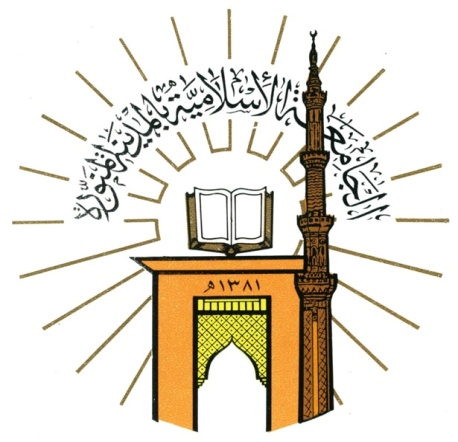         وزارة التعليمالجامعة الإسلامية بالمدينة               المنورة                (032)   كلية الدعوة وأصول الدين     قسم العقيدة – الماجستيرالآثار الواردة عن محمد بن سيرين-رحمه الله- في باب العقيدةجمعا ودراسةمشروع رسالة علمية لنيل درجة العالمية (الماجستير) تقديم الطالب:   عزيز الرحمن مسلمانإشراف:فضيلة الدكتور عارف بن مزيد حامد السحيمي-حفظه الله ورعاه-العام الجامعي: 1435-1436ﻫـــــبسم الله الرحمن الرحيممقدمة     إن الحمد لله نحمده ونستعينه ونستغفره، ونعوذ بالله من شرور أنفسنا ومن سيئات أعمالنا، من يهده الله فلا مضل له، ومن يضلل فلا هادي له، وأشهد أن لا اله إلا الله وحده لا شريك له وأشهد أن محمدا عبده ورسوله.ﭽ ﭤ  ﭥ  ﭦ  ﭧ  ﭨ  ﭩ  ﭪ  ﭫ  ﭬ  ﭭ  ﭮ   ﭯ  ﭰ  ﭼ().  ﭽ ﭑ  ﭒ  ﭓ  ﭔ  ﭕ  ﭖ  ﭗ  ﭘ  ﭙ  ﭚ  ﭛ    ﭜ  ﭝ  ﭞ  ﭟ  ﭠ         ﭡﭢ  ﭣ  ﭤ  ﭥ  ﭦ   ﭧ    ﭨﭩ  ﭪ  ﭫ  ﭬ        ﭭ  ﭮ  ﭯ  ﭼ(). ﭽ ﮥ  ﮦ  ﮧ  ﮨ  ﮩ  ﮪ  ﮫ  ﮬ  ﮭ  ﮮ   ﮯ  ﮰ  ﮱ  ﯓ    ﯔﯕ  ﯖ  ﯗ  ﯘ  ﯙ   ﯚ  ﯛ   ﯜ  ﯝ  ﯞ  ﭼ (). أما بعد:فإن أصدق الحديث كتاب الله, وخير الهدي هدي محمد ، وشر الأمور محدثاتها وكل محدثة بدعة وكل بدعة ضلالة وكل ضلالة في النار.وبعد: فإن من أجل العلوم وأشرفها علم العقيدة, إذ لا نجاة للمرء إلا بمعرفة رب العالمين وتوحيده, الذي تستنير به القلوب, ويتم به التمكين, ويحصل به الأمن والإهتداء, بل هو من أجل المطلوب, وأعظم المقصود من الخلائق, ولأجله أرسل الرسل, وأنزلت به الكتب, ولذا إذا رجعنا إلى السلف الصالح  لوجدناهم في كل عصر من العصور اهتموابه اهتماما بالغا في تعلم العقيدة وتعليمها للناس, وحرصوا على جمع اعتقاد السلف , وبينوا للناس ماكان عليه السلف الصالح  من الأقوال والأعمال, فيجب على كل مسلم، فضلا عن طالب العلم، أن يكون حريصا على الاهتمام به, ومتبعا آثارهم في اموره كلها ليعيش حياة طيبة في الدنيا والآخرة, وعليه أن يصرف همته في إبراز جهودهم  في أبواب العقيدة وغيرها، لتبصير الناس أمور دينهم ودنياهم، حتى لا ينزلق المسلم عن عقيدته النقية ويقع في شبهات المبتدعة. ولأهمية الآثار الواردة عن أئمة السلف  في أبواب العقيدة، التي يحتاج إليها عامة المسلمين، والتي قد غفل عنها كثير من الناس، رغبت أن يكون الموضوع (الآثار الواردة عن محمد بن سيرين- رحمه الله- في باب العقيدة -جمعاً ودراسة-) ليكون موضوع رسالتي في مرحلة الماجستير بقسم العقيدة في كلية الدعوة وأصول الدين بالجامعة الإسلامية في المدينة المنورة، لعل الله أن ينفعني وإخواني المسلمين به.وصلى الله على نبينا محمد وعلى آله وأصحابه أجمعين .أهمية الموضوع وأسباب اختياره:
1: يكسب الموضوع أهمية من أن فهم سلف الأمة للكتاب والسنة هو المنهج السليم لمعرفة المسائل العقدية في إطارها الصحيح، وكان ابن سيرين : من أبرز علماء السلف في تلك الحقبة من الزمن الذي يشار إليه بالبنان، وكان له جهوداً بارزة في إبراز عقيدة أهل السنة والجماعة.2: توضيح عقيدة السلف في أبوابها المختلفة، ورفع الشبهات التي قد علقت ببعض المنتسبين إلى السلف في بلدان غير الإسلامية، الذين لم يتوفر لهم على دراسة العقيدة الصحيحة على المشايخ الموثوق بهم، فنسبوا إلى السلف ماهم منه براء.3: الرغبة في جمع آثار إمام من أئمة السلف في موضع واحد وبترتيب وتنسيق موضوعي حسب أبواب العقيدة ولا يخفى ماله من أهمية إذ يسهل هذا العمل للباحثين معرفة ما أثر عنه في باب معين من أبواب العقيدة في مكان واحد، فلا يحتاج للحصول على أقواله إلى مراجعة كتب التفسير والحديث والفقه المطولة.4:  تبرئة ساحة ابن سيرين : مما اتهم به من النصب وعداءته لأهل البيت ن من خلال جمع آثاره من مظانها المختلفة من كتب التفسير والحديث والفقه، حتى يتبين موقفه بجلاء من هذه التهمة. 5: والرد على هذه التهمة عن ابن سيرين : رد على من يرمي الشيخ محمد بن عبد الوهاب  : با الفرية المماثلة. فالرد عليها رد  على كل من ينصب العداء لأئمة الإسلام  محمد بن عبد الوهاب : بنفس التهمة.6: جدة الموضوع، لأنه لم يتطرق إليه باحث حتى الآن كما ظهر لي من خلال البحث في الرسائل العلمية المقدمة في الجامعات السعودية.فقد تبيين لي أنه لم يسجل رسالة علمية مستقلة بهذا الموضوع، سوى ما ذكره بعض الباحثين عرضا  من بعض آثاره ضمن الرسائل العلمية العديدة التي حاولت جمع آثار السلف عموما في باب معين من أبواب العقيدة أو ضمن دراسة كتاب معين من كتب السلف. وسيأتي تفصيل ذلك في (الدراسات السابقة).       الدراسات السابقة:
لم أطلع على دراسة مستقلة قامت بجمع الآثار العقدية الواردة عن ابن سيرين : ودراستها، إلا على ثلاث رسائل علمية تطرقت إلى بعضها ضمن الإطار العام حسب اطلاع موضوعاتها.وأولها :رسالة بعنوان :أقوال التابعين في مسائل التوحيد والإيمان.إعداد الطالب :عبد العزيز بن عبد الله المبدل .رسالة علمية تقدم بها المؤلف الى قسم العقيدة بكلية الدعوة وأصول الدين بجامعة أم القرى لنيل درجة الدكتورة.جمع الباحث في هذه الرسالة الآثار الواردة عن السلف في التوحيد وفي مسائل الإيمان، وقسم بحثه إلى مقدمة وأربعة ابواب وخاتمة, أما الباب الأول فكان في الإيمان بوجود الله سبحانه ووحدانيته في ذاته وأفعاله، وأما الباب الثاني ففيه أقوال التابعين في توحيد الألوهية وأورد تحته أربعة فصول, وأما الباب الثالث فكان في توحيد الاسماء والصفات وأورد تحته ثلاثة فصول, وأما الباب الرابع فهو في مسائل الإيمان, ومجموع الآثار الواردة في الرسالة (1552) عن التابعين، منها(30) أثرا فقط عن محمد بن سيرين :.وبعد النظر في الرسالة تبين لي ما ملخصه:1- أن ما ذكره الباحث في رسالته من آثار ابن سيرين : لا يبلغ ربع ما أثر عنه، فإن عدد الآثار المروية عن ابن سيرين عنده ثلاثون أثرا، بينما تتبعت آثاره فبلغ حوالي  (200) ولا مقارنة بين العددين، ولا لوم على الباحث في ذلك إذ لم يلتزم استقصاء آثار ابن سيرين في رسالته، إلا أنه فاته كثير من الآثار التي لا يمكن الاستغناء عنها. 2– لم يتطرق الباحث في رسالته على ما اتهم به ابن سيرين : من قبل الروافض بنصب العداوة لأهل البيت ن. 3- أن الكتابة عن الآثار الواردة عن محمد بن سيرين : في باب العقيدة بشكل مستقل تجمع فيه آثاره فقط مما يبرز به شخصيته وعقيدته، يختلف تماما عن ذكر آثاره من ضمن التابعين عموما.ثانيا: الآثار الواردة عن السلف  في العقيدة من خلال كتب المسائل المروية عن الإمام أحمد :. -رسالة ماجستير مقدمة إلى قسم العقيدة، في كلية الدعوة وأصول الدين بالجامعة الإسلامية المدينة النبوية-.وقد أبرز الطالب في هذه الرسالة الآثار الواردة عن السلف في العقيدة من خلال كتب المسائل المروية عن الإمام أحمد بن حنبل :، وذكر من ضمن السلف محمد بن سيرين : وآثاره في العقيدة من خلال كتب المسائل المروية عن الإمام أحمد :.ومن خلال النظر في الرسالة ظهر لي ما يأتي:أولا– إنها درست الآثار المروية عن السلف من خلال كتب المسائل المروية عن الإمام أحمد : خاصة، فتطرقت إلى آثار ابن سيرين في نطاقها المحدد، ومن ثم لا يتجاوز عدد الآثار المروية عن ابن سيرين فيها عن ستة آثار.ثانيا- لم يقم الباحث بذكر تراجم السلف في رسالته عموما، لأنها لا تتعلق بموضوعه، ومن هذا المنطلق لم يترجم لابن سيرين : أيضا. وأن الترجمة لها أثر كبير في فهم الشخصية المدروسة وظروفه الاجتماعية التي ربما تؤثر على سلوك المترجم له في شؤون حياته المختلفة . ثالثا- إن موضوع الرسالة يتعلق بإبراز الآثار الواردة عن السلف في العقيدة من خلال كتب المسائل المروية عن الإمام أحمد بن حنبل :، وهذا يختلف عما إذا عمد الباحث إلى أحد علماء السلف وقام بجمع آثاره المروية المتعلقة بالعقيدة، من جميع الكتب لأهل السنة.ثالثا: جهود علماء السلف في تقرير العقيدة والدفاع عنها   (القرن الثاني الهجري)رسالة مقدمة لنيل درجة الدكتوراه ،إعداد الطالب محمد بن أحمد يحي خضي في جامعة الإمام محمد بن سعود الإسلامية كلية الدعوة وأصول الدين بالرياض، قسم العقيدة والمذاهب المعاصرة.قد أورد الباحث في هذه الرسالة جهود علماء السلف في القرن الثاني الهجري. وذكر من ضمنهم محمد بن سيرين :، فذكر ترجمته مختصرا ثم تطرق إلى بعض مروياته في العقيدة ثم أورد بعض آثاره في العقيدة، أجملها فيما يلي:قسم البحث عن محمد بن سيرين : إلى ثلاثة مطالب:المطلب الأول: ترجمة موجزة عنه.المطلب الثاني: نماذج من مرويات الإمام محمد بن سيرين في أهم مسائل العقيدة.المطلب الثالث: أقواله المأثورة عنه في أبواب العقيدة. ومن خلال النظر في الرسالة ظهر لي ما يأتي:1- أن هذه الرسالة عامة في جهود علماء القرن الثاني و ليست خاصة عن عالم خاص كمحمد بن سيرين مثلا.2- أن موضوع الرسالة يتعلق بإبراز جهود السلف في تقرير العقيدة والدفاع عنها، وهذا يختلف عما إذا عمد الباحث إلى أحد علماء السلف وقام بجمع جميع آثاره المروية عنه في العقيدة.3- أن صاحب الرسالة لم يستوعب جميع الآثار المروية عن محمد بن سيرين في باب العقيدة فلذلك لا يتجاوز عدد الآثار الواردة عنه في الرسالة أكثر من  (49) أثرا، بينما وقفت على آثاره قرابة  (200) أثراً، وهذا فرق كبير بين عدد الآثار.4- لم يقم بتخريج الآثار ودراسة أسانيدها وإنما اكتفى بالإحالة إلى ذكر مواضعها فقط بدون الحكم عليها بصحة أو ضعف.خطة البحث:
يحتوي هذا البحث على مقدمة، وتمهيد، وأربعة فصول، وخاتمة, وفهارس علمية.أولا : المقدمة: تشتمل على بيان أهمية الموضوع، وأسباب اختياري له, والدراسات السابقة، وخطة البحث، والنهج الذي سأسير عليه إن شاء الله، والشكر والتقدير.أما التمهيد : فيه تعريف بالإمام محمد بن سيرين :، وفيه خمسة مباحث:المبحث الأول: اسمه، وكنيته، ونسبه، ومولده، وفاته.المبحث الثاني: نشأته وطلبه للعلم.المبحث الثالث: شيوخه وتلاميذه.المبحث الرابع: عقيدته ومذهبه. المبحث الخامس: مكانته العلمية، وثناء العلماء عليه.الفصل الأول: الآثار الواردة عن محمد بن سيرين : في الإيمان بالله عز وجل،  وتحته ثلاثة مباحث:المبحث الأول: الآثار الواردة عنه في توحيد الربوبية.
المبحث الثاني: الآثار الواردة عنه في توحيد الألوهية.
المبحث الثالث: الآثار الواردة عنه في الاسماء والصفات.
الفصل الثاني: الآثار الواردة عن محمد بن سيرين : في بقية أركان الإيمان الستة , ومسائل المتعلقة بها.وفيه خمسة مباحث: المبحث الأول: الآثار الواردة عنه في الإيمان بالملائكة.
المبحث الثاني: الآثار الواردة عنه في الإيمان بالكتب. 
المبحث الثالث: الآثار الواردة عنه في الإيمان بالرسل.
المبحث الرابع: الآثار الواردة عنه في الإيمان باليوم الآخر.
المبحث الخامس: الآثار الواردة عنه في الإيمان باالقضاء والقدر.الفصل الثالث: الآثار الواردة عن محمد بن سيرين : في مسائل الإيمان، والإمامة، والصحابة ن، والرد على من يتهمه بنصب العداوة لأهل البيت ن.وتحته أربعة مباحث: المبحث الأول: الآثار الواردة عنه في مسائل الإيمان.
المبحث الثاني: الآثار الواردة عنه في الإمامة.المبحث الثالث: الآثار الواردة عنه في الصحابة ن.المبحث الرابع : الرد على من يتهمه بنصب العداوة لأهل البيت ن.الفصل الرابع: الآثار الواردة عن محمد بن سيرين : في التمسك بالقرآن والسنة وآثار سلف الأمة, واجتناب أهل الأهواء والبدع وذمهم.وفيه ثلاثة مباحث:المبحث الأول: الآثار الواردة عنه في التمسك بالقرآن والسنة. 
المبحث الثاني: الآثار الواردة عنه في اجتناب أهل الأهواء والبدع.
المبحث الثالث: الآثار الواردة عنه في ذم  أهل الأهواء والبدع .الخاتمة: فيها أهم نتائج البحث, والتوصيات.الفهارس العلمية:فهرس الآيات القرآنية.فهرس الأحاديث النبوية.فهرس الآثار.فهرس الأعلام المترجم لهم.فهرس الفرق والطوائف والمصطلحات العلمية.فهرس الأماكن والكلمات الغريبة.فهرس المصادر والمراجع.فهرس الموضوعات.منهج البحث: 
 أولا: جمع الآثار الواردة عن محمد بن سيرين : في باب العقيدة سواءا كانت في كتب العقيدة أو في كتب التفاسير أو الحديث أو الفقه إذا كان فيه شيء تتعلق بالعقيدة،  او في كتب أخرى.ثانيا: تخريج تلك الآثار بذكر مصادرها، وعند تكرار الأثر أكتفي بالإحالة إلى المكان الذي خرجت فيه أول مرة دون تكرار التخريج مع ذكر من صححه أوضعفه إن وجد.ثالثا: تنظيم الآثار الواردة عن محمد بن سيرين : على حسب أبواب العقيدة. رابعا: التعليق على الآثار الواردة عن محمد بن سيرين :، مستفيدا من كلام أهل العلم.خامسا: عزو الآيات القرآنية إلى سورها مع ذكر رقمها ، وكتابتها بالرسم العثماني.سادسا: عزو الأحاديث النبوية إلى مصادرها مع نقل كلام أهل العلم المختصين في هذا الفن في بيان درجة هذا الحديث إن لم يكن في الصحيحين أو في أحدهما.سابعا: شرح المفردات الغريبة والمصطلحات العلمية.ثامنا: الترجمة للأعلام غير المشهورين ترجمة موجزة.تاسعا: التعريف بالفرق والأماكن.شكر وتقديرفعملا بقول الله جل وعلا ﭽ ﭰ  ﭱ  ﭲﭳ  ﭴ  ﭵ  ﭶ   ﭷ  ﭸ ﭼ()  وبقول حبيبنا ونبينا محمد : "لا يشكر الله من لا يشكر الناس" () أحمد ربي  على جميع نعمه الظاهرة والباطنة كما أشكره  على أن وفقني لإتمام هذا البحث، فله الحمد والشكر كما ينبغي لجلال وجهه وعظيم سلطانه، ثم أشكر والديّ الكريمين على ما بذلا –ولا يزال يبذلان- كل غال ونفيس في الارتقاء بمستواي العلمي والتربوي، أطال الله عمرهما مع الإيمان والعمل الصالح والصحة والعافية، ولا أنسى أن أشكر هذه الدولة -مملكة التوحيد والسنة، القائمة على منهج سلف الأمة، قلعة الإسلام، وحصنه الحصين بإذن الله إلى يوم الدين- المملكة العربية السعودية، متمثلة في قائدها العادل، ومليكها الفاضل خادم الحرمين الشريفين الملك سلمان بن  عبد العزيز آل سعود -حفظه الله- على ما يبذله من الجهود العظيمة المعروفة والخطوات الجريئة والقرارات الحازمة المباركة وكل ما من شأنه نصر الإسلام والمسلمين، ونشر الأمن والسلام في العالم الإسلامي، كما أشكر الجامعة الإسلامية، هذا الصرح العلمي الشامخ، وأساتذتها المهرة البررة،  على ما يبذلونه في خدمة العلم الشرعي بأنواعه وطلابه، وأخص بالذكر منهم شيخي ومشرفي الفاضل د. عارف بن مزيد السحيمي-زاده الله علما وتوفيقا وتسديدا- الذي لم يزل معي بتوجيهاته القيمة السامية وملحوظاته السديدة، مع أشد مراعاة لظروفي وتواضع جم، وخلق عظيم، ومتابعة مستمرة مما كان له أبلغ الأثر -بعد الله - في إصلاح هذا البحث وتقويمه من الأخطاء العلمية واللغوية، فجزاه الله عني خير الجزاء.والشكر موصول لزملائي وإخوتي وكل من ساعدني في إعداد هذا البحث بأي نوع من العون والمساعدة، فأسأل الله ان يكتب لهم الأجر ويجعل ذلك في ميزان حسناتهم.أعود فأشكر الله تعالى على ما وفقني إنجاز هذا البحث، فهو  له الحمد أولا وآخرا.هذا، وما كان في هذا البحث من الصواب فذلك فضل من الله وتوفيق منه، وأشكر الله على ذلك، وما كان فيه من الخطأ والزلل، ومن التقصير والخلل، فمني ومن الشيطان، وأستغفر الله منه.كما أسأله أن يجعل ما أعددته خالصا لوجهه الكريم، وأن يجعله نافعا ومقبولا؛ إنه سميع مجيب.وصلى الله وسلم وبارك على عبده ورسوله نبينا محمد وعلى آله وصحبه أجمعين ومن تبعهم بإحسان إلى يوم الدين.وآخر دعوانا أن الحمد لله رب العالمين.التمهيد: (تعريف موجز عن الإمام محمد بن سيرين -:-)وفيه خمسة مباحث:المبحث الأول: اسمه، وكنيته، ونسبه، ومولده، وفاته.المبحث الثاني: نشأته وطلبه للعلم.المبحث الثالث: شيوخه وتلاميذه.المبحث الرابع: عقيدته ومذهبه.المبحث الخامس: مكانته العلمية، وثناء العلماء عليه.المبحث الأول: اسمه، وكنيته، ومولده، ووفاته.نظراً لشهرة ابن سيرين :: فإني لن أطيل كثيراً في ترجمته، والكلام بعون الله تعالى سيتناول عن اسمه، ونسبه، ومولده، ووفاته.أولاً: اسمه:
هو الإمام التابعي الحجة الثقة المقري المفسر الكبير، العالم الشهير معبر الرؤيا، شيخ القراء والمفسرين أبو بكر محمد بن سيرين بن أبي بكرة الأنصاري البصري()شيخ الإسلام مولى أنس بن مالك خادم رسول الله .كان أصله من عين التمر()، سئل محمد بن عبد الله الأنصاري :(): "من أين كان أصل محمد بن سيرين؟ فقال" من سبي عين التمر، وكان مولى أنس بن مالك ت" ().واتفق المؤرخون على أن سيرين هو اسم والد محمد، سباه خالد بن وليد، وكان سيرين مكاتباً لأنس بن مالك. قال به ابن سعد()، وابن قتيبة()، وابن عساكر()() ،وابن حبان()، والذهبي()، وغيرهم، وقد خالفهم ياقوت الحموي() فإنه يرى أن سيرين اسم والدة محمد بن سيرين، و هي التي سبيت في عين التمر()، إلا أن قوله معارض بما هو أقوى منه، لأن هؤلاء أقدم فيظهر أن سيرين هو اسم والده الله أعلم.ثانياً: كنيته:
كنية محمد بن سيرين :: هي ( أبو بكر). قال يحي بن معين :: "كنية محمد بن سيرين: أبو بكر"().ثالثاً: نسبته:
ينتمي نسب ابن سيرين إلى الأنصار  والنسبة لهم: ( أنصاري)، وهم أهل المدينة من الأوس والخزرج، الذين آوو رسول الله  و نصروه، هم الذين تبؤوا الدار والإيمان()، وابن سيرين : كان من موالي الأنصار، لأن أباه كان عبداً لأنس بن مالك ت، فكاتبه فعتق بعد أن أدَّى مكاتبته، ويقال له "البصري()" نسبة إلى مدينة البصرة المشهورة، التي عاشر ابن سيرين بها.رابعاً: مولده:
ولد محمد بن سيرين : في البصرة، وحصل اختلاف بين المؤرخين في تحديد زمن ولادته على ثلاثة أقوال:القول الأول: أنَّه ولد في خلافة عثمان  سنة إحدى و ثلاثين ه. فعن أبي حسان الحسن بن عثمان الزيادي(): "أن ابن سيرين : ولد سنة إحدى و ثلاثين ه في خلافة عثمان"().القول الثاني: أنه ولد في خلافة عمر بن الخطاب .قال أنس بن سيرين: "ولد أخي محمد لسنتين بقيتا من خلاقة عمر".القول الثالث: أنه ولد في خلافة عثمان  لسنتين بقيتا من خلافته وبه قال الذهبي، و البخاري، وابن سعد، وغيرهم.فعن أنس بن سيرين :: قال: "ولد محمد بن سيرين لسنتين بقيتا من خلافة عثمان ت وولدت أنا لسنة بقيت من خلافتهت"().المبحث الثاني: نشأته، وطلبه للعلم:
نشأة ابن سيرين:
نشأ : في خير القرون المفضلة التي أثنى عليها رسول الله  بقوله: "خَيْرُ النَّاسِ قَرْنِي، ثُمَّ الَّذِينَ يَلُونَهُمْ، ثُمَّ الَّذِينَ يَلُونَهُمْ، ثُمَّ يَجِيءُ أَقْوَامٌ تَسْبِقُ شَهَادَةُ أَحَدِهِمْ يَمِينَهُ، وَيَمِينُهُ شَهَادَتَهُ "()، وعاش في بيت مليئ بالطاعة، والعبادة، والعلم والخير، وفي مجتمع مليئ بالعلماء، وكبار الصحابة.... منهم زيد بن ثابت، وعبد الله ابن عمر، وأبو هريرة ، فأخذ العلم منهم، ولفطنته وذكائه، استطاع في فترة قصيرة بتحصيل علم واسع، وأصبح من العلماء، بل صار إماماً في عصره.طلبه للعلم:
كان ابن سيرين : يتمتع بحافظة قوية، وميل شديد لتحصيل العلم، وهمة عالية في سنٍّ مبكَّر، ومع قوة حفظه لم يعتمد على ذاكرته، بل كان يكتب الحديث، فإذا حفظه محاه().وكان يذاكر إخوانه في العلم، فعن يحيى بن عتيق :: قال: "سمعت يحيى بن سيرين، ومحمد بن سيرين رحمهما الله يتذاكران الساعة التي في الجمعة"().وحينما كان صغيراً أرسله أبوه إلى الصحابي الجليل أبي هريرة  لتلقي أحاديث رسول الله  فلازمه، وتعلم منه الآداب الإسلامية منذ نعومة أظفاره().وشهد عصر النهضة العلمية، وبخاصة مدينة البصرة، وتواجد عدد كبير من علماء الصحابة فيها، الذين كانوا يفقهون الناس بأمور دينهم، وتزويدهم بالمعارف الإسلامية، كما أن أهل البصرة كانوا يبكرون في تعليم أبنائهم، لا يكاد الطالب يبلغ عشر سنين حتى يكتب(). فصار ابن سيرين :: متمسكاً بالحق الذي تعلمه، ومراقباً لله فيما يأخذ ويدع، زان علمه بالعمل، وزانه بالتواضع، و تحرى الحق، وعدم الإعجاب بالذات، ولا بالرأي الشخصي.واستمر محمد بن سيرين : تحصيلة العلمي في بلده فترة من الزمن حتى اتسعت مداركه، وبلغ مبلغ الرجال للعلم، ثم رحل إلى الكوفة لتوسيع دائرة المعارف العلمية، وكانت الرحلة لطلب العلم في ذلك العصر السمة البارزة لعلماء الأجلاء، وبدأت من جيل الصحابة ، كرحلة جابر بن عبد الله  من المدينة إلى الشام مسيرة شهر، لسماع حديث واحد من الصحابي الجليل عبد الله بن أنيس . ().ولما وصل ابن سيرين :، الكوفة تلقى العلم من كبار علمائها، ومحدثيها.يصور لنا ابن سيرين : بعد وصوله إلى الكوفة، وقعوده، مع علمائها، وشيوخها، بقوله: "قدمت الكوفة وعلماؤها خمسة: عبيدة()، وعلقمة()، ومسروق()، وشريح()، والحارث الأعور()"().وقال أيضاً: "قدمت الكوفة فقعدت إلى شريح، وأنا أرى أنه أعلمهم حين استقضى، فكان الرجل إذا جاءه يسأله عن الشئ لا يدري، قال: سلوا عنها عبيدة، فأتيت عبيدة فجلست إليه، وأنا أرى أنه أفقههم، فكان إذا أتى في شئ لا يدري، قال: سلوا علقمة"().ثم قدم المدائن على عبيدة السلماني وقال: "صليت صلاة مع عبيدة السلماني بالمدائن، فلما قضى صلاته دعا بعشاء، فأتى فيما أتى به بخبز، ولبن، وسمن، فأكل، وأكلنا معه، ثم حدثنا حتى حضرت العصر، ثم قام عبيدة فأذن، وأقام، ثم صلى بنا العصر، لم يتؤضأ لا هو، ولا أحد ممن أكل معه فيما بين الصلاتين"().كما رحل إلى واسط()، واليمامة()، ودمشق.وكان يأتي إلى الحرمين للحج والعمرة، واستفاد من زيارته المتكررة استفادة كبيرة، لقي فيها كثيراً من علماء الصحابة وأخذ عنهم، ولقي: زيد بن ثابت، وابن الزبير، وابن عباس، وابن عمر ن ((.فكان كثير الأسفار لطلب العلم، ثم عاد إلى البصرة، وتفوق على أهل عصره وصار عَلَما من الأعلام، وإماماً من أئمة الإسلام.المبحث الثالث: شيوخه، وتلاميذه.
أوّلاً: شيوخه:
لقي الإمام محمد بن سيرين: كثيراً من علماء عصره المشهورين في حصوله للعلم، فتلقى عنهم العلوم الكثيرة في عدة فنون ( العقيدة، والتفسير، والفقة، وتفسير الرؤيا)، وتدرب على أيديهم، وكان للقائهم أثر كبير في تكوين شخصيته العلمية، حتى صار مرجعاً في الأمور الدينية، والدنيوية في عصره، ولاسيما في تعبير الرؤى.ومن أشهر مشائخه(( ما يلي:1- أنس بن مالك ت 2- جندب بن عَبد الله البجلي ت 3- حذيفة بن اليمان ت 4- الحسن بن علي بن أَبي طالب ت 5- زيد بن ثابت ت6- سلمان بن عامر الضبي ت7- سمرة بن جندب ت8- عبد الله بن الزبير ت9- عبد الله بن عباس ت10- عبد الله بن عمر بن الخطاب ت 11- عبد الله بن يزيد الخطمي ت12- عبد الرحمن ابن أَبي بكرة الثقفي ت13- عبد الرحمن بن أبي ليلى ت 14- عُبَيدة السلماني ت15- عدي بن حاتم الطائيت16- أم عطية الأَنْصارِيّةل17- عمران بن الحصين ت18- عدي بن حاتم ت19- عَمْرو بن وهب الثقفيت20- عِمْران بن الحصين الخزاعي ت21- أَبي الدَّرْدَاء ت22- أبي سعيد الخُدْرِيّ ت23- أبي هُرَيْرة ت24- صفية بنت الحارثل25- عائشة أم المؤمنينل26- معاوية بن أبي سفيان ب.27- كعب بن عجرةت.28- كريمة بنت سيرين رحمها الله.29- حفصة بنت سيرين رحمها الله.30- حميد بن عبد الرحمن الحميري:.31- رافع بن خديج:.32- الربيع بن خثيم:.33- ابي عُمَرة البَصْرِيّ:.34- شريح القاضي:.35- عثمان بن أَبي العاص الثقفي:.36- عبد الرحمن بن بشر بن مسعود الأَنْصارِيّ:.37- عبد الله بن عتيك:.38- عكرمة مولى ابن عباس:.39- علقمة بن قيس النخعي:.40- عمرو بن أوس الثقفي:.41- قيس بن عباد:.42- عبد الله بن شقيق:.43- كثير بن أفلح :.44- معبد بن سيرين:.45- مسلم بْن يسار البَصْرِيّ:.46- أخو أنس بن سيرين:.47-  معبد ابن سيرين:.48- المغيرة بن سلمان:.49- نافع مولى ابن عمر:.50- يحيى بن أَبي إسحاق الحضرمي:.51-  يحيى بن سيرين:.52- أبي غلاب يونس بن جبير:.53- أبي بكرة الثقفي:.54- أبي العالية الرياحي:.55- أبي العجفاء السلمي:.56- أبي العلانية البَصْرِيّ:.57- أبي المهلب الجرمي:.58- دفرة بنت غالب الراسبية رحمها الله.59- قمير امرأة مسروق بن الاجدع .60- عبيدة السلماني :.وخلقاً سواهم، يصل عددهم أكثر من مائة.تلاميذه:
 لقد بلغ الإمام ابن سيربن مكانة علمية رفيعة، واشتهر بين الناس لا سيما بين طلاب العلم فأصبح لفت أنظارهم، حتى كان مرجعاً لكثير من علماء عصره وطلبة العلم، وتخرج من مدرسته عدد كبير من الفقهاء والمحدثين، والقضاة، بل أخذ عنه خلق كثير لا يحصى.أشهرهم (( على ما يلى:1- أبو هلال الراسبي:.2- أشعث بن سوار:.3- أشعث بن عَبد الله بن جابر:.4- أشعث بن عَبد المَلِك:.5- ايوب السختياني:.6- بسطام بن مسلم:.7- ثابت البناني:.8- جرير بن حازم:.9- حبيب بن الشهيد:.10- الحسن بن ذكوان:.11- خالد الحذاء:.12- داود بن أَبي هند:.13- زربي أبويحيى:. 14- السري بن يحيى:.15- سعيد بن أَبي صدقة:.16- سلمة بن علقمة:.17- سُلَيْمان التَّيْمِيّ:.18- عاصم الاحول:.19- عامر الشعبي:.20- عبد الله بن شبرمة:.21- عبد الله بن عون:.22- عبد الله بن صبيح:.23- عبد الرحمن بن عَمْرو الأوزاعي:.24- عثمان بن سعد الكاتب:.25- أبو معان البَصْرِيّ:.26- علي بن زيد بن جدعان:.27- عمارة بن مهران المعولي:. 28- عِمْران بن خالد الخزاعي:.29- عِمْران القطان:.30- عوف الأعرابي:. 31- غالب القطان:.32- قتادة بن دعامة:. 33- قرة بن خالد السدوسي:.34- كثير بن شنظير:.35- ليث بن أنس بن زنيم الليثي:.36- مالك بن دينار:.37- أبو رجاء محمد بن سيف الأزدي:. 38- منصور بن زاذان:.39- مهدي بن ميمون:.40- هارون بن إبراهيم الاهوازي:.41- هشام بن حسان:.42- يحيى بن عتيق:.43- يزيد بن إبراهيم التستري:. 44- يزد بن أَبي سعيد النحوي:. 45- يزيد بن طهمان:. 46- يوسف بن عبدة:.47- يونس بن عُبَيد:.48- أبو بكر الهذلي:.وغيرهم كثر.المبحث الرابع: عقيدته و مذهبه.
كان الإمام محمد بن سيرين : على العقيدة الصافية، بعيداً من شوائب البدع والخرافات، وكان قويَّ التمسك بالكتاب والسنة، والسير على منهج السلف الصالح، في الإيمان بالله ، وفي أركان الإيمان الستة، وفي المسائل الأخرى المتعلقة بالإيمان، وفي الصحابة والإمامة، وكان شديداً على أهل الأهواء والباطل، ناصحاً لله، ولكتابه، ولأئمة المسلمين، وعامتهم.يدل عليه ما ورد عن أسماء بن عبيد()، قال: "دخل رجلان من أصحاب الأهواء على ابن سيرين فقالا: يا أبا بكر نحدثك بحديث؟ قال: لا، قالا: فنقرأ عليك آية من كتاب الله؟ قال: لا، لتقومان عنى أو لأقومن، قال: فخرجا، فقال: بعض القوم. يا أبا بكر، وما عليك أن يقرآ عليك آية من كتاب الله تعالى قال: إني خشيت أن يقرآ علي آية فيحرفانها، فيقر ذلك في قلبي"().وعن هشام، عن الحسن وابن سيرين : أنهما قالا: "لا تجالسوا أصحاب الأهواء، ولا تجادلوهم، ولا تسمعوا منهم"().وقال محمد بن سيرين :: "إن هذا العلم دين، فانظروا عمن تأخذون دينكم"().المبحث الخامس: مكانته العلمية، وثناء العلماء عليه.أجمع العلماء والفضلاء والأتقياء على إمامة ابن سيرين : وعلو مرتبته ورفيع قدره، وعلى سعة علمه ودينه، وكماله، وعلى زهده، وورعه.وقد نَقَلَتْ كتب التأَريخ، والتراجم، أقوالاً كثيرة عن علماء السلف في الثناء على هذا الإمام وبيان مكانته العلمية، أذكر منها ما يلي:يقول هشام بن حسان:: "حدثني أصدق من أدركت من البشر محمد بن سيرين"().ويقول مورق العجلي:(): "ما رأيت رجلا أفقه في ورعه ولا أورع في فقهه من محمد بن سيرين"(). ذكر محمد (ابن سيرين) عند أبي قلابة() : فقال: "اصرفوه حيث شئتم فلتجدنه أشدكم ورعاً، وأملككم لنفسه"(). وقال ابن عون() :: "ثلاثة لم تر عيناي مثلهم: ابن سيرين بالعراق، والقاسم بن محمد :() بالحجاز، ورجاء بن حيوة :() بالشام، كأنهم التقوا، فتواصوا"().وعن شعيب بن الحبحاب() :: "قال كان الشعبي :: يقول لنا عليكم بذاك الرجل الأصم، يعني: محمد بن سيرين"(). يقول عثمان البتي() :: "لم يكن أحد بهذه النقرة أعلم بالقضاء من محمد بن سيرين"().وقال ابن حبان :: "كان مولده لسنتين بقيتا من خلافة عثمان ت وكان أنس بن مالك ت  تكاتب أباه سيرين على عشرين ألف درهم، وكان محمد بن سيرين من أورع أهل البصرة، وكان فقيها فاضلا حافظا متقنا يعبر الرؤيا"(). وفاته: بعد أن أكمل حياته هذا ﺍﻟﻌﺎﱂ ﺍﳉﻠﻴﻞ ﻭﺍﻟﺰﺍﻫﺪ ﺍﻟﻮﺭﻉ  محمد بن سيرين :: ﺑﺎﻷﻋﻤﺎﻝ ﺍﻟﺼﺎﳊﺔ ﺍﻟﻨﺎﻓﻌﺔ، ﻭﺗﻌﻠﻢ ﺍﻟﻌﻠﻮﻡ الشرعية، ﻭﻧﺸﺮﻫﺎ ﺑﲔ ﺍﻷﻣـﺔ ﺍﻹﺳﻼﻣﻴﺔ، أصابه بداء البطن، ولما اشتد عليه المرض دعا ابنه عبد الله وطلب منه بقضاء دينه عليه، وأوصاه وأهله أن يتقوا الله ويصلحوا ذات بينهم وأن يطيعوا الله ورسوله إن كانوا مؤمنين، وأوصاهم أن لا يدعوا أن يكونوا إخوان الأنصار ومواليهم في الدين فإن العفاف والصدق خير وأبقى وأكرم من الزنا والكذب. وأوصى فيما ترك: إن حدث بي حدث قبل أن أغير وصيتي، ثم انتقل هذا الزاهد بجوار به سنة مائة وعشرة ه، على الصحيح بعد الحسن البصري : بمائة يوم، وقيل غير ذلك، وعمره عند وفاته بضع وثمانون سنة، كانت على جنازته مشهودة عظيمة جدا، وغسله ايوب، وابن عون().قال حماد بن زيد() :: "مات محمد يوم الجمعة، وغسله ايوب، وابن عون، ولا أدري من حضر معهم"(). الفصل الأول: الآثار الواردة عن محمد بن سيرين  في الإيمان بالله ، وفيه ثلاثة مباحث:المبحث الأول: الآثار الواردة عنه في توحيد الربوبية.
المبحث الثاني: الآثار الواردة عنه في توحيد الألوهية.
المبحث الثالث: الآثار الواردة عنه في الاسماء والصفات.التمهيد في بيان الإيمان بالله :الإيمان بالله  هو أساس الدين، وأول واجب على الإنسان، وهو العروة الوثقى والباعث للآمرين بالمعروف والناهين عن المنكر، بل هو أعظم أسباب دفع المكاره، ولا يصح إيمان أحد من أركان الإيمان، وشعبه، وسننه، إلا بعد إيمانه بالحق . فالإيمان بالله تعالى هو أساس جميع أعمال الإيمان، وعليه كانت عقيدة الأنبياء والرسل &، والمؤمنون جميعا،  وقد أمر الله جميعا أن يقولوا به فقال جل جلاله:   ﭽ ﭣ  ﭤ  ﭥ  ﭦ   ﭧ  ﭨ  ﭩ  ﭪ  ﭫ  ﭬ      ﭭ  ﭮ  ﭯ   ﭰ  ﭱ  ﭲ  ﭳ  ﭴ  ﭵ  ﭶ  ﭷ   ﭸ  ﭹ  ﭺ  ﭻ  ﭼ  ﭽ  ﭾ  ﭿ  ﮀ  ﮁ  ﮂﭼ().    ومن كفر بالله  فقد ضل وغوى قال الله :ﭽ ﭻ   ﭼ  ﭽ  ﭾ  ﭿ  ﮀ  ﮁ  ﮂ  ﮃ   ﮄ  ﮅ  ﮆ  ﮇ  ﮈ  ﮉ  ﮊﮋ  ﮌ  ﮍ      ﮎ  ﮏ  ﮐ  ﮑ  ﮒ  ﮓ   ﮔ  ﮕ    ﮖ  ﮗ  ﮘ  ﭼ().وقد فسر النبي ج هذا الإيمان في حديث جبريل المشهور وهو حديث:عمر بن الخطاب ت قال: بَيْنَمَا نَحْنُ عِنْدَ رَسُولِ اللهِ  ذَاتَ يَوْمٍ، إِذْ طَلَعَ عَلَيْنَا رَجُلٌ شَدِيدُ بَيَاضِ الثِّيَابِ، شَدِيدُ سَوَادِ الشَّعَرِ، لَا يُرَى عَلَيْهِ أَثَرُ السَّفَرِ، وَلَا يَعْرِفُهُ مِنَّا أَحَدٌ، حَتَّى جَلَسَ إِلَى النَّبِيِّ ، فَأَسْنَدَ رُكْبَتَيْهِ إِلَى رُكْبَتَيْهِ، وَوَضَعَ كَفَّيْهِ عَلَى فَخِذَيْهِ، وَقَالَ: يَا مُحَمَّدُ أَخْبِرْنِي عَنِ الْإِسْلَامِ، فَقَالَ رَسُولُ اللهِ : "الْإِسْلَامُ أَنْ تَشْهَدَ أَنْ لَا إِلَهَ إِلَّا اللهُ وَأَنَّ مُحَمَّدًا رَسُولُ اللهِ ، وَتُقِيمَ الصَّلَاةَ، وَتُؤْتِيَ الزَّكَاةَ، وَتَصُومَ رَمَضَانَ، وَتَحُجَّ الْبَيْتَ إِنِ اسْتَطَعْتَ إِلَيْهِ سَبِيلًا"، قَالَ: صَدَقْتَ، قَالَ: فَعَجِبْنَا لَهُ يَسْأَلُهُ، وَيُصَدِّقُهُ، قَالَ: فَأَخْبِرْنِي عَنِ الْإِيمَانِ، قَالَ: "أَنْ تُؤْمِنَ بِاللهِ، وَمَلَائِكَتِهِ، وَكُتُبِهِ، وَرُسُلِهِ، وَالْيَوْمِ الْآخِرِ، وَتُؤْمِنَ بِالْقَدَرِ خَيْرِهِ وَشَرِّهِ"، قَالَ: صَدَقْتَ... الخ" ().قال ابن دقيق(): الإيمان بالله: "هو التصديق بأنه سبحانه موجود موصوف بصفات الجلال والكمال منزه عن صفات النقص وأنه واحد حق صمد فرد خالق جميع المخلوقات متصرف فيما يشاء يفعل في ملكه ما يريد"().وقال ابن كثير() :: "فالمؤمنون يؤمنون بأن الله واحد أحد، فرد صمد، لا إله غيره، ولا رب سواه. ويصدقون بجميع الأنبياء والرسل والكتب المنزلة من السماء على عباد الله المرسلين والأنبياء، لا يفرقون بين أحد منهم، فيؤمنون ببعض ويكفرون ببعض، بل الجميع عندهم صادقون بارون راشدون مهديون هادون إلى سبيل الخير"().  وهذا هو التوحيد المطلوب من الإنس والجن بأنواعه الثلاثة ( توحيد الربوبية، وتوحيد العبادة، وتوحيد الاسماء والصفات) وهذا هو معنى الإيمان بالله  وبه فسر العلماء الآيات والحديث المذكور آنفا.  قال الإمام البيهقي():: "الإيمان بالله عز وجل ثناؤه إثباته، والاعتراف بوجوده والإيمان له القبول عنه والطاعة له"().وقال الشيخ محمد بن العثيمين:: "الإيمان هو التصديق المستلزم للقبول، والإذعان، والإيمان بالله يتضمن أربعة أمور: الإيمان بوجوده، والإيمان بانفراده بالربوبية؛ والألوهية، والاسماء، والصفات"().وقال :: "هو الإيمان بأنه الإله الحق المستحق للعبادة دون كل ما سواه لكونه خالق العباد والمحسن إليهم والقائم بأرزاقهم والعالم بسرهم وعلانيتهم، والقادر على إثابة مطيعهم وعقاب عاصيهم"().فلا يمكن أن يتحقق الإيمان إلا بالإيمان به  خلال أنواع التوحيد الثلاثة :وهذا الذي دعا إليه النبي ج: أي الإقرار بأن الله  رب كل شئ، خالقه ورازقه، ومالكه المحيي والمميت، بيده الأمر كله المتصرف في كل مخلوقاته لا شريك له في ملكه، ومجرد هذا لايكفي للدخول في الإسلام، بل يستلزم توحيد الألوهية وهو: العبادة لله   وحده دون سواه، سواء كان ملكاً مقرب، أو نبياً مرسل، أو كائناً من كان سوى الله.أما توحيد الاسماء والصفات فقوله ج "أن تؤمن بالله "فلفظ الله  هو الاسم الجليل بل أعظم أسماء الله الحسنى وأعلاها، وقد تفرد به  عن جميع العالمين ، وهذا الاسم العظيم جامع لجميع أسماء الله الحسنى وصفاته العليا.قال ابن قيم الجوزية :: "اسم الله تعالى هو الجامع لجميع معاني الاسماء الحسنى والصفات العلى"().  فإذا دعا به العبد بقوله اللهم: فقد دعا بجميع أسمائه الحسنى وصفاته العلى، وقد جاء هذا الاسم مقترنا بجميع أسماء الله الحسنى وصفاته العليا في قوله :ﭽ ﮝ  ﮞ  ﮟ  ﮠ  ﮡ  ﮢ      ﮣﮤ  ﮥ  ﮦ   ﮧﮨ   ﮩ  ﮪ  ﮫ  ﮬ  ﮭ  ﮮ  ﮯ   ﮰ   ﮱ    ﯓ     ﯔ    ﯕ  ﯖ  ﯗ  ﯘ  ﯙ  ﯚ      ﯛ  ﯜﯝ  ﯞ  ﯟ  ﯠ  ﯡ   ﯢ  ﯣ ﯤ  ﯥ  ﯦ   ﯧﯨ  ﯩ   ﯪ   ﯫﯬ   ﯭ  ﯮ  ﯯ  ﯰ  ﯱ   ﯲﯳ  ﯴ      ﯵ       ﯶ   ﯷ   ﭼ().فجاء لفظ الجلالة في هذه الآيات الكريمات متضمنا بأسماء الله الحسنى وصفاته العليا، فيكون معنى قول النبي ج (الإيمان بالله) أي الذي له الاسماء الحسنى كالعليم، السميع، البصير، الرحمن، الرحيم، العزيز، الحكيم، الجبار، الخالق، القدوس الخ... وأما صفاته العليا فهي السمع، والبصر، العلم، الرحمة، العزة، والجبروت الخ...قال الإمام ابن قيم :: "اسم (الله) دال على جميع الاسماء الحسنى والصفات العليا بالدلالات الثلاث() فإنه دال على إلهيته المتضمنة لثبوت صفات الإلهية له مع نفي أضدادها عنه.فيكون معنى توحيد الاسماء والصفات: هو إفراد الله  بأسمائه الحسنى بما سمى به نفسه، وصفاته العليا بما وصف به نفسه أو وصفه به رسوله محمد ج من غير تكييف ولا تمثيل، ولا تحريف أو تأويل أوتعطيل، وتنزيهه عن كلِّ ما لا يليق به.كما قال الله  ﭽ ﭡ  ﭢ        ﭣﭤ   ﭥ     ﭦ  ﭧ  ﭨ  ﭼ()(). فجمع الله  في هذه الآية بين الإثبات والتنزيه،  فيثبت لله صفة الكمال عما يليق به سبحانه بلا نقص فيها بوجه من الوجوه كما في قوله سبحانه ﭽ ﭥ     ﭦ  ﭧﭼ والتنزيه عما لايليق به سبحانه ﭽ ﭡ  ﭢ        ﭣﭼ ().وأما توحيد الربوبية فجاء لفظ (الله) مقترنا بأفعال الله سبحانه وتعالى بالخلق والرزق والإماتة والأحياء في قوله : ﭽ ﯥ  ﯦ   ﯧ  ﯨ  ﯩ  ﯪ  ﯫ  ﯬ  ﯭﯮ  ﯯ  ﯰ   ﯱ  ﯲ  ﯳ  ﯴ  ﯵ  ﯶ  ﯷﯸ  ﯹ  ﯺ   ﯻ  ﯼ  ﯽﭼ().قال ابن كثير : في تفسير هذه الآيات: "الله  هو المستقل بالخلق والرزق، والإحياء والإماتة، ثم يبعث الخلائق يوم القيامة؛ ولهذا قال بعد هذا كله:ﭽﯞ  ﯟ  ﯠ  ﯡ  ﯢ  ﭼ(). أي: تعالى وتقدس وتنزه وتعاظم وجل وعز عن أن يكون له شريك أو نظير أو مساو، أو ولد أو والد، بل هو الأحد الفرد الصمد، الذي لم يلد ولم يولد، ولم يكن له كفوا أحد"().وقال: "ينبه تعالى عباده ويرشدهم إلى الاستدلال على توحيده في إفراد العبادة له، كما أنه المستقل بالخلق والرزق فكذلك فليفرد بالعبادة"().ومعنى توحيد الربوبية: توحيد العبد لربه سبحانه وتعالى بأفعاله الصادرة منه، كالخلق والرزق والإحياء والإماتة وإنزال المطر وإنبات النبات والنفع والضر وتدبير جميع الأمور إلى غير ذلك من أفعال الرب .()وأما توحيد الألوهية: فقد جاء لفظ الجلالة "الله" هو المألوه المعبود، وهو المستحق بالعبادة وحده، وبهذا يكون المعنى لقول النبي ج "أن تؤمن باالله" أي تقر بأن الله هو المعبود الحقيقي ، وما يعبد من دون الله فهو باطل، فتعبده وحده لا تشرك به شيئا. يقول الشيخ السعدي :: "كلهم اتفقوا على هذه الدعوة، وهي أول دعوة يدعون بها أممهم، الأمر بعبادة الله، والإخبار أنه المستحق لذلك، والنهي عن عبادة ما سواه، والإخبار ببطلان ذلك وفساده"().ﭧ ﭨ ﭽ ﮖ  ﮗ  ﮘ  ﮙ  ﮚ  ﮛ  ﮜﮝ  ﯚ  ﭼ().    وﭧ ﭨ ﭽ ﭴ  ﭵ  ﭶ  ﭷ  ﭸ  ﭹ  ﭺ  ﭻ  ﭼ   ﭽ  ﭾﭿﮒﭼ().  قال الإمام ابن قيم الجوزية :: "واسم "الله" دال على كونه مألوها معبودا تألهه الخلائق محبة وتعظيما وخضوعا وفزعا إليه في الحوائج والنوائب وذلك مستلزم لكمال ربوبيته ورحمته المتضمنين لكمال الملك والحمد" ().فالإيمان بالله  هو القلعة للإنسان، يتحصن فيها من عدوه الشيطان، فعليه أن يغلق بابه بالإيمان بالله  حتى لا يكون للشيطان سبيلا للوصول إليه، وأما من لا يؤمن به فهو مع الشيطان يكون تابعا له، كما قال ربنا  "ﭽ ﮊ  ﮋ  ﮌ  ﮍ   ﮎ  ﮏ  ﮐ  ﮑ  ﮒ  ﮓ  ﮔ  ﮕ  ﮖ       ﮗ    ﮘﮙ  ﮚ  ﮛ  ﮜ   ﮝ  ﮞ  ﮟ  ﮠ      ﮡﮢ   ﮣ  ﮤ  ﮥ  ﮦ  ﮧ  ﮨ  ﮩ  ﮪ  ﭼ().من خلال ما مضى يتبين أن الإيمان بالله يتضمن أموراً أربعة:1- الإيمان بوجود الله.2- الإيمان بربوبيته.3- الإيمان بألوهيته.4- الإيمان بأسمائه وصفاته.                                     المبحث الأول: الآثار الواردة عنه في توحيد الربوبية.
وفيه ثلاثة مسائل:الأولى: التمهيد: وفيه: ( تعريف توحيد الربوبية لغة واصطلاحاً، وأهميته).
 الثانية:  ما أثر عنه في ربوبيته .الثالثة: ما أثر عنه في دلالة الخلق على توحيد الربوبية.
 المسألة الأولى: التمهيد: وفيه: ( تعريف توحيد الربوبية لغة واصطلاحاً، وأهميته).
أولاً: تعريف توحيد الربوبية: لغة:التوحيد: "مصدر وحد يوحد توحيدا، أي: جعله واحدا، وسمي دين الإسلام توحيد، لأن مبناه على أن الله واحد في ملكه وأفعاله لا شريك له، وواحد في ذاته وصفاته لا نظير له، وواحد في إلهيته وعبادته لا ند له"().
والربوبية: الرب لغةً يأتي على معانٍ عديدة، منها: الملك، المالك، السيد المطاع، المصلح، والخالق، والصاحب، يقول ابن الأنباري() :: "الرب: ينقسم على ثلاثة أقسام: يكون الرب: المالك؛ ويكون الرب: السيد المطاع، ﭧ ﭨ ﭽ ﮠ  ﮡ    ﮱﭼ()  أي سيده؛ ويكون الرب: المصلح"() ، وإذا كان الرب بالألف واللام فلا يطلق إلا لله  وحده، الرب، باللام: لا يطلق لغير الله ، وقد يخفف، والاسم: الربابة، بالكسر، والربوبية بالضم().وتوحيد الربوبية اصطلاحاً: هو الاعتقاد الجازم والإقرار والإثبات بأن الله تعالى رب كل شيء، ومالكه وخالقه، ورازقه، وأنه المحيي المميت، النافع الضار، ولا موجد ولا معدم إلا الله تعالى، المتفرد بإجابة الدعاء عند الاضطرار، الذي له الأمر كله، وبيده الخير كله، القادر على ما يشاء، ليس له في ذلك شريك، فهو  المتفرد بالخلق والتدبير والملك عن الملائكة والأنبياء والرسل ،وعن الخلق أجمعين، وهذا حق لا بد منه().ثانياً: أهمية توحيد الربوبية:
تتضح أهمية توحيد الربوبية فيما يلي:1- إن الإيمان بتوحيد الربوبية أصلاً هو ذات الإيمان بوجود الله ، إذ أنه يفرق بوجود الخالق الحقيقي ووجود خلقه سواه، فبها يظهر حقائق العبودية لله  وحده من جهة الخلق. 2- إن توحيد الربوبية من أهم فرائض الله على عباده، حيث يعرف به العبد بأن ربه ومليكه ومدبره هو الله وحده دون سواه، فيعبده ويخلص العبادة له.يقول شيخ الإسلام محمد بن عبد الوهاب :: " فاعلم أن أهم ما فرض الله على العباد معرفة أن الله رب كل شيء ومليكه ومدبره بإرادته ، فإذا عرفت هذا فانظر ما حق من هذه صفاته عليك بالعبودية بالمحبة والإجلال والتعظيم والخوف والرجاء والتأله المتضمن للذل والخضوع لأمره ونهيه ، وذلك قبل فرض الصلاة والزكاة ، ولذلك يعرف عباده بتقرير ربوبيته ليرتقوا بها إلى معرفة إلهيته التي هي مجموع عبادته على مراده نفياً وإثباتاً ، علماً وعملاً جملة وتفصيلاً"(). 3- إن توحيد الربوبية هو المدخل الأساسي لتوحيد الألوهية، فمن تفرد بخلق العبد، وبهدايته، وبرزقه، وإحيائه، وإماتته في الدنيا، وبمغفرة ذنوبه في الآخرة، وإدخاله في الجنة، وإخراجه من النار، مستحق أن يفرد بالألوهية والعبادة والسؤال والتضرع والاستكانة، فهو دليل لتوحيد الألوهية.يقول شيخ الإسلام محمد بن عبد الوهاب :: "فأما توحيد الربوبية فهو الأصل ولا يغلط في الإلهية إلا من لم يعطه حقه"(). الثانية: ما أثر عن  محمد بن سيرين: في ربوبيته .1- روى أبو بكر أحمد بن مروان الدينوري المالكي :() عن محمد بن سيرين :، قال: "ما تمنيت شيئا قط". فقلنا له: وكيف ذلك؟ ! قال: "إذا عرض لي شيء من ذلك سألت ربي ". قال: وسمعت محمد بن سيرين يقول: "وقال له رجل: يا أبا بكر؟ ما أشد الورع؟ فقال ابن سيرين: "ما أهون الورع" قيل له: وكيف ذاك؟ فقال: "إذا رابني شيء تركته لله "(). التعليق:يدل هذا الأثر على إثبات ربوبية الله ، ووجوب التعلق به، والتوكل التام عليه، واعتماده الكامل عليه، والثقة به، في جميع الأمور ما يرغب فيه من الحاجات، وفيما يحذره مما يخافه، وفيما يفعله تقرباً إلى الله ، مع فعل الأسباب، لأنه  هو الذي توكل إليه الأمور، ولأن الاعتماد على الله من ذِروة الإيمان، وأعلى المقامات في الدين، وذلك الإقرار فيه بإظهار كمال ربوبية الله ، فمن توكل على الله  مع أخذ الأسباب فقد كفاه، والتوكل عبادة من توحيد الألوهية، إلا أنه لا يحصل تحقيق هذا التوكل، حتى يؤمن العبد بكمال ربوبيَّة الله ، وما تتضمنه من كمال الملك والتدبير والسلطان، والقدرة والتصرف، والمشيئة والقيُّوميَّة، والإحاطة وملْك الضر والنفع، وإجابة الدعاء للمضطر، فذلك من أقوى أسباب ودواعي التوكل.يقول العلامة ابن القيم :: "أن القلب متى كان على الحق كان أعظم لطمأنينته ووثوقه بأن الله وليه وناصره وسكونه إليه، فما له أن لا يتوكل على ربه؟ وإذا كان على الباطل علماً وعملاً أو أحدهما لم يكن مطمئناً واثقاً بربه فإنه لا ضمان له عليه، ولا عهد له عنده، فإن الله  لا يتولى الباطل ولا ينصره"().فمتى تعلق العبد بربه  تعلقاً تاماً، نجى من الحيرة والشك، ويحصل له السكينة النفسية، والطمأنينة، والثقة بالله ، والتعظيم له، لأنه يعلم أن له ربًّا هو رب كل شيء، ينجيه، وكل هذا آثار ودليل على وجوب تعلق القلب بالرب الخالق جل وعلاء، وبذل الجهد في مرضاته، والسعي في تعظيم شرعه، وأمره، وعدم الشرك به ممن لا يملك لنفسه ولا لغيره مثقال ذرة في الأرض ولا في السماء. الثالثة: ما أثر عنه في دلالة الخلق على توحيد الربوبية.2- أخرج القرطبي() : عن مجاهد وابن عباس ب: الشفع خَلْقُهُ، ﭧ ﭨ ﭿﭬ  ﭭ  ﭮ  ﭾ() والوتر هو اللّه . فقيل لمجاهد : أترويه عن أحد ؟ قال: نعم، عن أبي سعيد الخدري ت، عن النبي . ونحوه قال محمد بن سيرين ومسروق وأبو صالح وقتادة، قالوا: الشفع: الخلق، ﭧ ﭨ ﭿ ﯻ  ﯼ  ﯽ  ﯾ  ﯿ   ﰀ   ﰁ  ﰂ  ﭾ(). الكفر والإيمان، والشقاوة والسعادة، والهدى والضلال، والنور والظلمة، والليل والنهار، والحر والبرد، والشمس والقمر، والصيف والشتاء، والسماء والأرض، والجن والإنس. والوتر : هو اللّه ، ﭧ ﭨ ﭿ ﭑ  ﭒ  ﭓ  ﭔ  ﭕ  ﭖ  ﭗ  ﭘ  ﭾ(). وقال النبي : "إن لله تسعة وتسعين اسما، واللّه وتر يحب الوتر   "().وروى أبو جعفر النحاس :() بسنده  قال عوف الأعرابي() سألت محمد بن سيرين : ما القلب السليم؟ "فقال الناصح لله في خلقه"().التعليق: يدل كلام ابن سيرين :: على أن خالق الكفر والإيمان، والشقاوة والسعادة، والهدى والضلال، والنور والظلمة، والليل والنهار، والحر والبرد، والشمس والقمر، والصيف والشتاء، والسماء والأرض، والجن والإنس، هو الله  وهذا دليل على ربوبيته  .ومعنى إفراد الله بالخلق: أن يقر الإنسان ويعتقده بأن الخالق لكل شئ هو الله وحده، وما سواه فهو المخلوق، ليس له في ذلك شريك()، ﭧ ﭨ ﭽ ﮏ   ﮐ  ﮑ  ﮒﮓ  ﮔ   ﮕ  ﮖ           ﮗ  ﮘ  ﮙ  ﭼ().والأدلة على ذلك كثيرة ومنها:     ﭧ ﭨ ﭽ ﮞ  ﮟ  ﮠ   ﮡﮢ  ﮣ  ﮤ  ﮥ  ﮦ  ﮧ  ﭼ() .يقول الإمام الطبري : في تفسير هذه الآية: "إن ربكم الله الذي خلق السموات والأرض والشمس والقمر والنجوم، كل ذلك بأمره، أمرهن الله فأطعن أمره، ألا لله الخلق كله، والآمر الذي لا يخالف ولا يرد أمره دون ما سواه من الأشياء كلها، ودون ما عبده المشركون من الآلهة والأوثان التي لا تضر ولا تنفع ولا تخلق ولا تأمر، تبارك الله معبودنا الذي له عبادة كل شيء رب العالمين"().و ﭧ ﭨ ﭽ ﯸ  ﯹ  ﯺ  ﯻ  ﯼ  ﯽ    ﯾ  ﯿ  ﰀﰁ  ﰂ   ﰃ  ﰄ   ﰅﰆ  ﰇ  ﰈ  ﰉ   ﭼ() .تفيد هذه الآية بخصوصية الخلق لله ؛ لأن الإستفهام بمعنى التحدي، أي لا يمكن أن يكون الخالق غير الله ، وإذا كان خالقه هو الله وحده فعليه أن يخلص العبادة لربه.يقول الشيخ السعدي : "ولما كان من المعلوم أنه ليس أحد يخلق ويرزق إلا الله، نتج من ذلك، أن كان ذلك دليلا على ألوهيته وعبوديته، ولهذا قال: ﭽ ﰁ  ﰂ   ﰃ  ﰄ   ﰅﰆ  ﰇ  ﰈﭼ أي: تصرفون عن عبادة الخالق الرازق لعبادة المخلوق المرزوق"().التنبيه على تفسير ابن سيرين بأن الشفع هو الخلق:اختلف العلماء في تفسير ( الشفع والوتر) حتى بلغ أقوالهم قرابة عشرين وجهاً، وها هنا أنقل كلام محمد الأمين الشنقيطي:، الذي فسر هذه المسألة بالتفصيل: فيقول: : "والشفع والوتر": ذكر المفسرون أكثر من عشرين قولا، ومجموعها يشمل جميع المخلوقات جملة وتفصيلا.أما جملة، فقالوا: إنما الوتر هو الله، للحديث: "إن اللّه وتر يحب الوتر"()   ، وما سواه شفع، كما ﭧ ﭨ ﭽﯻ  ﯼ  ﯽ  ﯾ  ﯿ   ﰀ   ﰁ  ﰂ  ﭼ()، فهذا شمل كل الوجود الخالق والمخلوق، كما في عموم ﭧ ﭨ ﭽ ﭢ  ﭣ  ﭤ  ﭥ  ﭦ  ﭼ() .أماالتفصيل، فقالوا: المخلوقات إما شفع كالحيوانات أزواجا، والسماء، والأرض، والجبل، والبحر، والنار، والماء. وهكذا ذكروا لكل شيء مقابله، ومن الأشياء الفرد كالهواء. وكلها من باب الأمثلة.والواقع أن أقرب الأقوال عندي - والله أعلم -: أنه هو الأول ; لأنه ثبت علميا أنه لا يوجد كائن موجود بمعنى الوتر قط حتى الحصاة الصغيرة. فإنه ثبت أن كل كائن جماد أو غيره مكون من ذرات، والذرة لها نواة ومحيط، وبينهما ارتباط وعن طريقهما التفجير الذي اكتشف في هذا العصر، حتى في أدق عالم الصناعة000 ونفس الهواء عدة غازات وتراكيب، فلم يبق في الكون شيء قط فردا وترا بذاته، إلا ما نص عليه الحديث: " إن الله وتر يحب الوتر "، ويمكن حمل الحديث على معنى الوتر فيه مستغن بذاته عن غيره، والواحد في ذاته وأسمائه وصفاته وأفعاله. فصفاته كلها وتر: كالعلم بلا جهل والحياة بلا موت. إلخ. بخلاف المخلوق، وقلنا: المستغني بذاته عن غيره ; لأن كل مخلوق شفعا، فإن كل عنصر منه في حاجة إلى العنصر الثاني ; ليكون معه ذاك الشيء والله سبحانه بخلاف ذلك. ولهذا كان القول الأول، وهو أن الوتر هو الله، والشفع هو المخلوقات جميعها، هو القول الراجح، وهو الأعم في المعنى"().فخلق الله  من أعظم الأدلة التي تدل على ربوبيته، وألولهيتة، لا ينكرها إلا الطغاة المجرمين حسداً من عند أنفسهم من بعد تبين لهم الحق.المبحث الثاني: الآثار الواردة عنه في توحيد الألوهية.
             وفيه تسعة مسائل:الأولى: التمهيد: ويشتمل على: (تعريف توحيد الألوهية - وبيان تسميته وأهميته).
 الثانية:  ما أثر عنه في وحدانية لله  في ألوهيته.
 الثالثة: ما أثر عنه في تقوى الله.الرابعة:  ما أثر عنه في قول ماشاء الله والأمير.
 الخامسة:  ما أثر عنه في الرقى وأنواعها.
 السادسة: ما أثر عنه في بعض هذه الأمة يعبدون الأصنام. 
 السابعة:  ما أثر عنه في السحر.
 الثامنة: ما أثر عنه من الوسائل المفضية إلى الشرك:
أولاً: ما أثر عنه في النهي عن اتخاذ القبور مساجد، والصلاة إليها، والبناء عليها.
ثانياً:  ما أثر عنه في وطئ التصاوير.
 التاسعة: ما أثر عنه في كسر الصنم وإطفاء النار.المسألة الأول: التمهيد، ويشتمل على: (تعريف توحيد الألوهية - وبيان تسميته، وأهميته).أ - تعريف الألوهية: 
الألوهية لغةً: ألَه يألَه إلاهةً: أي عَبَدَ يَعبُدُ عِبادةً والتَأْليهُ: التعبيد. والتَأَلُّهُ: التَّنَسُّكُ والتَعَبُّدُ().واصطلاحاً: هو إفراد الله  بجميع أنواع العبادة والتأله له، والخضوع، والذل، والحب، والافتقار، والتوجه إليه.يقول الإمام الشوكاني :: "توحيد الألوهيَّة توحيده بأفعال العباد، كالدعاء والخوف والرَّجاء والتوكُّل والاستعانة والاستعاذة والاستغاثة والذَّبح والنَّذر، وغيرها من أنواع العبادة التي يجب إفراده بها، فلا يُصرف منها شيء لغيره، ولو كان ملَكاً مقرَّباً أو نبيًّا مرسَلاً، فضلاً عمَّن سواهما"().ويقول شيخ الإسلام ابن تيمية :: فإن"الإله" هو المألوه، والمألوه هو الذي يستحق أن يعبد، وكونه يستحق أن يعبد هو بما اتصف به من الصفات التي تستلزم أن يكون هو المحبوب غاية الحب، المخضوع له غاية الخضوع؛ والعبادة تتضمن غاية الحب بغاية الذل. ، وإثبات الإلهية لله وحده بأن يشهد أن لا إله إلا هو، ولا يعبد إلا إياه، ولا يتوكل إلا عليه، ولا يوالي إلا له، ولا يعادي إلا فيه، ولا يعمل إلا لأجله"().ويقول تلميذه الإمام ابن القيم :: "وتوحيد الإلهية المتضمن أنه وحده الإله المعبود المحبوب، الذي لا تصلح العبادة والذل والخضوع والحب إلا له()".وتوحيد الألوهية يتضمن توحيد الربوبية؛ لأن كل من عبد الله وحده لاشريك له فإنه لم يعبده حتى يقر بتوحيد الربوبية، بأن له رباً وخالقاً رازقاً معتقداً بذالك، إذ لا يعبد إلا من بيده النفع والضر، وله الخلق والأمر، والإلهية تتضمن كمال علمه وقدرته ورحمته وحكمته.يقول الشيخ محمد بن صالح العثيمين :: "وهو متضمن لتوحيد الربوبية ،لأن كل من عبد الله وحده، فإنه لن يعبده حتى يكون مقراً له بالربوبية".فتوحيد الربوبية داخل في توحيد الألوهية، ولا العكس كما يغلط بعض الناس.وهذا هو النوع من التوحيد لما دعاه الأنبياء والرسل عيهم السلام، رفض المشركون الإيمان به، وعبدوا آلهة أخرى، وقالو أتجعل لنا الها واحداً نعبده، ونترك ما كان يعبد آبائنا. كما أخبر سبحانه عن المشركين: ﭽ ﭵ  ﭶ     ﭷ       ﭸﭹ  ﭺ      ﭻ  ﭼ  ﭽ  ﭾ  ﭼ().ويسمى هذا النوع من التوحيد():1- توحيد الإلهية؛ لأنه مبني على إخلاص التأله، وهو أشد المحبة لله وحده، وذلك يستلزم إخلاص العبادة.2- وتوحيد العبادة  لذلك.3- وتوحيد الإرادة، لأنه مبني على إرادة وجه الله بالأعمال.4- وتوحيد القصد، لأنه مبني على إخلاص القصد المستلزم لإخلاص العبادة لله وحده.5- وتوحيد العمل، لأنه مبني على إخلاص العمل لله وحده دون سواه.()     6- توحيد طلبي، لتضمنه الطلب، والدعاء من العبد لله.7- توحيد الفعلي: وهو إفراد الله  بالمحبة والذل وسائر العبادات والتقربات لتضمنه لأفعال القلوب والجوارح. أهمية توحيد الألوهية:
 من المعلوم أن هذا النوع من التوحيد من الإيمان بالله  الذي هو الأصل الأول من أصول العقيدة الإسلامية.1- من أجله خلقت الخليقة، وأرسلت الرسل، وأنزلت الكتب، قال ربنا  ﭽ ﭳ   ﭴ  ﭵ  ﭶ  ﭷ  ﭸ   ﭹ  ﭼ(). وﭧ ﭨ ﭽ ﭴ  ﭵ  ﭶ  ﭷ  ﭸ  ﭹ  ﭺ  ﭻ  ﭼ   ﭽ  ﭾﭿ  ﮀ  ﮁ  ﮂ  ﮃ  ﮄ  ﮅ   ﮆ  ﮇ  ﮈﮉ  ﮊ  ﮋ  ﮌ  ﮍ  ﮎ          ﮏ  ﮐ  ﮑ  ﮒ  ﭼ().يقول الإمام الشَّافِعِي : في تفسير الآية الأولى: "خلق الله تعالى الخلق لعبادته"().و يقول ابن كثير : أي: "إنما خلقتهم لآمرهم بعبادتي، لا لاحتياجي إليهم"().و يقول شيخ الإسلام ابن تيمية : مبيناً لأهمية توحيد العبادة: "وذلك أن العبادة لله هي الغاية المحبوبة له، والمرضية له، التي خلق الخلق لها كما قال الله ﭽ ﭳ   ﭴ  ﭵ  ﭶ  ﭷ  ﭸ   ﭹ  ﭼ()".ويقول الشيخ ابن سعدي : مبيناً أهمية هذا النوع من التوحيد: "وهذا الأصل أعظم الأصول على الإطلاق، وأكملها، وأفضلها، وأوجبها، وألزمها لصلاح الإنسانية، وهو الذي خلق الله الجنَّ والإنسَ لأجله، وخلق المخلوقات، وشرع الشرائعَ لقيامه، وبوجوده يكون الصلاح، وبفقده يكون الشر والفساد، وجميع الآيات القرآنية إما أمر بحق من حقوقه، أو نهي عن ضده، أو إقامة حجة عليه، أو بيان جزاء أهله في الدنيا والآخرة، أو بيان الفرق بينهم وبين المشركين"(). 2- هذا التوحيد وهو مفتاح دعوة الرسل والأنبياء جميعا، وأول منازل الطريق. ﭧ ﭨ ﭽ ﭠ  ﭡ  ﭢ  ﭣ  ﭠ  ﭼ ().3- هو أول ما يدخل به المرء في الإسلام وآخر ما يخرج به من الدنيا، كما قال النبي ج: "لَقِّنُوا مَوْتَاكُمْ لَا إِلَهَ إِلَّا اللَّهُ فَإِنَّهُ مَنْ كَانَ آخِرُ كَلِمَتِهِ لَا إِلَهَ إِلَّا اللَّهُ عِنْدَ الْمَوْتِ دَخَلَ الْجَنَّةَ يَوْمًا مِنَ الدَّهْرِ وإن أصابه قبل ذلك ما أصابه" ().يقول الإمام الطبري : في تفسير الآية ﭿ ﭑ  ﭒ  ﭓ  ﭔ  ﭕ  ﭖ  ﭗ  ﭘ  ﭙ   ﭚ   ﭛ   ﭜ        ﭝ  ﭞ   ﭟ  ﭠ  ﭾ(). "يقول تعالى ذكره: وما أرسلنا يا محمد من قبلك من رسول إلى أمة من الأمم إلا نوحي إليه أنه لا معبود في السماوات والأرض تصلح العبادة له سواي ﭽ  ﭟﭼ يقول: فأخلصوا لي العبادة، وأفردوا لي الألوهية" ().وﭧ ﭨ ﭽ ﭴ  ﭵ  ﭶ  ﭷ  ﭸ  ﭹ  ﭺ  ﭻ  ﭼ   ﭽ  ﭾﭼ().4-  أول أمر في الإسلام، وبه افترَق الناس إلى مؤمنين وكفَّار، وسُعداء: أهل الجنة، وأشقياء: أهل النار،  ﭧ ﭨ ﭽ ﮜ  ﮝ  ﮞ  ﮟ  ﮠ  ﮡ   ﮢ  ﮣ  ﮤ  ﮥ  ﮦ  ﮧ  ﭼ(). وعَنِ ابْنِ عَبَّاسٍ ب قَالَ قَالَ رَسُولُ اللهِ ج لِمُعَاذِ بْنِ جَبَلٍ حِينَ بَعَثَهُ إِلَى الْيَمَنِ إِنَّكَ سَتَأْتِي قَوْمًا مِنْ أَهْلِ الْكِتَابِ (قَوْمًا أَهْلَ كِتَابٍ) فَإِذَا جِئْتَهُمْ فَادْعُهُمْ إِلَى أَنْ يَشْهَدُوا أَنْ لَا إِلَهَ إِلَّا اللهُ وَأَنَّ مُحَمَّدًا رَسُولُ اللهِ فَإِنْ هُمْ طَاعُوا (أَطَاعُوا) لَكَ بِذَلِكَ فَأَخْبِرْهُمْ أَنَّ اللهَ قَدْ فَرَضَ عَلَيْهِمْ خَمْسَ صَلَوَاتٍ فِي كُلِّ يَوْمٍ وَلَيْلَةٍ فَإِنْ هُمْ طَاعُوا (أَطَاعُوا) لَكَ بِذَلِكَ فَأَخْبِرْهُمْ أَنَّ اللهَ قَدْ فَرَضَ عَلَيْهِمْ صَدَقَةً تُؤْخَذُ مِنْ أَغْنِيَائِهِمْ فَتُرَدُّ عَلَى فُقَرَائِهِمْ فَإِنْ هُمْ طَاعُوا (أَطَاعُوا) لَكَ بِذَلِكَ فَإِيَّاكَ وَكَرَائِمَ أَمْوَالِهِمْ وَاتَّقِ دَعْوَةَ الْمَظْلُومِ فَإِنَّهُ لَيْسَ بَيْنَهُ وَبَيْنَ اللهِ حِجَابٌ)().فهو أول الدين وآخره، ظاهره وباطنه، وآخر وصايا النبوية لأمته عند موته، وقضى الله به وجعله أمرا مقضيا شرعا.يقول الشيخ حافظ الحكمي : عن أهمية هذا التوحيد في منظومته :        المسألة الثانية: ما أثر عنه في وحدانية لله في ألوهيته.
3- روى ابن أبي شيبة : ()عن ابن سيرين : قال: "كانوا إذا رأوا إنسانا يدعوه بأصبعيه ضربوا إحداهما وقالوا: إنما هو إله واحد" ().4- وروى الطبراني : ()عن محمد بن سيرين :: ﭽ ﭱ  ﭲ  ﭳ   ﭴ  ﭵ        ﭶ  ﭼ()"قال شهادة أن لاَ إله إلا الله"().5- وأخرج عبد بن حميد :() عن عون() قال: ذكروا الحجاج عند ابن سيرين : فقال: غير ما تقولون أخوف على الحجاج عندي منه قلت: وما هو قال: "إن كان لقي الله بقلب سليم فقد أصاب الذنوب خير منه قلت: وما القلب السليم قال: إن يعلم أنه لا إله إلا الله"().التعليق:        إن توحيد الألوهية هو توحيد عملي، فيه أمر بفعل يصرف لواحد، أو نهي عن فعل يترك لأجل واحد وهو الله  ،فهو توحيد إرادي طلبي وقد تقدم في ذكر أسماء الألوهية. ولتوحيد الله، وإخلاص الدين له، في عبادته، أدلة كثيرة، في القرآن الكريم، وفي السنة النبوية، منها:ﭧ ﭨ ﭽ ﮖ  ﮗ  ﮘ  ﮙ  ﮚ  ﮛ  ﮜ ﯚ  ﭼ().                    وقوله تعالى:        ﭽ ﭑ  ﭒ  ﭓ  ﭔ  ﭕ  ﭼ(). قال الشيخ السعدي :: "أي ﭽ ﭑﭼ (يعني محمد ج ) قولاً جازمًا به، معتقدًا له، عارفًا بمعناه، ﭽ ﭒ  ﭓ  ﭔ ﭼ أي: قد انحصرت فيه الأحدية، فهو الأحد المنفرد بالكمال، الذي له الاسماء الحسنى، والصفات الكاملة العليا، والأفعال المقدسة، الذي لا نظير له ولا مثيل"().وجاء في الحديث: عَنْ أَبِي هُرَيْرَةَ ت، أَنَّ رَجُلاً كَانَ يَدْعُو بِإِصْبَعَيْهِ فَقَالَ ج: "أَحِّدْ أَحِّدْ. وفي رواية أن النبي  مر بسعد وهو يدعو فقال أحد أحد"().وتوحيد الألوهية هو الفارق الأساسي بين الموحدين والمشركين وعليه يقع الثواب والعقاب في الدراين، وعلى هذا عذبوا المسلمين في بداية الإسلام خصوصا في العهد المكي. أخرج ابن ماجه وغيره عن الصحابي الجليل بلال ت:عن عبد الله بن مسعود ت: "قال كان أول من أظهر إسلامه سبعة رسول الله  وابو بكر وعمار وأمه سمية وصهيب وبلال والمقداد( ن ) فأما رسول الله  و سلم فمنعه الله بعمه أبي طالب وأما أبو بكر فمنعه الله بقومه وأما سائرهم فأخذهم المشركون وألبسوهم أدراع الحديد وصهروهم في الشمس فما منهم من أحد إلا وقد واتاهم على ما أرادوا إلابلال فإنه هانت عليه نفسه في الله وهان على قومه. فأخذوه فأعطوه الولدان فجعلوا يطوفون به في شعاب مكة وهو يقول أحد أحد"().ولعظم توحيده  أحذر السلف  غاية التحذير عن الشرك في توحيد الله ، وأدبوا بالضرب والتعزير: وكان المقصد وراء هذا، تعليمهم حقوق الله  بما يجب عليهم، وبيان خطورتها عند تقصيرها، وإبعادهم عن الشرك، والخرافات صغيرها وكبيرها، وقد تقدم في الحديث لاحقاً بالأمر للإشارة بأصبع واحدة عند الدعاء، ومعنى الحديث: "أي أشر بأصبع واحدة؛ لأن الذي تدعوه واحد والله تعالى أعلم"(). المسألة الثالثة: ما أثر عنه في تقوى الله .6- روى الإمام أحمد بن حنبل : عن محمد سيرين: قال: "اتق الله في اليقظة ولا تبال بما رأيت في المنام"().7- وروى أبو نعيم : ()عن محمد بن سيرين : يقول: "إذا اتقى الله العبد في اليقظة لا يضره ما ريء له في النوم"(). 8- وروى ايضاً : عن خالد بن دينار : قال: "كنت عند ابن سيرين : فأتاه رجل فقال يا أبا بكر رأيت في المنام كأني أشرب من بلبلة() لها مثقبان فوجدت أحدهما عذبا، والآخر ملحا، قال ابن سيرين "اتق الله لك امرأة وأنت تخالف إلى أختها"().9- وروى ايضاً : عن أبي قلابة : أن رجلا قال: لأبي بكر رأيت كأني أبول دما قال: "تأتي امرأتك وهي حائض قال نعم قال اتق الله ولا تعد"().10- وروى ايضاً : عن ابن سيرين : أن رجلا رأى في المنام كأن في حجره صبيا يصيح فقص رؤياه على ابن سيرين فقال: "اتق الله ولا تضرب العَود" ().11- وروى ابن سعد : عن محمد بن سيرين :: كان إذا ودَّع رجلا قال: "اتق الله، واطلب ما قدر لك من حلال، فإنك إن أخذته من حرام لم تصب أكثر مما قدر لك"().12- وروى أبو بكر أحمد بن مروان الدينوري المالكي : عن محمد بن سيرين:: قال: "التقي عن الخطائين مشغول، وإن أكثر الناس خطايا أكثرهم ذكرا لخطايا الناس"().13- وروى ابن سعد :() عن محمد بن سيرين :قال: "كنا إذا جلسنا إليه حدثنا وتحدثنا وضحك وسأل عن الأخبار. فإذا سئل عن شيء من الفقه والحلال والحرام تغير لونه وتبدل حتى كأنه ليس بالذي كان"(). 14- وروى أيضاً : عن ابن عون قال: جاء ناس إلى محمد : فقالوا: إنا قد نلنا منك فاجعلنا في حل. فقال: "لا أحل لكم شيئا حرمه الله عليكم"(). 15- وروى أيضاً :: "كان محمد بن سيرين : إذا حدث كأنه يتقي شيئا كأنه يحذر شيئا"().16- وروى الإمام الدارمي : عن محمد بن سيرين:: "أنه كان إذا حدث، لم يقدم ولم يؤخر، وكان الحسن إذا حدث قدم وأخر"().17- وروى أيضاً : عن ابن سيرين:، قال: "ما أبالي سئلت عما أعلم أو ما لا أعلم، لأني إذا سئلت عما أعلم، قلت ما أعلم، وإذا سئلت عما لا أعلم، قلت: لا أعلم"() (). 18- وروى ابن سعد : عن ابن عون قال: "كانا إذا ذكروا عند محمد رجلا بسيئة ذكره محمد بأحسن ما يعلم"(). 19- وروى أبو بكر أحمد بن مروان الدينوري المالكي : عن محمد بن سيرين :"قال ما حسدت أحدا قط على شيء، إن كان من أهل النار فكيف أحسده على شيء من الدنيا ومصيره إلى النار؟ ! وإن كان من أهل الجنة، فكيف أحسد رجلا من أهلها أوجب الله تبارك وتعالى له رضوانه؟ ! قال مسلم: ما سمعنا شيئا أحسن من هذا في كلام ابن سيرين"().20- وروى أبوبكر البيهقي : عن محمد بن سيرين : قال: "إذا بلغك عن أخيك شيء فالتمس له عذرا، فإن لم تجد له عذرا، فقل: له عذر"(). 21- وروى أيضاً : عن محمد بن سيرين : أنه قال: "لا تكرم أخاك بما تكره"(). التعليق:تدل هذه الآثار على وجوب تقوى الله  في السر والعلانية، وفي العسر واليسر،  ولاشك أن هذا من سمات السلف  كانوا يوصون الناس بتقوى الله ، ويتخلقون به في أمورهم كلها، ومن هؤلاء الأجلاء محمد بن سيرين : إذا سئل في شئ من حقوق الله ، يتغير لونه وتبدل حتى كأنه ليس بالذي كان، إذ أمر الله بها عباده جميعاً، وطلب من الخلق عبادته لتحقيقها، فالتقوى من أكرم الأخلاق وأشرفها عند الله ، وسبب لمحبة الله سبحانه ورحمته  في الدنيا والآخرة. وبها ينال العبد العزّة والرّفعة في الدنيا، وكرامة الله ورضوانه في الآخرة، وأنها الميزان الذي يقرب العبد بربه وبدينه، فيحصل بها سعادة الدارين.يقول الشيخ السعدي :: "فمن قام بالتقوى فالله قد وعده إياها، ﭧ ﭨ ﭽﭸ   ﭹ  ﭺ  ﭻ  ﭼ  ﭼ () على تقواهم ﭽ ﭻﭼ موئلا يرجعون إليها، ويستقرون فيها ويخلدون دائما أبدا. ﭽﭽ  ﭾ  ﭿ  ﮀ  ﮈ ﭼ(). أي: يطلبون وتتعلق به أمانيهم ومشيئتهم، من المطاعم والمشارب اللذيذة والملابس الفاخرة والنساء الجميلات والقصور العاليات والجنات والحدائق المرجحنة() والفواكه التي تسر ناظريها وآكليها ... وأعلى من ذلك كله التمتع بالنظر إلى وجه الرب الرحيم وسماع كلامه..."().نسأل الله أن يرزقنا الجنة. ومعنى التقوى:ذكر شيخ الإسلام ابن تيمية : في كتابه (الإيمان) عن طَلْقُ بن حبيب(): معنى التقوى: "أن تعمل بطاعة الله على نور من الله، ترجو رحمة الله، وأن تترك معصية الله على نور من الله، تخاف عذاب الله، وهذا كما في قوله: ﭧ ﭨ ﭽ ﭪ  ﭫ     ﭬ  ﭭ  ﭮ  ﭯ  ﭰ  ﭱ   ﭲ  ﭳ  ﭴ  ﭵ  ﭶ   ﭼ" ()()."ويدخل في التقوى الكاملة فعل الواجبات، وترك المحرمات والشبهات، وربما دخل فيها بعد ذلك فعل المندوبات، وترك المكروهات، وهي أعلى درجات التقوى"().وقد أمر الله  بالتقوى جميع الناس، من الأولين والآخرين، رجالاً ونساءاً، وأوصاهم بذلك فقال:   ﭽ ﭑ  ﭒ  ﭓ  ﭔ  ﭕ  ﭖ  ﭗ  ﭘ  ﭙ  ﭚ  ﭛ    ﭜ  ﭝ  ﭞ  ﭟ  ﭠ         ﭡﭢ  ﭣ  ﭤ  ﭥ  ﭦ   ﭧ    ﭨﭩ  ﭪ  ﭫ  ﭬ        ﭭ  ﭮ  ﭯ  ﭼ ().ﭧ ﭨ ﭽ ﮘ  ﮙ  ﮚ      ﮛ  ﮜ  ﮝ  ﮞﮟ  ﮠ  ﮡ  ﮢ  ﮣ  ﮤ    ﮥ  ﮦ  ﮧ  ﮨ  ﮩ  ﮪﮫ  ﯜ   ﭼ().يقول الإمام الطبري : في تفسير  الآية ﭽ ﭑ  ﭒ  ﭓ  ﭔ  ﭕ  ﭖ  ﭗ  ﭘ  ﭙ  ﭼ "احذروا، أيها الناس، ربكم في أن تخالفوه فيما أمركم وفيما نهاكم، فيحل بكم من عقوبته ما لا قبل لكم به"().ثم خص الله عباده المؤمنين، وأوصاهم بالتقوى فقال:  ﭽ ﭤ  ﭥ  ﭦ  ﭧ  ﭨ  ﭩ  ﭪ  ﭫ  ﭬ  ﭭ  ﭮ   ﭯ  ﭰ  ﭼ(). فتقوى الله  من أجل أعمال القلوب، وأعمقها أثراً في النفوس، وهي من الكمال لتوحيد رب العالمين، لا يجوز أن تصرف لغير الله  فهو أهل له، ﭧ ﭨ ﭽ ﭽ  ﭾ  ﭿ     ﮀ  ﮁ  ﮂﮃ  ﮄ  ﮅ  ﮆ  ﮇ  ﮈ   ﮉ   ﭼ().يقول زين الدين عبد الرحمن الدمشقي:: "فهو سبحانه أهل أن يخشى ويهاب ويجل ويعظم في صدور عباده حتى يعبدوه ويطيعوه، لما يستحقه من الإجلال والإكرام، وصفات الكبرياء والعظمة وقوة البطش، وشدة البأس"().وما ذكر في آثار ابن سيرين : أجملها على مايلي: 1- أن يتقي الإنسان بالوقوع في الزنا أو الاقتراب منه، من قريب أو من بعيد، وقد نهى الله في كتابه فقال:  ﭽ ﮊ  ﮋ  ﮌﮍ  ﮎ     ﮏ      ﮐ  ﮑ   ﮒ  ﮓﭼ(). يقول الشيخ السعدي : في تفسير هذه الآية "النهي عن قربانه أبلغ من النهي عن مجرد فعله لأن ذلك يشمل النهي عن جميع مقدماته ودواعيه فإن: "من حام حول الحمى يوشك أن يقع فيه" خصوصا هذا الأمر الذي في كثير من النفوس أقوى داع إليه.." ().2- أن يتقي الإنسان في النساء لا سيما في حالة الحيض، وعدم الاقتراب منهن (أي للجماع) حتى يطهرن، ﭧ ﭨ ﭽﮠ   ﮡ  ﮢﮣ  ﮤ  ﮥ  ﮦ  ﮧ  ﮨ  ﮩ  ﮪﮫ   ﮬ  ﮭ  ﮮ  ﮯﮰ  ﮱ  ﯓ  ﯔ  ﯕ  ﯖ   ﯗ  ﯘﯙ  ﯚ  ﯛ  ﯜ  ﯝ  ﯞ   ﯟ     ﯠ   ﭼ().ويحل بقائها معها ومضاجعتها ومواكلتها، ومشاربتها, دون الكراهية، لقول الرسول   "اصْنَعُوا كُلَّ شَيْءٍ إِلَّا النِّكَاحَ"().3- أن يتقي الإنسان في حقوق الله  لا سيما في أمور التحليل والتحريم، فلا يحلل شيئا إلا ماأحل الله ورسوله، ولا يحرم شيئا غير ما حرم الله ورسوله، لأن التشريع من عند الله فهو من خصائصه  وحده. ﭧ ﭨ ﭽ ﮫ  ﮬ  ﮭ    ﮮ ﮯ   ﮰ  ﮱ  ﯓ  ﯔ  ﯕ  ﯖ  ﯗ  ﯘ  ﯙﯚ   ﯛ    ﯜ  ﯝ  ﯞ  ﯟ  ﯠ   ﯡ    ﯢ  ﯣ  ﭼ().4- أن يتقي الإنسان في حقوق العباد، لا يحسده ولا يبغضه، ولا يكرهه بغير حق، إذ لا يدري أحد خاتمته، فإن حصل شيئاً  يعفو عنه، ابتغاءً لوجه الباري .  ﭧ ﭨ ﭽﮬ  ﮭ  ﮮ  ﮯﮰ  ﮱ  ﯓ   ﯔ  ﯕ  ﯖ  ﯗﯘ  ﯙ   ﯚ    ﯛ  ﯜ  ﯝ  ﭼ().المسألة الرابعة: ما أثر عنه في قول الرجل ماشاء الله والأمير.
22- روى ابن أبي شيبة : ()، عن محمد : قال : "قرأت كتابا فيه ما شاء الله والأمير فقال : ما شاء الأمير بعد الله"().التعليق:يدل قول محمد بن سيرين : على التحذير من الشرك بالله  في الألفاظ، وهذه اللفظة التي أنكرها ابن سيرين : من الشرك الأصغر. لأن معنى القول ما شاء الله والأمير يقتضي التشريك وهو لا يجوز في حق الله ، بخلاف القول ما شاء الأمير بعد الله أي ماشاء الله ثم الأمير. سيأتي التفصيل ذلك.والشرك الأصغر: هو كل ما أطلقه عليه الشرع شركاً، لكنه لا يخرج من الملة، وهو جميع الأقوال والأفعال التي يتوسل بها الى الشرك كيسير الرياء الذي لا يبلغ الى رتبة العبادة، والحلف بغير الله، وغير ذلك. (). وأن منه ما هو():1- الشرك القولي: كقول الرجل: ماشاء الله وشاء محمد  ج، وماشاء الله والأمير، ولولا الله وأنت، وما لي الا الله وأنت، حسبنا الله وأنت، لولا البطة أو الكلب لدخل اللص في البيت، وغيرها من الألفاظ بهذ النوع التي تجري على ألسنة كثير من الناس، بما فيها تسوية بين الخالق والمخلوق، وقد يصل بهذه الألفاظ إلى الشرك الأكبر()، إذا اعتقد قائله بأن المعطوف مساوٍ لله .2- ومنه ما هو الشرك الفعلي: كيسير الرياء والتصنع للمخلوق وخوفه ورجائه. فكلا الحالتين لا يخلوا قائله من الشرك بالله .حكمه: لا يجوز استعمال هذا اللفظ، ولا التهاون في النطق به، لأنه من الشرك الأصغر، إذ أنه تشريك في مشيئة لله، لأن حرف الواو يقتضي التشريك، بخلاف ثم فإنها لا تقتضي التشريك والجمع وإنما تقتضي الترتيب، ولذلك أرشد النبي ج الصحابة ن أن يقولوا ماشاء الله ثم شئت. فمن قال ماشاء الله وشئت فقد سوى بين الخالق والمخلوق، ومعلوم أن التسوية بين الخالق والمخلوق شرك، وقد ذكر الله  من أسباب ضلال المشركين كونهم يسون الآلهة برب العلمين.  ﭧ ﭨ ﭽ ﮘ  ﮙ  ﮚ  ﮛ  ﮜ  ﮝ  ﮞ  ﮟ          ﮠ    ﮡ  ﮢﮣ  ﮤ  ﮥ  ﮦ  ﮧ  ﮨ  ﭼ ().قال الشيخ السعدي : في تفسير الآية: "لم يسووهم برب العالمين إلا في العبادة لا في الخلق بدليل قولهم ﭽ ﮦ  ﮧ  ﭼ"().وقد دلت الأدلة الكثيرة على تحريم الشرك الأصغر، ومنها مايلي:1- ﭧ ﭨ ﭽ ﯛ  ﯜ  ﯝ  ﯞ  ﯟ   ﯠ  ﯡ  ﭼ(). فسر ابن عباسبحبر هذه الأمة بقوله: "فلا تجعلوا لله أنداداً قال: الأنداد هو الشرك أخفى من دبيب النمل على صفاة سوداء، في ظلمة الليل. وهو أن يقول: والله، وحياتك يا فلانة، وحياتي. ويقول: لولا كلبة هذا لأتانا اللصوص، ولولا البط في الدار لأتى اللصوص. وقول الرجل لصاحبه: ما شاء الله وشئت، وقول الرجل: لولا الله وفلان. لا تجعل فيها فلان، فإن هذا كله به شرك"(). ونحوه قال عكرمة : أيضاً().2- عَنِ ابْنِ عَبَّاسٍ ب، أَنَّ رَجُلًا قَالَ لِلنَّبِيِّ : "مَا شَاءَ اللَّهُ، وَشِئْتَ، فَقَالَ لَهُ النَّبِيُّ : أَجَعَلْتَنِي وَاللَّهَ عَدْلًا بَلْ مَا شَاءَ اللَّهُ وَحْدَه". ().3- وعنه أيضاً أن رسول الله  قال: "إِذَا حَلَفَ أَحَدُكُمْ فَلَا يَقُلْ: مَا شَاءَ اللَّهُ وَشِئْتَ، وَلَكِنْ لِيَقُلْ: مَا شَاءَ اللَّهُ، ثُمَّ شِئْتَ "().4- وعَنْ قُتَيْلة ل امرأَةٍ من جُهَيْنة أن يهوديًّا أتى النبي  فَقَالَ إِنَّكُمْ تُنَدِّدُونَ وَإِنَّكُمْ تُشْرِكُونَ تَقُولُونَ مَا شَاءَ اللَّهُ وَشِئْتَ وَتَقُولُونَ وَالْكَعْبَةِ فَأَمَرَهُمْ النَّبِيُّ  إِذَا أَرَادُوا أَنْ يَحْلِفُوا أَنْ يَقُولُوا وَرَبِّ الْكَعْبَةِ وَيَقُولُونَ مَا شَاءَ اللَّهُ ثُمَّ شِئْتَ"().ومحمد بن سيرين : أراد بقوله (ما شاء الأمير بعد الله) شاء الله عزوجل أولاً، ثم يشاء الأمير،وكذلك أثبت المشيئة لله ، وللعبد أيضاً، ولكن مشيئة الإنسان وقدرته تقع بمشيئة الله وقدرته، ويوضح هذا القول العلامة ابن القيم : في كتابه (الجواب الكافي): "هذا مع أن الله قد أثبت للعبد مشيئة، كقوله: ﭧ ﭨ ﭽ ﯨ  ﯩ  ﯪ  ﯫ   ﯬ  ﯭﭼ().فكيف بمن يقول: أنا متوكل على الله وعليك، وأنا في حسب الله وحسبك، وما لي إلا الله وأنت، وهذا من الله ومنك، وهذا من بركات الله وبركاتك، والله لي في السماء وأنت في الأرض.أو يقول: والله، وحياة فلان، أو يقول نذرا لله ولفلان، وأنا تائب لله ولفلان، أو أرجو الله وفلانا، ونحو ذلك.فوازن بين هذه الألفاظ وبين قول القائل: ما شاء الله وشئت. ثم انظر أيهما أفحش، يتبين لك أن قائلها أولى بجواب النبي   لقائل تلك الكلمة، وأنه إذا كان قد جعله ندا لله بها، فهذا قد جعل من لا يداني رسول الله  في شيء من الأشياء - بل لعله أن يكون من أعدائه - ندا لرب العالمين"().فسبيل الوقاية من هذا الشرك هو الالتزام التام بقول الرسول  وهو استبدال الواو ب(ثم) التي تقتضي الترتيب والتراخي،دون الواو الذي يقتضي التسوية. فمثلاً إذا أردنا أن نقول: لولا وجود فلان لحصل كذا، نقول لولا الله ثم وجود فلان لحصل كذا، مع الاعتقاد أن الإنسان وأثره في التأثير وإنما يكون تأثيره بقدرة الله ومشيئته.المسألة الخامسة: ما أثر عنه في الرقى وأنواعها.
23- روى عبد الرزاق :  عن محمد بن سيرين : قال: "نهى عن الرقى إلا أنه أرخص في ثلاث في رقية النملة()، والحمة() -يعني العقرب - والنفس- يعني العين"().24- وروى بن أبي شيبة : عن محمد بن سيرين : بلفظ: "رخص في الرقى من الحمة، والنملة، والنفس"().25- وروى أيضاً : عن ابن عون، قال: سألت محمداً : عن الرقية ينفث فيها، فقال: "لاأعلم بها بأساً"().26- وروى أيضاً : عن ابن سيرين:: "أنه كان لا يرى بأساً بالشيء من القرآن"().27- وروى ابن قدامة : ()عن محمد بن سيرين:، أنه سئل عن امرأة يعذبها السحرة، فقال رجل: أخط خطا عليها، وأغرز السكين عند مجمع الخط، وأقرأ القرآن. فقال محمد: "ما أعلم بقراءة القرآن بأسا على حال، ولا أدري ما الخط والسكين؟"().تعريف الرقية: الرقى لغةً: جمع رقية، وهي العوذة. ويعرف عن العامة (العزيمة) أو (التعويذة) تقرأ على ذوي الآفات رجاء البرء وتقرأ على  الْمَرِيض كا الصراع والحمى وَنَحْوه، أو اللديغ أملاً في شفائه(). والمعنى الشرعي قريب من المعنى اللغوي.والرقية شرعاً: ما يقرأ على المريض بالأدعية المشروعة من الآيات القرآنية، أو من الأحاديث النبوية، أو غيرها بالأدعية المباحة المجربة عند المسلمين ما لم يكن هناك محظوراً شرعياً.التعليق:تدل آثار ابن سيرين : على أنه : كان يرخص في الرقية الشرعية كالرقية في النملة، والحمة -يعني العقرب - والنفس- يعني العين. وكان ينهي في الرقية المبهمة أو الرقية البدعية الشركية. ما يشتمل على أقوال البدع والخرافات والشركيات. سيأتي التفصيل ذلك.والرقية الشرعية مشروعة باتفاق العلماء إذا تحققت فيه الشروط.قال السيوطي :: "قد أجمع العلماء على جواز الرقى عند اجتماع ثلاثة شروط أن يكون بكلام الله أو بأسمائه وصفاته وباللسان العربي وبما يعرف معناه وأن يعتقد أن الرقية لا تؤثر بذاتها بل بتقدير الله تعالى فتلخص أن الرقية ثلاثة أقسام"().وقال الحافظ ابن حجر :: "وقد أجمع العلماء على جواز الرقي عند اجتماع ثلاثة شروط أن يكون بكلام الله تعالى أو بأسمائه وصفاته وباللسان العربي أو بما يعرف معناه من غيره وأن يعتقد أن الرقية لا تؤثر بذاتها بل بذات الله تعالى واختلفوا في كونها شرطا فيدل كلامهما رحمهما الله بأن الرقية الشر عية لا تخلوا من هذه الشروط التالية:1- أن تكون من القرآن أو الأذكار أو الأدعية المشروعة.2- أن تكون باللسان العربي بعيداً عن الخرافات بالرموز المشهورة عند المبتدعة في البلد (786).3- أن يعتقد بأن هذه الرقية هي السبب، والله  هو المسبب المؤثر.4- أن لا يعتمد عليها اعتماداً كاملاً، وإنما يعتمد على الله ﭧ ﭨ ﭽ ﯽ  ﯾ  ﯿ  ﰀ  ﰁ                 ﰂ  ﰃ   ﭼ() . 5- وزاد بعضهم بأن يكون الراقي ليس من أهل الشعوذة.يقول شيخ الإسلام ابن تيمية :: "كل اسم مجهول فليس لأحد أن يرقى به، فضلا عن أن يدعو به ولو عرف معناه، لأنه يكره الدعاء بغير العربية، وإنما يرخص لمن لا يعرف العربية، فأما جعل الألفاظ العجمية شعارا، فليس من الإسلام"().ذكر بعض الأدلة على جواز الرقية الشرعية بشروطها:
وقد دلت الأدلة الكثيرة على الرقية الشرعية إذا توفرت فيها الشروط المذكورة التي ذكرتها آنفاً منها:1- حديث عوف بن مالك الأشجعيت، قال: كنا نرقي في الجاهلية فقلنا يا رسول الله كيف ترى في ذلك فقال: "اعرضوا علي رقاكم، لا بأس بالرقى ما لم يكن فيها شرك"().2- ورقيته  نفسه في مرضه الذي توفي فيه: فعَنْ عَائِشَةَ ل أَنَّ النَّبِيَّ  كَانَ يَنْفُثُ عَلَى نَفْسِهِ فِي الْمَرَضِ الَّذِي مَاتَ فِيهِ بِالْمُعَوِّذَاتِ فَلَمَّا ثَقُلَ كُنْتُ أَنْفِثُ عَلَيْهِ بِهِنَّ وَأَمْسَحُ بِيَدِ نَفْسِهِ لِبَرَكَتِهَا". وسئل الزهري() : عن كيفية رقيته، كيف ينفث؟ قال: "كان ينفث على يديه، ثم يمسح بهما وجهه"().3- رقيته  لأهله وغيرهم من المسلمين حيث قالت أمنا عَائِشَةَ ل كَانَ النَّبِيُّ  "يُعَوِّذُ بَعْضَهُمْ يَمْسَحُهُ بِيَمِينِهِ أَذْهِبْ الْبَاسَ رَبَّ النَّاسِ وَاشْفِ أَنْتَ الشَّافِي لَا شِفَاءَ إِلَّا شِفَاؤُكَ شِفَاءً لَا يُغَادِرُ سَقَمًا"().4- وكذلك أمره  لأهله أم سلمة ل أن يرقيها لجارية التي كانت على سفعة() فقال  " استرقوالها ، فإن بها النظرة"(). وغيرها من الأدلة التي تدل على الرقية الشرعية، ومع هذا على المسلم أن يجتنب من الاسترقاء ولا يبتدئ بطلبها، فإن من كمال توكل العبد وقوة يقينه على الله  أن لا يسأل أحداً من الخلق لا رقية ولا غيرها ، ولكي يدخل في قول النبي : "يدخل الجنة من أمتي سبعون ألفا بغير حساب، هم الذين لا يسترقون، ولا يتطيرون، وعلى ربهم يتوكلون()".  قال شيخ الإسلام ابن تيمية :: "كان النبي  يرقي نفسه وغيره ولم يكن يسترقي (يعني لم يطلب الرقية من غيره) فإن رقيته نفسه وغيره من جنس الدعاء لنفسه ولغيره وهذا مأمور به"().فالرقية الشرعية من المعوذات وغيرها بأسماء الله الحسنى ومن صفاته العليا من الأدوية الناجعة النافعة المؤثرة بإذن الخالق ، مع الإعتقاد الجازم بأنها لاتؤثر بذاتها، لا سيما إذا كان من لسان الأبرار التقى، فيحصل الشفاء بمشيئة الله .ﭧ ﭨ ﭽ ﮤ  ﮥ  ﮦ  ﮧ  ﮨ  ﮩ   ﮪ  ﮫﮬ  ﮭ  ﮮ  ﮯ  ﮰ    ﮱ  ﯓﭼ().و ﭧ ﭨ ﭽ ﯢ  ﯣ  ﯤ  ﯥ  ﯦ  ﯧ ﯸ  ﭼ() . وكيفية الرقية الشرعية: أن يقرأ على المريض و ينفث عليه، أو يقرأ في ماء ويسقاه المريض، أو ينفث في زيت أودهن يدهن به الله أعلم.والرقية البدعية (الشركية) ما يشتمل على أقوال البدع والخرافات والشركيات:1- الرقية الشركية المصرحة لما فيها من دعاء غير الله، او الاستغاثة، أو الإستعانة، أو طلب المدد من الأموات أو من الجن والشياطين بأقوال وأوراد ما أنزل الله بها من سلطن، وما يشبه ذلك فهي تكون محرمة، بل تكون هذه رقية شركية.2- إذا كانت الرقية سحرية، لأن السحر محرم بكتاب الله، وبسنة رسول الله     ﭧ ﭨ  ﭽﭑ  ﭒ  ﭓ  ﭔ  ﭕ  ﭖ  ﭗﭘ  ﭙ  ﭚ   ﭛ  ﭜ  ﭝ      ﭞ  ﭟ  ﭠ   ﭡ  ﭢ  ﭣ  ﭤ  ﭥ  ﭦ  ﭧ  ﭨﭩ   ﭪ  ﭫ  ﭬ  ﭭ  ﭮ  ﭯ  ﭰ  ﭱ  ﭲ  ﭳ  ﭴﭵ   ﭶ  ﭷ  ﭸ  ﭹ  ﭺ  ﭻ  ﭼ  ﭽﭾ   ﭿ  ﮀ  ﮁ  ﮂ  ﮃ  ﮄ  ﮅ  ﮆ  ﮇﮈ  ﮉ   ﮊ  ﮋ  ﮌ  ﮍﮎ  ﮏ  ﮐ  ﮑ  ﮒ   ﮓ  ﮔ  ﮕ  ﮖ  ﮗ  ﮘﮙ  ﮚ  ﮛ  ﮜ  ﮝ   ﮞﮟ  ﮠ  ﮡ  ﮢ  ﮣ  ﭼ() .يقول الامام السعدي / في تفسير هذه الآية:  ﭽ  ﭪ  ﭫ  ﭬ  ﭭ  ﭮ  ﭯ  ﭰ  ﭱ  ﭲ  ﭳ  ﭴﭵ ﭼ "أي: لا تتعلم السحر فإنه كفر، فينهيانه عن السحر"().3- إذا كانت الرقية بعبارات غامضة غير واضحة كالرموز الكفرية (786)، وبهذ النوع من الرقية أكثر انتشاراً في البلد عند البريلوية، وهي لا تخلوا من عبارات وأوراد الشركية، فلا يجوز استعمال هذه الألفاظ، حتى تكون واضحة مفهومة المعنى.4- إذا كانت الرقية من مشرك أو كافر أو من منافق, وهذا النوع من الشرك يحصل في البلد حيث تطلب المرأة المسلمة من الهندوس عند لديغ العقرب وغيرها فنسأل الله الهداية للجميع فلا يجوز للمسلم التوجه إلى المشركين ومن شابههم  مهما كانت المصيبة بل عليه أن يصبر ويدعو ربه  .5- ألا يظن أحداً بأن الرقية تستقل بشفاء المريض، أو لكشف الكربات، بل الرقية هي سبب، والمسبب هو الله ، فمن اعتقد باستقلال الرقية للشفاء، قد يشرك بربه ، لأن الشافي هو الله وحده، حكى الله عن إبراهيم # ﭧ ﭨ ﭽ ﯰ  ﯱ  ﯲ  ﯳ  ﯴ  ﭼ(). يقول الامام السعدي / في تفسير هذه الآية: "هذا هو وحده المنفرد بذلك، فيجب أن يفرد بالعبادة والطاعة، وتترك هذه الأصنام، التي لا تخلق، ولا تهدي، ولا تمرض، ولا تشفي، ولا تطعم ولا تسقي، ولا تميت، ولا تحيي، ولا تنفع عابديها، بكشف الكروب، ولا مغفرة الذنوب"().والراجح أنه لا بد من اعتبار الشروط المذكورة"().فعلى المسلم أن يكون مخلصاً لعبادة ربه   وحده، وأن يتجنب من جميع أنواع الشرك بالله.المسألة السادسة: ما أثر عنه في أن بعض هذه الأمة يعبدون الأصنام. 
28- روى يحي بن سلام القيرواني : ()عن محمد بن سيرين: ، قال: "لا تقوم الساعة حتى يعبد ذو الخلصة()، فإنه كان سيد الأوثان في الجاهلية"().       التعليق: يدل هذا الأثر بأن الشرك يقع في هذه الأمة قبل قيام الساعة، ويعبد بعض الناس من هذه الأمة وثن من أوثان الجاهلية، كما هو واقع في زمننا هذا ما يفعل عباد القبور من تعظيم الأموات، وسؤال الحاجات، والقربات والرغبات بشبهاتهم الداحضة بأن لا يقع في هذه الأمة المحمدية الشرك وهم يقولون: لا إله إلا الله محمد رسول الله وشبهتهم هذه باطلة. فعن أبي هريرة ت قَالَ رَسُولُ اللَّهِ  "لَا تَقُومُ السَّاعَةُ حَتَّى تَضْطَرِبَ أَلَيَاتُ نِسَاءِ دَوْسٍ حَوْلَ ذِي الْخَلَصَةِ وَكَانَتْ صَنَمًا تَعْبُدُهَا دَوْسٌ فِي الْجَاهِلِيَّةِ بِتَبَالَةَ"().وقول الرسول : "وَلَا تَقُومُ السَّاعَةُ حَتَّى تَلْحَقَ قَبَائِلُ مِنْ أُمَّتِي بِالْمُشْرِكِينَ، وَحَتَّى تَعْبُدَ قَبَائِلُ مِنْ أُمَّتِي الْأَوْثَانَ..."().يقول الإمام النووي :(): "والمراد يضطربن من الطواف حول ذى الخلصة أي يكفرون ويرجعون إلى عبادة الأصنام وتعظيمها"().ويقول الشيخ ابن عثيمين :: "وهل المراد باللحوق هنا اللحوق البدني، بمعنى أنه يذهب هذا الحي إلى المشركين ويدخلون فيهم، أو اللحوق الحكمي، بمعنى أن يعملوا بعمل المشركين، أو الأمران معاً؟ الظاهر أن المراد جميع ذلك"().ويقول :: "وهذا وقع ففي كل جهة من جهات المسلمين من يعبدون القبور ويعظمون أصحابها ويسألون الحاجات والرغبات ويلتجئون إليهم"().وعبادة الأوثان لايختص بالركوع والسجود والانحناء، بل يشمل اتباع المضلين في تحليل ما حرم الله، وتحريم ما أحل الله().وما جاء في الحديث قول الرسول : "إِنَّ الشَّيْطَانَ قَدْ أَيِسَ أَنْ يَعْبُدَهُ الْمُصَلُّونَ فِي جَزِيرَةِ الْعَرَبِ وَلَكِنْ فِي التَّحْرِيشِ بَيْنَهُمْ"(). لا يعني بعدم الوقوع الشرك في هذه الأمة، وأن جميع المسلمين يستقيمون على هذا التوحيد، بل معناه أن الذين لا يعبدونه هم المصلون، لأن الصلاة هي الفارق بين المؤمنين والكفار.يقول زين الدين المناوي : في شرح هذا الحديث: "أي من أن يعبده المؤمنون وعبر عنهم بالمصلين لأن الصلاة هي الفارقة بين الكفر والإيمان"(). يقول شيخنا عبد المحسن العباد حفظه الله في الجمع بين هذين الحديثين فقال: "لا تنافي بين الحديثين، لأن حديث: (أيس أن يعبده) معناه: أن جزيرة العرب كلها تصير على عبادته، وأنه يحصل فيها الارتداد، وهذا لا يكون، وأما كونه يوجد قبائل أو جماعات تخرج وترتد، والإسلام باق، والمسلمون باقون، فإن هذا حاصل وواقع. أما كون الجزيرة كلها تحصل فيها الردة وتبقى خالية من الإسلام وأهل الإسلام فهذا لا يكون؛ ولهذا يئس أن يعبده المصلون في جزيرة العرب، واليأس يحمل على العموم، وليس على منع ذلك مطلقاً؛ وكما هو معلوم في زمن أبي بكر حصلت الردة، ووجد في جزيرة العرب مرتدون، فإذاً يوفق بينها بأن حديث: (أيس الشيطان) معناه: أنه لا تحصل العبادة له مطلقاً؛ ولا تحصل الردة الكلية التي لا يبقى أحد دون أن يرتد، فإن الجزيرة يبقى فيها الإسلام، ولا ينقطع منها حتى إن وجد فيها من خرج وارتد عن الإسلام"(). فلا يكون هناك التعارض بين الحديثين لأولي الأبصار.المسألة السابعة: ما أثر عنه في السحر.
29- روى ابن جرير الطبري : عن محمدبن سيرين:: "قال في الجبت والطاغوت قال:"الجبت: الكاهن , والآخر: الساحر"().أولاً: تعريف السحر: لغةً: مَا لَطُفَ مَأْخَذُه وخفي. وأصل السحر: صرف الشيء عن حقيقته إلى غيره(). يقول الإمام الطبري: عن السحر "تخييل الشيء إلى المرء بخلاف ما هو به في عينه وحقيقته"().واصطلاحاً: يقول الرازي "اعلم أن لفظ السحر في عرف الشرع مختص بكل أمر يخفى سببه ويتخيل على غير حقيقته ويجري مجرى التمويه والخداع"().وقال ابن قدامة : السحر: "هو عقد ورقى وكلام يتكلم به، أو يكتبه، أو يعمل شيئا في بدن المسحور أو قلبه، أو عقله، من غير مباشرة له. وله حقيقة، فمنه ما يقتل، وما يمرض، ويأخذ الرجل عن امرأته فيمنعه وطأها، ومنه ما يفرق بين المرء وزوجه، وما يبغض أحدهما إلى الآخر، أو يحبب بين اثنين. وهذا قول الشافعي:"(). وهذا التعريف أشمل.التعليق:اختلف المفسرون في معنى الجبت والطاغوت(): روي عن عمر بن الخطاب ت: "أن الجبت: السحر، والطاغوت: الشيطان".وقال ابن عباس ب: "الجبت: الساحر بلسان الحبشة. والطاغوت: الكاهن". وروي عن ابن مسعود ت: "أن الجبت والطاغوت هاهنا: كعب بن الأشرف". وقال قتادة :: "الجبت: الشيطان، والطاغوت الكاهن". وروي عن مالك :: "أن الطاغوت: ما عبد من دون الله، والجبت: الشيطان". وقيل: "الجبت: إبليس، والطاغوت: أولياؤه". وما ذكر ابن سيرين : فهو تفسير بالمثال.والسحر نوعان(): أ- قسم خيالي هو: مايكون فيه أشياء خيالية، ترهب بظاهرها، ولا يكون له حقيقة، وهذا النوع من السحر كسحرة فرعون، ﭧ ﭨ ﭽ ﭤ  ﭥ  ﭦ  ﭧ  ﭨ  ﭩ   ﭪﭼ().ب- قسم حقيقي: وهو ما له تأثير حقيقي، فيؤثر على القلب والعقل، وقد صح أن النبي  سحر، سحره لبيد بن الأعصم اليهودي، ثم شفاه الله . فعن عائشة ل قالت: كان رسول الله  سحر، حتى كان يرى أنه يأتي النساء ولا يأتيهن..."()، فلا يصح قول القائل بأن السحر ليس له حقيقة، بدليل ماتقدم. والله أعلم.حكم السحر: السحر محرم بالكتاب والسنة, وباتفاق الأمة.ﭧ ﭨ ﭽ ﭑ  ﭒ  ﭓ  ﭔ  ﭕ  ﭖ  ﭗﭘ  ﭙ  ﭚ   ﭛ  ﭜ  ﭝ      ﭞ  ﭟ  ﭠ   ﭡ  ﭢ  ﭣ  ﭤ  ﭥ  ﭦ  ﭧ  ﭨﭩ   ﭪ  ﭫ  ﭬ  ﭭ  ﭮ  ﭯ  ﭰ  ﭱ  ﭲ  ﭳ  ﭴ ﮣ  ﭼ() .فأخبر الله  بأن السحر كفر، ولا يمكن تعليمه إلا بكفره مع ربه، وكذلك دلت الآية بأن السحرة يفسدون الحياة الزوجية، ولا يمكن أن يستقل السحر بذاته نفعاً ولا ضراً، بل بقضاء الله وقدره  ،وأكثر من يهتم با لسحر اليهود ومن تبعهم من الرافضة وغيرهم.يقول الشيخ السعدي : في تفسير الآية: ﭽ ﭯ  ﭰ  ﭱ  ﭲ  ﭳ  ﭴ ﭼ " أي: لا تتعلم السحر فإنه كفر فينهيانه عن السحر ويخبرانه عن مرتبته..." (). وقال الرسول  :اجْتَنِبُوا الْمُوبِقَاتِ الشِّرْكُ بِاللَّهِ وَالسِّحْرُ"().فعمل السحر حرام وهو من الكبائر بالاجماع وقد عده النبي  من السبع الموبقات، ومنه ما يكون كفرا، ومنه ما لا يكون كفرا بل معصية كبيرة، فإن كان فيه قول أو فعل يقتضي الكفر فهو كفر، وإلا فلا000 "().ثانياً: الكاهن: والكلام عنه فيما يلي: 1- تعريف الكاهن: جمع الكهان والكهنة. يقال: كهن يكهن كهانة، مثل كتب يكتب كتابة، إذا تكهن  وهو الذي يتعاطى الخبر عن الكائنات في مستقبل الزمان، ويدعي معرفة الأسرار. وقد كان في العرب كهنة، كشق، وسطيح، وغيرهما، فمنهم من كان يزعم أن له تابعا من الجن ورئيا يلقي إليه الأخبار، ومنهم من كان يزعم أنه يعرف الأمور بمقدمات أسباب يستدل بها على مواقعها من كلام من يسأله أو فعله أو حاله، وهذا يخصونه باسم العراف، كالذي يدعي معرفة الشيء المسروق، ومكان الضالة ونحوهما().قال ابن عثيمين /: "هم قوم في أحياء العرب يتحاكم الناس إليهم، وتتصل بهم الشياطين، وتخبرهم عما كان في السماء، تسترق السمع من السماء، تخبر الكاهن به، ثم الكاهن يضيف هذ الخبر ما يضيف من الأخبار الكاذبة، ويخبر الناس، فإذا وقع مما أخبر به شئ، اعتقد الناس عالماً بالغيب، فصاروا يتحاكمون إليهم ، فهم مرجع للناس في الحكم، ولهذا يسمون الكهنة، إذ هم يخبرون عن الأمور المستقبل"().  فالكهنة من عباد الشياطين، يخبرون عن الغيب كذبا ، ويلعبون من أصحاب العقول الضعيفة و القلوب الميتة.2- حكم الكهانة:الكهانة محرم باتفاق الأمة، لأن الكهان يدعون باالأمور الغيبية، وهذ كفر بواح، لا يعلمها سوى الله  ويدل على ذلك الكتاب والسنة:ﭧ ﭨ ﭽ ﯳ  ﯴ    ﯵ  ﯶ          ﯷ  ﯸ  ﯹ     ﯺ  ﯻ  ﭼ() .و ﭧ ﭨ ﭽ ﭹ      ﭺ  ﭻﭼ  ﭽ  ﭾ  ﭿ   ﮀ  ﭼ(). نفى الله  في هذه الآية عن نبيه  الكهانة بما فيها ادعاء علم الغيب، وهذا كفر صريح، وجعل الله  السلامة من الكهانة نعمة عظيمة.يقول الامام الطبري / في تفسر الآية: "يقول فلست بنعمة الله عليك بكاهن تتكهن، ولا مجنون له رئي يخبر عنه قومه ما أخبره به، ولكنك رسول الله، والله لا يخذلك، ولكنه ينصرك"().وقال النبي  "لَيْسَ مِنَّا مَنْ تَطَيَّرَ أَوْ تُطُيِّرَ لَهُ، أَوْ تَكَهَّنَ أَوْ تُكُهِّنَ لَهُ، أَوْ سَحَرَ أَوْ سُحِرَ لَهُ، وَمَنْ أَتَى كَاهِنًا فَصَدَّقَهُ بِمَا يَقُولُ فَقَدْ كَفَرَ بِمَا أُنْزِلَ عَلَى مُحَمَّدٍ "(). وعَنْ أَبِي هُرَيْرَةَ ، أَنَّ  قَالَ : مَنْ أَتَى كَاهِنًا فَصَدَّقَهُ بِمَا يَقُولُ، أَوْ أَتَى امْرَأَةً فِي دُبُرِهَا فَقَدْ بَرِئَ مِمَّا أُنْزِلَ عَلَى مُحَمَّدٍ  ().ففي هذه الأحاديث أخبر النبي   من أتى كاهناً وسأله عن شئ فقد يبرئ منه النبي ، ففيه وعيد شديد مجرد إتيان الكاهن وسؤاله، لمافي إتيانهم وسؤالهم من المفاسد العظيمة التي ترتب على تشجيعهم وإغراء الناس بهم، فما بال الكاهن يكون وعيده أشد وأقوى فدل هذا بأن الكهانة محرم، فعلى المسلم أن يجتنب من هؤلاء المجرمين الشياطين حتى لا يقع في أباطيلهم وخدعهم، وإذا وجد أحداً لديه شيئ من الكاهن ينزعه فوراً، ولا يعوده ثانياً، عفانا الله من هؤلاء ومن أتباعهم.المسألة الثامنة - ما أثر عنه من الوسائل المفضية إلى الشرك:
أولاً: ما أثر عنه في النهي عن اتخاذ القبور مساجد، والصلاة إليها، والبناء عليها.
30- روى ابن أبي شيبة : عن محمد بن سيرين :"أنه كره الصلاة إلى القبور، وقال: (بيت نار)" ().31- وروى أيضاً : عن محمد بن سيرين : "أنه كره أن يُعَلَّم القبر"().التعليق:من المعلوم أن نبينا محمد  كان من أحرص الناس على حماية التوحيد، بل كان يبالغ أشد المبالغة في ذلك، كي لا تقع أمته في الشرك، وحمايته  منها:*ماهي حماية قولية: كرده  على القائلين أنت سيدنا، وابن سيدنا، وخيرنا، وابن خيرنا، ويدل عليه ما رواه أنس بن مالك ت: أَنَّ نَاسًا قَالُوا لِرَسُولِ اللهِ : يَا خَيْرَنَا وَابْنَ خَيْرِنَا، وَيَا سَيِّدَنَا وَابْنَ سَيِّدِنَا فَقَالَ رَسُولُ اللهِ : "يَا أَيُّهَا النَّاسُ، عَلَيْكُمْ بِقَوْلِكُمْ وَلاَ يَسْتَهْوِيَنَّكُمُ الشَّيْطَانُ، إِنِّي لاَ أُرِيدُ أَنْ تَرْفَعُونِي فَوْقَ مَنْزِلَتِي الَّتِي أَنْزَلَنِيهَا اللَّهُ تَعَالَى، أَنَا محمد بن عبد الله عَبْدُهُ وَرَسُولُهُ"().فنهاهم رسول الله  لأن مثل هذه الألفاظ فيها من الغلو، والتعظيم، لا يجوز أن يصرف للبشر؟.*ومنها ما هي حماية فعلية: كنهيه  عن اتخاذ القبور المساجد، وشد الرحال إلى القبور، واتخاذ القبور عيدا. يدل عليه حديث: أبي مرثد الغنوي()ت قَالَ سَمِعْتُ رَسُولَ اللَّهِ  يَقُولُ: "لَا تُصَلُّوا إِلَى الْقُبُورِ وَلَا تَجْلِسُوا عَلَيْهَا"(). فمن هذا الباب نهى ابن سرين : الصلاة على القبور؛ لأن الإفتتان بالقبور والتعلق بها من الأسباب الرئيسة لدخول كثير من الناس في الشرك الأكبر، كما هو حال الرافضة وإخوانهم الصوفية البريلوية() المتعلقين بالقبور. يقول شيخ الإسلام ابن تيمية :: "وهذه العلة التي لأجلها نهى الشارع هي أوقعت كثيرا من الأمم، إما في الشرك الأكبر، أو فيما دونه من الشرك، فإن النفوس قد أشركت بتماثيل القوم الصالحين000 فإن يشرك بقبر الرجل الذي يعتقد نبوته أو صلاحه، أعظم من أن يشرك بخشبة أو حجر على تمثاله، ولهذا نجد أقواماً كثيرين يتضرعون عندها، ويخشعون ويعبدون بقلوبهم عبادة لا يفعلونها في المسجد، بل ولا في السحر، ومنهم من يسجد لها، وأكثرهم يرجون من بركة الصلاة عندها والدعاء ما لا يرجونه في المساجد التي تشد إليها الرحال، فهذه المفسدة -التي هي مفسدة الشرك ، كبيره وصغيره- هي التي حسم النبي  مادتها ، حتى نهى عن الصلاة في المقبرة مطلقا، وإن لم يقصد المصلي بركة البقعة بصلاته كما يقصد بصلاته بركة المساجد الثلاثة، ونحو ذلك كما نهى عن الصلاة وقت طلوع الشمس واستوائها وغروبها، لأنها الأوقات التي يقصد المشركون بركة الصلاة للشمس فيها فينهى المسلم عن الصلاة حينئذ - وإن لم يقصد ذلك - سدا للذريعة 000فأما إذا قصد الرجل الصلاة عند بعض قبور الأنبياء والصالحين، متبركا بالصلاة في تلك البقعة، فهذا عين المحادة لله ورسوله، والمخالفة لدينه، وابتداع دين لم يأذن به الله، فإن المسلمين قد أجمعوا على ما علموه بالاضطرار من دين رسول الله ، من أن الصلاة عند القبر - أي قبر كان - لا فضل فيها لذلك، ولا للصلاة في تلك البقعة مزية خير أصلا، بل مزية شر"(). فالصلاة على المقابر محرم، مهما كان من المقاصد والأغراض.وكراهة ابن سيرين : في تعليم القبور، فأراد : إذا كانت من تعليم القبور مفسدة، ويكون سداً للذريعة إلى الشرك، كما يفعله عباد القبور، يعينون، ويحددون، ويكتبون، ثم يطوفون، ويحجون، بحجة هؤلاء وجهاء، ولهم مكانة عند الله، فيتقربون بعبادتهم إلى الله . وقد نهى رسولنا  عن البناء، وعن التجصيص، وعن رفع القبور، وعن الكتابة عليها.فعن جابر بن عبد الله ت قَالَ نَهَى رَسُولُ اللَّهِ  أَنْ يُجَصَّصَ الْقَبْرُ وَأَنْ يُقْعَدَ عَلَيْهِ وَأَنْ يُبْنَى عَلَيْهِ"().وعَنْ أَبِى الْهَيَّاجِ الأَسَدِىِّ : قَالَ قَالَ لِي عَلِي بْنُ أَبِى طَالِبٍ ت: "أَلاَّ أَبْعَثُكَ عَلَى مَا بَعَثَني عَلَيْهِ رَسُولُ اللَّه    أَنْ لاَ تَدَعَ تِمْثَالاً إِلاَّ طَمَسْتَهُ وَلاَ قَبْرًا مُشْرِفًا إِلاَّ سَوَّيْتَهُ().وعَنْ جابر ت قَالَ: "نَهَى النَّبِيُّ  أَنْ تُجَصَّصَ القُبُورُ، وَأَنْ يُكْتَبَ عَلَيْهَا، وَأَنْ يُبْنَى عَلَيْهَا، وَأَنْ تُوطَأَ"().فهذه الأحاديث تدل على الابتعاد عن هذه الأمور المذكورة لما فيها من المفاسد الواضحة عند القبوريين، من الطواف، وطلب الحوائج، والتضرع له، والخوف منه أكثر من معبوهم الحقيقي الخالق . وأما إذا كان المقصد من تعليم القبور، هو الاحتفاظ على حرمة الميت فليس به بأس إن شاء الله،: كما فعل الرسول  لَمَّا مَاتَ عُثْمَانُ بْنُ مَظْعُونٍ، أُخْرِجَ بِجَنَازَتِهِ فَدُفِنَ، فَأَمَرَ النَّبِيُّ  رَجُلاً أَنْ يَأْتِيَهُ بِحَجَرٍ، فَلَمْ يَسْتَطِعْ حَمْلَهُ، فَقَامَ إِلَيْهَا رَسُولُ اللهِ ، وَحَسَرَ عَنْ ذِرَاعَيْهِ، ... ثُمَّ حَمَلَهَا فَوَضَعَهَا عِنْدَ رَأْسِهِ، وَقَالَ: "أَتَعَلَّمُ بِهَا قَبْرَ أَخِي، وَأَدْفِنُ إِلَيْهِ مَنْ مَاتَ مِنْ أَهْلِي"().ثانياً:  ما أثر عنه في وطئ التصاوير.
32- روى بن أبي شيبة : عن محمد سيرين :: "أنه كان لا يرى بأساً بما وطئ من التصاوير"()التعليق: يدل قول ابن سيرين : لا بأس بالتصاوير والتماثيل للطير والرجال مثل الذي نصب وبقائها لغرض إهانتها وتذليل لها ووطئها بالأقدام، وهذا من أعدل المذاهب وأوسطها في هذا الباب وعليه أكثر العلماء().إلا إنها من الوسائل المفضية إلى الشرك الأكبر لاسيما الغلو في الصالحين، وتعليق كل تصاوير ذوات الأرواح على الجدران وغيرها، وقد كان أول سبب لوقوع بني آدم في الشرك، كما فسر ابن عباس ب قوله تعالى:ﭽ ﮥ   ﮦ  ﮧ  ﮨ  ﮩ   ﮪ  ﮫ  ﮬ  ﮭ  ﮮ  ﮯ  ﮰ   ﮱ  ﯓ  ﭼ(). قال: "صارت الأوثان التي كانت في قوم نوح في العرب بعد أما ود كانت لكلب بدومة الجندل، وأما سواع كانت لهذيل، وأما يغوث فكانت لمراد، ثم لبني غطيف بالجوف، عند سبإ، وأما يعوق فكانت لهمدان، وأما نسر فكانت لحمير لآل ذي الكلاع، أسماء رجال صالحين من قوم نوح، فلما هلكوا أوحى الشيطان إلى قومهم، أن انصبوا إلى مجالسهم التي كانوا يجلسون أنصابا وسموها بأسمائهم، ففعلوا، فلم تعبد، حتى إذا هلك أولئك وتنسخ العلم عبدت"(). وقد دلت الأحاديث الكثيرة على تحريمها، وفيها العقوبة الشديدة للمصورين يوم القيامة منها:عَنْ أَبِى الْهَيَّاجِ الأَسَدِىِّ() : قَالَ قَالَ لِي عَلِي بْنُ أَبِى طَالِبٍ ت "أَلاَّ أَبْعَثُكَ عَلَى مَا بَعَثَني عَلَيْهِ رَسُولُ اللَّه   أَنْ لاَ تَدَعَ تِمْثَالاً إِلاَّ طَمَسْتَهُ وَلاَ قَبْرًا مُشْرِفًا إِلاَّ سَوَّيْتَهُ"().وقول : "إِنَّ أَشَدَّ النَّاسِ عَذَابًا عِنْدَ اللَّهِ يَوْمَ القِيَامَةِ المُصَوِّرُونَ"().وعن أبي زُرْعَةَ :() قَالَ دَخَلْتُ مَعَ أَبِي هُرَيْرَةَ ت دَارًا بِالْمَدِينَةِ فَرَأَى أَعْلاَهَا مُصَوِّرًا يُصَوِّرُ قَالَ: سَمِعْتُ رَسُولَ اللهِ  يَقُولُ: "وَمَنْ أَظْلَمُ مِمَّنْ ذَهَبَ يَخْلُقُ كَخَلْقِي فَلْيَخْلُقُوا حَبَّةً وَلْيَخْلُقُوا ذَرَّةً000"().سواءً كانت هذه التصاوير للإنسان، أو حيوان، أو غير ذلك بما فيه الأرواح. وقد ذكر النبي  سبب تحريمها وهي المضاهاة بخلق الله، والتمثل بخلقه، وأنه وسيلة للإشراك به؛ لأن الله تعالى له الخلق كله، وبيده الأمر كله، وهو رب كل شيء ومليكه، وهو خالق كل شيء، ومصور لجميع المخلوقات، وجعل فيها الأرواح التي تحصل بها الحياة. ﭧ ﭨ ﭽ ﮤ  ﮥ   ﮦ  ﮧ  ﮨﮩ  ﮪ      ﮫ  ﮬ     ﮭ  ﮮ  ﮯ  ﮰ  ﮱ       ﯓ  ﯔ  ﯕ  ﯖ  ﯗ  ﯘ  ﯙ  ﯚ  ﯛ  ﯜ  ﯝ    ﯞ   ﯟﯠ  ﯡ  ﯢ  ﯣ  ﯤ  ﯥﯦ  ﯧ   ﯨ  ﯩ  ﯪ  ﭼ().وكذلك تتأذى منه الملائكة، ولم يدخل في البيت الذي يوجد تلك الصور، مالم تكن المطموسة، أو ممتهنة. وعن أبي هريرة ت قَالَ: قَالَ رَسُولُ اللَّهِ : "أَتَانِي جِبْرِيلُ #فَقَالَ: إِنِّي كُنْتُ أَتَيْتُكَ البَارِحَةَ فَلَمْ يَمْنَعْنِي أَنْ أَكُونَ دَخَلْتُ عَلَيْكَ البَيْتَ الَّذِي كُنْتَ فِيهِ إِلَّا أَنَّهُ كَانَ فِي بَابِ البَيْتِ تِمْثَالُ الرِّجَالِ، وَكَانَ فِي البَيْتِ قِرَامُ سِتْرٍ فِيهِ تَمَاثِيلُ، وَكَانَ فِي البَيْتِ كَلْبٌ، فَمُرْ بِرَأْسِ التِّمْثَالِ الَّذِي بِالبَابِ فَلْيُقْطَعْ فَلْيُصَيَّرْ كَهَيْئَةِ الشَّجَرَةِ، وَمُرْ بِالسِّتْرِ فَلْيُقْطَعْ وَيُجْعَلْ مِنْهُ وِسَادَتَيْنِ مُنْتَبَذَتَيْنِ تُوطَآنِ، وَمُرْ بِالكَلْبِ فَيُخْرَجْ"، فَفَعَلَ رَسُولُ اللَّهِ  وَكَانَ ذَلِكَ الكَلْبُ جَرْوًا لِلْحَسَنِ أَوِ الحُسَيْنِ تَحْتَ نَضَدٍ لَهُ فَأَمَرَ بِهِ فَأُخْرِجَ"().يقول الإمام النووي :: "قال أصحابنا وغيرهم من العلماء تصوير صورة الحيوان حرام شديد التحريم وهو من الكبائر، لأنه متوعد عليه بهذا الوعيد الشديد المذكور في الأحاديث، وسواء صنعه بما يمتهن أو بغيره فصنعته حرام بكل حال لأن فيه مضاهاة لخلق الله تعالى وسواء ما كان فى ثوب أو بساط أودرهم أو دينار أو فلس أو إناء أو حائط أو غيرها"().فإذا وجدت التصاوير ذوات الأرواح سواءً كان على الجدار، أو في ملابس، أو في أشياء غيرها، لا بد من إزالتها، وأن من وسائل إزالتها وطمسها، وتغييرها عن هيئتها، وإهانة تلك الصور بوطئها، أو يرتفق بهما في البيت. كما فعلت أمنا عائشة ل.  فعَنْ عَائِشَةَ لأَنَّهَا اشْتَرَتْ نُمْرَقَةً() فِيهَا تَصَاوِيرُ فَلَمَّا رَآهَا رَسُولُ اللَّهِ  قَامَ عَلَى الْبَابِ فَلَمْ يَدْخُلْ فَعَرَفْتُ أَوْ فَعُرِفَتْ فِى وَجْهِهِ الْكَرَاهِيَةُ فَقَالَتْ يَا رَسُولَ اللَّهِ أَتُوبُ إِلَى اللَّهِ وَإِلَى رَسُولِهِ فَمَاذَا أَذْنَبْتُ فَقَالَ رَسُولُ اللَّهِ  "مَا بَالُ هَذِهِ النُّمْرُقَةِ" فَقَالَتِ اشْتَرَيْتُهَا لَكَ تَقْعُدُ عَلَيْهَا وَتَوَسَّدُهَا. فَقَالَ رَسُولُ اللَّهِ  "إِنَّ أَصْحَابَ هَذِهِ الصُّوَرِ يُعَذَّبُونَ وَيُقَالُ لَهُمْ أَحْيُوا مَا خَلَقْتُمْ". ثُمَّ قَالَ "إِنَّ الْبَيْتَ الَّذِى فِيهِ الصُّوَرُ لاَ تَدْخُلُهُ الْمَلاَئِكَةُ" قَالَتْ فَأَخَذْتُهُ فَجَعَلْتُهُ مِرْفَقَتَيْنِ فَكَانَ يَرْتَفِقُ بِهِمَا فِى الْبَيْتِ().وأما إذا كانت التصاوير لأجل الضرورة، كاستخدامها في الجواز وغيرها، فليس به بأس إن شاءالله. وأحسن من وضح هذه المسألة في نظري الشيخ ابن عثيمين ::فقال: "التَّصوير محرَّم، والتصوير أنواع ثلاثة:النَّوع الأول: تصوير ما يصنعه الآدمي، فهذا جائز، مثل: أن يُصوِّرَ إنسانٌ سيَّارةً، فإذا رأيتها قلت: هذه طِبْقُ الأصل، فنقول: هذا جائز، لأنَّ الأصل من صُنْعِ الآدمي، فإذا كان الأصلُ جائزاً فالصُّورة من باب أولى.النَّوع الثاني: أن يُصوِّر ما لا روح فيه مما لا يخلقه إلا الله، وفيه حياة، إلا أنها ليست نَفْساً، كتصوير الأشجار والزُّروع، وما أشبه ذلك.فجمهور أهل العلم: أن ذلك جائز لا بأس به.وقال مجاهد: إنَّه حرام. فلا يجوز للإنسان أن يصوِّر شجرة، أو زرعاً، أو برسيماً، أو غير ذلك من الأشياء التي فيها حياة لا نَفْس.   النَّوع الثالث: أن يُصوِّر ما فيه نَفْسٌ من الحيوان مثل: الإنسان والبعير والبقر والشَّاة والأرانب وغيرها، فهذه اختلف السَّلف فيها، فمنهم من قال: إنها حَرام إن كانت الصُّورة مُجسَّمة؛ بأن يصنع تمثالاً على صورة إنسان أو حيوان، وجائزة إن كانت بالتلوين، أي: غير مجسَّمة.ومنهم من قال وهم الجمهور - وهو الصَّحيح -: إنها محرَّمة سواء كانت مجسَّمة، أم ملوَّنة فالذي يخطُّ بيده ويصنع صُورة كالذي يعملها ويصنعها بيده ولا فرق، بل هي من كبائر الذُّنوب"().فعلى المسلم أن يتق الله ، لا سيما طلاب العلم، خصوصاً في هذا الزمن، الذي كثر فيه المصورون، وصار فناً، تجري فيه المسابقات.المسألة التاسعة: ما أثر عنه في كسر الصنم وإطفاء النار.
33- روى ابن أبي شيبة : عن محمد بن سيرين:" أنه كان لا يترك لأهل فارس صنما إلا كسر ولا نارا إلا أطفئت"().التعليق:يدل كلام ابن سيرين : على كسر الأصنام، وإطفاء النار التي تعبد من دون الله، وهذا التكسير ليس محصوراً على الأصنام فقط، بل كل ما عبد من دون الله فإنه يهدم ويكسر ويقطع. لقول النبي " مَنْ رَأَى مِنْكُمْ مُنْكَرًا فَلْيُغَيِّرْهُ بِيَدِهِ فَإِنْ لَمْ يَسْتَطِعْ فَبِلِسَانِهِ فَإِنْ لَمْ يَسْتَطِعْ فَبِقَلْبِهِ وَذَلِكَ أَضْعَفُ الإِيمَان"().و تعريف المنكر: هو "ضد المعروف، وكل ما قبحه الشرع وحرمه وكرهه، فهو منكر"().وشروطه (): 1 –ان يتحقق من كونه منكراً.2 - أن يكون المنكر موجوداً في الحال.3 - أن يكون ظاهراً من غير تجسس ما لم يكن مجاهراً.4 - أن يكون الإنكار في الأمور التي لا خلاف فيها.ومراتب المنكر ثلاث هي:المرتبة الأولى: تغيير باليد، وهي أقوى مراتب الإنكار، ككسر الأصنام، وإلزام الناس للصلاة، ومنع الناس من الظلم. وهذا لا يصلح لكل أحد، وإنما يكون ذلك لولي الأمر أو من ينيبه، كرجال الهيئات والحسبة، الذين نصبهم ولي الأمر، وكالمسئول في بيته يغير على أولاده، وعلى زوجته وعلى خدمه.يقول شيخ الإسلام ابن تيمية :: "وليس لأحد أن يزيل المنكر بما هو أنكر منه، ... لأنه لو فعل ذلك لأفضى إلى الهرج والفساد، ... فهذا ينبغي أن يقتصر فيه على ولي الأمر"().المرتبة الثانية: تغيير باللسان، ويكون هذا التغيير من أهل الصلاح، والفضل، باللين، واللطف، والنصح، والتخويف من الله تعالى، والتهديد والتخويف إذا دعت الحاجة، ولكن ينبغي أن يكون هذا التهديد والتخويف في حدود المعقول عقلاً وشرعاً.المرتبة الثالثة: تغيير بالقلب، ويكون هذا التغيير عند العجز من اليد، واللسان، فإن عجز انتهى إلى الإنكار بالقلب، وهذا الإنكار لا يسقط عن المؤمن بوجه من الوجوه، إذ ليس هناك من التغيير أقل منه، وهو آخر حدود الإيمان.يقول القاضي عياض :: "فحق المغير أن يغيره بكل وجه أمكنه زواله به، قولاً كان أو فعلاً، فيكسر آلات الباطل، ويريق المسكر بنفسه، أو يأمر من يفعله، ... ويرفق في التغيير جهده بالجاهل، وبذي العزة الظالم المخوف شره، إذ ذلك أدعى إلى قبول قوله، كما يستحب أن يكون متولي ذلك من أهل الصلاح والفضل لهذا المعنى ويغلظ على المتمادي في غيه والمسرف في بطالته إذا أمن أن يؤثر إغلاظه منكرا أشد مما غيره لكون جانبه محميا عن سطوة الظالم فإن غلب على ظنه أن تغييره بيده يسبب منكرا أشد منه من قتله أو قتل غيره بسبب كف يده واقتصر على القول باللسان والوعظ والتخويف فإن خاف أن يسبب قوله مثل ذلك غير بقلبه وكان في سعة"(). والإنكار على الشرك من أصول الدين، وقد كسر إبراهيم # أصنام قومه، ﭧ ﭨ ﭽ ﮚ  ﮛ  ﮜ   ﮝ  ﮞ  ﮟ  ﮠ  ﮡ  ﮢ  ﮣ  ﮤ  ﮥ  ﮦ  ﮧ  ﮨ   ﮩ  ﮪ  ﮫ  ﮬ   ﮭ  ﮮ  ﭼ()، ولذا طعن النبي  جميع الأصنام التي كانت حول الكعبة بالقوس، والأصنام تتساقط على وجوهها.يقول المباركفوري :: "نهض رسول الله ، والمهاجرون والأنصار بين يديه وخلفه وحوله، حتى دخل المسجد، فأقبل إلى الحجر الأسود، فاستلمه، ثم طاف بالبيت، وفي يده قوس، وحول البيت وعليه ثلاثمائة وستون صنما، فجعل يطعنها بالقوس، ويقول: ﭧ ﭨ ﭽ ﮙ  ﮚ  ﮛ  ﮜ  ﮝﮞ   ﮟ  ﮠ  ﮡ          ﮢﮣﭼ(),ﭧ ﭨ ﭽ ﭑ  ﭒ  ﭓ   ﭔ  ﭕ  ﭖ   ﭗ  ﭘ  ﭙ  ﭼ()والأصنام تتساقط على وجوهها()".  فطُهِّر المسجد الحرام من كل أدناس الجاهليَة وأزُيح عنه ظلامُ الشِّرك، ليكون قِبلة التوحيد على وَجْهِ الأرض، ورمزاً لوحدة المسلمين جميعهم في أي بُقْعةٍ منها، وأمر بانهدام جميع الأصنام والأضرحة التي كانت تعبد من دون الله، خصوصاً بعد فتح مكة، لما قوي الإسلام والمسلمون.يقول المباركفوري: "ولما اطمأن رسول الله  بعد الفتح بعث خالد بن الوليد إلى العزى، لخمس ليال بقين من شهر رمضان (سنة 8 هـ) ليهدمها، وكانت بنخلة، وكانت لقريش وجميع بني كنانة، وهي أعظم أصنامهم، وكان سدنتها بني شيبان، فخرج إليها خالد في ثلاثين فارسا حتى انتهى إليها، فهدمها، ولما رجع سأله رسول الله "هل رأيت شيئا؟" قال: لا قال: "فإنك لم تهدمها، فارجع إليها فاهدمها"، فرجع خالد متغيظا قد جرد سيفه، فخرجت إليه إمرأة عريانة سوداء ناشزة الرأس، فجعل السادن يصيح بها، فضربها خالد فجزلها باثنتين، ثم رجع إلى رسول الله  فأخبره، فقال: "نعم، تلك العزى، وقد أيست أن تعبد في بلادكم أبدا"().المبحث الثالث: الآثار الواردة عنه في الاسماء والصفات.
  وفيه مسألتان:الأولى: الآثار الواردة عنه في اسماء الله تعالى.
الثانية: الآثار الواردة عنه في صفات الله تعالى.
 أولاً - التمهيد: ويشتمل على: تعريف الاسم لغةً واصطلاحاً، وموقف أهل السنة والجماعة في أسماء الله الحسنى.ثانيا ً- ما أثر عنه في اسمه تعالى "الله" الرحمن "الرحيم".
ثالثاً - ما أثر عنه في اسمه تعالى "الرب".أولاً التمهيد: ويشمل على: تعريف الاسم شرعاً، وموقف أهل السنة والجماعة في أسماء الله الحسنى.أ- يقول شيخ الإسلام ابن تيمية : في تعريف الإسم: "الاسماء الحسنى المعروفة هي التي يدعى الله بها وهي التي جاءت في الكتاب والسنة وهي التي تقتضي المدح والثناء بنفسها والعلم والقدرة والرحمة ونحو ذلك"().ب - اعتقاد أهل السنة والجماعة في أسماء الله الحسنى.إن اعتقاد أهل السنة والجماعة في أسماء الله الحسنى الإيمان بها وهو مبني على كتاب الله  وعلى سنة رسول الله وج، فما ثبت من أسمائه  من هذين المصدرين يثبتونه ماسمى الله بنفسه أو سماه نبيه ج، وينفون ما نفى الله ورسوله مع اعتقادهم ثبوت كمال ضده لله تعالى من غير تحريف(). ولا تعطيل()، ولا تكييف()، ولا تمثيل(). ﭧ ﭨ ﭽ ﭳ  ﭴ  ﭵ  ﭶ  ﭷﭸ  ﭹ  ﭺ  ﭻ  ﭼ   ﭽﭾ  ﭿ  ﮀ  ﮁ         ﮂ  ﮃ  ﭼ().وأسماء الله كلها حسنى، وضابطه: "أنه كل اسم دال على صفة كمال عظيمة، وبذلك كانت حسنى، فإنها لو دلت على غير صفة، بل كانت علما محضا لم تكن حسنى، وكذلك لو دلت على صفة ليست بصفة كمال، بل إما صفة نقص أو صفة منقسمة إلى المدح والقدح، لم تكن حسنى، فكل اسم من أسمائه دال على جميع الصفة التي اشتق منها، مستغرق لجميع معناها"() وأسماء الله الحسنى مطلب عظيم النفع، لا يلقاها إلا أصحاب النفوس الشريفة"()، والهمم العالية القوية، ومن أحصاها()دخل الجنة بإذن الله تعالى، فعَنْ أَبِي هُرَيْرَةَ ت أَنَّ رَسُولَ اللَّهِ  "قَالَ إن لله تسعة وتسعين اسما مِائَةً إِلَّا وَاحِدًا مَنْ أَحْصَاهَا دَخَلَ الْجَنَّةَ"() وأسماء الله  غير محصورة على هذا العدد المعين، بل أسماءه سبحانه لا تعد ولا تحصى، وأما ما ذكر في الحديث من باب الإخبار لدخول الجنة، لا يعني الإنحصار.يقول النووي :: "واتفق العلماء على أن هذا الحديث ليس فيه حصر لأسمائه سبحانه وتعالى فليس معناه أنه ليس له أسماء غير هذه التسعة والتسعين وانما مقصود الحديث أن هذه التسعة والتسعين من أحصاها دخل الجنة فالمراد الاخبار عن دخول الجنة باحصائها لا الاخبار بحصر الاسماء ولهذا جاء فى الحديث الآخر "أَسْأَلُكَ بِكُلِّ اسْمٍ هُوَ لَكَ، سَمَّيْتَ بِهِ نَفْسَكَ، أَوِ اسْتَأْثَرْتَ بِهِ فِي عِلْمِ الْغَيْبِ عِنْدَكَ"(). و ﭧ ﭨ ﭽ ﮊ  ﮋ   ﮌ  ﮍ    ﮎ  ﮏﮐ  ﮑ  ﮒ  ﮓ  ﮔ   ﮕ  ﮖﮗ    ﮢ  ﭼ().ثانيا ً- ما أثر عنه في اسمائه تعالى "الله" الرحمن "الرحيم".
34- روى ابن سعد : عن محمد بن عمرو قال: سمعت محمد بن سيرين :كان يكره أن يكتب: بسم الله الرحمن الرحيم لفلان، ويقول: "اكتب: بسم الله الرحمن الرحيم من فلان إلى فلان"().التعليق:يدل كلام ابن سيرين : على كراهة كتابة بسم الله الرحمن الرحيم لفلان، لأن هذا الاسم يخص للخالق ، لا يجوز إطلاقه للمخلوق، بل أسمائه  وصفاته يخصه به، لا يشاركه أحدا، كما رد ابن عمر ب، عندما كتب إليه شخص بسم الله الرحمن الرحيم لفلان, "فقال: مه، إن اسم الله هو له"(). فحذر : لتنزيه أسماء الله الحسنى عن أسماء المخلوقين. ويحتوي هذا الأثر على ثلاثة أسماء من أسماء الله الحسنى وهي"الله" الرحمن" الرحيم"، بقوله بسم الله الرحمن الرحيم.ا - لفظ الجلالة "الله":
أن لفظ الجلالة "الله" هو علم على الرب الباري ، بل هو أعظم أسماء الله الحسنى، وأكثرها ورودا في القرآن الكريم، فقد ورد هذا الاسم في القرآن الكريم أكثر من ألفين ومأتي مرة، ولم يقع هذا العدد لإسم آخر، وقد افتتح الله  بهذا الاسم ثلاثاً وثلاثين مرة() وهو لا يطلق على أحد غير الله ، فهو مختص لربنا ، لأنه دال على الذات الجامعة لصفات الإلهية كلها.ﭧ ﭨ ﭽ ﯚ  ﯛ  ﯜ  ﯝ  ﯞ  ﯟ      ﯠ  ﯡﯢ  ﯣ  ﯤ  ﯥ  ﯦ  ﯧ     ﯨﯩ  ﯪ   ﯫ  ﯬﯭ  ﯮ  ﯯ   ﯰ  ﯱ  ﯲ   ﭼ() .ﭧ ﭨ ﭽ ﭳ  ﭴ  ﭵ  ﭶ  ﭷﭸ  ﭹ  ﭺ  ﭻ  ﭼ   ﭽﭾ  ﭿ  ﮀ  ﮁ         ﮂ  ﮃ  ﭼ().يقول الإمام الشوكاني : في شرح الآية: "الله علم لذات الواجب الوجود() لم يطلق على غيره، وأصله إله حذفت الهمزة وعوضت عنها أداة التعريف فلزمت. وكان قبل الحذف من أسماء الأجناس يقع على كل معبود بحق أو باطل، ثم غلب على المعبود بحق، كالنجم والصعق، فهو قبل الحذف من الأعلام الغالبة، وبعده من الأعلام المختصة"().و ﭧ ﭨ ﭽ ﮣ  ﮤ   ﮥ    ﮦ    ﮧﮨ  ﮩ  ﮪ   ﮫ  ﮬ  ﭼ() .ويقول :: "أي الموصوف بهذه الصفات الكمالية الله، وجملة ﭽﮤ   ﮥ    ﮦﮧﭼ مستأنفة لبيان اختصاص الإلهية به سبحانه، أي: لا إله في الوجود إلا هو"().واختلف في اشتقاق هذالاسم: قيل أنه مشتق من التأله،  أو من الوله، أو من لاه، إلى غير ذلك.وقيل غير مشتق. والصحيح أنه مشتق من الألوهة وهي العبادة، كسائر أسماء الله الحسنى، لأن الله علم على المعبود بحق.يقول الإمام ابن جرير الطبري :: "الله" أصله "الإله"، أسقطت الهمزة التي هي فاء الاسم، فالتقت اللام التي هي عين الاسم، واللام الزائدة التي دخلت مع الألف الزائدة وهي ساكنة، فأدغمت الأخرى التي هي عين الاسم، فصارتا في اللفظ لاما واحدة مشددة، كما وصفنا من قول الله ﭽ ﭼ  ﭽ   ﭾ  ﭿ  ﮄ  ﭼ"()().ولا يلتفت إلى قول هؤلاء الذين ينكرون الاشتقاق بشبهة داحضة، وهو أن الاشتقاق يستلزم مادة يشتق منها، واسمه تعالى قديم، والقديم لا مادة له، فيستحيل الاشتقاق، كما ينقل الإمام ابن القيم : عن هؤلاء ثم يردهم: يقول المنكرون "أن اسم الله غير مشتق لأن الاشتقاق يستلزم مادة يشتق منها واسمه تعالى قديم والقديم لا مادة له فيستحيل الإشتقاق ولا ريب أنه إن أريد بالاشتقاق هذا المعنى وأنه مستمد من أصل آخر فهو باطل ولكن الذين قالوا بالاشتقاق لم يريدوا هذا المعنى ولا ألم بقلوبهم وإنما أرادوا أنه دال على صفة له تعالى وهي الإلهية كسائر أسمائه الحسنى كالعليم والقدير والغفور والرحيم والسميع والبصير فإن هذه الاسماء مشتقة من مصادرها بلا ريب وهي قديمة والقديم لا مادة له"().ومعنى "الله": ما ورد عن ابن عباس م أنه قال "الله" ذو الألوهية والعبودية على خلقه أجمعين"(). ﭧ ﭨ ﭽ ﮖ  ﮗ  ﮘ  ﮙ     ﮚ   ﮛ    ﮜ      ﮝﮞ   ﮟ  ﮠ    ﮡ  ﮢ  () ب – اسم الله  "الرحمن"الرحيم.معنى الرحمن الرحيم: 
لغةً: هذان الاسمان الكريمان مشتقان من الرحمة على صيغة المبالغة. ومعناهما في اللغة: الرأفة، والشفقة، والعطف، والرقة، والحنان(). وشرعاً: يقول الشيخ ابن السعدي :: "هما اسمان دالان على أنه تعالى ذو الرحمة الواسعة العظيمة التي وسعت كل شيء، وعمت كل مخلوق، وكتب الرحمة الكاملة للمتقين المتبعين لأنبيائه ورسله، فهؤلاء لهم الرحمة المطلقة المتصلة بالسعادة الأبدية، ومن عداهم محروم من هذه الرحمة الكاملة، لأنه الذي دفع هذه الرحمة وأباها بتكذيبه للخبر وتوليه عن الأمر فلا يلومن إلا نفسه"().فمن آثار رحمته سبحانه كل ما في العالم العلوي والسفلي من المنافع والخيرات، " ﭧ ﭨ   ﭽ   ﭥ   ﭦ  ﭧ  ﭨﭩ    ﭳﭼ().ودليل هذين الاسمين الكريمين: ذكر الله سبحانه أدلة كثيرة في كلامه العزيز منها:1-  ﭧ ﭨ ﭽ ﭛ  ﭜ  ﭝ  ﭼ().2- وﭧ ﭨ ﭽ ﯽ  ﯾ           ﯿﰀ  ﰁ      ﰂ       ﰃ        ﰄ    ﰅ  ﰆ    ﰇ   ﭼ().3- و ﭧ ﭨ ﭽ ﮝ  ﮞ  ﮟ  ﮠ  ﮡ  ﮢ      ﮣﮤ  ﮥ  ﮦ   ﮧﮨ   ﮩ  ﮪ  ﮫ  ﮬﭼ().4- و ﭧ ﭨ ﭽ ﭯ  ﭰ   ﭱ  ﭲ  ﭳ   ﭴ  ﭵﭶ  ﭷ  ﭸ  ﭹ  ﭺ  ﭻ  ﭼﭽﭼ().وعن عَبْدِ اللَّهِ بْنِ عَمْرٍوت قَالَ: قَالَ رَسُولُ اللَّهِ  "الرَّاحِمُونَ يَرْحَمُهُمُ الرَّحْمَنُ، ارْحَمُوا مَنْ فِي الأَرْضِ يَرْحَمْكُمْ مَنْ فِي السَّمَاءِ، الرَّحِمُ شُجْنَةٌ مِنَ الرَّحْمَنِ، فَمَنْ وَصَلَهَا وَصَلَهُ اللَّهُ وَمَنْ قَطَعَهَا قَطَعَهُ اللَّهُ"().والفرق بين هذين الاسمين الكريمين: اسم الله الرحمن والرحيم هما اسمان رقيقان وأحدهما أرق من الآخر، يقول ابن كثير :: "الرحمن والرحيم اسمان مشتقان من الرحمة على وجه المبالغة، ورحمن أشد مبالغة من رحيم"() وأذكر هذه الفروق على شكل نقاط:1 - الرحمن يختص بالله سبحانه وتعالى ولا يجوز إطلاقه في غيره، أما الرحيم يمكن إطلاقه في غيره خصوصاً لعباده المؤمنين. ﭧ ﭨ ﭽ ﮬ  ﮭ  ﮮ  ﮯ  ﮰ  ﮱ   ﯓ  ﯔ  ﯕ  ﯖ  ﯗ  ﯘ    ﯙ  ﯚ  ﯛﭼ().2 -  الرحمن الذي رحم كافة خلقه بأن خلقهم وأوسع عليهم في رزقهم. والرحيم خاص في رحمته لعباده المؤمنين بأن هداهم إلى الإيمان وهو يثيبهم في الآخرة الثواب الدائم الذي لا ينقطع.3- الرحمن يدل على الصفة الذاتية، لا تنفك عن الله . والرحيم يدل على الصفة الفعلية وهو متعلق بمشيئة الله تعالى. يقول الإمام ابن القيم :: "أن الرحمن دال على الصفة القائمة به سبحانه، والرحيم دال على تعلقها بالمرحوم، فكان الأول للوصف والثاني للفعل، فالأول دال على أن الرحمة صفته، والثاني دال على أنه يرحم خلقه برحمته. وإذا أردت فهم هذا فتأمل قوله تعالى: ﭽﰑ  ﰒ  ﰓ  ﰔ   ﭼ  ()و قوله تعالى ﭽ ﯰ  ﯱ      ﯲ  ﯳ  ﯴ  ﯵﭼ  ()  ولم يجئ قط (رحمن بهم) ، فعلم أن رحمن هو الموصوف بالرحمة، و (رحيم) ، هو الراحم برحمته. والرحمن الرحيم نعتان لله تعالى"() .أنواع رحمته سبحانه لعباده:1- رحمة عامة: تشمل هذه الرحمة لجميع الخلائق من الإنس والجن، والحيوان، فكل الخلق مرحومون بخلق الله، بإيجادهم من عدم، ورزقهم، وإنعام عليهم بالعطايا، وتصحيح أبدانهم من الأمراض، وتسخير المخلوقات والجمادات لهم، سواءاً كان مسلماً، مؤمناً، أو كافراً، منافقاً، فاسقاً، فاجراً، يدخون جميعاً في هذه الرحمة  ﭧ ﭨ   ﭽ   ﭥ   ﭦ  ﭧ  ﭨﭩ    ﭳ  ﭼ() يقول الحسن وقتادة رحمهما الله في قوله ﭽ   ﭥ   ﭦ  ﭧ  ﭨ ﭼ ﭩ    "قال: وسعت رحمته في الدنيا البر والفاجر، وهي يوم القيامة للذين اتقوا خاصة"().2- رحمة خاصة: هذه الرحمة تختص لعباده المؤمنين في الدنيا والآخرة، وبه تكون سعادة في الدنيا والآخرة، فيرحمهم الله سبحانه في الدنيا بهدايتهم وتوفيقهم إلى الصراط المستقيم، والسير على نهج نبيه الكريم، وبنصرهم على أعدائهم، وأعداء الدين، ويدفع عنهم الشرور والمهن والمصائب، ويرزقهم رزقاً حلالاً طيباً مباركاً فيه، وفي الآخرة يدخلهم في جنات النعيم، ويكلمهم فهم يتلذذوون برؤية ربهم ولا يتمنون بعد رؤيته شيئاً. ﭧ ﭨ ﭽ ﭤ  ﭥ   ﭦ  ﭧ ﭨﭩ  ﭪ  ﭫ    ﭬ  ﭭ   ﭮ  ﭯ  ﭰ  ﭱ  ﭲﭳﭼ().يقول الشيخ السعدي : في تفسير الآية: ﭤ ﭽ ﭥ   ﭦ  ﭧ           ﭨﭼ ﭩ  "من العالم العلوي والسفلي، البر والفاجر، المؤمن والكافر، فلا مخلوق إلا وقد وصلت إليه رحمة الله، وغمره فضله وإحسانه، ولكن الرحمة الخاصة المقتضية لسعادة الدنيا والآخرة، ليست لكل أحد، ولهذا قال عنها: ﭽ ﭪ  ﭫ    ﭬﭼ  المعاصي، صغارها وكبارها"().ثالثاً - ما أثر عنه في اسمه تعالى "الرب".35- روى أبو بكر المالكي:() عن محمد بن سيرين:؛ قال: "ما تمنيت شيئا قط". فقلنا له: وكيف ذلك؟ ! قال: "إذا عرض لي شيء من ذلك سألت ربي عز وجل". قال: وسمعت محمد بن سيرين يقول" وقال له رجل: يا أبا بكر؟ ما أشد الورع؟ فقال ابن سيرين: "ما أهون الورع" قيل له: وكيف ذاك؟ فقال: "إذا رابني شيء تركته لله "().التعليق: يدل هذا الأثر على إسم عظيم لله   هو"الرب" وهو قوله" إذا عرض لي شيء من ذلك سألت ربي ". ومعنى الرب، واطلاقه: يطلق على المالك، والمصلح المدبر، والسيد، والقيم، والمنعم، والمعبود. والرب معرفاً بالألف واللام لا يطلق إلا لله . ويطلق له ولمخلوقه بالإضافة ﭧ ﭨ ﭽﭘ  ﭙ  ﭚ ﭼ().وإذا أطلق على غيره أضيف، كرب البيت، ورب الفرس. يقول ابن قتيبة :: "والرب: المالك. يقال: هذا ربُّ الدار، وربُّ الضَّيْعة، وربُّ الغلام. أي: مالكُه؛ ﭧ ﭨ ﭽ  ﯓ  ﯔ   ﯕ  ﯢ  ﭼ()، أي: إلى سيِّدك.ولا يقال لمخلوق: هذا الرب؛ معرَّفا بالألف واللام؛ كما يقال لله. إنما يقال: هذا ربُّ كذا. فيعرَّفُ بالإضافة؛ لأن الله مالكُ كل شيء. فإذا قيل: الربُّ؛ دلَّت الألف واللام على معنى العموم. وإذا قيل لمخلوق: ربُّ كذا وربُّ كذا؛ نُسِب إلى شيء خاص: لأنه لا يَملِك شيئًا غيره"().واصطلاحاً: الرب: هو رب الأرباب، ومعبود العباد، يملك المالك والملوك وجميع العباد، لا يخرج شئ عن خلقه، وملكه، ومن تصرفاته، وتدبيره، فهو يربي جميع مخلوقاته بنعمه يقول الشيخ السعدي :: "الرب: رب العالمين الذي ربّى جميع المخلوقات بنعمه، وأوجدها وأعدّها لكلِّ كمال يليق بها، وأمدها بما تحتاج إليه. أعطى كلَّ شيء خلقه اللائق به، ثم هدى كلَّ مخلوق لما خلق له، وأغدق على عباده النعم، ونمّاهم وغذّاهم وربّاهم بأكمل تربية().وقد تكرر ذكره في القرآن الكريم أكثر من خمسمائة مرة، وهو من الاسماء الدالة على جملة معانٍ لا على معنى واحد"(). ﭧ ﭨ  ﭽ ﭖ  ﭗ  ﭘ  ﭙ  ﭚ   ﭼ(). وﭧ ﭨ ﭽ ﯓ  ﯔ  ﯕ  ﯖ  ﯗ  ﯘ  ﯙ   ﯚ  ﯛ  ﯜ  ﭼ().وﭧ ﭨ ﭽ ﯧ  ﯨ   ﯩ  ﯪ  ﯫ  ﯬ  ﯭ  ﯮ           ﯯﯰ  ﰇ  ﭼ().وﭧ ﭨ ﭽ ﯥ   ﯦ  ﯧ      ﯨﯩ  ﯪ  ﯫ     ﯬ       ﯭ  ﯮ  ﯯ  ﯰ   ﭼ().. وﭧ ﭨ ﭽ ﭭ  ﭮ  ﭯ  ﭰ  ﭱ       ﭲ  ﭳ  ﭴ  ﭵ  ﭶ  ﭷ  ﭸﭹ  ﭺ      ﭻ            ﭼ    ﭽ  ﭼ(). أنواع الربوبية: 
1- ربوبية عامة: هذه الربوبية تشمل جميع الخلائق مؤمناً أو كافراً، براً أو فاجراً، سعيد أو شقياً، مهتدياً أو ضالاً، وهي تربيته لهم أجمعين بالخلق والرزق، ويدبر أمورهم ، وينعم عليهم، ويعطيهم ما ينفعهم، ويكشف كرباتهم، ويغيث الملهوفين ويجيب المضطرين، ﭧ ﭨ ﭽ ﮐ  ﮑ  ﮒ  ﮓ  ﮔﮕ  ﮖ         ﮗ      ﮘ  ﮙ  ﮚ  ﮛ  ﭼ() يقول الإمام الطبري :: "إليه يفزع بمسألة الحاجات كل من في السموات والأرض، من ملك وإنس وجن وغيرهم، لا غنى لأحد منهم عنه، لا يستغني عنه أهل السماء ولا أهل الأرض، يحيي حيا، ويميت ميتا، ويربي صغيرا، ويذل كبيرا، وهو مسأل حاجات الصالحين، ومنتهى شكواهم، وصريخ الأخيار"().2- ربوبية خاصة: كربوبية الله تعالى لرسله، وأنبيائه، ولأوليائه، بتوفيقهم للإيمان به والقيام بعبوديته، ويكملهم ويدفع عنهم الصوارف والعوائق الحائلة بينهم وبينه، يقول العلامة السعدي :" تربيته لأوليائه، فيربيهم بالإيمان، ويوفقهم له، ويكمله لهم، ويدفع عنهم الصوارف، والعوائق الحائلة بينهم وبينه، وحقيقتها: تربية التوفيق لكل خير، والعصمة عن كل شر. ولعل هذا المعنى هو السر في كون أكثر أدعية الأنبياء بلفظ الرب. فإن مطالبهم كلها داخلة تحت ربوبيته الخاصة"(). الثانية: الآثار الواردة عنه في صفات الله تعالى.
 أولاً - التمهيد: ويشتمل على (تعريف الصفة لغةً واصطلاحاً، وموقف أهل السنة والجماعة في صفات الله. ثانياً - ما أثر عنه في صفة العلم.
ثالثاً - ما أثر عنه في صفة القدرة لله تعالى.
رابعاً - ما أثر عنه في صفة الرحمة .
خامساً -  ما أثر عنه في صفة الرضا.
سادساً- ما أثر عنه في صفة المشيئة، والإرادة.أولاً - التمهيد: يشتمل على(تعريف الصفة لغةً واصطلاحاً، وموقف أهل السنة والجماعة من صفات الله.1- تعريف الصفة: لغةً: أصلها من وصف الشيء يصفه وصفاً أي ينعته. يقول ابن فارس: "الواو والصاد والفاء: أصل واحد، هو تحلية الشيء. والصفة: الأمارة اللازمة للشيء كما يقال وزنته وزنا"()، والصفة يراد بها تارةً الكلام الذي يوصف به الموصوف، ويراد بها تارةً المعاني التي يدل عليها الكلام كالعلم والقدرة. يقول شيخ الإسلام ابن تيمية :: "والصفة والوصف تارة يراد به الكلام الذي يوصف به الموصوف، كقول الصحابي()ت في  ﭽ ﭑ  ﭒ  ﭓ  ﭔ  ﭕ  ﭼ() أحبها؛ لأنها صفة الرحمن، وتارة يراد به المعاني التي دل عليها الكلام: كالعلم والقدرةكالوعد والعدة، والوزن والزنة"().وشرعاً: "الصفة في اصطلاح المتكلمين حال وراء الذات، أو ما قام بالذات من المعاني والنعوت وهي في حق الله تعالى نعوت الجلال والجمال والعظمة والكمال، كالقدرة والإرادة والعلم والحكمة" ().ب - اعتقاد أهل السنة والجماعة من صفات الله :إن اعتقاد أهل السنة والجماعة مبني على كتاب الله  وسنة رسول الله   وهو الإيمان بكل ما وصف الله به نفسه أو وصف به رسوله من صفات الكمال التي لا نقص فيها بوجه من الوجوه، فجميع صفاته سبحانه هي صفات عليا. ويثبتونها كما جاءت من غير تكييف ولا تثميل ولا تحريف ولا تعطيل. يقول الوليد بن مسلم(): "سألت الأوزاعي()، وسفيان الثوري()، ومالك بن أنس، والليث بن سعد()، عن الأحاديث التي فيها الصفات، فكلهم قال أمروها كما جاءت بلا تفسير"().وقال الإمام أحمد بن حنبل :: "يسلم لها كما جاءت، فقد تلقاها العلماء بالقبول"(). يقول حافظ الحكمي :: "والإيمان بما له تعالى من صفة الكمال مما وصف به نفسه ووصفه به رسول الله  من الاسماء الحسنى والصفات العلى وإمرارها كما جاءت بلا تكييف ولا تثميل ولا تحريف ولا تعطيل وأن كل ما سمى الله تعالى ووصف به نفسه ووصفه به رسول الله  الكل حق على حقيقته على ما أراد الله وأراد رسوله وعلى ما يليق بجلال الله وعظمته ﭽ  ﯞ  ﯟ  ﯠ       ﯡ  ﯢ  ﯣﯤ  ﯪ  ﭼ "()().ثانياً - ما أثر عنه في صفة العلم.
36- روى عبد الله بن أحمد : عن محمد بن سيرين: قال: "ما ينكر قوم أن يكون الله  علم كل شيء فكتبه"().37- وروى ابن بطة : عن محمد بن سيرين :قال: "ما ينكر هؤلاء أن يكون الله  علم علما جعله كتابا"(). التعليق: إن العلم المرتبة الأولى من مراتب القدر، وإنها العلم السابق للخالق ، وقد اتفق عليه جميع الأنبياء والرسل  من أولهم إلى آخرهم، واتفق عليه جميع الصحابة ن ومن تبعهم من الأمة.   ويثبت من كلام ابن سيرين : بأن الله  له علم تام، من الصفات الذاتية، لا يخفى عليه شئ ما في السموات السبع، والأرضين السبع وما بينهما، وما تحت الثرى، وما في قعر البحار، فهو بكل شئٍ عليم، لا يعزب عنه مثقال ذرة، وأن علمه سبحانه أزلي أبدي، وهو عالم بكل دقيق وجليل ما كان وما سيكون.يقول الحافظ ابن كثير : في تفسير الآية: ﭽ ﭲ  ﭳ  ﭴ  ﭵ  ﭶ  ﭷ  ﭸﭼ() "يخبر تعالى عن علمه التام المحيط بجميع الأشياء، جليلها وحقيرها، صغيرها وكبيرها، دقيقها ولطيفها؛ ليحذر الناس علمه فيهم، فيستحيوا من الله حق الحياء، ويتقوه حق تقواه، ويراقبوه مراقبة من يعلم أنه يراه، فإنه تعالى يعلم العين الخائنة وإن أبدت أمانة، ويعلم ما تنطوي عليه خبايا الصدور من الضمائر والسرائر"(). وورد هذا الاسم في القرآن الكريم أكثر من مائة وخمسين مرة منها:ﭧ ﭨ ﭽ ﯫ  ﯬ  ﯭ  ﯮ  ﯯ  ﯰ  ﯱ   ﯲﯳ  ﯴ  ﯵ  ﯶ     ﯷ  ﯸﯹ  ﯺ  ﯻ  ﯼ  ﯽ  ﯾ  ﯿ  ﰀ  ﰁ        ﰂ  ﰃ  ﰄ  ﰅ  ﰆ  ﰇ   ﰈ  ﰉ  ﰊ  ﰋ          ﰌ  ﭼ().وﭧ ﭨ ﭽ ﭽ  ﭾ  ﭿ    ﮀ  ﮁ  ﮂ  ﮃﮄ  ﮅ  ﮆ  ﮇ  ﮈﭼ().وﭧ ﭨ ﭽ ﮞ  ﮟ  ﮠ  ﮡ  ﮢ  ﮣ  ﮤﮥ  ﮦ  ﮧ  ﮨ  ﮩ  ﮪ  ﮫ    ﮬ  ﮭ  ﮮ  ﮯ  ﮰ  ﮱ  ﭼ().وقول النبي ج "اللَّهُمَّ إِنِّي أَسْتَخِيرُكَ بِعِلْمِكَ"() وفيه أحاديث أخرى كثيرة.ففي هذه الآيات، والحديث دلالة واضحة على علمه ، يعلم به مفاتح الغيب، وما في البر  والبحر، وما خفي وما علن، لا يخفى عليه شئ في الأرض ولا في السماء. وأجمع أهل السنة والجماعة على هذه الصفة لله ،من غير تماثل أو تشبيه، وهي صفة ذاتية لله ، وأجمعوا أنه تعالى لم يزل موجودا حياً قادراً عالماً مريداً متكلماً سميعاً بصيرا على ما وصف به نفسه وتسمى به في كتابه وأخبرهم به رسوله، ودلت عليه أفعاله(). وبهذا المعنى قال ابن سيرين :.وخالفت في هذه المسألة القدرية، والجهمية، والمعتزلة، والأشاعرة. فأنكرت القدرية والمعتزلة، أن الله كان عالما في الأزل، ويعلم أفعال العباد قبل وقوعه، وقالوا إن الله تعالى لا يعلم أفعال العباد حتى يفعلوا! تعالى الله عما يقولون علوا كبيرا().وقالت الجهمية: "ما نقول إن الله من فوق عرشه يعلم ما في الأرض، ولكن علم الله هو الله بزعمهم، والله بزعمهم في كل مكان، ليس له علم به يعلم... ويزعمون أن علم الله بمنزلة النظر والمشاهدة، لا يعلم بالشيء حتى يكون، فإذا كان الشيء علم به علم كينونته، لا بعلم لم يزل في نفسه قبل كينونته"().وقالت الأشاعرة: "أنه يعلم المستقبلات بعلم قديم لازم لذاته ولا يتجدد له عند وجود المعلومات نعت ولا صفة وإنما يتجدد مجرد التعلق بين العلم والمعلوم"(). وقولهم هذا معلوم بطلانه بما فيه الرد لكتاب الله، وسنة رسول الله ج، والجحود لآيات الله، والإنكار على ما كانوا عليه السلف الصالح .يقول الإمام الدارمي :: "هذا هو الرد لكتاب الله والجحود لآيات الله، وصاحب هذا المذهب يخرجه مذهبه إلى مذهب الزندقة حتى لا يؤمن بيوم الحساب، لأن الذي لا يقر بالعلم السابق بالأشياء قبل أن تكون، يلزمه في مذهبه أن لا يؤمن بيوم الحساب، وبقيام الساعة والبعث والثواب والعقاب"().ويقول :: "واعلموا أن الله لم يزل عالما بالخلق وأعمالهم قبل أن يخلقهم، ولا يزال بهم عالما، لم يزدد في علمه بكينونة الخلق خردلة واحدة ولا أقل منها ولا أكثر، ولكن خلق الخلق على ما كان في نفسه قبل أن يخلقهم، ومن عنده بدأ العلم، وهو علم الخلق ما لم يعلموا، فقال تبارك وتعالى:ﭽ ﮎ  ﮏ  ﮐ  ﮑ   ﮒ  ﮓ  ﭼ(). وقال للملائكة:ﭽ ﭑ  ﭒ  ﭓ  ﭔ  ﭕ  ﭖ  ﭗ  ﭘ  ﭙﭚ   ﭛ  ﭜ  ﭝ  ﭞ  ﭟ  ﭠ  ﭡ  ﭢ  ﭣ   ﭤ  ﭥ  ﭦ  ﭧﭨ  ﭩ  ﭪ  ﭫ  ﭬ  ﭭ  ﭮ   ﭯ  ﭼ()().ثالثاً - ما أثر عنه في صفة القدرة لله تعالى.
 38- عن ابن عون :  قال: لما حضرت ابن سيرين : الوفاة قال لابنه: " أي بني اقض عني، ولا تقض عني إلا الوفاء قال: يا أبت، أعتق عنك؟ قال: "إن الله  لقادر على أن يؤجرني وإياك فيما صنعت من خير"().التعليق:من صفات الله  الكاملة "القدرة" يقدر على ما يشاء لا يعجزه شيء في الأرض ولا في السماء، ولا يفوته مطلوب، وإن وصف العبد بهذا الوصف فإن قدرته مستعارة وهي عنده وديعة من الله تعالى ويجوز عليه العجز في حال والقدرة في أخرى، والله تعالى هو القادر فلا يتطرق عليه العجز، ولا يفوته شيء().وقول ابن سيرين : لابنه: "إن الله  لقادر على أن يؤجرني "دليل واضح على أن الله سبحانه وتعالى له كامل القدرة، فبقدرته أوجد المعدومات، ويعدم الموجودات لا يعجزه شيئ عن إيجاده أو إعدامه، وبقدرته يصلح أمور الإنسان على وجه لا يقدر عليه أحد غيره، وبقدرته خلق السموات والأرض وما بينهما في ستة أيام وما مسه من لغوب، وبقدرته يحيي ويميت، ويبعث الخلائق يوم القيامة فيجازيهم على حسب أعمالهم.        ﭧ ﭨ ﭽ ﭯ  ﭰ   ﭱ  ﭲ  ﭳ  ﭴ  ﭵ  ﭶ  ﭷ  ﭸ  ﭹ   ﭺ  ﭻ  ﭼ  ﭼ() .يقول ابن كثير :: "فيه تقرير المعاد؛ لأن من قدر على خلق السموات والأرض ولم يعي بخلقهن، قادر على أن يحيي الموتى بطريق الأولى والأحرى"(). وقد ثبتت هذه الصفة في آيات عديدة:ﭧ ﭨ ﭽ ﮧ  ﮨ  ﮩ  ﮪ  ﮫ  ﮬ  ﮭ  ﮮ   ﮯ  ﮰ  ﮱ  ﯓ  ﯔ  ﯕ  ﯖ  ﯗ  ﯘ  ﯙ  ﯚ    ﯛ  ﯜﯝ  ﯞ    ﯟ     ﯠ  ﯡ  ﯢ  ﯣ  ﯤ   ﭼ().وﭧ ﭨ ﭽ ﮚ  ﮛ  ﮜ  ﮝ  ﮞ  ﮟ      ﮠ  ﭼ().وعنْ جابر بن عبد الله ب قال كَانَ رَسُولُ اللَّهِ  ج يُعَلِّمُنَا الِاسْتِخَارَةَ فِي الْأُمُورِ كُلِّهَا كَمَا يُعَلِّمُنَا السُّورَةَ مِنْ الْقُرْآنِ يَقُولُ إِذَا هَمَّ أَحَدُكُمْ بِالْأَمْرِ فَلْيَرْكَعْ رَكْعَتَيْنِ مِنْ غَيْرِ الْفَرِيضَةِ ثُمَّ لِيَقُلْ اللَّهُمَّ إِنِّي أَسْتَخِيرُكَ بِعِلْمِكَ وَأَسْتَقْدِرُكَ بِقُدْرَتِكَ وَأَسْأَلُكَ مِنْ فَضْلِكَ الْعَظِيمِ فَإِنَّكَ تَقْدِرُ وَلَا أَقْدِرُ وَتَعْلَمُ وَلَا أَعْلَمُ وَأَنْتَ عَلَّامُ الْغُيُوبِ اللَّهُمَّ إِنْ كُنْتَ تَعْلَمُ أَنَّ هَذَا الْأَمْرَ خَيْرٌ لِي فِي دِينِي وَمَعَاشِي وَعَاقِبَةِ أَمْرِي أَوْ قَالَ عَاجِلِ أَمْرِي وَآجِلِهِ فَاقْدُرْهُ لِي وَيَسِّرْهُ لِي ثُمَّ بَارِكْ لِي فِيهِ وَإِنْ كُنْتَ تَعْلَمُ أَنَّ هَذَا الْأَمْرَ شَرٌّ لِي فِي دِينِي وَمَعَاشِي وَعَاقِبَةِ أَمْرِي أَوْ قَالَ فِي عَاجِلِ أَمْرِي وَآجِلِهِ فَاصْرِفْهُ عَنِّي وَاصْرِفْنِي عَنْهُ وَاقْدُرْ لِي الْخَيْرَ حَيْثُ كَانَ ثُمَّ أَرْضِنِي"().وقول الرسول ج: " اعْلَمْ، أَبَا مَسْعُودٍ، أَنَّ اللهَ أَقْدَرُ عَلَيْكَ مِنْكَ عَلَى هَذَا الْغُلَامِ "().ففي هذه الآيات والأحاديث دلالة واضحة على ثبوت صفة القدرة لله رب العالمين، فعلى المسلم الإيمان بما جاء في كتاب الله وأخبر بها رسول الله ج، وإجرائها على ظاهرها من غير تلاعب مع النصوص الواردة في صفات الله . رابعاً- ما أثر عنه في صفة الرحمة .39- روى ابن سعد : عن محمد بن عمرو() قال: سمعت محمد بن سيرين :"كان يكره أن يكتب: بسم الله الرحمن الرحيم لفلان، ويقول: "اكتب: بسم الله الرحمن الرحيم من فلان إلى فلان"(). التعليق: إن اسم الله  الرحمن والرحيم: صفتان مشتقان من الرحمة، دالان على أنه تعالى ذو الرحمة الواسعة العظيمة التي وسعت كل شيء، وعمت كل مخلوق، وهما رقيقان أحدهما أرق من الآخر، والرحمن يختص بالله  ولا يجوز إطلاقه في غيره، وقال بعضهم الرحمن الذي رحم كافة خلقه بأن خلقهم وأوسع عليهم في رزقهم، والرحيم خاص في رحمته لعباده المؤمنين المتقين بأن هداهم إلى الإيمان، ويثيبهم في الآخرة الثواب الدائم الذي لا ينقطع، فهؤلاء لهم الرحمة المطلقة المتصلة بالسعادة الأبدية، ومن عداهم محروم من هذه الرحمة الكاملة ().وكلام ابن سيرين : يدل على صفة "الرحمة" القائمة لله ، ورحمته سبحانه تشمل جميع مخلوقاته  من غير تمثيل أو تشبيه، ويوصف بهذه الصفة بعضاً من مخلوقاته أيضا، من غير مماثلة أو مشابهة بصفة خالقهم سبحانه.وقد دلت الأدلة كثيرة على هذه الصفة الكريمة في كتاب الله ، وفي السنة النبوية منها:  ﭽ ﭧ ﭨ ﭽ  ﭾ  ﭿ         ﮀ  ﮁ  ﮂ  ﭼ().و ﭧ ﭨ ﭽ ﮢ  ﮣ  ﮤ  ﮥ  ﮦ       ﮧ  ﮨ  ﮩﮪ  ﮫ  ﮬ  ﮭ  ﮮ  ﮯ   ﮰ  ﮱ  ﯓ  ﯔ  ﯕ  ﯖ      ﯗ  ﯘ  ﯙ  ﯚ  ﯛﭼ() .وﭧ ﭨ ﭽ ﮬ  ﮭ  ﮮ  ﮯ  ﮰ  ﮱ   ﯓ  ﯔ  ﯕ  ﯖ  ﯗ  ﯘ    ﯙ  ﯚ  ﯛ  ﭼ() . وﭧ ﭨ ﭽ ﭑ  ﭒ  ﭓﭔ  ﭕ  ﭖ  ﭗ  ﭘ  ﭙ       ﭚ  ﭛﭜ   ﮍ   ﭼ() .هذا دليل على كون البشر رحيما، ولكن لايطلق عليه أنه ذو الرحمة إلا الله .وعن عبد اللّه بْن عَمْروت قال: قال رسول اللّه  "الرَّاحِمُونَ يَرْحَمُهُمُ الرَّحْمَنُ، ارْحَمُوا مَنْ فِي الأَرْضِ يَرْحَمْكُمْ مَنْ فِي السَّمَاءِ، الرَّحِمُ شُجْنَةٌ مِنَ الرَّحْمَنِ، فَمَنْ وَصَلَهَا وَصَلَهُ اللَّهُ وَمَنْ قَطَعَهَا قَطَعَهُ اللَّهُ"().يقول الإمام ابن القيم :: "وأنت لو تأملت العالم بعين البصيرة لرأيته ممتلئا بهذه الرحمة الواحدة كامتلاء البحر بمائه والجو بهوائه، وما في خلاله من ضد ذلك فهو مقتضى قوله: "سبقت رحمتي غضبي"() فالمسبوق لا بد لاحق وإن أبطأ، وفيه حكمة لا تناقضها الرحمة، فهو أحكم الحاكمين وأرحم الراحمين، فسبحان من أعمى بصيرة من زعم أن رحمة الله مجاز"().ويقول :: "إذا أردت فهم هذا فتأمل قوله ﭽ ﰐ  ﰑ  ﰒ  ﰓ  ﰔﭼ().وقوله تعالى ﭽ ﯰ  ﯱ      ﯲ  ﯳ  ﯴ  ﯵ   ﭼ(). ولم يجيء قط رحمن بهم فعلم أن الرحمن هو الموصوف بالرحمة ورحيم هو الراحم برحمته"().فربنا  موصوف بهذه الصفة الجليلة، وبه يعتقد أهل السنة والجماعة، ويتميزون به عن المبتدعة الذين ينكرون هذه الصفة لله ، أو يفسرون غير ما أراد الله ورسوله تبعاً لهواهم. وقد أنكرت الأشاعرة والمعتزلة صفة الرحمة بدعوى أنها في المخلوق ضعف وتألم للمرحوم، والخور في طبيعة الراحم(). وقولهم هذا باطل بعدة أوجه: أولاً: فيه إبطال كلام الله ، وحديث رسول الله  لأن القرآن والسنة مليئ بصفة الرحمة، فيجب على الإنسان السير على فهم السلف الصالح ما ورد في كلام الله  أو في حديث الرسول ، دون النظر إلى قول المتكلمين الملحدين.ثانياً: وقد علم بأن المخلوق متصف بهذه الصفة، يرحمون به أهل الأرض، فكيف الخالق  لا يوصف با لرحمة؟ وهو خالقهم فدل هذا بأن الخالق سبحانه  أولى أن يتصف بهذه الصفات.ثالثاً: مما لا شك فيه هذا من أقبح الجهل، وأشنع القول، فإن الرحمة إنما تكون من الأقوياء للضعفاء، فلا تستلزم ضعفا ولا خورا، بل قد تكون مع غاية العزة والقدرة، فالإنسان القوي يرحم ولده الصغير وأبويه الكبيرين ومن هو أضعف منه، وأين الضعف والخور، وهما من أذم الصفات ـ من الرحمة التي وصف الله نفسه بها، وأثنى على أوليائه المتصفين بها"().ثالثاً: "إنكار صفة الرحمة أعظم من إنكار الاسم، وهو من أعظم الإلحاد في أسمائه ، لأن وضع الاسم مقصود به الدلالة على المعنى المراد منه، وهو الرحمة، كما هو معلوم في جميع أسمائه تعالى"(). خامساً - ما أثر عنه في صفة الرضا. 
40- روى الفريابي :() بسنده عن عثمان البتي :() قال: دخلت على ابن سيرين :، "فقال لي: ما يقول الناس في القدر؟، قال: فلم أدر ما رددت عليه، قال: فرفع شيئا من الأرض، وقال: ما يزيد على ما أقول مثل هذا، إن الله إذا أراد بعبد خيرا، وفقه لمحابه   وطاعته، وما يرضى به عنه، ومن أراد به غير ذلك، اتخذ عليه الحجة، ثم عذبه، غير ظالم له"().41- وروى أبوبكر الدينوري المالكي(): قال محمد بن سيرين :: "ما حسدت أحدا قط على شيء؛ إن كان من أهل النار فكيف أحسده على شيء من الدنيا ومصيره إلى النار؟ ! وإن كان من أهل الجنة؛ فكيف أحسد رجلا من أهلها أوجب الله تبارك وتعالى له رضوانه؟ ! قال مسلم: ما سمعنا شيئا أحسن من هذا في كلام ابن سيرين"().التعليق:يدل كلام ابن سيرين : على صفة الرضى لله ، وهي صفة حقيقية، متعلقة بمشيئة الله تعالى، وهي من الصفات الفعلية، يرضى بصفته هذا من عباده المؤمنين، المتقين، المقسطين، الشاكرين، الفائزين في الدنيا والآخرة، ولا يرضى من الكافرين، والمشركين، والمنافقين، فيرضى ربنا  من بعض، ويسخط من بعض. ﭧ ﭨ ﭽ ﯜ  ﯝ   ﯞ  ﯟ   ﯠ  ﯡﯢ  ﯣ  ﯤ  ﯥ  ﯦ     ﯧ   ﯨ  ﯩ  ﯪ  ﯫ     ﯬ  ﯭ  ﯮ  ﯯ   ﯰ  ﯱ  ﯲﯳ  ﯴ  ﯵ  ﯶ  ﯷ   ﭼ().        وﭧ ﭨ ﭽ ﯼ  ﯽ  ﯾ  ﯿ    ﰀ  ﰁ  ﰂﰃ  ﰄ  ﰅ  ﰆ  ﰇ  ﰈ  ﰉ       ﰊ  ﰋ     ﰌﰍ  ﰎ  ﰏ  ﰐ  ﰑ  ﰒﰓ  ﰔ  ﰕ     ﰖﰗﭼ().وﭧ ﭨ ﭽ ﭑ  ﭒ  ﭓﭔ  ﭕ  ﭖ  ﭗ  ﭘ  ﭙ       ﭚ  ﭛﭜ   ﭝ  ﭞ  ﭟ  ﭠ  ﭡ  ﭢ   ﭣ  ﭤﭥ  ﮍ   ﭼ().وعَنْ أَبِي سعيد الْخُدْرِيِّ ت قَالَ قَالَ رَسُولُ اللَّهِ ج "إِنَّ اللَّهَ تَبَارَكَ وَتَعَالَى يَقُولُ لِأَهْلِ الْجَنَّةِ يَا أَهْلَ الْجَنَّةِ فَيَقُولُونَ لَبَّيْكَ رَبَّنَا وَسَعْدَيْكَ فَيَقُولُ هَلْ رَضِيتُمْ فَيَقُولُونَ وَمَا لَنَا لَا نَرْضَى وَقَدْ أَعْطَيْتَنَا مَا لَمْ تُعْطِ أَحَدًا مِنْ خَلْقِكَ فَيَقُولُ أَنَا أُعْطِيكُمْ أَفْضَلَ مِنْ ذَلِكَ قَالُوا يَا رَبِّ وَأَيُّ شَيْءٍ أَفْضَلُ مِنْ ذَلِكَ فَيَقُولُ أُحِلُّ عَلَيْكُمْ رِضْوَانِي فَلَا أَسْخَطُ عَلَيْكُمْ بَعْدَهُ أَبَدًا"().ففي هذه الآيات والحديث دلالة واضحة على هذه الصفة الكريمة بأن ربنا  يرضى ويسخط، يكون رضوانه لعباده المؤمنين الطيبين، وسخطه للعصاة المجرمين، وبه يعتقدون أهل السنة والجماعة في هذه الصفة الجليلة. يقول الإمام أبو عثمان الصابوني(): عن عقيدة السلف  :"كذلك يقولون في جميع الصفات التي نزل بذكرها القرآن، ووردت بها الأخبار الصحاح من السمع والبصر والعين والوجه والعلم والقوة والقدرة، والعزة والعظمة والإرادة، والمشيئة والقول والكلام، والرضا والسخط والحياة، واليقظة والفرح والضحك وغرها من غير تشبيه لشيء من ذلك بصفات المربوبين المخلوقين، بل ينتهون فيها إلى ما قاله الله تعالى، وقاله رسوله ج من غير زيادة عليه ولا إضافة إليه، ولا تكييف له ولا تشبيه، ولا تحريف ولا تبديل ولا تغيير، ولا إزالة للفظ الخبر عما تعرفه العرب، وتضعه عليه بتأويل منكر، ويجرونه على الظاهر، ويكلون علمه إلى الله تعالى، ويقرون بأن تأويله لا يعلمه إلا الله"().وتأولت النفاة من الجهمية، والكلابية()، والأشعرية، وغيرهم لصفة الرضى، بإرادة الإحسان، أوبالثواب، أو بإرادة الثواب، وقالوا: إن الرضى الميل والشهوة(). وتأويلاتهم هذه باطلة من عدة أوجه:أولاً: قولهم هذا مخالف لفهم سلف الأمة، لأن السلف  أثبتوا صفات الله، كما جاءت، من غير تأويل، أو تعطيل، أو تمثيل، أو تشبيه. فكان الواجب إثباتها كما جاءت.ثانياً: وما قالوا إن الرضى الميل والشهوة، فهو في الآدمي أمر ينشأ عن صفة الرضى وليس هو الرضا بنفسها، بل من ثمراتها، ونتائجها.ثالثاً: إذا كانت هذه الصفة من صفة الكمال في المخلوق، فالخالق  من باب أولى أن يتصف به.   فعلى المسلم الإيمان بظاهر الآية والحديث في هذا الباب، دون تأويل، أو تعطيل في صفات الباري .كما يوصف بهذه الصفة مخلوقاته أيضاً من غير تماثل بصفات خالقهم. ﭧ ﭨ ﭽ ﯼ  ﯽ  ﯾ  ﯿ    ﰀ  ﰁ  ﰂﰃ  ﰄ  ﰅ  ﰆ  ﰇ  ﰈ  ﰉ       ﰊ  ﰋ     ﰌﰍ  ﰎ  ﰏ  ﰐ  ﰑ  ﰒﰓ  ﰔ  ﰕ     ﰖ  ﰗ   ﭼ().وﭧ ﭨ ﭽ ﭑ  ﭒ  ﭓ  ﭔ  ﭕ  ﭖ   ﭗ  ﭘ  ﭙ  ﭚ  ﭛ  ﭜ  ﭝ  ﭫ  ﭼ().سادساً - ما أثر عنه في صفة المشيئة، والإرادة.
42- روى ابن أبي شيبة : عن محمد بن سيرين : قال: "قرأت كتابا فيه: ما شاء الله والأمير، فقال: ما شاء الأمير بعد الله"().43- وروى هناد بن السري :() عن محمد بن سيرين : قال: "إذا أراد الله بعبد خيراً جعل له من قلبه واعظاً يأمره وينهاه قال: ويجري الله الخير على يدي من يشاء أو الشر على يدي من يشاء"().44- قال السيوطي أخرج أبو الشيخ() عن محمد بن سيرين : قال: "من قتله متعمدا لقتله ناسيا لإحرامه فعليه الجزاء ومن قتله متعمدا لقتله غير ناس لإحرامه فذاك إلى الله إن شاء عذبه وإن شاء غفر له"().التعليق:يدل كلام ابن سيرين : على إثبات صفة المشيئة، والإرادة لله ، وهي المرتبة الثالثة من مراتب القدر، وهي تقتضي بمشيئة الله النافذة، وقدرته الشاملة، فما شاء الله  كان، وما لم يشاء لم يكن، وقد دلت الأدلة كثيرة على هاتين صفتين في القرآن الكريم، وفي السنة النبوية منها:ﭧ ﭨ ﭽ ﭑ  ﭒ    ﭓ  ﭔ  ﭕ  ﭖ  ﭗ  ﭘ  ﭙ  ﭚ  ﭛﭜ  ﭯ  ﭼ().وﭧ ﭨ ﭽ ﮚ  ﮛ  ﮜ   ﮝ   ﮞ  ﮟ  ﮠ  ﮡ  ﮢ  ﮣ  ﮤ  ﮥﮦ  ﮧ  ﮨ   ﮩ  ﮪ  ﮫ  ﮬ  ﮭ  ﮮ  ﮯ  ﮰ  ﮱ  ﯓ  ﯔ   ﯕ  ﭼ().يقول الإمام الطبري :: "وهذا تأديب من الله  ذكره لنبيه ج عهد إليه أن لا يجزم على ما يحدث من الأمور أنه كائن لا محالة، إلا أن يصله بمشيئة الله، لأنه لا يكون شيء إلا بمشيئة الله"().وﭧ ﭨ ﭽ ﮅ  ﮆ      ﮇ  ﮈ  ﮉ  ﮊ  ﮋ  ﮌ  ﮍ  ﮎ  ﮏ  ﮐﮑ  ﮒ  ﮓ  ﮔ   ﮕ  ﮖ  ﮗ  ﮘ  ﮙ  ﭼ().وﭧ ﭨ ﭽ ﯮ  ﯯ  ﯰ  ﯱ  ﯲ  ﯳ  ﯴ  ﯵ  ﯶ   ﭼ().يقول الشيخ السعدي : في تفسير الآية: "أي: فمشيئته نافذة، لا يمكن أن تعارض أو تمانع. وفي هذه الآية وأمثالها رد على فرقتي القدرية النفاة، والقدرية المجبرة"().عَنِ ابْنِ عَبَّاسٍت قَالَ: قَالَ رَسُولُ اللَّهِ ج: "إِذَا حَلَفَ أَحَدُكُمْ فَلَا يَقُلْ: مَا شَاءَ اللَّهُ وَشِئْتَ، وَلَكِنْ لِيَقُلْ: مَا شَاءَ اللَّهُ، ثُمَّ شِئْتَ"().وعَنْ حُذَيْفَةَ بْنِ الْيَمَانِت، أَنَّ رَجُلًا مِنَ الْمُسْلِمِينَ رَأَى فِي النَّوْمِ أَنَّهُ لَقِيَ رَجُلًا مِنْ أَهْلِ الْكِتَابِ، فَقَالَ: نِعْمَ الْقَوْمُ أَنْتُمْ لَوْلَا أَنَّكُمْ تُشْرِكُونَ، تَقُولُونَ: مَا شَاءَ اللَّهُ وَشَاءَ مُحَمَّدٌ، وَذَكَرَ ذَلِكَ لِلنَّبِيِّ ج، فَقَالَ: "أَمَا وَاللَّهِ، إِنْ كُنْتُ لَأَعْرِفُهَا لَكُمْ، قُولُوا: مَا شَاءَ اللَّهُ، ثُمَّ شَاءَ مُحَمَّدٌ"().وغير ذلك من الآيات، والأحاديث كثيرة التي تدل على هذه الصفة الكريمة لله ، فهو سبحانه يفعل ما يشاء، ويفعل مايريد، والأمور كلها متعلق بمشيئته، ما شاء كان وما لم يشأ لم يكن، ومشيئته  نافذة في كل شيء، وما شاء الله لا بد ينفذ لا تتخلف ولا تُرد، ويقع وفقاً وطبقاً لما شاءه، ومشيئة الله  نافذة في كل شيء، فلا يكون في الوجود شيء ذرة، أو حركة، أو سكون، أو قيام، أو قعود، أو مرض، أو صحة، أو ضعف، أو قوة، أو إيمان، أو كفر، إلا بمشيئة الرب ، لا يمتنع عليه شيء شاءه، بل هو قادر على كل شيء.يقول الإمام الطحاوي :"وكل شيء يجري بتقديره ومشيئته ومشيئته تنفذ لا مشيئة للعباد إلا ما شاء لهم فما شاء لهم كان وما لم يشأ لم يكن"().ويقول الإمام ابن القيم : فقوله: "إن شاء الله" يدل على الوقوع عند وجود المشيئة صريحا، وعلى انتفاء الوقوع عند انتفائها لزوما، وقوله: "إلا أن يشاء الله" يدل على عدم الوقوع عند عدم المشيئة صريحا، وعلى الوقوع عندها لزوما فتأمله"().ﭧ ﭨ ﭽ ﯖ  ﯗ  ﯘ  ﯙ  ﯚ   ﯛ  ﯜ  ﯝ   ﯞ  ﯟ  ﯠ  ﯡ  ﯢ  ﯣ  ﯤ   ﯥ  ﯦ  ﯧ  ﯨ  ﭼ().ﭧ ﭨ ﭽ ﯯ  ﯰ  ﯱ  ﯲ  ﯳ  ﯴ  ﯵ  ﯶ  ﯷ      ﯸ  ﯹ  ﯺ  ﯻ  ﯼﯽﭼ().ﭧ ﭨ ﭽ ﯪ    ﯫ  ﯬ     ﯭ  ﯮ  ﯯ  ﯰ  ﯱ  ﯲ              ﯳ  ﯴ   ﭼ().يقول أبو الحسين :(): "أن الله سبحانه أراد من العباد ما وقع منهم من خير وشر"().يقول شيخ الإسلام ابن تيمية :: "أنه لم يزل مريدا بإرادات متعاقبة. فنوع الإرادة قديم وأما إرادة الشيء المعين فإنما يريده في وقته. وهو سبحانه يقدر الأشياء ويكتبها ثم بعد ذلك يخلقها. فهو إذا قدرها علم ما سيفعله وأراد فعله في الوقت المستقبل لكن لم يرد فعله في تلك الحال فإذا جاء وقته أراد فعله فالأول عزم والثاني قصد"().ومشيئته  وإرادته لا ينافي أن يكون للعبد مشيئة، وإرادة، في أفعاله الاختيارية، وأن يكون له قدرة عليها، ويدل على ذلك قوله تعالى:ﭧ ﭨ ﭽ ﭲ  ﭳ  ﭴ  ﭵﭶ  ﭷ  ﭸ  ﭹ  ﭺ   ﭻ  ﭼﭽ    ﮒ  ﭼ().وﭧ ﭨ ﭽ ﯵ  ﯶ  ﯷﯸ  ﯹ  ﯺ  ﯻ  ﯼ    ﯽ  ﯾ  ﯿ   ﭼ().وﭧ ﭨ ﭽ ﮇ  ﮈ    ﮉﮊ  ﮋ   ﮌ  ﮍ  ﮎ  ﮏ  ﮐ  ﮑ  ﭼ().ﭧ ﭨ ﭽ ﭤ  ﭥ   ﭦ  ﭧ  ﭨ  ﭩ  ﭪ  ﭫ  ﭬ  ﭭ   ﭮ  ﭯ  ﭰ  ﭼ().ولكن مشيئته، وإرادته، لا تستقل وحدها، بل هي داخلة، وواقعة تحت مشيئة الله  وإرادته، ﭧ ﭨ ﭽ ﭭ  ﭮ  ﭯﭰ  ﭱ  ﭲ  ﭳ  ﭴ   ﭵ   ﭶ  ﭷ   ﭸ  ﭹ  ﭺ   ﭻ  ﭼ  ﭽﭾ  ﭿ  ﮀ  ﮁ             ﮂ  ﮃ  ﮄ   ﭼ().و ﭧ ﭨ ﭽ ﯨ  ﯩ  ﯪ  ﯫ   ﯬ  ﯭ  ﯮ  ﯯ  ﯰ  ﯱ  ﯲ  ﯳ  ﯴ  ﯵ  ﯶﭼ().يقول الإمام الشَّافِعِي :: "إن مشيئة العباد هي إلى اللَّه تعالى، ولا يشاؤون إلا أن يشاء الله رب العالمين، فإن الناس لم يخلقوا أعمالهم، وهي خَلْقٌ من خَلْقِ الله تعالى - أفعال العباد - وإن القدر خيره وشره من اللَّه "().ويقول ابن عثيمين : في تفسير الآية: "وإنما بين الله ذلك في كتابه من أجل أن لا يعتمد الإنسان على نفسه وعلى مشيئته بل يعلم أنها مرتبطة بمشيئة الله، حتى يلجأ إلى الله في سؤال الهداية لما يحب ويرضى. لا يقول الإنسان أنا حر أريد ما شئت وأتصرف كما شئت"().وأنكرت هذه الصفة: الكلابية، والأشاعرة()، والكرامية، والجهمية، والمعتزلة ومن تبعهم.وإنكارهم هذا باطل من عدة أوجه:أولاً: إنكارهم هذا مخالف لفهم سلف الأمة، لأن السلف  أثبتوا صفات الله، كما جاءت، من غير تأويل، أو تعطيل، أو تمثيل، أو تشبيه. فكان الواجب إثباتها كما جاءت.ثانيا: من تأمل في كتاب الله ، وفي سنة رسول الله  يتبين له غاية البيان بأن هذه صفة فعل قائمة به . ﭧ ﭨ ﭽ ﯮ  ﯯ  ﯰ  ﯱ  ﯲ  ﯳ  ﯴ  ﯵ  ﯶ   ﭼ().  فلا يحتاج التفلسف فيه بالعقول السخيفة.ثالثاً: يقول شيخ الإسلام ابن تيمية : في رد هؤلاء المتكلمين: "وكثير من العقلاء يقول: إن هذا فساده معلوم بالاضطرار حتى قال أبو البركات: ليس في العقلاء من قال بهذا... وبطلانه من جهات: من جهة جعل إرادة هذا غير إرادة ذاك ومن جهة أنه جعل الإرادة تخصص لذاتها. ومن جهة أنه لم يجعل عند وجود الحوادث شيئا حدث حتى تخصص أو لا تخصص. بل تجددت نسبة عدمية ليست وجودا وهذا ليس بشيء فلم يتجدد شيء. فصارت الحوادث تحدث وتتخصص بلا سبب حادث ولا مخصص... وكل هذه الأقوال قد علم أيضا فسادها"().الفصل الثاني: الآثار الواردة عن محمد بن سيرين رحمه الله: في بقية أركان الإيمان الستة, ومسائل المتعلقة بها.
وفيه خمسة مباحث: المبحث الأول: الآثار الواردة عنه في الإيمان بالملائكة.
المبحث الثاني: الآثار الواردة عنه في الإيمان بالكتب. 
المبحث الثالث: الآثار الواردة عنه في الإيمان بالرسل.
المبحث الرابع: الآثار الواردة عنه في الإيمان باليوم الآخر.
المبحث الخامس: الآثار الواردة عنه في الإيمان بالقضاء والقدر.
لقد جعل الله  الإيمان بهذه الجملة من الأصول التي اتفقت عليه الأنبياء والرسل  ولم يؤمن بها إلا أتباعهم المهتدين، وسمى الله  من آمن بهذه الجملة مؤمنين، الفائزين في الدنيا والآخرة، وسمى الكافرين من كفرها وجحدها.ﭧ ﭨ ﭿ ﭑ  ﭒ  ﭓ   ﭔ  ﭕ  ﭖ  ﭗ  ﭘ  ﭙ  ﭚ   ﭛ  ﭜ  ﭝ  ﭞ  ﭟ  ﭠ  ﭡ  ﭢ   ﭣ  ﮈ  ﭾ().يقول الإمام الطحاوي :: "ونؤمن بالملائكة والنبيين، والكتب المنزلة على المرسلين، ونشهد أنهم كانوا على الحق المبين"().وأخبر   من كفر فقد ضل، وغوى، وهلك: ﭧ ﭨ ﭽ ﭻ   ﭼ  ﭽ  ﭾ  ﭿ  ﮀ  ﮁ  ﮂ  ﮃ   ﮄ  ﮅ  ﮆ  ﮇ  ﮈ  ﮉ  ﮊﮋ  ﮌ  ﮍ      ﮎ  ﮏ  ﮐ  ﮑ  ﮒ  ﮓ   ﮔ  ﮕ    ﮖ  ﮗ  ﮘﭼ().فهذه الأمور من أركان الإيمان لا بد الإيمان بها، يفرق به بين المؤمن والكافر، بين الصادق والكاذب، إذ فيها كثير من الأشياء من الأمور الغيبية، لا يصدقها الا المؤمنون.المبحث الأول: الآثار الواردة عنه في الإيمان بالملائكة.
45- روى عبد الله بن أحمد : عن خالد السلمي() : قال كنت عند محمد : وعنده ايوب فقلت له يا أبا بكر يقول لي مؤمن انت أقول مؤمن فانتهرني ايوب فقال محمد "وما عليك أن تقول آمنت بالله وملائكته وكتبه ورسله"(). أولاً: التمهيد: ويشمل تعريف الملائكة لغةً، واصطلاحاً.أ- تعريف الملائكة: لغةً: الملائكةٌ جمع مَلَك تخفيف الملأك، مفعل من الأُلُوك، فأصل الملائكة من الأُلوكة، وهي بمعنى الرسالة().ب- اصطلاحاً: يقول ابن حجر():: "الملائكة أجسام لطيفة أعطيت قدرة على التشكل بأشكال مختلفة ومسكنها السماوات"().التعليق:يستفاد من كلام ابن سيرين : وجوب الإيمان بالملائكة ، وأن الإيمان بالملائكة أحد أصول الإيمان، ولا يتم الإيمان بالله وكتبه ورسله إلا بالإيمان بالملائكة، لأن من لوازم الإيمان بالرسل، الإيمان بالملائكة والكتب، حيث أن الملائكة  هم السفراء والواسطة بين الله وبين رسله، يأتون الوحي من رب العالمين، لتعليم الناس من أمور دينهم، والكتب السماوية التي أنزل الله  على هؤلاء الرسل هداية للناس وتبشيرهم، وإنذارهم، وتهذيب نفوسهم، وإرشادهم إلى عبادة الله وحده لا شريك له، وإخلائهم بما يعبد من دون الله، فالإيمان با لملائكة هو ركن عظيم من أركان الإيمان، وجميع الأركان مرتبطة بعضها من بعض، فيجب الإيمان جميع ما أخبر الله ورسوله عن الإيمان به، دون جحد أو إنكار.والأدلة على ذلك كثيرة، ومنها:ﭧ ﭨ ﭽ ﮗ  ﮘ  ﮙ  ﮚ   ﮛ   ﮜ  ﮝ  ﮞﮟ  ﮠ      ﮡ  ﮢ  ﮣ  ﮤ   ﮥ  ﮦ  ﮧ  ﮨ  ﮩ  ﮪ  ﮫﮬ  ﮭ  ﮮ   ﮯﮰ  ﮱ  ﯓ  ﯔ  ﯕ  ﯖ  ﭼ().وﭧ ﭨ ﭽ ﭑ  ﭒ  ﭓ   ﭔ  ﭕ  ﭖ  ﭗ  ﭘ  ﭙ  ﭚ   ﭛ  ﭜ  ﭝ  ﭞ  ﭟ  ﭠ  ﭡ  ﭢ   ﭣ  ﮈ  ﭼ() .ومن يكفر شيئاً من ذلك فقد ضل، وغوى، وهلك، لأن الكفر ببعضه كفر بكله، وحذرنا الله  عن هذا فقالﭽ ﭻ   ﭼ  ﭽ  ﭾ  ﭿ  ﮀ  ﮁ  ﮂ  ﮃ   ﮄ  ﮅ  ﮆ  ﮇ  ﮈ  ﮉ  ﮊﮋ  ﮌ  ﮍ      ﮎ  ﮏ  ﮐ  ﮑ  ﮒ  ﮓ   ﮔ  ﮕ    ﮖ  ﮗ  ﮘ  ﭼ().يقول ابن أبي العز الحنفي :: "جعل الله  الإيمان هو الإيمان بهذه الجملة، وسمى من آمن بهذه الجملة مؤمنين، كما جعل الكافرين من كفر بهذه الجملة، بقوله:ﭽﭻ   ﭼ  ﭽ  ﭾ  ﭿ  ﮀ  ﮁ  ﮂ  ﮃ   ﮄ  ﮅ  ﮆ  ﮇ  ﮈ  ﮉ  ﮊﮋ  ﮌ  ﮍ      ﮎ  ﮏ  ﮐ  ﮑ  ﮒ  ﮓ   ﮔ  ﮕ    ﮖ  ﮗ  ﮘ  ﭼ() ... فهذه الأصول التي اتفقت عليها الأنبياء والرسل صلوات الله عليهم وسلامه، ولم يؤمن بها حقيقة الإيمان إلا أتباع الرسل"().وأخبر النبي ج في حديث جبرائيل وَسُؤَالِهِ لِلنَّبِيِّ  ج عَنِ الْإِيمَانِ، فَقَالَ: "أَنْ تُؤْمِنَ بِاللَّهِ وَمَلَائِكَتِهِ وَكُتُبِهِ وَرُسُلِهِ وَالْيَوْمِ الْآخِرِ، وَتُؤْمِنَ بِالْقَدَرِ خَيْرِهِ وَشَرِّهِ"().ففي هذه الآيات والحديث دلالة واضحة على أركان الإيمان، والإيمان به واجب، ومن يكفر به فقد ضل ضلالاً بعيدا.يقول الإمام ابن القيم :: "فهذه الأصول الخمس من لم يؤمن بها فليس بمؤمن واليقين أن يقوم الإيمان بها حتى تصير كأنها معاينة للقلب مشاهدة له نسبتها إلى البصيرة كنسبة الشمس والقمر إلى البصر ولهذا قال من قال من السلف اليقين الإيمان كله"().معنى الإيمان بالملائكة:هو الإقرار الجازم التام بوجودهم بأنهم خلق من خلق الله مربوبون مسخرون مبلغون من رب العالمين إلى عباده المرسلين ﭽ ﭩ  ﭪ  ﭫ  ﭬ  ﭭ  ﭮ  ﭯ   ﭰ  ﭱ  ﭲ  ﭼ()ﭽ ﮩ    ﮪ     ﮫ  ﮬ  ﮭ  ﮮ  ﮯ  ﮰ  ﮱ  ﯓ   ﯔ  ﯕ  ﯖ  ﭼ()ﭽ ﯩ  ﯪ  ﯫ  ﯬ  ﯭ  ﯮ  ﯯ  ﯰ  ﯱ  ﭼ().فهم مذللون لرب العالمين، وليس لهم من خصائص الربوبية والألوهية شيء ، خلقهم الله تعالى من نور، ومنحهم الانقياد التام لأمره، والقوة على تنفيذه().يقول الشيخ ابن عثيمين :: "نؤمن بأنهم عالم غيبي() لا يشاهدون، وقد يشاهدون، إنما الأصل أنهم عالم غيبي مخلوقون من نور مكلفون بما كلفهم الله به من العبادات وهم خاضعون لله  أتم الخضوع، ﭽ   ﯩ  ﯪ  ﯫ  ﯬ  ﯭ  ﯮ  ﯯ  ﯰ  ﯱﭼ().كذلك نؤمن بأسماء من علمنا بأسمائهم ونؤمن بوظائف من علمنا بوظائفهم ويجب علينا أن نؤمن بذلك على ما عُلمنا، وهم أجساد، بدليل قوله تعالى: ﭽﮤ  ﮥ  ﮦ  ﮧ   ﮨ  ﯚ  ﭼ"()().المبحث الثاني: الآثار الواردة عن محمد بن سيرين :: في الإيمان بالكتب.وفيه أربعة مسائل:الأولى: ما أثر عنه في الإيمان بالكتب.
الثانية: ما أثر عنه في جمع القرآن. الثالثة: ما أثر عنه في أصوات القرآن والألحان.
الرابعة: ما أثر عنه في أثر سماع القرآن.
 المسألة الأول: ما أثر عنه في الإيمان بالكتب.
46- روى عبد الله بن أحمد : عن خالد السلمي : قال كنت عند محمد : وعنده ايوب : فقلت له يا أبا بكر يقول لي مؤمن انت أقول مؤمن فانتهرني ايوب فقال محمد "وما عليك أن تقول آمنت بالله وملائكته وكتبه ورسله"().التعليق:يدل كلام ابن سيرين : على الإيمان بجميع الكتب المنزلة من رب العالمين، التي فيها هداية للناس وتبشيرهم، والإيمان بالكتب المنزلة على الأنبياء والرسل  ركن من أركان الإيمان، فنؤمن بما سمى الله تعالى منها في كتابه، من التوراة، والإنجيل، والزبور، ونؤمن بأن الله تعالى سوى ذلك كتبا أنزلها على أنبيائه، لا يعرف أسماءها وعددها إلا الله تعالى.ﭧ ﭨ ﭽ ﭣ  ﭤ  ﭥ  ﭦ   ﭧ  ﭨ  ﭩ  ﭪ  ﭫ  ﭬ      ﭭ  ﭮ  ﭯ   ﭰ  ﭱ  ﭲ  ﭳ  ﭴ  ﭵ  ﭶ  ﭷ   ﭸ  ﭹ  ﭺ  ﭻ  ﭼ  ﭽ  ﭾ  ﭿ  ﮀ  ﮁ  ﮂ   ﭼ().ﭧ ﭨ ﭽ ﭻ   ﭼ  ﭽ  ﭾ  ﭿ  ﮀ  ﮁ  ﮂ  ﮃ   ﮄ  ﮅ  ﮆ  ﮇ  ﮈ  ﮉ  ﮊﮋ  ﮌ  ﮍ      ﮎ  ﮏ  ﮐ  ﮑ  ﮒ  ﮓ   ﮔ  ﮕ    ﮖ  ﮗ  ﮘ  ﭼ().وإيماننا بهذه الكتب لا يعني نؤمن بجميع ما وجد لدى أهل الكتاب، بل نؤمن ما أنزل الله  من الكتب الأصلية، ما صدق القرآن بصحة كتب منزلة وصادقة، وإن التوراة والإنجيل منزلة قبل القرآن، وأنها صادقة منذ لحظة نزولها إلى أن وقع فيها التحريف والتبديل من قِبل هؤلاء الذين يكتبون الكتاب بأيديهم ثم يقولون هذا من عند الله ليشتروا به ثمناً قليلاً، فيجب علينا الإيمان بهذه الكتب جملة و الإيمان بالقرآن الكريم على التفصيل. ﭧ ﭨ ﭽ ﭧ  ﭨ  ﭩ  ﭪ  ﭫ   ﭬ  ﭭ  ﭮ  ﭯ  ﭰ  ﭱ  ﭲ  ﭳ  ﭴ  ﭵﭶ   ﭷ  ﭸ  ﭹ  ﭺ       ﭻ  ﭼ  ﭽ  ﭾ  ﭿ   ﮀ  ﭼ ().  وﭧ ﭨ ﭽ ﮥ   ﮦ  ﮧ  ﮨ  ﮩ  ﮪ  ﮫﮬ   ﮭ  ﮮ    ﮯ  ﮰﮱ  ﯓ  ﯔ  ﯕ    ﯖ  ﯗﯘ  ﯙ  ﯚ  ﯛ  ﯜ  ﯝ  ﯞ  ﯟ  ﯠ  ﯡﯢ     ﯫﭼ().ومن الكتب المنزلة من رب العالمين هو القرآن الكريم، الذي نزل به الروح الأمين، على قلب رسولنا النبي الكريم، بلسان عربي مبين، لا يأتيه الباطل من بين يديه ولا من خلفه، وتكفل بحفظه الرحمن الرحيم. ﭧ ﭨ ﭽ ﮃ      ﮄ  ﮅ  ﮆﮇ  ﮈ  ﮉ       ﮊ   ﮋ  ﮌ  ﮍ  ﮎ  ﮏ    ﮐ     ﮑ   ﮒ  ﮓ  ﮔ  ﮕ  ﮖ  ﮗ  ﮘ  ﮙ     ﮚ     ﮛ  ﮜ  ﮝ  ﮞ  ﮟ  ﮠ  ﮡ  ﮢ  ﮣ  ﮤ     ﮥ  ﮦ  ﮧ  ﮨ  ﮩ  ﮪ   ﮫ  ﭼ().معنى الإيمان بالكتب:يقول الحافظ الحكمي :: "ومعنى الإيمان بالكتب التصديق الجازم بأن كلها منزل من عند الله  على رسله إلى عباده بالحق المبين والهدى المستبين, وأنها كلام الله  لا كلام غيره, وأن الله تعالى تكلم بها حقيقة كما شاء وعلى الوجه الذي أراد, فمنها المسموع منه من وراء حجاب بدون واسطة, ومنها ما يسمعه الرسول الملكي ويأمره الله بتبليغه إلى الرسول البشري كما قال تعالى: ﭽ ﯸ  ﯹ  ﯺ          ﯻ   ﯼ  ﯽ  ﯾ  ﯿ    ﰀ  ﰁ  ﰂ  ﰃ  ﰄ  ﰅ  ﰆ   ﰇ  ﰈ  ﰉ   ﰊ  ﰋﰌ  ﰍ     ﰎ  ﰏ  ﰐ   ﭼ()ومنها ما خطه بيده "().ومعنى الإيمان بالقرآن:وأما الإيمان بالقرآن: فهو الإقرار به، واتباع ما جاء فيه من الأوامر والنواهي، وذلك أمر زائد على الإيمان بغيره من الكتب. فعلينا الإيمان بأن الكتب المنزلة على رسل الله أتتهم من عند الله، وأنها حق وهدى ونور وبيان وشفاء، ولكن لا تخلوا هذه الكتب من التحريف والتبديل، بخلاف القرآن فلا يمكن فيه التحريف أو التبديل ولو حرفاً واحداً، ﭧ ﭨ ﭽ ﮗ  ﮘ  ﮙ  ﮚ      ﮛ  ﮜ   ﮝ  ﮞ   ﭼ().ولو اجتمعت الإنس والجن لا يأتون بمثله. يقول شيخ الإسلام ابن تيمية : في ذكر أهمية العلماء الربانين: "حفظ لهم الذكر الذي أنزله من الكتاب المكنون كما ﭧ ﭨ ﭽ ﮗ  ﮘ  ﮙ  ﮚ      ﮛ  ﮜ   ﮝ  ﮞ   ﭼ(). فلا يقع في كتابهم من التحريف والتبديل كما وقع من أصحاب التوراة والإنجيل، وخصهم بالرواية والإسناد الذي يميز به بين الصدق والكذب الجهابذة النقاد وجعل هذا الميراث يحمله من كل خلف عدوله أهل العلم والدين ينفون عنه تحريف الغالين وانتحال المبطلين وتأويل الجاهلين لتدوم بهم النعمة على الأمة ويظهر بهم النور من الظلمة، ويحيا بهم دين الله الذي بعث به رسوله، وبين الله بهم للناس سبيله"().ذكر بعض الأدلة على وجوب الإيمان بالكتب: أولاً: من القرآن الكريم:1- ﭧ ﭨ ﭽ ﭻ   ﭼ  ﭽ  ﭾ  ﭿ  ﮀ  ﮁ  ﮂ  ﮃ   ﮄ  ﮅ  ﮆ  ﮇ  ﮈ  ﮉ  ﮊﮋ  ﮌ  ﮍ      ﮎ  ﮏ  ﮐ  ﮑ  ﮒ  ﮓ   ﮔ  ﮕ    ﮖ  ﮗ  ﮘ  ﭼ().2-    ﭧ ﭨ ﭽ ﭣ  ﭤ  ﭥ  ﭦ   ﭧ  ﭨ  ﭩ  ﭪ  ﭫ  ﭬ      ﭭ  ﭮ  ﭯ   ﭰ  ﭱ  ﭲ  ﭳ  ﭴ  ﭵ  ﭶ  ﭷ   ﭸ  ﭹ  ﭺ  ﭻ  ﭼ  ﭽ  ﭾ  ﭿ  ﮀ  ﮁ  ﮂ   ﭼ().3-       ﭧ ﭨ ﭽ ﯱ  ﯲ  ﯳ    ﯴ  ﯵ  ﯶ  ﯷﯸ  ﰑ   ﭼ().ثانياً من السنة:  وقد أخبر النبي ج في حديث جبرائيل وَسُؤَالِهِ لِلنَّبِيِّ  ج عَنِ الْإِيمَانِ، فَقَالَ: "أَنْ تُؤْمِنَ بِاللَّهِ وَمَلَائِكَتِهِ وَكُتُبِهِ وَرُسُلِهِ وَالْيَوْمِ الْآخِرِ، وَتُؤْمِنَ بِالْقَدَرِ خَيْرِهِ وَشَرِّهِ"().المسألة الثانية: ما أثر عنه في جمع القرآن. 
47- روى ابن سعد : عن محمد بن سيرين :قال: "مات أبو بكر  رضي الله عنه ولم يجمع القرآن"().48- وروى أيضاً : عن محمد بن سيرين : قال: "قتل عمر رضي الله عنه ولم يجمع القرآن"().49- وروى أيضاً : عن محمد بن سيرين : قال: "جمع القرآن على عهد رسول الله صلى الله عليه وسلم أربعة: أبي بن كعب ومعاذ بن جبل وزيد بن ثابت وأبو زيد ن قال: واختلفوا في رجلين. فقال بعضهم: عثمان وتميم الداري ك وقال بعضهم: عثمان وأبو الدرداء ك " ().التعليق:أقول: في الحقيقة لا توجد في الآثار المعارضة في جمع القرآن، بل كان القرآن في عهد النبي ج مكتوباً في الصحف،  إلا أن هذه الصحف لم تكن بشكل كتاب ولكن كانت مفرقة في الورق والعسب() واللخاف() وفي صدور الرجال الذين قال الله  عنهم: ﭽﭑ  ﭒ  ﭓ  ﭔ  ﭕ  ﭖ   ﭗ  ﭘ  ﭙ  ﭚ  ﭛ  ﭜ  ﭝ    ﭫ  ﭼ() .ويدل على ذلك حديث أَبِي سعيد الْخُدْرِيِّ تأَنَّ رَسُولَ اللَّهِ ج قَالَ" لَا تَكْتُبُوا عَنِّي وَمَنْ كَتَبَ عَنِّي غَيْرَ الْقُرْآنِ فَلْيَمْحُه..." ().وقول زيد بن ثابت ت لما أمره أبو بكر الصديق تفي قصة جمع القرآن "فَتَتَبَّعْتُ الْقُرْآنَ أَجْمَعُهُ مِنْ الرِّقَاعِ وَالْأَكْتَافِ وَالْعُسُبِ وَصُدُورِ الرِّجَال..."().وما قال ابن سيرين : لم يجمع القرآن في عهد أبي بكر وعمر ك فمعناه لم يجمع القرآن في عهدهما ك على شكل المصحف الكتابي، بل جمعه أبو بكر الصديق تما وجد في بيت الرسول ج ونسخه من مكان إلى مكان فربط بالخيط كي لا يضيع شيئا، أورد الإمام البخاري : في صحيحه قصة جمع القرآن الكريم "عن زَيْدَ بْنَ ثَابِتٍ الْأَنْصَارِيَّ ت وَكَانَ مِمَّنْ يَكْتُبُ الْوَحْيَ قَالَ أَرْسَلَ إِلَيَّ أَبُو بَكْرٍ تمَقْتَلَ أَهْلِ اليمامة وَعِنْدَهُ عُمَرُت فَقَالَ أَبُو بَكْرٍ تإِنَّ عُمَرَ تأَتَانِي فَقَالَ إِنَّ الْقَتْلَ قَدْ اسْتَحَرَّ يَوْمَ اليمامة بِالنَّاسِ وَإِنِّي أَخْشَى أَنْ يَسْتَحِرَّ الْقَتْلُ بِالْقُرَّاءِ فِي الْمَوَاطِنِ فَيَذْهَبَ كَثِيرٌ مِنْ الْقُرْآنِ إِلَّا أَنْ تَجْمَعُوهُ وَإِنِّي لَأَرَى أَنْ تَجْمَعَ الْقُرْآنَ قَالَ أَبُو بَكْرٍ قُلْتُ لِعُمَرَ كَيْفَ أَفْعَلُ شَيْئًا لَمْ يَفْعَلْهُ رَسُولُ اللَّهِ ج فَقَالَ عُمَرُ هُوَ وَاللَّهِ خَيْرٌ فَلَمْ يَزَلْ عُمَرُ يُرَاجِعُنِي فِيهِ حَتَّى شَرَحَ اللَّهُ لِذَلِكَ صَدْرِي وَرَأَيْتُ الَّذِي رَأَى عُمَرُ قَالَ زَيْدُ بْنُ ثَابِتٍ وَعُمَرُ عِنْدَهُ جَالِسٌ لَا يَتَكَلَّمُ فَقَالَ أَبُو بَكْرٍ إِنَّكَ رَجُلٌ شَابٌّ عَاقِلٌ وَلَا نَتَّهِمُكَ كُنْتَ تَكْتُبُ الْوَحْيَ لِرَسُولِ اللَّهِ ج فَتَتَبَّعْ الْقُرْآنَ فَاجْمَعْهُ فَوَاللَّهِ لَوْ كَلَّفَنِي نَقْلَ جَبَلٍ مِنْ الْجِبَالِ مَا كَانَ أَثْقَلَ عَلَيَّ مِمَّا أَمَرَنِي بِهِ مِنْ جَمْعِ الْقُرْآنِ قُلْتُ كَيْفَ تَفْعَلَانِ شَيْئًا لَمْ يَفْعَلْهُ النَّبِيُّ  ج فَقَالَ أَبُو بَكْرٍ هُوَ وَاللَّهِ خَيْرٌ فَلَمْ أَزَلْ أُرَاجِعُهُ حَتَّى شَرَحَ اللَّهُ صَدْرِي لِلَّذِي شَرَحَ اللَّهُ لَهُ صَدْرَ أَبِي بَكْرٍ وَعُمَرَ فَقُمْتُ فَتَتَبَّعْتُ الْقُرْآنَ أَجْمَعُهُ مِنْ الرِّقَاعِ وَالْأَكْتَافِ وَالْعُسُبِ وَصُدُورِ الرِّجَالِ حَتَّى وَجَدْتُ مِنْ سُورَةِ التَّوْبَةِ آيَتَيْنِ مَعَ خُزَيْمَةَ الْأَنْصَارِيِّ لَمْ أَجِدْهُمَا مَعَ أَحَدٍ غَيْرِهِ ﭽ ﮬ  ﮭ  ﮮ  ﮯ  ﮰ  ﮱ   ﯓ  ﯔ  ﯕ  ﯖ  ﯗ  ﯘ    ﯙ  ﯚ  ﯛ  ﭼ() إِلَى آخِرِهِمَا وَكَانَتْ الصُّحُفُ الَّتِي جُمِعَ فِيهَا الْقُرْآنُ عِنْدَ أَبِي بَكْرٍ حَتَّى تَوَفَّاهُ اللَّهُ ثُمَّ عِنْدَ عُمَرَ حَتَّى تَوَفَّاهُ اللَّهُ ثُمَّ عِنْدَ حَفْصَةَ بِنْتِ عُمَرَ"().فهذا العمل الذي قام به أبوبكر الصديق ت، كان حفاظاً على كلام الله  خصوصاً بعد مقتل عدد كبير من القراء والحفظة من أصحاب محمد ج فخاف من اندراس القرآن بموت الصحابة ن لما كثر فيهم القتل يوم اليمامة وغيره، كما قال عمر بن الخطاب ت "إِنَّ الْقَتْلَ قَدْ اسْتَحَرَّ يَوْمَ اليمامة بِالنَّاسِ وَإِنِّي أَخْشَى أَنْ يَسْتَحِرَّ الْقَتْلُ بِالْقُرَّاءِ فِي الْمَوَاطِنِ فَيَذْهَبَ كَثِيرٌ مِنْ الْقُرْآنِ إِلَّا أَنْ تَجْمَعُوهُ وَإِنِّي لَأَرَى أَنْ تَجْمَعَ الْقُرْآنَ"().وفي عهد عثمان بن عفان ت أن أهل الشام والعراق اختلفوا في القرآن ويقول بعضهم لبعض قرآني خير من قرآنك وهذا يكاد أن يكون كفرا فجمع القرآن على شكل الكتاب بما هو موجود الآن.يقول شيخ الإسلام ابن تيمية : في الرد على الناقدين لعثمان بن عفان ت: "أن هذا من فضائله؛ لأن حذيفة وغيره ن أنهوا إليه أن أهل الشام والعراق اختلفوا في القرآن ويقول بعضهم لبعض قرآني خير من قرآنك وهذا يكاد أن يكون كفرا فرأى عثمان ت أن يجمع الناس على مصحف واحد فأخذ صحف أبي بكر التي جمع القرآن فيها فانتسخ منها مصحفا وأمر الناس بالتزام ما فيه ثم كتب منه مصاحف وأرسلها إلى البلدان وأمر بذلك لاختلاف الأمة"(). وعملية جمع القرآن تمت بطريقة مُنظمة ومُتقنة، بإجماع من الصحابة كلهم، فلم تحدث أية معارضة، أو اختلاف ولا احتجاج، فتلك حسنتهم العظمى، وخصلتهم الكبرى.كما قال علي بن أبي طالب ت: "إن أعظم الناس أجرا في المصاحف أبو بكر الصديق تكان أول من جمع القرآن بين اللوحين"().وقال أيضاً ت: "رحم الله أبا بكر، هو أول من جمع القرآن بين اللوحين"().وقالت عن عثمان بن عفان ت: "اتقوا الله في عثمان ولا تغلوا فيه، ولا تقولوا حراق المصاحف، فوالله ما فعل إلا عن ملأ منا أصحاب محمد، دعانا فقال: ما تقولون في هذه القراءة؟ فقد بلغني أن بعضكم يقول: قراءتي خير من قراءتك، وهذا يكاد يكون كفرا، وإنكم إن اختلفتم اليوم كان لمن بعدكم أشد اختلافا "، قلنا: فما ترى؟ قال: "أن أجمع الناس على مصحف واحد فلا تكون فرقة ولا اختلاف"، قلنا: فنعم ما رأيت، قال: "فأي الناس أقرأ؟" قالوا: زيد بن ثابت، قال: "فأي الناس أفصح وأعرب؟" قالوا: سعيد بن العاص، قال: "فليكتب سعيد وليمل زيد"، قال: فكانت مصاحف بعث بها إلى الأمصار، قال علي: "والله لو وليت لفعلت مثل الذي فعل"().فأين هؤلاء الناقدين المجرمين، الذين يطعنون الصحابة ن، ويشكون في جمعهم القرآن، ويرددون ليلاً ونهاراً بكفرهم وارتدداهم، فما علي إلا أن أقول:ﭽ ﭑ  ﭒ  ﭓ  ﭔ  ﭕ  ﭖ   ﭗ  ﭘ  ﭙ  ﭚ  ﭛ  ﭜ  ﭝ  ﭞ    ﭟ  ﭠ  ﭡ  ﭢ  ﭣ          ﭤ  ﭥ  ﭦﭧ   ﭨ  ﭩ  ﭪ  ﭫﭼ().ﭽ ﯴ  ﯵ  ﯶ  ﯷﯸ  ﯹ     ﯺ  ﯻ          ﯼ  ﯽ  ﯾﯿ  ﰀ  ﰁ  ﰂ  ﰃ          ﰄ  ﰅ   ﭼ().يقول أبي عبد الله الحارث بن أسد المحاسبي :(): "كتابة القرآن ليست محدثة فإنه ج كان يأمر بكتابته ولكنه كان مفرقا في الرقاع والأكتاف والعسب وإنما أمر الصديق بنسخها من مكان إلى مكان وكان ذلك بمنزلة أوراق وجدت في بيت رسول الله ج فيها القرآن منتشر فجمعها جامع وربطها بخيط حتى لا يضيع منها شيء. فإن قيل: كيف وقعت الثقة بأصحاب الرقاع وصدور الرجال قيل لأنهم كانوا يبدون عن تأليف معجز ونظم معروف وقد شاهدوا تلاوته من النبي ج عشرين سنة فكان تزويد ما ليس منه مأمونا وإنما كان الخوف من ذهاب شيء من صحيحه.فإن قيل: كيف لم يفعل رسول الله ج ذلك قيل لأن الله تعالى كان قد أمنه من النسيان بقوله: ﭽ ﯕ   ﯖ  ﯗ  ﯘ  ﯙ   ﯚ  ﯛ  ﯜﯝ  ﯞ     ﯟ   ﯠ        ﯡ  ﯢ   ﯣ  ﭼ() أن يرفع حكمه بالنسخ فحين وقع الخوف من نسيان الخلق حدث ما لم يكن فأحدث بضبطه ما لم يحتج إليه قبل لك"().وهنا أنقل قولاً جميلاً عن محمد بن الحسين الآجري : عن جمع القرآن: "ومن أصح الدلائل وأوضح الحجج على كل رافضي مخالف لعلي بن أبي طالب تأن عليا كرم الله وجهه() لم يزل يقرأ بما في مصحف عثمان ت, ولم يغير منه حرفا واحدا, ولا قدم حرفا على حرف ولا أخر, ولا زاد فيه ولا نقص, ولا قال: إن عثمان فعل في هذا المصحف شيئا لي أن أفعل غيره, ما يحفظ عنه شيء من هذا ت, وهكذا ولده ت, لم يزالوا يقرءون بما في مصحف عثمان ت حتى فارقوا الدنيا, وهكذا أصحاب علي تلم يزالوا يقرئون المسلمين بما في مصحف عثمانت, لا يجوز لقائل أن يقول غير هذا, من قال غير هذا فقد كذب, وأتى بخلاف ما عليه أهل الإسلام. قال محمد بن الحسين() :: مرادنا من هذا أن علي بن أبي طالب تلم يزل متبعا لما سنه أبو بكر وعمر وعثمان ن, متبعا لهم, يكره ما كرهوا, ويحب ما أحبوا, حتى قبضه الله عز وجل شهيدا , الذي لا يحبه إلا مؤمن تقي ولا يبغضه إلا منافق شقي"(). المسألة الثالثة: ما أثر عنه في أصوات القرآن والألحان.
50- روى الإمام الدارمي : عن محمد بن سيرين : قال: "كانوا يرون هذه الألحان في القرآن محدثة" ().51- وروى أبي عبد الله المرواني(): عن ابن عون : قال: "كان محمد بن سيرين يقول في أصوات القرآن: محدث"().التعليق:هذان الأثران يدلان على النهي تلاوة القرآن بالألحان؛ لأن القرآن كلام الله لا يجوز قراءته بصوت تتغير منه المعاني؛ ولأن الغرض من تلاوته هو التأمل والتدبر، والترتيل والتحسين، فيجب قراءته بخشوع وبخضوع، وبترتيل، كي يحصل المقصود. ﭧ ﭨ ﭽ ﭟ     ﭠ  ﭡ  ﭢ  ﭣ    ﭤ  ﭥ  ﭼ().واللَحْنُ: واحد ألْحانِ، واللُحونِ: هو تغيير الكلمة لتحسين الصوت إذا قرأ، لِيُصْدر أصواتاً مَصُوغةً بأساليب معينة، فيزيل الشئ عن جهته الصحيحة بالزيادة والنقصان في ترنمه().واختلف الفقهاء  في لحن القرآن على قولين():فذهبت الطائفة من أهل العلم: كالإمام ابن سيرين، ومالك، والشافعي، وأحمد وغيرهم  إلى منع ذلك.ويستدلون بقول الله :  ﭽ ﭲ  ﭳ  ﭴ  ﭵ  ﭶ   ﭷ  ﭸ   ﭹ   ﭺ  ﭻ  ﭼ().وقالوا: أن قراءة القرآن بالألحان أمر محدَث، وذلك لأن كيفية قراءة القرآن نقلت إلينا نقلاً متواترًا، وليس فيها شيء مما يشبه التلحين، ولا أساليب إنشاد الأشعار، ولو كان مشروعاً لتناقلته الأمة، جيلاً بعد جيل كما تناقلت المد والقصر، والإمالة والفتح، ونحوها، حتى يصل إلينا متواتراً، فلما لم ينقل مع توفر الدواعي على النقل، وكثرة الحريصين على نقل كل صغيرة وكبيرة في كيفية قراءته، دل ذلك على أن التلحين ما كان معروفاً لديهم، ولا معمولاً به فيما بينهم، فوجب ألا يعمل به، ولا يعرج عليه؛ لأنه بدعة.وذهبت طائفة أخرى من أهل العلم: إلى جواز ذلك كالإمام أبي حنيفة وأصحابه، والإمـام الشافعي في الرواية الثانية. وهو ما اختاره القاضي أبو بكر بن العربي.واستدلوا بحديث عبد الله بن مغفل ت، يَقُولُ: "رَأَيْتُ رَسُولَ اللَّهِ  يَوْمَ فَتْحِ مَكَّةَ عَلَى نَاقَتِهِ، وَهُوَ يَقْرَأُ سُورَةَ الفَتْحِ يُرَجِّعُ". وَقَالَ: "لَوْلاَ أَنْ يَجْتَمِعَ النَّاسُ حَوْلِي لَرَجَّعْتُ كَمَا رَجَّعَ"().واعتُرض عليهم بأن ترجيعه  لم يكن ترجيع تلحين، فإنه  ما كان يعرف الشعر، ولا تلحينه، بل كانت قراءته  ترتيلا. وفي الحقيقة ليس هناك خلاف بين العلماء على المنع من قراءة القرآن بالألحان، إذا أفرط القارئ بها في المد والتمطيط، وإشباع الحركات، بحيث جعل من الضمة واواً، والفتحة ألفاً، والكسرة ياءً، أو أخفى حرفاً أو أخرجه من غير مخرجه الصحيح، أو ترتب على القراءة بالألحان تغيير المعنى بكثرة الترجيعات، كترجيعِ الغناء وتشبيه كلام رب العزة بالأغاني التي يُقصدُ بها الطربُ، أو إخراج لفظ القرآن عن صفته، بإدخال حركات فيه، وكلما قرب ذلك من مشابهة الغناء فإنَّ ذلك ممنوعٌ، يحرم ذلك، ولم يزلِ السلفُ يَنْهون عن التطريب، لمَا فيه من إخراج التلاوة عن أوضاعها، وما رويت الرخصة في الألحان ما كان معروفاً في زمانهم لحناً يسيراً التي تعرفها العرب ورفع العقيرة بها، دون ألحان الأعاجم المكروهة().المسألة الرابعة: ما أثر عنه في أثر سماع القرآن.
52- روى أبي نعيم الأصبهاني : عن  محمد بن سيرين :، سئل، عمن يسمع القرآن فيصعق قال: "ميعاد ما بيننا وبينهم أن يجلسوا على حائط فيقرأ عليهم القرآن من أوله إلى آخره فإن سقطوا فهم كما يقولون"().التعليق: مما لا شك فيه بأن القرآن الكريم معجزة من الله  ولو اجتمعت الإنس والجن، لا يأتون بمثله، فبسماعه وجلت قلوب المؤمنينن، وانقادت لأمره وخضعت لذكره، خوفاً منه، وفرقا من عقابه، فمنهم يبكون خاشعاً، ومنهم يخرون للأذقان سجدا، ومنهم من أعينه تفيض من الدمع، وإذا قرئت على المؤمن آيات القرآنية يصدق بها، ويوقن بأنها من عند الله، فازداد بتصديقه بذلك إلى تصديقه بما كان قد بلغه منه قبل ذلك تصديقا، وإذا تليت عليهم آياته ازداد إيمانهم.والأدلة على ذلك كثيرة ومنها:ﭧ ﭨ ﭽ ﭑ  ﭒ  ﭓ  ﭔ  ﭕ  ﭖ  ﭗ  ﭘ  ﭙ  ﭚ   ﭛ  ﭜ  ﭝ  ﭞ  ﭟﭠ  ﭡ  ﭢ  ﭣ  ﭤ  ﭥ   ﭦ  ﭧ  ﭼ().وﭧ ﭨ ﭽ ﭭ  ﭮ  ﭯ  ﭰ  ﭱ  ﭲ  ﭳ  ﭴ   ﭵ  ﭶ      ﭷ      ﭸ    ﭹ  ﭺ  ﭻ  ﭼ  ﭽ  ﭾ      ﭿ  ﮀ  ﮁ  ﮂ  ﮃ  ﮄ  ﮅ  ﮆ   ﮇ  ﮈ  ﮉﭼ().    وﭧ ﭨ ﭽ ﮆ  ﮇ   ﮈ  ﮉ  ﮊ  ﮋ  ﮌ  ﮍ  ﮎ  ﮏ  ﮐ  ﮑ  ﮒ  ﮓ   ﮔ  ﮕ  ﮖ  ﮗ  ﮘ  ﮙ  ﮚﮛ  ﮜ   ﮝ      ﮞ   ﮟ  ﮠ    ﮡ     ﮢ        ﮣ  ﮤ  ﮥ  ﭼ().وﭧ ﭨ ﭽ ﭧ  ﭨ  ﭩ  ﭪ  ﭫ  ﭬ  ﭭ   ﭮ  ﭯ  ﭰ  ﭱ  ﭲ   ﭳ  ﭴ   ﭵ  ﭶ   ﭷ  ﭸ  ﭼ() .قال الإمام الطبري :: "يقول تعالى ذكره: ويخر هؤلاء الذين أوتوا العلم من مؤمني أهل الكتابين من قبل نزول الفرقان، إذا يتلى عليهم القرآن لأذقانهم يبكون، ويزيدهم ما في القرآن من المواعظ والعبر خشوعا، يعني خضوعا لأمر الله وطاعته، واستكانة له"().فلا شك في سماع القرآن أثر بليغ في قلوب المؤمنين، ولكن لا يخرج من الأدب والخشوع والخضوع في قراءة القرآن أو في سماعه، كما كانوا يفعلون الصحابة ن ومن بعدهم. يقول شيخ الإسلام ابن تيمية :: "وهذا سماع له آثار إيمانية من المعارف القدسية، والأحوال الزكية يطول شرحها ووصفها، وله في الجسد آثار محمودة، من خشوع القلب ودموع العين واقشعرار الجلد وقد ذكر الله هذه الثلاثة في القرآن. وكانت موجودة في أصحاب رسول الله  الذين أثنى عليهم في القرآن ووجد بعدهم في التابعين آثار ثلاثة: الاضطراب والاختلاج والإغماء - أو الموت والهيام، فأنكر بعض السلف ذلك - إما لبدعتهم وإما لحبهم. وأما جمهور الأئمة والسلف فلا ينكرون ذلك، فإن السبب إذا لم يكن محظورا كان صاحبه فيما تولد عنه معذورا. لكن سبب ذلك قوة الوارد على قلوبهم وضعف قلوبهم عن حمله فلو لم يؤثر السماع لقسوتهم كانوا مذمومين كما ذم الله الذين قال فيهم: ﭽ ﮗ  ﮘ  ﮙ  ﮚ  ﮛ  ﮜ      ﯡ  ﭼ()وقال: ﭽ ﮮ  ﮯ  ﮰ  ﮱ  ﯓ  ﯔ  ﯕ  ﯖ  ﯗ      ﯘ   ﭼ()()".   وما قال ابن سيرين :: "عن ميعاد ما بيننا وبينهم أن يجلسوا على حائط فيقرأ عليهم القرآن من أوله إلى آخره فإن سقطوا فهم كما يقولون"، وهو ما يفعله الصوفية عند قراءة الفاتحة وغيرها من السور بأصوات عجيبة، وحركات غريبة، في الحقيقة هؤلاء يظهرون بقراءة القرآن وسماعه، ولكن لهم أوراد وأذكار ما أنزل الله به من سلطن، فيرتلونها مثل القرآن لإرضاء الشياطين وجنوده، كي يخدع أصحاب العقول الضعيفة، كما هو واقع في بلادنا في وقتنا الحاضر، فأراد : التحقيق قبل الحكم عليهم.يقول شيخ الإسلام ابن تيمية :: "فأما سماع القاصدين لصلاح القلوب في الاجتماع على ذلك: إما نشيد مجرد نظير الغبار. وإما بالتصفيق ونحو ذلك. فهو السماع المحدث في الإسلام فإنه أحدث بعد ذهاب القرون الثلاثة الذين أثنى عليهم النبي  حيث قال: "خَيْرُ أُمَّتِي الْقَرْنُ الَّذِي بُعِثْتُ فِيهِ، ثُمَّ الَّذِينَ يَلُونَهُمْ، ثُمَّ الَّذِينَ يَلُونَهُمْ"() وقد كرهه أعيان الأمة ولم يحضره أكابر المشايخ. وقال الشافعي:: خلفت ببغداد شيئا أحدثته الزنادقة يسمونه التغبير يصدون به الناس عن القرآن. وسئل عنه الإمام أحمد بن حنبل فقال: هو محدث أكرهه قيل له: إنه يرق عليه القلب. فقال: لا تجلسوا معهم. قيل له: أيهجرون؟ فقال: لا يبلغ بهم هذا كله. فبين أنه بدعة لم يفعلها القرون الفاضلة لا في الحجاز ولا في الشام ولا في اليمن ولا في مصر ولا في العراق ولا خراسان. ولو كان للمسلمين به منفعة في دينهم لفعله السلف"().المبحث الثالث: الآثار الواردة عنه في الإيمان بالرسل.
أولاً: التمهيد: يشتمل التمهيد على: تعريف الرسل: لغةً، واصطلاحاً. وذكر الفروق بين النبي والرسول.  أ- تعريف الرسل: لغةً: الرسل: جمع رسول على وزن فعول، إما من الرَسل: وهو التتابع. "قيل جاءت الإبل أرسالاً، أي يتبع بعضها بعضاً، وكذلك الخيل أيضا"() فعلى هذا المعنى تكون الرسول الذي يتابع الأخبار الذي بعثه. لأنه يتبع بعضهم بعضا. وإما من الرِسل: "الانبعاث على التّؤدة ويقال: ناقة رِسْلَةٌ: سهلة السّير، وإبل مَرَاسِيلُ: منبعثة انبعاثاً سهلاً، ومنه: الرَّسُولُ المنبعث"().فكلا المعنيين الصحيحين للرسل ، إذ أن الرسل مبعوثون من الله ، ومتابعون لأخبار ما نزل إليهم من رب العالمين.ب- تعريف الرسول اصطلاحاً:"الذي أمره بتبليغ رسالته الى من خالف الله كنوح وقد ثبت في الصحيح أنه أول رسول بعث الى أهل الأرض وقد كان قبله أنبياء كشيت وإدريس وقبلهما آدم كان نبيا مكلما" ().ج- الفرق بين النبي والرسول:اختلف الناس في هذه المسألة على ثلاثة أقوال(): فمنهم من قال: إنه لا فرق بين الرسول والنبي، فكل نبي رسول وكل رسول نبي، وهو قول طائفة قليلة من أهل العلم.ومنهم من قال: أن النبي والرسول بينهما فرق، وهو أن النبي أدنى مرتبة من الرسول فكل رسول نبي وليس كل نبي رسولا. وهو قول جمهور أهل العلم، وعامة أهل السنة والجماعة. ومنهم من قال: أن النبي أرفع من الرسول، وهو قول غلاة الصوفية وأن الرسول دون النبي.والراجح هو قول جمهور أهل العلم، وذلك لأدلة كثيرة منها: ﭧ ﭨ ﭽ ﮈ  ﮉ  ﮊ  ﮋ  ﮌ  ﮍ  ﮎ     ﮏ  ﮐ       ﮑ      ﮒ   ﮓ  ﮔ  ﮕ  ﮖ  ﮗ  ﮘ  ﮙ  ﮚ  ﮛ   ﮜ   ﮝ  ﮞ  ﮟﮠ  ﮡ  ﮢ  ﮣ  ﮤﭼ() .عطف كلام الله بالواو والعطف بالواو يقتضي المغايرة، مغايرة الذات أو مغايرة الصفات.فيتخلص القول في الفرق بين النبي والرسول 1- إن الرسول أخص من النبي، فكل رسولٍ نبي، وليس كل نبي رسول. يقول ابن أبي العز الحنفي :: "الرسالة أعم من جهة نفسها، فالنبوة جزء من الرسالة، إذ الرسالة تتناول النبوة وغيرها... فالرسالة أعم من جهة نفسها، وأخص من جهة أهلها"(). 2- الرسول يؤمر بتبيلغ الشرع إلى قوم خالفوا دين الله، أو لا يعلم دين الله، فيأت الرسول بشرع جديد مستقل. وأما النبي يبعث بالدعوة لشرع من قبله فيكمل الشرع المسبق، كأنبياء بني إسرائيل، يُبعثون بالدعوة إلى التوراة التي نزلت على موسى . يقول الشيخ ابن عثيمين :: "أن الرسول ملزم بالتبليغ والنبي غير ملزم، لكن غير ممنوع من التبليغ، بل يعمل هو بنفسه ويجدد الشرع ولكنه لا يلزم بالتبليغ، وهذا هو وجه كون الرسول أفضل من النبي؛ لأن الرسول ألزم بالتبليغ، وبزيادة تكليف، والتكليف ليس بالأمر الهين؛ لأن فيه معاناة الناس والتعب معهم. ولا يخفى علينا جميعاً ما حصل للرسل من الأذية، بل من الضرر أحياناً، لكن النبي يتعبد بما أوحى إليه ولا يكلف أن يبلغ به، فمن اقتدى به واخذ بما هو عليه فله ذلك، ومن لا فلا، ولهذا كان الأنبياء في بني إسرائيل كثيرين جداً؛ لأن بني إسرائيل قوم عتاة يحتاجون إلى تجديد الوحي دائما. إذاً مرتبة الرسل فوق مرتبة الأنبياء وهذا صحيح"().3- وأن الرسول هو الذي يرسل إلى أمة كافرة فيؤمن به بعضهم ويكفر به بعضهم، وأما النبي فهو الذي يرسل إلى قوم مؤمنين ما يرسل إلى الكفار يرسل إلى قوم مؤمنين، ويكلف بالعمل بشريعة سابقة، فمثلا آدم # نبي، لكنه نبي إلى بنيه، ولم يقع الشرك في زمانه، وشيث نبي(). ما أثر عنه في الإيمان بالرسل
53- روى أبو عبيد القاسم بن سلام: ()عن محمد بن سيرين :, قال: "إذا قيل لك: أمؤمن أنت؟ فقل:  ﭽ  ﭤ  ﭥ  ﭦ   ﭧ  ﭨ  ﭩ  ﭪ  ﭫ  ﭬ      ﭭ  ﭮ  ﭯ   ﭰ  ﮂ   ﭼ()(). 55- وروى عبد الله بن أحمد : عن خالد السلمي  قال كنت عند محمد : وعنده ايوب()فقلت له يا أبا بكر يقول لي مؤمن انت أقول مؤمن فانتهرني ايوب فقال محمد "وما عليك أن تقول آمنت بالله وملائكته وكتبه ورسله"().يشتمل كلام ابن سيرين : على الإيمان بالرسل  إجمالاً، بقوله: "وما عليك أن تقول آمنت بالله ... ورسله" إذ أن الإيمان بالرسل  ركن من أركان الدين، بل هو أصل من أصول الإيمان، ولا سيما الإيمان بنبوة محمد  وأنَّه خاتم الأنبياء والمرسلين أصل عظيم من أصول هذا الدين، ولا إيمان لمن لم يؤمن بنبوته، بَشَّر به الأنبياء قبله، وذكروه لأممهم، وبعثه الله  للناس أجمعين، ورحمة للعالمين ، لم يبعث للعرب خاصة وإنَّما بعث للناس عامة، فلا يستقيم لأحد دينه ولا يقبل منه عمله، إلا إذا آمن بما أنزل إليهم من ربهم، وأيقن برسالتهم، وأذعن لكل ما جاءوا به من الشرائع. يقول شيخ الإسلام ابن تيمية :: "الآيات والبراهين دالة على صدق الرسل، وأنهم لا يقولون على الله إلا الحق، وأنهم معصومون فيما يبلغونه عن الله من الخبر والطلب، لا يجوز أن يستقر في خبرهم عن الله شيء من الخطأ، كما اتفق على ذلك جميع المقرين بالرسل من المسلمين واليهود والنصارى وغيرهم"(). معنى الإيمان بالرسل:قال الإمام الطحاوي() :: "نؤمن بالملائكة والنبيين، والكتب المنزلة على المرسلين، ونشهد أنهم كانوا على الحق المبين"(). فالإيمان بالرسل  هو التصديق الجازم بأن الله تعالى بعث في كل أمة رسولا منهم يدعوهم إلى عبادة الله وحده والكفر بما يعبد من دونه، ﭧ ﭨ ﭽ ﭴ  ﭵ  ﭶ  ﭷ  ﭸ  ﭹ  ﭺ  ﭻ  ﭼ   ﭽ  ﭾﭿ  ﮒ  ﭼ() وأن جميعهم صادقون مصدقون بارون راشدون كرامٍ بررة أتقياء أمناء هداة مهتدون، وبالبراهين الظاهرة والآيات الباهرة من ربهم مؤيدون، وأنهم بلغوا جميع ما أرسلهم الله به، لم يكتموا، ولم يغيروا، ولم يزيدوا فيه من عند أنفسهم حرفا ولم ينقصوه، وأنهم كلهم على الحق المبين، وأن الله تعالى اتخذ إبراهيم خليلا، واتخذ محمدا  خليلا وكلم موسى تكليما، ورفع إدريس مكانا عليا، وأن عيسى عبد الله ورسوله وكلمته ألقاها إلى مريم وروح منه، لم يقتل ولم يصلب بل رفعه الله إليه، وأن الله فضل بعضهم على بعض ورفع بعضهم درجات، ويؤمن بأن الله اختصهم بوحيه وإرساله، وجعلهم وسائط بينه وبين خلقه في تبليغ شرعه ودينه فأرسلهم إلى الخلق، لهدايتهم وتكميل معادهم ومعاشهم, وأنه أيدهم بالمعجزات الدالة على صدقهم, وأنهم أكمل الخلق علماً وعملاً، وأصدقهم وأبرهم، وأكملهم أخلاقا وأعمالاً، وأن الله خصهم بخصائص وفضلهم بفضائل، لا يلحقهم فيها أحد. وأن الله برأهم من كل خلق دنيء ورذيل، وأنهم معصومون في كل ما يبلغونه عن الله، وأنه لا يستقر في خبرهم وتبليغهم إلا الحق والصواب، والرسل بشر مخلوقون، ليس لهم من خصائص الربوبية، والألوهية شيء، ولهذا تلحقهم خصائص البشرية من المرض والموت، والحاجة إلى الطعام والشراب فيجب الإيمان بهم وبكل ما أتوه من الله ومحبتهم وتعظيمهم().ذكر بعض الأدلة على الإيمان بالرسل:أولاً: من القرآن الكريم:1- ﭧ ﭨ ﭽ ﮗ  ﮘ  ﮙ  ﮚ   ﮛ   ﮜ  ﮝ  ﮞﮟ  ﮠ      ﮡ  ﮢ  ﮣ  ﮤ   ﮥ  ﮦ  ﮧ  ﮨ  ﮩ  ﮪ  ﮫﮬ  ﮭ  ﮮ   ﮯﮰ  ﮱ  ﯓ  ﯔ  ﯕ  ﯖ  ﭼ().2- وﭧ ﭨ ﭽ ﭻ   ﭼ  ﭽ  ﭾ  ﭿ  ﮀ  ﮁ  ﮂ  ﮃ   ﮄ  ﮅ  ﮆ  ﮇ  ﮈ  ﮉ  ﮊﮋ  ﮘ  ﭼ().3- وﭧ ﭨ ﭽ ﮬ    ﮭ  ﮮ  ﮯ  ﮰ  ﮱ  ﯓ  ﯔ  ﯕ   ﯖ  ﯗ  ﯘ  ﯙ  ﯚ  ﯛﯜ  ﯝ  ﯞ   ﯟ  ﯠ  ﭼ().4- وأخبر النبي ج في حديث جبرائيل وَسُؤَالِهِ لِلنَّبِيِّ  ج عَنِ الْإِيمَانِ، فَقَالَ: "أَنْ تُؤْمِنَ بِاللَّهِ وَمَلَائِكَتِهِ وَكُتُبِهِ وَرُسُلِهِ وَالْيَوْمِ الْآخِرِ، وَتُؤْمِنَ بِالْقَدَرِ خَيْرِهِ وَشَرِّهِ"().و ﭧ ﭨ ﭽ ﭮ  ﭯ  ﭰ  ﭱ   ﭲ  ﭳ  ﭴ  ﭵ  ﭶ  ﭷﭸ  ﭹ  ﭺ  ﭻ   ﭼ  ﭽ  ﭼ() .فنؤمن بجميع الأنبياء والرسل  جملةً وتفصيلا، نؤمن مجملا بجميع من قصص علينا و من لم يقصص،  ونؤمن با التفصيل من قصصهم الله علينا شيئاً من أخبارهم. ومن كفر بواحد من الأنبياء والرسل  فقد كفر بالله . ﭧ ﭨ ﭽ ﮌ  ﮍ      ﮎ  ﮏ  ﮐ  ﮑ  ﮒ  ﮓ   ﮔ  ﮕ    ﮖ  ﮗ  ﮘ  ﭼ().يقول الإمام الطبري : معناه: "ومن يكفر بمحمد  فيجحد نبوته, فهو يكفر بالله وملائكته وكتبه ورسله واليوم الآخر, لأن جحود الشيء من ذلك بمعنى جحوده جميعه، وذلك لأنه لا يصح إيمان أحد من الخلق إلا بالإيمان بما أمره الله بالإيمان به, والكفر بشيء منه كفر بجميعه, فلذلك قال: ﭽ ﮌ  ﮍ      ﮎ  ﮏ  ﮐ  ﮑ  ﮒ  ﮓ   ﮔ  ﮕ    ﮖ  ﮗ  ﮘ  ﭼ بعقب خطابه أهل الكتاب, وأمره إياهم بالإيمان بمحمد  تهديدا منه لهم , وهم مقرون بوحدانية الله والملائكة والكتب والرسل واليوم الآخر سوى محمد  وما جاء به من الفرقان"().المبحث الرابع: الآثار الواردة عنه في الإيمان باليوم الآخر.وفيه ثلاثة مسائل:الأولى: ما أثر عنه في النهي عن التمني في الدنيا.الثانية: ما أثر عنه في الدجال، وأتباعه.
الثالثة: ما أثر عنه في إثبات الجنة والنار.
أولاً: التمهيد: ويشتمل على: تعريف اليوم الآخر، وأهميته.
أ- معنى الإيمان باليوم الآخر:"هو الإيمان بكل ما أخبر الله ورسوله به بعد الموت من فتنة القبر ونعيمه وعذابه وأحوال يوم القيامة وما يكون فيه ومن صفات الجنة والنار وصفات أهليهما، فالإيمان باليوم الآخر هو الإيمان بذلك جملة وتفصيلاً" ().ب- أهميته: 1- إن الإيمان باليوم الآخر هو أحد أركان الإيمان الستة، إذ لا يصح إيمان أحد إن لم يؤمن باليوم الآخر،  فهو أصل من أصول الإيمان، وقد وصف الله عباده المؤمنين به فقال: ﭽﭦ  ﭧ  ﭨ   ﭩ   ﭪ  ﭫ  ﭬ  ﭭ  ﭮ  ﭯ  ﭰ  ﭱ  ﭲ   ﭼ(). ووصف الكافرين فقال: ﭽ ﭰ  ﭱ  ﭲ  ﭳ      ﭴ  ﭵ    ﭶ  ﭷ  ﭸ  ﭹ       ﭺ  ﭼ().2- إن الإيمان باليوم الآخر له أثر عميق في حياة الإنسان في توجيهه والتزامه بالعمل الصالح، فهو الرابط بين الإنسان وعمله في تقواه الله . ﭧ ﭨ ﭽ ﮑ  ﮒ  ﮓ  ﮔ  ﮕﮖ   ﮗ  ﮘ  ﮙ  ﮚ  ﮛ  ﭼ().فالذين يؤمنون بأن هناك يوماً آخر وحساباً وجزاء، يحافظون على صلاتهم. فعقيدة الإيمان باليوم الآخر، تجعل المسلم متمسكاً بأحكام الدين وأوامره منساقاً لتطبيقها طوعاً واختياراً.3- وكذلك إن الإيمان باليوم الآخر من أنواع الإيمان بالغيب الذي أثنى الله على المؤمنين به. يقول الشيخ ابن باز:: "وأما الإيمان باليوم الآخر: فيدخل فيه الإيمان بكل ما أخبر الله به ورسوله  يكون بعد الموت كفتنة القبر وعذابه ونعيمه، وما يكون يوم القيامة من الأهوال والشدائد والصراط والميزان والحساب والجزاء ونشر الصحف بين الناس ... ويدخل في ذلك أيضا الإيمان بالحوض المورود لنبينا محمدا والإيمان بالجنة والنار، ... وغير ذلك مما جاء في القرآن الكريم والسنّة الصحيحة عن رسول الله ، فيجب الإيمان بذلك كله وتصديقه على الوجه الذي بينه الله ورسوله "(). أسماء اليوم الآخر:يوم الآزفة. يوم البعث.يوم التَّناد. يوم الدِّين.يوم الفصل.يوم الوقت المعلوم.يوم عظيم.يوم الجمع.يوم الوعيد.يوم الفتح.يوم الحسرة.يوم عقيم.يوم القيامة.ذكر بعض الأدلة على الإيمان باليوم الآخر:ﭧ ﭨ ﭽ ﭑ  ﭒ  ﭓ  ﭔ  ﭕ  ﭖ  ﭗ  ﭘ  ﭙ   ﭚ  ﭛ  ﭜ  ﭝ  ﭞ  ﭟ  ﭠ  ﭡ  ﭢ   ﭣ  ﭤ  ﭥ  ﭦ  ﭧ  ﭼ().وﭧ ﭨ ﭽ ﭟ  ﭠ  ﭡ  ﭢ  ﭣ  ﭤ   ﭥ  ﭦ  ﭧ  ﭨ  ﭩ   ﭪ     ﭫ  ﭼ().وﭧ ﭨ ﭽ ﯰ  ﯱ  ﯲ  ﯳ  ﯴ  ﯵ  ﯶ   ﯷ   ﭼ().المسألة الأولى: ما أثر عنه في النهي عن التمني في الدنيا.56- روى الإمام ابن جرير الطبري : عن ايوب : قال: "كان محمد : إذا سمع الرجل يتمنى في الدنيا قال: قد نهاكم الله عن هذا:"ولا تتمنوا ما فضل الله به بعضكم على بعض، ودلكم على خير منه:"واسألوا الله من فضله"(). 57- وروى أيضاً : عن محمد بن سيرين : قال: "نهيتم عن الأماني, ودللتم, على ما هو خير منه, واسألوا الله من فضله"().58- أخرج الإمام البيهقي : عن محمد بن سيرين :، يقول: "ما أراد رجل من الخير شيئا إلا سار في قلبه سوراته فإذا كانت الأولى فلا تهيدنك الآخرة "().التعليق:يدل قول ابن سيرين : على النهي عن التمني في الدنيا، والاستقبال عليها؛ لأن الدنيا فانية لا تستقر على حالها،     ﭧ ﭨ ﭽ ﭿ  ﮀ  ﮁ  ﮂ  ﮃ  ﭼ(). فلا يتمنى الإنسان بما لا فائدة له في دينه ودنياه، بل يستعد لدار القرار. ويدل عليه حديث عبد الله بن مسعود  قال: قال رسول الله : "لا تتخذوا الضيعة فترغبوا في الدنيا"().الضيعة والضياع: "مال الرجل من النخل والكرم والأرض"(). يشمل ذلك من القرى والبستان وغير ذلك.وعن مستورد بن شداد  أن رسول الله  قال: "والله ما الدنيا في الآخرة إلا مثل ما يجعل أحدكم إصبعه هذه في اليمّ، فلينظر بم يرجع؟"().والمراد من النهي عن التمني من أمور الدنيا: هو ما يشغله الإنسان ويمنعه عن عبادة الخالق  كما ينبغي، فينسى الآخرة ويستقبل إلى اللهو واللعب، ومن سلم من هذا وحبس نفسه من إغواء الشياطين فلا يدخل في نهيه هذا. ﭧ ﭨ ﭽ ﭑ  ﭒ  ﭓ  ﭔ  ﭕ  ﭖ      ﭗ  ﭘ  ﭙ  ﭚ   ﭛ     ﭜ   ﭝﭞ  ﭟ  ﭠ  ﭡ  ﭢ  ﭣ  ﭤ  ﭥ   ﭼ().يقول ابن بطال: (): "فمعنى ذلك: لا تتخذوها إذا خفتم على أنفسكم باتخاذها الرغبة فى الدنيا، فأما إذا لم تخافوا ذلك فلا يضركم اتخاذها"(). ويقول المبارك فوري : () في شرح سنن الترمذي: "والمراد النهي عن الاشتغال بها وبأمثالها مما يكون مانعا عن القيام بعبادة المولى، وعن التوجه كما ينبغي إلى أمور العقبى"(). فيسأل الله  من فضله وعطائه بما في الدنيا والآخرة؛ لأن التوفيق في الدنيا لللأعمال الصالحة والفوز بالجنة مبني على رحمته   ثم على العمل الصالح،كما دل عليه قول النبي المختار. فعن أبي هريرة ت قَالَ سَمِعْتُ رَسُولَ اللَّهِ  يَقُولُ: "لَنْ يُدْخِلَ أَحَدًا عَمَلُهُ الْجَنَّةَ قَالُوا وَلَا أَنْتَ يَا رَسُولَ اللَّهِ قَالَ لَا وَلَا أَنَا إِلَّا أَنْ يَتَغَمَّدَنِي اللَّهُ بِفَضْلٍ وَرَحْمَةٍ فَسَدِّدُوا وَقَارِبُوا وَلَا يَتَمَنَّيَنَّ أَحَدُكُمْ الْمَوْتَ إِمَّا مُحْسِنًا فَلَعَلَّهُ أَنْ يَزْدَادَ خَيْرًا وَإِمَّا مُسِيئًا فَلَعَلَّهُ أَنْ يَسْتَعْتِبَ"(). فيسأل الإنسان من خالقه  فضله وإحسانه، بعيداً من أمور الدنيا وعرضها، ويعمل عملاً ما يرضيه مالكه، وأحسن ما يسأل الله  الفردوس الأعلى التي هي أعلى مقاماً في الجنة. وقد أرشد النبي  في حديث أبي هُرَيْرَةَ ت قَالَ قَالَ رَسُولُ اللَّهِ  "... فَإِذَا سَأَلْتُمُ اللَّهَ فَاسْأَلُوهُ الْفِرْدَوْسَ فَإِنَّهُ أَوْسَطُ الْجَنَّةِ وَأَعْلَى الْجَنَّةِ أُرَاهُ فَوْقَهُ عَرْشُ الرَّحْمَنِ وَمِنْهُ تَفَجَّرُ أَنْهَارُ الْجَنَّةِ"().يقول الإمام الطبري :: "واسألوا الله من عونه وتوفيقه للعمل بما يرضيه عنكم من طاعته. ففضله في هذا الموضع: توفيقه ومعونته"().المسألة الثانية: ما أثر عنه في الدجال، وأتباعه.
59- روى الإمام اللالكائي(): بسنده عن محمد بن سيرين: قال: "لو خرج الدجال لرأيت أنه سيتبعه أهل الأهواء"().التعليق:من أشراط الساعة الكبرى، وهو خروج الدجال في آخر الزمان مع الفتن والأوجال، فيتبعه الكفار من اليهود والنصارى، وغيرهم، ويسير أهل الأهواء خلفهم تبعاً لهواهم، لا سيما الخوارج، كما وصفهم النبي  "حَتَّى يَخْرُجَ فِي عِرَاضِهِمُ الدَّجَّالُ"(). لبعدهم عن هذا الدين القويم، ومخالفة السلف الصالح ، ولخروج نور الإسلام من قلوبهم، والبقاء على وجوههم الظلمة، فلا يستطيع أن يقرأها كافر ومنافق، ومبتدع، مع أنه مكتوب بين عينيه كافر. فيتبعون هؤلاء الدجال، رغم تحذير النبي ، وجميع الأنبياء والرسل  لقومهم، ووصفهم بالأوصاف الباهرة، والنعوت الظاهرة، كي لايفتتن المؤمن من فتنته، لا سيما نبينا المصطفى.عن عَبْدُ اللَّهِ بْنُ عُمَرَ م قَامَ رَسُولُ اللَّهِ  فِى النَّاسِ فَأَثْنَى عَلَى اللَّهِ بِمَا هُوَ أَهْلُهُ ثُمَّ ذَكَرَ الدَّجَّالَ فَقَالَ "إِنِّى لأُنْذِرُكُمُوهُ مَا مِنْ نَبِىٍّ إِلاَّ وَقَدْ أَنْذَرَهُ قَوْمَهُ لَقَدْ أَنْذَرَهُ نُوحٌ قَوْمَهُ وَلَكِنْ أَقُولُ لَكُمْ فِيهِ قَوْلاً لَمْ يَقُلْهُ نَبِىٌّ لِقَوْمِهِ تَعَلَّمُوا أَنَّهُ أَعْوَرُ وَأَنَّ اللَّهَ تَبَارَكَ وَتَعَالَى لَيْسَ بِأَعْوَرَ"... وقول الرسول  يَوْمَ حَذَّرَ النَّاسَ الدَّجَّالَ "إِنَّهُ مَكْتُوبٌ بَيْنَ عَيْنَيْهِ كَافِرٌ يَقْرَؤُهُ مَنْ كَرِهَ عَمَلَهُ أَوْ يَقْرَؤُهُ كُلُّ مُؤْمِنٍ ..."().أجمع أهل السنة والجماعة على خروجه في آخر الزمان لما دلت عليه الأحاديث المتواترة، وإن الإيمان بذلك واجب، وهو يدخل من ضمن الإيمان باليوم الآخر، ولم يخالفهم في ذلك إلا بعض المبتدعة كالخوارج والجهمية وبعض المعتزلة، مسيراً على عقولهم الفاسدة.ذكر الإمام النووي : عن القاضي عياض() : في شرح صحيح مسلم: "هذه الأحاديث التي ذكرها مسلم وغيره في قصة الدجال حجة لمذهب أهل الحق في صحة وجوده وأنه شخص بعينه ابتلى الله به عباده وأقدره على أشياء من مقدورات الله تعالى من إحياء الميت الذي يقتله ومن ظهور زهرة الدنيا والخصب معه وجنته وناره ونهريه واتباع كنوز الأرض له وأمره السماء أن تمطر فتمطر والأرض أن تنبت فتنبت فيقع كل ذلك بقدرة الله تعالى ومشيئته ثم يعجزه الله تعالى بعد ذلك فلايقدر على قتل ذلك الرجل ولاغيره ويبطل أمره ويقتله عيسى  ويثبت الله الذين آمنوا هذا مذهب أهل السنة وجميع المحدثين والفقهاء والنظار خلافا لمن أنكره وأبطل أمره من الخوارج والجهمية وبعض المعتزلة، وغيرهم في أنه صحيح الوجود ولكن الذى يدعى مخارف وخيالات لاحقائق لها وزعموا أنه لو كان حقا لم يوثق بمعجزات الأنبياء صلوات الله وسلامه عليهم وهذا غلط من جميعهم لأنه لم يدع النبوة"().فالواجب على المؤمن الإيمان بما صحّ عن الله في كتابه و في سنة رسوله واعتقاد ما يدلّ عليه؛ لأن مقتضى الإيمان بالله ورسوله هو التسليم لما جاء عنهما والإيمان به.المطلب الثالث: ما أثر عنه في إثبات الجنة والنار.
60- روى أبو بكر أحمد بن مروان الدينوري : عن محمد بن سيرين :: "ما حسدت أحدا قط على شيء؛ إن كان من أهل النار فكيف أحسده على شيء من الدنيا ومصيره إلى النار؟ ! وإن كان من أهل الجنة؛ فكيف أحسد رجلا من أهلها أوجب الله تبارك وتعالى له رضوانه؟ ! قال مسلم: ما سمعنا شيئا أحسن من هذا في كلام ابن سيرين"().61- وروى ابن أبي الدنيا() : عن محمد بن سيرين :، قال: "إن أدنى أهل الجنة منزلة لمن يقال له تمن، ويذكره أصحابه فيقال له هو لك ومثله معه"(). 62- وروى أبونعيم الأصبهاني : عن الجريري: (): قال: كنا عند محمد بن سيرين : فلما أردنا القيام قلنا: دعوة يا أبا بكر قال: "اللهم تقبل منا أحسن ما نعمل وتجاوز عنا في أصحاب الجنة وعد الصدق الذي كانوا يوعدون"(). التعليق:هذه الآثار تدل على إثبات الجنة، والنار، وأنهما موجودتان حقيقةً، وقد خلقهما الله  لتكونا مثوى الأخير للإنس والجن، وأن الجنة مأوى لعباده المتقين، الذين آمنوا بالله وصدقوا المرسلين، وقضوا حياتهم على سيرة الأنبياء والمرسلين ، فهم يتنعمون فيها بأنواع من الملذات الدائمة من المأكل والمشرب، والنساء كأمثال اللؤلؤ المكنون، يجزيهم الله بما كانو يعملون في الحياة الدنيا، وأن النار خلقها الله لعباده الكافرين المجرمين الذين كفروا بالله وكذبوا الأنبياء والمرسلين، فهي مآل الأشقياء، يذوقون فيها بأنواع من العذاب الأليم لاينقطع عنهم أبداً، وبهذا يعتقد أهل السنة والجماعة، ولم يخالف فيه أحد إلا الجهمية وإخوانهم المعتزلة وغيرهم.يقول الإمام ابن خزيمة :()  "أن الجنة والنار مخلوقتان لا كما ادعت الجهمية أنهما لم تخلقا بعد"(). والأدلة على ثبوت الجنة والنار كثيرة جداً في الكتاب والسنة، وإجماع الأمة:فمن الكتاب:ﭧ ﭨ ﭽ ﯨ  ﯩ     ﯪ  ﯫ  ﯬ  ﯭ  ﯮ  ﯯﯰ  ﯱ  ﯲ   ﯳ  ﯴ  ﯵ  ﯶ  ﯷ   ﯸ  ﯹ  ﯺ       ﯻ  ﯼ  ﯽ  ﯾ  ﯿ  ﰀ  ﰁ   ﭑ  ﭒ  ﭓ  ﭔ  ﭕ  ﭖ  ﭗ  ﭘ   ﭙ  ﭚ  ﭛ  ﭜ  ﭝ  ﭼ() .و ﭧ ﭨ ﭽ ﮊ  ﮋ  ﮌ          ﮍ  ﮎ  ﮏ  ﮐ  ﮑ   ﮒ   ﮓ  ﮔ  ﮕ  ﮖ  ﮗ  ﮘﮙ  ﮚ    ﮛ   ﮜ  ﮝ  ﮞ  ﮟ  ﮠ  ﮡ  ﮢ  ﮣ   ﮤ  ﮥ  ﮦ  ﮧ  ﮨ  ﮩ    ﮪ  ﮫ  ﮬﮭ   ﮮ  ﮯ  ﮰ  ﮱﯓ  ﯔ  ﯕ  ﯖ  ﯗﭼ().و ﭧ ﭨ ﭽ ﯨ  ﯩﯪ  ﯫ  ﯬ  ﯭ  ﯮ       ﯯ  ﯰ   ﯱ  ﯲ  ﯳ   ﯴ  ﯵ  ﯶ  ﯷ  ﯸ   ﭑ  ﭒ  ﭓ  ﭔ  ﭕ   ﭖ  ﭗ  ﭘ  ﭙ  ﭚ   ﭛ  ﭜ  ﭝﭞ  ﭟ   ﭠ  ﭡﭢ  ﭣ  ﭤ  ﭥ  ﭦ  ﭧ  ﭨﭼ().ومن السنة:عَنْ عُبَادَةَ ت عَنْ النَّبِيِّ "قَالَ مَنْ شَهِدَ أَنْ لَا إِلَهَ إِلَّا اللَّهُ وَحْدَهُ لَا شَرِيكَ لَهُ وَأَنَّ مُحَمَّدًا عَبْدُهُ وَرَسُولُهُ وَأَنَّ عِيسَى عَبْدُ اللَّهِ وَرَسُولُهُ وَكَلِمَتُهُ أَلْقَاهَا إِلَى مَرْيَمَ وَرُوحٌ مِنْهُ وَالْجَنَّةُ حَقٌّ وَالنَّارُ حَقٌّ أَدْخَلَهُ اللَّهُ الْجَنَّةَ عَلَى مَا كَانَ مِنْ الْعَمَلِ"().وعَنْ أَبِي هُرَيْرَةَ ت عَنْ رَسُولِ اللَّهِ  قَالَ: " لَمَّا خَلَقَ اللَّهُ الجَنَّةَ وَالنَّارَ أَرْسَلَ جِبْرِيلَ إِلَى الجَنَّةِ فَقَالَ: انْظُرْ إِلَيْهَا وَإِلَى مَا أَعْدَدْتُ لِأَهْلِهَا فِيهَا "، قَالَ: "فَجَاءَهَا وَنَظَرَ إِلَيْهَا وَإِلَى مَا أَعَدَّ اللَّهُ لِأَهْلِهَا فِيهَا"، قَالَ: " فَرَجَعَ إِلَيْهِ، قَالَ: فَوَعِزَّتِكَ لَا يَسْمَعُ بِهَا أَحَدٌ إِلَّا دَخَلَهَا، فَأَمَرَ بِهَا فَحُفَّتْ بِالمَكَارِهِ، فَقَالَ: ارْجِعْ إِلَيْهَا فَانْظُرْ إِلَى مَا أَعْدَدْتُ لِأَهْلِهَا فِيهَا "، قَالَ: " فَرَجَعَ إِلَيْهَا فَإِذَا هِيَ قَدْ حُفَّتْ بِالمَكَارِهِ، فَرَجَعَ إِلَيْهِ فَقَالَ: وَعِزَّتِكَ لَقَدْ خِفْتُ أَنْ لَا يَدْخُلَهَا أَحَدٌ، قَالَ: اذْهَبْ إِلَى النَّارِ فَانْظُرْ إِلَيْهَا وَإِلَى مَا أَعْدَدْتُ لِأَهْلِهَا فِيهَا، فَإِذَا هِيَ يَرْكَبُ بَعْضُهَا بَعْضًا، فَرَجَعَ إِلَيْهِ فَقَالَ: وَعِزَّتِكَ لَا يَسْمَعُ بِهَا أَحَدٌ فَيَدْخُلَهَا، فَأَمَرَ بِهَا فَحُفَّتْ بِالشَّهَوَاتِ، فَقَالَ: ارْجِعْ إِلَيْهَا، فَرَجَعَ إِلَيْهَا فَقَالَ: وَعِزَّتِكَ لَقَدْ خَشِيتُ أَنْ لَا يَنْجُوَ مِنْهَا أَحَدٌ إِلَّا دَخَلَهَا"().ففي هذه الآيات والأحاديث دلالة واضحة على إثبات الجنة والنار، وفي دوامهما وبقائهما، وأنهما لا تفنيان أبدا، ولا يفنى ما فيهما.وإجماع الأمة:يقول ابن أبي العز الحنفي :: "اتفق أهل السنة على أن الجنة والنار مخلوقتان موجودتان الآن، ولم يزل أهل السنة على ذلك، حتى نبغت نابغة من المعتزلة والقدرية، فأنكرت ذلك، وقالت: بل ينشئهما الله يوم القيامة!! وحملهم على ذلك أصلهم الفاسد الذي وضعوا به شريعة لما يفعله الله، وأنه ينبغي أن يفعل كذا، ولا ينبغي له أن يفعل كذا!! وقاسوه على خلقه في أفعالهم، فهم مشبهة في الأفعال، ودخل التجهم فيهم، فصاروا مع ذلك معطلة! وقالوا: خلق الجنة قبل الجراء عبث! لأنها تصير معطلة مددا متطاولة!! "().فردوا هؤلاء القوم نصوص الكتاب والسنة وما كان عليه السلف، وحرفوا الآيات والأحاديث من مواضعها، فضلوا بأنفسهم، ثم بدعوا وضللوا الأمة الإسلامية عليهم ما يستحقون من الله. وما أجمل قصيدة ابن القيم  : في الرد على على عقيدة جهم وشيعته:اللهم إنا نسألك الجنة وما قرب إليه من قول أو عمل، ونعوذبك من النار وما قرب إليه من قول أو عمل.المبحث الخامس: الآثار الواردة عنه في الإيمان باالقضاء والقدر.وفيه أربعة مسائل:الأول: ما أثر عنه في  بعض مسائل القضاء والقدر.
الثاني: ما أثر عنه في بعض مراتب القضاء والقدر.
الثالث: ما أثر عنه في الصبر على قضاء الله وقدره.
الرابع: ماأثر عنه في ذم القدرية.
أولاً: التمهيد: يشتمل على:1- تعريف القضاء والقدر لغةً واصطلاحاً، وذكر الفروق بين القضاء والقدر. 2- ذكر بعض القواعد المتعلقة باالقضاء والقدر.3- نشأة القول في القدر.1- تعريف القضاء.
 القضاء في اللغة مصدر الفعل قضى يقضي قضاءاً فهو قاض إذا حكم وفصل، وأصله قضاي لأنه من قضيت، يقول ابن فارس :() "القاف والضاد والحرف المعتل أصل صحيح يدل على إحكام أمر وإتقانه وإنفاذه لجهته، ﭧ ﭨ ﭽ ﭑ  ﭒ  ﭓ  ﭔ  ﭕﭦﭼ() أي أحكم خلقهن. ثم قال أبو ذؤيب():وعليهما مسرودتان قضاهما ... داود أو صنع السوابغ تبعوالقضاء: الحكم. قال الله سبحانه: ﭽ ﯜ  ﯝ  ﯞ  ﯟ        ﯧ  ﭼ() أي اصنع واحكم. ولذلك سمي القاضي قاضيا، لأنه يحكم الأحكام وينفذها."().فيرجع القضاء إلى معنى إحكام الأمر، وإتقانه، وإنفاذه، ومن معانيه الأمر، والحكم، والإعلام، والصنع، والخلق.والقدر لغةً: القَدر بفتح الدال وإسكانها، وهو مصدر: "قَدِرَ يَقدَرُ قَدَراً. وقد تسكن داله، ومنه ذكر "ليلة القدر" وهي اليلة التي تقدر فيها الأرزاق وتقضى"().يقول ابن فارس :: "القاف والدال والراء أصل صحيح يدل على مبلغ الشيء وكنهه ونهايته. فالقدر: مبلغ كل شيء. يقال: قدره كذا، أي مبلغه. وكذلك القدر. وقدرت الشيء أقدره وأقدره من التقدير، وقدرته أقدره"().فالقدر: "القضاء والحكم. وهو ما يقدره الله  من القضاء ويحكم به من الأمور"().فيرجع القدر إلى معنى التقدير والله  قدر مقادير الخلق، فعلمها وكتبها، وشاءها، وخلقها، وهي مقضية ومقدرة فتقع حسب.تعريف القضاء والقدر شرعاً: قيل عدة تعريفات في تعريف القضاء والقدر ومنها:1- يقول الحافظ ابن حجر : في تعريف القدر: "والمراد أن الله تعالى علم مقادير الأشياء وازمانها قبل ايجادها ثم أوجد ما سبق في علمه أنه يوجد فكل محدث صادر عن علمه وقدرته وارادته"().2- وعرف الإمام السفاريني() : القدر فقال: "أن القدر عند السلف ما سبق به العلم وجرى به القلم، مما هو كائن إلى الأبد، وأنه  قدر مقادير الخلائق وما يكون من الأشياء قبل أن تكون في الأزل، وعلم  أنها ستقع في أوقات معلومة عنده تعالى، وعلى صفات مخصوصة، فهي تقع على حسب ما قدرها"().3- ويعرف الشيخ ابن عثيمين : فيقول القدر هو: "تقدير الله تعالى للكائنات حسبما سبق به علمه واقتضته حكمته"(). وعند الجمع بين هذه التعريفات، يتبين أن كلها صحيحة في محلها، إلا أن بعضها طويل وبعضها لم يشمل مراتب القدر كلها.وأشملها "هو تقدير الله تعالى الأشياء في القدم، وعلمه سبحانه أنها ستقع في أوقات معلومة، وعلى صفات مخصوصة، وكتابته سبحانه لذلك ومشيئته له، ووقوعها على حسب ما قدرها، وخلقه لها"(). لقصرها وشمولها والله أعلم.ب- ذكر الفروق بين القضاء والقدر.1- القضاء من الله أخص من القدر، وقيل العكس، إذ القدر هو التّقدير، والقضاء هو الفصل والقطع، وقال بعض العلماء أنّ القدر بمنزلة المعدّ للكيل، والقضاء بمنزلة الكيل().فهما أمران متلازمان لا ينفك أحدهما عن الآخر، لأن أحدهما بمنزلة الأساس، وهو القدر والآخر بمنزلة البناء، وهو القضاء.2- وقيل القضاء مجمل والقدر مفصل. يقول الحافظ ابن حجر : وقال بعضهم: "القضاء: الحكم بالكليات على سبيل الإجمال في الأزل، والقدر: الحكم بوقوع الجزئيات التي لتلك الكليات على سبيل التفصيل"().    3- وقيل وجود جميع موجودات القضاء مجتمعة ، وموجودات القدر متفرقة."والفرق بين القدر والقضاء هو أن القضاء وجود جميع الموجودات في اللوح المحفوظ مجتمعة، والقدر وجودها متفرقة في الأعيان بعد حصول شرائطها"(). 4- "أنهما إذا اجتمعا افترقا، بحيث يصبح لكل واحد منهما مدلول بحسب ما سبق في الأقوال السابقة. وإذا افترقا اجتمعا، بحيث إذا أفرد أحدهما دخل فيه الآخر"().كما ذكروا العلماء في تفريق الإيمان والإسلام. الله أعلم.2- ذكر بعض القواعد المتعلقة با القضاء والقدر تقريبا للفهم.1- إن القدر سر من أسرار الله يختص بعلمه الرب  لم يطلع عليه أحداً من خلقه، لا ملكاً مقرباً، ولا نبياً مرسلاً، إلا ما أوحاه الله  إلى رسله أو علموا بعد وقوعه، فلا يجوز الخوض والاطلاع على ما أخفاه الله  من خلقه، بل يجب الاستسلام الكامل لله رب العالمين في قضائه وقدره(). يقول الإمام البغوي : (): "العبد له كسب، وكسبه مخلوق يخلقه الله حالة ما يكسب، والقدر سر من أسرار الله لم يطلع عليه ملكا مقربا، ولا نبيا مرسلا، لا يجوز الخوض فيه، والبحث عنه بطريق العقل، بل يعتقد أن الله  خلق الخلق، فجعلهم فريقين: أهل يمين خلقهم للنعيم فضلا، وأهل شمال خلقهم للجحيم عدلا"(). 2- لا يجوز الاحتجاج بالقدر، فيرتكي الإنسان على خده بشبهته الداحضة كل شئ مقدر ففيم يعمل، بل يأخذ الأسباب ويدعو الله  فكل عمل ميسر كما جاء في الحديث().3- يجب الوقوف في هذا الباب على ما جاء في كتاب الله  وفي سنة رسوله ج دون تقديم العقل على النقل، فيجعل عقله فوق كل شئ بل يجب تيسير العقل على النقل كما فهموا السلف ن. يقول الإمام أبو المظفر السمعاني: (): "سبيل معرفة هذا الباب التوقيف من الكتاب والسنة دون محض القياس ومجرد العقول فمن عدل عن التوقيف فيه ضل وتاه في بحار الحيرة ولم يبلغ شفاء النفس ولا يصل إلى ما يطمئن به القلب"().3- نشأة القول في القدر.إن الإيمان بالقضاء والقدر هو الركن السادس من أركان الإيمان، وأساس إيمان العبد بربه تبارك وتعالى، لا يصح إيمان العبد إلا به، فأجمع المسلمون على أن الإيمان بالقدر خيره وشره، كله بقضاء الله وقدره، لا يخرج شيئاً من إرادته ومشيئته، خلق من شاء من عباده للسعادة بمنه وكرمه وفضله عليه، وخلق من أراد للشقاء بعدله عليه.   فكان المسلمون على هذا الإعتقاد السليم، الصافي النقي، بعيداً من البدع والخرافات والشهوات، ولما كثرت الفتوحات، واختلط المسلمون من المجوس والنصارى ظهرت هذه البدعة (بدعة القدرية)، في أواخر زمن الصحابة كابن عباس، وابن عمر، وأنس بن مالك، وجابر بن عبدالله ن فاشتد نكيرهم على تلك البدعة وأصحابها. وكانت بداية ظهورها في البصرة ودمشق، على رجل نصراني()يقال له: سنسويه، وبعضهم يسميه: سيسويه، وبعضهم يسميه:سوسن. كان من أهل البصرة، وهو أول من تكلم في القدر، ثم تلقفها عنه معبد الجهني، ثم أخذ منه غيلان الدمشقي، وهكذا انتشر هذا القول الخبيث بين الناس ، عفانا الله من هذه الأقوال والأفعال.يقول الإمام الأوزاعي :: " أول من نطق في القدر رجل من أهل العراق يقال له: سوسن، كان نصرانيا فأسلم، ثم تنصر، فأخذ عنه معبد الجهني وأخذ غيلان عن معبد"().وقصدوا هؤلاء بالكلام في القدر في بداية النشأة هو نفي القدر، يشهد ذلك قصة يحيى بن يعمر، قال: كان أول من قال في القدر بالبصرة معبد الجهني فانطلقت أنا وحميد بن عبد الرحمن الحميري حاجين - أو معتمرين - فقلنا: لو لقينا أحدا من أصحاب رسول الله ج، فسألناه عما يقول هؤلاء في القدر، فوفق لنا عبد الله بن عمر بن الخطاب داخلا المسجد، فاكتنفته أنا وصاحبي أحدنا عن يمينه، والآخر عن شماله، فظننت أن صاحبي سَيَكِل الكلام إلي، فقلت: أبا عبد الرحمن إنه قد ظهر قبلنا ناس يقرءون القرآن، ويتقفرون العلم، وذكر من شأنهم، وأنهم يزعمون أن لا قدر، وأن الأمر أنف، قال: "فإذا لقيت أولئك فأخبرهم أني بريء منهم، وأنهم برآء مني"، والذي يحلف به عبد الله بن عمر "لو أن لأحدهم مثل أحد ذهبا، فأنفقه ما قبل الله منه حتى يؤمن بالقدر"(). فالواجب على العبد في هذا الباب الإيمان بقضاء الله وقدره، ويتمثل بشرع الله وأمره، وينزجر عما نهاه، فمن آمن نجا، من كفر هلك.المسألة الأولة: ما أثر عنه في  بعض مسائل القضاء والقدر.
63- روى ابن سعد : عن محمد بن سيرين : قال: كان إذا ودع رجلاً قال: "اتق الله، واطلب ما قدر لك من حلال، فإنك إن أخذته من حرام لم تصب أكثر مما قدر لك"().64- وروى الإمام الآجري : عن ابن عون : قال: "أخبر رجل محمد بن سيرين:، عن رجلين  اختصما في القدر فقال أحدهما لصاحبه: أرأيت الزنا، بقدر هو؟ قال الآخر: نعم قال محمد: "وافق رجلا حيا"().65- وروى الفريابي() : عن عثمان البتي :() قال: دخلت على ابن سيرين: فقال لي: "ما يقول الناس في القدر؟" قال: فلم أدر ما رددت عليه قال: فرفع شيئا من الأرض فقال: "ما يزيد على ما أقول لك مثل هذا، إن الله تعالى إذا أراد بعبد خيرا وفقه لمحآبه وطاعته وما يرضى به عنه، ومن أراد به غير ذلك اتخذ عليه الحجة، ثم عذبه غير ظالم له()".66- وروى الإمام ابن بطة : عن محمد بن سيرين :، قال: "إذا أراد الله بعبد خيرا جعل له واعظا من قلبه يأمره وينهاه"().67- وروى أيضاً : عن ابن سيرين : قال: "ما ينكر هؤلاء أن يكون الله  علم علما جعله كتابا"(). 68- وروى أيضاً : عن ابن سيرين : قال:  "يجري الله الخير على يدي من يشاء، ويجري الشر على يدي من يشاء"().69- وروى أيضاً : عن ابن عون:() عن القدر، فقال: سألت جدك محمد بن سيرين عن القدر، فقال:ﭽ ﮭ  ﮮ  ﮯ  ﮰ   ﮱ  ﯓﯔ   ﯕ  ﯖ  ﯗ  ﯘ  ﯙ  ﯚ  ﭼ()"().التعليق:تشتمل هذه الآثار على عدة مسائل في القدر:أولاً: بذل الأسباب لا ينافي القدر.ثانياً: النهي عن الخصومة في القدر.ثالثاً: نفي الظلم عن الله .أولاً: بذل الأسباب لا ينافي القدر.من تمام التوكل على الله  أخذ الأسباب المباحة في القدر، بل إن فعل الأسباب مما أمر به الشرع، وهو حاصل بالقدر؛ لأن الأسباب تنتج عنها مسبباتها فلا ينافي التوكل على الله  ولا الإيمان بقضائه وقدره، بل من ترك الأخذ بالأسباب بشبهة داحضة أنه متوكل على الله، مؤمن به، لا يقع شئ إلا بمشيئة الله وإرادته كحال بعض الصوفية، فقد ضل وغوى، ووقع في خطإٍ عظيم؛ لأن فعله مخالف للكتاب والسنة، ومن منهج سلف الأمة، من تأمل في كتاب الله  وفي سنة رسول الله  يجد مليئة بأخذ الأسباب المشروعة أو المباحة في مختلف شؤون الحياة، فقد أمر الله  بالعمل، والسعي في طلب الرزق، والتزود للأسفار، واتخاذ العدد في مواجهة العدو.قال الله تعالى:ﭽ ﯘ  ﯙ  ﯚ  ﯛ  ﯜ  ﯝ  ﯞ  ﯟ  ﯠ   ﯡ  ﯢ   ﯣ  ﯤ  ﯥ  ﯦ  ﯧ  ﯨ   ﯩ  ﯪ  ﯫ  ﯬﯭ  ﯺ  ﭼ().يقول الشيخ السعدي : في تفسير الآية: "ومن الأسباب التي أرشد الله إليها في القتال: الثبات والصبر وحسن التدبير، والنظام الكامل في جميع الحركات العسكرية،... وكان  يرتب الجيش، وينزلهم منازلهم، ويجعل في كل جنبة كفئها، ويسد الثغرات التي يخشى أن يتسرب منها العدو، يحفظ المكامن، ويبعث العيون لتعرف أحوال العدو، ويستعين بمشاورة أصحابه كما أمر الله "().وعَنْ عمر بن الخطاب ت، قَالَ : قَالَ رَسُولُ اللهِ  : "لَوْ أَنَّكُمْ كُنْتُمْ تَوَكَّلُونَ عَلَى اللهِ حَقَّ تَوَكُّلِهِ لَرُزِقْتُمْ كَمَا يُرْزَقُ الطَّيْرُ تَغْدُو خِمَاصًا وَتَرُوحُ بِطَانًا"().وهذا الحديث من أوضح الدليل للمتأمل في باب التوكل على الله ، بأن التوكل على الله مطلوب في جميع الأحوال، مع أخذ الأسباب،كالطائر يخرج جياعاً يبحث الرزق، ثم يرجع بطوناً، فالكسب ليس برازق بل الرازق هو الله كما أشار الرسول  بذلك إلى ان التوكل ليس التبطل والتعطل بل لا بد فيه من التوصل بنوع من السبب لأن الطير ترزق بالطلب والسعي.ومع هذا لا يجوز للمسلم أن يعتمد على الأسباب وحدها، لأنها لا تؤثر بنفسها وإنما تؤثر بإذن الله .
فالمؤمن بالقدر حقاً يختار الأسباب في أموره كلها، مع عدم الاعتماد عليها، وتعلق القلب بها إنما يكون اعتماده على الله ، لأنه سبحانه مسبب الأسباب، ومقدر الأقدار.ثانياً: النهي عن الخصومة في القدر.من منهج أهل السنة والجماعة في باب القدر الكف عن الجدال والمراء فيه، لأن القدر سر من أسرار الله  مكتوم استأثر الله بعلمه، لم يطلع عليها أحدا من الخلق لا ملكا مقربا ولا نبيا مرسلا، بل أخفى الله   هذا العلم عنده لحكمة بالغة، فهي من الأمور التي لا تحيط بها عقول البشر.وقد نهى ربنا  ونهى رسوله  عن الخصومة في القدر والخوض فيه، وكرهه أصحاب رسول الله  والتابعون وكرهه العلماء الربانيين، وأهل الورع ونهوا عن الجدال في القدر(). ﭧ ﭨ ﭽ ﯯ  ﯰ  ﯱ  ﯲ  ﯳ  ﯴ  ﯵﯶ   ﰀ   ﭼ().وقد حصل هذا الخصام في زمن النبي  من بين بعض الصحابة ن، فنهاهم النبي  عن الكلام فيه والتعمق في ذلك. فعن عمرو بن شعيب، عن أبيه، عن جده، ن قَالَ: خَرَجَ رَسُولُ اللهِ  ذَاتَ يَوْمٍ وَالنَّاسُ يَتَكَلَّمُونَ فِي الْقَدَرِ، قَالَ: وَكَأَنَّمَا تَفَقَّأَ فِي وَجْهِهِ حَبُّ الرُّمَّانِ مِنَ الْغَضَبِ، قَالَ: فَقَالَ لَهُمْ: "مَا لَكُمْ تَضْرِبُونَ كِتَابَ اللهِ بَعْضَهُ بِبَعْضٍ؟ بِهَذَا هَلَكَ مَنْ كَانَ قَبْلَكُمْ" قَالَ: "فَمَا غَبَطْتُ نَفْسِي بِمَجْلِسٍ فِيهِ رَسُولُ اللهِ  لَمْ أَشْهَدْهُ، بِمَا غَبَطْتُ نَفْسِي بِذَلِكَ الْمَجْلِسِ، أَنِّي لَمْ أَشْهَدْهُ"().ومن هذا المنطلق أن ابن سيرين : نهى عن الجدال والخصومة في القدر؛ لأن هذا من مناهج أهل الأهواء وأصولهم وسماتهم، ومن الأمور القبيحة. فعلى المسلم التسليم والإقرار واعتقاد بكل ماجاء في كتاب الله  وفي سنة رسول الله  لا سيما في هذا الباب دون الخصومة والجدال.ثالثاً: نفي الظلم عن الله .من كمال عدله  كتب على نفسه الرحمة، وحرم الظلم على نفسه، بل الظلم منتفٍ في حق الرب ، والخلق لا يخرجون عن فضل الله ، فإن قصروا عن الفضل فلا يخرجون عن العدل؛ لأن الله  هو العدل الحكم، وعدله متضمن لثبوت كمال لا يظلم الناس شيئاً ولكن الناس أنفسهم يظلمون،  ﭧ ﭨ ﭽ ﭞ  ﭟ  ﭠ  ﭡ  ﭢ  ﭣ  ﭤ   ﭥ  ﭦ  ﭧ  ﭨ  ﭼ().ومن هذا الباب قال ابن سيرين ثم عذبه غير ظالم له. يقول الإمام القرطبي :: "لما ذكر أهل الشقاء ذكر أنه لم يظلمهم، وأن تقدير الشفاء عليهم، وسلب سمع القلب وبصره ليس ظلما منه؛ لأنه مصرف في ملكه بما شاء، وهو في جميع أفعاله عادل." ﭤ   ﭥ  ﭦ  ﭧ " بالكفر والمعصية ومخالفة أمر خالقهم"().وقد نفى الله  عن نفسه الظلم أكثر من موضع في القرآن الكريم منها:ﭧ ﭨ ﭽ ﭞ  ﭟ  ﭠ  ﭡ  ﭢ  ﭣ  ﭤ   ﭥ  ﭦ  ﭧ  ﭨﭼ().و ﭧ ﭨ ﭽ ﮈ  ﮉ  ﮊ  ﮋ  ﮌ   ﮍ  ﮎ  ﮏ  ﮐﭼ().و ﭧ ﭨ ﭽ ﯴ  ﯵ   ﯶ  ﯷ  ﯸ  ﯹ  ﯺ  ﯻ  ﭼ().وعن أبي ذر ت عَنِ النَّبِيِّ ، فِيمَا رَوَى عَنِ اللهِ تَبَارَكَ وَتَعَالَى أَنَّهُ قَالَ: "يَا عِبَادِي إِنِّي حَرَّمْتُ الظُّلْمَ عَلَى نَفْسِي، وَجَعَلْتُهُ بَيْنَكُمْ مُحَرَّمًا، فَلَا تَظَالَمُوا..." ().فهذا النفي في حق الله  إنما هو من أجل كمال الضد، وقد يكون الإنسان عادلاً لكن لا يكون عدله التام بل يكون فيه نوع من الظلم، فيقال: فلان عدل، لكن ظلم في القضية الفلانية، فلا ينتفي عنه الظلم، لكن الله  ينتفي عنه الظلم؛ لان العدل لديه كامل لا يمكن أن يرد في حقه الظلم، لا في قليل ولا في كثير().فهو  منع نفسه من الظلم على عباده مع أنه قادر عليه، ولكنه  نزه نفسه تفضلاً وجوداً منه، وكرماً وإحساناً على مخلوقاته.المطلب الثاني: ما أثر عنه في بعض مراتب القضاء والقدر.
70- روى الإمام ابن بطة : عن محمد بن سيرين :: قال "ما ينكر هؤلاء أن يكون الله  علم علما جعله كتابا"().71- وروى أيضاً : عن ابن عون : عن القدر، فقال: سألت جدك محمد بن سيرين : عن القدر، فقال:ﭽ ﮭ  ﮮ  ﮯ  ﮰ   ﮱ  ﯓﯔ   ﯕ  ﯖ  ﯗ  ﯘ  ﯙ  ﯚ  ﭼ()()".إن الإيمان بالقدر يقوم على أسس أربع، وهي تسمى مراتب القدر أو أركان الإيمان، وهي مدخل أساسي لفهم هذا الباب العظيم، ولا يكمل الإيمان إلا به، إذ كلها مرتبطة بعضها عن بعض، فمن أقر جميعها اكتمل إيمانه، ومن نقص واحداً منها اختل إيمانه. وما أثر عن ابن سيرين : المذكور آنفاً يستنبط بمراتب القدر الأربعة التي اتفق عليه السلف والخلف  ومن سلك منهجهم على أنه لا يتم الإيمان بالقدر إلا بالإيمان بمراتب القدر الأربع.ومراتب القدر هي:1- مرتبة العلم.2- مرتبة الكتابة.3- مرتبة المشيئة.4- مرتبة الخلق.أولاً: مرتبة العلم:هو الإيمان بأن الله سبحانه بكل شئ عليم، لا يخفى عليه شئ في الأرض ولا في السماء، وعلمه سبحانه أزلي أبدي، فبعلمه يعلم الموجودات والمعدومات، الممكنات والمستحيلات، وعلم جميع مخلوقاته قبل أن يخلقهم، علم أرزاقهم، أعمالهم، وأقوالهم، ومسكنهم في الجنة، أو في النار، لا يعزب عنه مثقال ذرة، وهذه المرتبة هي العلم السابق، اتفقت عليه جميع الأنبياء والرسل  ومن الصحابة الكرام، ومن تبعهم.           يقول العلامة ابن القيم :: "فأما المرتبة الأولى: وهي العلم السابق فقد اتفق عليه الرسل  من أولهم إلى آخرهم واتفق عليه جميع الصحابة ومن تبعهم من الأمة وخالفهم مجوس الأمة، وكتابته السابقة تدل على علمه بها قبل كونها"().ويدل على هذه المرتبة الكتاب والسنة، وأقوال سلف الأمة.فمن الكتاب:ﭧ ﭨ ﭽ ﭑ  ﭒ  ﭓ  ﭔ  ﭕ  ﭖ  ﭗ  ﭘ  ﭙﭚ   ﭛ  ﭜ  ﭝ  ﭞ  ﭟ  ﭠ  ﭡ  ﭢ  ﭣ   ﭤ  ﭥ  ﭦ  ﭧﭨ  ﭩ  ﭪ  ﭫ  ﭬ  ﭭ  ﭮ   ﭯ  ﭼ().يقول مجاهد : في تفسير قوله تعالى ﭽ ﭩ  ﭪ  ﭫ  ﭬ  ﭭ  ﭮ   ﭯ  ﭼ "علم من إبليس المعصية , وخلقه لها"().وروى الإمام الطبري : عن قتادة : قال: "إني أعلم ما لا تعلمون"، فكان في علم الله أنه سيكون من ذلك الخليفة أنبياء ورسل وقوم صالحون وساكنو الجنة().ومن السنة ما تدل على هذه المرتبة:عن أبي هريرة ت، يقول: سئل النبي ج عن ذراري المشركين، فقال: "الله أعلم بما كانوا عاملين"().يقول ابن قتيبة() : في شرح هذا الحديث قوله بما كانوا عاملين "أي لو أبقاهم فلا تحكموا عليهم بشيء وقال غيره أي علم أنهم لا يعملون شيئا ولا يرجعون فيعملون أو أخبر بعلم شيء لو وجد كيف يكون مثل قوله:       ﭽ ﭚ  ﭛ  ﭜ  ﭢ  ﭼ" ()().وردت الأقوال كثيرة من السلف في هذا الباب منها"ذكر الإمام ابن القيم : في كتابه بعض الأقوال عن السلف  في قوله تعالى:  ﭽ ﭑ  ﭒ  ﭓ   ﭔ      ﭕ  ﭖ  ﭗ  ﭘ  ﭙ  ﭪ  ﭼ() "قال سعيد بن جبير() ومقاتل: على علمه فيه وقال أبو إسحاق(): "أي على ما سبق في علمه أنه ضال قبل أن يخلقه"().ثانياً- مرتبة الكتابة:هو الإيمان بأن الله كتب كل شئ، ما سبق في علمه من مقادير الخلائق إلى يوم الفصل، فكل صغير وكبير مستطر عنده، قبل أن يخلق السماوات والأرض، ولم يفرط فيه شئ، ما أجراه في اللوح المحفوظ().والأدلة كثيرة من الكتاب والسنة، منها:قوله تعالى: ﭽ ﮡ  ﮢ  ﮣ  ﮤ  ﮥ  ﮦ  ﮧ  ﮨ  ﮩﮪ  ﮫ  ﮬ   ﮭ  ﮮﮯ  ﮰ       ﮱ  ﯓ  ﯔ  ﯕ   ﯖ  ﭼ().يقول الإمام الطبري : في تفسير هذه الآية: "يقول تعالى ذكره: إن علمه بذلك في كتاب، وهو أم الكتاب الذي كتب فيه ربنا جل ثناؤه قبل أن يخلق خلقه ما هو كائن إلى يوم القيامة"().ثانياً: من السنة:1- عَنْ عَلِيٍّ ت قَالَ كُنَّا مَعَ النَّبِيِّ ج فِي بَقِيعِ الْغَرْقَدِ فِي جَنَازَةٍ فَقَالَ مَا مِنْكُمْ مِنْ أَحَدٍ إِلَّا وَقَدْ كُتِبَ مَقْعَدُهُ مِنْ الْجَنَّةِ وَمَقْعَدُهُ مِنْ النَّارِ فَقَالُوا يَا رَسُولَ اللَّهِ أَفَلَا نَتَّكِلُ فَقَالَ اعْمَلُوا فَكُلٌّ مُيَسَّرٌ ثُمَّ قَرَأَ ﭽ ﮧ  ﮨ  ﮩ  ﮪ  ﮫ  ﮬ  ﮭ            إلى قوله تعالى          ﯛ  ﯜ    ﯝﭼ()(). ويدخل تحت هذه المرتبة خمسة تقادير:الأول: التقدير الأزلي أو ما يسمى التقدير العام: وهو ما قدر الله  لجميع الكائنات قبل أن يخلق السموات والأرض عندما خلق الله القلم. والأدلة كثيرة على هذا النوع منها:1- ﭧ ﭨ ﭽ ﮯ  ﮰ    ﮱ  ﯓ  ﯔ  ﯕ  ﯖ  ﯗ  ﯘ  ﯙ  ﯚ  ﯛ    ﯜ  ﯝ  ﯞ  ﯟﯠ  ﯡ  ﯢ  ﯣ  ﯤ  ﯥ      ﯦ  ﯧ   ﯨ  ﯩ  ﯪ  ﯫ  ﯬ    ﯭ  ﯮ  ﯯﯰ  ﯱ   ﯲ  ﯳ  ﯴ            ﯵ  ﯶ  ﯷ  ﭼ().2- عن عبد الله بن عمرو بن العاص بقال: سَمِعْتُ رَسُولَ اللهِ  يَقُولُ: "كَتَبَ اللهُ مَقَادِيرَ الْخَلَائِقِ قَبْلَ أَنْ يَخْلُقَ السَّمَاوَاتِ وَالْأَرْضَ بِخَمْسِينَ أَلْفَ سَنَةٍ، قَالَ: وَعَرْشُهُ عَلَى الْمَاءِ "().الثاني:كتابة الميثاق أو التقدير البشري: وهو التقدير الذي أخذ الله الميثاق من بني آدم حينما كانوا في أصلاب آبائهم بأنه ربهم وخالقهم.ﭧ ﭨ ﭽ ﭦ  ﭧ  ﭨ  ﭩ  ﭪ  ﭫ  ﭬ  ﭭ  ﭮ  ﭯ   ﭰ  ﭱ  ﭲ  ﭳﭴ  ﭵ  ﭶﭷ  ﭸﭹ  ﭺ  ﭻ  ﭼ   ﭽ  ﭾ     ﭿ  ﮀ  ﮁ  ﮂ  ﮃ  ﭼ().وعَنِ ابْنِ عَبَّاسٍ، عَنِ النَّبِيِّ ج قَالَ: "أَخَذَ اللهُ الْمِيثَاقَ مِنْ ظَهْرِ آدَمَ بِنَعْمَانَ - يَعْنِي عَرَفَةَ - فَأَخْرَجَ مِنْ صُلْبِهِ كُلَّ ذُرِّيَّةٍ ذَرَأَهَا، فَنَثَرَهُمْ بَيْنَ يَدَيْهِ كَالذَّرِّ، ثُمَّ كَلَّمَهُمْ قِبَلًا " قَالَ: ﭽ  ﭲ  ﭳﭴ  ﭵ  ﭶﭷ  ﭸﭹ  ﭺ  ﭻ  ﭼ   ﭽ  ﭾ     ﭿ  ﮀ  ﮁ  ﮂ  ﮃ  ﮄ  ﮅ  ﮆ        ﮇ   ﮈ  ﮉ  ﮊ  ﮋ  ﮌ  ﮍ  ﮎﮏ  ﮐ  ﮑ   ﮒ   ﮓ  ﮔ  ﭼ()   ().  الثالث: التقدير العمري: وهو كل ما يجري في حياة العبد منذ بدايته إلى نهايته، والعمري تفصيل من التقدير العمري الأول يوم الميثاق, وهو تفضيل من التقدير الأزلي الذي خطه القلم في الإمام المبين؛ والإمام المبين هو من علم الله عز وجل, وكذلك منتهى المقادير في آخريتها إلى علم الله عز وجل, فانتهت الأوائل إلى أوليته وانتهت الأواخر إلى آخريته(). ويدل عليه قول الله تعالى: ﭽ ﮪ  ﮫ  ﮬ  ﮭ  ﮮ  ﮯ  ﮰ   ﮱ  ﯓ  ﯔ  ﯕ  ﯖ  ﯗﯘ  ﯙ  ﯚ  ﯛﯜ  ﯝ  ﯞ       ﯟ  ﯠ  ﯡ  ﭼ().وعن عبد الله ت قال حَدَّثَنَا رَسُولُ اللَّهِ ج وَهُوَ الصَّادِقُ الْمَصْدُوقُ "إِنَّ أَحَدَكُمْ يُجْمَعُ فِي بَطْنِ أُمِّهِ أَرْبَعِينَ يَوْمًا ثُمَّ يَكُونُ عَلَقَةً مِثْلَ ذَلِكَ ثُمَّ يَكُونُ مُضْغَةً مِثْلَ ذَلِكَ ثُمَّ يَبْعَثُ اللَّهُ إِلَيْهِ مَلَكًا بِأَرْبَعِ كَلِمَاتٍ فَيُكْتَبُ عَمَلُهُ وَأَجَلُهُ وَرِزْقُهُ وَشَقِيٌّ أَوْ سعيد ثُمَّ يُنْفَخُ فِيهِ الرُّوحُ فَإِنَّ الرَّجُلَ لَيَعْمَلُ بِعَمَلِ أَهْلِ النَّارِ حَتَّى مَا يَكُونُ بَيْنَهُ وَبَيْنَهَا إِلَّا ذِرَاعٌ فَيَسْبِقُ عَلَيْهِ الْكِتَابُ فَيَعْمَلُ بِعَمَلِ أَهْلِ الْجَنَّةِ فَيَدْخُلُ الْجَنَّةَ وَإِنَّ الرَّجُلَ لَيَعْمَلُ بِعَمَلِ أَهْلِ الْجَنَّةِ حَتَّى مَا يَكُونُ بَيْنَهُ وَبَيْنَهَا إِلَّا ذِرَاعٌ فَيَسْبِقُ عَلَيْهِ الْكِتَابُ فَيَعْمَلُ بِعَمَلِ أَهْلِ النَّارِ فَيَدْخُلُ النَّارَ"().الرابع: التقدير الحولي: هذا التقدير يكون في ليلة القدر، يقدره الله كل ما يحدث في السنة من الحياة والممات والرزق والمطر حتى الحج والعمرة.ﭧ ﭨ ﭽ ﭑ  ﭒ  ﭓ  ﭔ  ﭕ  ﭖ  ﭗ  ﭘ  ﭙ        ﭚﭛ  ﭜ  ﭝ          ﭞ  ﭟ  ﭠ  ﭡ  ﭢ     ﭣ  ﭤ  ﭥ   ﭦ  ﭧ  ﭨﭩ  ﭪ  ﭫ        ﭬ  ﭭ  ﭼ().قال مجاهد في قوله تعالى  ﭽ ﭑ  ﭒ  ﭓ  ﭔ  ﭕ  ﭖ  ﭼ() "ليلة الحكم"().وروي عن ابن عمر ت، وأبي مالك، ومجاهد، والضحاك، وغير واحد من السلف "في ليلة القدر يفصل من اللوح المحفوظ إلى الكتبة أمر السنة، وما يكون فيها من الآجال والأرزاق، ومايكون فيها إلى آخرها"(). وقال سعيد بن جبير :: "يؤذن للحجاج في ليلة القدر، فيكتبون بأسمائهم وأسماء آبائهم، فلا يغادر منهم أحد، ولا يزاد فيهم، ولا ينقص منهم".وقال الحسن :: "والله الذي لا إله إلا هو إنها لفي كل رمضان، وإنها لليلة القدر ، فيها يفرق كل أمر حكيم ، فيها يقضي الله كل أجل وعمل ورزق ، إلى مثلها"().فالتقدير الحولي يكون في ليلة القدر في شهر رمضان لاكما يقولون بعض الناس يكون في ليلة النصف من شعبان.  الخامس: التقدير اليومي: وهو ما يقدره الله  من حوادث اليومي من موت وحياة وعز وذل، فيحدث أشياء سابق العلم بها، وهو سوق المقادير إلى المواقيت التي قدرت لها فيما سبق().ﭧ ﭨ ﭽ ﮐ  ﮑ  ﮒ  ﮓ  ﮔﮕ  ﮖ         ﮗ      ﮘ  ﮙ  ﮚ  ﮛ  ﭼ().عَنْ أَبِي الدَّرْدَاءِ ت، عَنِ النَّبِيِّ ج فِي قَوْلِهِ: ﭽ ﮐ  ﮑ  ﮒ  ﮓ  ﮔﮕ  ﮖ         ﮗ      ﮘ  ﮙ  ﮚ  ﮛ  ﭼ().قَالَ: "مِنْ شَأْنِهِ أَنْ يَغْفِرَ ذَنْبًا، وَيُفَرِّجَ كَرْبًا، وَيَرْفَعُ قَوْمًا، وَيَضَعُ آخَرِينَ"().يقول ابن عباس ك في تفسير هذه الآية "إن مما خلق الله لوحا من ياقوتة بيضاء, دفتاه ياقوتة حمراء قلمه نور وكتابه نور ينظر فيه كل يوم ثلاثمائة وستين نظرة في كل نظرة يخلق ويرزق , ويحيي ويميت ويعز ويذل , ويفعل ما يشاء"().3- مرتبة المشيئة:معناه: هو الإيمان بأن الله  له مشيئة وإرادة كاملة، يفعل ما يشاء، ويحكم ما يشاء، ويخلق ما يشاء، ويقدر ما يشاء، فلا رادّ لأمره، ولا معقب لحكمه ، فهو رب العالمين، وهو الذي يصرفهم ويدبرهم كما يشاء، ومشيئة الله النافذة وقدرته الشاملة ومشيئته  مطلقة، وجعل لعباده مشيئة وإرادة واختيار وهي جزء من قدر الله  الذي كتبه ليجازيه ويحاسبه عليها، ولكن مشيئة العبد لا تكون مستقلة بل مقيدة تحت مشيئة الله  فما شاء الله كان وما لم يشاء لم يكن أبداً ولو شاء العبد(). يدل عليه الكتاب والسنة وإجماع الأمة:ﭧ ﭨ ﭽ ﭸ  ﭹ  ﭺ   ﭻ  ﭼ  ﭽﭾ  ﭿ  ﮀ  ﮁ             ﮂ  ﮃ  ﮄ   ﭼ().وعَنِ ابْنِ عَبَّاسٍ ب قَالَ: كُنْتُ خَلْفَ رَسُولِ اللَّهِ ج يَوْمًا فَقَالَ: "يَا غُلاَمُ إِنِّى أُعَلِّمُكَ كَلِمَاتٍ احْفَظِ اللَّهَ يَحْفَظْكَ احْفَظِ اللَّهَ تَجِدْهُ تُجَاهَكَ إِذَا سَأَلْتَ فَاسْأَلِ اللَّهَ وَإِذَا اسْتَعَنْتَ فَاسْتَعِنْ بِاللَّهِ وَاعْلَمْ أَنَّ الأُمَّةَ لَوِ اجْتَمَعَتْ عَلَى أَنْ يَنْفَعُوكَ بِشَىْءٍ لَمْ يَنْفَعُوكَ إِلاَّ بِشَىْءٍ قَدْ كَتَبَهُ اللَّهُ لَكَ وَلَوِ اجْتَمَعُوا عَلَى أَنْ يَضُرُّوكَ بِشَىْءٍ لَمْ يَضُرُّوكَ إِلاَّ بِشَىْءٍ قَدْ كَتَبَهُ اللَّهُ عَلَيْكَ رُفِعَتِ الأَقْلاَمُ وَجَفَّتِ الصُّحُفُ"().4- مرتبة الخلق:"وهو الإيمان بأن الله  خالق كل شيء فهو خالق كل عامل وعمله, وكل متحرك وحركته, وكل ساكن وسكونه, وما من ذرة في السموات ولا في الأرض إلا والله سبحانه وتعالى خالقها وخالق حركتها وسكونها, سبحانه لا خالق غيره ولا رب سواه"(). فلا يخرج شيئاً من خلقه لا صغير ولا كبير. ويدل على ذلك قول الله :ﭧ ﭨ ﭽ ﮏ   ﮐ  ﮑ  ﮒﮓ  ﮔ   ﮕ  ﮖ           ﮗ  ﮘ  ﮙ  ﭼ().وقال النبي  في حديث حُذَيْفَةَ ت"إِنَّ اللَّهَ يَصْنَعُ كُلَّ صَانِعٍ وَصَنْعَتَهُ"(). وغير ذلك من الآيات والحديث التي تدل على خلق الله  فأقر المسلون هذا التوحيد امتثالا لأمر الله  واتباعاً للرسول ، وحتى المشركين لم ينكروا خلق الله  بل أثبتوا لله ربوبيته وهلكوا في ألوهيته سبحانه، وأنكرت القدرية المجوسية خلق الله  بقولهم خالق الخير غير خالق الشر تعالى الله عما يقون.يقول شيخ الإسلام ابن تيمية :: "والقدرية الثانية المجوسية الذين يجعلون لله شركاء في خلقه كما جعل الأولون لله شركاء في عبادته فيقولون خالق الخير غير خالق الشر ويقول من كان منهم في ملتنا إن الذنوب الواقعة ليست واقعة بمشيئة الله تعالى وربما قالوا ولا يعلمها أيضا ويقولون أن جميع أفعال الحيوان واقع بغير قدرته ولا صنعه فيجحدون مشيئتة النافدة وقدرته الشاملة"().وقال ابن القيم : في قصيدته النونية استدلالا على شمول القدر الإلهي لأفعال العباد وغيرها من المخلوقات:المسألة الثالثة: ما أثر عنه في الصبر على قضاء الله وقدره.
72- روى ابن سعد : عن محمد بن سيرين : قال: كان إذا ودع رجلا "قال: اتق الله، واطلب ما قدر لك من حلال، فإنك إن أخذته من حرام لم تصب أكثر مما قدر لك"().73- وروى الإمام البيهقي : عن ابن عون : قال: كان محمد بن سيرين: "إذا أصابته مصيبة يكون كما كان قبل ذلك يتحدث ويضحك إلا أنه يوم ماتت حفصة جعل يكشر وأنت تعرف في وجهه"().74- روى الإمام ابن أبي الدنيا : عن ابن عون، : قال: "كان محمد إذا اشتكى لم يكن يشكو ذاك إلى أحد قال: وربما اطلع الشيء"().75- روى الإمام أبو نعيم الأصبهاني : عن ابن عون، : عن محمد بن سيرين:، "أنه لما ركبه الدين اغتم لذلك فقال: "إني لأعرف هذا الغم بذنب أصبته منذ أربعين سنة"(). التعليق: هذه الآثار تدل على الرضاء بقضاء الله وقدره والصبر عليه، مهما يصيب الإنسان من مرض أوفقر، أو حصول مكروه،    ﭧ ﭨ ﭽ ﭮ  ﭯ       ﭰ  ﭱ  ﭲ  ﭳ     ﭴ  ﭵ    ﭶ       ﭷ     ﭸ  ﭼ() إذ أن الصبر من أقسام العبودية يتعبد الإنسان بصبره على الأقدار المؤلمة، فالصبر خصال جميل ومحمود بل هو كنز من كنوز الخير لا يعطى إلا لعبد كريم ذو همة عالية.قَالَ عُمَرُت: "وَجَدْنَا خَيْرَ عَيْشِنَا بِالصَّبْرِ"().وقال أيضا: "أفضل عيش أدركناه بالصبر ولو أن الصبر كان من الرجال كان كريما"().وقال على بن أبى طالب ت: "ألا إن الصبر من الايمان بمنزلة الرأس من الجسد فإذا قطع الرأس بار الجسم ثم رفع صوته فقال ألا انه لا ايمان لمن لا صبر له وقال الصبر مطية لا تكبو"().وقال الحسن البصري :: "الصبر كنز من كنوز الخير لا يعطيه الله إلا لعبد كريم عنده" وقال عمر بن عبد العزيز:: "ما أنعم الله على عبد نعمة فانتزعها منه فعاضه مكانها الصبر الا كان ما عوضه خيرا مما انتزعه"().وكيف يصبر الإنسان على قضاء الله وقدره: فقد نقل الإمام ابن القيم : في كتابه عدة الصابرين:عن سعيد ابن جبير : قال: "الصبر اعتراف العبد لله بما اصابه منه واحتسابه عند الله ورجاء ثوابه وقد يجزع الرجل وهو يتجلد لا يرى منه الا الصبر". فقوله اعتراف العبد لله بما اصاب منه كأنه تفسير لقوله ﭨ ﭽ  ﭳ     ﭴ  ﭸ  ﭼ() فيعترف أنه ملك لله يتصرف فيه مالكه بما يريد وقوله راجيا به ما عند الله كأنه تفسير لقوله ﭽ ﭵ    ﭶ       ﭷ     ﭸ  ﭼ()   أى ترد اليه فيجزينا على صبرنا ولا يضيع أجر المصيبة وقوله وقد يجزع الرجل وهو يتجلد أى ليس الصبر بالتجلد وانما هو حبس القلب عن التسخط على المقدور ورد اللسان عن الشكوى فمن تجلد وقلبه ساخط على القدر فليس بصابر"().فعلى كل أحد من الناس لا بد له من الصبر على أقدار الله  وقد وعد ربنا  بأجر عظيم للصابرين لا يعلمها إلا هو: ﭧ ﭨ ﭽ ﰒ  ﰓ   ﰔ   ﰕ  ﰖ  ﰗ  ﰘ  ﰙ   ﭼ().يقول العلامة الشوكاني : في تفسير هذه الآية: "أي يوفيهم الله أجرهم في مقابلة صبرهم بغير حساب، أي: بما لا يقدر على حصره حاصر، ولا يستطيع حسبانه حاسب"().ويستحب الرضا بقضاء الله وقدره ما يصيب الإنسان من مرض أوفقر أو حصول الابتلاء دون الوجوب عليه، بعدم ثبوت الأمر على وجه الوجوب. وما يحصل من الإنسان من الشر والمعاصي والفسوق والعصيان والكفر لا يرضى العبد به بل عليه أن ينكر على قدر الاستطاعة، ويبتعد عن هذه الأمور.يقول شيخ الإسلام ابن تيمية ::قال الشيخ عبدالرحمن السعدي : في شرح هذه الأبيات:"يعني: إذا أورد المورد علينا: أنه يجب الرضا بقضاء الله.يعني: والمعاصي من قضاء الله، فقد أجاب الشيخ() بأربعة أجوبة كل واحد منها كاف شاف، فكيف إذا اجتمعت:أحدها: أن الذي أمرنا أن نرضى به المصائب دون المعائب.فإذا أصبنا بمرض أو فقر، أو نحوهما من حصول مكروه، أو فقد محبوب فيجب علينا الصبر على ذلك.واختلف في وجوب الرضا.والصحيح: استحبابه؛ لأنه لم يثبت ورود الأمر به على وجه الوجوب ولتعذره على أكثر النفوس لأن الصبر: حبس النفس عن التسخط واللسان عن الشكوى والأعضاء عن عملها بمقتضى السخط، من نتف الشعر وشق الجيوب وحثو التراب على الرؤوس ونحوها.وذلك واجب مقدور.وأما الرضا الذي هو مع ذلك: طمأنينة القلب عند المصيبة، وأن لا يكون فيه تمني أنها ما كانت فهذا صعب جدا على أكثر الخلق، فلهذا لم يوجبه الله ولا رسوله، وإنما هو من الدرجات العالية، وهو مأمور به أمر استحباب.وأما الرضا بالذنوب والمعائب، فلم نؤمر بالرضا بها، ولم يأت نص صحيح أو ضعيف في الأمر بها، فأين هذا من ذاك؟!...........الجواب الثالث: أن القضاء غير المقضي.فنرضى بالقضاء، لأنه فعله تعالى.وأما المقضي الذي هو فعل العبد فينقسم إلى أقسام كثيرة:1- الإيمان والطاعة: علينا الرضا بها.2- الكفر والمعصية: لا يحل لنا الرضا بها، بل علينا أن نكرهها ونفعل الأسباب التي ترفعها من التوبة والاستغفار، والحسنات الماحية وإقامة الحد والتعزيز على من فعلها.3- والمباحات: مستوية الطرفين.الجواب الرابع: أن الشر والمعاصي تختلف إضافتها، فهي من الله: خلقا وتقديرا وتدبيرا، وهي من العبد: فعلا وتركا.فحيث أضيفت إلى الله قضاء وقدرا نرضى بها من هذا الوجهوحيث أضيفت إلى العبد: نسخطها، ونسعى بإزالتها بحسب مقدورنا.فهذه الأجوبة عن الأمر بالرضا بالقضاء، قد اتضح أنها لا تدل على شيء من مطلوب المعترض."()المسألة الرابعة: ماأثر عنه في ذم القدرية.
76- روى الإمام الآجري : عن ابن عون : قال: "لم يكن قوم أبغض إلى محمد بن سيرين من قوم أحدثوا في هذا القدر ما أحدثوا"(). 77- وروى أيضاً : عن ابن عون :، عن محمد بن سيرين : أنه قال: "ما ينكر قوم إن الله علم شيئا فكتبه"().78- وروى الإمام ابن بطة : عن ابن عون : قال: "عطست شاة عند ابن سيرين فقال: يرحمك الله إن لم تكوني قدرية"().79- وروى الإمام اللالكائي : عن محمد بن سيرين : قال: إن لم يكن أهل القدر من الذين يخوضون في آيات الله، فلا أدري من هم"().80- وروى أيضاً عن يحيى بن عتيق() : قال: كنا في بيت محمد بن سيرين : أنا وسالم بن قتيبة() :، فقال سالم: لوددنا أنا علمنا، ما قول محمد بن سيرين في القدر؟  قال: فدخل رجل، فقلنا: سله ما يقول في القدر؟ فسأله الرجل قال: فنكس محمد ونكسنا مطرقين، ثم إن محمدا قال له: "أيهم أمرك بها؟ ثم سكت ساعة، ثم قال: إن الشيطان ليس له سلطان ولكن من أطاعه أضله"().81- وروى أيضاً :: "عن محمد بن سيرين : أنه كره ذبائح القدرية"().82- وروى الإمام ابن بطة :  عن صالح المري(), قال: دخل على ابن سيرين فلان يعني رجلا مبتدعا , وأنا شاهد , ففتح بابا من أبواب القدر , فتكلم فيه , فقال له ابن سيرين: "أحب لك أن تقوم وإما أن نقوم"(). 83- وروى الإمام ابن بطة : عن ابن عون أيضاً, عن محمد :: أن رجلا , أتاه فسأله عن القدر , فقال محمد: ﭽ ﭺ  ﭻ  ﭼ  ﭽ  ﭾ   ﭿ  ﮀ  ﮁ  ﮂ  ﮃ  ﮄ  ﮅ   ﮆ  ﮇﮈ  ﮉ  ﮊ  ﮋ   ﮌ  ﭼ(). فأعاد عليه الكلام, فوضع محمد يديه في أذنيه قال: ليخرجن عني, أو لأخرجن عنه, قال: فخرج الرجل, فقال محمد: إن قلبي ليس بيدي, وإني لا آمن من أن يبعث في قلبي شيئا, لا أقدر أن أخرجه منه, وكان أحب إلي أن لا أسمع كلامه"().84- وروى الفريابي : عن ابن عون : قال: "لم يكن أبغض أو أكره إلى محمد بن سيرين من هؤلاء القدرية"().التعليق:هذه الآثار تدل على ذم القدرية وأهلها، واشتد نكير السلف  على أمثال هؤلاء بما فيها خطر على الأمة الإسلامية من شبهاتهم الداحضة، ومن بدعتهم الشنيعة، ومن هؤلاء السلف الإمام محمد بن سيرين : الذي كان سيفاً حاداً على أهل البدع والخرافين لا سيما القدرية الذين أدركهم محمد بن سيرين في زمانه فأنكر على بدعهم ورد على شبهتهم الباطلة، وأخرجهم من مجلسه، وهذا هو موقف أهل السنة والجماعة من البدع وأهلها، نَفيرهم الدائم لحراسة الدين، وإبطال البدع فما كان يطلع للبدعة قرن إلا ويخلق الله  الرجال العاملون والعلماء المخلصون لاستئصال شأفة هذه البدعة وإماتتها وقطعها عن طريق الأمة.وقد وردت أحاديث كثيرة في ذم القدرية:1- عن أبي هريرةت قال: "جاء مشركو قريش يخاصمون رسول الله  في القدر، فنزلتﭽ ﰂ  ﰃ  ﰄ  ﰅ    ﰆ  ﰇ  ﰈ  ﰉ  ﰊ  ﰋ  ﰌ  ﰍ              ﰎ  ﰏ  ﰐ        ﰑ ﭼ ()().2- وعَنْ حُذَيْفَةَ ت قَالَ: قَالَ رَسُولُ اللَّهِ : "لِكُلِّ أُمَّةٍ مَجُوسٌ وَمَجُوسُ هَذِهِ الْأُمَّةِ الَّذِينَ يَقُولُونَ لَا قَدَرَ، مَنْ مَاتَ مِنْهُمْ فَلَا تَشْهَدُوا جَنَازَتَهُ، وَمَنْ مَرِضَ مِنْهُمْ فَلَا تَعُودُوهُمْ، وَهُمْ شِيعَةُ الدَّجَّالِ، وَحَقٌّ عَلَى اللَّهِ أَنْ يُلْحِقَهُمْ بِالدَّجَّالِ"(). 3- عَنْ نَافِعٍ :، قَالَ: كَانَ لِابن عمر بصَدِيقٌ مِنْ أَهْلِ الشَّامِ يُكَاتِبُهُ فَكَتَبَ إِلَيْهِ عَبْدُ اللَّهِ بْنُ عُمَرَ ت: إِنَّهُ بَلَغَنِي أَنَّكَ تَكَلَّمْتَ فِي شَيْءٍ مِنَ الْقَدَرِ، فَإِيَّاكَ أَنْ تَكْتُبَ إِلَيَّ، فَإِنِّي سَمِعْتُ رَسُولَ اللَّهِ  يَقُولُ: "إِنَّهُ سَيَكُونُ فِي أُمَّتِي أَقْوَامٌ يُكَذِّبُونَ بِالْقَدَرِ"(). 4- عَنْ عمر بن الخطاب ت، عَنِ النَّبِيِّ ، قَالَ: "لَا تُجَالِسُوا أَهْلَ الْقَدَرِ وَلَا تُفَاتِحُوهُمْ"(). ولما بلغ عند علماء المسلمين عن ضلال هؤلاء القوم بتكذيب القدر، بما أخبر عنهم النبي  حذروا الأمة الإسلامية، وأخرجوهم من مجالسهم، وكرهوا ذبيحتهم، وتركوا السلام عليهم.  وقال محمد بن الحسين :: "ولولا أن الصحابة ن لما بلغهم عن قوم ضلال شردوا عن طريق الحق، وكذبوا بالقدر، فردوا عليهم قولهم، وسبوهم وكفروهم، وكذلك التابعون لهم بإحسان سبوا من تكلم بالقدر وكذب به ولعنوهم ونهوا عن مجالستهم، وكذلك أئمة المسلمين ينهون عن مجالسة القدرية وعن مناظرتهم وبينوا للمسلمين قبيح مذاهبهم فلولا أن هؤلاء ردوا على القدرية لم يسع من بعدهم الكلام على القدر"().وقال الفضيل بن عياض :: "لأن آكل عند اليهودي والنصراني أحب إلي من أن آكل عند صاحب بدعة فإني إذا أكلت عندهما لا يقتدى بي وإذا أكلت عند صاحب بدعة اقتدى بي الناس, أحب أن يكون بيني وبين صاحب بدعة حصن من حديد, وعمل قليل في سنة خير من عمل صاحب بدعة ومن جلس مع صاحب بدعة لم يعط الحكمة ومن جلس إلى صاحب بدعة فاحذره, وصاحب بدعة لا تأمنه على دينك ولا تشاوره في أمرك ولا تجلس إليه"(). وذلك أن الإسلام يشبه الثوب النظيف المصنوع من نسيج واحد، والبدعة إما رقعة دخيلة تشوه جمال الثوب، أو قذارة مشينة تعلق بالثوب، أو استبدال كامل للدين الحق بدين باطل.وكان دأب السلف رضوان الله عليهم من الصحابة وتابعيهم بإحسان هو إبقاء ثوب الإسلام نسيجاً وحده، والمحافظة على طهارته ونقاوته().وقد قال النبي :  "مَنْ رَأَى مِنْكُمْ مُنْكَرًا فَلْيُغَيِّرْهُ بِيَدِهِ فَإِنْ لَمْ يَسْتَطِعْ فَبِلِسَانِهِ فَإِنْ لَمْ يَسْتَطِعْ فَبِقَلْبِهِ وَذَلِكَ أَضْعَفُ الإِيمَانِ"()  .وإنكار المنكر عند السلف  في مثل هذه المواقف كان باللسان، لأن الإنكار باليد فيها ضرر على العامة إذ لاتصلح إلا من كان أهلها مثل الحكام والأمراء كي لا تثير الفوضى والفتن  في المجتمع كما نرى حالياً عند بعض الناس.فعلى المسلم يجب عليه التمسك بمنهج السلف  في أموره كلها لا سيما في الأمور الاعتقادية، فمن سلك منهجهم فقد نجى ومن خالفهم هلك.يقول الإمام أحمد :: "أصول السنة عندنا: التمسك بما كان عليه أصحاب رسول الله , والاقتداء بهم, وترك البدع, وكل بدعة فهي ضلالة, وترك الخصومات والجلوس مع أصحاب الأهواء, وترك المراء والجدال والخصومات في الدين"().ويتلخص الإيمان بالقدر أربعة أمور عند أهل السنة والجماعة():أولاً: الإيمان بأن الله  قد علم ما كان وما يكون، وعلم أحوال عباده من رزق وحياة وممات وعمل لا يخرج من علمه مثقال ذرة في السموات والأرض، وغير ذلك من شؤون حياتهم، وهو يحيط بكل شئ علماً. ﭧ ﭨ ﭽ  ﰎ  ﰏ   ﰐ  ﰑ  ﰒ         ﰓ  ﰔ  ﰕ  ﰖ  ﰗ  ﰘ  ﰙ     ﰚ  ﰛ  ﰜ   ﭼ().    ثانياً: الإيمان بأن القضاء والقدر مكتوب عنده في لوح محفوظ. ﭧ ﭨ ﭽ ﮡ  ﮢ  ﮣ  ﮤ  ﮥ  ﮦ  ﮧ  ﮨ  ﮩﮪ  ﮫ  ﮬ   ﮭ  ﮮﮯ  ﮰ       ﮱ  ﯓ  ﯔ  ﯕ   ﯖ  ﭼ().وﭧ ﭨ ﭽ ﭫ  ﭬ  ﭭ  ﭮ  ﭯ  ﭰﭱ  ﭲ  ﭳ           ﭴ  ﭵ  ﭼ().ثالثاً: الإيمان بأن مشيئته  نافذة فما شاء كان وما لم يشاء لم يكن، ولو شاء من شاء. ﭧ ﭨ ﭽ ﮕ   ﮖ       ﮗ  ﮘ  ﮙ  ﮚ  ﮛ  ﮜ  ﭼ().   و ﭧ ﭨ ﭽ ﯮ  ﯯ  ﯰ  ﯱ  ﯲ  ﯳ  ﯴ  ﯵ  ﯶ   ﭼ().رابعاً: الإيمان بأن الله  خالق كل شئ، لا خالق غيره ولا رب سواه فهو  خلق وحده جميع الموجودات. ﭧ ﭨ ﭽ ﯱ   ﯲ     ﯳ  ﯴ  ﯵ  ﯶﯷ  ﯸ  ﯹ  ﯺ  ﯻ  ﯼ  ﯽ    ﯾ  ﯿ  ﰀﰁ  ﰂ   ﰃ  ﰄ   ﰅﰆ  ﰇ  ﰈ  ﰉ   ﭼ().وﭧ ﭨ ﭽ ﮏ   ﮐ  ﮑ  ﮒﮓ  ﮔ   ﮕ  ﮖ           ﮗ  ﮘ  ﮙ  ﭼ().الفصل الثالث: الآثار الواردة عن محمد بن سيرين في مسائل الإيمان، والإمامة، والصحابة، والرد على من يتهمه بنصب العداوة لأهل البيت.وتحته أربعة مباحث: المبحث الأول: الآثار الواردة عنه في مسائل الإيمان.
المبحث الثاني: الآثار الواردة عنه في الإمامة.المبحث الثالث: الآثار الواردة عنه في الصحابة ن.المبحث الرابع : الرد على من يتهمه بنصب العداوة لأهل البيت ن.أولاً: التمهيد: يشتمل على: تعريف الإيمان لغةً واصطلاحاً.لغةً: الإيمان: هو "الطمأنينة"() "والإقرار" والتصديق". وذلك لأن التصديق إنما يعرض للخبر فقط، فأما الأمر فليس فيه تصديق من حيث هو أمر وكلام الله خبر وأمر، فالخبر يستوجب تصديق المخبر، والأمر يستوجب الانقياد له والاستسلام وهو عمل في القلب جماعه الخضوع والانقياد للأمر وإن لم يفعل المأمور به فإذا قوبل الخبر بالتصديق والأمر بالانقياد فقد حصل أصل الإيمان في القلب وهو الطمأنينة والإقرار فإن اشتقاقه من الأمن الذي هو القرار والطمأنينة"().الإيمان شرعاً: الإيمان قول وعمل قول باللسان وهو الإقرار اعتقاد بالقلب وعمل بالجوارح مع الإخلاص بالنية الصادقة، يزيد بالطاعة والعلم وينقص بالمعصية، والذنوب والخطايا. ذهب به سائر الفقهاء من أهل الرأي والآثار بالحجاز والعراق والشام ومصر منهم: مالك بن أنس، والليث ابن سعد، وسفيان الثوري، والأوزاعي، والشافعي، وأحمد بن حنبل، وإسحاق بن راهويه() وأبو عبيد القاسم بن سلام، وسائر أهل الحديث وأهل المدينة  وأهل الظاهر().وذهب أبو منصور الماتريدي()، ويروى عن أبي حنيفة :: أنه الإقرار باللسان، والتصديق بالجنان, ومنهم من يقول: إن الإقرار باللسان ركن زائد ليس بأصلي. فذهبوا إلى أن الطاعات لا تسمى إيمانا().وذهبت الكرامية() على أن الإيمان: هو الإقرار باللسان فقط!، وزعموا أن المنافقين الذين انزل الله تعالى فى تكفيرهم آيات كثيرة كانوا مؤمنين حقا وأن ايمانهم كان كإيمان الانبياء والملائكة، فجعلوا إيمان المؤمنين والمنافقين سواء عندهم كاملو الإيمان، إلا أنهم يقولون بأن المنافقين يستحقون الوعيد الذي أوعدهم الله به! وقولهم هذا ظاهر الفساد().وذهبت الجهمية، والقدرية (الجهم بن صفوان() و(أبو الحسن الصالحي) أحد رؤساء القدرية, إلى أن الإيمان هو المعرفة بالقلب! والكفر هو الجهل به فقط، وأن قول القائل إن الله تعالى ثالث ثلاثة ليس بكفر لكنه لا يظهر الا من كافر وهذا القول أظهر فسادا مما قبله! فإن لازمه أن فرعون وقومه كانوا مؤمنين، فإنهم عرفوا صدق موسى وهارون عليهما الصلاة والسلام، ولم يؤمنوا بهما().وقولهم هذا باطل مخالف للكتاب والسنة وفهم سلف الأمة، والصحيح هو قول السلف  بموافقة قولهم من الكتاب والسنة. بأن الإيمان هو الإقرار باللسان، والتصديق بالجنان, وعمل بالأركان، يزيد بالطاعة وينقص بالمعصية، ومن خالف رأيه من رأيهم، فرأيه ابتداع في الدين. قال الحافظ ابن رجب :: "حكى الشافعي على ذلك إجماع الصحابة والتابعين ومن بعدهم ممن أدركهم. وأنكر السلف على من أخرج الأعمال من الإيمان إنكارا شديدا. وممن أنكر ذلك على قائله، وجعله قولا محدثا: سعيد بن جبير، وميمون بن مهران()، وقتادة، وأيوب السختياني، وإبراهيم النخعي، والزهري، ويحيى بن أبي كثير()، وغيرهم. وقال الثوري: هو رأي محدث، أدركنا الناس على غيره"(). فلا يجوز إخراج واحد منه، ولا يؤخذ قول من خالفهم في هذه المسألة، لما فيها مخالفة للكتاب والسنة، وإجماع أهل الأمة.يقول الإمام الشافعي :: "كان الإجماع من الصحابة والتابعين من بعدهم ومن أدركناهم يقولون: إن الإيمان قول وعمل ونية لا يجزئ واحد من الثلاثة إلا بالآخر"(). ويقول الإمام البغوي :: "اتفقت الصحابة والتابعون، فمن بعدهم من علماء السنة على أن الأعمال من الإيمان، لقوله تعالى: ﭽ ﭧ  ﭨ  ﭩ  ﭪ  ﭫ  ﭬ  ﭭ   ﭮ  ﭯ  ﭰ  ﭱ  ﭲ   ﭳ  ﭴ   ﭵ  ﭶ   ﭷ  ﭸ  ﭼ()... فجعل الأعمال كلها إيمانا... وقالوا: إن الإيمان قول، وعمل، وعقيدة، يزيد بالطاعة، وينقص بالمعصية على ما نطق به القرآن في الزيادة، وجاء في الحديث بالنقصان في وصف النساء"().وقد لخص الإمام الآجري : هذه المسألة فقال: "اعملوا رحمنا الله وإياكم أن الذي عليه علماء المسلمين أن الإيمان واجب على جميع الخلق، وهو تصديق بالقلب، وإقرار باللسان، وعمل بالجوارح، ثم اعلموا أنه لا تجزئ المعرفة بالقلب والتصديق إلا أن يكون معه الإيمان باللسان نطقا، ولا تجزيء معرفة بالقلب، ونطق باللسان، حتى يكون عمل بالجوارح، فإذا كملت فيه هذه الثلاث الخصال: كان مؤمنا دل على ذلك القرآن، والسنة، وقول علماء المسلمين"().المبحث الأول: الآثار الواردة عنه في مسائل الإيمان. وفيه ثلاثة مسائل:الأولى: ما أثر عنه في السؤال عن الإيمان والاستثناء فيه.الثانية: ماأثر عنه في الإيمان والإسلام.
الثالثة: ما أثر عنه في مرتكب الكبيرة.المسألة الأولى: ما أثر عنه في السؤال عن الإيمان والاستثناء فيه.85- روى أبو عبيد القاسم بن سلام : عن محمد بن سيرين:, قال: "إذا قيل لك: أمؤمن أنت؟ فقل:  ﭽ  ﭤ  ﭥ  ﭦ   ﭧ  ﭨ  ﭩ  ﭪ  ﭫ  ﭬ      ﭭ  ﭮ  ﭯ   ﭰ  ﮂ   ﭼ()(). 86- وروى عبد الله بن أحمد عن خالد السلمي  قال كنت عند محمد وعنده ايوب فقلت له يا أبا بكر يقول لي مؤمن انت أقول مؤمن فانتهرني ايوب فقال محمد "وما عليك أن تقول آمنت بالله وملائكته وكتبه ورسله"().87- وروى الإمام اللالكاي : عن ابن سيرين:، قال: "سؤال الرجل أخاه أمؤمن أنت محنة بدعة كما يمتحن الخوارج"().88- روى أبو محمد الكرماني() : بسنده قال: سمعت النضر بن شميل() يقول: "إذا سئِلَ أمؤمن أنت؟ قال: آمنت بالله، أو مؤمن إن شاء الله، أو مؤمن أرجو.قال النضر: أدركت عليه أهل البصرة ابن عون، وعوف، وحماد، وهشام بن حسان، وغيرهم، كلهم يستثنون وكان الحسن، وابن سيرين، وقتادة، وأيوب، وأصحابنا كلهم يستثنون"().التعليق:إن لفظ الإيمان فيه إطلاق وتقيد، فإذا سئل العبد عن إيمانه فيستجيب بمطلق الإيمان الذي ليس فيه تذكية للنفس، إذ أن الإيمان المطلق من أتى بجميع الواجبات مع تركه لجميع المحرمات، وهو البر التقي من أولياء الله، فمن يستطيع يحكم على نفسه بإتيان جميع الواجبات، وترك جميع المحرمات؟ لا سيما في هذا الزمان، فلا يستثني في أصل الإيمان، ولكن في الإيمان المطلق، فيقول أنا مؤمن إن شاء الله عند السؤال. ولهذا كان السلف  إذا سئلوا عن الإيمان يستجيبون بأصل الإيمان الذي لا يستلزم أن المجيب يشهد بنفسه الكمال. ويكرهون بإجابة الإيمان المطلق.قال شيخ الإسلام ابن تيمية :: " أن المؤمن المطلق هو القائم بالواجبات المستحق للجنة إذا مات على ذلك وأن المفرط بترك المأمور أو فعل المحظور لا يطلق عليه أنه مؤمن، وأن المؤمن المطلق هو البر التقي ولي الله فإذا قال: أنا مؤمن قطعا كان كقوله: أنا بر تقي ولي الله قطعا. وقد كان أحمد وغيره من السلف مع هذا يكرهون سؤال الرجل لغيره: أمؤمن أنت؟ ويكرهون الجواب، لأن هذه بدعة أحدثها المرجئة() ليحتجوا بها لقولهم، فإن الرجل يعلم من نفسه أنه ليس بكافر، بل يجد قلبه مصدقا بما جاء به الرسول فيقول: أنا مؤمن فيثبت أن الإيمان هو التصديق لأنك تجزم بأنك مؤمن ولا تجزم، بأنك فعلت كل ما أمرت به، فلما علم السلف مقصدهم صاروا يكرهون الجواب أو يفصلون في الجواب، وهذا لأن لفظ" الإيمان" فيه إطلاق وتقييد فكانوا يجيبون بالإيمان المقيد الذي لا يستلزم أنه شاهد فيه لنفسه بالكمال ولهذا كان الصحيح أنه يجوز أن يقال: أنا مؤمن بلا استثناء إذا أراد ذلك لكن ينبغي أن يقرن كلامه بما يبين أنه لم يرد الإيمان المطلق الكامل ولهذا كان أحمد يكره أن يجيب على المطلق بلا استثناء يقدمه"().أما سؤال الرجل عن إيمانه إذا كان لأجل الإختبار أو لإعلاء مذهبه فهي بدعة أحدثها المبتدعون، هذا الذي دل عليه قول ابن سيرين :: "سؤال الرجل أخاه أمؤمن أنت محنة بدعة كما يمتحن الخوارج"().المسألة الثانية: ماأثر عنه في الإيمان والإسلام.
89- روى أبا بكر الخلال : عن الحسن، ومحمد  كانا يقولان: "مسلم ويهابان: مؤمن"().التعليق:يدل هذا الأثر على أن السلف يرون التفريق بين الإسلام والإيمان، حيث إن الشخص إذا فعل المعصية يكون مسلما ولا يخرج من دائرة الإيمان بل يبقى معه أصل إيمانه، وإذا فعل الخيرات زاد إيمانه، وعند المعصية ينقص على حسب معصيته، تقدم معنى الإيمان في التمهيد، و معنى الإسلام: "الاستسلام لله بالتوحيد، والانقياد له بالطاعة، والخلوص من الشرك، ﭧ ﭨ ﭽ ﮐ   ﮑ  ﮒ  ﮓ  ﮔ  ﮕ  ﮖ  ﮢ  ﭼ()   و ﭧ ﭨ ﭽ ﮈ ﮉ  ﮊ    ﮋ  ﮌ  ﮍ  ﮎ  ﮏ  ﮐ  ﮑ  ﮒ  ﮓﮔ     ﮙ  ﭼ()     ﭧ ﭨ ﭽ ﮌ  ﮍ  ﮎ   ﮏ  ﮐﮑ  ﮒ   ﮓ  ﮔ  ﭼ()"().والفرق بين الإسلام والإيمان: اختلف أهل السنة والجماعة في هذه المسألة اختلافاً يسيرا، فبعضهم يرى التفريق بين الإسلام والإيمان، وبعضهم لا يرى كذلك، فيقولون أن الإيمان والإسلام شئ واحد. يقول الإمام أبو بكر الجرجاني() : عن اعتقاد أئمة أهل الحديث في هذه المسألة فيقول:"وقال منهم: إن الإيمان قول وعمل، والإسلام فعل ما فرض على الإنسان أن يفعله، إذا ذكر كل اسم مضمومًا إلى الآخر، فقيل: المؤمنون والمسلمون جميعا مفردين أريد بأحدهما معنى لم يرد بالآخر، وإن ذكر أحد الاسمين شمل الكل وعمهم.وكثير منهم قالوا: الإسلام والإيمان واحد، ﭧ ﭨ ﭽ ﭯ  ﭰ  ﭱ  ﭲ    ﭳ  ﭴ  ﭵ  ﭶ  ﭼ   ﭼ() فلو أن الإيمان غيره لم يقبل منه، ﭧ ﭨ ﭽ ﭪ  ﭫ  ﭬ             ﭭ  ﭮ  ﭯ    ﭰ  ﭱ  ﭲ   ﭳ  ﭴ  ﭵ  ﭶ  ﭷ  ﭸ  ﭼ(). ومنهم من ذهب إلى أن الإسلام مختص بالاستسلام لله والخضوع له والانقياد لحكمه فيما هو مؤمن به، كما ﭧ ﭨ ﭽ ﮌ  ﮍ  ﮎ  ﮏﮐ  ﮑ  ﮒ  ﮓ  ﮔ   ﮕ  ﮖ  ﮗ  ﮘ  ﮙ  ﮚ  ﮛﮜ  ﮫ   ﭼ()         ﭧ ﭨ ﭽ ﯳ  ﯴ  ﯵ  ﯶﯷ  ﯸ  ﯹ  ﯺ  ﯻ  ﯼﯽ  ﯾ   ﯿ   ﰀ  ﰁ  ﰂ  ﰃ  ﰄ  ﰈ  ﭼ(). وهذا أيضًا دليل لمن قال هما واحد"().ويتلخص ما قال : فيما يلي:1- أن الإسلام إذا ذكر وحده دخل فيه الإيمان، وإذا ذكر الإيمان وحده دخل فيه الإسلام، وإذا ذكرا معا عطف أحدهما على الآخر.2- إن باب الإسلام أوسع من باب الإيمان فليس كل مسلم مؤمن ولكن كل مؤمن مسلم، لأن الإنسان قد يكون عنده أعمال ظاهرة فيسمى مسلم في الظاهر لكنه ليس مؤمن، إذ لا  يؤمن بالله وملائكته وكتبه ورسله كحال المنافقين.المسألة الثالثة: ما أثر عنه في مرتكب الكبيرة.90- روى الإمام اللالكاي : بسنده عن محمد : قال: "لا نعلم من أصحاب محمد، ولا من غيرهم  من التابعين ترك الصلاة على أحد من أهل القبلة تأثما من ذلك"().91- وروى عبد الرزاق الصنعاني() : بسنده عن محمد بن سيرين : قال: "ما علمت أحدا من أصحابنا ترك الصلاة على أحد من أهل القبلة"(). 92- وروى أبو بكر البيهقي : عن هشام بن حسان :، قال: كنا عند محمد بن سيرين: فقال له رجل: " ﭧ ﭨ ﭽ ﮓ  ﮔ  ﮕ   ﮖ  ﮗ  ﮘ  ﮙ  ﮚ    ﮣ  ﭼ(). حتى ختم الآية. قال: فغضب محمد وقال: أين أنت من هذه الآية ﭧ ﭨ ﭽ ﮢ  ﮣ  ﮤ  ﮥ   ﮦ  ﮧ  ﮨ    ﮩ  ﮪ  ﮫ   ﮬ  ﮭ  ﮮﮯ  ﯘ  ﭼ() قم عني، اخرج عني. قال: فأخرج"().93- وروى ابن عساكر : عن محمد بن سيرين : قال "لو حل القتال في أهل القبلة حل يوم قتل عثمان"().94- وروى ابن سعد : عن ايوب وهشام  قالا: "ما رأينا أحدا أعظم رجاء لأهل القبلة من ابن سيرين :"(). التعليق:اعتقاد أهل السنة والجماعة في مرتكب الكبيرة، منهج وسطية غير إفراط ولا تفريط فلا يسلبون منه أصل الإيمان ولا يطلقون كامل الإيمان، بل يقولون مؤمن بإيمانه فاسق بكبيرته، وعقيدة ابن سيرين : واضح في مرتكب الكبيرة من خلال هذه الآثار المتقدمة هو معتقد أهل السنة والجماعة، بأن صاحب الكبيرة مسلم فاسق ناقص الإيمان، ولا يكفر بمعصيته بل يجري عليه أحكام المسلمين، فلا يقاتل و لا يعادى، ويؤكل ذبائحه ويصلى عليه. هذا هو حكمه في الدنيا عند أهل السنة والجماعة. يقول الإمام البربهاري():: "واعلم بأن الدنيا دار إيمان وإسلام وأمة محمد  فيها مؤمنون مسلمون في أحكامهم ومواريثهم وذبائحهم والصلاة عليهم ولا نشهد لأحد بحقيقة الإيمان حتى يأتي بجميع شرائع الإسلام فإن قصر في شيء من ذلك كان ناقص الإيمان حتى يتوب"().وحكم مرتكب الكبيرة عند أهل السنة والجماعة في الآخرة أنه تحت مشيئة الله إن شاء عذبه غير ظالم له، وإن شاء غفر له بمنه وكرمه  ومن دخل النار يعذب بمقدار ارتكابه المعصية، ثم يخرج منها، ويدخله الله  في الجنة ويخلد فيها.ﭧ ﭨ ﭽ ﮢ  ﮣ  ﮤ  ﮥ   ﮦ  ﮧ  ﮨ    ﮩ  ﮪ  ﮫ   ﮬ  ﮭ  ﮮﮯ  ﮰ  ﮱ  ﯓ  ﯔ  ﯕ  ﯖ      ﯗ   ﯘ  ﭼ().يقول الإمام إسماعيل الصابوني() : "ويعتقد أهل السنة: أن المؤمن وإن أذنب ذنوبا كثيرة، صغائر وكبائر، فإنه لا يكفر بها. وإن خرج عن الدنيا، غير تائب منها، ومات على التوحيد والإخلاص، فإن أمره إلى الله : إن شاء عفا عنه، وأدخله الجنة يوم القيامة، سالماً غانماً، غير مبتلى بالنار، ولا معاقب على ما ارتكبه واكتسبه، ثم استصحبه إلى يوم القيامة من الآثام والأوزار. وإن شاء عاقبه وعذبه مرة مدة بعذاب النار، وإذا عذبه لم يخلده فيها ،بل أعتقه وأخرجه منها إلى نعيم دار القرار"().وخالفت بعض الفرق أهل السنة والجماعة في مرتكب الكبيرة.فقالت المعتزلة(): إن مرتكب الكبيرة لا يسمى مؤمناً ولا كافراً بل يسمى فاسقاً، فيجعلونه بين المنزلتين، أفردوا له حكم ثالث. يقول القاضي عبد الجبار()"صاحب الكبيرة له اسم بين الاسمين وحكم بين الحكمين، لا يكون اسمه اسم الكافر، ولا اسمه اسم المؤمن، وإنما يسمى فاسقاً، وكذلك فلا يكون حكمه حكم الكافر ولا حكم المؤمن، بل يفرد له حكم ثالث، وهذا الحكم الذي ذكرناه هو سبب تلقيب المسألة بالمنزلة بين المنزلتين، فإن صاحب الكبيرة له منزلة تتجاذبها هاتان المنزلتان، فليست منزلته منزلة الكافر ولا منزلة المؤمن، بل له منزلة بينهما"().يقول الملطي() : عن معتقد المعتزلة في صاحب الكبيرة "وقالوا إن فاعل الكبائر بعد إيمانه المقيم على إيمانه فاسق لا مؤمن ولا كافر ولا مؤمن ولا مسلم ولا منافق كما سماه الله فقط وسموه المنزلة بين المنزلتين أي منزلة بين الكفر والإيمان" ().فيظهر من هذه الأقوال إن مرتكب الكبيرة عندهم ليس له حظاً في الإسلام، و هو في نفس الوقت ليس بكافر، فلا يسمونه مؤمناً مسلماً، ولا يسمونه كافراً بل أتو باسم آخر بتسميته فاسقاً.ويتعاملون معه معاملة المسلمين في الدنيا بحكم فساق المسلمين، وينزلونه على منزلة المنافقين دون منزلة الكفار في الظاهر بخلاف الخوارج. فإنهم يكفرون أهل الكبائر في الدنيا.يقول شيخ الإسلام ابن تيمية :: "وتنازع الناس في "الاسماء والأحكام" أي في أسماء الدين مثل مسلم ومؤمن وكافر وفاسق وفي أحكام هؤلاء في الدنيا والآخرة فالمعتزلة وافقوا الخوارج على حكمهم في الآخرة دون الدنيا فلم يستحلوا من دمائهم وأموالهم ما استحلته الخوارج وفي الاسماء أحدثوا المنزلة بين المنزلتين"(). وأما حكمه في الآخرة عند المعتزلة: إن مات قبل التوبة فهو خالد مخلد في النار، وينكرون عليه شفاعة نبينا محمد  فيجعلونه من جملة الكفار في الآخرة. يقول الشهرستاني()() في وصف معتقد المعتزلة: "اتفقوا على أن المؤمن إذا خرج من الدنيا على طاعة وتوبة، استحق الثواب والعوض. والتفضل معنى آخر وراء الثواب، وإذا خرج من غير توبة عن كبيرة ارتكبها، استحق الخلود في النار، لكن يكون عقابه أخف من عقاب الكفار، وسموا هذا النمط: وعدا ووعيدا"().ويقول شيخ الإسلام ابن تيمية : عن وصف معتقد المعتزلة: "الذين اعتزلوا الجماعة بعد موت الحسن البصري  وهم: عمرو بن عبيد()، وواصل بن عطاء الغزال() وأتباعهما - فقالوا: أهل الكبائر مخلدون في النار كما قالت الخوارج ولا نسميهم لا مؤمنين ولا كفارا، بل فساق  ننزلهم منزلة بين منزلتين. وأنكروا شفاعة النبي  لأهل الكبائر من أمته وأن يخرج من النار بعد أن يدخلها "().وبنوا مذهبهم هذا على شبهتهم الداحضة وهو: أن الإيمان شئ واحد لا يزيد ولا ينقص إذا زال البعض زال الجميع، وأن الشخص الواحد لا يمكن أن يكون مستحقاً للثواب والعقاب في آنٍ واحد، إما أن يكون مثاباً أومعاقباً، دون أجتماعهما، وأن كل من توعد الله بالعقاب فلا بد من إنفاذ الوعيد فيه، إذ أن الوعد والوعيد أحد أصولهم الخمسة التي عليه مدار اعتقادهم.يقول القاضي عبد الجبار المعتزلي() بقوله: "وأما علوم الوعد والوعيد: فهو أنّ الله تعالى وعد المطيعين بالثواب، وتوعّد العصاة بالعقاب، وأنّه يفعل ما وعد به وتوعّد عليه لا محالة، ولا يجوز عليه التخلّف والكذب.." (). وقالت المرجئة أن صاحب الكبيرة: مؤمن كامل الإيمان لا يضر مع الإيمان معصية، فيلزم من قولهم هذا التنازل من حدود الله مثل حد الزنا وغيرها. وإيمان الأنبياء والرسل  والصحابة الكرام ن  وإيمان مرتكب الكبيرة سواء. وهذا دليل واضح على بطلان المعتقد.واعتقدوا أن صاحب الكبيرة لا يدخل النار أبداً بل يدخل في الجنة بغير عذاب أو عقاب، مهما فعل من الذنوب والمعاصي.يقول شيخ الإسلام ابن تيمية :: "فقالت المرجئة: جهميتهم وغير جهميتهم: هو مؤمن كامل الإيمان"().وقال أيضاً :: "في موطن آخر عن معتقد المرجئة "فقالت الجهمية والمرجئة: قد علمنا أنه ليس يخلد في النار وأنه ليس كافرا مرتدا، بل هو من المسلمين وإذا كان من المسلمين وجب أن يكون مؤمنا تام الإيمان ليس معه بعض الإيمان؛ لأن الإيمان عندهم لا يتبعض فاحتاجوا أن يجعلوا الإيمان شيئا واحدا يشترك فيه جميع أهل القبلة"().وينقل الملطي : عن معتقد بعض المرجئة في صاحب الكبيرة: "منهم من يقول من قال لا إله إلا الله محمد رسول الله وحرم ما حرم الله وأحل ما أحل الله دخل الجنة إذا مات وإن زنى وإن سرق ... إذا كان مقرا بها يسوف التوبة لم يضره وقوعه على الكبائر وتركه للفرائض وركوبه الفواحش وإن فعل ذلك استحلالا كان كافرا بالله مشركا وخرج من إيمانه وصار من أهل النار وأن الإيمان لا يزيد ولا ينقص وإيمان الملائكة والأنبياء والأمم وعلماء الناس وجهالهم واحد لا يزيد منه شيء على شيء أصلا..." ووصفهم : في مكان آخر فقال "صنف منهم زعموا أن من شهد شهادة الحق دخل الجنة وإن عمل أي عمل كما لا ينفع مع الشرك حسنة كذلك لا يضر مع التوحيد سيئة وزعموا أنه لا يدخل النار أبدا وإن ركب العظائم وترك الفرائض وعمل الكبائر التنبيه"().والمقصود من المرجئة هنا: هم غلاة المرجئة دون مرجئة الفقهاء، وقد تقدم ذكرهم في تعريف الإيمان، بأنهم على ثلاثة طوائف. مرجئة الفقهاء، والجهمية، والكرامية.إلا أن الكرامية تشترط للدخول في الجنة، تقرير الإيمان بالقلب، فمن آمن بقلبه فهو من أهل الجنة، ومن كان مكذباً به فهو منافقا ًمن أهل النار، ولم يسبق أحداً غيرهم بهذا القول، فيلزم من قولهم أن صاحب الكبيرة مؤمن كامل الإيمان في الدنيا، ويعذب في الآخرة ويخلد فيها، وقولهم هذا من أغرب القول، كيف يخلد الإنسان المؤمن في النار(). فغلت المعتزلة في مرتكب الكبيرة وجعلوهم في صفوف الكفار، وغلت المرجئة فيهم ورفعوهم على منزلة الأنبياء والرسل في الإيمان.ومعتقد أهل السنة والجماعة في مرتكب الكبيرة، لا ينفون عنه أصل الإيمان، ولا يثبتون له إيمان الكامل، بل يقولون أنه مؤمن بأصل إيمانه، وفاسق بكبيرته، ويحكمونه بعد مماته، أنه تحت مشيئة الله  إن شاء غفر له، وإن شاء عذبه، ثم يدخله في جنته بعد العذاب، ولا شك هذا هو الحق لورود الأدلة من الكتاب والسنة.ﭧ ﭨ ﭽ ﮢ  ﮣ  ﮤ  ﮥ   ﮦ  ﮧ  ﮨ    ﮩ  ﮪ  ﮫ   ﮬ  ﮭ  ﮮﮯ  ﮰ  ﮱ  ﯓ  ﯔ  ﯕ  ﯖ      ﯗ   ﯘ  ﭼ().وعن أنس  ت عن النبي  قال: "يخرج من النار من قال لا إله إلا الله وفي قلبه وزن شعيرة من خير، ويخرج من النار من قال لا إله إلا الله وفي قلبه وزن برة من خير، ويخرج من النار من قال لا إله إلا الله وفي قلبه وزن ذرة من خير"().  فأخبر سبحانه  بالمغفرة بمن لا يشرك به، ويغفر  ما دون الشرك لمن يشاء مهما كانت من الذنوب والخطايا.وأخبر النبي  بإخراج أهل الكبائر والمعاصي من النار ولو كان في قلبه مثقال ذرة من الإيمان. المبحث الثاني: الآثار الواردة عنه في الإمامة.و فيه مسألتان:الأولى: ما أثر عنه في السمع والطاعة لولاة الأمور.الثانية:  ما أثر عنه في ذم الخروج على الإمام.
 المسألة الأولى: ما أثر عنه في السمع والطاعة لولاة الأمور.
95- روى ابن سعد: عن محمد بن سيرين : قال: "جاء زيد بن ثابت تإلى عثمان تفقال: هذه الأنصار بالباب يقولون إن شئت كنا أنصارا لله مرتين، قال فقال عثمان: أما القتال فلا"(). 96- وروى أبو محمد الكرماني :: أبو إسحاق، قال: سألتُ هشام عن الغزو مع هؤلاء الأئمة() وذكرت له ما طعن في الغزو معهم، فقال: "كان الحسن وابن سيرين يقولان: لك أجره، وذخره، وشرفه، وفضيلته، وعليهم ما أثمهم"().97- قال ابن قدامة() : واختلفت الرواية في المرأة تسلم على يد رجل"روي عن ابن سيرين :"أنه لا يفعل ذلك حتى يأتي السلطان"(). 98- وروى ابن أبي زَمنِين:() عن محمد بن سيرين : أنه قال: "كانت الزكاة من الفاجر وغيره تدفع إلى رسول الله وإلى من استعمل، وإلى أبي بكر وإلى من استعمل وإلى عمر وإلى من استعمله وإلى عثمان وإلى من استعمله فلما كان معاوية ومن بعده اختلف الناس فمنهم من دفعها ومنهم من تصدق بها"().99- وروى أبو بكر البغدادي:() قال: "لما حبس ابن سيرين : في السجن، قال له السجان: إذا كان الليل فاذهب إلى أهلك فإذا أصبحت فتعال، فقال ابن سيرين: "لا والله، لا أعينك على خيانة السلطان"، قلت: وكان حبس ابن سيرين في سبب دين ركبه لبعض الغرماء"(). 100- وروى أبو نعيم الأصبهاني :: "أوصى أنس بن مالك ت أن يغسله محمد بن سيرين، فقيل له في ذلك وكان محبوسا فقال: أنا محبوس قالوا: قد استأذنا الأمير فأذن لك. قال: "إن الأمير لم يحبسني، إنما حبسني الذي له الحق، فأذن له صاحب الحق فخرج فغسله().101- وروى الإمام الطبري : عن محمد بن سيرين : قال: "خرج أبو ذر إلى الربذة من قبل نفسه لما رأى عثمان لا ينزع له"().التعليق:من أصول أهل السنة والجماعة طاعة الإمام في المنشط و المكره في دون المعصية، بل هي فرض عين، من فروض الشرع، إذ لا يصلح أمور الدين والدنيا إلا به؛ لأن الإمام بوجوده يكون الأمن والأمان في طاعته، وإذا لم يكن مطاعاً يترتب على الخروج من طاعتهم من المفاسد أضعاف ما يحصل من جورهم، فيؤدي ذلك إلى فساد الدين والدنيا ما لا يحصى، سواءاً كان هذا الإمام ملِكاً أو أميراً أو سلطاناً حتى ولو كان عبداً حبشياً. وقد دل الكتاب والسنة على وجوب طاعة أولي الأمر، ما لم يأمروا بالمعصية.ﭧ ﭨ ﭽ ﯵ  ﯶ  ﯷ  ﯸ  ﯹ  ﯺ  ﯻ  ﯼ   ﯽ  ﯾﯿ    ﰓ   ﭼ() .يقول الإمام الشوكاني :: "لما أمر سبحانه القضاة والولاة إذا حكموا بين الناس أن يحكموا بالحق، أمر الناس بطاعتهم هاهنا، وطاعة الله  هي: امتثال أوامره ونواهيه، وطاعة رسوله   هي: فيما أمر به ونهى عنه. وأولي الأمر: هم الأئمة، والسلاطين، والقضاة، وكل من كانت له ولاية شرعية لا ولاية طاغوتية، والمراد طاعتهم فيما يأمرون به وينهون عنه ما لم تكن معصية، فلا طاعة لمخلوق في معصية الله" كما ثبت ذلك عن رسول الله  () "السَّمْعُ وَالطَّاعَةُ عَلَى الْمَرْءِ الْمُسْلِمِ فِيمَا أَحَبَّ وَكَرِهَ مَا لَمْ يُؤْمَرْ بِمَعْصِيَةٍ فَإِنْ أُمِرَ بِمَعْصِيَةٍ فَلاَ سَمْعَ وَلاَ طَاعَةَ"(). فلذلك اهتم السلف اهتماماً بالغاً في هذا الجانب، وحذروا الناس بمخالفة الإمام، ومن هؤلاء الأئمة الإمام ابن سيرين :، الذي اجتنب بنفسه ونهى الناس عن مخالفة الحاكم في غير المعصية، ونصح في حالة المعصية، ودعا بالصلاح والتوفيق والسداد، ولو كان أمراً بسيطاً، كما يظهر من كلامه :، إذ أن الطاعة سبباً لمعاقد السلامة والأمان، وأرفع منازل السعادة، والطريقة المثلى والعروة الوثقى وقوام الأمة, وقيام السنة، وعصمة من كل فتنة ونجاة من كل شبهة. فيجب طاعة ولاة الأمور وتوقيرهم وإجلالهم وعدم السعي في كل ما يخل بهذا المحور من عصيانهم وإهانتهم وغشهم والسعي في الخروج عليهم. ويجب القيام ضد هؤلاء المتطرفين الحاملين بفكرة الخوارج، والرد عليهم بجميع  الوسائل  ما أمكن  لهم لتخميد أفكارهم والقضاء التام على فتنتهم. وذلك انه لو عصي الإمام لصار الناس فوضى، وذهاب الأمان.ويدل عليه أحاديث كثيرة، منها:1- عن جُنَادَةَ بْنِ أَبِي أُمَيَّةَ ت قَالَ دَخَلْنَا عَلَى عُبَادَةَ بْنِ الصَّامِتِ ت وَهُوَ مَرِيضٌ قُلْنَا أَصْلَحَكَ اللَّهُ حَدِّثْ بِحَدِيثٍ يَنْفَعُكَ اللَّهُ بِهِ سَمِعْتَهُ مِنْ النَّبِيِّ   قَالَ دَعَانَا النَّبِيُّ   فَبَايَعْنَاهُ فَقَالَ فِيمَا أَخَذَ عَلَيْنَا أَنْ بَايَعَنَا عَلَى السَّمْعِ وَالطَّاعَةِ فِي مَنْشَطِنَا وَمَكْرَهِنَا وَعُسْرِنَا وَيُسْرِنَا وَأَثَرَة عَلَيْنَا وَأَنْ لَا نُنَازِعَ الْأَمْرَ أَهْلَهُ إِلَّا أَنْ تَرَوْا كُفْرًا بَوَاحًا عِنْدَكُمْ مِنْ اللَّهِ فِيهِ بُرْهَانٌ"().2- وعن حُذَيْفَةُ بْنُ الْيَمَانِ ت: قُلْتُ: يَا رَسُولَ اللهِ، إِنَّا كُنَّا بِشَرٍّ، فَجَاءَ اللهُ بِخَيْرٍ، فَنَحْنُ فِيهِ، فَهَلْ مِنْ وَرَاءِ هَذَا الْخَيْرِ شَرٌّ؟ قَالَ: "نَعَمْ" ، قُلْتُ: هَلْ وَرَاءَ ذَلِكَ الشَّرِّ خَيْرٌ؟ قَالَ: "نَعَمْ"، قُلْتُ: فَهَلْ وَرَاءَ ذَلِكَ الْخَيْرِ شَرٌّ؟ قَالَ: "نَعَمْ" ، قُلْتُ: كَيْفَ؟ قَالَ: "يَكُونُ بَعْدِي أَئِمَّةٌ لَا يَهْتَدُونَ بِهُدَايَ، وَلَا يَسْتَنُّونَ بِسُنَّتِي، وَسَيَقُومُ فِيهِمْ رِجَالٌ قُلُوبُهُمْ قُلُوبُ الشَّيَاطِينِ فِي جُثْمَانِ إِنْسٍ"، قَالَ: قُلْتُ: كَيْفَ أَصْنَعُ يَا رَسُولَ اللهِ، إِنْ أَدْرَكْتُ ذَلِكَ؟ قَالَ: "تَسْمَعُ وَتُطِيعُ لِلْأَمِيرِ، وَإِنْ ضُرِبَ ظَهْرُكَ، وَأُخِذَ مَالُكَ، فَاسْمَعْ وَأَطِعْ"(). عَنْ مُعَاوِيَةَ ت: قَالَ: قَالَ رَسُولُ اللهِ : "مَنْ مَاتَ بِغَيْرِ إِمَامٍ مَاتَ مِيتَةً جَاهِلِيَّةً "(). يقول الإمام الطحاوي : "ولا نرى الخروج على أئمتنا وولاة أمورنا، وإن جاروا، ولا ندعو عليهم، ولا ننزع يدا من طاعتهم، ونرى طاعتهم من طاعة الله  فريضة، ما لم يأمروا بمعصية، وندعو لهم بالصلاح والمعافاة"().ويتلخص بأن طاعة الإمام في غير المعصية عبادة يؤديها العبد المسلم لوجه الله  ، يثاب على فعلها ويعاقب بتركها كما ﭧ ﭨ ﭽ ﯵ  ﯶ  ﯷ  ﯸ  ﯹ  ﯺ  ﯻ  ﯼ   ﯽ  ﯾﯿ    ﰓ   ﭼ() .والخروج على الإمام في غير معصية طاعة للشيطان، وطاعة لليهود والنصارى ومن تبعهم، كما يشهد ذلك التاريخ الواقع.ويدل آثار ابن سيرين : أيضاً بأن السلف كانوا يطيعون ولاة الأمور في المعروف، ويتعاملون معهم معاملة حسنةً فيما يكرهونه دون الخروج عليهم، بل يبتعدون عن هذا الفعل الشنيع، وكانوا يجاهدون معهم مع تواجد بعض الأخطاء منهم، راجياً من خالقهم  الفوز في دنياهم وأخراهم، بل يحثون الناس بالسمع والطاعة لهم، امتثالاً لقول نبيهم ، ولعظم خطورة مخالفتهم. بحديث سَلَمَةُ بْنُ يَزِيدَ الْجُعْفِىُّ ت سَأَلَ رَسُولَ اللَّهِ  فَقَالَ يَا نَبِىَّ اللَّهِ أَرَأَيْتَ إِنْ قَامَتْ عَلَيْنَا أُمَرَاءُ يَسْأَلُونَا حَقَّهُمْ وَيَمْنَعُونَا حَقَّنَا فَمَا تَأْمُرُنَا فَأَعْرَضَ عَنْهُ ثُمَّ سَأَلَهُ فَأَعْرَضَ عَنْهُ ثُمَّ سَأَلَهُ فِى الثَّانِيَةِ أَوْ فِى الثَّالِثَةِ فَجَذَبَهُ الأَشْعَثُ بْنُ قَيْسٍ ت وَقَالَ "اسْمَعُوا وَأَطِيعُوا فَإِنَّمَا عَلَيْهِمْ مَا حُمِّلُوا وَعَلَيْكُمْ مَا حُمِّلْتُمْ"().يقول الإمام النووي :: "أي اسمعوا وأطيعوا وإن اختص الأمراء بالدنيا ولم يوصلوكم حقكم مما عندهم وهذه الأحاديث في الحث على السمع والطاعة في جميع الأحوال وسببها اجتماع كلمة المسلمين فإن الخلاف سبب لفساد أحوالهم في دينهم ودنياهم قوله"().ويقول أبي زمنين :: "فالسمع والطاعة لولاة الأمر أمر واجب ومهما قصروا في ذاتهم فلم يبلغوا الواجب عليهم، غير أنهم يدعون إلى الحق، ويؤمرون به، ويدلون عليه، فعليهم ما حملوا وعلى رعاياهم ما حملوا من السمع والطاعة لهم"().    المسألة الثانية:  ما أثر عنه في ذم الخروج على الإمام.
102- روى الإمام مالك : عن محمد بن سيرين : أنه قال: "ما علمت أحداً من الناس ترك قتال من يريد نفسه وماله وكانوا يكرهون قتال الامراء"(). 103- وروى أيضاً : عن محمد بن سيرين: أنه قال: "اعلمت أحدا ترك قتال الحرورية واللصوص تحرجا الا أن يجبن الرجل فذلك المسكين لا يلام"().	104- وروى ابن العديم: ()عن محمد بن سيرين : قال: "بينا أنا ذات ليلة نائم إذ رأيت أفلح- أو كثير بن أفلح()، شك أبو محمد، يعني سعيدا وكان قتل يوم الحرة، فعرفت أنه ميت، وإني نائم وإنما هي رؤيا رأيتها، فقلت: ألست قد قتلت؟ قال: بلى، قلت: فما صنعت؟ قال: خيرا، قلت: أشهداء أنتم؟ قال: لا، إن المسلمين إذا اقتتلوا فقتل بينهم قتلى فليسوا بشهداء، قال سعيد(): قال هشام(): كلمة خفيت علي، فقلت لبعض جلسائه: ماذا قال؟ قال: ولكنا بدنا"().التعليق:إن الخروج على الحاكم أو السلطان أعظم من الفتن الحاصل من ظلمهم، حيث يؤدي الخروج عليهم إلى سفك الدماء، وانتهاك الأعراض والحرمات، ويؤدي إلى الفوضى والمحن، ويتجرأ السفلة والمجرمين إلى غيرذلك من الأمور، ويكون الخروج على السلطان على قسمين:أ- الخروج باللسان. ب- والخروج بالسنان.ويدل عليه: حديث جَابِرِ ت قَالَ أَتَى رَجُلٌ رَسُولَ اللَّهِ  بِالْجِعْرَانَةِ مُنْصَرَفَهُ مِنْ حُنَيْنٍ وَفِى ثَوْبِ بِلاَلٍ فِضَّةٌ وَرَسُولُ اللَّهِ  يَقْبِضُ مِنْهَا يُعْطِى النَّاسَ فَقَالَ يَا مُحَمَّدُ اعْدِلْ. قَالَ "وَيْلَكَ وَمَنْ يَعْدِلُ إِذَا لَمْ أَكُنْ أَعْدِلُ لَقَدْ خِبْتَ وَخَسِرْتَ إِنْ لَمْ أَكُنْ أَعْدِلُ"().فهذا أكبر دليل على أن الخروج على الإمام يكون بالسيف، ويكون بالقول والكلام أيضاً؛ لأن هذا ما أخذ السيف على الرسول  ولكنه أنكر عليه، وما يوجد في بعض كتب أهل السنة من أن الخروج على الإمام هو الخروج بالسيف فمرادهم بذلك الخروج النهائي الأكبر.وإن الخروج على الإمام والتمرُّدِ عليهم، وحمل السلاح عليهم، ومخالفتهم في غير المعصية أمر عظيم، إذ يترتَّب عليه أموراً خطيرة، ومفاسد كبيرة، من استحلال الدم والمال، وإشاعة الفوضى، وسفك الدماء، وفساد العباد والبلاد، فهو سبب للفتن، ولتفرق الكلمة، ولهذا كان السلف  تعالى ومن تبعهم ينهون عن الخروج على الأئمة بالسيف أو با المظاهرة أو بطريقة أخرى لإسقاط حكومتهم، ولو جاروا وظلموا وبطشوا، ويقولون: ليس في الخروج عليهم مصلحة أبداً، بل إن ذلك يؤدي إلى مفاسد كبيرة.كما قال ابن سيرين : تأسياً بسنة الحبيب .وقد دلت الأحاديث كثيرة على أطاعة الإمام، وعدم الخروج عليهم، ومنها:1- عَنْ نَافِعٍ، قَالَ: جَاءَ عَبْدُ اللهِ بْنُ عُمَرَ إِلَى عَبْدِ اللهِ بْنِ مُطِيعٍ حِينَ كَانَ مِنْ أَمْرِ الْحَرَّةِ مَا كَانَ، زَمَنَ يَزِيدَ بْنِ مُعَاوِيَةَ، فَقَالَ: اطْرَحُوا لِأَبِي عَبْدِ الرَّحْمَنِ وِسَادَةً، فَقَالَ: إِنِّي لَمْ آتِكَ لِأَجْلِسَ، أَتَيْتُكَ لِأُحَدِّثَكَ حَدِيثًا سَمِعْتُ رَسُولَ اللهِ  يَقُولُهُ: سَمِعْتُ رَسُولَ اللهِ  يَقُولُ: "مَنْ خَلَعَ يَدًا مِنْ طَاعَةٍ، لَقِيَ اللهَ يَوْمَ الْقِيَامَةِ لَا حُجَّةَ لَهُ، وَمَنْ مَاتَ وَلَيْسَ فِي عُنُقِهِ بَيْعَةٌ، مَاتَ مِيتَةً جَاهِلِيَّةً"().وعَنْ أَبِي هُرَيْرَةَ، عَنِ النَّبِيِّ  أَنَّهُ قَالَ: "مَنْ خَرَجَ مِنَ الطَّاعَةِ، وَفَارَقَ الْجَمَاعَةَ فَمَاتَ، مَاتَ مِيتَةً جَاهِلِيَّةً، وَمَنْ قَاتَلَ تَحْتَ رَايَةٍ عِمِّيَّةٍ يَغْضَبُ لِعَصَبَةٍ، أَوْ يَدْعُو إِلَى عَصَبَةٍ، أَوْ يَنْصُرُ عَصَبَةً، فَقُتِلَ، فَقِتْلَةٌ جَاهِلِيَّةٌ، وَمَنْ خَرَجَ عَلَى أُمَّتِي، يَضْرِبُ بَرَّهَا وَفَاجِرَهَا، وَلَا يَتَحَاشَى مِنْ مُؤْمِنِهَا، وَلَا يَفِي لِذِي عَهْدٍ عَهْدَهُ، فَلَيْسَ مِنِّي وَلَسْتُ مِنْهُ"().وقول الرسول : "إِنَّهُ سَتَكُونُ هَنَاتٌ وَهَنَاتٌ، فَمَنْ أَرَادَ أَنْ يُفَرِّقَ أَمْرَ هَذِهِ الْأُمَّةِ وَهِيَ جَمِيعٌ، فَاضْرِبُوهُ بِالسَّيْفِ كَائِنًا مَنْ كَانَ"().وغير ذلك من الأحاديث التي تدل على عدم الخروج على الإمام وقتالهم مالم يكن هناك كفراً بواحاً. وإن يروا كفراً بواحاً فيحل الخروج عليهم بقيود وشروط أجملها فيمايلي:1- أن يراد به إقامة شرع الله، وإقامة حدود الله، لا لغرض الكرسي كما هو الحال عند بعض الفرق الإسلامية.  2- أن يكون الكفر واضحاً لا لمجرد سماع الناس، بل يقع الحاكم في الكفر البواح. لقول الرسول  "إِلَّا أَنْ تَرَوْا كُفْرًا بَوَاحًا عِنْدَكُمْ مِنْ اللَّهِ فِيهِ بُرْهَانٌ"().3- القدرة على إزالته دون اية مفاسد، وينصب حاكم مسلم مكانه يتمكن من اقامة شريعة الله في الارض، وإذا كان من إزالته مفسدة أعظم من بقائه فتركه أولى لما فيها مصلحة عامة للمسلمين. يقول الشيخ ابن باز :: "إلا إذا رأى المسلمون كفرا بواحا عندهم من الله فيه برهان، فلا بأس أن يخرجوا على هذا السلطان لإزالته إذا كان عندهم قدرة، أما إذا لم يكن عندهم قدرة فلا يخرجوا، أو كان الخروج يسبب شرا أكثر فليس لهم الخروج، رعاية للمصالح العامة. والقاعدة الشرعية المجمع عليها: "أنه لا يجوز إزالة الشر بما هو أشر منه، بل يجب درء الشر بما يزيله أو يخففه". أما درء الشر بشر أكثر فلا يجوز بإجماع المسلمين، فإذا كانت هذه الطائفة التي تريد إزالة هذا السلطان الذي فعل كفرا بواحا عندها قدرة تزيله بها، وتضع إماما صالحا طيبا من دون أن يترتب على هذا فساد كبير على المسلمين، وشر أعظم من شر هذا السلطان فلا بأس"().4- إقامة الحجة عليه، من أهل الحل والعقد، دون اشاعة كفره بين الناس فقط، بل يقام عليه الحجة، لعل الله يهديه على الصواب فيعمل بالكتاب والسنة.  وإذا اختلت أحد الشروط من هذه فلا يجوز الخروج عليهم، بل يجب الصبر عليهم والدعاء لهم بالصلاح والتوفيق والرجوع لهم بالكتاب والسنة، وهذا إذا كان في بلاد المسلمين.  يقول الشيخ ابن باز:: "أما إذا كان الخروج يترتب عليه فساد كبير، واختلال الأمن، وظلم الناس، واغتيال من لا يستحق الاغتيال ... إلى غير هذا من الفساد العظيم، فهذا لا يجوز، بل يجب الصبر، والسمع والطاعة في المعروف، ومناصحة ولاة الأمور، والدعوة لهم بالخير، والاجتهاد في تخفيف الشر وتقليله وتكثير الخير. هذا هو الطريق السوي الذي يجب أن يسلك؛ لأن في ذلك مصالح للمسلمين عام؛ ولأن في ذلك تقليل الشر وتكثير الخير؛ ولأن في ذلك حفظ الأمن وسلامة المسلمين من شر أكثر"().وإذا نظرنا إلى الأعوام الماضية من بداية القرن الأول إلى عصرنا الحاضر لم تكن نتيجة لصالح الثوار أبدً، بل كلما خرجوا على الحكام كانت نتيجة سيئة جداً، بل أسوأ ما كانو فيه.فمثلاً: في عهد بني أمية كانت ثورات كثيرة وكلها باءت بالفشل، فمن أشهرها فتنة ابن الأشعث()؛ وذلك لأنه بعثه الحجاج لقتال بعض بلاد الأفغان لما بلغهم أن أمير كابول منع الجزية، فعند ذلك أرسله للغزو وشدد عليه، ولما شدد عليه خلع بيعة الحجاج وطاعته، ثم خلع بيعة عبد الملك وطاعته، ثم كان في النهاية أن بايعه الجيش، ثم أهل العراق، ثم حصل القتال بينه وبين الحجاج، وكانت الهزيمة على ابن الأشعث وقتله بعد ذلك، وقتلوا عدداً بالغاً من البشر بسبب هذه الفتنة ولم يحصلوا على نتيجة().وفي عصرنا الحاضر لا يخفى للعاقل ما يحصل الآن في بلاد المسلمين لا سيما في بلاد العربية من قتل وغار، وإشاعة الفوضى، وسفك الدماء، وفساد العباد والبلاد، وانتهاك أعراض المسلمين، هذه كلها بسبب إخلاء الشروط مما ذكرت آنفاً. ولذلك أن الإمام أحمد : ما قام ضد المأممون حين دعاه القول بخلق القرآن، مع هذا القول كفر، بل كان يدعو لهم : بالصلاح والإصلاح، ويمنع أصحابه أن يثوروا ويخرجوا عليهم ويقاتلوهم ويقول: ماذا تحصلون عليه من قتالهم؟ لا تحصلون إلا على فشل وعلى ذل وهوان(). وإذا كان المسلمون في بلاد الكفار، ونسبتهم أقل منهم، كما هو في بلدي (نيبال) فلا بد من الحذر والحيطان في أموره كلها لا سيما الخروج ضد حاكمهم، و لا يستجاب للمجرمين الذين يدعون في الظاهر الخروج ضدهم، للانتقام مع المسلمين، بل يسمع ويطيع في غير الكفر، ويدعو الله بالقوة للإسلام والمسلمين، ويدعوا الناس إلى عبادة رب العالمين بالحكمة والموعظة الحسنة إذا تيسر ذلك.      يقول شيخ الإسلام ابن تيمية :: "فمن كان من المؤمنين بأرض هو فيها مستضعف أو في وقت هو فيه مستضعف فليعمل بآية الصبر والصفح عمن يؤذي الله ورسوله من الذين أوتوا الكتاب والمشركين"(). فمن عقيدة أهل السنة والجماعة طاعة الإمام وعدم الخروج عليهم بالسيف، والقيام بالثورات ضدهم. وهناك طائفتان تخالف أهل السنة والجماعة في هذه المسألة: الخوارج والمعتزلة.فيرى الخوارج: الخروج على الإمام الذي اجتمعت الكلمة على إمامته الشرعية خروجا في أي زمان، ومكان، ويبيحون هؤلاء قتل النساء والصبيان من المسلمين بحكمهم أنهم من أهل الشرك، لعدم مطابقة أفكارهم.يقول الأشعري :(): "وأما السيف فإن الخوارج تقول به وتراه إلا أن الإباضية لا ترى اعتراض الناس بالسيف ولكنه يرون إزالة أئمة الجور ومنعهم من أن يكونوا أئمة بأي شيء قدروا عليه بالسيف أو بغير السيف"().ويقول ابن الجوزي:() عن الخوارج: "وما زالت الخوارج تخرج على الأمراء ولهم مذاهب مختلفة وكان أصحاب نافع بن الأزرق يقولون نحن مشركون ما دمنا في دار الشرك فإذا خرجنا فنحن مسلمون قالوا ومخالفونا في المذهب مشركون ومرتكبوا الكبائر مشركون والقاعدون عن موافقتنا في القتال كفرة وأباح هؤلاء قتل النساء والصبيان من المسلمين وحكموا عليهم بالشرك"(). ويرى المعتزلة: بجواز الخروج على الإمام إذا كان جائراً مسيراً على أصولهم الخمسة: وهو الأمر بالمعروف والنهي عن المنكر الذي ضمنوه جواز الخروج على أئمة الجور، والحمدلله ما استطاعوا التنفيذ بذلك، لوجود الفرقة بينهم.يقول شيخ الإسلام ابن تيمية :: "وتسمي المعتزلة ذلك توحيدا وتسمي التكذيب بالقدر عدلا وتسمى القتال في الفتنة الامر بالمعروف والنهي عن المنكر" ().والحاصل أن أهل السنة والجماعة يرون عدم الخروج على الأئمة بالسيف، ويرون عدم القتال في الفتن بين المسلمين، ويرون عدم الخروج في المظاهرات والثورات؛ لأن ذلك يؤدي إلى ضعف الإسلام والمسلمين، ثم إذا ثارت ثائرة على حكام المسلمين فيلزم على جميع المسلمين أن يكونوا مع الحاكم ويقاتلوهم بأمر ذلك الحاكم. وعلى الحاكم أن يهدئ الأمور بالحكمة، ويجتنب من إراقة دماء المسلمين، ويزيل شبهتم إذا كان لديهم الشبهة، ومع هذا لو لم يستقيم الأمر فيقاتلهم. الله تعالى أعلم.  المبحث الثالث: الآثار الواردة عنه في الصحابة ن.وفيه مسألتان:الأولى: ما أثر عنه في فضائل الصحابة ن عموماً.
الثانية: ما أثر عنه في بعض الصحابة ن خصوصاً.أولاً: التمهيد: ويشتمل على: تعريف الصحابة، وذكر بعض القواعد المتعلقة بالصحابة ن.أ- تعريف الصحابة: لغةً: الصحب والصحاب وَالْأَصْحَاب وَالصَّحَابَة وَاحِد فَإِذا قَالُوا صحابة فهم الْأَصْحَاب وَإِذا قَالُوا صحابة فهم الْقَوْم الَّذين يصحبونه. وهو في الأصل مصدر، يقال صحب أى دعاه إلى الصحبة ولازمه ، وكل شئ لازم شيئاً فقد استصحبه().وقال الفيروز آبادي :(): "استصحبه: أي دعاه إلى الصحبة ولازمه"(). وقال الجوهري : (): "أصْحَبْتُهُ الشيء: جعلته له صاحباً، واستصحبته الكتاب وغيره، وكل شيء لازم شيئاً فقد استصحبه"(). اصطلاحاً:وقد اختلف في تعريف الصحابي على أقوال عديدة: ومنها:قال الإمام البخاري :: "ومن صحب رسول الله  أو رآه من المسلمين فهو من أصحابه"(). إلا أنه : لم يقيد بالموت على ذلك، حتى يخرج المرتد من دائرة الصحبة().ويعرف أبو المظفر السمعاني المروزي :: "أصحاب الحديث يطلقون اسم الصحابة على كل من روى عنه حديثا أو كلمة، ويتوسعون حتى يعدون من رآه رؤية من الصحابة، وهذا لشرف منزلة النبي   أعطوا كل من رآه حكم الصحبة"().وقال ابن حجر :: "وأصحُّ ما وقفتُ عليه من ذلك أنَّ الصحابيَّ مَن لقيَ النَّبِيَّ ج مؤمناً به ومات على الإسلام" وقال: "وهذا التعريف مبنِيٌّ على الأصحِّ المختار عند المحققين كالبخاري وشيخه أحمد بن حنبل ومَن تبعهما". وقد شرح هذا التعريف، فقال: "فيدخل في (مَن لقيَه) مَن طالت مجالستُه له أو قصُرت، ومَن رَوى عنه أو لَم يَرو، ومَن غزا معه أو لم يغز، ومن رآه رؤية ولو لم يجالسه، ومَن لَم يره لعارض كالعمى"().وهذا هو الصواب؛ لأنه من أشمل التعريف، وأكملها.ب: ذكر بعض القواعد المتعلقة بالصحابة ن. أن أصحاب رسول الله  هم أخيار هذه الأمة، لا يشك أحداً في إيمانهم إلا مريض القلب، وهؤلاء المرضى اخترعوا اختراعاً، واختلقوا كذباً في أصحاب رسول الله . فلا بد من ذكر القواعد تسهيلاً للفهم:أولاً: الاعتقاد التام بأن الصحابة ن خير هذه الأمة بعد نبينا عليه السلام ﭧ ﭨ ﭽ ﭞ  ﭟ  ﭠ  ﭡ  ﭢ  ﭣ  ﭤ      ﭥ  ﭦ  ﭧ   ﭨ  ﭩﭪ  ﭷ  ﭼ().ذكر الله  هذه الأمة خير من جميع الأمم السابقة، إذ أنها تأمر بالمعروف وتنهي عن المنكر. وصحابة رسول الله  هم أكثر الناس حريصاً في أمور الخيرات كلها، فلا بد ذكرهم من أحسن الذكر.ثانياً: الاعتراف لوجود التفاضل فيما بينهم، فأفضلهم أبوبكر الصديق، ثم عمربن الخطاب، ثم عثمان بن عفان، ثم علي بن أبي طالب ن جميعاً. يقول الإمام الشافعي :: أفضل الناس بعد رسول الله  أبو بكر ثم عمر ثم عثمان ثم علي ن ().يقول الإمام أبو عثمان الصابوني :: "ويشهدون ويعتقدون أن أفضل أصحاب رسول الله  أبو بكر، ثم عمر، ثم عثمان، ثم على، وأنهم الخلفاء الراشدون، الذين ذكر رسول الله  خلافتهم بقوله ... "الْخِلَافَةُ بَعْدِي ثَلَاثُونَ سَنَةً"() وبعد انقضاء أيامهم عاد الأمر إلى الملك العضوضي، على ما أخبر عنه الرسول "().ثالثاً: الإمساك عما شجر بينهم، وأنهم أحق الناس، أن يلتمس لهم أحسن المخارج، ويظن بهم أحسن المذاهب، لأن الحوادث التي وقعت بينهم لا يخلو من  الأحوال: أ- إما وقع منهم بسبب الخطاء او الإجتهاد لأنهم البشر ليسوا معصومين من الخطاء والذنوب وقد غفر الله لهم، ﭧ ﭨ ﭽ ﯛ  ﯜ  ﯝ   ﯞ  ﯟ  ﯠ  ﯡ  ﯢ  ﯣ  ﯤ  ﯥ  ﯦ   ﯧ  ﯨﯩ  ﯪ  ﯫ   ﯬ  ﯭ        ﯮ  ﭼ(). وﭧ ﭨ ﭽ ﭝ  ﭞ  ﭟ  ﭠ  ﭡ    ﭢ  ﭣ  ﭤﭥ  ﭦ  ﭧ  ﭨﭩ   ﭪ  ﭫ  ﭬ  ﭭ  ﭼ(). ب- أو ما وصل إلينا من الأخبار الكاذبة الدجلة من قبل أعداء الإسلام من الروافضة وإخوانهم اليهود والنصارى، وهذا أكثر، ليجرحوا شهودنا، وليبطلوا الكتاب والسنة؛ لأن الطعن في الصحابة طعن في الدين، إذ أنهم حملة هذا الدين، ونقلة للأمة الإسلامية.يقول الإمام أبو زرعة الرازي :: "إذا رأيت الرجل ينتقص أحدا من أصحاب رسول الله  فاعلم أنه زنديق, وذلك أن الرسول  عندنا حق , والقرآن حق, وإنما أدى إلينا هذا القرآن والسنن أصحاب رسول الله , وإنما يريدون أن يجرحوا شهودنا ليبطلوا الكتاب والسنة, والجرح بهم أولى وهم زنادقة"(). رابعاً: أن يعرف كل إنسان يحاسب على عمله، فيجب عليه أن ينظر إلى نفسه ما قدم للغد، فمن عمل عملاً صالحاً فلنفسه، ومن عمي فعليها. ﭧ ﭨ ﭽ ﯴ  ﯵ  ﯶ  ﯷﯸ  ﯹ     ﯺ  ﯻ          ﯼ  ﯽ  ﯾﯿ  ﰀ  ﰁ  ﰂ  ﰃ          ﰄ  ﰅ   ﭼ().خامساً: يجب الدعاء لهم با لمغفرة والرحمة، والترضي عنهم، وثناءً عليهم، وتمجيداً لهم، وبعداً عن كلام فيهم بغير حق. ﭧ ﭨ ﭽ ﭑ  ﭒ  ﭓ  ﭔ  ﭕ  ﭖ  ﭗ      ﭘ     ﭙ  ﭚ  ﭛ  ﭜ  ﭝ  ﭞ  ﭟ  ﭠ    ﭡ  ﭢ  ﭣ  ﭤ  ﭥ   ﭦ  ﭧ  ﭨ  ﭼ().يقول ابن مسعود ت"فحبهم سنة، والدعاء لهم قربة، والإقتداء بهم وسيلة، والأخذ بآثارهم فضيلة".وإذا سئل المسلم عن فتنة ما وقع بين الصحابة ن  فيذكر له قول عمر بن عبد العزيز :  "تلك دماء طهر الله يدي منها، فلا أحب أن أخضب لساني فيه"().وجاء رجل إلى الإمام أبي زرعة الرازي : فقال: يا أبا زرعة أنا أبغض معاوية. قال:لِمَ ؟ قال: لأنه قاتَل عليا. فقال أبو زرعة: "إن ربَّ معاوية ربٌّ رحيم وخصمَ معاوية خصمٌ كريم فما دخولك أنت بينهما ن أجمعين"(). المسألة الأولى: ما أثر عنه في فضائل الصحابة عموماً ن. 105- روى الإمام الطبري : عن محمد بن سيرين:، قال: "كان أصحاب رسول الله يرفعون أبصارهم في الصلاة إلى السماء، حتى نزلت: ﭽ ﭑ  ﭒ  ﭓ  ﭔ  ﭕ  ﭖ  ﭗ  ﭘ  ﭙ  ﭚ   ﭼ()فقالوا: بعد ذلك برءوسهم هكذا"().106- وروى أيضاً : عن ابن سيرين :: وكانوا يقولون: لا يجاوز بصره مصلاه، فإن كان قد استعاد النظر فليغمض"().107- وروى أيضاً : عن ابن سيرين : في قوله: ﭽ ﭑ  ﭒ ﭫ  ﭼ()قال: "هم الذين صلوا القبلتين"(). 108- وروى أيضاً : عن ابن سيرين : قال: في قوله: ﭽ ﭑ  ﭒ ﭫ  ﭼ()"المهاجرون الأولون: الذين صلوا القبلتين"().109- وروى ابن أبي شيبة : عن محمد بن سيرين : "سئل عن الدعاء في الصلاة ؟ فقال: كان أحب دعائهم ما وافق القرآن"().110- أورد أبو بكر الطرطوشى() المالكي : عن محمد بن سيرين:: "كان خيارنا يقرؤون في المصحف، ولم يزل الناس يفعلون ذلك منذ كان الإسلام"().111- وروى أبونعيم : عن محمد بن سيرين : قال: "وسئل مرة عن فتيا فأحسن الإجابة فيها فقال له رجل: الله يا أبا بكر لأحسنت الفتيا فيها أو القول فيها قال: وعرض كأنه يقول: ما كانت الصحابة لتحسن أكثر من هذا فقال محمد: "لو أردنا فقههم لما أدركته عقولنا"(). 112- روى ابن أبي الدنيا() : عن محمد بن سيرين :، قال: "كان أهل الصفة إذا أمسوا انطلق الرجل بالرجل، والرجل بالرجلين، والرجل بالخمسة، فأما سعد بن عبادة : فإنه كان ينطلق بثمانين كل ليلة"().113- وروى ابن أبي حاتم :() "سئل محمد بن سيرين : عن قول الله: ﭽ ﭼ  ﭽ  ﭾ  ﭿ  ﮀ  ﮁﮂ     ﮙ  ﭼ() قال: "كان يعجبهم أن يدع الرجل لمكاتبه طائفة من مكاتبته"(). 114- وروى ابن أبي شيبة : عن محمد بن سيرين : يقول: "كان الرجل من أصحاب محمد تأتي عليه الثلاثة الأيام لا يجد شيئا يأكله، فيجد الجلدة فيشويها فيجتزئ بها، وإذا لم يجد شيئا عمد إلى حجر فشد به بطنه"().  115- وروى الإمام الخلال :() عن محمد بن سيرين :: قال "هاجت الفتنة وأصحاب رسول الله عشرة الاف فما حضر فيها مائة بل لم يبلغوا ثلاثين"().  116- وروى الإمام مالك : بعن محمد بن سيرين : أنه قال: "ما علمت أحداً من الناس ترك قتال من يريد نفسه وماله وكانوا يكرهون قتال الامراء"().117- روى الإمام اللالكاي : عن محمد : قال: "لا نعلم من أصحاب محمد ، ولا من غيرهم  من التابعين ترك الصلاة على أحد من أهل القبلة تأثما من ذلك"().التعليق:صحابة رسول الله  أفضل الخلق بعد الأنبياء والرسل ، وهم خير القرون، وخير أمة أخرجت للناس، وأبرها قلوباً، وأعمقها علماً، وأقلها تكلفاً، وأقومها هدياً، وأحسنها حالاً، وأكثرهم حباً فيما بينهم، وقد ثبتت عدالتهم جميعاً بثناء الله  عليهم، وبثناء رسوله ، اختارهم الله  لصحبة نبيه ونصرته لدينه ولإقامة شريعته، ﭧ ﭨ ﭽ ﭑ  ﭒ  ﭓﭔ  ﭕ  ﭖﭗ  ﭘ  ﭙ       ﭚ  ﭛﭜ   ﭝ  ﭞ  ﭟ  ﭠ  ﭡ  ﭢ   ﭣ  ﭤﭥ  ﭦ   ﭧ  ﭨ ﭩ ﭪ ﭫﭬ  ﮍ   ﭼ().يقول عبد الله بن مسعود ت: "إن الله عز وجل نظر في قلوب العباد فاختار محمدا ، فبعثه برسالته وانتجبه بعلمه ثم نظر في قلوب الناس بعده فاختار له أصحابا، فجعلهم أنصار دينه، ووزراء نبيه، وما رآه المؤمنون حسنا فهو عند الله حسن، وما رآه المؤمنون قبيحا فهو عند الله قبيح"().فلا أعدل ممن ارتضاه الله  لصحبة نبيه ونصرته، ولا تزكية أفضل من ذلك، ولا تعديل أكمل منه، فهم صفوة خلق الله تعالى بعد النبيين . وفي أقوال ابن سيرين دلالة واضحة على خشوعهم وخضوعهم لله رب العالمين، ولتمسكهم بالكتاب والسنة في أمورهم كلها، وفقههم هذا الدين، وتوددهم فيما بينهم، وصبرهم على ما أصابهم من الجوع والفقر، ويدل على سمعهم، وطاعتهم، لإمامهم، وعدم الخروج عليهم، وهم أبعد الناس في تكفير المسلمين. وقد عرفوا السلف الصالح  فضل الصحابة الكرام ن، وبيَّنوا ذلك، وردوا على كل من أراد انتقاصهم. لقد أثنى الله  على صحابة رسوله  في كلامه المجيد في مواضع كثيرة وفي مواقف عديدة منها:ﭧ ﭨ ﭽ ﭴ  ﭵ   ﭶ  ﭷ  ﭸ  ﭹ  ﭺ  ﭻ  ﭼ   ﭽ  ﭾ  ﭿ  ﮀ  ﮁ  ﮂ   ﮃ  ﮄ  ﮅ  ﮆ  ﮇ  ﮈ  ﮉ   ﮊ  ﮋ  ﮌ  ﮍ  ﮎ  ﮏ  ﮐ            ﮑﮒ  ﮓ  ﮔ  ﮕ  ﮖ  ﮗ  ﮘ   ﮙ   ﮚ    ﮛ  ﮜﮝ  ﮞ  ﮟ  ﮠ   ﭼ() و ﭧ ﭨ ﭽ ﭟ  ﭠ     ﭡﭢ  ﭣ    ﭤ   ﭥ  ﭦ  ﭧ  ﭨ  ﭩ  ﭪ  ﭫ  ﭬ  ﭭ   ﭮ  ﭯ  ﭰﭱ  ﭲ   ﭳ   ﭴ  ﭵ  ﭼ().و ﭧ ﭨ ﭽ ﯛ  ﯜ  ﯝ   ﯞ  ﯟ  ﯠ  ﯡ  ﯢ  ﯣ  ﯤ  ﯥ  ﯦ   ﯧ  ﯨﯩ  ﯪ  ﯫ   ﯬ  ﯭ        ﯮ  ﯯ  ﯰ  ﯱ   ﯲ  ﯳ  ﯴ  ﯵ  ﯶ  ﯷﯸ  ﯹ  ﯺ   ﯻ  ﯼ  ﯽ       ﯾ  ﯿ          ﰀﰁ  ﰂ    ﰃ  ﰄ  ﰅ  ﰆ  ﰇ   ﭼ().و ﭧ ﭨ ﭽ ﯯ  ﯰ  ﯱ  ﯲ  ﯳ  ﯴ  ﯵ   ﯶ   ﯷ  ﯸ  ﯹ  ﯺ  ﯻﯼ  ﯽ  ﯾ  ﯿ  ﰀ   ﭼ().و ﭧ ﭨ ﭽ ﭝ  ﭞ  ﭟ  ﭠ  ﭡ    ﭢ  ﭣ  ﭤﭥ  ﭦ  ﭧ  ﭨﭩ   ﭪ  ﭫ  ﭬ  ﭭ  ﭮ  ﭯ  ﭰ  ﭱ  ﭲ   ﭳ  ﭴ  ﭵ      ﭶ  ﭷﭸ  ﭹ  ﭺ      ﭻ  ﭼ  ﭼ().و ﭧ ﭨ ﭽ ﭑ  ﭒ  ﭓ  ﭔ  ﭕ  ﭖ   ﭗ  ﭘ  ﭙ  ﭚ  ﭛ  ﭜ  ﭝ  ﭞ    ﭟ  ﭠ  ﭡ  ﭢ  ﭣ          ﭤ  ﭥ  ﭦﭧ   ﭨ  ﭩ  ﭪ  ﭫ  ﭼ().و ﭧ ﭨ ﭽ ﮎ  ﮏ  ﮐ  ﮑ  ﮒ   ﮓ  ﮔ  ﮕ  ﮖ  ﮗ  ﮘ  ﮙ  ﮚ  ﮛ   ﮜ  ﮝ  ﮞ  ﮟ  ﮠ  ﮡ  ﮢ  ﭼ().و ﭧ ﭨ ﭽ ﭑ  ﭒ  ﭓﭔ  ﭕ  ﭖ  ﭗ  ﭘ  ﭙ       ﭚ  ﭛﭜ   ﭝ  ﭞ  ﭟ  ﭠ  ﭡ  ﭢ   ﭣ  ﭤﭥ  ﭦ   ﭧ  ﭨ  ﭩ  ﭪ    ﭫﭬ  ﭭ  ﭮ  ﭯ   ﭰﭱ  ﭲ   ﭳ  ﭴ  ﭵ           ﭶ  ﭷ  ﭸ  ﭹ  ﭺ   ﭻ  ﭼ  ﭽ  ﭾ  ﭿ   ﮀ   ﮁﮂ  ﮃ  ﮄ  ﮅ   ﮆ  ﮇ  ﮈ  ﮉ  ﮊ  ﮋ  ﮌ  ﮍ   ﭼ().و ﭧ ﭨ ﭽ ﭑ  ﭒ  ﭓ  ﭔ  ﭕ  ﭖ  ﭗ    ﭘ  ﭙ   ﭚ  ﭛ  ﭜ  ﭝ  ﭞ  ﭟ  ﭠ  ﭡ   ﭢ  ﭣ  ﭤ  ﭥﭦ  ﭧ  ﭨ  ﭩ  ﭪ   ﭫ  ﭬ  ﭭ  ﭮﭯ  ﭰ  ﭱ  ﭲ   ﭳ  ﭴ  ﭵ  ﭶ  ﭷﭸ  ﭹ  ﭺ  ﭻ  ﭼ   ﭽﭾ  ﭿ  ﮀ  ﮁﮂ  ﮃ   ﮄ      ﮅ  ﮆ  ﮇ  ﮈ  ﮉ   ﭼ ().و ﭧ ﭨ ﭽ ﭑ  ﭒ  ﭓ  ﭔ  ﭕ  ﭖ  ﭗ  ﭘ  ﭙ  ﭚ   ﭛ  ﭜ     ﭝ  ﭞ  ﭟ  ﭠ  ﭡ   ﭢ  ﭣ  ﭤ   ﭥ  ﭦ  ﭧ  ﭨ  ﭩ  ﭪ  ﭫ   ﭬﭭ  ﭮ  ﭯ  ﭰ  ﭱ  ﭲ  ﭳ  ﭴ   ﭵ  ﭶ  ﭷ  ﭸ      ﭹﭺ  ﭻ  ﭼ  ﭽ  ﭾ  ﭿ  ﮀ   ﭼ().وغير ذلك من الآيات التي تصرح بعدالة الصحابة الكرام وتبين فضلهم، بأنهم أهل الإيمان، وأهل الفضيلة والإيثار، وموعود الله تعالى لهم بالمغفرة، وكمال الإيمان، وحسن العاقبة بدخول الجنان، والخلود في نعيمها، وتدل على توددهم بعضهم لبعض، وجمع قلوبهم على الحق والهدى. يقول الشيخ السعدي :: "فالصحابة ن، الذين جمعوا بين الإيمان والعمل الصالح، قد جمع الله لهم بين المغفرة، التي من لوازمها وقاية شرور الدنيا والآخرة، والأجر العظيم في الدنيا والآخرة"().وأثنى الرسول  في أحاديث كثيرة ومنها: عَنْ أَبِي بُرْدَةَ عَنْ أَبِيهِت قَالَ صَلَّيْنَا الْمَغْرِبَ مَعَ رَسُولِ اللَّهِ  ثُمَّ قُلْنَا لَوْ جَلَسْنَا حَتَّى نُصَلِّيَ مَعَهُ الْعِشَاءَ قَالَ فَجَلَسْنَا فَخَرَجَ عَلَيْنَا فَقَالَ مَا زِلْتُمْ هَاهُنَا قُلْنَا يَا رَسُولَ اللَّهِ صَلَّيْنَا مَعَكَ الْمَغْرِبَ ثُمَّ قُلْنَا نَجْلِسُ حَتَّى نُصَلِّيَ مَعَكَ الْعِشَاءَ قَالَ أَحْسَنْتُمْ أَوْ أَصَبْتُمْ قَالَ فَرَفَعَ رَأْسَهُ إِلَى السَّمَاءِ وَكَانَ كَثِيرًا مِمَّا يَرْفَعُ رَأْسَهُ إِلَى السَّمَاءِ فَقَالَ النُّجُومُ أَمَنَةٌ لِلسَّمَاءِ فَإِذَا ذَهَبَتْ النُّجُومُ أَتَى السَّمَاءَ مَا تُوعَدُ وَأَنَا أَمَنَةٌ لِأَصْحَابِي فَإِذَا ذَهَبْتُ أَتَى أَصْحَابِي مَا يُوعَدُونَ وَأَصْحَابِي أَمَنَةٌ لِأُمَّتِي فَإِذَا ذَهَبَ أَصْحَابِي أَتَى أُمَّتِي مَا يُوعَدُونَ"(). وعَنْ أَبِى سعيد الْخُدْرِىِّ ت عَنِ النَّبِىِّ  قَالَ: "يَأْتِى عَلَى النَّاسِ زَمَانٌ يَغْزُو فِئَامٌ مِنَ النَّاسِ فَيُقَالُ لَهُمْ فِيكُمْ مَنْ رَأَى رَسُولَ اللَّهِ  فَيَقُولُونَ. نَعَمْ فَيُفْتَحُ لَهُمْ ثُمَّ يَغْزُو فِئَامٌ مِنَ النَّاسِ فَيُقَالُ لَهُمْ فِيكُمْ مَنْ رَأَى مَنْ صَحِبَ رَسُولَ اللَّهِ  فَيَقُولُونَ نَعَمْ. فَيُفْتَحُ لَهُمْ ثُمَّ يَغْزُو فِئَامٌ مِنَ النَّاسِ فَيُقَالُ لَهُمْ هَلْ فِيكُمْ مَنْ رَأَى مَنْ صَحِبَ مَنْ صَحِبَ رَسُولَ اللَّهِ  فَيَقُولُونَ نَعَمْ. فَيُفْتَحُ لَهُمْ"(). عَنْ أَبِي سعيد الْخُدْرِيِّ، تقَالَ: قَالَ النَّبِيُّ  : لاَ تَسُبُّوا أَصْحَابِي فَلَوْ أَنَّ أَحَدَكُمْ أَنْفَقَ مِثْلَ أُحُدٍ ذَهَبًا مَا بَلَغَ مُدَّ أَحَدِهِمْ ، وَلاَ نَصِيفَهُ"(). والأحاديث كثيرة في فضائل الصحابة ن.فأجمع أهل السنة والجماعة على أنه يجب على كل مسلم حب الصحابة ن جميعاً، وتزكيتهم بإثبات العدالة لهم، والكف عن الطعن فيهم بعيب أو نقص أو غير ذلك، بل يثنون عليهم، ويسكتون عما شجر من الصحابة فيما بينهم، ولا يذكرون شيئاً من مساويهم، ولا يطعنون على أحد منهم، ويحبون أهل بيت رسول الله، ويتولونهم، ويحفظون فيهم وصية رسول الله   دون إفراط أو تفريط، ويتبرءون من طريقة أهل الضلال كالرافضة() الذين يبغضون الصحابة ن  ويسبونهم.وطريقة النواصب() الذين يؤذون أهل البيت ن بقول أو عمل، بل يعطون كل ذي حق حقه، وينزلون المنزلة اللائقة بهم بعيداً عن المحاباة أو الغلو فيهم، دلالة على الإنصاف الحكيم، والنظر القويم ما جاءنا به الشرع المبارك.عَنْ عَائِشَةَ لأَنَّهَا قَالَتْ أَمَرَنَا رَسُولُ اللَّهِ  أَنْ نُنَزِّلَ النَّاسَ مَنَازِلَهُمْ"().يقول شيخ الإسلام ابن تيمية :: "ويمسكون عما شجر بين الصحابة، ويقولون: إن هذه الآثار المروية في مساويهم منها ما هو كذب ومنها ما قد زيد فيه ونقص وغير عن وجهه والصحيح منه: هم فيه معذورون إما مجتهدون مصيبون، وإما مجتهدون مخطئون، وهم مع ذلك لا يعتقدون أن كل واحد من الصحابة معصوم عن كبائر الإثم وصغائره، بل تجوز عليهم الذنوب في الجملة ولهم من السوابق والفضائل ما يوجب مغفرة ما يصدر منهم إن صدر، حتى إنه يغفر لهم من السيئات ما لا يغفر لمن بعدهم، لأن لهم من الحسنات التي تمحو السيئات ما ليس لمن بعدهم"().فالواجب على أمة محمد  الاعتراف لهؤلاء الأماجد بالفضل، وتعظيمهم وتبجيلهم، مع اجتناب الغلو فيهم، فهم في النهاية بشر، يصيبون ويخطئون، ويجب حبهم ويحب من يحبهم، ويبغض من يبغضهم، والوقوف ضد أعدائهم، وحمايتهم ما ألقي عليهم من الكذب والبهتان، وتحذير الناس من أعدائهم الروافض والنواصب وغيرهم لا سيما في عصرنا الحاضر.  يقول الإمام أبو جعفر الطحاوي :: "ونحب أصحاب رسول الله  ولا نفرط في حب أحد منهم، ولا نتبرأ من أحد منهم، ونبغض من يبغضهم، وبغير الخير يذكرهم، ولا نذكرهم إلا بخير، وحبهم دين وإيمان وإحسان، وبغضهم كفر ونفاق وطغيان"().ويبين للناس فضائلهم وسيرتهم، ويحذر عقوبة على من سبهم وشتمهم ولعنهم.فعَنْ عَطَاءٍ ت قَالَ: قَالَ رَسُولُ اللَّهِ : "مَنْ سَبَّ أصحابي فعليه لعنة الله"().والآثار الواردة عن ابن سيرين : فيها جملة من الأعمال التي تدل على فضائلهم منها:1- التزام الصحابة ن الشديد بالنصوص الشرعية، في كل صغير وكبير، والرضا بذلك والانقياد له، بعقل وقاد، وفهم سليم، وهمة عالية، وحرص عظيم على العلم والبصيرة، وأن الخضوع والتسليم لهما لازم لكل مسلم في كل زمان ومكان، ولا خيرة للمسلم أمام حكم الله  وحكم رسوله  الا اتباعهما؛ لأنهما من أصول الدين وأساسه.ﭧ ﭨ ﭽ ﭑ  ﭒ  ﭓ  ﭔ  ﭕﭖ  ﭗ  ﭘ  ﭙ  ﭚ  ﭛ  ﭜ   ﭝ  ﭞ  ﭟﭠ  ﭡ  ﭢ  ﭣﭤ  ﭥ  ﭦ  ﭧ     ﭨ  ﭩ   ﭪ  ﭫ  ﭼ().2- عظم فضل المهاجرين من الصحابة ن. وهي من الأمور التي لا ينبغي أن يغفل عنه مسلم، بل يجب عليه أن يجعل حبهم من الإيمان، والهجرة إلى الله ورسوله، ونصرته فضل عظيم، وشرف كبير، فلو تأملنا صفاتهم في القرآن الكريم وأمعنا النظر فيها، لوجدنا تارة يصفهم الله بصدق الإيمان، وتارة يصفهم برجاء رحمة ذي العفو والإحسان، وأثنى على جهادهم وصبرهم، ووعدهم بالحسنى والمغفرة، والرضوان. ﭧ ﭨ ﭽ ﮯ  ﮰ  ﮱ  ﯓ   ﯔ  ﯕ  ﯖ  ﯗ  ﯘ  ﯙ  ﯚ  ﯛ   ﯜﯝ  ﯞ  ﯟ  ﯠ  ﯡ  ﭼ().و ﭧ ﭨ ﭽ ﯛ  ﯜ  ﯝ   ﯞ  ﯟ  ﯠ  ﯡ  ﯢ  ﯣ  ﯤ  ﯥ  ﯦ   ﯧ  ﯨﯩ  ﯪ  ﯫ   ﯬ  ﯭ        ﯮ  ﭼ().3- عناية الصحابة ن، وعظيم تحريهم لموافقة النصوص الشرعية حتى في غير الفرائض والواجبات، ومما لا شك فيه أن نصوص الوحيين (الكتاب والسنة) لهما منزلة عظيمة، ومرتبة عالية، ولفهم تلك النصوص، لا بد من التسليم التام والخضوع الكامل لها، كما أنه يتعين التحاكم إليها، وتقديمها على غيرها، كما يجب تعظيم نصوص الوحيين وإجلالها وتوقيرها. ﭧ ﭨ ﭽ ﮐ   ﮑ  ﮒ  ﮓ  ﮔ  ﮕ  ﮖ  ﮗ  ﮘ  ﮙ   ﮚ  ﮛ          ﮜﮝ  ﮞ  ﮟ  ﮠ          ﮡ  ﮢ  ﭼ().ﭧ ﭨ ﭽ ﮈ  ﮉ  ﮊ    ﮋ  ﮌ  ﮍ  ﮎ  ﮏ  ﮐ  ﮑ  ﮒ  ﮓﮔ   ﮕ  ﮖ  ﮗ  ﮘ  ﮙ  ﭼ().ومعنى التسليم: "هو الخلاص من شبهة تعارض الخبر، أو شهوة تعارض الأمر، أو إرادة تعارض الإخلاص، أو اعتراض يعارض القدر والشرع، وصاحب هذا التخلص: هو صاحب القلب السليم الذي لا ينجو يوم القيامة إلا من أتى الله به فإن التسليم ضد المنازعة"().وقد التزم سلف هذه الأمة بهذا المنهج القويم، وسلكوا طريق الرشد، واعتنوا به عناية تامة حقيقية.يقول شيخ الإسلام ابن تيمية : عن أبر هذه الأمة: "وكان من أعظم ما أنعم الله به عليهم اعتصامهم بالكتاب والسنة، فكان من الأصول المتفق عليها بين الصحابة والتابعين لهم بإحسان أنه لا يقبل من أحد قط أن يعارض القرآن، لا برأيه، ولا ذوقه، ولا معقولة، ولا قياسه، ولا وجده، فإنهم ثبت عنهم بالبراهين القطعيات، والآيات البينات أن الرسول جاء بالهدى ودين الحق، وأن القرآن يهدي للتي هي أقوم"().4- إن صحابة رسول الله  هم أفقه الناس بأمور دينهم ودنياهم، وأورعهم في الفقه والحديث، إذ أنهم أخذوا هذا العلم من أحسن المعلمين، كأمنا عائشة ل، وابن عباس، وابن مسعود، وابن عمر ي، وقد دعا رسولنا  لبعض من أصحابه أن يوفقه الله في الدين، فكان له أثر كبير فيهم. عَنِ ابْنِ عَبَّاسٍ ب، قَالَ: كَانَ رَسُولُ اللهِ  فِي بَيْتِ مَيْمُونَةَ ل، فَوَضَعْتُ لَهُ وَضُوءًا مِنَ اللَّيْلِ، فَقَالَتْ لَهُ مَيْمُونَةُ ل: وَضَعَ لَكَ هَذَا عَبْدُ اللهِ بْنُ عَبَّاسٍ ب فَقَالَ: "اللهُمَّ فَقِّهُّ فِي الدِّينِ، وَعَلِّمْهُ التَّأْوِيلَ"(). فهم ن سادة هذه الأمة وأئمتها، وقادتها، وسادات المفتين والعلماء، يقول المجاهد : "العلماء أصحاب محمد "().5- بذل الأنصار ن كل ما يمتلكونه من الغالي والنفيس لإخوانهم المهاجرين، حتى كانوا يعرضون على إخوانهم نصف من أموالهم، وتطليق أزواجهم لأجلهم؛ لإدخال السرور في قلوبهم، دون أن يجدوا في صدورهم حزازة أوغيظا أوحسدا، ولم يقف الأمر عند هذا الحد بل إن كثيرا منهم عرضوا على النبي  أن يقسموا أراضيهم الزراعية بينهم وبين إخوانهم، ولكن النبي  أمرهم بالاحتفاظ لأراضيهم مع إشراك إخوانهم في الحصاد.ﭧ ﭨ ﭽ ﯦ  ﯧ  ﯨ  ﯩ  ﯪ  ﯫ    ﯬ  ﯭ  ﯮ  ﯯ  ﯰ   ﯱ  ﯲ  ﯳ  ﯴ   ﯵ  ﯶ  ﯷ  ﯸ  ﯹ  ﯺ   ﯻ     ﯼ    ﯽﯾ   ﯿ  ﰀ  ﰁ  ﰂ  ﰃ  ﰄ  ﰅ  ﰆ   ﭼ().روى الإمام البغوي :: "هذه الآية نزلت في الأنصار وسبب نزولها، عن أبي هريرة تأن رجلاً أتى النبي  فاستضافه فبعث إلى نسائه هل عندكن من شيء؟ فقلن: ما معنا إلا الماء، فقال رسول الله : من يضم أو يضيف هذا؟ فقال رجل من الأنصار: أنا يا رسول الله، فانطلق به إلى امرأته فقال: أكرمي ضيف رسول الله ، فقالت: ما عندنا إلا قوت الصبيان، فقال: هيئي طعامك وأصبحي سراجك ونومي صبيانك، إذا أرادوا عشاء، فهيأت طعامها وأصبحت سراجها، ونومت صبيانها، ثم قامت كأنها تصلح سراجها فأطفأته، فجعلا يريانه أنهما يأكلان، فباتا طاويين، فلما أصبح غدا إلى رسول الله ، فقال: ضحك الله الليلة أو عجب من فعالكما، فأنزل الله :  ﭽ     ﯷ  ﯸ  ﯹ  ﯺ   ﯻ     ﯼ    ﯽﯾ   ﯿ  ﰀ  ﰁ  ﰂ  ﰃ  ﰄ  ﰅ  ﰆ   ﭼ().6- زهد الصحابة ن، وعدم رغبتهم في الدنيا، وأبرزهم الخلفاء الراشدون، وعبد الله بن عباس، وأبو عبيدة وغيرهم ي كثير، والمقصود هنا من زهدهم ذلك الزهد الإيجابي الذي كان يدفعهم إلى الجهاد والمجالدة والمواجهة، دون الانحسار لأنفسهم فقط، يحصنونها من الشبهات، والشهوات، والفتن، بعيدين عما يظن الصوفية من الانصراف إلى الصلاة أو الصيام والذكر وغيرها.يقول شيخ الإسلام ابن تيمية :: "والزهد المشروع هو ترك الرغبة فيما لا ينفع في الدار الآخرة، وهو فضول المباح التي لا يستعان بها على طاعة الله، كما أن الاشتغال بفضول المباحات هو ضد الزهد المشروع فإن اشتغل بها عن واجب أو بفعل محرم كان عاصيا وإلا كان منقوصا عن درجة المقربين إلى درجة المقتصدين"().7- الصحابة ي هم أتقى الناس، وأبعدهم عن الفتن، لا سيما من الفتن التي وقعت بين بعض الصحابة ي بعد مقتل عثمان بن عفان ت، كعبد الله بن عمر، وأبو هريرة، وسعد بن أبي وقاص، وأنس بن مالك وغيرهم كثيري؛ لأن البعد عن الفتن واجتنابها، وعدم التعرض لها مطلب شرعي، فلذلك حرص سلفنا الصالح كل الحرص عن البعد عن هذا الخطر العظيم، لا سيما أصحاب محمد ، وكيف لا، وقد حذر رسولهم  عن هذا البلاء.فعن أبي هُرَيْرَةَ ت، قَالَ: قَالَ رَسُولُ اللَّهِ : "سَتَكُونُ فِتَنٌ القَاعِدُ فِيهَا خَيْرٌ مِنَ القَائِمِ، وَالقَائِمُ فِيهَا خَيْرٌ مِنَ المَاشِي، وَالمَاشِي فِيهَا خَيْرٌ مِنَ السَّاعِي، وَمَنْ يُشْرِفْ لَهَا تَسْتَشْرِفْهُ، وَمَنْ وَجَدَ مَلْجَأً أَوْ مَعَاذًا فَلْيَعُذْ بِهِ" (). يقول الإمام النووي : في شرح هذا الحديث: "فمعناه بيان عظيم خطرها والحث على تجنبها والهرب منها ومن التثبث في شيء وأن شرها وفتنتها يكون على حسب التعلق بها"().8- والصحابة ي هم أشد الناس طاعة لولاة الأمور في غير معصية الله، لأن طاعة السلطان فرض على الرعية، وهي مقرونة بطاعة الله، ومن الأسباب المهمة لمعاقد السلامة، ولرفع منازل السعادة، فهي منجاة من الفتن ومحركيها، وحصن قوي لمن لجأ إليها، كما هو واضح وملموس في عصرنا الحاضر في هذا البلد المبارك، بلد التوحيد والسنة (المملكة العربية السعودية) حفظها الله وأهلها من كيد الكائدين ومن مكر الماكرين.ﭧ ﭨ ﭽ ﯵ  ﯶ  ﯷ  ﯸ  ﯹ  ﯺ  ﯻ  ﯼ   ﯽ  ﯾﯿ  ﰀ  ﰁ   ﰂ  ﰃ  ﰄ  ﰅ       ﰆ  ﰇ  ﰈ  ﰉ               ﰊ  ﰋ  ﰌ  ﰍﰎ  ﰏ  ﰐ  ﰑ  ﰒ  ﭼ().9- والصحابة ي هم أحب الناس لإخوانهم المسلمين، وأبعدهم من تكفير أحد منهم إلا بما يوجب ذلك، وهذا من أخص صفاتهم وصفهم الله  بها، والوسام الذي تشرفوا به. ﭧ ﭨ ﭽ ﮑ  ﮒ  ﮓ   ﮔ  ﮕﮖ    ﮬ   ﭼ().وﭧ ﭨ ﭽ ﭑ  ﭒ  ﭓﭔ  ﭕ  ﭖ  ﭗ  ﭘ  ﭙ       ﭚ  ﭛﭜ   ﮍ   ﭼ().يقول ابن كثير :"وهذه صفات المؤمنين الكُمّل أن يكون أحدهم متواضعاً لأخيه ووليه، متعززاً على خصمه وعدوه"().المطلب الثاني: ما أثر عنه في بعض الصحابة ي خصوصاً.ما أثر عنه في أبو بكر الصديقت.118- روى الإمام القرطبي: ()عن محمد بن سيرين: قال: "نبئت أن أبا بكر وعمر بكانا يعلمان من دخل في الإسلام تؤمن بالله ولا تشرك به شيئا، وتقيم الصلاة التي افترض الله عليك لمواقيتها فإن في تفريطها الهلكة، وتؤدي الزكاة طيب النفس بها، وتصوم رمضان، وتحج البيت، وتطيع لمن ولاه الله أمرك، وتعمل لله ولا تعمل للناس"().119- وروى أيضاً : عن ابن سيرين: قال: "لم يكن أحد بعد النبي صلى الله عليه وسلم أهيب لما لا يعلم من أبي بكر، ولم يكن أحد بعد أبي بكر أهيب لما لا يعلم من عمر، وإن أبا بكر نزلت به قضية لم نجد لها في كتاب الله أصلا ولا في السنة أثرا فقال أجتهد رأيي فإن يكن صوابا فمن الله وإن يكن خطأ فمني وأستغفر الله"().120- وروى الإمام الترمذي : عن محمد بن سيرين:: قال "ما أظن رجلا ينتقص أبا بكر وعمر يحب النبي "().121- وروى ابن سعد : عن محمد بن سيرين : أن أبا بكر تقال لعمرت: "ابسط يدك نبايع لك، فقال له عمر: أنت أفضل مني، فقال له أبو بكر: أنت أقوى مني، فقال له عمر: فإن قوتي لك مع فضلك، قال: فبايعه"().التعليق:إن أبابكر الصديق()ت أفضل شخص هذه الأمة بعد نبيها # وأصدقها، وأسبقها إسلاماً من الرجال، وأنه أحرص الناس لحماية توحيد رب العالمين، وقد عينه رسول الله  للإفتاء في حياته، ولم يكن أحد بعد النبي  أهيب لما لا يعلم من أبي بكر ت كما تؤكد هذه الآثار المروية من ابن سيرين : فالواجب على أمة محمد  جميعاً حب الصديق ت؛ لأن حبه متعلق بحب النبي  فمن أحبه أحب النبي  ، ومن أبغضه أبغض النبي ، وقد اعترفوا جميع الصحابة ن بفضله وكرمه، واتفقوا على أفضليته من بين جميع الصحابة ن. يقول شيخ الإسلام ابن تيمية ::وقد وردت فضائله في القرآن والسنة أكثر من موضع ومنها:أولاً: فضائله في القرآن الكريم:ﭧ ﭨ ﭽ ﮥ  ﮦ  ﮧ  ﮨ  ﮩ  ﮪ  ﮫ   ﮬ  ﮭ  ﮮ  ﮯ  ﮰ  ﮱ  ﯓ  ﯔ  ﯕ      ﯖ  ﯗ   ﯘ  ﯙ  ﯚ  ﯛ  ﯜﯝ    ﯴ   ﭼ().وﭧ ﭨ ﭽ ﭣ   ﭤ  ﭥ  ﭦ  ﭧﭨ  ﭩ  ﭪ  ﭫ  ﭬ ﭼ().وﭧ ﭨ ﭽ ﭚ   ﭛ  ﭜ  ﭝ  ﭞ  ﭟ  ﭠ   ﭡ  ﭢ  ﭣ  ﭤ  ﭥ    ﭦ   ﭧ  ﭨ  ﭩ   ﭪ    ﭫ  ﭬ    ﭭ      ﭮ  ﭯ  ﭰ      ﭱ   ﭼ().فأجمع المسلمون بأن المراد بالصاحب هنا هو أبو بكر الصديق ت، والتصريح بأنه أكرم هذه الأمة، وأفضلها.ثانياً في السنة: الأحاديث في فضل الصديق ت كثيرة جداً، أكتفي بذكر خمسة منها:1- عن عَمْرُو بْنُ الْعَاصِ ت أَنَّ النَّبِيَّ  بَعَثَهُ عَلَى جَيْشِ ذَاتِ السُّلَاسِلِ فَأَتَيْتُهُ فَقُلْتُ أَيُّ النَّاسِ أَحَبُّ إِلَيْكَ قَالَ عَائِشَةُ فَقُلْتُ مِنْ الرِّجَالِ فَقَالَ أَبُوهَا"().2- وعَنْ أَبِي سعيد الْخُدْرِيِّ ت قَالَ خَطَبَ النَّبِيُّ  فَقَالَ "إِنَّ اللَّهَ خَيَّرَ عَبْدًا بَيْنَ الدُّنْيَا وَبَيْنَ مَا عِنْدَهُ فَاخْتَارَ مَا عِنْدَ اللَّهِ فَبَكَى أبو بكر الصديق ت فَقُلْتُ فِي نَفْسِي مَا يُبْكِي هَذَا الشَّيْخَ إِنْ يَكُنْ اللَّهُ خَيَّرَ عَبْدًا بَيْنَ الدُّنْيَا وَبَيْنَ مَا عِنْدَهُ فَاخْتَارَ مَا عِنْدَ اللَّهِ فَكَانَ رَسُولُ اللَّهِ  هُوَ الْعَبْدَ وَكَانَ أَبُو بَكْرٍ أَعْلَمَنَا قَالَ يَا أَبَا بَكْرٍ لَا تَبْكِ إِنَّ أَمَنَّ النَّاسِ عَلَيَّ فِي صُحْبَتِهِ وَمَالِهِ أَبُو بَكْرٍ وَلَوْ كُنْتُ مُتَّخِذًا خَلِيلًا مِنْ أُمَّتِي لَاتَّخَذْتُ أَبَا بَكْرٍ وَلَكِنْ أُخُوَّةُ الْإِسْلَامِ وَمَوَدَّتُهُ لَا يَبْقَيَنَّ فِي الْمَسْجِدِ بَابٌ إِلَّا سُدَّ إِلَّا بَابُ أَبِي بَكْرٍ"().3- عَنْ أَبِي هُرَيْرَةَ ت أَنَّ رَسُولَ اللَّهِ  "قَالَ مَنْ أَنْفَقَ زَوْجَيْنِ فِي سَبِيلِ اللَّهِ نُودِيَ مِنْ أَبْوَابِ الْجَنَّةِ يَا عَبْدَ اللَّهِ هَذَا خَيْرٌ فَمَنْ كَانَ مِنْ أَهْلِ الصَّلَاةِ دُعِيَ مِنْ بَابِ الصَّلَاةِ وَمَنْ كَانَ مِنْ أَهْلِ الْجِهَادِ دُعِيَ مِنْ بَابِ الْجِهَادِ وَمَنْ كَانَ مِنْ أَهْلِ الصِّيَامِ دُعِيَ مِنْ بَابِ الرَّيَّانِ وَمَنْ كَانَ مِنْ أَهْلِ الصَّدَقَةِ دُعِيَ مِنْ بَابِ الصَّدَقَةِ فَقَالَ أَبُو بَكْرٍ ت بِأَبِي أَنْتَ وَأُمِّي يَا رَسُولَ اللَّهِ مَا عَلَى مَنْ دُعِيَ مِنْ تِلْكَ الْأَبْوَابِ مِنْ ضَرُورَةٍ فَهَلْ يُدْعَى أَحَدٌ مِنْ تِلْكَ الْأَبْوَابِ كُلِّهَا قَالَ نَعَمْ وَأَرْجُو أَنْ تَكُونَ مِنْهُمْ"(). 4- وعنْ أَبِي هُرَيْرَةَ ت قَالَ: قَالَ رَسُولُ اللهِ : "مَا لأَحَدٍ عِنْدَنَا يَدٌ إِلاَّ وَقَدْ كَافَيْنَاهُ مَا خَلاَ أَبَا بَكْرٍ فَإِنَّ لَهُ عِنْدَنَا يَدًا يُكَافِئُهُ اللَّهُ بِهِ يَوْمَ القِيَامَةِ، وَمَا نَفَعَنِي مَالُ أَحَدٍ قَطُّ مَا نَفَعَنِي مَالُ أَبِي بَكْرٍ، وَلَوْ كُنْتُ مُتَّخِذًا خَلِيلاً لاَتَّخَذْتُ أَبَا بَكْرٍ خَلِيلاً، أَلاَ وَإِنَّ صَاحِبَكُمْ خَلِيلُ اللَّهِ"().5- وعن أَنَسَ بْنَ مَالِكٍ ت أَنَّ النَّبِيَّ  صَعِدَ أُحُدًا وَأَبُو بَكْرٍ وَعُمَرُ وَعُثْمَانُ فَرَجَفَ بِهِمْ "فَقَالَ اثْبُتْ أُحُدُ فَإِنَّمَا عَلَيْكَ نَبِيٌّ وَصِدِّيقٌ وَشَهِيدَانِ"().وقد لخص فضائله حسان بن ثابت تفي أبياته فقال:وألخص أهم الأعمال التي قام بها أبوبكر الصديق ت من خلال آثار ابن سيرين : على مايلي:أولاً: اهتمامه تبأركان الإسلام وأصول الدين بتعليمها لمن يريد أن يدخل في الإسلام، تمسكاً بمسلك الأنبياء والرسل ، فهذا رسولنا  مكث في مكة سنوات كثيرة وهو يدعو إلى عبادة الله وحده لا شريك له، وإفراده بالطاعة، وإخلاص العبادة له، دون الصلاة والزكاة والصوم وغير ذلك. وقد أخبر  عن جميع الأنبياء والرسل  بأنهم دعوا الناس بالتدريج.ﭧ ﭨ ﭽ ﭴ  ﭵ  ﭶ  ﭷ  ﭸ  ﭹ  ﭺ  ﭻ  ﭼ   ﭽ  ﭾﭿ    ﮒﭼ().ثانياً:  إنه ت أخوف الناس من الكلام في أمور الدين برأيه؛ لأن الكلام في دين الله تعالى من أخطر الأمور وأعظمها، ولا سيما الكلام في الدين بغير علم، وقد نهى ربنا  عن القول بغير علم. ﭧ ﭨ ﭽ ﯯ  ﯰ  ﯱ  ﯲ  ﯳ  ﯴ  ﯵﯶ   ﯷ  ﯸ  ﯹ   ﯺﯻﯼﯽ ﯾ  ﯿ  ﰀ ﭼ().روى الإمام القرطبي :: عن عبد الرحمن بن أبي ليلى ت()قال: "أدركت عشرين ومائة من الأنصار من أصحاب محمد  ما منهم رجل يسأل عن شيء إلا ود أن أخاه كفاه ولا يحدث حديثا إلا ود أن أخاه كفاه"(). فإذا كان هذا حال الصحابة ن عموماً فأبوبكر ت أفضلهم، وأحسنهم، فهذا دليل على ورعهم، وزهدهم، وصلاحهم، وتواضعهم، وخوفهم، ن. ثالثاً: كونه ت يحب النبي  أكثر من جميع الناس، وقد جعل النبي  حبه ت من حبه، فمن لم يحبه محال أن يحب النبي . لسابقته في الإسلام وبلائه وجهاده، ومحبته لله ولرسوله ومحبة الله ورسوله  له ت, فحبه من الإيمان وببغضه من النفاق.يقول عمرو بن العاص تبعثه رسول الله  عَلَى جَيْشِ ذَاتِ السُّلاَسِلِ "قَالَ: فَأَتَيْتُهُ فَقُلْتُ: أَيُّ النَّاسِ أَحَبُّ إِلَيْكَ؟ قَالَ: "عَائِشَةُ" قُلْتُ: مِنَ الرِّجَالِ؟ قَالَ: "أَبُوهَا" قُلْتُ: ثُمَّ مَنْ؟ قَالَ: "عُمَرُ" فَعَدَّ رِجَالًا، فَسَكَتُّ مَخَافَةَ أَنْ يَجْعَلَنِي فِي آخِرِهِمْ"().ولذا فيتحتم علينا أن نحبه, ونعرف له قدره, ونترحم عليه، ونترضى عنه، ونستغفر له, ونذب عنه، ونعلم أولادنا فضائله، وحبهما، اقتداءً بسلفنا الصالح ، ونحب من يحبه، ونبغض من يبغضه.يقول مالك بن أنس :: "كان صالح السلف يعلمون أولادهم حب أبي بكر وعمر بكما يعلمون السورة أو السنة"().رابعاً: تواضعه ت مع آحاد الصحابة ن، واعتراف حقهم وفضلهم. وهذا مما تميز به ت، لأن التواضع من أعظم الأخلاق الكريمة، والشمائل الحميدة، التي يتحلى المؤمن بها، وإن التواضع صفة محمودة، تدعو إلى المحبة والألفة والمساواة بين الناس، وينشر الترابط فيما بينهم، ويمحو الحسد والبغض والكراهية من قلوب الناس، ويؤدي إلى الفوز الكبير وهو رضا الخالق . ويدل دلالة واضحة على تواضعه ت مارواه البخاري : في صحيحه: عن أبي الدرداء ت، قَالَ: "كنت جالسا عند النبي ، إذ أقبل أبو بكر آخذا بطرف ثوبه حتى أبدى عن ركبته، فَقَالَ النَّبِيُّ : "أَمَّا صَاحِبُكُمْ فَقَدْ غَامَرَ "فَسَلَّمَ وَقَالَ: إِنِّي كَانَ بَيْنِي وَبَيْنَ ابْنِ الخَطَّابِ شَيْءٌ، فَأَسْرَعْتُ إِلَيْهِ ثُمَّ نَدِمْتُ، فَسَأَلْتُهُ أَنْ يَغْفِرَ لِي فَأَبَى عَلَيَّ، فَأَقْبَلْتُ إِلَيْكَ، فَقَالَ: "يَغْفِرُ اللَّهُ لَكَ يَا أَبَا بَكْرٍ" ثَلاَثًا، ثُمَّ إِنَّ عُمَرَ نَدِمَ، فَأَتَى مَنْزِلَ أَبِي بَكْرٍ، فَسَأَلَ: أَثَّمَ أَبُو بَكْرٍ؟ فَقَالُوا: لاَ، فَأَتَى إِلَى النَّبِيِّ ، فَجَعَلَ وَجْهُ النَّبِيِّ  يَتَمَعَّرُ، حَتَّى أَشْفَقَ أَبُو بَكْرٍ، فَجَثَا عَلَى رُكْبَتَيْهِ، فَقَالَ: يَا رَسُولَ اللَّهِ، وَاللَّهِ أَنَا كُنْتُ أَظْلَمَ، مَرَّتَيْنِ، فَقَالَ النَّبِيُّ : "إِنَّ اللَّهَ بَعَثَنِي إِلَيْكُمْ فَقُلْتُمْ كَذَبْتَ، وَقَالَ أَبُو بَكْرٍ صَدَقَ، وَوَاسَانِي بِنَفْسِهِ وَمَالِهِ، فَهَلْ أَنْتُمْ تَارِكُوا لِي صَاحِبِي" مَرَّتَيْنِ، فَمَا أُوذِيَ بَعْدَهَا"(). وقد حث الشرع بهذا الخلق العظيم، والاعتناء بها.فعن أبي هريرة ت، عن رسول الله ، قال: "مَا نَقَصَتْ صَدَقَةٌ مِنْ مَالٍ وَمَا زَادَ اللَّهُ عَبْدًا بِعَفْوٍ إِلَّا عِزًّا وَمَا تَوَاضَعَ أَحَدٌ لِلَّهِ إِلَّا رَفَعَهُ اللَّهُ"().ما أثر عنه في عمر بن الخطاب ت.122- روى الإمام القرطبي : عن محمد بن سيرين: قال "نبئت أن أبا بكر وعمر بكانا يعلمان من دخل في الإسلام تؤمن بالله ولا تشرك به شيئا، وتقيم الصلاة التي افترض الله عليك لمواقيتها فإن في تفريطها الهلكة، وتؤدي الزكاة طيب النفس بها، وتصوم رمضان، وتحج البيت، وتطيع لمن ولاه الله أمرك، وتعمل لله ولا تعمل للناس"().123- وروى أيضاً : عن ابن سيرين: قال: "لم يكن أحد بعد النبي  أهيب لما لا يعلم من أبي بكر، ولم يكن أحد بعد أبي بكر أهيب لما لا يعلم من عمر، وإن أبا بكر نزلت به قضية لم نجد لها في كتاب الله أصلا ولا في السنة أثرا فقال أجتهد رأيي فإن يكن صوابا فمن الله وإن يكن خطأ فمني وأستغفر الله"().124- وروى أبو نعيم : بسنده قال: سمعت الشعبي :، يقول: "إذا اختلف الناس في شيء فانظر كيف صنع عمر، فإن عمر لم يكن يصنع شيئا حتى يشاور" قال: فذكرت ذلك لابن سيرين :، فقال: "إذا رأيت الرجل يخبرك أنه أعلم من عمر فاحذره"().125- وروى الإمام أحمد : عن محمد بن سيرين : قال: "أول من حصب المساجد عمر"().126- وروى عبد الرزاق الصنعاني : عن محمد بن سيرين : قال: "رأى عمر بن الخطاب رجلا يصلي ليس بين يديه سترة، فجلس بين يديه قال: "لا تعجل عن صلاتك" ، فلما فرغ، قال له عمر: "إذا صلى أحدكم فليصل إلى سترة، لا يحول الشيطان بينه وبين صلاته"().127- وروى ابن أبي شيبة : عن محمد بن سيرين : قال: "كان عمر بن الخطاب ت يخاف النسيان، قال: "فكان إذا صلى وكل رجلا فيلحظ إليه، فإن رآه قام قام، وإن رآه قعد قعد"().128- وروى أيضاً : بسنده عن محمد بن سيرين : قال: "عرض رجل على عمر بن الخطابت، قلنسوة من ثعالب فأمر بها ففتقت"().129- وروى أيضاً : بسنده عن محمد بن سيرين : قال: "رأى عمر بن الخطاب على رجل قلنسوة() فيها من جلود الهرر فأخذها وخرقها، وقال: "ما أحسبه إلا ميتة"().130- وروى أيضاً : عن محمد بن سيرين : قال: "خرج عمر بن الخطاب من الخلاء فقرأ آية - أو آيات، قال له أبو مريم الحنفي: أخرجت من الخلاء وأنت تقرأ؟ قال له عمر: "أمسيلمة أفتاك بهذا" وكان مع مسيلمة"().131- وروى الإمام الدارمي : عن محمد بن سيرين : "قال قال عمر لابن مسعود ت: "ألم أنبأ أو أنبئت انك تفتي ولست بأمير ولي حارها من تولى قارها"()(). 132- وروى ابن أبي شيبة : عن محمد بن سيرين : قال: "كان عمر بن الخطاب تيعدي المملوك على سيده إذا استعداه"().133- وروى الإمام الترمذي : عن محمد بن سيرين :، قال: "ما أظن رجلا ينتقص أبا بكر وعمر يحب النبي "().التعليق: إن عمر بن الخطاب() ت هو أحد السابقين إلى الإسلام، وأحد العشرة المبشرين بالجنة، فرق الله به بين الإيمان والكفر، وبإسلامه أظهر الله الإسلام ورفع راية الإيمان، وضع الله الحق بلسانه، إذ كان ينزل القرآن موافقاً لرأيه، وكان إسلامه فتحًا وهجرته نصرًا وإمارته رحمةً، للإسلام والمسلمين، وحائطاً حصيناً على الإسلام، يدخل الناس فيه ولا يخرجون منه،   وكان عند البعثة النبوية شديداً على المسلمين، ولما دخل في الإسلام صار فرجاً لهم من الضيق، أحبه الله  وهداه على الإسلام بعد دعاء الرسول (). يقول عبد الله بن مسعود ت: "إن كان إسلام عمر لفتحاً، وهجرته لنصراً، وإمارته رحمة، والله ما استطعنا أن نصلي بالبيت حتى أسلم عمر فلما أسلم عمر قاتلهم حتى ودعونا فصلينا"().فيجب على المسلم أن يعتقد اعتقادا جازما أن أفضل الصحابة بعد أبي بكر الصديق ت هو فاروق الإسلام عمر بن الخطاب ت وقد وردت الأدلة الكثيرة الدالة على فضله أذكر طرفا منها:1- ﭧ ﭨ ﭽ ﮎ  ﮏ  ﮐ  ﮑ  ﮒ   ﮓ  ﮔ  ﮕ  ﮖ  ﮗ  ﮘ  ﮙ  ﮚ  ﮛ   ﮜ  ﮝ  ﮞ  ﮟ  ﮠ  ﮡ  ﮢ  ﭼ().2- وعَنْ جَابِرِ بْنِ عَبْدِ اللَّهِ ب قَالَ قَالَ النَّبِيُّ : "رَأَيْتُنِي دَخَلْتُ الْجَنَّةَ فَإِذَا أَنَا بِالرُّمَيْصَاءِ امْرَأَةِ أَبِي طَلْحَةَ وَسَمِعْتُ خَشَفَةً فَقُلْتُ مَنْ هَذَا فَقَالَ هَذَا بِلَالٌ وَرَأَيْتُ قَصْرًا بِفِنَائِهِ جَارِيَةٌ فَقُلْتُ لِمَنْ هَذَا فَقَالَ لِعُمَرَ فَأَرَدْتُ أَنْ أَدْخُلَهُ فَأَنْظُرَ إِلَيْهِ فَذَكَرْتُ غَيْرَتَكَ فَقَالَ عُمَرُ بِأَبِي وَأُمِّي يَا رَسُولَ اللَّهِ أَعَلَيْكَ أَغَارُ"().3- وعَنْ أَبِي سعيد الْخُدْرِيِّ ت قَالَ سَمِعْتُ رَسُولَ اللَّهِ  يَقُولُ: "بَيْنَا أَنَا نَائِمٌ رَأَيْتُ النَّاسَ عُرِضُوا عَلَيَّ وَعَلَيْهِمْ قُمُصٌ فَمِنْهَا مَا يَبْلُغُ الثَّدْيَ وَمِنْهَا مَا يَبْلُغُ دُونَ ذَلِكَ وَعُرِضَ عَلَيَّ عُمَرُ وَعَلَيْهِ قَمِيصٌ اجْتَرَّهُ قَالُوا فَمَا أَوَّلْتَهُ يَا رَسُولَ اللَّهِ قَالَ الدِّينَ"(). 4- وعَنْ أَنَسِ بْنِ مَالِكٍ ت قَالَ قَالَ عمر بن الخطاب ت وَافَقْتُ رَبِّي فِي ثَلَاثٍ فَقُلْتُ يَا رَسُولَ اللَّهِ لَوْ اتَّخَذْنَا مِنْ مَقَامِ إِبْرَاهِيمَ مُصَلًّى فَنَزَلَتْ:     ﭽ ﯣ  ﯤ  ﯥ  ﯦ   ﯧﯨ  ﯴ ﭼ() وَآيَةُ الْحِجَابِ قُلْتُ يَا رَسُولَ اللَّهِ لَوْ أَمَرْتَ نِسَاءَكَ أَنْ يَحْتَجِبْنَ فَإِنَّهُ يُكَلِّمُهُنَّ الْبَرُّ وَالْفَاجِرُ فَنَزَلَتْ آيَةُ الْحِجَابِ وَاجْتَمَعَ نِسَاءُ النَّبِيِّ  فِي الْغَيْرَةِ عَلَيْهِ فَقُلْتُ لَهُنّ:  ﭽ ﮨ  ﮩ  ﮪ     ﮫ  ﮬ  ﮭ   ﮮ   ﮯ  ﮰ  ﯚﭼ()فَنَزَلَتْ هَذِهِ الْآيَةُ(). 5- وعن عُقْبَةَ بْنَ عَامِر ت قال: سَمِعْتُ رَسُولَ اللَّهِ  يَقُولُ: "لَوْ كَانَ بَعْدِي نَبِيُّ لَكَانَ عمر بن الخطاب"().6- وعن ابْنَ عَبَّاسٍ ب يَقُولُ: "وُضِعَ عُمَرُ عَلَى سَرِيرِهِ فَتَكَنَّفَهُ النَّاسُ يَدْعُونَ وَيُصَلُّونَ قَبْلَ أَنْ يُرْفَعَ وَأَنَا فِيهِمْ فَلَمْ يَرُعْنِي إِلَّا رَجُلٌ آخِذٌ مَنْكِبِي فَإِذَا عَلِيُّ بْنُ أَبِي طَالِبٍ فَتَرَحَّمَ عَلَى عُمَرَ وَقَالَ مَا خَلَّفْتَ أَحَدًا أَحَبَّ إِلَيَّ أَنْ أَلْقَى اللَّهَ بِمِثْلِ عَمَلِهِ مِنْكَ وَايْمُ اللَّهِ إِنْ كُنْتُ لَأَظُنُّ أَنْ يَجْعَلَكَ اللَّهُ مَعَ صَاحِبَيْكَ وَحَسِبْتُ إِنِّي كُنْتُ كَثِيرًا أَسْمَعُ النَّبِيَّ  يَقُولُ ذَهَبْتُ أَنَا وَأَبُو بَكْرٍ وَعُمَرُ وَدَخَلْتُ أَنَا وَأَبُو بَكْرٍ وَعُمَرُ وَخَرَجْتُ أَنَا وَأَبُو بَكْرٍ وَعُمَرُ"().فالواجب على الأمة الإسلامية الإقتداء به، والتمسك بمنهجه، والبعد عن سبه وشتمه، بل يجب الترحم عليه كما قال علي بن أبي طالب ت "مَا خَلَّفْتَ أَحَدًا أَحَبَّ إِلَيَّ أَنْ أَلْقَى اللَّهَ بِمِثْلِ عَمَلِهِ مِنْكَ وَايْمُ اللَّهِ إِنْ كُنْتُ لَأَظُنُّ أَنْ يَجْعَلَكَ اللَّهُ مَعَ صَاحِبَيْكَ.وما أجمل الشيخ حافظ الحكمي : في منظومته: وتؤيد أقوال ابن سيرين : على اتباعه ت لمنهج الرسول  في دعوة الناس إلى عبادة رب العالمين، وتعليمه للناس سنة الرسول  في العبادت والمعاملات بل في أمورهم كلها، واهتمامه للناس اهتماماً بالغاً سواءاً كانوا حراً أو مملوكاً،  وكذلك يدل آثاره على الأمر بالمعروف والنهي عن المنكر، فهو تكان المحدث الفقيه الملهم الصادق الظن وهو سيد هذه الأمة بعد الصديق ت، والخليفة الثاني لرسول الله  على الأمة المحمدية.يقول شيخ الإسلام ابن تيمية :: "قد ثبت في الصحيح تعيين عمر، بأنه محدث في هذه الأمة فأي محدث ومخاطب فرض في أمة محمد ، فعمر أفضل منه، ومع هذا فكان عمر ت يفعل ما هو الواجب عليه، فيعرض ما يقع له على ما جاء به الرسول ، فتارة يوافقه فيكون ذلك من فضائل عمر، كما نزل القرآن بموافقته غير مرة، وتارة يخالفه فيرجع عمر عن ذلك، كما رجع يوم الحديبية لما كان قد رأى محاربة المشركين، والحديث معروف في البخاري وغيره، فإن النبي  قد اعتمر سنة ست من الهجرة، ومعه المسلمون نحو ألف وأربعمائة، وهم الذين بايعوه تحت الشجرة، وكان قد صالح المشركين بعد مراجعة جرت بينه وبينهم، على أن يرجع في ذلك العام، ويعتمر من العام القابل، وشرط لهم شروطا فيها نوع غضاضة على المسلمين في الظاهر، فشق ذلك على كثير من المسلمين، وكان الله ورسوله أعلم"(). • مسألة الملابس المصنوعة من الجلد.ما روى ابن أبي شيبة : عن محمد بن سيرين : قال: "رأى عمر بن الخطاب على رجل قلنسوة() فيها من جلود الهرر فأخذها فخرقها، وقال: "ما أحسبه إلا ميتة".فهذا فيه دليل على دقة فهمه ت حتى في مسائل الفقهية، والأمور الاجتهادية، فهو ت ذا فقه عظيم، أوتي الدين، والفقه، ولم يتمتع بهذه العلوم إلا بعد انشغاله في تحصيلها، وملازمة أحسن معلميها وهو نبينا ج.واختلف أهل العلم في الملابس المصنوعة من الجلد على قولين:القول الأول: ذهب الشافعية والحنفية إلى أنها طاهرة لعموم قول النبي  "أَيُّمَا إِهَابٍ دُبِغَ() فَقَدْ طَهُرَ"() وقالوا وهي صيغة عموم تشمل جميع أنواع الجلود().القول الثاني: ذهب الحنابلة وأحد القولين عند المالكية أنها لا تطهر بالدباغ().يقول الشيخ ابن باز :: "ولا شك أن ما دبغ من جلود الميتة التي تحل بالذكاة كالإبل والبقر والغنم طهور يجوز استعماله في كل شيء في أصح أقوال أهل العلم.
أما جلد الخنزير والكلب ونحوهما مما لا يحل بالذكاة، ففي طهارته بالدباغ خلاف بين أهل العلم، والأحوط ترك استعماله، عملا بقول النبي : "مَنْ اتَّقَى الْمُشَبَّهَاتِ اسْتَبْرَأَ لِدِينِهِ وَعِرْضِهِ"() وقوله عليه  : "دَعْ مَا يَرِيبُكَ إِلَى مَا لاَ يَرِيبُكَ"() (). وهذا هو الراجح إن شاء الله.ولعل عمر الفاروق ت فتق القلنسوة وأحرقها مما لم يدبغ، أو كان مدبوغاً فاجتهد فيه، ومنع الناس به لاتقاء من الشبهات، فكلا الحالتين فهو مأجور إن شاء الله. • مسألة قراءة القرآن في الحمام.إن القرآن الكريم، هو أفضل كتاب على الإطلاق منذ عرفته البشرية، إذ هو كلام رب العالمين، نزل به الروح الأمين، على قلب نبينا الكريم، ليخرج الناس من الظلمات إلى النور، ويهديهم إلى صراط العزيز الحميد، لا يأتيه الباطل من بين يديه ولا من خلفه تنزيل من حكيم حميد،  فلهذا الكتاب الكريم لابد أن تكون له آداب ومراعات عند التلاوة من نظافة المكان، وطهارته.يقول الإمام النووي :: "يستحب أن تكون القراءة في مكان نظيف مختار ولهذا استحب جماعة من العلماء القراءة في المسجد لكونه جامعا للنظافة وشرف البقعة ومحصلا لفضيلة أخرى...وهذا الأدب ينبغي أن يعتنى به ويشاع ذكره ويعرفه الصغار والعوام فإنه مما يغفل عنه"().وجواب عمر بن الخطاب ت على أبي مريم الحنفي يحتمل أنه كان يقرأ في العودة من الخلاء فاعترض عليه، فرد عليه ت قائلاً "أمسيلمة أفتاك بهذا" وكان مع مسيلمة" في ذاك الوقت؛ لأن هذا الموضع لا يمنع بقراءتها، إذ أنه كان في الطريق وليس في الحمام، وقراءة القرآن في الطرقات ليس ممنوع شرعاً. يقول الإمام النووي : "وأما القراءة في الطريق فالمختار أنها جائزة غير مكروهة إذا لم يلته صاحبها فإن التهى عنها كرهت"().ويضاف إلى ما تقدم على بعض الأعمال التي قام بها عمر بن الخطاب ت من خلال آثار ابن سيرين : فيما يلي:أولاً: اهتمام عمر بن الخطاب ت بالمشورة في جميع أمور المسلمين، لأهميته البالغة، ولفائدته النابغة، وقد طبق النبي  ذلك في حياته، كاستشارته  لأصحابه في الخروج لتلقي جيش المشركين في أحد، أو البقاء في المدينة، وقتال المجرمين فيه، ثم اتبعه الخلفاء بعده، فالشورى مبدأ أساسي من مبادئ الإسلام، وأصل من أصول الدولة الإسلامية، فيها طاعة لله ولرسوله، وحلقة وصل بين الحاكم والمحكوم، وقد وصف الله عباده المؤمنين، فقال:          ﭽ ﮙ  ﮚ  ﮛ   ﮜ  ﮝ   ﮞ  ﮟ  ﮠ  ﮡ  ﮢ  ﮣ  ﮤ  ﭼ()، وأمر به نبيه الكريم عليه أفضل الصلاة وأتم التسليم.فقال: ﭽ ﭭ  ﭮ  ﭯﭰ  ﭻ  ﭼ(). فهو سبب من الأسباب الرئيسة لرحمة الله  عليهم والمغفرة لهم.يقول الإمام الطبري: " أمر الله  نبيه  أن يشاور أصحابه في الأمور، وهو يأتيه وحي السماء؛ لأنه أطيب لأنفس القوم، وإن القوم إذا شاور بعضهم بعضا، وأرادوا بذلك وجه الله عزم لهم على أرشده"().ثانياً: عنايته ت ببيوت الله  وبما يؤدي إلى الخشوع والخضوع في عبادة الله  فيها كتوسعة مسجد الرسول ، وصيانته بالحصب، راجياً لأجر عظيم من خالقه الكريم، وقَدْ رغَّبَ الشرعُ الحنيفُ فِي الاهتمامِ بالمساجدِ، ورتَّبَ علَى ذلكَ ثوابًا عظيمًا.ﭧ ﭨ ﭽ ﮙ  ﮚ  ﮛ  ﮜ  ﮝ  ﮞ  ﮟ  ﮠ  ﮡ     ﮢ  ﮣ  ﮤ  ﮥ  ﮦ  ﮧ  ﮨ  ﮩﮪ  ﮫ   ﮬ  ﮭ  ﮮ  ﮯ  ﮰ  ﮱ  ﭼ().ومن وجوه إعمار المساجد الإعمار المادي، يتمثل في بناء المساجد، والعناية بها من صيانة، ونظافة، والقيام بواجبات لها. ولا تكون عمارة المساجد عمرانا صحيحا إلا بالعمل الصالح، المبني على الإخلاص والتوحيد والعقيدة الصحيحة الخالية من شوائب الشرك والبدع والخرافات.وأخبر الرسول  بفضل عظيم للمهتمين ببناء المساجد، في حديث ابن عباس ب: قال"مَنْ بَنَى لِلَّهِ مَسْجِدًا وَلَوْ كَمَفْحَصِ قَطَاةٍ لِبَيْضِهَا، بَنَى اللهُ لَهُ بَيْتًا فِي الْجَنَّةِ "().ثالثاً: التزامه ت التزاماً تاماً بسنن الصلاة ومستحباتها، لا سيما في اتخاذ السترة عند قيامه للصلاة، لقول الرسول : "إِذَا صَلَّى أَحَدُكُمْ فَلْيُصَلِّ إِلَى سُتْرَةٍ وَلْيَدْنُ مِنْهَا". فالسترة من الأمور المهمة لتحصيل الخشوع والخضوع في الصلاة، والعصمة من الشيطان فيها، ووقاية من مرور الناس وتشويشهم، وغير ذلك من الأحكام المرتبطة فيها.والسنّة في الدنوّ من السترة أن يكون بين المصلي وبين السترة ثلاثة أذرع وبينه وبين موضع سجوده ممرّ شاة(). ثالثاً: تحري عمر بن الخطاب ت من الأمور المشتبهات؛ لمعرفته الخطورة الشديدة فيها، وقد حذر الإسلام عن الوقوع فيها، وسد أبوابها، وحث على الورع والزهد في الأمور كلها، سواء كان في أمور الدنيا أو أمور الآخرة، حماية عن الوقوع في الأشياء المحرمة.يقول الرسول : "إِنَّ الْحَلاَلَ بَيِّنٌ وَإِنَّ الْحَرَامَ بَيِّنٌ وَبَيْنَهُمَا مُشْتَبِهَاتٌ لاَ يَعْلَمُهُنَّ كَثِيرٌ مِنَ النَّاسِ فَمَنِ اتَّقَى الشُّبُهَاتِ اسْتَبْرَأَ لِدِينِهِ وَعِرْضِهِ وَمَنْ وَقَعَ فِى الشُّبُهَاتِ وَقَعَ فِى الْحَرَامِ"(). ما أثر عنه في عثمان بن عفان ت.134- روى ابن سعد : عن محمد بن سيرين:: "أن عثمان كان يحيي الليل فيختم القرآن في ركعة"().135- روى عبد الرزاق الصنعاني : عن محمد بن سيرين:: "أن عثمان كان يقرأ القرآن في ركعة يحيي بها ليلة"().136- وروى ابن عساكر : عن محمد بن سيرين:: "أن عثمان كان يقرأ القرآن في ليلة في ركعة"().137- وروى أيضاً عن محمد بن سيرين : قال: "لما أطافوا بعثمان يريدون قتله قالت امرأته إن تقتلوه أو تدعوه فقد كان يحيي الليلة بركعة يقرأ فيها القرآن"().138- وروى ابن سعد : عن محمد : قال: "كان أعلمهم بالمناسك ابن عفان وبعده ابن عمر"().139- وروى ابن عساكر (): عن محمد بن سيرين :"قال كانوا يرون أن أعلم الناس بالمناسك عثمان بن عفان وبعده عبد الله بن عمر"().140- وروى مغلطاي:() قال ابن سيرين :: "كان أعلمهم بالمناسك، وكان تاجرا في الجاهلية والإسلام، وكان يدفع ماله قراضا"().141- روى ابن سعد : عن محمد بن سيرين:: "أن عثمان جمع اثني عشر رجلا من قريش والأنصار فيهم أبي بن كعب وزيد بن ثابت في جمع القرآن"().التعليق:إن عثمان بن عفان()ت أفضل الصحابة بعد الصديق أبي بكر والفاروق عمر()ن أجمعين، أكرمه الله  بأن زوج بابنتي رسول الله ، واحدة بعد واحدة ولم يجمع بين ابنتي نبي قط منذ خلق الله آدم  إلى يوم القيامة غير عثمان بن عفان ت، وهو أول من هاجر إلى أرض الحبشة، وكان ت ذو الحلم التام والحياء الكامل الذي لم يدركه غيره، حتى تستحي منه ملائكة الرحمن ورسول المنان . فعن عَائِشَةَ ل قَالَت كَانَ رَسُولُ اللَّهِ  مُضْطَجِعًا فِي بَيْتِي كَاشِفًا عَنْ فَخِذَيْهِ أَوْ سَاقَيْهِ فَاسْتَأْذَنَ أَبُو بَكْرٍ فَأَذِنَ لَهُ وَهُوَ عَلَى تِلْكَ الْحَالِ فَتَحَدَّثَ ثُمَّ اسْتَأْذَنَ عُمَرُ فَأَذِنَ لَهُ وَهُوَ كَذَلِكَ فَتَحَدَّثَ ثُمَّ اسْتَأْذَنَ عُثْمَانُ فَجَلَسَ رَسُولُ اللَّهِ  وَسَوَّى ثِيَابَهُ قَالَ مُحَمَّدٌ وَلَا أَقُولُ ذَلِكَ فِي يَوْمٍ وَاحِدٍ فَدَخَلَ فَتَحَدَّثَ فَلَمَّا خَرَجَ قَالَتْ عَائِشَةُ دَخَلَ أَبُو بَكْرٍ فَلَمْ تَهْتَشَّ لَهُ وَلَمْ تُبَالِهِ ثُمَّ دَخَلَ عُمَرُ فَلَمْ تَهْتَشَّ لَهُ وَلَمْ تُبَالِهِ ثُمَّ دَخَلَ عُثْمَانُ فَجَلَسْتَ وَسَوَّيْتَ ثِيَابَكَ "فَقَالَ أَلَا أَسْتَحِي مِنْ رَجُلٍ تَسْتَحِي مِنْهُ الْمَلَائِكَةُ"(). وهو صاحب الخصال الحميدة، والأخلاق الفاضلة، يقوم الليل، ويصوم النهار، ويكثر بتلاوة القرآن الكريم حتى يختم القرآن في الليلة كما تدل آثار ابن سيرين :، بل قتل وهو يتلوا آيات الرحمن فكان ممن جمع بين العلم والعمل والصيام والتهجد والإنفاق والجهاد في سبيل الله.      ﭧ ﭨ ﭽ ﭑ  ﭒ  ﭓ  ﭔ  ﭕ  ﭖ      ﭗ  ﭘ  ﭙ  ﭚ   ﭛ     ﭜ   ﭝﭞ  ﭟ  ﭠ  ﭡ  ﭢ  ﭣ  ﭤ  ﭥ   ﭼ().تولى الخلافة بعد شهادة الفاروق ت باتفاق المسلمين، فسار بالناس على سيرة رسول الله ، وجمع القرآن الكريم في مصحف واحد بشهادة اثني عشر رجلا من قريش والأنصار فيهم أبي بن كعب وزيد بن ثابت وغيرهم ن جميعاً، لما خشي الاختلاف والخصام، فله المناقب الجميلة، وخصال الحميدة، والفضائل الحسنة، وقد بشره النبي  بالشهادة والجنة أكثر من مرة، وأنه يقتل مظلوما، وأمره بالصبر، فصبر ت حتى قتل وحقن دماء المسلمين.وأما فضائله في القرآن الكريم والسنة النبوية كثيرة جداً ومنها: 1- ﭧ ﭨ ﭽ ﮡ  ﮢ  ﮣ   ﮤ   ﮥ  ﮦﮧ  ﮨ   ﮩ  ﮪ  ﮫ  ﮬﭼ().قال ابن عباس ب: "هو عثمان بن عفان ت"().2- قول النبي  حين جهز جيش العسرة" "مَا ضَرَّ عُثْمَانَ مَا عَمِلَ بَعْدَ اليَوْمِ مَرَّتَيْنِ"().3- عَنْ ثُمَامَةَ بْنِ حَزْنٍ القُشَيْرِيِّ، قَالَ: شَهِدْتُ الدَّارَ حِينَ أَشْرَفَ عَلَيْهِمْ عُثْمَانُ، فَقَالَ: ائْتُونِي بِصَاحِبَيْكُمُ اللَّذَيْنِ أَلَّبَاكُمْ عَلَيَّ. قَالَ: فَجِيءَ بِهِمَا فَكَأَنَّهُمَا جَمَلَانِ أَوْ كَأَنَّهُمَا حِمَارَانِ، قَالَ: فَأَشْرَفَ عَلَيْهِمْ عُثْمَانُ، فَقَالَ: أَنْشُدُكُمْ بِاللَّهِ وَالإِسْلَامِ هَلْ تَعْلَمُونَ أَنَّ رَسُولَ اللَّهِ  قَدِمَ المَدِينَةَ وَلَيْسَ بِهَا مَاءٌ يُسْتَعْذَبُ غَيْرَ بِئْرِ رُومَةَ فَقَالَ رَسُولُ اللَّهِ : "مَنْ يَشْتَرِي بِئْرَ رُومَةَ فَيَجْعَلَ دَلْوَهُ مَعَ دِلَاءِ المُسْلِمِينَ بِخَيْرٍ لَهُ مِنْهَا فِي الْجَنَّةِ" ؟ فَاشْتَرَيْتُهَا مِنْ صُلْبِ مَالِي فَأَنْتُمُ اليَوْمَ تَمْنَعُونِي أَنْ أَشْرَبَ مِنْهَا حَتَّى أَشْرَبَ مِنْ مَاءِ الْبَحْرِ. قَالُوا: اللَّهُمَّ نَعَمْ. فَقَالَ: أَنْشُدُكُمْ بِاللَّهِ وَالْإِسْلَامِ هَلْ تَعْلَمُونَ أَنَّ المَسْجِدَ ضَاقَ بِأَهْلِهِ، فَقَالَ رَسُولُ اللَّهِ : "مَنْ يَشْتَرِي بُقْعَةَ آلِ فُلَانٍ فَيَزِيدَهَا فِي المَسْجِدِ بِخَيْرٍ لَهُ مِنْهَا فِي الجَنَّةِ" ؟ فَاشْتَرَيْتُهَا مِنْ صُلْبِ مَالِي فَأَنْتُمُ اليَوْمَ تَمْنَعُونِي أَنْ أُصَلِّيَ فِيهَا رَكْعَتَيْنِ؟ قَالُوا: اللَّهُمَّ، نَعَمْ. قَالَ: أَنْشُدُكُمْ بِاللَّهِ وَبِالْإِسْلَامِ، هَلْ تَعْلَمُونَ أَنِّي جَهَّزْتُ جَيْشَ العُسْرَةِ مِنْ مَالِي؟ قَالُوا: اللَّهُمَّ نَعَمْ. ثُمَّ قَالَ: أَنْشُدُكُمْ بِاللَّهِ وَالإِسْلَامِ هَلْ تَعْلَمُونَ أَنَّ رَسُولَ اللَّهِ  كَانَ عَلَى ثَبِيرِ مَكَّةَ وَمَعَهُ أَبُو بَكْرٍ وَعُمَرُ وَأَنَا فَتَحَرَّكَ  الجَبَلُ حَتَّى تَسَاقَطَتْ حِجَارَتُهُ بِالحَضِيضِ قَالَ: فَرَكَضَهُ بِرِجْلِهِ وَقَالَ: "اسْكُنْ ثَبِيرُ فَإِنَّمَا عَلَيْكَ نَبِيٌّ وَصِدِّيقٌ وَشَهِيدَانِ؟" قَالُوا: اللَّهُمَّ، نَعَمْ"().يقول الحافظ الحكمي :: تشتمل الآثار على بعض الفضائل التي تميز بها عثمان بن عفان ت أجملها فيما يلي:أولاً: اهتمامه ت بإحياء الليالي، والقيام به، وكثرة تلاوته القرآن الكريم، مع كثرة انشغاله في أمور المسلمين، وقضاياهم، لابتغاء مرضات رب العالمين، وقد أخبر الباري  عن المؤمنين الصادقين: ﭽ ﭑ  ﭒ  ﭓ  ﭔ  ﭕ  ﭖ      ﭗ  ﭘ  ﭙ  ﭚ   ﭛ     ﭜ   ﭝﭞ  ﭟ  ﭠ  ﭡ  ﭢ  ﭣ  ﭤ  ﭥ   ﭼ().ثانياً: جمع القرآن الكريم: جمع القرآن حسنة عثمان تالعظمى، وخصلته الكبرى، كان له به أعظم المنة على المسلمين، ويعد هذا العمل لعثمان ت من أعظم مناقبه، وأشرف فضائله، حيث حصلت به المصلحة الكبرى للمسلمين من اجتماعهم واتفاق كلمتهم حول كتاب الله ، وبعمله الجليل حقق الله وعده في قوله : ﭽ ﮗ  ﮘ  ﮙ  ﮚ      ﮛ  ﮜ   ﮝ  ﮞ   ﭼ().ولاتزال الأمة الإسلامية حتى الوقت الحاضر بل إلى أن يرث الله الأرض ومن عليها تعيش هذه النعمة وتحفظ هذا الفضل لعثمان توأرضاه.ما أثر عنه في علي بن أبي طالب ت.142- وروى أبو العباس الطبري : عن محمد بن سيرين : قال: "لما قدم علي البصرة اعتذر على المنبر من قتل عثمان, فقال: والله ما مالأت ولا شاركت ولا رضيت"(). 143- روى ابن أبي شيبة : عن محمد سيرين :، قال: "ما علمت أن عليا، اتهم في قتل عثمان حتى بويع اتهمه الناس"().144- وروى الإمام الطبري : عن محمد بن سيرين : يقول: إن عليا ت جاء فقال لطلحة: ابسط يدك يا طلحة لأبايعك، فقال طلحه: أنت أحق، وأنت أمير المؤمنين، فابسط يدك، قال: فبسط علي يده فبايعه().145- وروى أبا القاسم الأصبهاني: ()عن محمد بن سيرين : قال: "أراهم يكذبون على عليتإن عبيدة حدثني أن عليا تقال: لشريح: إني أكره الخلاف فاقضوا كما كنتم تقضون حتى يكون جماعة، أو أموت على الذي مات عليه صاحبي"(). التعليق:إن علياً بن أبي طالب ت هو أقرب الخلفاء نسباً من رسول الله  فهو ابن عمه أبو طالب، أكرمه الله  بتربيته على يد أفضل المربي على وجه الأرض، والمعيشة في بيته، وتزويجه بسيدة نساء العالمين، فكان عليه أثر كبير، فهو أول من أسلم من الصبيان، لم يعبد صنماً قط، ولم يشرب خمراً، ولم يعلم طريقة اللهو والخنا، نام على فراش الرسول  يوم الهجرة، وأدى الامانات والوصايا التي كانت عند النبي ، وبرز مع حمزة وعبيدة لخصمائهم يوم بدر، شهد المشاهد كلها مع الرسول  غير معركة تبوك استخلفه رسول الله  على المدينة، وفتح الله  على يديه خيبر()، ونادى عن رسول الله  بسورة البراءة()."دخل ضرار بن ضمرة النهشلي على معاوية ت فقال له معاوية صف لي عليا يا ضرار قال أو تعفيني من ذلك يا أمير المؤمنين قال أقسمت عليك لتفعلن قال أما إذا أتيت فنعم كان والله بعيد المدى شديد القوى يتفجر العلم من جوانبه وتنطق الحكمة على لسانه يستوحش من الدنيا وزهرتها ويأنس بالليل ووحشته كان طويل الفكرة غزير الدمعة يقلب كفه ويخاطب نفسه وكان فينا كأحدنا يقربنا إذا أتيناه ويجيبنا إذا دعوناه ونحن مع قربه منا وتقريبه إيانا لا نبتديه لعظمته ولا نكلمه لهيبته فإن تبسم فعن مثل اللؤلؤ المنظوم يقدم أهل الدين ويفضل المساكين لا يطمع القوي في باطله ولا يأيس الضعيف من عدله فأقسم بالله لرأيته في بعض أحواله وقد أرخى الليل سدوله وغارت نجومه وهو قابض على لحيته في محرابه يتململ كما يتململ السليم ويبكي بكاء الوالد الحزين وهو يقول في بكائه يا دنيا يا دنيا إلي تعرضت أم لي تشوقت هيهات هيهات لا حان جنبك قد بتتك ثلاثا لا رجعة لي فيك عيشك حقير وخطرك يسير وعمرك قصير آه من يعد الدار وقلة الزاد ووحشة الطريق قال فانهملت دموع معاوية على خديه حتى كفكفها بكمه واختنق القوم جميعا بالبكاء فقال معاوية رحم الله أبا الحسن"().ولما تولى الخلافة بعد مقتل عثمان بن عفان ت لم يتغير عن الزهد في الدنيا بل إنه ت تزود في التقوى فترك قصر الخلافة، ورفض السكن فيه.حين دخل عليا ت الكوفة "قيل له: أي القصرين ننزلك؟ قال: " قصر الخبال لا تنزلونيه"().وأما فضائله ومناقبه ت كثيرة جدا، ما ورد لأحد من أصحاب رسول الله  ما ورد له في كتب الأحاديث ومنها:1- ﭧ ﭨ ﭽ ﮠ   ﮡ  ﮢ  ﮣ  ﮤ  ﮥ  ﮦ  ﮧﮨ  ﮩ   ﮪ  ﮫ  ﮬ  ﭼ().قيل: نزلت في علي تحين تركه النبي  على فراشه ليلة خرج إلى الغار"().2-  "قَالَ عَلِىٌّ توَالَّذِى فَلَقَ الْحَبَّةَ وَبَرَأَ النَّسَمَةَ إِنَّهُ لَعَهْدُ النَّبِىِّ الأُمِّىِّ  إِلَىَّ أَنْ لاَ يُحِبَّنِى إِلاَّ مُؤْمِنٌ وَلاَ يُبْغِضَنِى إِلاَّ مُنَافِقٌ"(). 3- عَنْ عَبْدِ الرَّحْمَنِ بْنِ عَوْفٍ ت، قَالَ: قَالَ رَسُولُ اللَّهِ : "أَبُو بَكْرٍ فِي الجَنَّةِ، وَعُمَرُ فِي الجَنَّةِ، وَعُثْمَانُ فِي الجَنَّةِ، وَعَلِيٌّ فِي الجَنَّةِ..."().4- عَنْ سَعْدِ بْنِ أَبِي وَقَّاصٍ، قَالَ: خَلَّفَ رَسُولُ اللهِ  عَلِيَّ بْنَ أَبِي طَالِبٍ فِي غَزْوَةِ تَبُوكَ فَقَالَ: يَا رَسُولَ اللهِ تُخَلِّفُنِي فِي النِّسَاءِ وَالصِّبْيَانِ؟ فَقَالَ: "أَمَا تَرْضَى أَنْ تَكُونَ مِنِّي بِمَنْزِلَةِ هَارُونَ مِنْ مُوسَى؟ غَيْرَ أَنَّهُ لَا نَبِيَّ بَعْدِي"().5- عَنْ سَهْلِ بْنِ سَعْدٍ تأَنَّ رَسُولَ اللَّهِ  قَالَ "لَأُعْطِيَنَّ الرَّايَةَ غَدًا رَجُلًا يَفْتَحُ اللَّهُ عَلَى يَدَيْهِ قَالَ فَبَاتَ النَّاسُ يَدُوكُونَ لَيْلَتَهُمْ أَيُّهُمْ يُعْطَاهَا فَلَمَّا أَصْبَحَ النَّاسُ غَدَوْا عَلَى رَسُولِ اللَّهِ  كُلُّهُمْ يَرْجُو أَنْ يُعْطَاهَا فَقَالَ أَيْنَ عَلِيُّ بْنُ أَبِي طَالِبٍ فَقَالُوا يَشْتَكِي عَيْنَيْهِ يَا رَسُولَ اللَّهِ قَالَ فَأَرْسِلُوا إِلَيْهِ فَأْتُونِي بِهِ فَلَمَّا جَاءَ بَصَقَ فِي عَيْنَيْهِ وَدَعَا لَهُ فَبَرَأَ حَتَّى كَأَنْ لَمْ يَكُنْ بِهِ وَجَعٌ فَأَعْطَاهُ الرَّايَةَ فَقَالَ عَلِيٌّ يَا رَسُولَ اللَّهِ أُقَاتِلُهُمْ حَتَّى يَكُونُوا مِثْلَنَا فَقَالَ انْفُذْ عَلَى رِسْلِكَ حَتَّى تَنْزِلَ بِسَاحَتِهِمْ ثُمَّ ادْعُهُمْ إِلَى الْإِسْلَامِ وَأَخْبِرْهُمْ بِمَا يَجِبُ عَلَيْهِمْ مِنْ حَقِّ اللَّهِ فِيهِ فَوَاللَّهِ لَأَنْ يَهْدِيَ اللَّهُ بِكَ رَجُلًا وَاحِدًا خَيْرٌ لَكَ مِنْ أَنْ يَكُونَ لَكَ حُمْرُ النَّعَمِ"().ويلخص الحافظ الحكمي : في أبياته عن علي بن أبي طالب ت:من أهم الفضائل التي جاء ذكرها في آثار ابن سيرين : عن علي بن أبي طالب تألخصها فيما يلي:أولاً: مبادرته ت لبيعة أبي بكر الصديق ت، ولم يتأخر عن بيعته كراهيةً أو عدواناً، بل حبسه حابس فلم يتمكن من وجوده عند البيعة، ويوضح عذره ما رواه الإمام البخاري : في صحيحه قصة فاطمة ل.فعَنْ عَائِشَةَ ل "أَنَّ فَاطِمَةَ $ بِنْتَ النَّبِيِّ  أَرْسَلَتْ إِلَى أَبِي بَكْرٍ تَسْأَلُهُ مِيرَاثَهَا مِنْ رَسُولِ اللَّهِ  مِمَّا أَفَاءَ اللَّهُ عَلَيْهِ بِالْمَدِينَةِ وَفَدَكٍ وَمَا بَقِيَ مِنْ خُمُسِ خَيْبَرَ فَقَالَ أَبُو بَكْرٍ إِنَّ رَسُولَ اللَّهِ  قَالَ: "لَا نُورَثُ مَا تَرَكْنَا صَدَقَةٌ إِنَّمَا يَأْكُلُ آلُ مُحَمَّدٍ  فِي هَذَا الْمَالِ وَإِنِّي وَاللَّهِ لَا أُغَيِّرُ شَيْئًا مِنْ صَدَقَةِ رَسُولِ اللَّهِ  عَنْ حَالِهَا الَّتِي كَانَ عَلَيْهَا فِي عَهْدِ رَسُولِ اللَّهِ  وَلَأَعْمَلَنَّ فِيهَا بِمَا عَمِلَ بِهِ رَسُولُ اللَّهِ  فَأَبَى أَبُو بَكْرٍ أَنْ يَدْفَعَ إِلَى فَاطِمَةَ مِنْهَا شَيْئًا فَوَجَدَتْ فَاطِمَةُ عَلَى أَبِي بَكْرٍ فِي ذَلِكَ فَهَجَرَتْهُ فَلَمْ تُكَلِّمْهُ حَتَّى تُوُفِّيَتْ وَعَاشَتْ بَعْدَ النَّبِيِّ  سِتَّةَ أَشْهُرٍ فَلَمَّا تُوُفِّيَتْ دَفَنَهَا زَوْجُهَا عَلِيٌّ لَيْلًا وَلَمْ يُؤْذِنْ بِهَا أَبَا بَكْرٍ وَصَلَّى عَلَيْهَا وَكَانَ لِعَلِيٍّ مِنْ النَّاسِ وَجْهٌ حَيَاةَ فَاطِمَةَ فَلَمَّا تُوُفِّيَتْ اسْتَنْكَرَ عَلِيٌّ وُجُوهَ النَّاسِ فَالْتَمَسَ مُصَالَحَةَ أَبِي بَكْرٍ وَمُبَايَعَتَهُ وَلَمْ يَكُنْ يُبَايِعُ تِلْكَ الْأَشْهُرَ فَأَرْسَلَ إِلَى أَبِي بَكْرٍ أَنْ ائْتِنَا وَلَا يَأْتِنَا أَحَدٌ مَعَكَ كَرَاهِيَةً لِمَحْضَرِ عُمَرَ فَقَالَ عُمَرُ لَا وَاللَّهِ لَا تَدْخُلُ عَلَيْهِمْ وَحْدَكَ فَقَالَ أَبُو بَكْرٍ وَمَا عَسَيْتَهُمْ أَنْ يَفْعَلُوا بِي وَاللَّهِ لآتِيَنَّهُمْ فَدَخَلَ عَلَيْهِمْ أَبُو بَكْرٍ فَتَشَهَّدَ عَلِيٌّ فَقَالَ إِنَّا قَدْ عَرَفْنَا فَضْلَكَ وَمَا أَعْطَاكَ اللَّهُ وَلَمْ نَنْفَسْ عَلَيْكَ خَيْرًا سَاقَهُ اللَّهُ إِلَيْكَ وَلَكِنَّكَ اسْتَبْدَدْتَ عَلَيْنَا بِالْأَمْرِ وَكُنَّا نَرَى لِقَرَابَتِنَا مِنْ رَسُولِ اللَّهِ  نَصِيبًا حَتَّى فَاضَتْ عَيْنَا أَبِي بَكْرٍ فَلَمَّا تَكَلَّمَ أَبُو بَكْرٍ قَالَ وَالَّذِي نَفْسِي بِيَدِهِ لَقَرَابَةُ رَسُولِ اللَّهِ  أَحَبُّ إِلَيَّ أَنْ أَصِلَ مِنْ قَرَابَتِي وَأَمَّا الَّذِي شَجَرَ بَيْنِي وَبَيْنَكُمْ مِنْ هَذِهِ الْأَمْوَالِ فَلَمْ آلُ فِيهَا عَنْ الْخَيْرِ وَلَمْ أَتْرُكْ أَمْرًا رَأَيْتُ رَسُولَ اللَّهِ  يَصْنَعُهُ فِيهَا إِلَّا صَنَعْتُهُ فَقَالَ عَلِيٌّ لِأَبِي بَكْرٍ مَوْعِدُكَ الْعَشِيَّةَ لِلْبَيْعَةِ فَلَمَّا صَلَّى أَبُو بَكْرٍ الظُّهْرَ رَقِيَ عَلَى الْمِنْبَرِ فَتَشَهَّدَ وَذَكَرَ شَأْنَ عَلِيٍّ وَتَخَلُّفَهُ عَنْ الْبَيْعَةِ وَعُذْرَهُ بِالَّذِي اعْتَذَرَ إِلَيْهِ ثُمَّ اسْتَغْفَرَ وَتَشَهَّدَ عَلِيٌّ فَعَظَّمَ حَقَّ أَبِي بَكْرٍ وَحَدَّثَ أَنَّهُ لَمْ يَحْمِلْهُ عَلَى الَّذِي صَنَعَ نَفَاسَةً عَلَى أَبِي بَكْرٍ وَلَا إِنْكَارًا لِلَّذِي فَضَّلَهُ اللَّهُ بِهِ وَلَكِنَّا نَرَى لَنَا فِي هَذَا الْأَمْرِ نَصِيبًا فَاسْتَبَدَّ عَلَيْنَا فَوَجَدْنَا فِي أَنْفُسِنَا فَسُرَّ بِذَلِكَ الْمُسْلِمُونَ وَقَالُوا أَصَبْتَ وَكَانَ الْمُسْلِمُونَ إِلَى عَلِيٍّ قَرِيبًا حِينَ رَاجَعَ الْأَمْرَ الْمَعْرُوفَ"(). ثانياً: محبته ت لعثمان بن عفان ت، وبراءته من دمه، وهذا مما تميز به أصحاب محمد  بحب بعضهم على بعض، لا سيما الخلفاء، ولحبه لعثمان بن عفان تكان يعينه في خلافته، ويشاركه في أموره، بل كان يده اليمنى ت، وكان من أحرص الناس على دفاعه، والمحافظة عليه، حتى أنه أرسل سيدا شباب أهل الجنة الحسن والحسين ب ليحرساه، بل كان يقول ت: "من تبرأ من دين عثمان فقد تبرأ من الإيمان, والله ما أعنت على قتله ولا أمرت ولا رضيت"(). ويقول ت في يوم الجمل: "اللهم إني أبرأ إليك من دم عثمان ولقد طاش عقلي يوم قتل عثمان وأنكرت نفسي وجاءوني للبيعة فقلت والله إني لأستحي من الله أن أبايع قوما قتلوا رجلا قال له رسول الله  ألا أستحي ممن تستحي منه الملائكة"(). فالخلفاء كلهم ن كانوا حلفاء لبعضهم بعضاً خلاف ماتقول الرافضة والخوارج من الأساطير الكاذبة والقصص الواهية لا أصل لها.ثالثاً: التزامه ت بالجماعة، وكراهيته للبغض والاختلاف؛ لأن الجماعة ضرورة حتمية، وأمر لازم لكل مسلم، به تنتظم الحياة الاجتماعية، ويحصل الأمن على العرض والمال والدم، وتتحقق مصالح المجتمع في معاشهم ومعادهم ويستعينون بالجماعة على إظهار دينهم، وطاعة ربهم، فهو سر لسعادة الدين والدنيا، وسر لقوة الأمة، فالجماعة رحمة، والفرقة عذاب، فمن التزم نجى من الويلات والنكبات، ومن أعرض فقد هلك، ولذلك حث النبي  على الالتزام بالجماعة، وشدد النكير والعقوبة على دعاة الفرقة والشتات، منها:قول الرسول   لحذيفة بن اليمان ت: "تَلْزَمُ جَمَاعَةَ الْمُسْلِمِينَ وَإِمَامَهُمْ" ، فَقُلْتُ: فَإِنْ لَمْ تَكُنْ لَهُمْ جَمَاعَةٌ وَلَا إِمَامٌ؟ قَالَ: "فَاعْتَزِلْ تِلْكَ الْفِرَقَ كُلَّهَا، وَلَوْ أَنْ تَعَضَّ عَلَى أَصْلِ شَجَرَةٍ حَتَّى يُدْرِكَكَ الْمَوْتُ وَأَنْتَ عَلَى ذَلِكَ"().وعَنْ عَرْفَجَةَ بْنِ شُرَيْحٍ الْأَشْجَعِيِّ ت قَالَ رَأَيْتُ النَّبِيَّ  عَلَى الْمِنْبَرِ يَخْطُبُ النَّاسَ فَقَالَ: "إِنَّهُ سَيَكُونُ بَعْدِي هَنَاتٌ وَهَنَاتٌ فَمَنْ رَأَيْتُمُوهُ فَارَقَ الْجَمَاعَةَ أَوْ يُرِيدُ يُفَرِّقُ أَمْرَ أُمَّةِ مُحَمَّدٍ  كَائِنًا مَنْ كَانَ فَاقْتُلُوهُ فَإِنَّ يَدَ اللَّهِ عَلَى الْجَمَاعَةِ فَإِنَّ الشَّيْطَانَ مَعَ مَنْ فَارَقَ الْجَمَاعَةَ يَرْكُضُ"().فهو ت كان حريصاً على الجماعة، وما حصل بينه وبين بعض الصحابة ن فهو من قبل الشرذمة التي جهزها ابن سبا المجرم لتمزيق وحدة المسلمين، مما أدى أنهم قتلوا علياً ت.   ما أثر عنه في معاوية بن أبي سفيان ب.146- قال ابن كثير : قال محمد بن سيرين :: "جعل معاوية لما احتضر يضع خدا على الأرض ثم يقلب وجهه ويضع الخد الآخر ويبكي ويقول: اللهم إنك قلت في كتابك ﭽ ﮢ  ﮣ  ﮤ  ﮥ   ﮦ  ﮧ  ﮨ    ﮩ  ﮪ  ﮫ   ﮬ  ﮭ  ﮮﮯ  ﯘ  ﭼ() اللهم فاجعلني فيمن تشاء أن تغفر له"().التعليق: إن معاوية بن أبي سفيان ب صحابي جليل من أصحاب رسول الله  وكاتب الوحي والمجاهد في سبيل الله، وفضائل أصحاب رسول الله  لا تحصى، ويكفيهم أنهم صحبوا رسول الله . وقد ورد فضائله في السنة النبوية بصيغة عديدة منها:قول النبي  "اللَّهُمَّ اجْعَلْهُ هَادِيًا مَهْدِيًّا وَاهْدِ بِهِ"().وقول النبي  "اللهُمَّ عَلِّمْ مُعَاوِيَةَ الْكِتَابَ وَالْحِسَابَ وَقِهِ الْعَذَابَ"().وعن أم حرام لأَنَّهَا سَمِعَتْ النَّبِيَّ  يَقُولُ: "أَوَّلُ جَيْشٍ مِنْ أُمَّتِي يَغْزُونَ الْبَحْرَ قَدْ أَوْجَبُوا قَالَتْ أم حرام قُلْتُ يَا رَسُولَ اللَّهِ أَنَا فِيهِمْ قَالَ أَنْتِ فِيهِمْ ثُمَّ قَالَ النَّبِيُّ  أَوَّلُ جَيْشٍ مِنْ أُمَّتِي يَغْزُونَ مَدِينَةَ قَيْصَرَ مَغْفُورٌ لَهُمْ فَقُلْتُ أَنَا فِيهِمْ يَا رَسُولَ اللَّهِ قَالَ لَا"().فهذه الأدعية من أفضل الخلق  أن يجعله هاديا في نفسه وهداية لغيره ت، ويوجب الله الجنة، ولاشك أن الله استجاب دعاءه #، تثلج به صدور أهل الحق، ومن كان في قلبه دخن وزيغ على أصحاب النبي  فيموت بالغم والنكد.  يقول شيخ الإسلام ابن تيمية :: "إن معاوية ثبت بالتواتر أنه أمره النبي  كما أمر غيره وجاهد معه وكان أمينا عنده يكتب له الوحي وما اتهمه النبي  في كتابة الوحي. وولاه عمر بن الخطاب الذي كان من أخبر الناس بالرجال وقد ضرب الله الحق على لسانه وقلبه ولم يتهمه في ولايته. وقد ولى رسول الله  أباه أبا سفيان إلى أن مات النبي  وهو على ولايته فمعاوية خير من أبيه وأحسن إسلاما من أبيه باتفاق المسلمين"()  فيجب الترحم على خال المؤمنين بل على جميع أصحاب الرسول ، من أولهم إلى آخرهم وذكر محاسنهم ().ويستنبط من الأثر على ندامة معاوية ت على ما حصل به بين  المسلمين، وإن الندامة والاستغفار يمحوان السيئات، ويكفران الذنوب والمعاصي، تقول أمنا عائشة ت: قَالَ لِي رَسُولُ اللهِ : "يَا عَائِشَةُ، إِنْ كُنْتِ أَلْمَمْتِ بِذَنْبٍ فَاسْتَغْفِرِي اللهَ، فَإِنَّ التَّوْبَةَ مِنَ الذَّنْبِ: النَّدَمُ وَالِاسْتِغْفَارُ"().ما أثر عنه في حسين بن علي ب.147- روى أبو القاسم الطبري : عن محمد بن سيرين: قال: "لم يكن في السماء حمرة حتى قتل الحسين"().148- وروى ابن سعد : عن محمد بن سيرين : قال: "لم تر هذه الحمرة في آفاق السماء حتى قتل الحسين بن علي :().149- وروى ايضاً : عن محمد بن سيرين : يقول: "لم تكن ترى هذه الحمرة في السماء عند طلوع الشمس وعند غروبها حتى قتل الحسين ت"(). التعليق: من عقائد أهل السنة والجماعة حب الصحابة ن وأهل بيت الرسول  الطيبين الطاهرين، من غير إفراط أو تفريط، فهم وسط بين الغلا والجفاف، بل ينزلون على منازلهم، بذكر فضائلهم ومناقبهم، ويرون الحسينت() من أهل بيت الرسول  وهو سيد شباب أهل الجنة، قتل مظلوماً في الكربلاء، وما أثر من ابن سيرين : فأراد : ما عم القتل وإراقة الدماء، إلا بعد قتله ت، يقول الرسول : "لَنْ يَزَالَ المُؤْمِنُ فِي فُسْحَةٍ مِنْ دِينِهِ، مَا لَمْ يُصِبْ دَمًا حَرَامًا"().ولو كان هذا من الفضائل لكان الخلفاء أولى من الحسين، بل هذا من الغلو في الدين وقد نهى رسولنا  بقوله "يَا أَيُّهَا النَّاسُ إِيَّاكُمْ وَالْغُلُوَّ فِي الدِّينِ، فَإِنَّمَا أَهْلَكَ مَنْ كَانَ قَبْلَكُمُ الْغُلُوُّ فِي الدِّينِ"().يقول شيخ الإسلام ابن تيمية :: "أن كثيرا مما روي في ذلك كذب، مثل كون السماء أمطرت دما، فإن هذا ما وقع قط في قتل أحد، ومثل كون الحمرة ظهرت في السماء يوم قتل الحسين ولم تظهر قبل ذلك، فإن هذا من الترهات، فما زالت هذه الحمرة تظهر ولها سبب طبيعي من جهة الشمس، فهي بمنزلة الشفق"().وقد وردت فضائله كثيرة في السنة النبوية، منها:1- عَنْ أَبِي سعيد الخُدْرِيِّ ت قَالَ: قَالَ رَسُولُ اللَّهِ : "الحَسَنُ وَالحُسَيْنُ سَيِّدَا شَبَابِ أَهْلِ الجَنَّةِ"().2- وقال عبد الله ابن عمر ب: أَهْلُ العِرَاقِ يَسْأَلُونَ عَنِ الذُّبَابِ، وَقَدْ قَتَلُوا ابْنَ ابْنَةِ رَسُولِ اللَّهِ ، وَقَالَ النَّبِيُّ : "هُمَا رَيْحَانَتَايَ مِنَ الدُّنْيَا"().فهو ت من أحب الناس لدى أهل السنة والجماعة بعد الخلفاء، فلذا ينزلونه على منازله دون غلو أو جفاف كالرافضة، والنواصب. ما أثر عنه في سعد بن عبادة ت. 150- روى ابن أبي الدنيا : عن محمد بن سيرين:، قال: "كان أهل الصفة() إذا أمسوا انطلق الرجل بالرجل، والرجل بالرجلين، والرجل بالخمسة، فأما سعد بن عبادة فإنه كان ينطلق بثمانين كل ليلة"().التعليق:إن صحابة رسول الله   كانوا من أحرص الناس لأعمال الخيرات، بل كانوا يتسابقون فيها، ومن هذه الأعمال الجليلة الخيرة إطعام الطعام للفقراء والمساكين، واهتمامهم، لأن الجزاء من أطعم الطعام هو سبب لرضى الرحمن، والدخول في الجنان، ومن هؤلاء الأخيار سعد بن عبادة() ت الذي كان يعشي كل ليلة ثمانين جائعاً، كما تدل آثار ابن سيرين : على جوده وكرمه على إخوانهم أهل الصفة ن، فهو تكان من أحد النقباء الاثني عشر، ومن أحد السبعين الذين بايعوا رسول الله  من الأنصار ليلة العقبة، وكان سيدا جوادا(). وقد وصف الرسول  بالخيرية من أطعم الطعام. فعَنْ عَبْدِ اللَّهِ بْنِ عَمْرٍو ت، أَنَّ رَجُلًا سَأَلَ رَسُولَ اللَّهِ : أَيُّ الإِسْلاَمِ خَيْرٌ؟ قَالَ: "تُطْعِمُ الطَّعَامَ، وَتَقْرَأُ السَّلاَمَ عَلَى مَنْ عَرَفْتَ وَمَنْ لَمْ تَعْرِفْ"().يقول ابن رجب :: "جمع في الحديث بين إطعام الطعام وإفشاء السلام؛ لأنه به يجتمع الإحسان بالقول والفعل وهو أكمل الإحسان، وإنما كان هذا خير الإسلام بعد الإتيان بفرائض الإسلام وواجباته، فمن أتى بفرائض الإسلام ثم ارتقى إلى درجة الإحسان إلى الناس كان خيرا ممن لم يرتق إلى هذه الدرجة وأفضل"().والقصة المشهورة في موته ت يقول الشيخ الألباني :" : لا يصح، على أنه مشهور عند المؤرخين، حتى قال ابن عبدالبر : في "الاستيعاب": ولم يختلفوا أنه وجد ميتاً في مغتسله، وقد اخضرّ جسده، ولكني لم أجد له إسناداً صحيحاً على طريقة المحدثين، فقد أخرجه ابن عساكر عن ابن سيرين مرسلاً، ورجاله ثقات، وعن محمد بن عائذ ثنا عبد الأعلى به، وهذا مع إعضاله، فعبد الأعلى لم أعرفه"().وأما فضائله ت في السنة:عن أَنَسٍ ت، أَوْ غَيْرِهِ، أَنَّ رَسُولَ اللَّهِ  اسْتَأْذَنَ عَلَى سَعْدِ بْنِ عُبَادَةَ، فَقَالَ: "السَّلَامُ عَلَيْكُمْ وَرَحْمَةُ اللَّهِ" ، فَقَالَ سَعْدٌ: وَعَلَيْكَ السَّلَامُ وَرَحْمَةُ اللَّهِ، وَلَمْ يُسْمِعِ النَّبِيَّ  حَتَّى سَلَّمَ ثَلَاثًا، وَرَدَّ عَلَيْهِ سَعْدٌ ثَلَاثًا، وَلَمْ يُسْمِعْهُ فَرَجَعَ النَّبِيُّ  وَاتَّبَعَهُ سَعْدٌ، فَقَالَ: يَا رَسُولَ اللَّهِ، بِأَبِي أَنْتَ وَأُمِّي، مَا سَلَّمْتَ تَسْلِيمَةً إِلَّا هِيَ بِأُذُنِي، وَلَقَدْ رَدَدْتُ عَلَيْكَ وَلَمْ أُسْمِعْكَ، أَحْبَبْتُ أَنْ أَسْتَكْثِرَ مِنْ سَلَامِكَ، وَمِنَ الْبَرَكَةِ، ثُمَّ أَدْخَلَهُ الْبَيْتَ فَقَرَّبَ لَهُ زَبِيبًا، فَأَكَلَ نَبِيُّ اللَّهِ ، فَلَمَّا فَرَغَ قَالَ: "أَكَلَ طَعَامَكُمُ الْأَبْرَارُ، وَصَلَّتْ عَلَيْكُمُ الْمَلَائِكَةُ، وَأَفْطَرَ عِنْدَكُمُ الصَّائِمُونَ"().ما أثر عنه في تميم الداري ت151- روى أبوبكر الدينوري المالكي : عن محمد بن سيرين :: "أن تميما الداري ت اشترى حلة بألف، فكان يقوم فيها بالليل إلى الصلاة"().152- وروى ابو جعفر الطحاوي : عن محمد بن سيرين :، قال: "كان تميم الداري يحيي الليل كله بالقرآن كله , في ركعة"().153- وروى ابن سعد : عن محمد بن سيرين : قال: "كان تميم الداري يقرأ القرآن في ركعة"().154- وأورد ابن حجر : بدون سند عن محمد بن سيرين :: "كان يختم في ركعة"().155- وروى ابن سعد : أيضاً عن محمد بن سيرين : قال: "جمع القرآن على عهد رسول الله  أربعة: أبي بن كعب ومعاذ بن جبل وزيد بن ثابت وأبو زيد. قال: واختلفوا في رجلين، فقال بعضهم: عثمان وتميم الداري، وقال بعضهم: عثمان وأبو الدرداء ن().  التعليق: تشتمل هذه الآثار على اهتمام تميم الداري() اهتماماً بالغاً في عبادة الله  لا سيما في صلاته يتغير حاله، يبكي بكاءا شديداً في ركوعه وفي سجوده، وكان يكثر بالتهجد، ويقيم الليالي حتى أصبح بآية من القرآن، وأسرج المساجد، وكان له هيئة ولباس، يعرف به، وهو أول من قص على الناس، استأذن عمر، ت فى ذلك فأذن له()، وهو أول شخص من رأى الدجال قبل خروجه وتكلم معه كما جاء في صحيح مسلم().وأهم الأمور التي تستنبط من خلال الآثار السابقة: أولاً: تزيينه ت، واهتمامه الخاص للقيام به أمام خالقه ، ومطلوب من المسلمين العناية بالنظافة، والطهارة، وتحسين اللباس لا سيما عند عبادة ربهم امتثالاً لقوله : ﭽﭑ  ﭒ  ﭓ  ﭔ  ﭕ  ﭖ  ﭗ     ﭘ  ﭢ  ﭼ().يقول الإمام الشوكاني :: "هذا خطاب لجميع بني آدم وإن كان واردا على سبب خاص، فالاعتبار بعموم اللفظ لا بخصوص السبب، والزينة: ما يتزين به الناس من الملبوس، أمروا بالتزين عند الحضور إلى المساجد للصلاة والطواف"().ثانياً: جمع القرآن الكريم، مما تشرف به تميم الداري ت أيضاً هو جمع آيات الله  في مصحف واحد بعد أن كانت في أوراق متفرقة، وقد تقدم تفصيل ذلك في الفصل الثاني.ثالثاً: إكثاره من تلاوة القرآن الكريم، والقيام به في الصلاة، إن تلاوة القرآن عبادة من العبادات التي يؤديها المؤمن لمعبوده الحقيقي مثل سائر العبادات؛ يستمتع بقراءته، ويتلذذ بتلاوته؛ لأن القرآن الكريم من أحسن الحديث؛ إذ هو كلام رب العالمين، يهدى به الناس، وتطمئن به القلوب، ويشفي به المريض، وقد حث رسول الله  على تلاوته، ودل على عظم أجره، فقال: "وَمَا اجْتَمَعَ قَوْمٌ فِى بَيْتٍ مِنْ بُيُوتِ اللَّهِ يَتْلُونَ كِتَابَ اللَّهِ وَيَتَدَارَسُونَهُ بَيْنَهُمْ إِلاَّ نَزَلَتْ عَلَيْهِمُ السَّكِينَةُ وَغَشِيَتْهُمُ الرَّحْمَةُ وَحَفَّتْهُمُ الْمَلاَئِكَةُ وَذَكَرَهُمُ اللَّهُ فِيمَنْ عِنْدَهُ وَمَنْ بَطَّأَ بِهِ عَمَلُهُ لَمْ يُسْرِعْ بِهِ"().  ما أثر عنه في ابن عمر ب.156- روى ابن سعد : عن محمد بن سيرين : قال: "كان أعلمهم بالمناسك ابن عفان وبعده ابن عمر"().157- وروى ابن أبي شيبة : عن محمد بن سيرين :: قال"كانوا يرون أن أعلم الناس بالمناسك عثمان بن عفان وبعده عبد الله بن عمر"().158- وروى عبد الرزاق : عن محمد بن سيرين: : "أن ابن عمر كره ذلك الكلمة أن يقول: أسلمت في كذا وكذا يقول: إنما الإسلام لله رب العالمين"().159- ورى أبو نعيم : "لما كانت فتنة يزيد بن الملهب انطلقت أنا ورجل إلى ابن سيرين فقلنا ما ترى فقال: "أنظروا إلى أسعد الناس حين قتل عثمان فاقتدوا به قلنا هذا ابن عمر كف يده"(). التعليق: تشتمل هذه الآثار على فضائل ابن عمر ب() كان من علماء الصحابة ن، ومن عُبادهم منذ صغره؛ إذ أنه لازم رسول الله ، وحرصه الشديد على متابعة النبي  وتعلمه هذا الدين منذ صغره، فكان له أثر كبير في حياته، حتى صار من المكثرين في نقل حديث الرسول  إلى أمته بالسبيل المبين، وأفتى في الإسلام ستين سنة، ونشر نافع عنه علما جما، مع شدة التحري والاحتياط والتوقي في فتواه، وكل ما يأخذ به نفسه، فكان تمن أهل الورع والعلم، وكثير الاتباع لآثار رسول الله ، وهو تأعطي المعرفة بالآخرة، والإيثار لها حق اليقين، لم تغيره الدنيا، ولم تفتنه، كان من البكائين الخاشعين، وعدّه رسول الله  من الصالحين، استصغره عن بدر فغلبه الحزن والبكاء، وأجازه يوم الخندق، وكان لا يتخلف عن السرايا على عهد رسول الله  ().وكذلك يدل الأثر على تحقيقه التوحيد لله رب العالمين، واهتمامه الشديد في تعليم الناس ما يجب عليهم من حقوق خالقهم ، فهو منﭽ ﭑ  ﭒ  ﭓ  ﭔ  ﭕ    ﭖ  ﭗ  ﭘ  ﭙ     ﭚ  ﭛ  ﭜ  ﭼ().وفضائله في السنة كثيرة:1- عَنِ ابن عمر، ت قَالَ: رَأَيْتُ فِي الْمَنَامِ كَأَنَّ فِي يَدِي قِطْعَةَ إِسْتَبْرَقٍ، وَلَيْسَ مَكَانٌ أُرِيدُ مِنَ الْجَنَّةِ إِلَّا طَارَتْ إِلَيْهِ، قَالَ فَقَصَصْتُهُ عَلَى حَفْصَةَ، فَقَصَّتْهُ حَفْصَةُ عَلَى النَّبِيِّ ، فَقَالَ النَّبِيُّ : "أَرَى عَبْدَ اللهِ رَجُلًا صَالِحًا"().2- وقول النَّبِيُّ : "نِعْمَ الرَّجُلُ عَبْدُ اللَّهِ لَوْ كَانَ يُصَلِّي مِنَ اللَّيْلِ "فَكَانَ عَبْدُ اللَّهِ ت يُصَلِّي مِنَ اللَّيْلِ().ومن أهم أعماله التي تستخرج من خلال آثار ابن سيرين : عنه مايلي:أولاً: حمايته لجناب التوحيد، ومجانبة الألفاظ المجملة التي قد تؤدي إلى الشرك؛ لأن الشرك من أعظم المنكرات، يجب إنكارها، وقد حرص النبي  كل حرصه على حمايته إلى آخر لحظة من حياته، بل لم يمت رسول الله  إلا وقد طهر الجزيرة العربية من الشرك، وعلّم أمته طرق حماية التوحيد، وحذرهم من الشرك ووسائله أبلغ التحذير. فقد روي عَنِ ابْنِ عَبَّاسٍ ب، أَنَّ رَجُلًا قَالَ لِلنَّبِيِّ : "مَا شَاءَ اللَّهُ، وَشِئْتَ، فَقَالَ لَهُ النَّبِيُّ : أَجَعَلْتَنِي وَاللَّهَ عَدْلًا بَلْ مَا شَاءَ اللَّهُ وَحْدَه". ().ثم اتبعوه أصحابه ن  بعده؛ لأن الدين أصله متابعة النبي ، وموافقته بفعل ما أمرنا به، وشرعه لنا، وسنه لنا، ونقتدي به في أفعاله. وقد تقدم تفصيل مثل هذه الألفاظ في المطلب الرابع وهو ما أثر عنه في قول الرجل ماشاء الله والأمير.   ثانياً: اجتنابه ت عن الفتن، والبعد عنها، وعدم التعرض لها، وعدم الخوض فيها. ولقد سبق الكلام حول الفتن في المطلب الأول في هذا المبحث. ما أثر عنه في أبي هريرة ت. 160- روى ابو جعفر الطحاوي : عن محمد بن سيرين: أنه كان إذا حدث عن أبي هريرة، فقيل له: عن النبي  ؟ فقال: "كل حديث أبي هريرة عن النبي "().التعليق:هذا الأثر يدل على عدالة الصحابي الجليل أبو هريرة() ت مع ثبت قوته وضبطه وإتقانه، وهو ت من المكثرين من رواية الحديث، ومن أحفظ الصحابة لأخبار الرسول  وآثاره، وألزمهم لصحبة رسول الله  فكان يده مع يده تدور معه حيث دار إلى ان مات رسول الله . قال عنه الذهبي :: "الإمام الفقيه، المجتهد الحافظ، صاحب رسول الله  أبو هريرة الدوسي، اليماني سيد الحفاظ الأثبات"().روى البيهقى وغيره  عن الشافعى: قال: "أبو هريرة أحفظ مَن روى الحديث فى دهره، وأسلمت أمه" ().فهذا هو معتقد أهل السنة والجماعة في هذا الصحابي الجليل، وإن كان سفهاء الأحلام وأُجراء الأقلام قد سودوا الصحائف والكتب بالنيل من حافظ الإسلام واتهموه بالكذب والبهتان. يقول الإمام الذهبي : حافظ عصره: "والصحابة كلهم عدول": وأجاب من قال بتدليسه "هذا لا شيء بل احتج المسلمون قديماً وحديثاً بحديثه لحفظه وجلالته، وإتقانه وفقهه، وناهيك أن مثل ابن عباس يتأدب معه، ويقول: أفت يا أبا هريرة"().وفضائله في السنة النبوية مشهورة في قصة إسلام أمه:فعن أَبي هُرَيْرَةَ، ت قَالَ: كُنْتُ أَدْعُو أُمِّي إِلَى الْإِسْلَامِ وَهِيَ مُشْرِكَةٌ، فَدَعَوْتُهَا يَوْمًا فَأَسْمَعَتْنِي فِي رَسُولِ اللهِ  مَا أَكْرَهُ، فَأَتَيْتُ رَسُولَ اللهِ  وَأَنَا أَبْكِي، قُلْتُ يَا رَسُولَ اللهِ إِنِّي كُنْتُ أَدْعُو أُمِّي إِلَى الْإِسْلَامِ فَتَأْبَى عَلَيَّ، فَدَعَوْتُهَا الْيَوْمَ فَأَسْمَعَتْنِي فِيكَ مَا أَكْرَهُ، فَادْعُ اللهَ أَنْ يَهْدِيَ أُمَّ أَبِي هُرَيْرَةَ فَقَالَ رَسُولُ اللهِ : "اللهُمَّ اهْدِ أُمَّ أَبِي هُرَيْرَةَ" فَخَرَجْتُ مُسْتَبْشِرًا بِدَعْوَةِ نَبِيِّ اللهِ ، فَلَمَّا جِئْتُ فَصِرْتُ إِلَى الْبَابِ، فَإِذَا هُوَ مُجَافٌ، فَسَمِعَتْ أُمِّي خَشْفَ قَدَمَيَّ، فَقَالَتْ: مَكَانَكَ يَا أَبَا هُرَيْرَةَ وَسَمِعْتُ خَضْخَضَةَ الْمَاءِ، قَالَ: فَاغْتَسَلَتْ وَلَبِسَتْ دِرْعَهَا وَعَجِلَتْ عَنْ خِمَارِهَا، فَفَتَحَتِ الْبَابَ، ثُمَّ قَالَتْ: يَا أَبَا هُرَيْرَةَ أَشْهَدُ أَنْ لَا إِلَهَ إِلَّا اللهُ، وَأَشْهَدُ أَنَّ مُحَمَّدًا عَبْدُهُ وَرَسُولُهُ، قَالَ فَرَجَعْتُ إِلَى رَسُولِ اللهِ ، فَأَتَيْتُهُ وَأَنَا أَبْكِي مِنَ الْفَرَحِ، قَالَ: قُلْتُ: يَا رَسُولَ اللهِ أَبْشِرْ قَدِ اسْتَجَابَ اللهُ دَعْوَتَكَ وَهَدَى أُمَّ أَبِي هُرَيْرَةَ، فَحَمِدَ اللهَ وَأَثْنَى عَلَيْهِ وَقَالَ خَيْرًا، قَالَ قُلْتُ: يَا رَسُولَ اللهِ ادْعُ اللهَ أَنْ يُحَبِّبَنِي أَنَا وَأُمِّي إِلَى عِبَادِهِ الْمُؤْمِنِينَ، وَيُحَبِّبَهُمْ إِلَيْنَا، قَالَ: فَقَالَ رَسُولُ اللهِ : "اللهُمَّ حَبِّبْ عُبَيْدَكَ هَذَا - يَعْنِي أَبَا هُرَيْرَةَ - وَأُمَّهُ إِلَى عِبَادِكَ الْمُؤْمِنِينَ، وَحَبِّبْ إِلَيْهِمِ الْمُؤْمِنِينَ" فَمَا خُلِقَ مُؤْمِنٌ يَسْمَعُ بِي وَلَا يَرَانِي إِلَّا أَحَبَّنِي"().ما أثر عنه في سمرة ت.161- روى أبو يوسف الفسوي() : عن محمد بن سيرين : قال: "كان سمرة() ما علمت عظيم الأمانة، صدوق الحديث، محب للإسلام وأهله"().التعليق:يدل هذا الأثر على صفاته الحميدة وأخلاقه الفاضلة ت، وأنه من المؤمنين المخلصين خالياً من النفاق، وهذا الأمر مطلوب من كل مسلم، فمن اتصف بهذه الصفات الجميلة وجد بهن حلاوة الإيمان.عَنْ أَنَسٍ ت عَنِ النَّبِيِّ  قَالَ: " ثَلَاثٌ مَنْ كُنَّ فِيهِ وَجَدَ بِهِنَّ حَلَاوَةَ الْإِيمَانِ: مَنْ كَانَ اللهُ وَرَسُولُهُ أَحَبَّ إِلَيْهِ مِمَّا سِوَاهُمَا، وَأَنْ يُحِبَّ الْمَرْءَ لَا يُحِبُّهُ إِلَّا لِلَّهِ، وَأَنْ يَكْرَهَ أَنْ يَعُودَ فِي الْكُفْرِ بَعْدَ أَنْ أَنْقَذَهُ اللهُ مِنْهُ، كَمَا يَكْرَهُ أَنْ يُقْذَفَ فِي النَّارِ"().ومن خلا منهن يشبه المنافقين في هذه الصفات، أعاذنا الله من النفاق.عَنْ أَبِي هُرَيْرَةَ ت أَنَّ رَسُولَ اللهِ  قَالَ: "آيَةُ الْمُنَافِقِ ثَلَاثٌ: إِذَا حَدَّثَ كَذَبَ، وَإِذَا وَعَدَ أَخْلَفَ، وَإِذَا اؤْتُمِنَ خَانَ"().يقول الإمام النووي :: "قاله المحققون والأكثرون وهو الصحيح المختار أن معناه أن هذه الخصال خصال نفاق وصاحبها شبيه بالمنافقين في هذه الخصال ومتخلق بأخلاقهم فإن النفاق هو إظهار ما يبطن خلافه وهذا المعنى موجود في صاحب هذه الخصال ويكون نفاقه في حق من حدثه ووعده وائتمنه وخاصمه وعاهده من الناس لا أنه منافق في الإسلام فيظهره وهو يبطن الكفر... وقوله  كان منافقا خالصا معناه شديد الشبه بالمنافقين بسبب هذه الخصال"().لم أجد على فضائله ت أحاديث ثابتة من رسول الله ، وهذا لا ينقص في شخصيته بل يكفيه أنه صحب الرسول ، وكان الحسن وابن سيرين يثنيان عليه(). ما أثر عنه في البراء بن مالك ت.162- روى الإمام البيهقي() : بسنده عن محمد بن سيرين:: "أن المسلمين انتهوا إلى حائط قد أغلق بابه فيه رجال من المشركين، فجلس البراء بن مالك ت على ترس() فقال: "ارفعوني برماحكم فألقوني إليهم" فرفعوه برماحهم فألقوه من وراء الحائط فأدركوه قد قتل منهم عشرة"().163- وروى ابن سعد : عن محمد بن سيرين : قَالَ: "كتب عُمَر أن لَا تستعملوا البراء بن مالك على جيش، فإنه مَهْلَكةٌ من المهالك يقدم بهم"(). التعليق:إن البراء بن مالك ت ()كان أحد الأبطال الأفراد الذين يضرب بهم المثل في الفروسية والشدة، وكان من فضلاء الأنصار وأحد السادة الأبرار، وهو من أشجع الناس، قتل من المشركين مائة مبارزة، وكان حسن الصوت يحدو بالنبي  في أسفاره، فكان هو حادي الرجال، ولما كان يوم اليمامة()، واشتد قتال بني حنيفة على الحديقة التي فيها مسيلمة، واغلق باب الحصن قال البراء ت: يا معشر المسلمين، ألقوني عليهم، فاحتمل حتى إذا أشرف على الجدار اقتحم، فقاتلهم على باب الحديقة حتى فتحه للمسلمين، فدخل المسلمون، فقتل الله مسيلمة، وجرح البراء يومئذ بضعا وثمانين جراحة ما بين رمية وضربة، فأقام عليه خالد بن الوليد شهرا حتى برأ من جراحه().وما قال عمر بن الخطاب ت أن لا تستعملوا البراء على جيش من جيوش المسلمين، فإنه مهلكة من المهالك، يقدم بهم. مع ضعف هذا الأثر يدل قوله ت حفاظا على دم المسلمين من تفريطه في الشجاعة والحماس، الله اعلم.وأما مناقبه تورد في سنن الترمذي:  عَنْ أَنَسِ بْنِ مَالِكٍ تقَالَ قَالَ رَسُولُ اللَّهِ "كَمْ مِنْ أَشْعَثَ أَغْبَرَ ذِى طِمْرَيْنِ لاَ يُؤْبَهُ لَهُ لَوْ أَقْسَمَ عَلَى اللَّهِ لأَبَرَّهُ مِنْهُمُ البراء بن مالك"().فمن خلال الآثار نستنبط بعض الأعمال التي قام بها البراء بن مالك ت أهمها مايلي:أولاً: شجاعته ت وعلو همته: إن صحابة رسول الله  قد ضربوا لنا أروع الأمثلة في الهمة العالية، والشجاعة، سواء كان في الجهاد في سبيل الله، والتضحية في سبيل هذا الدين، أو في غير ذلك من الأمور، لأن همهم واحد هو الفوز في الآخرة، وقد رباهم رسول الله  بأن يكون هممهم في تحصيل أعلى المراتب في الآخرة بفضل الله ثم بجهدهم، كالطائر العالي على الطيور، لا يرضى بمساقطهم، ولا تصل إليه الآفات التي تصل إليهم.عن عبد الله ت: سَمِعْتُ نَبِيَّكُمْ ، يَقُولُ : مَنْ جَعَلَ الْهُمُومَ هَمًّا وَاحِدًا، هَمَّ الْمَعَادِ، كَفَاهُ اللَّهُ هَمَّ دُنْيَاهُ، وَمَنْ تَشَعَّبَتْ بِهِ الْهُمُومُ فِي أَحْوَالِ الدُّنْيَا، لَمْ يُبَالِ اللَّهُ فِي أَيِّ أَوْدِيَتِهِ هَلَكَ"().ثانياً: عدم الإفراط في الشجاعة والحماس الزائد؛ لأن ضررها أكثر من نفعها، بل قد يكون سببا للهزيمة، ولا شك أن الفاروق ت إنما نهى عنه من هذا الباب؛ لأن الشريعة الإسلامية جاءت متكاملة، وسطا بين الإفراط والتفريط، وبين الغلو والجفاء، ولما كان المسمون على هذا النهج  القويم كتب الله لهم العزة من النصر والتمكين، ولما غلوا فيه دارتهم المصيبة من جميع الأطراف، مما يشهده الواقع كاالتفجير في بيوت الله، والانتحار بالقنابل في المدارس، والأسواق، وفي أماكن التجمعات، وهذا كله من الإفراط في دين الله، لا يجوزه الشريعة الإسلامية، فما أحوج المسلم بالتمسك بمنهج الوسطية في أموره كلها، لا سيما في عصرنا الحاضر.  ﭧ ﭨ ﭽ ﭪ  ﭫ  ﭬ  ﭭ ﮛ  ﭼ(). "أي متباعدين عن طرفي الإفراط والتفريط في كل الأمور"().وقال الرسول : "إِيَّاكُمْ وَالْغُلُوَّ فِي الدِّينِ، فَإِنَّمَا أَهْلَكَ مَنْ كَانَ قَبْلَكُمُ الْغُلُوُّ فِي الدِّينِ"().وأود التنبيه ان البراء ت لم يكن مثل هؤلاء المتفجرين المفرطين بل لا يقارن هؤلاء الجهلا منه لأنه ت لا يخالف هدي النبي ج  في القتال. وما قاله عمر ت فهو من باب الاحتياط والحذر الله تعالى أعلم.12- ما أثر عنه في أبو محجن الثقفي ت:164- روى عبد الرزاق الصنعاني : عن محمد بن سيرين : قال: "كان أبو محجن لا يزال يجلد في الخمر، فلما أكثر عليهم سجنوه وأوثقوه، فلما كان يوم القادسية رآهم يقتتلون، فكأنه رأى المشركين وقد أصابوا في المسلمين فأرسل إلى أم ولد سعد أو إلى امرأة سعد يقول لها: إن أبا محجن يقول لك: "إن خليت سبيله وحملتيه على هذا الفرس، ودفعت إليه سلاحا ليكونن أول من يرجع إلا أن يقتل"وقال أبو محجن يتمثل: فذهبت الأخرى فقالت: ذلك لامرأة سعد، فحلت عنه قيوده، وحمل على فرس كان في الدار وأعطي سلاحا، ثم جعل يركض حتى لحق بالقوم، فجعل لا يزال يحمل على رجل فيقتله، ويدق صلبه، فنظر إليه سعد، فتعجب، وقال: "من هذا الفارس؟" قال: "فلم يلبثوا إلا يسيرا حتى هزمهم الله فرجع أبو محجن ورد السلاح، وجعل رجليه في القيود كما كان، فجاء سعد، فقالت له امرأته - أو أم ولده: كيف كان قتالكم؟ فجعل يخبرها ويقول: لقينا ولقينا حتى بعث الله رجلا على فرس أبلق، لولا أني تركت أبا محجن في القيود لظننت أنها بعض شمائل أبي محجن، فقالت: والله إنه لأبو محجن، كان من أمره كذا وكذا، فقصت عليه القصة قال: "فدعا به وحل عنه قيوده، وقال: "لا نجلدك في الخمر أبدا، قال أبو محجن: وأنا والله لا تدخل في رأسي أبدا، إنما كنت آنف أن أدعها من أجل جلدك قال: فلم يشربها بعد ذلك"(). التعليق: يدل هذا الأثر على شجاعة أبي محجن الثقفي() ت، وقوة هممه وكرمه وجوده، والتشوق العميق للانضمام في صفوف المسلمين للجهاد في سبيل الله، ولإعلاء كلمة الله، إلا أنه تكان منهمكا في الخمر، لا يكاد يقلع عنه، ولا يردعه حد ولا لوم لائم، ولما كان يوم القادسية() حبس مرة أخرى في نفس القضية السابقة، ولم يسمح له بالمشاركة مع المسلمين، ولما رأى المسلمين أصيبوا استأذن من زوجة سعد بسرياً ولحق بالمسلمين، فجعل لا يزال يحمل على رجل فيقتله، ويدق صلبه، ولما انتصر المسلمون رجع أبو محجن ورد السلاح، وجعل رجليه في القيود كما كان، وأصبحت هذه الحادثة سبباً رئيسياً لترك هذه المعصية.لم أجد فضائله تفي السنة النبوية، غير أنه صحب الرسول ، وهذا فضل كبير. وقد قال ربنا : ﭽ ﭑ  ﭒ  ﭓ  ﭔ  ﭕ  ﭖ   ﭗ  ﭘ  ﭙ  ﭚ  ﭛ  ﭜ  ﭝ  ﭞ    ﭟ  ﭠ  ﭡ  ﭢ  ﭣ          ﭤ  ﭥ  ﭦﭧ   ﭨ  ﭩ  ﭪ  ﭫ  ﭼ().ما أثر عنه في عمران بن الحصين ت.165- روى أبو القاسم الطبري : عن محمد بن سيرين: قال: "ما قدم البصرة أحد من أصحاب النبي  يفضل على عمران بن الحصين"().166- وروى ابن حجر : في الإصابة قال ابن سيرين :: "أفضل من نزل البصرة من الصحابة عمران، وأبو بكرة"(). 167- وروى أيضاً : محمد بن سيرين :، قال: "لم يكن تقدّم على عمران أحد من الصحابة ممن نزل البصرة"(). التعليق:هذه الآثار تدل على فضل الصحابي الجليل عمران بن الحصين ت() وعلو منزلته عند المسلمين، لا سيما إذا نزل البصرة، كان من فضلاء الصحابة ن وفقهائهم يبعثه عمر بن الخطاب ت إلى أهل البصرة ليعلمهم ويفقههم أمور دينهم، حتى كان الحسن البصري : يحلف: ما قدم عليهم البصرة خير لهم من عمران بن الحصين، فهو تكان عالماً جليلاً مشهورا بين المسلمين، كفّ نفسه عن الفتنة والقتال ولم يحارب مع عليت(). و أنه تكان يرى الحفظة وكانت تكلمه وتسلم عليه من جوانب بيته في علته، فلما اكتوى فقده، ثم عاد إليه. عَنْ مُطَرِّفٍ() : قَالَ قَالَ لِى عِمْرَانُ بْنُ الحُصَيْنٍ تأُحَدِّثُكَ حَدِيثًا عَسَى اللَّهُ أَنْ يَنْفَعَكَ بِهِ "إِنَّ رَسُولَ اللَّهِ  جَمَعَ بَيْنَ حَجَّةٍ وَعُمْرَةٍ ثُمَّ لَمْ يَنْهَ عَنْهُ حَتَّى مَاتَ وَلَمْ يَنْزِلْ فِيهِ قُرْآنٌ يُحَرِّمُهُ وَقَدْ كَانَ يُسَلَّمُ عَلَىَّ حَتَّى اكْتَوَيْتُ فَتُرِكْتُ ثُمَّ تَرَكْتُ الْكَىَّ فَعَادَ"().يقول الإمام النووي :: "ومعنى الحديث أن عمران بن الحصين تكانت به بواسير فكان يصبر على المهمات وكانت الملائكة تسلم عليه فاكتوى فانقطع سلامهم عليه ثم ترك الكي فعاد سلامهم عليه"().ويستنبط من الآثار مسألة: تفاضل الصحابة ن بعضهم على بعض، مما لا شك فيه أن صحابة رسول الله  يتفاوتون في المنزلة، والدرجات، أفضلهم أبو بكر ثم عمر ثم عثمان ثم علي ن، وهكذا، وصحت الرواية عن علي تأنه قال: "خير هذه الأمة بعد نبيها أبو بكر ثم عمر ولو شئت سميت الثالث"().ﭧ ﭨ ﭽ ﯳ  ﯴ  ﯵ  ﯶ  ﯷ  ﯸ  ﯹ  ﯺ      ﯻﯼ  ﯽ  ﯾ  ﯿ  ﰀ  ﰁ  ﰂ  ﰃ  ﰄ  ﰅﰆ   ﰇ  ﰈ  ﰉ  ﰊﰋ  ﰐ  ﭼ().ففي هذه الآية دلالة واضحة على تفاضل الصحابة ن، فلا يستوي من أسلم قبل الفتح ومن أسلم بعدها، وهذا الفضل يعم المهاجرين والأنصار والذين اتبعوهم بإحسان، ولعل عمران بن الحصين ت كان من افضل الصحابة ن الذين كانوا ينزلون في البصرة فكانوا يرونه بهذه النظرة، وإلا الخلفاء أفضل الناس في هذه الأمة بإجماع من الصحابة والتابعين ن.  المبحث الرابع : الرد على من يتهمه بنصب العداوة لأهل البيت ن.من عادات أهل البدع والخرافين اللعن والطعن على مخالفيهم، أهل السنة والجماعة، وأخصهم الروافض الذين ورثوا هذه الصفة الخبيثة من آبائهم وأجدادهم، وأكابرهم اليهودي ابن سبا مؤسس هذا المذهب الخبيث، حيث وضع لأتباعه المنهج الماكر الخادع وهو الطعن في نقلة هذا الدين المقبول، وعلمائه بقصد استئصال جذوره من أساسه، إذ كلما زلزل بنيان الشئ يكون ما بعده اضعف، وكلما تعمقت جذور الشئ، يكون ما بعده أقوى. يقول الشيخ إبراهيم بن عامر الرحيلي حفظه الله: "وإن من الأدلة الظاهرة، والبراهين الساطعة، على صحة هذا أن عداوة الرافضة تزداد بحسب مكانة الرجل في الإسلام، وسبقه إليه، وبلائه فيه. ولهذا يجد المطلع على أقوالهم وكتبهم، أنه قد ورد فيها من المطاعن في حق أبي بكر وعمر ب ما لم يرد في حق غيرهما من الصحابة حتى من الذين اختلفوا مع علي توذلك لمكانتهما العالية في الدين وحسن بلائهما فيه، كما أن لهم من المطاعن في الصحابة عموماً ما ليس في من بعدهم من السلف، وكذلك لهم من المطاعن في أئمة الإسلام وعلمائه ما ليس في من هم دونهم في الفضل"().ومن ضمن هؤلاء الأعلام الذين اتهموا بنصب العداواة لأهل البيت ن ابن سيرين / اتهمه الرفضي التيجاني بأنه:كان مؤدبا للحجاج على ولده، وكان يسمع يلعن علياً تفلا ينكر عليه! فلما لعن الناس الحجاج خرج من المسجد وقال: لا أطيق أسمع شتمه. وقولهم هذا مردود من عدة أوجه:أولاً: من أصول أهل السنة والجماعة حب الصحابة وأهل البيت ن جميعاً، من غير إفراط ولا تفريط، إذ أن حبهم من الإيمان وبغضهم من النفاق. فيذكرون فضائلهم، وينزلون منازلهم، ويقتدون بهديهم، ويحفظون فيهم وصية الرسول ، ويوجبون محبتهم، ويجعلون هذه المحبة من محبة النبي . فمن المستحيل أن يبغض أحدا ًمن علماء أهل السنة لا سيما التابعين .يقول خليفة رسول الله  أبي بكر الصديق ت: "والذي نفسي بيده، لقرابة رسول الله  أحب إلي أن أصل من قرابتي"().ثانيا: لقد سبق أقوال ابن سيرين : في ذكر فضائل الإمام علي وابنه الحسينب، فهل يعقل بأن الشخص يبغض شخصاً ثم يذكر فضائله؟.ثالثاً: إن الروافض معروفين في الكذب والبهتان حتى ما تركوا أهل بيت الرسول  وأصحابه ن، فما قيمة ابن سيرين أمام هؤلاء الصحابة ن لا يسبونه ولا يتهمونه؟.رابعاً: إن مذهب أهل السنة والجماعة في الحكام والأمراء هو السمع والطاعة في المنشط والمكره غير المعصية امتثالاً لقول النبي . عن جُنَادَةَ بْنِ أَبِي أُمَيَّةَ قَالَ دَخَلْنَا عَلَى عُبَادَةَ بْنِ الصَّامِتِ ت وَهُوَ مَرِيضٌ قُلْنَا أَصْلَحَكَ اللَّهُ حَدِّثْ بِحَدِيثٍ يَنْفَعُكَ اللَّهُ بِهِ سَمِعْتَهُ مِنْ النَّبِيِّ   قَالَ دَعَانَا النَّبِيُّ   فَبَايَعْنَاهُ فَقَالَ فِيمَا أَخَذَ عَلَيْنَا أَنْ بَايَعَنَا عَلَى السَّمْعِ وَالطَّاعَةِ فِي مَنْشَطِنَا وَمَكْرَهِنَا وَعُسْرِنَا وَيُسْرِنَا وَأَثَرَةً عَلَيْنَا وَأَنْ لَا نُنَازِعَ الْأَمْرَ أَهْلَهُ إِلَّا أَنْ تَرَوْا كُفْرًا بَوَاحًا عِنْدَكُمْ مِنْ اللَّهِ فِيهِ بُرْهَانٌ"().فما يتهمه الرافضي بعدم الإنكار على الحجاج، والرضاء بلعنه، لا يعني أنه يبغض أهل بيت الرسول  بل في تغيير المنكر له درجات ( تغيير المنكر باليد، أو باللسان، أوبالقلب).كما قال الرسول :  "مَنْ رَأَى مِنْكُمْ مُنْكَرًا فَلْيُغَيِّرْهُ بِيَدِهِ، فَإِنْ لَمْ يَسْتَطِعْ فَبِلِسَانِهِ، فَإِنْ لَمْ يَسْتَطِعْ فَبِقَلْبِهِ، وَذَلِكَ أَضْعَفُ الْإِيمَانِ"(). فسكوته قد يكون بالقلب.فيجب الحذر بكل الحذر من كل رافضي دون استثناء، وبيان عقيدتهم للناس، وافشاء فضائحهم، وسرائرهم، ما يخفون(عن طريق التقية)، حتى يظهر حقيقتهم أمام الناس، ولا ينزلق المسلم من عقيدته الصافية، فيقع في خططهم الماكرة. 	يقول الإمام الشعبي : في ذم الروافض: "قال: لو شئت أن يملأوا هذا البيت ذهبا وفضة على أن أكذب لهم على علي لفعلوا , وكان يقول: لو كانت الشيعة من الطير لكانوا رخما، ولو كانوا من الدواب لكانوا حمرا"().ويقول الإمام الشافعي :: "لم أر أحدا من أصحاب الأهواء أكذب في الدعوى, ولا أشهد بالزور من الرافضة"().يقول الإمام ابن بطة :: "وأما الرافضة فأشد الناس اختلافا وتباينا وتطاعنا, فكل واحد منهم يختار مذهبا لنفسه يلعن من خالفه عليه, ويكفر من لم يتبعه, وكلهم يقول: إنه لا صلاة, ولا صيام, ولا جهاد , ولا جمعة, ولا عيدين, ولا نكاح, ولا طلاق, ولا بيع, ولا شراء إلا بإمام, وإنه من لا إمام له فلا دين له, ومن لم يعرف إمامه فلا دين له"().الفصل الرابع: الآثار الواردة عن محمد بن سيرين في التمسك بالقرآن والسنة وآثار سلف الأمة, واجتناب أهل الأهواء والبدع وذمهم.
وفيه ثلاثة مباحث:المبحث الأول: الآثار الواردة عنه في التمسك بالقرآن والسنة. 
المبحث الثاني: الآثار الواردة عنه في اجتناب أهل الأهواء والبدع.
المبحث الثالث: الآثار الواردة عنه في ذم  أهل الأهواء والبدع.
التمهيد: يشتمل على تعريف: الأهواء والبدع.أ- تعريف الأهواء:لغةً: الهَوى: مَقْصُور هَويَ يَهْوَى هَوًى شَدِيدا، وَالْجمع أهواء، يقال:هذا هوى فلان وفلانة هواه رأى مهويته ومحبوبته، وأكثر ما يستعمل فى الحب المذموم، كما ﭧ ﭨ ﭽ ﯪ  ﯫ  ﯬ  ﯭ  ﯮ  ﯯ  ﯰ    ﯱ  ﯲ   ﯳ  ﭼ().فهو محبة الإنسان الشيء وغلبته على قلبه. وإنما سمي هوى لأنه يهوى بصاحبه"(). وشرعاً: يقول شيخ الإسلام ابن تيمية : في تعريف الأهواء: "أخذ القول والفعل الذي يحبه ورد القول والفعل الذي يبغضه بلا هدى من الله ﭧ ﭨ ﭽ ﭤ  ﭥ  ﭦ          ﭧ      ﭨ  ﭩ    ﭪﭫ  ﭱ   ﭼ () وقال: ﭧ ﭨ ﭽ ﯧ  ﯨ     ﯩ  ﯪ  ﯫ   ﯬ  ﯭ  ﯮﯯ  ﯰ  ﯱ  ﯲ  ﯳ   ﯴ  ﯵ         ﯶ  ﯷ  ﯸﯹ  ﰀ   ﭼ() وﭧ ﭨ ﭽ ﰁ  ﰂ  ﰃ  ﰄ  ﰅ  ﰆ  ﰖ   ﭼ () ().والهوى نوعان: الأول: هوى في الشهوات. الثاني: هوى في الشبهات. وهذا أخطر من الشهوات.يقول شيخ الإسلام ابن تيمية :: "اتباع الأهواء في الديانات أعظم من اتباع الأهواء في الشهوات"().وبين : خطر الهوى على الأمة الإسلامية. فقال: "وصاحب الهوى يعميه الهوى ويصمه، فلا يستحضر ما لله ورسوله في ذلك، ولا يطلبه، ولا يرضى لرضا الله ورسوله، ولا يغضب لغضب الله ورسوله، بل يرضى إذا حصل ما يرضاه بهواه، ويغضب إذا حصل ما يغضب له بهواه"(). ب- تعريف البدع: لغةً: البدعة: بدع الشيء يبدعه بدعا وابتدعه: أي: أنشأه وبدأه، وأصل مادة بدع: الاختراع على غير مثال سابق، يقال ابتدع فلان بدعة يعني ابتدأ طريقة لم يسبقه إليها سابق، واخترعه. ﭧ ﭨ ﭽ ﮓ    ﮔ  ﮪ  ﭼ(). وبدع الركية: أي استنبطها وأحدثها. وركي بديع: حديثة الحفر. فالبدعة هو: الختراع والحدث في الدين بعد الإكمال().وشرعاً: يقول شيخ الإسلام ابن تيمية :: "البدعة: ما خالفت الكتاب والسنة أو إجماع سلف الأمة من الاعتقادات والعبادات. كأقوال الخوارج والروافض والقدرية والجهمية وكالذين يتعبدون بالرقص والغناء في المساجد والذين يتعبدون بحلق اللحى وأكل الحشيشة وأنواع ذلك من البدع التي يتعبد بها طوائف من المخالفين للكتاب والسنة والله أعلم"(). ويقول الحافظ ابن رجب :: "المراد بالبدعة: ما أحدث مما لا أصل له في الشريعة يدل عليه، فأما ما كان له أصل من الشرع يدل عليه، فليس ببدعة شرعا، وإن كان بدعة لغة"().ويقول الإمام السيوطي :: "البدعة عبارة عن فعلة تصادم الشريعة بالمخالفة، أو توجب التعاطي عليها بزيادة أو نقصان"().فيظهر من هذه التعريفات: *إن البدعة المذمومة ما يكون في الأمور الدينية لا في الأمور الدنيوية، كما يقول المبتدعة عند الردود عليهم.* إن البدعة في الشرع كلها مذمومة، ليس هناك بدعة حسنة، بل كلها سيئة، ليس لها أصل في الشرع.يقول ابن دقيق : في شرح الحديث: "وإياكم ومحدثات الأمور". "اعلم أن المحدث على قسمين:محدث ليس له أصل في الشريعة فهذا باطل مذموم.ومحدث بحمل النظير على النظير فهذا ليس بمذموم لأن لفظ "المحدث" ولفظ "البدعة" لا يذمان لمجرد الاسم بل لمعنى المخالفة للسنة والداعي إلى الضلالة ولا يذم ذلك مطلقاً فقد    ﭧ ﭨ ﭽ ﭙ  ﭚ  ﭛ  ﭜ  ﭝ  ﭞ  ﭟ  ﭤ  ﭼ() وقال عمر ت: "نعم البدعة هذه"(). يعني التراويح"(). وقد ذم النبي  البدع في أحاديث كثيرة ومنها:1- عَنْ جَابِرِ بْنِ عَبْدِ اللهِ، قَالَ: كَانَ رَسُولُ اللهِ  إِذَا خَطَبَ احْمَرَّتْ عَيْنَاهُ، وَعَلَا صَوْتُهُ، وَاشْتَدَّ غَضَبُهُ، حَتَّى كَأَنَّهُ مُنْذِرُ جَيْشٍ يَقُولُ: "صَبَّحَكُمْ وَمَسَّاكُمْ"، وَيَقُولُ: "بُعِثْتُ أَنَا وَالسَّاعَةُ كَهَاتَيْنِ"، وَيَقْرُنُ بَيْنَ إِصْبَعَيْهِ السَّبَّابَةِ، وَالْوُسْطَى، وَيَقُولُ: "أَمَّا بَعْدُ، فَإِنَّ خَيْرَ الْحَدِيثِ كِتَابُ اللهِ، وَخَيْرُ الْهُدَى هُدَى مُحَمَّدٍ، وَشَرُّ الْأُمُورِ مُحْدَثَاتُهَا، وَكُلُّ بِدْعَةٍ ضَلَالَةٌ"() 2- وعَنْ عَائِشَةَ ل، قَالَتْ: قَالَ رَسُولُ اللَّهِ : "مَنْ أَحْدَثَ فِي أَمْرِنَا هَذَا مَا لَيْسَ فِيهِ، فَهُوَ رَدٌّ"(). يقول الإمام النووي : في شرح هذا الحديث: "قال أهل العربية الرد هنا بمعنى المردود ومعناه فهو باطل غير معتد به وهذا الحديث قاعدة عظيمة من قواعد الإسلام وهو من جوامع كلمه  فإنه صريح في رد كل البدع والمخترعات"().ويقول ابن رجب :: "وهذا الحديث أصل عظيم من أصول الإسلام، وهو كالميزان للأعمال في ظاهرها كما أن حديث: "الأعمال بالنيات" ميزان للأعمال في باطنها، فكما أن كل عمل لا يراد به وجه الله تعالى فليس لعامله فيه ثواب، فكذلك كل عمل لا يكون عليه أمر الله ورسوله، فهو مردود على عامله، وكل من أحدث في الدين ما لم يأذن به الله ورسوله، فليس من الدين في شيء"(). المبحث الأول: الآثار الواردة عنه في التمسك بالقرآن والسنة. وفيه مسألتان:الأول: ما أثر عنه في التمسك بالكتاب والسنة.
الثاني: ما أثر عنه في التمسك بالأثر، وذم الرأي.
 المسألة الأولى: ما أثر عنه في التمسك بالكتاب والسنة.
168- روى الإمام أحمد : عن محمد بن سيرين :، عن عمران بن الحصين() ت، "أن رجلا أعتق ستة أعبد له، فأقرع رسول الله  بينهم فأعتق اثنين، وأرق أربعة قال محمد بن سيرين: "لو لم يبلغني أن رسول الله  قاله لجعلته رأيي"().169- وروى ابن سعد : عن أنس بن سيرين: قال: "لم يبلغ محمدا حديثان قط أحدهما أشد من الآخر إلا أخذ بأشدهما. قال:كان لا يرى بالآخر بأساً وكان قد طوق لذلك"(). 170- وروى أيضاً : عن محمد بن سيرين: قال: "إياكم والكتب فإنما تاه من كان قبلكم. أو قال: ضل من كان قبلكم بالكتب"().التعليق:مما لا شك فيه ولا ريب أنّ الأخذ بالكتاب والسنة من أهم الواجبات وأعظم القربات، لأن التمسك بالكتاب والسنة سبب للفلاح، والرفعة، للمسلم في الدنيا والآخرة، فما يحصل للإنسان من انشراح الصدر، والطمأنينة، والسعة في الرزق والبركة في العمر, والدخول في الجنة ولذة النظر إلى وجه الباري سبحانه إلا بهما، وهما سبب أساسي للنجاة من مُضلات الفتن، ومخالفتهما أصلا للخذلان، وفساد الدنيا والآخرة، والذل والهوان، لأن فيهما المخرج من جميع الفتن لمن تمسك بهما، واتبع هديهما. فهي أعظم نعمة أنعم الله على الأمة الإسلامية. يقول شيخ الإسلام ابن تيمية :: "كان من أعظم ما أنعم الله به عليهم اعتصامهم بالكتاب والسنة فكان من الأصول المتفق عليها بين الصحابة والتابعين لهم بإحسان أنه لا يقبل من أحد قط أن يعارض القرآن لا برأيه ولا ذوقه ولا معقوله ولا قياسه ولا وجده فإنهم ثبت عنهم بالبراهين القطعيات والآيات البينات أن الرسول جاء بالهدى ودين الحق وأن القرآن يهدي للتي هي أقوم: فيه نبأ من قبلهم وخبر ما بعدهم وحكم ما بينهم هو الفصل ليس بالهزل من تركه من جبار قصمه الله ومن ابتغى الهدى في غيره أضله الله هو حبل الله المتين وهو الذكر الحكيم وهو الصراط المستقيم"() ولما كان أصل السنة التمسك بالكتاب والسنة على فهم السلف الصالح ونبذ بدع أهل الأهواء، كان محمد بن سيرين : داعيا إلى ذلك والعمل بهما،  كما تبين آثاره :. وهذا من الأمور المتفق عليها عند سلف هذه الأمة مع نصوص الكتاب والسنة. وما قال :: "إياكم والكتب فإنما تاه من كان قبلكم. أو قال: ضل من كان قبلكم بالكتب".ففيه إشارة واضحة بعدم اتخاذ الكتب غير الوحيين كمصدر أساسي للرجوع إليهما عند التنازع والاختلاف، ومن تمسك بغيرهما فقد ضل وغوى، إذ لا يكون هناك مصدر معصوم، يخلوا من التحريف أو الزيادة و النقص. كما يخبر الله  في هذه الآيات:ﭧ ﭨ ﭽ ﭧ  ﭨ  ﭩ  ﭪ  ﭫ   ﭬ  ﭭ  ﭮ  ﭯ  ﭰ  ﭱ  ﭲ  ﭳ  ﭴ  ﭵﭶ   ﭷ  ﭸ  ﭹ  ﭺ       ﭻ  ﭼ  ﭽ  ﭾ  ﭿ   ﮀ  ﭼ().وﭧ ﭨ ﭽ ﭜ  ﭝ  ﭞ  ﭟ  ﭠ  ﭡ  ﭢ    ﮃ  ﭼ().وعند النظر إلى عامة أهل البدع والخرافين، نرى أن منشأ ضلالهم هو عدم الاعتصام بحبل الله المتين، وشرعه القويم، والإعراض عما ورد في كتابه المبين، وسنة رسوله الكريم، واتبعوا ما تهوى الأنفس وتلذ الأعين، إما بالاعتماد على عقولهم السخيفة، وآراءهم الفاسدة, أو المنامات, والحكايات المكذوبة, أو غير ذلك من الأمور مما جعله أهل الأهواء مصدراً لهم في الاستدلال، والرجوع إليه.يقول الإمام البربهاري :: "واعلم أن العلم ليس بكثرة الرواية والكتب ولكن العالم من اتبع الكتاب والسنة وإن كان قليل العلم والكتب ومن خالف الكتاب والسنة فهو صاحب بدعة وإن كان كثير الرواية والكتب"().  وقد جاءت الآيات والأحاديث الصحيحية الصريحة التي تحث الأمة الإسلامية على التمسك بالكتاب والسنة، وإن فيهما النجاة والعصمة، والحذر من مخالفتهما، ومنها:1- ﭧ ﭨ ﭽ ﯵ  ﯶ  ﯷ  ﯸ  ﯹ  ﯺ  ﯻ  ﯼ   ﯽ  ﯾﯿ  ﰀ  ﰁ   ﰂ  ﰃ  ﰄ  ﰅ       ﰆ  ﰇ  ﰈ  ﰉ               ﰊ  ﰋ  ﰌ  ﰍﰎ  ﰏ  ﰐ  ﰑ  ﰒ  ﰓ   ﭼ().2- وﭧ ﭨ ﭽ ﮠ  ﮡ  ﮢ  ﮣ  ﮤ   ﮥ    ﮦ  ﮧﮨ  ﮩ  ﮪﮫ  ﮬ     ﮭ  ﮮ  ﮯ  ﮰ   ﭼ().يقول الإمام الشوكاني :: "أمر في هذه الآية باتباع ما سنه رسول الله ، فكل حكم سنه الرسول  لأمته قد ذكره الله سبحانه في كتابه العزيز، بهذه الآية وبنحو قوله تعالى: ﭽ ﭮ  ﭯ  ﭰ  ﭱ  ﭲ   ﭳ  ﭽ  ﭼ()وبقوله: ﭽ ﯯ  ﯰ ﯱ  ﯲ  ﯳ  ﯴ  ﯵ   ﯶ  ﰀ   ﭼ()().3- وﭧ ﭨ ﭽ ﭮ   ﭯ  ﭰ  ﭱ  ﭲ  ﭳ  ﭴ  ﭵ  ﭶ  ﭷ  ﭸ   ﭹ  ﭺ  ﭻ  ﭼ  ﭽ  ﭾ  ﭿﮀ  ﮁ   ﮂ  ﮃ  ﭼ().4- وﭧ ﭨ ﭽ ﭷ   ﭸ  ﭹ  ﭺ  ﭻﭼ  ﭽ  ﭾ  ﭿ  ﮀ  ﮁ   ﮂ  ﮃ  ﮄ  ﮅ  ﭼ().وقال النبي  :1- عَنْ أَبِي هُرَيْرَةَ ت قَالَ: خَطَبَنَا رَسُولُ اللهِ  فَقَالَ: "أَيُّهَا النَّاسُ قَدْ فَرَضَ اللهُ عَلَيْكُمُ الْحَجَّ، فَحُجُّوا"، فَقَالَ رَجُلٌ: أَكُلَّ عَامٍ يَا رَسُولَ اللهِ؟ فَسَكَتَ حَتَّى قَالَهَا ثَلَاثًا، فَقَالَ رَسُولُ اللهِ : "لَوْ قُلْتُ: نَعَمْ لَوَجَبَتْ، وَلَمَا اسْتَطَعْتُمْ"، ثُمَّ قَالَ: "ذَرُونِي مَا تَرَكْتُكُمْ، فَإِنَّمَا هَلَكَ مَنْ كَانَ قَبْلَكُمْ بِكَثْرَةِ سُؤَالِهِمْ وَاخْتِلَافِهِمْ عَلَى أَنْبِيَائِهِمْ، فَإِذَا أَمَرْتُكُمْ بِشَيْءٍ فَأْتُوا مِنْهُ مَا اسْتَطَعْتُمْ، وَإِذَا نَهَيْتُكُمْ عَنْ شَيْءٍ فَدَعُوه"(). 2- وعَنِ الْعِرْبَاضِ بْنِ سَارِيَةَ تقَالَ وَعَظَنَا رَسُولُ اللَّهِ  يَوْمًا بَعْدَ صَلاَةِ الْغَدَاةِ مَوْعِظَةً بَلِيغَةً ذَرَفَتْ مِنْهَا الْعُيُونُ وَوَجِلَتْ مِنْهَا الْقُلُوبُ فَقَالَ رَجُلٌ إِنَّ هَذِهِ مَوْعِظَةُ مُوَدِّعٍ فَمَاذَا تَعْهَدُ إِلَيْنَا يَا رَسُولَ اللَّهِ قَالَ: "أُوصِيكُمْ بِتَقْوَى اللَّهِ وَالسَّمْعِ وَالطَّاعَةِ وَإِنْ عَبْدٌ حَبَشِىٌّ فَإِنَّهُ مَنْ يَعِشْ مِنْكُمْ يَرَى اخْتِلاَفًا كَثِيرًا وَإِيَّاكُمْ وَمُحْدَثَاتِ الأُمُورِ فَإِنَّهَا ضَلاَلَةٌ فَمَنْ أَدْرَكَ ذَلِكَ مِنْكُمْ فَعَلَيْهِ بِسُنَّتِى وَسُنَّةِ الْخُلَفَاءِ الرَّاشِدِينَ الْمَهْدِيِّينَ عَضُّوا عَلَيْهَا بِالنَّوَاجِذِ"(). 3- وعَنْ أَبِي هُرَيْرَةَ ت أَنَّ رَسُولَ اللَّهِ  قَالَ: "كُلُّ أُمَّتِي يَدْخُلُونَ الْجَنَّةَ إِلَّا مَنْ أَبَى قَالُوا يَا رَسُولَ اللَّهِ وَمَنْ يَأْبَى قَالَ مَنْ أَطَاعَنِي دَخَلَ الْجَنَّةَ وَمَنْ عَصَانِي فَقَدْ أَبَى"().4- وقول الرسول : "مَنْ أَطَاعَنِي فَقَدْ أَطَاعَ اللَّهَ، وَمَنْ عَصَانِي فَقَدْ عَصَى اللَّهَ، وَمَنْ أَطَاعَ أَمِيرِي فَقَدْ أَطَاعَنِي، وَمَنْ عَصَى أَمِيرِي فَقَدْ عَصَانِي"().وغير ذلك من الآيات والأحاديث التي تدل على وجوب التمسك بالكتاب والسنة، كما تضمن قوله عليه #، للتمسك بكتاب الله وسنته، الهداية والنجاة، وعدم الضلال المؤدي للهلاك في الدنيا والشقاء في الآخرة.يقول الإمام السفاريني :: "هذا اعتقاد سائر الحنابلة كجميع السلف، فمن عدل عن هذا المنهج القوي، زاغ عن الصراط المستقيم وانحرف. فدع عنك فلانا عن فلان، وعليك بسنة سيد ولد عدنان، فهي العروة الوثقى التي لا انفصام لها، والجنة الواقية التي لا انحلال لها"().وما أجمل أبيات في وجوب التمسك بالكتاب والسنة للحافظ الحكمي :: المسألة الثانية: ما أثر عنه في التمسك بالأثر، وذم الرأي.
171- روى الإمام الدارمي : عن محمد بن سيرين: قال: "ما دام على الأثر فهو على الطريق"(). 172- وروى أيضاً : عن ابن سيرين : قال: "كانوا يرون أنه على الطريق ما كان على الأثر"().173- وروى أيضاً : عن ابن سيرين: قال: "أول من قاس إبليس، وما عبدت الشمس والقمر إلا بالمقاييس"().174- وروى أيضاً : عن ابن سيرين: أنه: "كان لا يقول برأيه إلا شيئا سمعه"().175- وأورد ابن بطة : عن ابن سيرين:، أنه سئل عن شيء، فقال: "أكره أن أقول برأيي، ثم يبدو لي بعد ذلك رأي آخر فأطلبك فلا أجدك"(). 176- وأورد ابن بطة : أيضاً سئل ابن سيرين : عن شيء فقيل له: ألا تقول فيه برأيك، فقال: "إني أكره أن أجرب السم على نفسي"().177- وروى ابن سعد : عن  مهدي بن ميمون : قال: سمعت محمدا: يعني ابن سيرين: وماراه رجل في شيء فقال محمد: "إني أعلم ما تريد، وأنا أعلم بالمراء منك، ولكني لا أماريك"().التعليق:من أصول أهل السنة والجماعة اتباع سير السلف الصالح  والاقتداء بهم، والاهتداء بهديهم، والاقتفاء بآثارهم، امتثالاً لقول ربهم: ﭽ ﮃ  ﮄ  ﮅ  ﮆ  ﮇ  ﮈ  ﮉ  ﮊﮋ  ﮌ  ﮍ  ﮎ   ﮏ  ﮐ  ﮑﮒ  ﮓ  ﮔﮕ  ﮖ  ﮗ  ﮘ      ﮙ  ﭼ().ﭽ ﭮ   ﭯ  ﭰ  ﭱ  ﭲ  ﭳ  ﭴ  ﭵ  ﭶ  ﭷ  ﭸ   ﭹ  ﭺ  ﭻ  ﭼ  ﭽ  ﭾ  ﭿﮀ  ﮁ   ﮂ  ﮃ  ﭼ().وكان السلف  يحضون المسلمون بالسير على منهج السلف الصالح، وينهون عن المعارضة، والتخلف بما كانوا عليه من الهدى المستقيم، ومن هؤلاء الأجلاء ابن سيرين : الذي كان يحث الناس التمسك بالأثر، ويذم الآراء الباطلة، والأقيسة الفاسدة، كما يظهر من آثاره المنقولة عنه. فيدل قوله ::1- التمسك بآثار السلف  والسير على سبيلهم، لأن الفوز في الدنيا والآخرة منحصر على ماكانو عليه. عَنْ عَبْدِ اللَّهِ بْنِ عَمْرٍو ت قَالَ قَالَ رَسُولُ اللَّهِ  "لَيَأْتِيَنَّ عَلَى أُمَّتِى مَا أَتَى عَلَى بَنِى إِسْرَائِيلَ حَذْوَ النَّعْلِ بِالنَّعْلِ حَتَّى إِنْ كَانَ مِنْهُمْ مَنْ أَتَى أُمَّهُ عَلاَنِيَةً لَكَانَ فِى أُمَّتِى مَنْ يَصْنَعُ ذَلِكَ وَإِنَّ بَنِى إِسْرَائِيلَ تَفَرَّقَتْ عَلَى ثِنْتَيْنِ وَسَبْعِينَ مِلَّةً وَتَفْتَرِقُ أُمَّتِى عَلَى ثَلاَثٍ وَسَبْعِينَ مِلَّةً كُلُّهُمْ فِى النَّارِ إِلاَّ مِلَّةً وَاحِدَةً قَالُوا وَمَنْ هِىَ يَا رَسُولَ اللَّهِ قَالَ مَا أَنَا عَلَيْهِ وَأَصْحَابِى"().يقول الشيخ الألباني :: "فاتباع سبيل المؤمنين أو عدم اتباع سبيلهم أمر هام جدا إيجابا وسلبا، فمن اتبع سبيل المؤمنين: فهو الناجي عند رب العالمين، ومن خالف سبيل المؤمنين: فحسبه جهنم وبئس المصير"().2- من قاس برأيه في هذا الدين، لا سيما فيما لا يجوز القياس فيه، فقد سلك منهج إبليس، إذ هو أول من قاس بقوله إن النار خير من الطين، وصار ملعوناً في الدنيا والآخرة. يقول عبد الله ابن مسعود ت: "ليس عام إلا الذي بعده شر منه، ولا عام خير من عام، ولا أمة خير من أمة، ولكن ذهاب خياركم وعلمائكم، ولكن يحدث قوم يقيسون الأمور برأيهم فينهدم الإسلام وينثلم"().3- لا يجوز لشخص أن يقول شيئاً بلا علم، ومن تجرأ في ذلك فهو يجرب السم على نفسه، وقد حذر الله  في كتابه العزيز: ﭧ ﭨ ﭽ ﯯ  ﯰ  ﯱ  ﯲ  ﯳ  ﯴ  ﯵﯶ   ﯷ  ﯸ  ﯹ   ﯺ  ﯻ    ﯼ  ﯽ          ﯾ  ﯿ  ﰀ   ﭼ().يقول سهل بن عبد الله التستري:(): "ما أحدث أحد في العلم شيئا إلا سئل عنه يوم القيامة فإن وافق السنة سلم وإلا فلا"().ويقول ابن كثير : في شرح هذه الآية: "أن الله تعالى نهى عن القول بلا علم، بل بالظن الذي هو التوهم والخيال، كما ﭧ ﭨ ﭽ ﭑ  ﭒ  ﭓ  ﭔ  ﭕ ﭖ  ﭗ  ﭘ   ﭙ  ﭚ  ﭛﭜ   ﭴ  ﭼ()().المبحث الثاني: الآثار الواردة عنه في اجتناب أهل الأهواء والبدع.وفيه مسألتان:الأول: ما أثر عنه في بعض الأمور المحدثة في الدين.
الثاني: ما أثر عنه في اجتناب أهل البدع. 
 المسألة الأولى: ما أثر عنه في بعض الأمور المحدثة في الدين.
178- أورد الخطيب البغدادي : محمد بن سيرين:، يقول: "يستحب أن يكون قميص الميت مثل قميص الحي مكففا مزررا"().179- وأورد السيوطي : عن محمد بن سيرين: قال: "كانوا يستحبون أن يكون الكفن ملفوفا مزرورا وقال إنهم يتزاورون في قبورهم"().180- وروى عبد الرزاق : عن محمد بن سيرين : قال: "كان يقال من ولي أخاه فليحسن كفنه وإنه بلغني أنهم يتزاورون في أكفانهم"().181- وروى ابن أبي شيبة : عن ابن عون :، قال: سئل محمد بن سيرين: هل تطين القبور؟ فقال: "لا أعلم به بأسا"().182- وروى أيضاً : عن محمد بن سيرين:، قال: "الأذان في العيد محدث"().183- وروى ابن سعد : عن محمد بن سيرين:، " أن خاتم رسول الله صلى الله عليه وسلم سقط من يد عثمان فابتغي فلم يوجد"().التعليق:يستنبط من هذا المطلب أربعة مسائل:المسألة الأولى: يتعلق بكفن الميت.
المسالة الثانية: يتعلق بالدفن.
المسألة الثالثة: يتعلق بالأذان في صلاة العيد.
المسألة الرابعة: يتعلق بخاتم الرسول .المسألة الأولى: يتعلق بكفن الميت.
مما لا شك فيه كل من نفخ فيه الروح لقد كتب الله  له بالموت، سواءاً كان من الإنس أو الجن أو الحيوان أو غيرهم.  ﭧ ﭨ ﭽ ﮞ  ﮟ  ﮠ  ﮡﮢ   ﯙ  ﭼ(). وأنه  شرف الإنسان وكرمه، وفضله من بين سائر مخلوقاته، ويشفق عليه في حال حياته، وبعد مماته، أمره بالغسل، والكفن، والدفن في التراب. فمنهم من تمثل أمره، ومنهم من خالف فأحرق ميته، وغلا فيه.وما روي عن ابن سيرين :: "أن يكون الكفن ملفوفا مزرورا وقال إنهم يتزاورون في قبورهم" فهذه مسألة خلافية بين علماء الأمة:فمنهم من قال: لا يجب تحسين كفن الميت، ولا يغلى فيه بل الحي أحوج إلى الجديد من الميت().ويستدلون بقول أبي بكر الصديق ت. عن عائشة ل، قالت: "دخلت على أبي بكر ت، فقال: في كم كفنتم النبي ؟ قالت: "في ثلاثة أثواب بيض سحولية، ليس فيها قميص ولا عمامة" وقال لها: في أي يوم توفي رسول الله ؟ قالت: "يوم الاثنين" قال: فأي يوم هذا؟ قالت:"يوم الاثنين" قال: أرجو فيما بيني وبين الليل، فنظر إلى ثوب عليه، كان يمرض فيه به ردع من زعفران، فقال: اغسلوا ثوبي هذا وزيدوا عليه ثوبين، فكفنوني فيها، قلت: إن هذا خلق، قال: إن الحي أحق بالجديد من الميت، إنما هو للمهلة فلم يتوف حتى أمسى من ليلة الثلاثاء، ودفن قبل أن يصبح"(). ومنهم من قال: لا بد من تحسين كفن الميت، وتجميله إن كان ميسراً، وإن كان فقيراً فلا يغلى فيه(). ويستدلون بقول معاذ ت: "أحسنوا أكفان موتاكم، فإنهم يحشرون فيها"().وعند النظر على هذين القولين ليس فيها خلاف كبير، بل يمكن الجمع بينهما، وهو أن تحسين كفن الميت ليس به بأس إذا كان بلون أبيض، ونظيف، ويستر الميت، سواءاً كان جديدا، أو قديما، وقد حث رسولنا ، على لبس الثوب الأبيض والدفن فيه:عَنْ سمرة بْن جُنْدب ت، قَالَ: قَالَ رَسُولُ اللَّهِ : "البَسُوا البَيَاضَ فَإِنَّهَا أَطْهَرُ وَأَطْيَبُ، وَكَفِّنُوا فِيهَا مَوْتَاكُمْ"().يقول الشيخ الألباني :: "قال العلماء: "والمراد بإحسان الكفن نظافته وكثافته وستره، وتوسطه، وليس المراد به السرف فيه والمغالاة، ونفاسته"(). وقال :: "لما كان هديه  في الجنائز خير الهدي مخالفا لهدي سائر الامم، مشتملا على الاحسان لميت، ومعاملته بما ينفعه في قبره، ويوم معاده، وعلى الاحسان إلى أهله وأقاربه، وعلى إقامة عبودية الحي، فيها يعامل به الميت، وكان من هديه تجهيزه إلى الله على أحسن أحواله وأفضلها، ووقوفه، ووقوف أصحابه صفوفا يحمدون الله، ويستغفرون له ويسألونه المغفرة والرحمة، والتجاوز عنه، ثم المشي بين يديه إلى أن يودعه حفرته، ثم يقوم هو وأصحابه بين يديه على قبره"(). ولكن المنهي ما يفعله بعض الناس من القماش الغالية، وتبليلها في ماء زمزم، وتلوينها بماء الزهور، ويقصدون بذلك إنها تنفعهم في القبر فهذا من الأمور المحدثة في الدين ليس له أصل في الشرع، بل إنه مأخوذ من اليهود، والنصارى، والهندوس. وقد نهى رسولنا  عن التشبه بهم.وما قال :: "إنهم يتزاورون في قبورهم" فهو اجتهاد منه إن صح هذا الأثر، بل ورد في الحديث الصحيح بأن المؤمن يؤمر بنوم العريس بعد الحساب، ويعذب المنافق والكافر إلى يوم القيامة. عن أبي هُريْرة ت قَالَ: قَالَ رَسُولُ اللهِ : "إِذَا قُبِرَ الْمَيِّتُ، أَوْ قَالَ: أَحَدُكُمْ، أَتَاهُ مَلَكَانِ أَسْوَدَانِ أَزْرَقَان، يُقَالُ لأَحَدِهِمَا: الْمُنْكَرُ، وَلِلآخَرِ: النَّكِيرُ، فَيَقُولاَنِ: مَا كُنْتَ تَقُولُ فِي هَذَا الرَّجُلِ؟ فَيَقُولُ: مَا كَانَ يَقُولُ: هُوَ عَبْدُ اللهِ وَرَسُولُهُ، أَشْهَدُ أَنْ لاَ إِلَهَ إِلاَّ اللَّهُ، وَأَنَّ مُحَمَّدًا عَبْدُهُ وَرَسُولُهُ، فَيَقُولاَنِ: قَدْ كُنَّا نَعْلَمُ أَنَّكَ تَقُولُ هَذَا، ثُمَّ يُفْسَحُ لَهُ فِي قَبْرِهِ سَبْعُونَ ذِرَاعًا فِي سَبْعِينَ، ثُمَّ يُنَوَّرُ لَهُ فِيهِ، ثُمَّ يُقَالُ لَهُ، نَمْ، فَيَقُولُ: أَرْجِعُ إِلَى أَهْلِي فَأُخْبِرُهُمْ، فَيَقُولاَنِ: نَمْ كَنَوْمَةِ العَرُوسِ الَّذِي لاَ يُوقِظُهُ إِلاَّ أَحَبُّ أَهْلِهِ إِلَيْهِ، حَتَّى يَبْعَثَهُ اللَّهُ مِنْ مَضْجَعِهِ ذَلِكَ، وَإِنْ كَانَ مُنَافِقًا قَالَ: سَمِعْتُ النَّاسَ يَقُولُونَ، فَقُلْتُ مِثْلَهُ، لاَ أَدْرِي، فَيَقُولاَنِ: قَدْ كُنَّا نَعْلَمُ أَنَّكَ تَقُولُ ذَلِكَ، فَيُقَالُ لِلأَرْضِ: التَئِمِي عَلَيْهِ، فَتَلْتَئِمُ عَلَيْهِ، فَتَخْتَلِفُ فِيهَا أَضْلاَعُهُ، فَلاَ يَزَالُ فِيهَا مُعَذَّبًا حَتَّى يَبْعَثَهُ اللَّهُ مِنْ مَضْجَعِهِ ذَلِكَ"(). يقول شيخنا عبد المحسن العباد حفظه الله: "وأما أن أهل القبور يتزاورون فهذه أمور غيبية ما أعلم شيئاً يدل عليها... ولا أحد يخرج من القبر إلا عند البعث والنشور، ورسول الله  أول من ينشق عنه القبر"(). والله أعلم.المسالة الثانية: يتعلق بالدفن.
لقد شرع الله  الدفن في الإسلام تكريما للإنسان، وغيابًا له من ناظر أهله وأحبابه لئلا يحزنون عليه، كلما تذكروا أنهم تركوه في الفلاة تأكله السباع والطيور، والستر على موتاهم، كما قال النبي  في حديث أنس بن مالك ت: "لَوْلَا أَنْ لَا تَدَافَنُوا لَدَعَوْتُ اللهَ أَنْ يُسْمِعَكُمْ مِنْ عَذَابِ الْقَبْرِ"(). واحترازا من أن تؤذي رائحته الأحياء، التي لا يمكن تحملها ولا يمكن العيش حولها. ومن رحمته  على عباده علمهم طريقة دفن موتاهم، كما قصَّ في القرآن الكريم: ﭽ ﯫ  ﯬ  ﯭ  ﯮ  ﯯ  ﯰ  ﯱ  ﯲ          ﯳ   ﯴ  ﯵﯶ  ﯷ  ﯸ  ﯹ  ﯺ  ﯻ  ﯼ  ﯽ   ﯾ  ﯿ  ﰀ  ﰁﰂ  ﰃ  ﰄ  ﰅ  ﰆ   ﭼ().فمنهم من دفن في التراب ولم يبني على قبره شيئاً، امتثالا لقول النبي ، ومنهم من بنى عليها القباب والغرف، وخالف هدي الرسول  وسلك ذريعة للشرك. وقد نهى رسولنا  عن البناء وعن التجصيص وعن رفع القبور وعن الكتابة عليها.فعَنْ جَابِرٍ ت قَالَ: "نَهَى النَّبِيُّ  أَنْ تُجَصَّصَ القُبُورُ، وَأَنْ يُكْتَبَ عَلَيْهَا، وَأَنْ يُبْنَى عَلَيْهَا، وَأَنْ تُوطَأَ"().وأما مسألة تطين القبور فيها خلاف بين العلماء  يقول الشيخ الألباني :: "للعلماء فيه قولان: الاول: الكراهة، نص عليه الامام محمد فيما نقلته آنفا عنه، والكراهة عنده للتحريم إذا أطلقت، وبالكراهة قال أبو حفص من الحنابلة كما في (الانصاف) (2/549). والاخر: أنه لا بأس به.حكاه أبو داود (158) عن الامام أحمد، وجزم به في (الانصاف).وحكاه الترمذي (2/155) عن الامام الشافعي، قال النووي عقبه: (ولم يتعرض جمهمور الاصحاب له، فالصحيح أنه لاكراهة فيه كما نص عليه، ولم يرد فيه نهي).قلت: ولعل الصواب التفصيل على نحو ما يأتي: إن كان المقصود من التطين المحافظة على القبر وبقائه مرفوعا قدر ما سمح به الشرع، وأن لا تنسفه الرياح ولا تبعثره الامطار، فهو جائز بدون شك لانه يحقق غاية مشروعة"(). المسألة الثالثة: يتعلق بالأذان في صلاة العيد.
لقد شرع الله  على عباده المؤمنين الأذان، لقيام عمود الدين الصلاة في السَّنة الأولى من الهِجرة، بالمدينة النبوية، وجعلها من شعائر الإسلام الظاهرة، ومن العبادات الفضيلة، وجعلها من الثواب ما لو علم الناس مقداره لتنافسوا عليه، وكان السبب في ذلك: إن المؤمنين كانوا يَتحَيَّنون للصلاة (أي: يُقدِّرون وقتَها) ليأتوا إليها، فتَكلَّموا في ذلك على النحوِ الآتي:1- عن ابن عمر بقال: كان المسلِمون حين قدِمُوا المدينةَ يَجتمعون فيَتحيَّنون الصلواتِ، وليس يُنادِي بها أحدٌ، فتكلَّموا يومًا في ذلك، فقال بعضُهم: اتِّخِذوا ناقوسًا مِثل ناقوسِ النَّصارى، وقال بعضُهم: قَرْنًا مِثْل قرن اليهود، فقال عمر: أوَلاَ تَبعثون رجلاً يُنادِي بالصلاة، فقال رسولُ الله : "يا بلالُ، قُمْ فنادِ بالصلاة"().2 - وعن عبدِ الله بن زيدِ تقال: "لَمَّا أمَر رسولُ الله  بالناقوسِ ليَضرِبَ به الناسُ في الجَمْع للصلاة وفي رواية: وهو كارهٌ، لموافقتِهِ للنصارَى، طاف بي وأنا نائمٌ رجل يحمل ناقوسًا في يدِه، فقلتُ له: يا عبدَ الله، أتبيع الناقوس؟ قال: ماذا تَصْنَع به؟ قال: قلتُ: ندعو بهِ إلى الصلاة، قال: أفلا أدلُّك على ما هو خيرٌ مِن ذلك؟ فقلتُ له: بلى، قال: تقول: "اللهُ أكبر اللهُ أكبر، اللهُ أكبر اللهُ أكبر، أشهدُ أنْ لا إله إلا الله، أشهد أنْ لا إله إلا الله، أشهد أنَّ محمدًا رسولُ الله، أشهدُ أنَّ محمدًا رسولُ الله، حَيَّ على الصلاة، حَيَّ على الصلاة، حَيَّ على الفلاح، حَيَّ على الفلاح، اللهُ أكبر الله أكبر، لا إله إلا الله"().فاتخذ المسلمون بهذه الألفاظ، وأذنوا في كل صلاة مفروضة، وصلوا صلاة العيد بلا أذان ولا إقامة، في عهد الرسول  وفي عهد الخلفاء الراشدين المهديين.عَنِ ابْنِ عَبَّاسٍ ب "أَنَّ رَسُولَ اللَّهِ  صَلَّى الْعِيدَ بِلَا أَذَانٍ، وَلَا إِقَامَةٍ، وَأَبَا بَكْرٍ، وَعُمَرَ، أَوْ عُثْمَانَ"().فمن هذا الباب قال ابن سيرين :: إن الأذان في العيد محدث؛ لأن الحديث يدل على عدم مشروعية الأذان والإقامة في صلاة العيدين.يقول ابن قدامة :: "ولا نعلم في هذا خلافا ممن يعتد بخلافه، إلا أنه روي عن ابن الزبير أنه أذن وأقام. وقيل: أول من أذن في العيد ابن زياد. وهذا دليل على انعقاد الإجماع قبله، على أنه لا يسن لها أذان ولا إقامة.وبه يقول مالك، والأوزاعي، والشافعي، وأصحاب الرأي"().ولما كان هدي الرسول  أحسن الهدي فعلى المسلم الاقتداء بالنبي  ولو قال من قال وفعل من فعل.يقل ربنا جل وعلا:ﭽ ﭮ  ﭯ  ﭰ    ﭱ  ﭲ   ﭳ  ﭴ   ﭵ  ﭶ  ﭷ    ﭸﭹ  ﭺ  ﭻ  ﭼ   ﭽ  ﭼ().المسألة الرابعة: يتعلق بخاتم الرسول .هذا الأثر الوارد من ابن سيرين : يدل على فقدان خاتم رسول الله  في زمن الخليفة الراشد عثمان بن عفان ت في بئر، ولم يعثر عليه، وأثره هذا يرد على هؤلاء المبتدعة الذين يدعون ليلا ونهارا بوجود خاتم رسول الله  في بلدانهم، كالصوفية، والرافضة وغيرهم، ليخدون الناس الجهال، الأجانب، فاتخذوا شعاراً خادعاً لعوام الناس، وصارا الناس رحالاً إليهم، فضلوا وأضلوا.عَنْ أَنَسِ بْنِ مَالِكٍ ت"أَنَّ خَاتم رسول اللَّهِ  كَانَ مَعَ أَبِي بَكْرٍ وَعُمَرَ وَعُثْمَانَ سِنِينَ يَعْمَلُ بِمِثْلِ عَمَلَيْهِمَا قَالَ أَنَسٌ: فَبَيْنَمَا هُوَ فِي يَدِ عُثْمَانَ وَنَحْنُ مَعَهُ بِبِئْرِ أَرِيسٍ()  فَقَالَ بِالْخَاتَمِ يُقَلِّبُهُ فَسَقَطَ مِنْهُ فِي الْبِئْرِ فَاخْتَلَفْنَا مَعَ أَمِيرِ الْمُؤْمِنِينَ نَنْزِعَ فَمَا قدرنا عليه"().يقول الحافظ ابن حجر :: " وهو الذي سقط من معيقيب في بئر أريس وهذا يدل على أن نسبة سقوطه إلى عثمان نسبة مجازية أو بالعكس وأن عثمان طلبه من معيقيب فختم به شيئا واستمر في يده وهو مفكر في شيء يعبث به فسقط في البئر أو رده إليه فسقط منه"().ولا شك هذا من حكمة الله في ضياعه، وإلا كيف يكون حال المسلمين اليوم لو وجد هذا الخاتم؟.المطلب الثاني: ما أثر عنه في اجتناب البدع، وأهلها .
184- روى الإمام مسلم : عن محمد بن سيرين:، قال: "إن هذا العلم دين، فانظروا عمن تأخذون دينكم"().185- وروى الإمام الدارمي : عن محمد بن سيرين:، قال: "إن هذا العلم، دين، فلينظر الرجل، عمن يأخذ دينه"(). 186- وروى أيضاً : بسنده عن ابن سيرين:، قال: "كانوا لا يسألون عن الإسناد، ثم سألوا بعد ليعرفوا من كان صاحب سنة أخذوا عنه، ومن لم يكن صاحب سنة، لم يأخذوا عنه"(). 187- وروى الإمام مسلم : عن محمد بن سيرين:، قال: "لم يكونوا يسألون عن الإسناد، فلما وقعت الفتنة، قالوا: سموا لنا رجالكم، فينظر إلى أهل السنة فيؤخذ حديثهم، وينظر إلى أهل البدع فلا يؤخذ حديثهم"(). 188- وروى الإمام الدارمي : عن محمد بن سيرين:، قال: "ما أخذ رجل ببدعة فراجع سنة"().189- وروى ابن أبي شيبة : عن محمد بن سيرين:: ما تقول في مجالسة هؤلاء القصاص، قال: لا آمرك به، ولا أنهاك عنه، القصص أمر محدث، أحدث هذا الخلق من الخوارج"().190- وروى الإمام الدارمي : عن الحسن وابن سيرين: أنهما قالا: "لا تجالسوا أصحاب الأهواء، ولا تجادلوهم، ولا تسمعوا منهم"().191- وروى أيضاً :: عن محمد بن سيرين:: فأتاه رجل فقال: "إن عندي غلاما لي أريد بيعه, قد أعطيت به ستمائة درهم, وقد أعطاني الخوارج ثمانمائة, أفأبيعه منهم؟ قال: كنت بايعه من يهودي أو نصراني؟ قال: لا، قال: فلا تبعه منهم"(). 192- وروى ابن بطة : بسنده قال رجل لابن سيرين: إن فلانا يريد أن يأتيك, ولا يتكلم بشيء قال: "قل لفلان: لا ما يأتيني , فإن قلب ابن آدم ضعيف, وإني أخاف أن أسمع منه كلمة, فلا يرجع قلبي إلى ما كان"(). 193- وروى الإمام الدارمي : بسنده "دخل رجلان من أصحاب الأهواء على ابن سيرين: فقالا: يا أبا بكر نحدثك بحديث؟ قال: "لا"، قالا: فنقرأ عليك آية من كتاب الله؟ قال: "لا، لتقومان عني أو لأقومن"، قال: فخرجا، فقال: بعض القوم. يا أبا بكر، وما كان عليك أن يقرآ عليك آية من كتاب الله تعالى؟ قال: "إني خشيت أن يقرآ علي آية فيحرفانها، فيقر ذلك في قلبي"(). وقال محمد: "لو أعلم أني أكون مبتلى الساعة لتركتها"().194- وروى ابن بطة : بسنده محمد بن سيرين:, قال: حدثنا ابن عون, عن محمد: أن رجلا, أتاه فسأله عن القدر, فقال محمد: ﭧ ﭨ ﭽ ﭺ  ﭻ  ﭼ  ﭽ  ﭾ   ﭿ  ﮀ  ﮁ  ﮂ  ﮃ  ﮄ  ﮅ   ﮆ  ﮇﮈ  ﮉ  ﮊ  ﮋ   ﮌ  ﭼ(). فأعاد عليه الكلام, فوضع محمد يديه في أذنيه قال: ليخرجن عني, أو لأخرجن عنه, هشام بن علي السدوسي قال: فخرج الرجل, فقال محمد: إن قلبي ليس بيدي, وإني لا آمن من أن يبعث في قلبي شيئا, لا أقدر أن أخرجه منه, وكان أحب إلي أن لا أسمع كلامه"().195- وروى الإمام الدارمي : عن محمد بن سيرين:، قال: "كانوا لا يسألون عن الإسناد، ثم سألوا بعد ليعرفوا من كان صاحب سنة أخذوا عنه، ومن لم يكن صاحب سنة، لم يأخذوا عنه" قال أبو محمد: "ما أظنه سمعه من عاصم"(). 196- وروى ابن بطة : عن محمد بن سيرين:, أنه كان "إذا سمع كلمة, من صاحب بدعة, وضع إصبعيه في أذنيه, ثم قال: لا يحل لي أن أكلمه حتى يقوم من مجلسه"().197- وروى أيضاً : عن صالح المري قال: دخل على ابن سيرين فلان يعني رجلا مبتدعا, وأنا شاهد, ففتح بابا من أبواب القدر, فتكلم فيه, فقال له ابن سيرين: "أحب لك أن تقوم وإما أن نقوم"().198- وروى أيضاً : كان محمد بن سيرين:: "ينهى عن الكلام ومجالسة, أهل الأهواء"().199- أورده الإمام الذهبي : عن شعيب بن الحبحاب(): قلت لابن سيرين: "ما ترى في السماع من أهل الأهواء؟ "قال: لا نسمع منهم ولا كرامة"().200- وروى أيضاً : عن محمد بن سيرين :: أنه كان يحدثه الرجل، فلا يقبل عليه، ويقول: "ما أتهمك، ولا الذي يحدثك، ولكن من بينكما أتهمه"().201- وروى ابن وضاح : عن ايوب : قال: "كنت يوماً عند محمد بن سيرين : إذ جاء عمرو بن عبيد فدخل فلما جلس وضع محمد يده في بطنه ثم أن قال وقام فقلت لعمر وأنطلق بنا قل فخرجنا فلما مضى عمرو رجعت فقلت يا أبا بكر قد فطنت إلى ما صنعت قال وما فطنت? قال قلت نعم. قال "أما إنه لم يظلني وإياه سقف بيت"().202- وروى أيضاً : بسنده عن ايوب : قال: "دخل على محمد بن سيرين يوماً رجل فقال يا أبا بكر اقرأ عليك آية من كتاب الله لا أزيد على أن اقرأها ثم اخرج فوضع إصبعيه في أذنيه ثم قال أحرج عليك إن كنت مسلماً لما خرجت من بيتي قال فقال يا أبا بكر أني لا أزيد على أن اقرأ ثم اخرج قال فقال بإزاره يشده عليه وتهيأ للقيام فأقبلنا على الرجل فقلنا قد حرج عليك إلا خرجت أفيحل لكَ أن تخرج رجلاً من بيته قال فخرج فقلنا يا أبا بكر ما عليك لو قرأ آية ثم خرج قال أني والله لو ظننت أن قلبي يثبت على ما هو عليه ما باليت أن يقرأ ولكني خفت أن يلقي في قلبي شيئاً أجهد أن أخرجه من قلبي فلا أستطيع"().التعليق:من خلال هذه الآثار يستنبط بعض الأمور، أهمها على مايلي:أ- اجتناب أهل البدع في حصول العلم منهم.ب- اجتناب أهل البدع عموماً.  أولاً: اجتناب أهل البدع في حصول العلم منهم.إن طلب العلم فرض عين على كل مسلم ومسلمة، حرا أو عبدا، لا يعذر أحد بجهله، بل هو أول واجب أمر الله به الإنسان، ﭧ ﭨ ﭽ ﰊ  ﰋ     ﰌ     ﰍ   ﰎ   ﰏ  ﰐ  ﰑ       ﰒ  ﰓﰔ  ﰕ  ﰖ  ﰗ  ﰘ  ﰙ   ﭼ(). وقد حرص الإسلام على طلب العلم، ﭧ ﭨ ﭽ ﭟ  ﭠ  ﭡ  ﭢ  ﭣ  ﭤ  ﭼ().وقال النبي : "طَلَبُ الْعِلْمِ فَرِيضَةٌ عَلَى كُلِّ مُسْلِمٍ، وَوَاضِعُ الْعِلْمِ عِنْدَ غَيْرِ أَهْلِهِ كَمُقَلِّدِ الْخَنَازِيرِ الْجَوْهَرَ وَاللُّؤْلُؤَ وَالذَّهَبَ"().وليحرص المسلم للتعلم العلم الشرعي، من العلماء الربانين، بعيدا من الخرافيين، حتى يتعلم كيف يعبد ربه، وكيف يؤدي حقوقه ما أوجب الله عليه، وكيف يتجنب ما حرم الله عليه، فيتلقى كل علم من أهله، ويبتعد عن الجهلاء المبتدعة، الذين يقولون ويفتون الناس بغير علم، فضلوا وأضلوا، لا سيما أهل الأهواء والخرافة. كما أشار ابن سيرين : في أقواله المذكورة؛ لأن هذا العلم دين، فمن أخذ هذا العلم من غير أهله، فقد ضيع دينه، ومذهبه، وسلك طريقة أهل الشياطين.يقول أبو المظفر الأسفراييني :: "أن على العامي إذا أراد السؤال ضربا من الإجتهاد حتى يميز بين من يكون أهلا لمعرفة ما يسأل عنه وبين من لا يكون أهلا له ويحصل له المعرفة بطول الدراية والتسامع"(). ﭧ ﭨ ﭽ ﮤ  ﮥ   ﮦ      ﮧ  ﮨ             ﮩ    ﮪ  ﮫ  ﭼ().وعَنْ جَابِرٍ ت قَالَ: خَرَجْنَا فِي سَفَرٍ فَأَصَابَ رَجُلًا مِنَّا حَجَرٌ فَشَجَّهُ فِي رَأْسِهِ، ثُمَّ احْتَلَمَ فَسَأَلَ أَصْحَابَهُ فَقَالَ: هَلْ تَجِدُونَ لِي رُخْصَةً فِي التَّيَمُّمِ؟ فَقَالُوا: مَا نَجِدُ لَكَ رُخْصَةً وَأَنْتَ تَقْدِرُ عَلَى الْمَاءِ فَاغْتَسَلَ فَمَاتَ، فَلَمَّا قَدِمْنَا عَلَى النَّبِيِّ  أُخْبِرَ بِذَلِكَ فَقَالَ: "قَتَلُوهُ قَتَلَهُمُ اللَّهُ أَلَا سَأَلُوا إِذْ لَمْ يَعْلَمُوا فَإِنَّمَا شِفَاءُ الْعِيِّ السُّؤَالُ، إِنَّمَا كَانَ يَكْفِيهِ أَنْ يَتَيَمَّمَ وَيَعْصِرَ – أَوْ" يَعْصِبَ "شَكَّ مُوسَى - علَى جُرْحِهِ خِرْقَةً، ثُمَّ يَمْسَحَ عَلَيْهَا وَيَغْسِلَ سَائِرَ جَسَدِهِ"().يقول الشيخ الألباني :: "لا يعني إعفاءهم من واجب الاستعانة على التمييز بأهل العلم بذلك والمتخصصين فيه كما يستعين الجاهل بالفقه مثلا بالفقهاء - ولا أقول المتفقهة - فيسألهم عن كل ما نزل به أو ما كان بحاجة إلى معرفته، وذلك كله يكون إما بسؤالهم مباشرة وجها لوجه إن تيسر وإما بالرجوع إلى كتبهم وهو متيسر والحمد لله"().فكل من يريد النجاة في الآخرة يسلك طريقة السلف ، ومن تبعهم الذين يتمسكون الكتاب والسنة، ويجيبون على سؤال الناس بضوءهما، بعيداً من القصص والخيال كما هو حال المبتدعة في زمننا هذا. ثانياً- اجتناب أهل البدع عموماً.
إن مجانبة أهل الأهواء والبدع، وعدم مجالستهم، وعدم معاشرتهم، مع البعد الكامل عنهم، والحذر من سماع مقولاتهم الزائغة، وأقوالهم الباطلة، أصل من أصول أهل السنة والجماعة، ولما كان البدع والخرافات من أعظم أسباب المهلكات، ومن أهم الوسائل لتغير الأديان، وانطماس معالمه، ووقوع الناس في الشرك بالله ، حذر علماء الأمة من مجالسة أهل البدع والأهواء ومخالطتهم، ومن هؤلاء الأخيار ابن سيرين : الذي  كان سيفاً حاداً على أهل الأهواء والبدع، حتى إنه : كان يطردهم من مجالسه، ولا يصاحبهم، بل جعلهم في قائمة اليهود والنصارى خوفاً من الوقوع في شبهاتهم وأهوائهم، ولحفظ دين الله . وقد جاءت به النصوص الصحيحة من الكتاب والسنة، وأقوال السلف بالنهي عنه:ﭧ ﭨ ﭽ ﯦ  ﯧ  ﯨ  ﯩ   ﯪ  ﯫ  ﯬ  ﯭ  ﯮ  ﯯ  ﯰ  ﯱ  ﯲ    ﯳ  ﯴ   ﯵ  ﯶ  ﯷ  ﯸ  ﯹ  ﯺ  ﯻﯼ  ﯽ  ﯾ  ﯿﰀ   ﰁ  ﰂ  ﰃ  ﰄ  ﰅ  ﰆ  ﰇ  ﰈ  ﰉ   ﭼ().يقول الإمام الشَّافِعِي :: "وفرض اللَّه على السمع: أن يتنزه عن الاستماع إلى ما حرم اللَّه، وأن يغضي عما نهى اللَّه عنه"(). وﭧ ﭨ ﭽ ﯷ  ﯸ  ﯹ  ﯺ  ﯻ     ﯼ  ﯽ  ﯾ  ﯿ  ﰀ  ﰁ  ﰂ  ﰃﰄ  ﰅ  ﰆ   ﰇ  ﰈ  ﰉ  ﰊ  ﰋ  ﰌ  ﰍ   ﰎ  ﰏ   ﭼ().وقال الرسول : "مَثَلُ الجَلِيسِ الصَّالِحِ وَالجَلِيسِ السَّوْءِ، كَمَثَلِ صَاحِبِ المِسْكِ وَكِيرِ الحَدَّادِ، لاَ يَعْدَمُكَ مِنْ صَاحِبِ المِسْكِ إِمَّا تَشْتَرِيهِ، أَوْ تَجِدُ رِيحَهُ، وَكِيرُ الحَدَّادِ يُحْرِقُ بَدَنَكَ، أَوْ ثَوْبَكَ، أَوْ تَجِدُ مِنْهُ رِيحًا خَبِيثَةً"().   وقال ابن مسعود ت: "من أحب أن يكرم دينه فليعتزل مخالطة السلطان, ومجالسة أصحاب الأهواء، فإن مجالستهم ألصق من الجرب"().وعن ابن عباس بقال: "ثلاثة مجالس لا تمكن الشيطان فيهن من نفسك: القرآن، ولا امرأة لا تحل لك فإن الشيطان ثالثكما، ولا تجالس أهل الأهواء فإن مجالستهم ممرضة القلوب"().ويقول الفضيل يعني ابن عياض :: "من جلس مع صاحب بدعة فاحذره، ومن جلس مع صاحب البدعة لم يعط الحكمة، وأحب أن يكون بيني وبين صاحب بدعة حصن من حديد، آكل عند اليهودي والنصراني أحب إلي من أن آكل عند صاحب بدعة"().ويقول شيخ الإسلام ابن تيمية :: "ومثل أئمة البدع من أهل المقالات المخالفة للكتاب والسنة أو العبادات المخالفة للكتاب والسنة، فإن بيان حالهم وتحذير الأمة منهم واجب باتفاق المسلمين، حتى قيل لأحمد بن حنبل: الرجل يصوم ويصلي ويعتكف أحب إليك أو يتكلم في أهل البدع؟ فقال: إذا قام وصلى واعتكف فإنما هو لنفسه وإذا تكلم في أهل البدع فإنما هو للمسلمين هذا أفضل. فبين أن نفع هذا عام للمسلمين في دينهم من جنس الجهادفي سبيل الله، إذ تطهير سبيل الله ودينه ومنهاجه وشرعته ودفع بغي هؤلاء وعدوانهم على ذلك واجب على الكفاية باتفاق المسلمين ولولا من يقيمه الله لدفع ضرر هؤلاء لفسد الدين وكان فساده أعظم من فساد استيلاء العدو من أهل الحرب، فإن هؤلاء إذا استولوا لم يفسدوا القلوب وما فيها من الدين إلا تبعا وأما أولئك فهم يفسدون القلوب ابتداء"().يقول ابن أبي زمنين: "ولم يزل أهل السنة يعيبون أهل الأهواء المضلة، وينهون عن مجالستهم و يخوفون فتنتهم، ويخبرون بخلاقهم، ولا يرون ذلك غيبة لهم ولا طعنا عليهم"().  ففي هذه الآيات والحديث وفي آثار السلف دلالة واضحة على هجران أهل البدع والأهواء، بل يجب الرد عليهم، وتحذير الناس عن مخاطرهم؛ لأن خطرهم أشد من اليهود والنصارى فأين هؤلاء الذين يدعون بالتقارب بين الأديان والمذاهب الباطلة؟.المبحث الثالث: الآثار الواردة عنه في ذم  أهل الأهواء والبدع.وفيه ثلاثة مسائل:الأول: ما أثر عنه في ذم الجدل والخصومات في الدين.
الثاني: ما أثر عنه في ذم أهل الأهواء والبدع.
الثالث: ما أثر عنه في ذم القدرية، والخوارج، والصوفية.
 المسألة الأولى: ما أثر عنه في ذم الجدل والخصومات في الدين.
206- وروى ابن سعد : بسنده عن مهدي بن ميمون : قال: سمعت محمدا يعني ابن سيرين :: وماراه رجل في شيء فقال محمد: "إني أعلم ما تريد، وأنا أعلم بالمراء منك، ولكني لا أماريك"().203- وروى ابن بطة : عن محمد بن سيرين : "كان ينهى عن الكلام ومجالسة, أهل الأهواء"().204- وروى أيضاً : عن ابن عون, قال: سمعت محمد بن سيرين:: "ينهى عن الجدال إلا رجلا إن كلمته يرجع"().205- وروى أيضاً : عن ابن عون قال: سمعت محمد بن سيرين::  "ينهى عن الجدال إلا رجلا إن كلمته طمعت في رجوعه"().التعليق:تعريف الجدال:
لغةً: الجدال، والخصومات، والمراء، كلها كلمات مترادفة، والجيم والدال واللام أصل واحد، ومعناه: اللدد في الخصومة والقدرة عليها، وجادله أي: خاصمه. وقيل: مقابلة الحجة بالحجة، والمجادلة: المناظرة والمخاصمة، والجدالُ:الخصومة، سمي بذلك لشدته().
واصطلاحاً:يقول الجرجاني:: "الجدال: عبارة عن مراء يتعلق بإظهار المذاهب وتقريرها"() وقال في موضع آخر: "الجدل: دفع المرء خصمه عن إفساد قوله: بحجة، أو شبهة، أو يقصد به تصحيح كلامه"().وقيل: "الجدل هو القياس المؤلف من المشهورات والمسلمات والغرض منه إلزام الخصم وإقحام من هو قاصر عن إدراك مقدمات البرهان دفع المرء خصمه عن إفساد قوله بحجة أو شبهة أو يقصد به تصحيح كلامه وهو الخصومة في الحقيقة"().وينقسم الجدل إلى قسمين():القسم الأول: جدل محمود: هو ما  كان مهنة الأنبياء والرسول, لأجل تقرير الحق، وإطفاء الباطل.         ﭧ ﭨ ﭽ ﮮ  ﮯ  ﮰ  ﮱﯓ  ﯠ   ﭼ().    القسم الثاني: جدل مذموم: هو ما كان خلاف الجدل المحمود لأجل تقرير الباطل، يراد به المغالبة، وإلقاء الشبهة بين عوام الناس.ﭧ ﭨ ﭽ ﭾ  ﭿ  ﮀ  ﮁ  ﮂ  ﮃ  ﮄ  ﮅ              ﮆ  ﮇ  ﮈ  ﮉ  ﮊ  ﮋ   ﮌ  ﮍ  ﮎ   ﮏ  ﮐ  ﮑ  ﮒﮓ  ﮔ  ﮕ  ﮖ  ﮗ   ﮘﮙ  ﮚ  ﮛ  ﮜ  ﮝ  ﮞ  ﮟﮠ   ﮡ  ﮢ         ﮣ  ﮤ  ﭼ().وتشتمل أقوال ابن سيرين : على ذم الجدل والخصومات في الدين، ما لم تكن مشروعة، مما يؤثر على انتشار البدع والخرافات بين الناس، وإلقاء الشبه في قلوب العامة، كما هو الحال لأهل الدعاوى للتقارب بين الأديان والمذاهب، ولا يخفى لعاقل أثرهم السيئة على من يجالسهم ويقترب إليهم.   وقد جاء القرآن الكريم أكثر من موضع ذاماً لأهل البدع المتبعين للمتشابه بأنهم يجادلون في آيات الله بغير علم ولا هدى، بل يدفعون الحق بالباطل، ويصرون عليه، ويردون الحجج الصريحة، والأدلة القاطعة، بشبهاتهم الداحضة، وبتأويلهم الفاسدة. ﭧ ﭨ ﭽ ﮘ  ﮙ  ﮚ   ﮛ    ﮜ   ﮝ  ﮞ  ﮟ  ﮠﮡ  ﮢ  ﮣ  ﮤ  ﮥ      ﮦ   ﮧ  ﮨ  ﮩﮪ  ﮫ  ﮬﮭ  ﮮ    ﮯ  ﮰ     ﮱ  ﯓ  ﭼ().ﭧ ﭨ ﭽ ﭳ  ﭴ   ﭵ  ﭶ  ﭷ  ﭸ  ﭹ     ﭺ  ﭻ   ﭼ   ﭽ  ﭾ   ﭿﭼ().يقول ابن كثير :: "لما ذكر تعالى حال الضلال الجهال المقلدين في قوله: ﭳ  ﭴ   ﭵ  ﭶ  ﭷ  ﭸ  ﭹ     ﭺ  ﭻ   ﭼ   ﭽ  ﭾ  ، ذكر في هذه حال الدعاة إلى الضلال من رءوس الكفر والبدع، فقال: ﭽ ﭬ  ﭭ    ﭮ  ﭯ  ﭰ    ﭱ  ﭲ     ﭳ  ﭴ   ﭵ   ﭶ  ﭷ           ﭸ     ﭹ  ﭼ() أي: بلا عقل صحيح، ولا نقل صحيح صريح، بل بمجرد الرأي والهوى"().وقال الرسول  في حديث أبي أمامة ت: "مَا ضَلَّ قَوْمٌ بَعْدَ هُدًى كَانُوا عَلَيْهِ إِلاَّ أُوتُوا الْجَدَلَ ". ثُمَّ تَلاَ رَسُولُ اللَّهِ  هَذِهِ الآيَةَ ﭽ ﯦ  ﯧ  ﯨ  ﯩ     ﯪﯫ  ﯬ  ﯭ  ﯮ    ﯯ  ﯰﭼ"()().وعَنْ عَائِشَةَ ل، قَالَتْ: تَلاَ رَسُولُ اللَّهِ  هَذِهِ الآيَةَ: ﭽ ﮗ   ﮘ    ﮙ  ﮚ  ﮛ  ﮜ  ﮝ  ﮞ  ﮟ  ﮠ  ﮡ   ﮢ  ﮣﮤ  ﮥ  ﮦ  ﮧ  ﮨ  ﮩ  ﮪ  ﮫ  ﮬ   ﮭ  ﮮ  ﮯ  ﮰ  ﮱﯓ  ﯔ  ﯕ  ﯖ  ﯗ  ﯘﯙ   ﯚ  ﯛ  ﯜ    ﯝ  ﯞ  ﯟ  ﯠ       ﯡ  ﯢ  ﯣﯤ  ﯥ  ﯦ     ﯧ   ﯨ  ﯩ  ﯪ  ﭼ() قَالَتْ: قَالَ رَسُولُ اللَّهِ : "فَإِذَا رَأَيْتِ الَّذِينَ يَتَّبِعُونَ مَا تَشَابَهَ مِنْهُ فَأُولَئِكِ الَّذِينَ سَمَّى اللَّهُ فَاحْذَرُوهُمْ"().يقول ايوب السختياني : في ذم الخصومات: "لا أعلم أحدا من أهل الأهواء يخاصم إلا بالمتشابه"()ويقول الإمام ابن بطة :: "فاعلم يا أخي أني لم أر الجدال والمناقضة, والخلاف, والمماحلة, والأهواء المختلفة, والآراء المخترعة من شرائع النبلاء, ولا من أخلاق العقلاء, ولا من مذاهب أهل المروءة, ولا مما حكي لنا عن صالحي هذه الأمة, ولا من سير السلف, ولا من شيمة المرضيين من الخلف, وإنما هو لهو يتعلم, ودراية يتفكه بها, ولذة يستراح إليها, ومهارشة العقول, وتذريب اللسان بمحق الأديان, وضراوة على التغالب, واستمتاع بظهور حجة المخاصم, وقصد إلى قهر المناظر, والمغالطة في القياس, وبهت في المقاولة, وتكذيب الآثار, وتسفيه الأحلام الأبرار, ومكابرة لنص التنزيل , وتهاون بما قاله الرسول, ونقض لعقدة الإجماع, وتشتيت الألفة, وتفريق لأهل الملة, وشكوك تدخل على الأمة, وضراوة السلاطة, وتوغير للقلوب, وتوليد للشحناء في النفوس عصمنا الله وإياكم من ذلك, وأعاذنا من مجالسة أهله"(). وهذا لا يعني عدم إنكار المنكر، والسكوت عليه، بل يغير، ويقمع  على قدر الاستطاع، ويطمع الإرشاد والتوجيه باللين والرفق، من كان حريصاً على طلب الحق، والبحث عن الخير، ويجادلهم بالتي هي أحسن عند الحاجة. ﭧ ﭨ ﭽ ﮮ  ﮯ  ﮰ  ﮱﯓ  ﯔ  ﯕ   ﯖ   ﯗ  ﯘ  ﯙ  ﯚ  ﯛﯜ  ﯝ  ﯞ  ﯟ  ﯠ   ﭼ().يقول أبو البركات النسفي : (): "هي أحسن طرق المجادلة من الرفق واللين من غير فظاظة أو بما يوقظ القلوب ويعظ النفوس ويجلو العقول وهو رد على من يأبى المناظرة في الدين ﭽ ﯔ  ﯕ   ﯖ   ﯗ  ﯘ  ﯙ  ﯚ  ﯛﯜ  ﯝ  ﯞ  ﯟ    ﭼ أي هو أعلم بهم فمن كان فيه خير كفاه الوعظ القليل ومن لا خير فيه عجزت عنه الحيل"(). المطلب الثاني: ما أثر عنه في ذم أهل البدع، والأهواء.
206- روى ابن وضاح : عن ايوب :  "قال كان رجل يرى رأياً فرجع عنه فأتيت محمداً فرحاً بذلك اخبره فقلت أشعرت إن فلاناً ترك رأيه الذي كان يرى? "فقال انظروا إلى ما يتحول إن آخر الحديث أشد عليهم من أوله يمرقون من الإسلام لا يعودون فيه"().207- وروى الإمام الدارمي: عن محمد بن سيرين : قال: "ما أخذ رجل ببدعة فراجع سنة"().208- وروى الفريابي : عن محمد بن سيرين: "أنه كان يرى أن أسرع الناس ردة: أهل الأهواء"(). 209- وروى ابن أبي حاتم : عن محمد بن سيرين : في هذه الآية: ﭽ ﯷ  ﯸ  ﯹ  ﯺ  ﯻ     ﯼ  ﯽ  ﯾ    ﰏ   ﭼ() قال: "كان يرى أن هذه الآية نزلت في أهل الأهواء"().210- وروى الإمام ابن بطة : عن محمد بن سيرين:, في قوله تعالى: ﭽ ﯷ  ﯸ  ﯹ  ﯺ  ﯻ     ﯼ  ﯽ  ﯾ    ﰏ   ﭼ() قال: "كنا نعدهم أصحاب الأهواء"(). 211- وروى الإمام اللالكاي : عن محمد بن سيرين: قال: "لو خرج الدجال لرأيت أنه سيتبعه أهل الأهواء"().212- وروى أيضاً بسنده عن محمد بن سيرين :, قال: "كانوا يرون أهل الردة وأهل تقحم الكفر أهل الأهواء"().213- وذكر الامام ابن بطة : أن محمد بن سيرين : نظر إلى رجل من أصحابه في بعض محال البصرة فقال له: "يا فلان ما تصنع ها هنا فقال عدت فلانا من علة, يعني رجلا من أهل الأهواء فقال له ابن سيرين: "إن مرضت لم نعدك وإن مت لم نصل عليك إلا أن تتوب" قال تبت"().التعليق:لقد أكرم الله  هذه الأمة بإرسال أفضل نبيه خاتم النبيين محمد ، بالهدى ودين الحق وأنزل عليه القرآن، وأتم الدين، فبلغ الرسالة وأدى الأمانة، ونصح الأمة وجاهد في الله حق جهاده حتى أتاه المنية، وترك أمته على محجة بيضاء النقاء ليلها كنهارها لا يزيغ عنها إلا هالك، وبيّن فيها ما تحتاجه الأمة الإسلامية في جميع شئونها، من فروعها وأصولها، فهذه الشريعة جاءت كاملة لا تحتمل الزيادة ولا النقصان. ﭧ ﭨ ﭽ ﭻ  ﭼ  ﭽ  ﭾ  ﭿ   ﮀ  ﮁ  ﮂ  ﮃ  ﮄ  ﮅﮆ  ﭼ().فأخبر  أنه أتم هذا الدين قبل أربعة عشر قرنا، فلا يجوز لأحد أن يزيد أو ينقص شيئاً في هذا الدين القويم. ولما كثرت الفتوحات الإسلامية، وانتشر الإسلام شرقاً وغرباً شمالاً وجنوباً، ودخل الناس في دين الله أفواجاً، فمنهم من كان مخلصاً في دينه، ومنهم من كان منافقاً، فأدخل معه الخرافات والبدع التي كان في مذهبه الباطلة السابقة، وبعد مرور السنين ، وانخداعهم لعوام الناس ظهروا هؤلاء على شكل الفرق والمذاهب الباطلة(كالقدرية والرافضة والخوارج وغيرهم) مع حمل هذه الأفكار الهدامة. ولما انتشر أقوالهم الخبيثة، وآرائهم الفاسدة، أجمعوا السلف  على ذمهم، وتقبيحهم بالبراهين الوضحة، والأدلة القاطعة، والهروب عنهم، وحذروا الناس على مصاحبتهم، ومن أبرزهم كان الإمام ابن سيرين :  الذي كان شوكاً في حلاقيم أهل البدع والأهواء، حيث أنه بين للناس خطرهم وسمهم على الأمة الإسلامية، وكشف للأمة أستارهم الخديعة، وحذر منهم، وجعلهم من اتباع الدجال، وفسر الآيات القرآنية المتعلقة بأهل الأهواء. فهو : من أحد أئمة السلف الذين نصحوا لدين الله، وحذروا الناس من هؤلاء أهل الأهواء. عملا بكتاب الله وبسنة رسول الله .وقد ذم الله ورسوله أكثر من موضع في القرآن الكريم، وفي السنة ، أهل الأهواء والبدع ومنها:1- ﭧ ﭨ ﭽ ﯥ  ﯦ  ﯧ  ﯨ  ﯩ  ﯪ   ﯫ  ﯬ  ﯭ  ﯮﯯ  ﯰ  ﯱ  ﯲ   ﯳﯴ  ﯵ  ﯶ    ﯷ  ﯸ  ﯹﯺ  ﯻ  ﯼ  ﯽ  ﯾ  ﯿ   ﰀ  ﰁ  ﰂ  ﰃﰄ  ﰅ  ﰆ  ﰇ  ﰈ  ﰉ   ﭼ().2- وﭧ ﭨ ﭽ ﮇ  ﮈ  ﮉ  ﮊﮋ  ﮌ  ﮍ  ﮎ  ﮏ   ﮐ  ﮑ  ﮒ     ﮓ  ﮔ  ﮕ  ﮖ  ﮗ  ﮘ  ﮙ  ﮚ  ﮛ  ﭼ().3- وﭧ ﭨ ﭽ ﭑ  ﭒ  ﭓ  ﭔ  ﭕ  ﭖ  ﭗ  ﭘ  ﭙﭚ  ﭛ  ﭜ     ﭝ  ﭞ  ﭟ  ﭠﭡ  ﭢ  ﭣ  ﭤ  ﭥ  ﭦ  ﭧ   ﭨ  ﭩﭪ  ﭫ  ﭬ  ﭭ  ﭮ  ﭯ  ﭰ  ﭱ    ﭲ  ﭳ  ﭼ().ومن ذم النبي : 1- عن حذيفة بن اليمان ت، يَقُولُ: كَانَ النَّاسُ يَسْأَلُونَ رَسُولَ اللهِ  عَنِ الْخَيْرِ، وَكُنْتُ أَسْأَلُهُ عَنِ الشَّرِّ مَخَافَةَ أَنْ يُدْرِكَنِي، فَقُلْتُ: يَا رَسُولَ اللهِ، إِنَّا كُنَّا فِي جَاهِلِيَّةٍ وَشَرٍّ، فَجَاءَنَا اللهُ بِهَذَا الْخَيْرِ، فَهَلْ بَعْدَ هَذَا الْخَيْرِ شَرٌّ؟ قَالَ: "نَعَمْ" ، فَقُلْتُ: هَلْ بَعْدَ ذَلِكَ الشَّرِّ مِنْ خَيْرٍ؟ قَالَ: "نَعَمْ، وَفِيهِ دَخَنٌ" ، قُلْتُ: وَمَا دَخَنُهُ؟ قَالَ: "قَوْمٌ يَسْتَنُّونَ بِغَيْرِ سُنَّتِي، وَيَهْدُونَ بِغَيْرِ هَدْيِي، تَعْرِفُ مِنْهُمْ وَتُنْكِرُ"، فَقُلْتُ: هَلْ بَعْدَ ذَلِكَ الْخَيْرِ مِنْ شَرٍّ؟ قَالَ: "نَعَمْ، دُعَاةٌ عَلَى أَبْوَابِ جَهَنَّمَ مَنْ أَجَابَهُمْ إِلَيْهَا قَذَفُوهُ فِيهَا"، فَقُلْتُ: يَا رَسُولَ اللهِ، صِفْهُمْ لَنَا، قَالَ: "نَعَمْ، قَوْمٌ مِنْ جِلْدَتِنَا، وَيَتَكَلَّمُونَ بِأَلْسِنَتِنَا" ، قُلْتُ: يَا رَسُولَ اللهِ، فَمَا تَرَى إِنْ أَدْرَكَنِي ذَلِكَ؟ قَالَ: "تَلْزَمُ جَمَاعَةَ الْمُسْلِمِينَ وَإِمَامَهُمْ" ، فَقُلْتُ: فَإِنْ لَمْ تَكُنْ لَهُمْ جَمَاعَةٌ وَلَا إِمَامٌ؟ قَالَ: "فَاعْتَزِلْ تِلْكَ الْفِرَقَ كُلَّهَا، وَلَوْ أَنْ تَعَضَّ عَلَى أَصْلِ شَجَرَةٍ حَتَّى يُدْرِكَكَ الْمَوْتُ وَأَنْتَ عَلَى ذَلِكَ"().2- وقول الرسول  "يَكُونُ فِي آخِرِ الزَّمَانِ دَجَّالُونَ كَذَّابُونَ، يَأْتُونَكُمْ مِنَ الْأَحَادِيثِ بِمَا لَمْ تَسْمَعُوا أَنْتُمْ، وَلَا آبَاؤُكُمْ، فَإِيَّاكُمْ وَإِيَّاهُمْ، لَا يُضِلُّونَكُمْ، وَلَا يَفْتِنُونَكُمْ"().3- وقول الرسول  "وَإِنَّهُ سَيَخْرُجُ مِنْ أُمَّتِي أَقْوَامٌ تَجَارَى بِهِمْ تِلْكَ الأَهْوَاءُ ، كَمَا يَتَجَارَى الْكَلْبُ لِصَاحِبِهِ"(). والنقول عن السلف  في هذا الباب كثيرة جداً لا يتسع المكان بذكر كلها ولكن أقتصر على نموذج منها:1- يقول مالك بن أنس :: "ما قلت الآثار في قوم إلا كثرت فيهم الأهواء, وإذا قلت العلماء ظهر في الناس الجفاء"().2- يقول شيخ الإسلام ابن تيمية :: "وصاحب الهوى يعميه الهوى ويصمه، فلا يستحضر ما لله ورسوله في ذلك، ولا يطلبه، ولا يرضى لرضا الله ورسوله، ولا يغضب لغضب الله ورسوله، بل يرضى إذا حصل ما يرضاه بهواه، ويغضب إذا حصل ما يغضب له بهواه، ويكون مع ذلك معه شبهة دين: أن الذي يرضى له ويغضب له أنه السنة، وهو الحق، وهو الدين..." (). المسألة الثالثة: ما أثر عنه في ذم القدرية، والخوارج، والصوفية.
من سمات أهل السنة والجماعة الإيمان بكل ما أخبر الله ورسوله  سواءاً كان من الأمور التعبدية أو من الأمور المتعلقة بافتراق هذه الأمة، فيعتقدون اعتقاداً جازماً بأن هذه الأمة ستفترق على ثلاث وسبعين فرقة، كلها تكون في النار إلا واحدة، وهي من كانت على ما كان الرسول  وأصحابه ن، وقد أخبر به المصطفى .فعَنْ عَبْدِ اللَّهِ بْنِ عَمْرٍو، قَالَ: قَالَ رَسُولُ اللَّهِ : "لَيَأْتِيَنَّ عَلَى أُمَّتِي مَا أَتَى عَلَى بني إسرائيل حَذْوَ النَّعْلِ بِالنَّعْلِ، حَتَّى إِنْ كَانَ مِنْهُمْ مَنْ أَتَى أُمَّهُ عَلَانِيَةً لَكَانَ فِي أُمَّتِي مَنْ يَصْنَعُ ذَلِكَ، وَإِنَّ بني إسرائيل تَفَرَّقَتْ عَلَى ثِنْتَيْنِ وَسَبْعِينَ مِلَّةً، وَتَفْتَرِقُ أُمَّتِي عَلَى ثَلَاثٍ وَسَبْعِينَ مِلَّةً، كُلُّهُمْ فِي النَّارِ إِلَّا مِلَّةً وَاحِدَةً" ، قَالُوا: وَمَنْ هِيَ يَا رَسُولَ اللَّهِ؟ قَالَ: "مَا أَنَا عَلَيْهِ وَأَصْحَابِي"().ولما أخبر الرسول  فلا بد أن يظهر في هذه الأمة ما قضى الله وقدره، فوقع الاختلاف والتفرق في هذه الأمة، في زمن الصحابة ن بعد مقتل الخليفة الراشد عثمان بن عفان ت، مع ربنا  نهى عن التفرق وحث الاجتماع.ﭧ ﭨ ﭽ ﭱ  ﭲ  ﭳ  ﭴ  ﭵ  ﭶﭷ   ﭸ  ﭹ  ﭺ  ﭻ  ﭼ  ﭽ         ﭾ  ﭿ  ﮀ   ﮁ   ﮂ  ﮃ  ﮄ  ﮅ  ﮆ  ﮇ  ﮈ  ﮉ  ﮊ      ﮋ  ﮌﮍ  ﮎ  ﮏ  ﮐ  ﮑ  ﮒ  ﮓ  ﮔ     ﮕ  ﭼ().ولما تفرقت هذه الأمة، وتمزقت كلمة المسلمين، ودب النزاع فيما بينهم، تولدت منها كثير من الفرق الضالة كالقدرية والخوارج وغيرهم، ووجد من يساهم في نشر هذه البدع والخرافات وتطويرها تحت ستار الإسلام، كمعبد الجهني وابن سبا اليهودي وغيرهم، مدعوماً من قبل إخوانهم اليهود والنصارى، ولما عرفوا السلف  وقفوا موقفاً حازماً ضدهم، وبينوا للناس ما هم عليه من الزيغ والضلال، وذموهم، ومن هؤلاء الأعلام ابن سيرين : الذي عاصر فترة ظهور هذه الفرق الهالكة، فكان له دور كبير في بيان حالهم للناس وتحذيرهم، والقضاء على بدعتهم، وإفشاء سرهم أمام المسلمين، وكشف حقيقتهم، كما تبين آثاره المروية عنه:   أولاً: ذم القدرية.214- روى ابن سعد : عن يحيى بن عتيق : أن أعرابيا دخل على ابن سيرين : فجعل يسأله عن أشياء من أمر دينه فجعل يجيبه وثم سلم ابن قتيبة فقال رجل: سله ما يقول في القدر. فقال:يا أبا بكر ما تقول في القدر؟ "قال:أي القوم أمرك بهذا؟ ثم سكت ساعة. ثم قال محمد: "إن الشيطان ليس له على أحد سلطان. ولكن من أطاعه أهلكه"().215- وروى عبد الله : عن محمد بن سيرين :, أنه قال: "ما ينكر قوم أن الله عزوجل علم شيئا فكتبه"().216- وروى الإمام الآجري : عن ابن عون : قال: "لم يكن قوم أبغض إلى محمد بن سيرين من قوم أحدثوا في هذا القدر ما أحدثوا"(). 217- وروى عبد الله بن أحمد : عن ابن عون : قال: "لم يكن أبغض وأكره إلى محمد بن سيرين من هؤلاء القدرية"().218- وروى الإمام اللالكاي : عن محمد بن سيرين : , قال: "أنه: كره ذبيحة القدرية"().219- وروى عبد الله بن أحمد : عن محمد بن سيرين : قال: "إن لم يكن أهل القدر من الذين يخوضون في آيات الله، فلا أدري من هم"().220- وروى ابن سعد : عن ابن عون : قال: أن رجلا, أتاه فسأله عن القدر, فقال محمد ::" ﭽ ﭺ  ﭻ  ﭼ  ﭽ  ﭾ   ﭿ  ﮀ  ﮁ  ﮂ  ﮃ  ﮄ  ﮅ   ﮆ  ﮇﮈ  ﮉ  ﮊ  ﮋ   ﮌ  ﭼ(). فأعاد عليه الكلام, فوضع محمد يديه في أذنيه قال: ليخرجن عني, أو لأخرجن عنه, قال: فخرج الرجل, فقال محمد: إن قلبي ليس بيدي, وإني لا آمن من أن يبعث في قلبي شيئا, لا أقدر أن أخرجه منه, وكان أحب إلي أن لا أسمع كلامه"().221- وروى الإمام ابن بطة : عن ابن عون : قال: "عطست شاة عند ابن سيرين فقال: يرحمك الله إن لم تكوني قدرية"().التعليق:إن الإيمان بالقدر هو الركن الخامس من أركان الإيمان، يجب الإيمان بها،  وله أهمية كبرى عند المسلمين، يدركها كل عاقل وذوي الأبصار، وقد ورد النص في القرآن الكريم وفي السنة النبوية على وجوب الإيمان بالقدر خيره وشره.ﭧ ﭨ ﭽ ﰌ  ﰍ              ﰎ  ﰏ  ﰐ        ﰑ   ﭼ().و ﭧ ﭨ ﭽ ﯬ ﯭ  ﯮ     ﯯ    ﯰ   ﯱ   ﭼ().تدل هذه الآية بأن الله  خلق كل شئ بقدر، فيجب الإيمان به، خيره وشره، وحلوه ومره، وقليله وكثيره، وظاهره وباطنه، ومحبوبه ومكروهه.وقال الرسول  في حديث طويل عند سُؤَال جبرائيل  لِلنَّبِيِّ  ج عَنِ الْإِيمَانِ، فَقَالَ: "أَنْ تُؤْمِنَ بِاللَّهِ وَمَلَائِكَتِهِ وَكُتُبِهِ وَرُسُلِهِ وَالْيَوْمِ الْآخِرِ، وَتُؤْمِنَ بِالْقَدَرِ خَيْرِهِ وَشَرِّهِ"().ولما كان الإيمان بالقدر بهذه المنزلة من الدين، وظهرت هذه الفرقة القدرية المجوسية في أواخر عهد الصحابة ن في البصرة والشام،  اشتد نكير السلف  على منكريها، لا سيما ابن سيرين : الذي فضحهم، وذمهم، وطردهم من مجالسه، حتى جعلهم أقل منزلة من الحيوان، وكان يكره طعامهم وذبائحهم، وجعلهم من أتباع الشيطان. لأن هؤلاء مجوس هذه الأمة، يثبتون للخلق الهين، فيشركون بالله .وقد وردت أحاديث كثيرة في الذم للقدرية بعضها ضعيفة، وبعضه تصل إلى درجة الحسن منها، وبعضها يقوي بعضا، ومنها:عن ابن عمر بجاءه رجل فقال: إن فلانا يقرأ عليك السلام، فقال له: إنه بلغني أنه قد أحدث، فإن كان قد أحدث فلا تقرئه مني السلام، فإني سمعت رسول الله  يقول: "يَكُونُ فِي هَذِهِ الأُمَّةِ أَوْ فِي أُمَّتِي - الشَّكُّ مِنْهُ - خَسْفٌ أَوْ مَسْخٌ أَوْ قَذْفٌ فِي أَهْلِ القَدَرِ"().عَنِ ابن عمر، عَنِ النَّبِيِّ  قَالَ: "الْقَدَرِيَّةُ مَجُوسُ هَذِهِ الْأُمَّةِ: إِنْ مَرِضُوا فَلَا تَعُودُوهُمْ، وَإِنْ مَاتُوا فَلَا تَشْهَدُوهُمْ"().عَنْ جَابِرِ بْنِ عَبْدِ اللَّهِ ت، قَالَ: قَالَ رَسُولُ اللَّهِ : "إِنَّ مَجُوسَ هَذِهِ الْأُمَّةِ الْمُكَذِّبُونَ بِأَقْدَارِ اللَّهِ، إِنْ مَرِضُوا فَلَا تَعُودُوهُمْ، وَإِنْ مَاتُوا فَلَا تَشْهَدُوهُمْ، وَإِنْ لَقِيتُمُوهُمْ فَلَا تُسَلِّمُوا عَلَيْهِمْ"().وكما وردت آثار كثيرة من السلف في ذم القدرية، وألفت المؤلفات العديدة، منها القدر للفريابي، الذي ساق عددا كبيرا من السلف في هذا الباب.عن ابن عباسبقال: "ما غلا أحد في القدر إلا خرج من الإيمان"().قال أبو الزبير المكي :(): "كنت أنا, وطاووس نطوف بالبيت مع طاووس، فذكر أن معبدا الجهني تكلم في القدر, وكان أول من تكلم في القدر، فعدلت إليه, فقال له طاووس: أنت المفتري على الله؟ فقال: إنه يكذب علي، قال: فانصرفنا إلى عبد الله بن عباس، فذكرنا ذلك له, فقال ابن عباس ب: أروني منهم إنسانا، فوالله لا ترونيه إلا جعلت يدي في رأسه، فلا أفارقه حتى أدق عنقه"().فالنجاة في الاستسلام لقضاء الله وقدره، فإن كان خيراً فهو فضل من الله ومنه، وإن كان شراً فهو من عدله  لا يجوز الخوض فيه.ثانياً: ذم الخوارج .222- وروى ابن أبي شيبة : عن محمد بن سيرين:: ما تقول في مجالسة هؤلاء القصاص، قال: لا آمرك به، ولا أنهاك عنه، القصص أمر محدث، أحدث هذا الخلق من الخوارج"().223- أورده الإمام الذهبي : عن عبد الله بن مسلم المروزي، قال:"كنت أجالس ابن سيرين، فتركته، وجالست الإباضية، فرأيت كأني مع قوم يحملون جنازة النبي  فأتيت ابن سيرين، فذكرته له، فقال: مالك جالست أقواما يريدون أن يدفنوا ما جاء به النبي ().التعليق:ومن الفرق التي ظهرت في عهد الخليفة الراشد عثمان بن عفان تالخوارج الذين مزقوا صفوف الأمة الإسلامية، وخالفوا سنة المصطفى ، وخرجوا على إمام المسلمين، وقتلوه بأمر من ابن سبا اليهودي الرافضي المجوسي، وابتعدوا من الكتاب والسنة، واعتمدوا على القصص والخرافات، ووقعوا في الشبهات والشهوات، فضلوا وأضلوا، فاتفقت الأمة الإسلامية قديما وحديثا على تضليلهلم وذمهم، وبينوا للناس أنهم قوم سوء وعصاة لله  ولرسوله  وإن صلوا وصاموا واجتهدوا فى العبادة لأن عملهم هذا لإرضاء أنفسهم لا بما يرضى الله ورسوله. ومنهم ابن سيرين :، الذي ذمهم وبين للناس مذهبهم، وحذر الجلوس معهم. يقول الإمام الآجري : عن أتفاق أهل السنة والجماعة على ذم هؤلاء: "لم يختلف العلماء قديما وحديثا أن الخوارج قوم سوء عصاة لله تعالى ولرسوله ، وإن صلوا وصاموا، واجتهدوا في العبادة، فليس ذلك بنافع لهم، نعم، ويظهرون الأمر بالمعروف والنهي عن المنكر، وليس ذلك بنافع لهم؛ لأنهم قوم يتأولون القرآن على ما يهوون، ويموهون على المسلمين، وقد حذرنا الله تعالى منهم، وحذرنا النبي ، وحذرناهم الخلفاء الراشدون بعده، وحذرناهم الصحابة ن ومن تبعهم بإحسان، والخوارج هم الشراة الأنجاس الأرجاس، ومن كان على مذهبهم من سائر الخوارج يتوارثون هذا المذهب قديما وحديثا، ويخرجون على الأئمة والأمراء ويستحلون قتل المسلمين"().وقد وردت الأدلة كثيرة في السنة النبوية في ذم هؤلاء الخوارج بكل الوضوح والصراحة، ووصفوا فيها بأوصاف ذميمة شنيعة جعلتهم في أخبث المنازل، منها:1- عَنْ أَبِي سعيد الخُدْرِيِّ،ت قَالَ: بَيْنَا النَّبِيُّ  يَقْسِمُ ذَاتَ يَوْمٍ قِسْمًا، فَقَالَ ذُو الخُوَيْصِرَةِ، رَجُلٌ مِنْ بَنِي تَمِيمٍ: يَا رَسُولَ اللَّهِ اعْدِلْ، قَالَ: "وَيْلَكَ، مَنْ يَعْدِلُ إِذَا لَمْ أَعْدِلْ" فَقَالَ عُمَرُ: ائْذَنْ لِي فَلْأَضْرِبْ عُنُقَهُ، قَالَ: "لاَ، إِنَّ لَهُ أَصْحَابًا، يَحْقِرُ أَحَدُكُمْ صَلاَتَهُ مَعَ صَلاَتِهِمْ، وَصِيَامَهُ مَعَ صِيَامِهِمْ، يَمْرُقُونَ مِنَ الدِّينِ كَمُرُوقِ السَّهْمِ مِنَ الرَّمِيَّةِ، يُنْظَرُ إِلَى نَصْلِهِ فَلاَ يُوجَدُ فِيهِ شَيْءٌ، ثُمَّ يُنْظَرُ إِلَى رِصَافِهِ فَلاَ يُوجَدُ فِيهِ شَيْءٌ، ثُمَّ يُنْظَرُ إِلَى نَضِيِّهِ فَلاَ يُوجَدُ فِيهِ شَيْءٌ، ثُمَّ يُنْظَرُ إِلَى قُذَذِهِ فَلاَ يُوجَدُ فِيهِ شَيْءٌ، قَدْ سَبَقَ الفَرْثَ وَالدَّمَ، يَخْرُجُونَ عَلَى حِينِ فُرْقَةٍ مِنَ النَّاسِ، آيَتُهُمْ رَجُلٌ إِحْدَى يَدَيْهِ مِثْلُ ثَدْيِ المَرْأَةِ، أَوْ مِثْلُ البَضْعَةِ تَدَرْدَرُ" قَالَ أَبُو سعيد: أَشْهَدُ لَسَمِعْتُهُ مِنَ النَّبِيِّ ، وَأَشْهَدُ أَنِّي كُنْتُ مَعَ عَلِيٍّ حِينَ قَاتَلَهُمْ، فَالْتُمِسَ فِي القَتْلَى فَأُتِيَ بِهِ عَلَى النَّعْتِ الَّذِي نَعَتَ النَّبِيُّ ().2- وعن عَلِىٌّ تقال: إِذَا حَدَّثْتُكُمْ عَنْ رَسُولِ اللَّهِ  حَدِيثًا فَوَاللَّهِ، لأَنْ أَخِرَّ مِنَ السَّمَاءِ أَحَبُّ إِلَىَّ مِنْ أَنْ أَكْذِبَ عَلَيْهِ، وَإِذَا حَدَّثْتُكُمْ فِيمَا بَيْنِى وَبَيْنَكُمْ فَإِنَّ الْحَرْبَ خَدْعَةٌ، وَإِنِّى سَمِعْتُ رَسُولَ اللَّهِ  يَقُولُ: "سَيَخْرُجُ قَوْمٌ فِى آخِرِ الزَّمَانِ، حُدَّاثُ الأَسْنَانِ، سُفَهَاءُ الأَحْلاَمِ، يَقُولُونَ مِنْ خَيْرِ قَوْلِ الْبَرِيَّةِ، لاَ يُجَاوِزُ إِيمَانُهُمْ حَنَاجِرَهُمْ، يَمْرُقُونَ مِنَ الدِّينِ كَمَا يَمْرُقُ السَّهْمُ مِنَ الرَّمِيَّةِ، فَأَيْنَمَا لَقِيتُمُوهُمْ فَاقْتُلُوهُمْ، فَإِنَّ فِى قَتْلِهِمْ أَجْرًا لِمَنْ قَتَلَهُمْ يَوْمَ الْقِيَامَةِ" ().3- وعن عَلِىٌّ ت قال: أَيُّهَا النَّاسُ إِنِّى سَمِعْتُ رَسُولَ اللَّهِ يَقُولُ "يَخْرُجُ قَوْمٌ مِنْ أُمَّتِى يَقْرَءُونَ الْقُرْآنَ لَيْسَ قِرَاءَتُكُمْ إِلَى قِرَاءَتِهِمْ بِشَىْءٍ وَلاَ صَلاَتُكُمْ إِلَى صَلاَتِهِمْ بِشَىْءٍ وَلاَ صِيَامُكُمْ إِلَى صِيَامِهِمْ بِشَىْءٍ يَقْرَءُونَ الْقُرْآنَ يَحْسِبُونَ أَنَّهُ لَهُمْ وَهُوَ عَلَيْهِمْ لاَ تُجَاوِزُ صَلاَتُهُمْ تَرَاقِيَهُمْ يَمْرُقُونَ مِنَ الإِسْلاَمِ كَمَا يَمْرُقُ السَّهْمُ مِنَ الرَّمِيَّةِ "().فأخرج إخوانهم الشيطان عن دين الحق القويم، عن طريق التعمق والزيادة لا عن طريق التفريط والتقصير، وذلك أنهم لم يلتزموا حدود الشريعة فيما أتوه من العبادة، بل تجاوزوا ذلك حتى خرجوا من الدين.ثالثاً: ذم الصوفية.
224- روى يحي بن الحسين() : عن ابن سيرين : قال "إن قوما تركوا العلم ومجالسة العلماء واتخذوا محاريب يصلون فيها حتى يبس جلد أحدهم على عظمه خالفوا السنة فهلكوا والله ما عمل عامل بغير علم إلا كان ما يفسد أكثر مما يصلح"().225- وروى عبد الله بن المبارك() : عن محمد بن سيرين : قال:... إن ناسا يلبسون الصوف يقولون: إن عيسى كان يلبس الصوف، وقد ... لا أتهم "أن رسول الله كان يلبس القطن، والكتان، واليمنة" فسنة نبينا، أو قال: نبي الله أحق أن يتبع"().التعليق: تظهر من آثار ابن سيرين : بأن البصرة مأوى لأغلب الفرق الضالة، ثم انتشرت عقائدهم الفاسدة في بلدان أخرى، ومن هذه الفرق الضالة: الصوفية، الغالية في الدين، التي نشأت على يد أصحاب عبد الواحد بن زيد من أصحاب الحسن البصري :. تركوا مجالس أهل العلم، والفضلاء، وجلسوا في الزاوية، وانتظروا المكاسب دون الأخذ بالأسباب، وغلوا في الأنبياء والرسل  والأولياء، واتخذو شعاراً خاصاً في الملابس، والأوراد، والأذكار، فخالفوا الكتاب والسنة والآثار، واتبعوا سبيل الشيطان وأهل الزيغ والضلال. فرد عليهم الأصحاب، والأتباع.يقول شيخ الإسلام ابن تيمية :: "وقد تميز عباد البصرة آنذاك بالمبالغة في التعبد، وظهرت فيهم مظاهر جديدة لم تكن مألوفة من قبل، فكان منهم من يسقط مغشيا عليه عند سماع القرآن، ومنهم من يخر ميتا، فافترق الناس إزاء هذه الظاهرة بين منكر ومادح، وكان من المنكرين عليهم جمع من الصحابة كأسماء بنت أبي بكر وعبدالله بن الزبير ن، إذ لم تكن تلك المظاهر في عهد الرسول  وصحابته وهم الأعظم خوفا والأشد وجلا من الله سبحانه"().وأما عن لبس الصوف فعلق عليه شيخ الإسلام ابن تيمية : فقال: "لبس الصوف تحت ثياب القطن وغيره لو كان فاضلا لكان النبي  شرعه لأمته إما بقوله أو بفعله أو كان يفعله أصحابه على عهده فلما لم يفعله هو ولا أحد من أصحابه على عهده ولا رغب فيه دل على أنه لا فضيلة فيه ولكن النبي  لبس في السفر جبة من صوف فوق ثيابه وقصد لبس الصوف دون القطن وغيره ليس بمستحب في شريعتنا ولا هو من هدى نبينا "(). سائلين المولى  أن يرزقنا التمسك بالكتاب والسنة، واتباع سلف الأمة، ونعوذ بالله من البدع، والخرافات، والشهوات، والشبهات.الخاتمة
الحمد لله بنعمته تتم الصالحات، على ما وفقني من إتمام هذا البحث، فله الحمد والمنة في الأول والآخر، ومن خلال ما جمعت من آثار ابن سيرين : توصلت إلى نتائج أجمل أهمها فيما يلي:نشأ الإمام ابن سيرين :: في القرون المفضلة الذي أثنى عليها رسول الله  بقوله: "خَيْرُ النَّاسِ قَرْنِي، ثُمَّ الَّذِينَ يَلُونَهُمْ، ثُمَّ الَّذِينَ يَلُونَهُمْ... "()، وشهد عصر النهضة العلمية، وبخاصة مدينة البصرة، ولقي فيها عددا من علماء الصحابة، منهم زيد بن ثابت، وعبد الله ابن عمر، وأبو هريرة وغيرهم .كان الإمام محمد بن سيرين : على العقيدة الصافية، بعيداً عن شوائب البدع والخرافات، شديد التمسك بالكتاب والسنة، والسير على المنهج السلفي الصحيح السليم القويم.أثبت ابن سيرين :  أسماء الله  وصفاته على الوجه اللائق به، وأجرى نصوص الصفات على ظاهرها كما جاءت من غير تعطيل أو تحريف، أو تشبيه، أو تمثيل، أو تكييف.بين : بعض الوسائل المفضية إلى الشرك كاتخاذ القبور مساجد، والصلاة إليها، والبناء عليها، والقضاء عليها بكسر الأصنام وإطفاء النار وغيرها.كان يتبع ابن سيرين : عقيدة السلف في باب الإيمان بالله ، داعياً إلى توحيد الألوهية، والربوبية، والاسماء والصفات، وفق هديهم ومنهجهم، من غير خوض في التفصيلات لعدم الحاجة إليها، حيث كان المسلمون على فطرة سليمة، وكذلك في بقية أركان الإيمان، تكلم فيها جملة دون تفصيل، إلا في باب الإيمان بالقدر؛ فقد بين فيه بالتفصيل، وذم أهل القدرية، وحذر عن مجالستهم، والأخذ عنهم، بل كان يخرجهم من مجالسه.في باب مسائل الإيمان التزم : بمنهج السلف أن الإيمان قول باللسان وتصديق بالجنان وعمل بالأركان، مع أنه لم يصرح بذلك، ولكن تدل بالقرائن، وكان يرى الاستثناء في الإيمان.وكان : على منهج السلف في نصوص الوعد والوعيد، دون إفراط أو تفريط، فلا يكفر أحدا من أهل القبلة بذنوبهم، ولا يسميه كامل الإيمان، بل كان يرى أنه مؤمن بإيمانه وفاسق بمعصيته.كان يرى : وجوب طاعة الإمام في المنشط والمكره في غير المعصية، ويكره قتالهم، وكان يحث على لزوم جماعة المسلمين، والبعد عن الفرقة والخلاف.ذكر الإمام ابن سيرين : فضائل الصحابة ن عموماً، وفضائل بعضهم خصوصاً كالخلفاء الراشدين المهديين وغيرهم، وحث الناس على حبهم، والترضي عنهم، ونهى عن بغضهم. أثبت فضائل أهل بيت الرسول  كفضائل علي بن أبي طالب ت وابنه الحسين ت، ومع ذلك لم يعصم من الاتهام من قبل أبناء اليهود (الرافضة) بنصب العداوة لأهل بيت الرسول .دعا ابن سيرين : إلى التمسك بالكتاب والسنة، والاعتصام بهما، والعمل بمقتضاهما، دون الإعراض عنهما، كما دعا إلى اتباع آثار سلف الأمة. شدته  وتغليظه البدع وأهلها، حيث كان يطردهم من مجالسه، ويحذر الناس عن مصاحبتهم، ويبين خطرهم على الأمة الإسلامية.ذم : الجدل والخصومات في الدين، لقلة نفعها، ولقمع طريق أهل البدع والخرافات.وكان : شديداً على الفرق المخالفة لأهل السنة والجماعة، كالقدرية والخوارج والصوفية، وبين عقائدهم الفاسدة، لتنجب المسلم للوقوع في شبهاتهم وشهواتهم الداحضة.هذا ماتيسر لي من جمع أهم النتائج من خلال جمعي ودراستي من الآثار الواردة عن الإمام ابن سيرين :، سائلين المولى  أن يجعل رسالتي سببا لهداية العباد والبلاد.وفي الختام أوصي إخواني الطلاب لا سيما الذين من بلدي بجمع ودراسة آثار السلف، المستمدة من الكتاب والسنة، خصوصاً في باب العقيدة، حيث أنه أنفع للناس وأقرب الوسيلة لقبول الحق، بين الفرق الموجودة المتعصبة في المذاهب، أسأل المولى القدير التوفيق للجميع.              وصلى الله نبينا محمد وعلى آله وأصحابه أجمعين.  الفهارس العلميةفهرس الآيات القرآنية.فهرس الأحاديث النبوية.فهرس الآثار.فهرس الأعلام المترجم لهم.فهرس الفرق والطوائف والمصطلحات العلمية.فهرس الأماكن والكلمات الغريبة.فهرس المصادر والمراجع.فهرس الموضوعات.فهرس الآيات القرآنية                             فهرس الأحاديث النبويةأَبُو بَكْرٍ فِي الجَنَّةِ، وَعُمَرُ فِي الجَنَّةِ، وَعُثْمَانُ فِي الجَنَّةِ، وَعَلِيٌّ فِي الجَنَّةِ	290أَتَعَلَّمُ بِهَا قَبْرَ أَخِي	87اثْبُتْ أُحُدُ فَإِنَّمَا عَلَيْكَ نَبِيٌّ وَصِدِّيقٌ وَشَهِيدَانِ	269اجْتَنِبُوا الْمُوبِقَاتِ	81أَحِّدْ أَحِّدْ	57أَخَذَ اللهُ الْمِيثَاقَ مِنْ ظَهْرِ آدَمَ بِنَعْمَانَ	194إِذَا أَرَادُوا أَنْ يَحْلِفُوا أَنْ يَقُولُوا وَرَبِّ الْكَعْبَةِ	67إِذَا حَلَفَ أَحَدُكُمْ فَلَا يَقُلْ	67, 126إِذَا هَمَّ أَحَدُكُمْ بِالْأَمْرِ فَلْيَرْكَعْ رَكْعَتَيْنِ مِنْ غَيْرِ الْفَرِيضَةِ	116أَرَى عَبْدَ اللهِ رَجُلًا صَالِحًا	305أَسْأَلُكَ بِكُلِّ اسْمٍ هُوَ	98اسْمَعُوا وَأَطِيعُوا فَإِنَّمَا عَلَيْهِمْ مَا حُمِّلُوا وَعَلَيْكُمْ مَا حُمِّلْتُمْ	235اعْلَمْ، أَبَا مَسْعُودٍ، أَنَّ اللهَ أَقْدَرُ عَلَيْكَ	117أَكَلَ طَعَامَكُمُ الْأَبْرَارُ، وَصَلَّتْ عَلَيْكُمُ الْمَلَائِكَةُ	301أَلَا أَسْتَحِي مِنْ رَجُلٍ تَسْتَحِي مِنْهُ الْمَلَائِكَةُ	285البَسُوا البَيَاضَ فَإِنَّهَا أَطْهَرُ وَأَطْيَبُ	339الحَسَنُ وَالحُسَيْنُ سَيِّدَا شَبَابِ أَهْلِ الجَنَّةِ	298الْخِلَافَةُ بَعْدِي ثَلَاثُونَ سَنَةً	247الرَّاحِمُونَ يَرْحَمُهُمُ الرَّحْمَنُ	103, 119الْقَدَرِيَّةُ مَجُوسُ هَذِهِ الْأُمَّةِ	368الله أعلم بما كانوا عاملين	191اللَّهُمَّ اجْعَلْهُ هَادِيًا مَهْدِيًّا وَاهْدِ بِهِ	295اللَّهُمَّ أَعِزَّ الإِسْلَامَ بِأَحَبِّ هَذَيْنِ الرَّجُلَيْنِ	275اللَّهُمَّ إِنِّي أَسْتَخِيرُكَ بِعِلْمِكَ	113, 116اللهُمَّ اهْدِ أُمَّ أَبِي هُرَيْرَةَ	308اللهُمَّ عَلِّمْ مُعَاوِيَةَ الْكِتَابَ	295اللهُمَّ فَقِّهُّ فِي الدِّينِ، وَعَلِّمْهُ التَّأْوِيلَ	262أَمَا تَرْضَى أَنْ تَكُونَ مِنِّي بِمَنْزِلَةِ هَارُونَ مِنْ مُوسَى	291أَمَّا صَاحِبُكُمْ فَقَدْ غَامَرَ	272أَمَا وَاللَّهِ، إِنْ كُنْتُ لَأَعْرِفُهَا لَكُمْ	127إِنَّ أَحَدَكُمْ يُجْمَعُ فِي بَطْنِ أُمِّهِ أَرْبَعِينَ يَوْمًا	195إِنَّ أَشَدَّ النَّاسِ عَذَابًا عِنْدَ اللَّهِ	88إِنَّ أَصْحَابَ هَذِهِ الصُّوَرِ يُعَذَّبُونَ	90إِنَّ الْحَلاَلَ بَيِّنٌ وَإِنَّ الْحَرَامَ بَيِّنٌ	282إِنَّ الشَّيْطَانَ قَدْ أَيِسَ أَنْ يَعْبُدَهُ الْمُصَلُّونَ فِي جَزِيرَةِ الْعَرَبِ	78إِنَّ اللَّهَ تَبَارَكَ وَتَعَالَى يَقُولُ لِأَهْلِ الْجَنَّةِ	122إِنَّ اللَّهَ خَيَّرَ عَبْدًا بَيْنَ الدُّنْيَا وَبَيْنَ مَا عِنْدَهُ فَاخْتَارَ مَا عِنْدَ اللَّهِ	268إِنَّ اللَّهَ يَصْنَعُ كُلَّ صَانِعٍ وَصَنْعَتَهُ	198أَنْ تُؤْمِنَ بِاللَّهِ وَمَلَائِكَتِهِ وَكُتُبِهِ وَرُسُلِهِ وَالْيَوْمِ الْآخِرِ	136, 142, 161, 367إن لله تسعة وتسعين اسما	44, 47, 98إِنَّ مَجُوسَ هَذِهِ الْأُمَّةِ الْمُكَذِّبُونَ بِأَقْدَارِ اللَّهِ	368أَنْ نُنَزِّلَ النَّاسَ مَنَازِلَهُمْ	258إِنَّكَ سَتَأْتِي قَوْمًا مِنْ أَهْلِ الْكِتَابِ	54إِنَّهُ سَتَكُونُ هَنَاتٌ وَهَنَاتٌ	239إِنَّهُ سَيَكُونُ بَعْدِي هَنَاتٌ وَهَنَاتٌ	294إِنَّهُ سَيَكُونُ فِي أُمَّتِي أَقْوَامٌ يُكَذِّبُونَ بِالْقَدَرِ	207إِنِّى لأُنْذِرُكُمُوهُ مَا مِنْ نَبِىٍّ إِلاَّ وَقَدْ أَنْذَرَهُ قَوْمَهُ	169أُوصِيكُمْ بِتَقْوَى اللَّهِ وَالسَّمْعِ وَالطَّاعَةِ	331أَوَّلُ جَيْشٍ مِنْ أُمَّتِي يَغْزُونَ الْبَحْرَ قَدْ أَوْجَبُوا	295أَيُّ النَّاسِ أَحَبُّ إِلَيْكَ	268, 271أَيُّ النَّاسِ أَحَبُّ إِلَيْكَ قَالَ عَائِشَةُ فَقُلْتُ مِنْ الرِّجَالِ فَقَالَ أَبُوهَا	268إِيَّاكُمْ وَالْغُلُوَّ فِي الدِّينِ	313آيَةُ الْمُنَافِقِ ثَلَاثٌ	309أَيُّهَا النَّاسُ قَدْ فَرَضَ اللهُ عَلَيْكُمُ الْحَجَّ، فَحُجُّوا	330بَايَعَنَا عَلَى السَّمْعِ وَالطَّاعَةِ فِي مَنْشَطِنَا وَمَكْرَهِنَا وَعُسْرِنَا	234, 320بُعِثْتُ أَنَا وَالسَّاعَةُ كَهَاتَيْنِ	325بَيْنَمَا نَحْنُ عِنْدَ رَسُولِ اللهِ	33تُطْعِمُ الطَّعَامَ، وَتَقْرَأُ السَّلاَمَ	300تَلْزَمُ جَمَاعَةَ الْمُسْلِمِينَ وَإِمَامَهُمْ	294, 362ثَلَاثٌ مَنْ كُنَّ فِيهِ وَجَدَ بِهِنَّ حَلَاوَةَ الْإِيمَانِ	309خَيْرُ النَّاسِ قَرْنِي	18, 374دَعْ مَا يَرِيبُكَ إِلَى مَا لاَ يَرِيبُكَ	279رَأَيْتُنِي دَخَلْتُ الْجَنَّةَ فَإِذَا أَنَا بِالرُّمَيْصَاءِ	276سَيَخْرُجُ قَوْمٌ فِى آخِرِ الزَّمَانِ	371صَلَّى الْعِيدَ بِلَا أَذَانٍ، وَلَا إِقَامَةٍ	343طَلَبُ الْعِلْمِ فَرِيضَةٌ عَلَى كُلِّ مُسْلِمٍ	350فَإِذَا رَأَيْتِ الَّذِينَ يَتَّبِعُونَ مَا تَشَابَهَ مِنْهُ فَأُولَئِكِ الَّذِينَ سَمَّى اللَّهُ فَاحْذَرُوهُمْ	357فَإِذَا سَأَلْتُمُ اللَّهَ فَاسْأَلُوهُ الْفِرْدَوْسَ	168قَتَلُوهُ قَتَلَهُمُ اللَّهُ أَلَا سَأَلُوا إِذْ لَمْ يَعْلَمُوا	351قَوْمٌ يَسْتَنُّونَ بِغَيْرِ سُنَّتِي، وَيَهْدُونَ بِغَيْرِ هَدْيِي	362كان رسول الله سحر، حتى كان يرى أنه يأتي النساء ولا يأتيهن	80كَتَبَ اللهُ مَقَادِيرَ الْخَلَائِقِ قَبْلَ أَنْ يَخْلُقَ السَّمَاوَاتِ وَالْأَرْضَ	194كُلُّ أُمَّتِي يَدْخُلُونَ الْجَنَّةَ إِلَّا مَنْ أَبَى	331كَمْ مِنْ أَشْعَثَ أَغْبَرَ ذِى طِمْرَيْنِ	312لا تتخذوا الضيعة	166لَا تُجَالِسُوا أَهْلَ الْقَدَرِ وَلَا تُفَاتِحُوهُمْ	207لاَ تَسُبُّوا أَصْحَابِي	257, 258لاَ تَسُبُّوا أَصْحَابِي"  فَلَوْ أَنَّ أَحَدَكُمْ أَنْفَقَ مِثْلَ أُحُدٍ ذَهَبًا مَا بَلَغَ مُدَّ أَحَدِهِمْ ، وَلاَ نَصِيفَهُ	257, 258لَا تُصَلُّوا إِلَى الْقُبُورِ وَلَا تَجْلِسُوا عَلَيْهَا	84لَا تَقُومُ السَّاعَةُ حَتَّى تَضْطَرِبَ أَلَيَاتُ نِسَاءِ دَوْسٍ حَوْلَ ذِي الْخَلَصَةِ	76لَا تَكْتُبُوا عَنِّي وَمَنْ كَتَبَ عَنِّي غَيْرَ الْقُرْآنِ فَلْيَمْحُه	143لَا نُورَثُ مَا تَرَكْنَا صَدَقَةٌ إِنَّمَا يَأْكُلُ آلُ مُحَمَّدٍ	292لَقِّنُوا مَوْتَاكُمْ لَا إِلَهَ إِلَّا اللَّهُ	53لِكُلِّ أُمَّةٍ مَجُوسٌ وَمَجُوسُ هَذِهِ الْأُمَّةِ الَّذِينَ يَقُولُونَ لَا قَدَرَ	207لَمَّا خَلَقَ اللَّهُ الجَنَّةَ وَالنَّارَ	173لَنْ يُدْخِلَ أَحَدًا عَمَلُهُ الْجَنَّةَ	167لَنْ يَزَالَ المُؤْمِنُ فِي فُسْحَةٍ مِنْ دِينِهِ	297لَوْ أَنَّكُمْ كُنْتُمْ تَوَكَّلُونَ عَلَى اللهِ حَقَّ تَوَكُّلِهِ	186لَوْ كَانَ بَعْدِي نَبِيُّ	277لَوْلَا أَنْ لَا تَدَافَنُوا لَدَعَوْتُ اللهَ أَنْ يُسْمِعَكُمْ	341لَوْلاَ أَنْ يَجْتَمِعَ النَّاسُ حَوْلِي لَرَجَّعْتُ	150لَيَأْتِيَنَّ عَلَى أُمَّتِى مَا أَتَى عَلَى بَنِى إِسْرَائِيلَ	334لَيْسَ مِنَّا مَنْ تَطَيَّرَ أَوْ تُطُيِّرَ لَهُ	83مَا شَاءَ اللَّهُ، وَشِئْتَ	67, 306مَا ضَرَّ عُثْمَانَ مَا عَمِلَ بَعْدَ اليَوْمِ مَرَّتَيْنِ	286مَا لأَحَدٍ عِنْدَنَا يَدٌ إِلاَّ وَقَدْ كَافَيْنَاهُ مَا خَلاَ أَبَا بَكْرٍ	269مَا لَكُمْ تَضْرِبُونَ كِتَابَ اللهِ بَعْضَهُ بِبَعْضٍ	187مَا مِنْكُمْ مِنْ أَحَدٍ إِلَّا وَقَدْ كُتِبَ مَقْعَدُهُ	180, 193مَا نَقَصَتْ صَدَقَةٌ مِنْ مَالٍ وَمَا زَادَ اللَّهُ عَبْدًا بِعَفْوٍ إِلَّا عِزًّا	272مَثَلُ الجَلِيسِ الصَّالِحِ وَالجَلِيسِ السَّوْءِ	352مَنْ أَتَى كَاهِنًا فَصَدَّقَهُ بِمَا يَقُولُ	83مَنْ أَحْدَثَ فِي أَمْرِنَا هَذَا	325مَنْ أَطَاعَنِي فَقَدْ أَطَاعَ اللَّهَ، وَمَنْ عَصَانِي فَقَدْ عَصَى اللَّهَ	331مَنْ أَنْفَقَ زَوْجَيْنِ فِي سَبِيلِ اللَّهِ	268مَنْ بَنَى لِلَّهِ مَسْجِدًا وَلَوْ كَمَفْحَصِ قَطَاةٍ لِبَيْضِهَا	282مَنْ جَعَلَ الْهُمُومَ هَمًّا وَاحِدًا	312مَنْ خَرَجَ مِنَ الطَّاعَةِ، وَفَارَقَ الْجَمَاعَةَ فَمَاتَ، مَاتَ مِيتَةً جَاهِلِيَّةً	239مَنْ خَلَعَ يَدًا مِنْ طَاعَةٍ، لَقِيَ اللهَ يَوْمَ الْقِيَامَةِ لَا حُجَّةَ لَهُ	239مَنْ رَأَى مِنْكُمْ مُنْكَرًا فَلْيُغَيِّرْهُ بِيَدِهِ	92, 208, 320مِنْ شَأْنِهِ أَنْ يَغْفِرَ ذَنْبًا	197مَنْ شَهِدَ أَنْ لَا إِلَهَ إِلَّا اللَّهُ وَحْدَهُ لَا شَرِيكَ لَهُ	173مَنْ مَاتَ بِغَيْرِ إِمَامٍ مَاتَ مِيتَةً جَاهِلِيَّةً	234مَنْ يَشْتَرِي بِئْرَ رُومَةَ فَيَجْعَلَ دَلْوَهُ مَعَ دِلَاءِ المُسْلِمِينَ بِخَيْرٍ لَهُ مِنْهَا فِي الْجَنَّةِ	286نِعْمَ الرَّجُلُ عَبْدُ اللَّهِ لَوْ كَانَ يُصَلِّي مِنَ اللَّيْلِ	305نَهَى النَّبِيُّ  أَنْ تُجَصَّصَ القُبُورُ، وَأَنْ يُكْتَبَ عَلَيْهَا	342نَهَى النَّبِيُّ أَنْ تُجَصَّصَ القُبُورُ	86نَهَى رَسُولُ اللَّهِ أَنْ يُجَصَّصَ الْقَبْرُ وَأَنْ يُقْعَدَ عَلَيْهِ	86هُمَا رَيْحَانَتَايَ مِنَ الدُّنْيَا	298وَافَقْتُ رَبِّي فِي ثَلَاثٍ	276والله ما الدنيا في الآخرة إلا مثل ما يجعل أحدكم إصبعه هذه في اليمّ	166وَإِنَّهُ سَيَخْرُجُ مِنْ أُمَّتِي أَقْوَامٌ تَجَارَى بِهِمْ تِلْكَ الأَهْوَاءُ	363وَلَا تَقُومُ السَّاعَةُ حَتَّى تَلْحَقَ قَبَائِلُ مِنْ أُمَّتِي بِالْمُشْرِكِينَ	77وَمَنْ أَظْلَمُ مِمَّنْ ذَهَبَ يَخْلُقُ كَخَلْقِي	88وَيْلَكَ، مَنْ يَعْدِلُ إِذَا لَمْ أَعْدِلْ	370يَا أَيُّهَا النَّاسُ إِيَّاكُمْ وَالْغُلُوَّ فِي الدِّينِ	297يَا أَيُّهَا النَّاسُ، عَلَيْكُمْ بِقَوْلِكُمْ وَلاَ يَسْتَهْوِيَنَّكُمُ الشَّيْطَانُ	84يا بلالُ، قُمْ فنادِ بالصلاة	343يَا عَائِشَةُ، إِنْ كُنْتِ أَلْمَمْتِ بِذَنْبٍ فَاسْتَغْفِرِي اللهَ	296يَا عِبَادِي إِنِّي حَرَّمْتُ الظُّلْمَ عَلَى نَفْسِي	189يَا غُلاَمُ إِنِّى أُعَلِّمُكَ كَلِمَاتٍ	198يَخْرُجُ قَوْمٌ مِنْ أُمَّتِى يَقْرَءُونَ الْقُرْآنَ لَيْسَ قِرَاءَتُكُمْ إِلَى قِرَاءَتِهِمْ بِشَىْءٍ	371يخرج من النار من قال لا إله إلا الله	229يَكُونُ بَعْدِي أَئِمَّةٌ لَا يَهْتَدُونَ بِهُدَايَ، وَلَا يَسْتَنُّونَ بِسُنَّتِي	234يَكُونُ فِي آخِرِ الزَّمَانِ دَجَّالُونَ كَذَّابُونَ	363يَكُونُ فِي هَذِهِ الأُمَّةِ أَوْ فِي أُمَّتِي - الشَّكُّ مِنْهُ - خَسْفٌ أَوْ مَسْخٌ أَوْ قَذْفٌ	367فهرس الآثارابسط يدك نبايع لك	266ابسط يدك يا طلحة لأبايعك	288أبو هريرة أحفظ مَن روى الحديث فى دهره	307اتق الله في اليقظة ولا تبال بما رأيت في المنام	58اتق الله لك امرأة وأنت تخالف إلى أختها	58اتق الله، واطلب ما قدر لك من حلال	59, 183, 199اتقوا الله في عثمان ولا تغلوا فيه	146أحرج عليك إن كنت مسلماً لما خرجت من بيتي	349أحسنوا أكفان موتاكم، فإنهم يحشرون فيها	339إذا اتقى الله العبد في اليقظة لا يضره ما ريء له في النوم	58إذا اختلف الناس في شيء فانظر كيف صنع عمر	273إذا أراد الله بعبد خيراً جعل له من قلبه واعظاً	125إذا أراد الله بعبد خيرا جعل له واعظا من قلبه يأمره وينهاه	184إذا أصابته مصيبة يكون كما كان قبل ذلك	199إذا بلغك عن أخيك شيء فالتمس له عذرا	61إذا حدث كأنه يتقي شيئا كأنه يحذر شيئا	60إذا حدث، لم يقدم ولم يؤخر	60إذا سمع كلمة, من صاحب بدعة, وضع إصبعيه في أذنيه	348اشترى حلة بألف، فكان يقوم فيها بالليل إلى الصلاة	301اعلمت أحدا ترك قتال الحرورية واللصوص تحرجا	236أفضل عيش أدركناه بالصبر	200أفضل من نزل البصرة من الصحابة عمران	316أفلا أدلُّك على ما هو خيرٌ مِن ذلك	343أكره أن أقول برأيي، ثم يبدو لي بعد ذلك رأي آخر فأطلبك فلا أجدك	333ألا إن الصبر من الايمان بمنزلة الرأس من الجسد	200الأذان في العيد محدث	337, 343الأنداد هو الشرك أخفى من دبيب النمل على صفاة سوداء	67التقي عن الخطائين مشغول	59الصبر اعتراف العبد لله بما اصابه منه واحتسابه عند الله	201الصبر كنز من كنوز الخير	200اللهم إني أبرأ إليك من دم عثمان ولقد طاش عقلي يوم قتل عثمان	293اللهم تقبل منا أحسن ما نعمل وتجاوز عنا في أصحاب الجنة	171ألم أنبأ أو أنبئت انك تفتي ولست بأمير ول حارها من تولى قارها	274الناصح لله في خلقه	45أما إنه لم يظلني وإياه سقف بيت	349أمسيلمة أفتاك بهذا" وكان مع مسيلمة	274, 280إن أدنى أهل الجنة منزلة لمن يقال له تمن	170إن الأمير لم يحبسني، إنما حبسني الذي له الحق	232إن الحي أحق بالجديد من الميت	339إن الشيطان ليس له سلطان ولكن من أطاعه أضله	205إن الشيطان ليس له على أحد سلطان. ولكن من أطاعه أهلكه	365إن الله إذا أراد بعبد خيرا، وفقه لمحابه   وطاعته، وما يرضى به عنه	121إن المسلمين إذا اقتتلوا فقتل بينهم قتلى فليسوا بشهداء	237أن المسلمين انتهوا إلى حائط قد أغلق بابه فيه رجال من المشركين	310أن تعمل بطاعة الله على نور من الله	62أن خاتم رسول الله صلى الله عليه وسلم سقط من يد عثمان فابتغي فلم يوجد	337أن عثمان جمع اثني عشر رجلا من قريش والأنصار	284أن عثمان كان يحيي الليل	282أن عثمان كان يقرأ القرآن في ركعة	283أن عثمان كان يقرأ القرآن في ليلة في ركعة	283إن عندي غلاما لي أريد بيعه	346إن فلانا يريد أن يأتيك, ولا يتكلم بشيء	346إن قلبي ليس بيدي, وإني لا آمن من أن يبعث في قلبي شيئا,	206, 347, 366إن قوما تركوا العلم ومجالسة العلماء	371إن كان لقي الله بقلب سليم	56إن لم يكن أهل القدر من الذين يخوضون في آيات الله، فلا أدري من هم	204, 366إن مرضت لم نعدك وإن مت لم نصل عليك إلا أن تتوب	360إن مما خلق الله لوحا من ياقوتة بيضاء	197إن هذا العلم دين، فانظروا عمن تأخذون دينكم	28, 345إن هذا العلم، دين، فلينظر الرجل، عمن يأخذ دينه	345إنما الإسلام لله رب العالمين	303إنَّه حرام. فلا يجوز للإنسان أن يصوِّر شجرة	91أنه كان لا يرى بأساً بما وطئ من التصاوير	87أنه كره أن يُعلَم القبر	84أنه لا يفعل ذلك حتى يأتي السلطان	231إني أعلم ما تريد، وأنا أعلم بالمراء منك، ولكني لا أماريك	333, 354إني أكره أن أجرب السم على نفسي	333إني خشيت أن يقرآ علي آية فيحرفانها، فيقر ذلك في قلبي	28, 347إني لأعرف هذا الغم بذنب أصبته منذ أربعين سنة	200أول من حصب المساجد عمر	273أول من قاس إبليس، وما عبدت الشمس والقمر إلا بالمقاييس	333أي بني اقض عني، ولا تقض عني إلا الوفاء	115إياكم والكتب فإنما تاه من كان قبلكم	327, 328تأتي امرأتك وهي حائض قال نعم قال اتق الله ولا تعد	59تلك دماء طهر الله يدي منها، فلا أحب أن أخضب لساني فيه	249ثلاثة مجالس لا تمكن الشيطان فيهن من نفسك	352جعل معاوية لما احتضر يضع خدا على الأرض ثم يقلب وجهه	294جمع القرآن على عهد رسول الله	143, 301جمع القرآن على عهد رسول الله صلى الله عليه وسلم أربعة	143خرج أبو ذر إلى الربذة من قبل نفسه لما رأى عثمان لا ينزع له	232دخل على ابن سيرين فلان يعني رجلا مبتدعا	205, 348ذو الألوهية والعبودية على خلقه أجمعين	101رأي محدث، أدركنا الناس على غيره	214رحم الله أبا بكر	146شهادة أن لاَ إله إلا الله	55على ما سبق في علمه أنه ضال قبل أن يخلقه	192فإذا سئل عن شيء من الفقه والحلال والحرام تغير لونه	59في ليلة القدر يفصل من اللوح المحفوظ إلى الكتبة أمر السنة	196قال كانوا يرون أن أعلم الناس بالمناسك	283قتل عمر رضي الله عنه ولم يجمع القرآن	142كان أبو محجن لا يزال يجلد في الخمر، فلما أكثر عليهم سجنوه وأوثقوه	313كان أحب دعائهم ما وافق القرآن	250كان أعلمهم بالمناسك ابن عفان	283, 303كان أعلمهم بالمناسك، وكان تاجرا في الجاهلية والإسلام	283كان الرجل من أصحاب محمد تأتي عليه الثلاثة الأيام لا يجد شيئا يأكله	251كان أول من أظهر إسلامه سبعة	57كان تميم الداري يحيي الليل كله بالقرآن كله , في ركعة	301كان تميم الداري يقرأ القرآن في ركعة	301كان خيارنا يقرؤون في المصحف	250كان صالح السلف يعلمون أولادهم حب أبي بكر وعمر	271كان لا يترك لأهل فارس صنما إلا كسر	91كان لا يقول برأيه إلا شيئا سمعه	333كان محمد إذا اشتكى لم يكن يشكو ذاك إلى أحد	199كَانَ مَعَ أَبِي بَكْرٍ وَعُمَرَ وَعُثْمَانَ سِنِينَ	344كان يرى أن هذه الآية نزلت في أهل الأهواء	359كان يعجبهم أن يدع الرجل لمكاتبه طائفة من مكاتبته	251كان يقال من ولي أخاه فليحسن كفنه	337كانت الزكاة من الفاجر وغيره تدفع إلى رسول الله وإلى من استعمل	231كانوا إذا رأوا إنسانا يدعوه بأصبعيه	55كانوا لا يسألون عن الإسناد، ثم سألوا بعد	345, 347كانوا يرون أن أعلم الناس بالمناسك	303كانوا يرون أنه على الطريق ما كان على الأثر	332كانوا يرون أهل الردة وأهل تقحم الكفر أهل الأهواء	360كانوا يرون هذه الألحان في القرآن محدثة	148كانوا يستحبون أن يكون الكفن ملفوفا	337كره الصلاة إلى القبور	83كره ذبائح القدرية	205كل حديث أبي هريرة عن النبي	306كنا نعدهم أصحاب الأهواء	359لا أحل لكم شيئا حرمه الله عليكم	60لا تجالسوا أصحاب الأهواء	28, 346لا تعجل عن صلاتك	273لا تكرم أخاك بما تكره	61لا نعلم من أصحاب محمد ، ولا من غيرهم	252لا نعلم من أصحاب محمد، ولا من غيرهم  من التابعين ترك الصلاة على أحد من أهل القبلة تأثما من ذلك	221لا والله، لا أعينك على خيانة السلطان	232لا يجاوز بصره مصلاه، فإن كان قد استعاد النظر فليغمض	249لا يرى بأساً بالشيء من القرآن	69لاأعلم بها بأساً	69لك أجره، وذخره، وشرفه، وفضيلته، وعليهم ما أثمهم	231لم تر هذه الحمرة في آفاق السماء حتى	296لم تكن ترى هذه الحمرة في السماء	296لم يبلغ محمدا حديثان قط أحدهما أشد من الآخر إلا أخذ بأشدهما	327لم يكن أبغض أو أكره إلى محمد بن سيرين من هؤلاء القدرية	206لم يكن أبغض وأكره إلى محمد بن سيرين من هؤلاء القدرية	365لم يكن أحد بعد النبي صلى الله عليه وسلم أهيب لما لا يعلم من أبي بكر	265لم يكن تقدّم على عمران أحد من الصحابة ممن نزل البصرة	316لم يكن في السماء حمرة حتى قتل الحسين	296لم يكن قوم أبغض إلى محمد بن سيرين من قوم أحدثوا في هذا القدر ما أحدثوا	204, 365لما قدم علي البصرة اعتذر على المنبر	288لو أردنا فقههم لما أدركته عقولنا	250لو أن لأحدهم مثل أحد ذهبا	182لو حل القتال في أهل القبلة حل يوم قتل عثمان	222لو خرج الدجال لرأيت أنه سيتبعه أهل الأهواء	168, 360لو شئت أن يملأوا هذا البيت ذهبا وفضة على أن أكذب لهم على علي لفعلوا	320لو لم يبلغني أن رسول الله	327ما أبالي سئلت عما أعلم أو ما لا أعلم	60ما أتهمك، ولا الذي يحدثك، ولكن من بينكما أتهمه	348ما أحسبه إلا ميتة	274, 278ما أخذ رجل ببدعة فراجع سنة	346, 359ما أراد رجل من الخير شيئا إلا سار في قلبه سوراته	166ما أظن رجلا ينتقص أبا بكر وعمر	266, 274ما أعلم بقراءة القرآن بأسا على حال	70ما أنعم الله على عبد نعمة فانتزعها منه	200ما تمنيت شيئا قط	42, 105ما حسدت أحدا قط على شيء	60, 121, 170مَا خَلَّفْتَ أَحَدًا أَحَبَّ إِلَيَّ أَنْ أَلْقَى اللَّهَ	277ما دام على الأثر فهو على الطريق	332ما رأينا أحدا أعظم رجاء لأهل القبلة من ابن سيرين	222ما شاء الأمير بعد الله	65, 68, 124ما علمت أحدا من أصحابنا ترك الصلاة على أحد من أهل القبلة	221ما علمت أحداً من الناس ترك قتال من يريد نفسه وماله	236, 252ما علمت أن عليا، اتهم في قتل عثمان حتى بويع	288ما علمت عظيم الأمانة، صدوق الحديث، محب للإسلام وأهله	308ما غلا أحد في القدر إلا خرج من الإيمان	368ما قدم البصرة أحد من أصحاب النبي	316ما منهم رجل يسأل عن شيء إلا ود أن أخاه كفاه	271ما يقول الناس في القدر	121, 183ما ينكر قوم أن الله عزوجل علم شيئا فكتبه	365ما ينكر قوم إن الله علم شيئا فكتبه	204ما ينكر قوم أن يكون الله	111ما ينكر هؤلاء أن يكون الله	112, 184, 189مات أبو بكر  رضي الله عنه ولم يجمع القرآن	142مالك جالست أقواما يريدون أن يدفنوا ما جاء به النبي	369من أحب أن يكرم دينه فليعتزل مخالطة السلطان	352من تبرأ من دين عثمان فقد تبرأ من الإيمان	293من قتله متعمدا لقتله ناسيا لإحرامه	125ميعاد ما بيننا وبينهم أن يجلسوا على حائط فيقرأ عليهم	151, 153نهى عن الرقى إلا أنه أرخص في ثلاث	69نهيتم عن الأماني, ودللتم, على ما هو خير منه	165هاجت الفتنة وأصحاب رسول الله عشرة الاف	251هم الذين صلوا القبلتين	249وافق رجلا حيا	183والله الذي لا إله إلا هو إنها لفي كل رمضان	196وَجَدْنَا خَيْرَ عَيْشِنَا بِالصَّبْرِ	200وُضِعَ عُمَرُ عَلَى سَرِيرِهِ فَتَكَنَّفَهُ النَّاسُ	277وما عليك أن تقول آمنت بالله وملائكته وكتبه ورسله	134, 139, 158, 216يجري الله الخير على يدي من يشاء	184يرحمك الله إن لم تكوني قدرية	204, 366يستحب أن يكون قميص الميت مثل قميص الحي	337ينهى عن الجدال إلا رجلا إن كلمته طمعت في رجوعه	354ينهى عن الجدال إلا رجلا إن كلمته يرجع	354ينهى عن الكلام ومجالسة, أهل الأهواء	348, 354يؤذن للحجاج في ليلة القدر	196فهرس الأعلام  المترجم لهمأبا القاسم الأصبهاني	288أبابكر الصديق	266ابن أبي الدنيا	 170ابن أبي حاتم	251ابن أبي شيبة	55ابن الأشعث	317ابن الأنباري	40ابن الجوزي	243ابن العديم	236ابن بطال	167ابن حبان	15ابن حجر	134ابن خزيمة	171ابن دقيق	33ابن سعد	15ابن عساكر	15ابن عمر	304ابن فارس	176ابن قتيبة	 106ابن قدامة	70ابن كثير	33أبو إسحاق	192أبو الحسين	128أبو الزبير المكي	368أبو الشيخ	125أبو المظفر السمعاني	181أبو بكر أحمد بن مروان الدينوري	42أبو بكر البغدادي	231أبو بكر الجرجاني	220أبو بكر الطرطوشى	250أبو بكر المالكي	105أبو جعفر النحاس	45أبو ذؤيب	176أبو عبيد القاسم بن سلام	157أبو عثمان الصابوني	123أبو منصور الماتريدي	212أبو نعيم	58أبو يوسف الفسوي	308أَبِى الْهَيَّاجِ الأَسَدِىِّ	88أبي زُرْعَةَ	88أبي زَمنِين	231أبي عبد الله الحارث بن أسد المحاسبي	147أبي عبد الله المرواني	148أبي محجن الثقفي	314أسماء بن عبيد	28إسماعيل الصابوني	223الأشعري	242الأوزاعي	110البراء بن مالك	311البربهاري	223البغوي	180البيهقي	34الجريري	171الجوهري	245الحارث بن عبد الله	20الخلال	251الدارمي	157, الذهبي	16الزهري	72السفاريني	178الطبري	, 82, 316الطحاوي	159الفريابي	120الفيروز آبادي	245القاسم بن محمد	30القاضي عياض	169القرطبي	44اللالكائي	168الليث بن سعد	110المبارك فوري	167الملطي	225النووي	77 الوليد بن مسلم	110ايوب	158تميم الداري	302حسين بْن علي	297رجاء بن حيوة	30سعيد	107سعيد بن جبير	192سمرة	308سهل بن عبد الله التستري	335شريح	20شعيب بن الحبحاب	30, 348صالح المري	348عبد الرحمن بن أبي ليلى	270عبد الرزاق الصنعاني	221عبد الله بن المبارك	372عبد بن حميد	56عبيدة بن عمرو	19عثمان البتي	121عثمان بن عفان	284علقمة بن قيس	19, 24عمر بن الخطاب..................................................... ...... 275عمران بن الحصين	316عمرو بن أوس	24عوف الأعرابي	45عون	.. 184 كثير بن أفلح	236محمد بن عبد الله	14محمد بن عمرو	98, 117مسروق	20مُطَرِّفٍ	317معاوية بن أبي سفيان	24, 295مغلطاي	283مورق العجلي	29ميمون بن مهران	213هشام	237هناد بن السري	125وابن عساكر	15, 35وابن قتيبة	15وَيْلَكَ وَمَنْ يَعْدِلُ إِذَا لَمْ أَكُنْ أَعْدِلُ	238يَأْتِى عَلَى النَّاسِ زَمَانٌ يَغْزُو فِئَامٌ مِنَ النَّاسِ	256ياقوت الحموي	15يحي بن الحسين	371يحي بن سلام القيرواني	76يحيى بن أبي كثير	214                    فهرس الفرق والطوائف والمصطلحات العلميةالأشاعرة	130الجهمية	115الخوارج	369الرافضة	257الكرامية	212الكلابية	123المرجئة	218المعتزلة	244النواصب	258فهرس الأماكن القادسية	315اليمامة	21أهل الصفة	298بِبِئْرِ أَرِيسٍ	344عين التمر	14واسط	21الكلمات الغريبةالحمة	69الضيعة والضياع	166العود	59اللخاف	143النُّمْرُقَةِ	90النملة	69بلبلة	58ترس	310دُبِغَ	279ذو الخلصة	76سفعة	73قلنسوة	278فهرس المصادر والمراجع   القرآن الكريم الإبانة الكبرى لابن بطة، أبو عبد الله عبيد الله بن محمد بن محمد بن حمدان العُكْبَري العكبري، ت: رضا معطي، وعثمان الأثيوبي، ويوسف الوابل، دار الراية الرياض، جـ 1، 2: ت: رضا بن نعسان معطي، الطبعة1: 1409 هـ، جـ 3، 4: ت: د. عثمان عبد الله آدم الأثيوبي، الطبعة:1: 1415هـ، جـ 5: ت: د. يوسف بن عبد الله بن يوسف الوابل، الطبعة:2: 1418هـ. جـ 6: ت: د. يوسف بن عبد الله بن يوسف الوابل، الطبعة: 1: 1415هـ. جـ 7: حققه: الوليد بن محمد نبيه بن سيف النصر، الطبعة:1: 1418هـ.آثار البلاد وأخبار العباد، زكريا بن محمد بن محمود القزويني، دار صادر بيروت.الإحسان في تقريب صحيح ابن حبان، محمد بن حبان بن أحمد بن حبان بن معاذ بن مَعْبدَ، التميمي، أبو حاتم، الدارمي، البُستي، ترتيب: الأمير علاء الدين علي بن بلبان الفارسي، ت: شعيب الأرنؤوط، مؤسسة الرسالة، بيروت، الطبعة1: 1408 ه.أحكام الجنائز، أبو عبد الرحمن محمد ناصر الدين، بن الحاج نوح بن نجاتي بن آدم، الأشقودري الألباني، المكتب الاسلامي، الطبعة4: 1406 هـ.أخبار القضاة، أبو بكْر محمّد بن خَلَفِ بْن حيان بن صَدَقَةَ الضَّبِّيّ البَغْدَادِيّ, المُلَقَّب بِـ"وَكِيع"، ت: عبد العزيز مصطفى المراغي، المكتبة التجارية الكبرى بمصر ، الطبعة1: 1366هـ.إرشاد الساري لشرح صحيح البخاري، أحمد بن محمد بن أبى بكر بن عبد الملك القسطلاني القتيبي المصري، أبو العباس، شهاب الدين، المطبعة الكبرى الأميرية، مصر، الطبعة7: 1323هـ.إرواء الغليل في تخريج أحاديث منار السبيل، محمد ناصر الدين الألباني، الناشر : المكتب الإسلامي بيروت، الطبعة2: 1405ه.الأسامي والكنى، أبو أحمد الحاكم، ت: يوسف بن محمد الدخيل، دار الغرباء الأثرية بالمدينة، الطبعة1: 1994م.الاستذكار، أبو عمر يوسف بن عبد الله بن محمد بن عبد البر بن عاصم النمري القرطبي، ت: سالم محمد عطا، محمد علي معوض، دار الكتب العلمية بيروت، الطبعة1: 1421ه.الاستيعاب في معرفة الأصحاب، أبو عمر يوسف بن عبد الله بن محمد بن عبد البر بن عاصم النمري القرطبي، ت: علي محمد البجاوي، دار الجيل، بيروت، الطبعة1: 1412 هـ.أسد الغابة في معرفة الصحابة، أبو الحسن علي بن أبي الكرم محمد بن محمد بن عبد الكريم بن عبد الواحد الشيباني الجزري، عز الدين ابن الأثير، ت: علي محمد معوض – عادل أحمد عبد الموجود، دار الكتب العلمية، الطبعة1: 1415هـ.أسماء الله وصفاته وموقف أهل السنه منها، محمد بن صالح بن محمد العثيمين، دار الشريعة، الطبعة1: 1424هـ.الإصابة في تمييز الصحابة، أبو الفضل أحمد بن علي بن محمد بن أحمد بن حجر العسقلاني، ت: عادل أحمد عبد الموجود وعلى محمد معوض، دار الكتب العلمية – بيروت، الطبعة:1: 1415ه.أصول السنة، ومعه رياض الجنة بتخريج أصول السنة، أبو عبد الله محمد بن عبد الله بن عيسى بن محمد المري، الإلبيري المعروف بابن أبي زَمَنِين المالكي، ت: عبد الله بن محمد عبد الرحيم بن حسين البخاري، مكتبة الغرباء الأثرية، المدينة النبوية، الطبعة1: 1415ه.أضواء البيان في إيضاح القرآن بالقرآن، محمد الأمين بن محمد المختار بن عبد القادر الجكني الشنقيطي، دار الفكر للطباعة و النشر و التوزيع بيروت، 1415 هـ.اعتقاد أئمة الحديث، أبو بكر أحمد بن إبراهيم بن إسماعيل بن العباس بن مرداس الاسماعيلي الجرجاني، ت: محمد بن عبد الرحمن الخميس، دار العاصمة – الريا ،الطبعة:1: 1412ه.الاعتقاد والهداية إلى سبيل الرشاد على مذهب السلف وأصحاب الحديث، أحمد بن الحسين بن علي بن موسى الخُسْرَوْجِردي الخراساني، أبو بكر البيهقي، ت: أحمد عصام الكاتب، دار الآفاق الجديدة  بيروت، الطبعة1: 1401ه.الاعتقاد، أبو الحسين ابن أبي يعلى ، محمد بن محمد، ت: محمد بن عبد الرحمن الخميس، دار أطلس الخضراء، الطبعة1: 1423 هـ.إعراب القرآن، أبو جعفر أحمد بن محمد بن إسماعيل النحاس ، ت: د.زهير غازي زاهد، عالم الكتب بيروت، 1409هـ.أعلام السنة المنشورة لاعتقاد الطائفة الناجية المنصورة (الكتاب نشر – أيضا – بعنوان: 200 سؤال وجواب في العقيدة الاسلامية)، حافظ بن أحمد بن علي الحكمي، ت: حازم القاضي، وزارة الشؤون الإسلامية والأوقاف والدعوة والإرشاد – المملكة العربية السعودية، الطبعة2: 1422هـ.إعلام الموقعين عن رب العالمين، محمد بن أبي بكر بن أيوب بن سعد شمس الدين ابن قيم الجوزية، ت: محمد عبد السلام إبراهيم، دار الكتب العلمية – ييروت، الطبعة1: 1411هـ.الإعلام بما في دين النصارى من الفساد والأوهام وإظهار محاسن الإسلام، أبو عبد الله محمد بن أحمد بن أبي بكر بن فرح الأنصاري الخزرجي شمس الدين القرطبي، ت: د. أحمد حجازي ،دار التراث العربي – القاهرة. الأعلام، خير الدين بن محمود بن محمد بن علي بن فارس، الزركلي الدمشقي، دار العلم للملايين، الطبعة15: 2002م.إغاثة اللهفان من مصايد الشيطان، محمد بن أبي بكر بن أيوب بن سعد شمس الدين ابن قيم الجوزية، ت: محمد حامد الفقي، مكتبة المعارف، الرياض.الاقتصاد في الاعتقاد، عبد الغني بن عبد الواحد بن علي بن سرور المقدسي الجماعيلي الدمشقي الحنبلي، أبو محمد، تقي الدين، ت: أحمد بن عطية بن علي الغامدي، مكتبة العلوم والحكم، المدينة المنورة، الطبعة1: 1414هـ.اقتضاء الصراط المستقيم لمخالفة أصحاب الجحيم، تقي الدين أبو العباس أحمد بن عبد الحليم بن عبد السلام بن عبد الله بن أبي القاسم بن محمد ابن تيمية الحراني الحنبلي الدمشقي، ت: ناصر عبد الكريم العقل، دار عالم الكتب، بيروت ، الطبعة7: 1419هـ.آكام المرجان في ذكر المدائن المشهورة في كل مكان، إسحاق بن الحسين المنجم، عالم الكتب، بيروت، الطبعة1: 1408هـ.إكمال تهذيب الكمال في أسماء الرجال، مغلطاي بن قليج بن عبد الله البكجري المصري الحكري الحنفي، أبو عبد الله، علاء الدين، ت: أبو عبد الرحمن عادل بن محمد – أبو محمد أسامة بن إبراهيم، دار الفاروق الحديثة، الطبعة1: 1422هالأم، أبو عبد الله محمد بن إدريس بن العباس بن عثمان بن شافع بن عبد المطلب بن عبد مناف المطلبي القرشي المكي، دار المعرفة – بيروت، الطبعة.1410هـ.أمراض القلب وشفاؤها، تقي الدين أبو العباس أحمد بن عبد الحليم بن عبد السلام بن عبد الله بن أبي القاسم بن محمد ابن تيمية الحراني الحنبلي الدمشقي، المطبعة السلفية  القاهرة، الطبعة2: 1399هـ.الأموال لابن زنجويه، أبو أحمد حميد بن مخلد بن قتيبة بن عبد الله الخرساني المعروف بابن زنجويه، ت: د. شاكر ذيب فياض الأستاذ المساعد – بجامعة الملك سعود، مركز الملك فيصل للبحوث والدراسات الإسلامية، السعودية، الطبعة1: 1406 هـ.إنباه الرواة على أنباه النحاة، جمال الدين أبو الحسن علي بن يوسف القفطي، المكتبة العنصرية، بيروت، الطبعة1: 1424هـ.الانتصار في الرد على المعتزلة القدرية الأشرار، أبو الحسين يحيى بن أبي الخير بن سالم العمراني اليمني الشافعي، ت: سعود بن عبد العزيز الخلف، أضواء السلف، الرياض، الطبعة1: 1419هـ.الانتصار للصحب والآل من افتراءات السماوي الضال، الشيخ إيراهيم بن عامر الرحيلي، دار الإمام أحمد القاهرة، الطبعة1: 1428ه.الأهوال، أبو بكر عبد الله بن محمد بن عبيد بن سفيان بن قيس البغدادي الأموي القرشي المعروف بابن أبي الدنيا، ت: مجدي فتحي السيد، مكتبة آل ياسر مصر، 1413 هـ.الإيثار بمعرفة رواة الآثار، أبو الفضل أحمد بن علي بن محمد بن أحمد بن حجر العسقلاني، ت: سيد كسروي حسن، دار الكتب العلمية – بيروت، الطبعة1: 1413ه.الإيمان بالقضاء والقدر، د. محمد بن إبراهيم الحمد، دار ابن خزيمة، الطبعة2: 1428هالباعث على إنكار البدع والحوادث، أبو القاسم شهاب الدين عبد الرحمن بن إسماعيل بن إبراهيم المقدسي الدمشقي المعروف بأبي شامة، ت: عثمان أحمد عنبر، دار الهدى – القاهرة، الطبعة1: 1398ه.البداية والنهاية، أبو الفداء إسماعيل بن عمر بن كثير القرشي الدمشقي، ت: علي شيري، دار إحياء التراث العربي، الطبعة1: 1408، ه.بدائع الفوائد، محمد بن أبي بكر بن أيوب بن سعد شمس الدين ابن قيم الجوزية، دار ابن حزم، بيروت، لبنان، الطبعة1: 1423ه.البدع والنهي عنها، أبو عبد الله محمد بن وضاح بن بزيع المرواني القرطبي، ت: عمرو عبد المنعم سليم، مكتبة ابن تيمية، القاهرة، الطبعة1: 1416هـ.البرهان في علوم القرآن، بدر الدين محمد بن عبد الله بن بهادر الزركشي، ت: محمد أبو الفضل إبراهيم، دار إحياء الكتب العربية عيسى البابى الحلبي وشركائه، الطبعة1: 1376هـ.البعث والنشور للبيهقي، أحمد بن الحسين بن علي بن موسى الخُسْرَوْجِردي الخراساني، أبو بكر البيهقي، ت: الشيخ عامر أحمد حيدر، مركز الخدمات والأبحاث الثقافية بيروت، الطبعة1: 1406هـ.بغية الطلب في تاريخ حلب، عمر بن أحمد بن هبة الله بن أبي جرادة العقيلي، كمال الدين ابن العديم، ت: د. سهيل زكار، دار الفكر.بغية الوعاة في طبقات اللغويين والنحاة، عبد الرحمن بن أبي بكر، جلال الدين السيوطي، ت: محمد أبو الفضل إبراهيم، دار المكتبة العصرية – لبنان. البلاغة العربية، عبد الرحمن بن حسن حَبَنَّكَة الميداني الدمشقي، دار القلم، دمشق، الطبعة1: 1416هـ.البلدان، أبو عبد الله أحمد بن محمد بن إسحاق الهمداني المعروف بابن الفقيه، ت: يوسف الهادي عالم الكتب، بيروت، الطبعة1: 1416هـ.البلغة في تراجم أئمة النحو واللغة، مجد الدين أبو طاهر محمد بن يعقوب الفيروزآبادى الناشر: دار سعد الدين للطباعة، الطبعة1: 1421هـ.البناية شرح الهداية، أبو محمد محمود بن أحمد بن موسى بن أحمد بن حسين الغيتابى الحنفى بدر الدين العينى ، دار الكتب العلمية – بيروت، الطبعة1: 1420 هـ.بيان التوحيد الذي بعث الله به الرسل جميعا وبعث به خاتمهم محمدا عليه السلام، عبد العزيز بن عبد الله بن باز، رئاسة إدارة البحوث العلمية والإفتاء والدعوة والإرشاد إدارة الطبع والترجمة، الطبعة1: 1417ه.بيان تلبيس الجهمية في تأسيس بدعهم الكلامية، أحمد عبد الحليم بن تيمية الحراني أبو العباس، ت: محمد بن عبد الرحمن بن قاسم، مطبعة الحكومة – مكة المكرمة، الطبعة1: 1392ه.تاج العروس من جواهر القاموس، محمّد بن محمّد بن عبد الرزّاق الحسيني، أبو الفيض، الملقّب بمرتضى، الزَّبيدي، ت: مجموعة من المحققين، دار الهداية.تاريخ ابن معين – رواية عثمان الدارمي، يحيى بن معين أبو زكريا، ت: د. أحمد محمد نور سيف، دار المأمون للتراث – دمشق ، 1400 ه.تاريخ ابن يونس المصري، عبد الرحمن بن أحمد بن يونس الصدفي، أبو سعيد، دار الكتب العلمية، بيروت، الطبعة1: 1421هـ.تاريخ الإسلام وَوَفيات المشاهير وَالأعلام، شمس الدين أبو عبد الله محمد بن أحمد بن عثمان بن قَايْماز الذهبي، ت: د.بشار عوّاد معروف، دار الغرب الإسلامي، الطبعة1: 2003 م.التاريخ الأوسط، حمد بن إسماعيل بن إبراهيم بن المغيرة البخاري، أبو عبد الله، ت: محمود إبراهيم زايد، دار الوعي , مكتبة دار التراث – حلب , القاهرة، الطبعة1: 1397ه.التاريخ الصغير، الامام الحافظ، امير المؤمنين في الحديث أبى عبد الله محمد بن اسماعيل البخاري، ت: قمحمود ابراهيم زايد، دار المعرفة بيروت، الطبعة1: 1406 ه‍.التاريخ الكبير، محمد بن إسماعيل بن إبراهيم بن المغيرة البخاري، أبو عبد الله، الطبعة: دائرة المعارف العثمانية، حيدر آباد – الدكن، مطبوعة: تحت مراقبة: محمد عبد المعيد خانتاريخ المدينة لابن شبة، عمر بن شبة (واسمه زيد) بن عبيدة بن ريطة النميري البصري، أبو زيد، ت: فهيم محمد شلتوت، 1399هـ.تاريخ بغداد، أبو بكر أحمد بن علي بن ثابت بن أحمد بن مهدي الخطيب البغدادي، ت: د. بشار عواد معروف، دار الغرب الإسلامي – بيروت، الطبعة1: 1422هـ.تاريخ مدينة دمشق، الامام العالم الحافظ أبي القاسم علي بن الحسن ابن هبة الله بن عبد الله الشافعي المعروف بابن عساكر، ت: علي شيري، دار الفكر بيروت. تبصير المنتبه بتحرير المشتبه، أبو الفضل أحمد بن علي بن محمد بن أحمد بن حجر العسقلاني ت: محمد علي النجار، مراجعة: علي محمد البجاوي، درا المكتبة العلمية، بيروت.التبصير في الدين وتمييز الفرقة الناجية عن الفرق الهالكين، طاهر بن محمد الأسفراييني، أبو المظفر،، ت: كمال يوسف الحوت، عالم الكتب لبنان، الطبعة1: 1403هـ.التبيان في آداب حملة القرآن،  أبو زكريا محيي الدين يحيى بن شرف، ت: محمد الحجار، دار ابن حزم للطباعة والنشر والتوزيع  بيروت – لبنان، الطبعة3: 1414هـ.التحبير في المعجم الكبير، عبد الكريم بن محمد بن منصور التميمي السمعاني المروزي، أبو سعد، ت: منيرة ناجي سالم، رئاسة ديوان الأوقاف بغداد، الطبعة:1: 1395هـ.تحفة الفقهاء، محمد بن أحمد بن أبي أحمد، أبو بكر علاء الدين السمرقندي، دار الكتب العلمية، بيروت – لبنان، الطبعة2: 1414هـ.التحفة المهدية شرح العقيدة التدمرية، فالح بن مهدي بن سعد بن مبارك آل مهدي، الدوسري (المتوفى: 1392هـ)، مطابع الجامعة الإسلامية بالمدينة المنورة، الطبعة3: 1413هـ.التحفة المهدية شرح العقيدة التدمرية، فالح بن مهدي بن سعد بن مبارك آل مهدي، الدوسري، مطابع الجامعة الإسلامية بالمدينة المنورة، الطبعة3: 1413هـ.تخريج العقيدة الطحاوية، أبو جعفر أحمد بن محمد بن سلامة بن عبد الملك بن سلمة الأزدي الحجري المصري المعروف بالطحاوي، شرح وتعليق: محمد ناصر الدين الألباني، المكتب الإسلامي بيروت، الطبعة2: 1414هـ.تذكرة الحفاظ، شمس الدين أبو عبد الله محمد بن أحمد بن عثمان بن قَايْماز الذهبي، دار الكتب، العلمية بيروت، الطبعة1: 1419هـ.ترتيب الأمالي الخميسية للشجري، يحيى (المرشد بالله) بن الحسين (الموفق) بن إسماعيل بن زيد الحسني الشجري الجرجاني، ت: محمد حسن محمد حسن إسماعيل، دار الكتب العلمية، بيروت ، الطبعة1: 1422 ه.تطهير الاعتقاد عن أدران الإلحاد ويليه شرح الصدور في تحريم رفع القبور، محمد بن إسماعيل الصنعاني، محمد بن علي بن محمد الشوكاني، ت: عبد المحسن بن حمد العباد البدر، مطبعة سفير، الرياض، الطبعة1: 1424هـ.التعديل والتجريح, لمن خرج له البخاري في الجامع الصحيح، أبو الوليد سليمان بن خلف بن سعد بن أيوب بن وارث التجيبي القرطبي الباجي الأندلسي، ت: د. أبو لبابة حسين، دار اللواء الرياض، الطبعة1: 1406ه.تفسير أسماء الله الحسنى، إبراهيم بن السري بن سهل، أبو إسحاق الزجاج، ت: أحمد يوسف الدقاق، دار الثقافة العربية.تفسير أسماء الله الحسنى، أبو عبد الله، عبد الرحمن بن ناصر بن عبد الله بن ناصر بن حمد آل سعدي، ت: د. عبيد بن علي العبيد، الجامعة الإسلامية بالمدينة المنورة، الطبعة: 33 -1421هـ.تفسير الإمام الشافعي، الشافعي أبو عبد الله محمد بن إدريس بن العباس بن عثمان بن شافع بن عبد المطلب بن عبد مناف المطلبي القرشي المكي، ت د. أحمد بن مصطفى الفرَّان (رسالة دكتوراه)، دار التدمرية – المملكة العربية السعودية، الطبعة1: 1427ه.تفسير الفاتحة والبقرة، محمد بن صالح بن محمد العثيمين، دار ابن الجوزي، المملكة العربية السعودية، الطبعة1: 1423هـ.تفسير القرآن العظيم، أبو الفداء إسماعيل بن عمر بن كثير القرشي البصري ثم الدمشقي، ت، سامي بن محمد سلامة، دار طيبة، الطبعة2: 1420هـ.تفسير النسفي (مدارك التنزيل وحقائق التأويل)، أبو البركات عبد الله بن أحمد بن محمود حافظ الدين النسفي، ت: يوسف علي بديوي، دار الكلم الطيب، بيروت، الطبعة1: 1419 هـ تفسير جزء عم، محمد بن صالح بن محمد العثيمين، دار الثريا الرياض، الطبعة2: 1423 هـ.تفسير عبد الرزاق، أبو بكر عبد الرزاق بن همام بن نافع الحميري اليماني الصنعاني، دار الكتب العلمية، د. محمود محمد عبده، دار الكتب العلمية بيروت، الطبعة1: سنة 1419هـ.تفسير مجاهد، أبو الحجاج مجاهد بن جبر التابعي المكي القرشي المخزومي، ت: د.محمد عبد السلام أبو النيل، دار الفكر الإسلامي الحديثة، مصر، الطبعة1: 1410 هـ.تفسير مقاتل بن سليمان، أبو الحسن مقاتل بن سليمان بن بشير الأزدي البلخى، ت: عبد الله محمود شحاته، دار إحياء التراث – بيروت، الطبعة1: 1423هـ.تفسير يحيى بن سلام، يحيى بن سلام بن أبي ثعلبة، التيمي بالولاء، من تيم ربيعة، البصري ثم الإفريقي القيرواني ت: د هند شلبي، دار الكتب العلمية، بيروت، الطبعة1: 1425 هـ.تقريب التهذيب، أبو الفضل أحمد بن علي بن محمد بن أحمد بن حجر العسقلاني، ت: محمد عوامة، دار الرشيد – سوريا، الطبعة1.تلبيس إبليس، جمال الدين أبو الفرج عبد الرحمن بن علي بن محمد الجوزي، دار الفكر للطباعة بيروت، لبنان، الطبعة1: 1421هـ.التمهيد لما في الموطأ من المعاني والأسانيد، أبو عمر يوسف بن عبد الله بن محمد بن عبد البر بن عاصم النمري القرطبي، ت: مصطفى بن أحمد العلوى و محمد عبد الكبير البكرى، دار مؤسسة القرطبة.التنبيه والرد على أهل الأهواء والبدع، محمد بن أحمد بن عبد الرحمن، أبو الحسين المَلَطي العسقلاني، ت:  محمد زاهد بن الحسن الكوثري، المكتبة الأزهرية للتراث مصر.تهذيب الاسماء واللغات، أبو زكريا محيي الدين يحيى بن شرف النووي ، دار الكتب العلمية، بيروت.تهذيب التهذيب، أبو الفضل أحمد بن علي بن محمد بن أحمد بن حجر العسقلاني، مطبعة دائرة المعارف النظامية، الهند، الطبعة1: 1326هـ.تهذيب الكمال في أسماء الرجال، يوسف بن عبد الرحمن بن يوسف، أبو الحجاج، جمال الدين ابن الزكي أبي محمد القضاعي الكلبي المزي ، ت:د. بشار عواد معروف، مؤسسة الرسالة – بيروت، الطبعة1: 1400ه.تهذيب اللغة، محمد بن أحمد بن الأزهري الهروي، أبو منصور، ت: محمد عوض مرعب، دار إحياء التراث العربي – بيروت، الطبعة1: 2001م.التوحيد للناشئة والمبتدئين، عبد العزيز بن محمد بن علي آل عبد اللطيف، وزارة الشئون الإسلامية والأوقاف والدعوة والإرشاد – المملكة العربية السعودية، الطبعة1: 1422هـ.تيسير العزيز الحميد في شرح كتاب التوحيد الذى هو حق الله على العبيد، سليمان بن عبد الله بن محمد بن عبد الوهاب، ت: زهير الشاويش، المكتب الاسلامي، بيروت، دمشق، الطبعة1: 1423هـ.تيسير الكريم الرحمن في تفسير كلام المنان، عبد الرحمن بن ناصر بن عبد الله السعدي،، ت: عبد الرحمن بن معلا اللويحق، مؤسسة الرسالة، الطبعة1: 1420هـ.تيسير اللطيف المنان في خلاصة تفسير القرآن، أبو عبد الله، عبد الرحمن بن ناصر بن عبد الله بن ناصر بن حمد آل سعدي، وزارة الشئون الإسلامية والأوقاف والدعوة والإرشاد – المملكة العربية السعودية، الطبعة1: 1422هـ.التيسير بشرح الجامع الصغير، زين الدين محمد المدعو بعبد الرؤوف بن تاج العارفين بن علي بن زين العابدين الحدادي ثم المناوي القاهري، مكتبة الإمام الشافعي – الرياض، الطبعة3: 1408هـ.الثقات، محمد بن حبان بن أحمد أبو حاتم التميمي البستي، ت : السيد شرف الدين أحمد، دار الفكر، الطبعة الأولى ، 1395ه.الجامع (منشور كملحق بمصنف عبد الرزاق)، معمر بن أبي عمرو راشد الأزدي مولاهم، أبو عروة البصري، نزيل اليمن، ت: حبيب الرحمن الأعظمي، المكتب الإسلامي ببيروت، الطبعة2: 1403هـ.جامع البيان في تأويل القرآن، محمد بن جرير بن يزيد بن كثير بن غالب الآملي، أبو جعفر الطبري (المتوفى: 310هـ)، ت:أحمد محمد شاكر، مؤسسة الرسالة، الطبعة1: 1420هـ.جامع العلوم والحكم في شرح خمسين حديثا من جوامع الكلم، زين الدين عبد الرحمن بن أحمد بن رجب بن الحسن، السَلامي، البغدادي، ثم الدمشقي، الحنبلي، ت:  شعيب الأرناؤوط – إبراهيم باجس، مؤسسة الرسالة بيروت، الطبعة7: 1422هـ.الجامع الكبير – سنن الترمذي، محمد بن عيسى بن سَوْرة بن موسى بن الضحاك، الترمذي، أبو عيسى، ت: بشار عواد معروف، دار الغرب الإسلامي  بيروت، 1998م.الجامع المسند الصحيح المختصر من أمور رسول الله  وسننه وأيامه = صحيح البخاري، محمد بن إسماعيل أبو عبدالله البخاري الجعفي، ت: محمد زهير بن ناصر الناصر، دار طوق النجاة، الطبعة1: 1422هـ.جامع بيان العلم وفضله، أبو عمر يوسف بن عبد الله بن محمد بن عبد البر بن عاصم النمري القرطبي، ت: أبي الأشبال الزهيري، دار ابن الجوزي، المملكة العربية السعودية، الطبعة1: 1414 هـ.الجامع لأحكام القرآن = تفسير القرطبي، أبو عبد الله محمد بن أحمد بن أبي بكر بن فرح الأنصاري الخزرجي شمس الدين القرطبي، ت: أحمد البردوني وإبراهيم أطفيش، دار الكتب المصرية – القاهرة، الطبعة2: 1384هـ.الجامع لأحكام القرآن، أبو عبد الله محمد بن أحمد بن أبي بكر بن فرح الأنصاري الخزرجي شمس الدين القرطبي، ت: سمير البخاري، دار عالم الكتب، الرياض، الطبعة. 1423 هـ.الجبال والأمكنة والمياه، أبو القاسم محمود بن عمرو بن أحمد، الزمخشري جار الله، ت: د: أحمد عبد التواب عوض، دار الفضيلة للنشر والتوزيع – القاهرة، عام النشر: 1319هـ.الجرح والتعديل، أبو محمد عبد الرحمن بن محمد بن إدريس بن المنذر التميمي، الحنظلي، الرازي ابن أبي حاتم ، طبعة مجلس دائرة المعارف العثمانية – بحيدر آباد الدكن – الهند، دار إحياء التراث العربي – بيروت، الطبعة1: 1271ه.جمهرة اللغة، أبو بكر محمد بن الحسن بن دريد الأزدي، ت: رمزي منير بعلبكي، دار العلم للملايين – بيروت، الطبعة1: 1987مجميع دواوين الشعر العربى على مر العصور ـ جميع محتويات موقع أدب واحد وتسعون جزء، موقع شبكة مشكاة الإسلامية.الجواب الكافي لمن سأل عن الدواء الشافي أو الداء والدواء، محمد بن أبي بكر بن أيوب بن سعد شمس الدين ابن قيم الجوزية، دار المعرفة – المغرب، الطبعة1: 1418هـ.الجواهر المضية، محمد بن عبد الوهاب بن سليمان التميمي النجدي، دار العاصمة، الرياض، الطبعة3: 1412هـ.الجيم، أبو عمرو إسحاق بن رّارا لشيباني بالولاء، ت: إبراهيم الأبياري، الهيئة العامة لشئون المطابع الأميرية، القاهرة، 1394هـ.حاشية السيوطي والسندي على سنن النسائي، عبد الرحمن بن أبو بكر، جلال الدين السيوطي.الحاوي الكبير في فقه مذهب الإمام الشافعي وهو شرح مختصر المزني، أبو الحسن علي بن محمد بن محمد بن حبيب البصري البغدادي، الشهير بالماوردي، ت: الشيخ علي محمد معوض – الشيخ عادل أحمد عبد الموجود، دار الكتب العلمية، بيروت الطبعة1: 1419هـ.الحجة في بيان المحجة وشرح عقيدة أهل السنة، إسماعيل بن محمد بن الفضل بن علي القرشي الطليحي التيمي الأصبهاني، أبو القاسم، الملقب بقوام السنة، ت: محمد بن ربيع بن هادي عمير المدخلي، دار الراية الرياض، الطبعة2: 1419هـ.حز الغلاصم في إفحام المخاصم عند جريان النظر في أحكام القدر، شيث بن إبراهيم بن محمد بن حيدرة، أبو الحسن القفطي، ضياء الدين المعروف بابن الحاج القناوي، ت: عبد الله عمر البارودي، مؤسسة الكتب الثقافية – بيروت، الطبعة1: 1405ه.حقيقه السنة والبدعة = الأمر بالاتباع والنهي عن الابتداع، عبد الرحمن بن أبي بكر، جلال الدين السيوطي، ت: ذيب بن مصري بن ناصر القحطاني، مطابع الرشيد، عام النشر: 1409هـ.حلية الأولياء وطبقات الأصفياء، أبو نعيم أحمد بن عبد الله بن أحمد بن إسحاق بن موسى بن مهران الأصبهاني، دار السعادة مصر، 1394هـ.الحوادث والبدع، محمد بن الوليد بن محمد بن خلف القرشى الفهرى الأندلسي، أبو بكر الطرطوشى المالكي، ت: علي بن حسن الحلبي، دار ابن الجوزي، الطبعة3: 1419 هـ.حياة الصحابة، محمد يوسف بن محمد إلياس بن محمد إسماعيل الكاندهلوي، ت: د. بشار عوّاد معروف، مؤسسة الرسالة، بيروت، الطبعة1: 1420هـ.خلق أفعال العباد، محمد بن إسماعيل بن إبراهيم بن المغيرة البخاري، أبو عبد الله، ت: د. عبد الرحمن عميرة، دار المعارف السعودية الرياض.الدر المنثور، عبد الرحمن بن أبي بكر، جلال الدين السيوطي، دار الفكر – بيروت.درء تعارض العقل والنقل، تقي الدين أبو العباس أحمد بن عبد الحليم بن عبد السلام بن عبد الله بن أبي القاسم بن محمد ابن تيمية الحراني الحنبلي الدمشقي، ت: د. محمد رشاد سالم، جامعة الإمام محمد بن سعود الإسلامية، المملكة العربية السعودية، الطبعة2: 1411 هـ.دراسة نقدية في المرويات الواردة في شخصية عمر بن الخطاب وسياسته الإدارية ت، عبد السلام بن محسن آل عيسى، عمادة البحث العلمي بالجامعة الإسلامية، المدينة المنورة، الطبعة1: 1423هـ.الدرة البهية شرح القصيدة التائية في حل المشكلة القدرية، أبو عبد الله، عبد الرحمن بن ناصر بن عبد الله بن ناصر بن حمد آل سعدي، ت: أبو محمد أشرف بن عبد المقصود، أضواء السلف، الطبعة1: 1419هـ.الدرر السنية في الكتب النجدية، علماء نجد الأعلام من عصر الشيخ محمد بن عبد الوهاب إلى عصرنا هذا، ت: عبد الرحمن بن محمد بن قاسم، الطبعة6: 1417هـ.الدرر الكامنة في أعيان المائة الثامنة، أبو الفضل أحمد بن علي بن محمد بن أحمد بن حجر العسقلاني ، ت: محمد عبد المعيد ضان، مجلس دائرة المعارف العثمانية – حيدر اباد/ الهند، الطبعة2: 1392هـ.دلائل النبوة، أحمد بن الحسين بن علي بن موسى الخُسْرَوْجِردي الخراساني، أبو بكر البيهقي، ت: د. عبد المعطي قلعجي، دار الكتب العلمية، دار الريان للتراث، الطبعة1: 1408هـ.ديوان الإسلام، شمس الدين أبو المعالي محمد بن عبد الرحمن بن الغزي، ت: سيد كسروي حسن، دار الكتب العلمية، بيروت – لبنان، الطبعة1: 1411هـ.ذم الكلام وأهله، أبو إسماعيل عبد الله بن محمد بن علي الأنصاري الهروي ،ت:عبد الرحمن عبد العزيز الشبل، مكتبة العلوم والحكم  المدينة المنورة، الطبعة1: 1418هـ.ذيل تذكرة الحفاظ، شمس الدين أبو المحاسن محمد بن علي بن الحسن بن حمزة الحسيني الدمشقي، دار الكتب العلمية، الطبعة1: الطبعة الأولى 1419هـ.رجال صحيح مسلم، أحمد بن علي بن محمد بن إبراهيم، أبو بكر ابن مَنْجُويَه، ت: عبد الله الليثي، دار المعرفة – بيروت، الطبعة1: 1407ه.الرحيق المختوم (مع بعض التعديلات والزيادات من د علاء الدين زعتري وغسان محمد رشيد الحموي)، صفي الرحمن المباركفوري، دار العصماء – دمشق، الطبعة1: 1427ه.الرد على الجهمية، أبو سعيد عثمان بن سعيد بن خالد بن سعيد الدارمي السجستاني، ت: بدر بن عبد الله البدر، دار ابن الأثير – الكويت، الطبعة2: 1416هـ.رسالة إلى أهل الثغر بباب الأبواب، أبو الحسن علي بن إسماعيل بن إسحاق بن سالم بن إسماعيل بن عبد الله بن موسى بن أبي بردة بن أبي موسى الأشعري، ت،  عبد الله شاكر محمد الجنيدي، عمادة البحث العلمي بالجامعة الإسلامية، المدينة المنورة، المملكة العربية السعودية، 1413هـرفع الأستار لإبطال أدلة القائلين بفناء النار، محمد بن إسماعيل بن صلاح بن محمد الحسني، الكحلاني ثم الصنعاني، أبو إبراهيم، عز الدين، المعروف كأسلافه بالأمير، ت: محمد ناصر الدين الألباني، المكتب الإسلامي بيروت، الطبعة1: 1405هـ.الرياض النضرة في مناقب العشرة، أبو العباس، أحمد بن عبد الله بن محمد، محب الدين الطبري، دار الكتب العلمية، الطبعة2.زاد المعاد في هدي خير العباد، محمد بن أبي بكر بن أيوب بن سعد شمس الدين ابن قيم الجوزية، مؤسسة الرسالة، بيروت – مكتبة المنار الإسلامية، الكويت، الطبعة27: 1415هـ.الزاهر في معاني كلمات الناس، محمد بن القاسم بن محمد بن بشار، أبو بكر الأنباري، ت: د. حاتم صالح الضامن، مؤسسة الرسالة – بيروت، الطبعة1: 1412 هـ.الزهد والرقائق لابن المبارك، أبو عبد الرحمن عبد الله بن المبارك بن واضح الحنظلي، التركي ثم المرْوزي، ت: حبيب الرحمن الأعظمي، دار الكتب العلمية – بيروت.الزهد، أبو السَّرِي هَنَّاد بن السَّرِي بن مصعب بن أبي بكر بن شبر بن صعفوق بن عمرو بن زرارة بن عدس بن زيد التميمي الدارمي الكوفي، ت: عبد الرحمن عبد الجبار الفريوائي، دار الخلفاء للكتاب الإسلامي – الكويت، الطبعة1: 1406ه.الزهد، أحمد بن حنبل الشيباني، دار الكتب العلمية – بيروت.الزهد، عبد الله بن المبارك بن واضح المرزوي أبو عبد الله، ت: حبيب الرحمن الأعظمي، دار الكتب العلمية – بيروت.سلك الدرر في أعيان القرن الثاني عشر، محمد خليل بن علي بن محمد بن محمد مراد الحسيني، أبو الفضل، دار البشائر الإسلامية، دار ابن حزم، الطبعة3: 1408 هـ.سلك الدرر في أعيان القرن الثاني عشر، محمد خليل بن علي بن محمد بن محمد مراد الحسيني، أبو الفضل، دار البشائر الإسلامية، دار ابن حزم، الطبعة3: 1408 هـ.سمط النجوم العوالي في أنباء الأوائل والتوالي، عبد الملك بن حسين بن عبد الملك العصامي المكي، ت: عادل أحمد عبد الموجود- علي محمد معوض، دار الكتب العلمية – بيروت، الطبعة1: 1419هـ.السنة، أبو بكر أحمد بن محمد بن هارون بن يزيد الخَلَّال البغدادي الحنبلي، ت: د. عطية الزهراني، دار الراية – الرياض، الطبعة1: 1410هـ.السنة، أبو بكر بن أبي عاصم وهو أحمد بن عمرو بن الضحاك بن مخلد الشيباني، ت: محمد ناصر الدين الألباني، المكتب الإسلامي بيروت، الطبعة1: 1400ه.السنة، أبو عبد الله أحمد بن محمد بن حنبل بن هلال بن أسد الشيباني، ت: د. محمد سعيد سالم القحطاني، دار ابن القيم – الدمام، الطبعة1: 1406ه.السنة، أحمد بن محمد بن هارون بن يزيد الخلال أبو بكر، ت: د. عطية الزهراني، الناشر : دار الراية الرياض، الطبعة1 :1410ه.سنن ابن ماجه، محمد بن يزيد أبو عبدالله القزويني، ت: الشيخ ناصر الدين الألباني، مكتبة المعارف الرياض، الطبعة1.سنن النسائي، أبو عبد الرحمن أحمد بن شعيب بن علي الخراساني، النسائي، ت: محمد ناصر الدين الألباني، مكتبة المعارف الرياض، الطبعة1.سير أعلام النبلاء، شمس الدين أبو عبد الله محمد بن أحمد بن عثمان بن قَايْماز الذهبي، دار الحديث- القاهرة، الطبعة: 1427هـ.سير السلف الصالحين لإسماعيل بن محمد الأصبهاني، إسماعيل بن محمد بن الفضل بن علي القرشي الطليحي التيمي الأصبهاني، أبو القاسم، الملقب بقوام السنة، ت: د. كرم بن حلمي بن فرحات بن أحمد، دار الراية للنشر والتوزيع، الرياض.شذرات الذهب في أخبار من ذهب، عبد الحي بن أحمد بن محمد ابن العماد العَكري الحنبلي، أبو الفلاح ، ت: محمود الأرناؤوط، دار ابن كثير، دمشق – بيروت، الطبعة1: 1406هـ.شرح أصول اعتقاد أهل السنة والجماعة، أبو القاسم هبة الله بن الحسن بن منصور الطبري الرازي اللالكائي، ت: أحمد بن سعد بن حمدان الغامدي، دار طيبة السعودية، الطبعة8: 1423هـ.شرح الأربعين النووية في الأحاديث الصحيحة النبوية، تقي الدين أبو الفتح محمد بن علي بن وهب بن مطيع القشيري، المعروف بابن دقيق العيد، مؤسسة الريان،  الطبعة6: السادسة 1424هـ.شرح السنة، محيي السنة، أبو محمد الحسين بن مسعود بن محمد بن الفراء البغوي الشافعي، ت: شعيب الأرنؤوط-محمد زهير الشاويش، المكتب الإسلامي – دمشق، بيروت، الطبعة2: 1403هـ.شرح العقيدة الأصفهانية، تقي الدين أبو العباس أحمد بن عبد الحليم بن عبد السلام بن عبد الله بن أبي القاسم بن محمد ابن تيمية الحراني الحنبلي الدمشقي، ت: حسين محمد مخلوف، دار الكتب الإسلامية.شرح العقيدة السفارينية – الدرة المضية في عقد أهل الفرقة المرضية، محمد بن صالح بن محمد العثيمين، دار الوطن للنشر، الرياض، الطبعة1: 1426ه ـشرح العقيدة الطحاوية، صدر الدين محمد بن علاء الدين عليّ بن محمد ابن أبي العز الحنفي، الأذرعي الصالحي الدمشقي، ت: أحمد شاكر، وزارة الشؤون الإسلامية، والأوقاف والدعوة والإرشاد، الطبعة: 1418هـ.شرح العقيدة الطحاوية، فضيلة الشيخ عبدالعزيز الراجحي ـ حفظه الله، وهو عبارة عن أشرطة مفرغة ضمن الدورة العلمية التي أقيمت بجامع شيخ الإسلام ابن تيمية.شرح العقيدة الواسطية، ويليه ملحق الواسطية، محمد بن خليل حسن هرّاس، خرَّج أحاديثه علوي بن عبد القادر السقاف، دار الهجرة الخبر، الطبعة3: 1415ه.الشرح الممتع على زاد المستقنع، محمد بن صالح بن محمد العثيمين، دار ابن الجوزي، الطبعة1: 1422ه.شرح رياض الصالحين، محمد بن صالح بن محمد العثيمين، دار الوطن الرياض، 1426 هـشرح سنن أبي داود، عبدالمحسن العباد.شرح صحيح البخارى لابن بطال، ابن بطال أبو الحسن علي بن خلف بن عبد الملك، ت: أبو تميم ياسر بن إبراهيم، مكتبة الرشد الرياض، الطبعة2: 1423هـ.شرح عقيدة الإمام المجدد محمد بن عبد الوهاب (وطبع الكتاب باسم: شرح رسالة الإمام المجدد محمد بن عبد الوهاب)، صالح بن فوزان بن عبد الله الفوزان.شرح كتاب التوحيد من صحيح البخاري، عبد الله بن محمد الغنيمانشرح معاني الآثار، أبو جعفر أحمد بن محمد بن سلامة بن عبد الملك بن سلمة الأزدي الحجري المصري المعروف بالطحاوي، ت: محمد زهري النجار – محمد سيد جاد الحق، راجعه: د. يوسف عبد الرحمن المرعشلي – الباحث بمركز خدمة السنة بالمدينة النبوية، عالم الكتب، الطبعة1: 1414هـ.الشريعة، أبو بكر محمد بن الحسين بن عبد الله الآجُرِّيُّ البغدادي، ت: د.عبد الله بن عمر بن سليمان الدميجي، دار الوطن الرياض، الطبعة2: 1420 هـ.شعب الإيمان، أحمد بن الحسين بن علي بن موسى الخُسْرَوْجِردي الخراساني، أبو بكر البيهقي ، ت: د. عبد العلي عبد الحميد حامد، مكتبة الرشد بالرياض بالتعاون مع الدار السلفية ببومباي بالهند، الطبعة1: 1423هـ.الصارم المسلول على شاتم الرسول، تقي الدين أبو العباس أحمد بن عبد الحليم بن عبد السلام بن عبد الله بن أبي القاسم بن محمد ابن تيمية الحراني الحنبلي الدمشقي، ت: محمد محي الدين عبد الحميد، الحرس الوطني السعودي، المملكة العربية السعودية.الصحاح تاج اللغة وصحاح العربية، أبو نصر إسماعيل بن حماد الجوهري الفارابي، ت: أحمد عبد الغفور عطار، دار العلم للملايين – بيروت، الطبعة4: 1407ه.صحيح الترغيب والترهيب، محمد ناصر الدين الألباني،، مكتبة المعارف الرياض، الطبعة5.صحيح مسلم، أبو الحسين مسلم بن الحجاج بن مسلم القشيري النيسابوري، دار الجيل بيروت، دار الأفاق الجديدة ـ بيروت.صحيح وضعيف الجامع الصغير وزيادته، محمد ناصر الدين الألباني، المكتب الإسلامي.الصفات الإلهية في الكتاب والسنة النبوية في ضوء الإثبات والتنزيه، أبو أحمد محمد أمان بن علي جامي علي، المجلس العلمي بالجامعة الإسلامية، المدينة المنورة، الطبعة:1: 1408هـالصواعق المرسلة الشهابية على الشبه الداحضة الشامية، سليمان بن سحمان بن مصلح بن حمدان بن مصلح بن حمدان بن مسفر بن محمد بن مالك بن عامر الخثعمي , التبالي , العسيري , النجدي، دار العاصمة، الرياض، المملكة العربية السعودية.الصواعق المرسلة في الرد على الجهمية والمعطلة، محمد بن أبي بكر بن أيوب بن سعد شمس الدين ابن قيم الجوزية، ت: علي بن محمد الدخيل الله، دار العاصمة، الرياض، الطبعة1: 1408هـصورة الأرض، محمد بن حوقل البغدادي الموصلي، أبو القاسم، دار صادر، أفست ليدن، بيروت، عام النشر: 1938م.الطب النبوي (جزء من كتاب زاد المعاد لابن القيم)، محمد بن أبي بكر بن أيوب بن سعد شمس الدين ابن قيم الجوزي، دار الهلال – بيروت.طبقات الحفاظ، عبد الرحمن بن أبي بكر، جلال الدين السيوطي ، دار الكتب العلمية – بيروت، الطبعة1: 1403ه.طبقات الحنابلة، أبو الحسين ابن أبي يعلى،محمد بن محمد، ت: محمد حامد الفقي، دار المعرفة بيروت.طبقات الشافعية الكبرى، تاج الدين عبد الوهاب بن تقي الدين السبكي، ت: د. محمود محمد الطناحي د. عبد الفتاح محمد الحلو، دار هجر للطباعة، الطبعة2 :1413هـ.طبقات الشافعية، أبو بكر بن أحمد بن محمد بن عمر الأسدي الشهبي الدمشقي، تقي الدين ابن قاضي شهبة، ت: د. الحافظ عبد العليم خان، دار عالم الكتببيروت، الطبعة1: 1407هـ.طبقات الشافعيين، أبو الفداء إسماعيل بن عمر بن كثير القرشي البصري ثم الدمشقي، ت: د. أحمد عمر هاشم، د. محمد زينهم محمد عزب، دار مكتبة الثقافة الدينية، 1413 هـ، وت: أنور الباز، دار الوفاء – المنصورة، الطبعة:1: 2004م.طبقات الفقهاء، أبو اسحاق إبراهيم بن علي الشيرازي، هذبهُ: محمد بن مكرم ابن منظور، ت: إحسان عباس، دار الرائد العربي، بيروت، الطبعة1: 1970م.الطبقات الكبرى، أبو عبد الله محمد بن سعد بن منيع الهاشمي بالولاء، البصري، البغدادي المعروف بابن سعد ، ت، محمد عبد القادر عطا، دار الكتب العلمية – بيروت، الطبعة1: 1410هـ.الطبقات الكبرى، أبو عبد الله محمد بن سعد بن منيع الهاشمي بالولاء، البصري، البغدادي المعروف بابن سعد، ت: إحسان عباس، دار صادر – بيروت، الطبعة1: 1968م.طبقات المحدثين بأصبهان والواردين عليها، أبو محمد عبد الله بن محمد بن جعفر بن حيان الأنصاري المعروف بأبِي الشيخ الأصبهاني، ت: عبد الغفور عبد الحق حسين البلوشي، مؤسسة الرسالة بيروت، الطبعة2: 1412.طبقات المفسرين العشرين، عبد الرحمن بن أبي بكر، جلال الدين السيوطي، ت: علي محمد عمر، مكتبة وهبة – القاهرة، الطبعة1: 1396ه.طبقات خليفة بن خياط، أبو عمرو خليفة بن خياط بن خليفة الشيباني العصفري البصري، ت د سهيل زكار، دار الفكر للطباعة والنشر والتوزيع، سنة النشر: 1414 هـ.طريق الهجرتين وباب السعادتين، محمد بن أبي بكر بن أيوب بن سعد شمس الدين ابن قيم الجوزية،، دار السلفية، القاهرة، الطبعة2: 1394هـ.ظلال الجنة في تخريج السنة لابن أبي عاصم، محمد ناصر الدين الألباني، المكتب الإسلامي – بيروت، الطبعة3 : 1413ه.عدة الصابرين وذخيرة الشاكرين، محمد بن أبي بكر بن أيوب بن سعد شمس الدين ابن قيم الجوزية، دار ابن كثير، دمشق، دار التراث، المدينة المنورة، الطبعة3: 1409ه.العرش، شمس الدين أبو عبد الله محمد بن أحمد بن عثمان بن قَايْماز الذهبي، ت:  محمد بن خليفة بن علي التميمي، عمادة البحث العلمي بالجامعة الإسلامية، المدينة المنورة، المملكة العربية السعودية، الطبعة2: 1424هـ.عقيدة السلف أصحاب الحديث، أبو عثمان إسماعيل بن عبد الرحمن الصابوني.العقيدة الصحيحة وما يضادها ونواقض الإسلام، عبد العزيز بن عبد الله بن باز، الكتاب منشور على موقع وزارة الأوقاف السعودية بدون بيانات.عقيدة أهل السنة والجماعة، محمد بن صالح بن محمد العثيمين، الجامعة الإسلامية المدينة المنورة، الطبعة4: 1422هـ.غريب الحديث، أبو محمد عبد الله بن مسلم بن قتيبة، ت: د. عبد الله الجبوري، مطبعة العاني – بغداد، الطبعة1: 1397ه.غريب القرآن، أبو محمد عبد الله بن مسلم بن قتيبة الدينوري، ت: أحمد صقر، دار الكتب العلمية السنة: 1398هـ .الفتاوى الكبرى لابن تيمية، تقي الدين أبو العباس أحمد بن عبد الحليم بن عبد السلام بن عبد الله بن أبي القاسم بن محمد ابن تيمية الحراني الحنبلي الدمشقي، دار الكتب العلمية، الطبعة1: 140هـ.فتح الباري ـ لابن رجب، زين الدين أبي الفرج عبد الرحمن ابن شهاب الدين البغدادي ثم الدمشقي الشهير بابن رجب، ت: أبو معاذ طارق بن عوض الله بن محمد، دار ابن الجوزي الدمام، الطبعة2:1422هـ. فتح الباري شرح صحيح البخاري، أحمد بن علي بن حجر أبو الفضل العسقلاني الشافعي، رقم كتبه وأبوابه وأحاديثه: محمد فؤاد عبد الباقي، قام بإخراجه وصححه وأشرف على طبعه: محب الدين الخطيب، مع تعليقات العلامة: عبد العزيز بن عبد الله بن باز، دار المعرفة – بيروت، 1379ه.فتحُ البيان في مقاصد القرآن، أبو الطيب محمد صديق خان بن حسن بن علي ابن لطف الله الحسيني البخاري القِنَّوجي، راجعه عَبد الله بن إبراهيم الأنصَاري، المَكتبة العصريَّة للطبَاعة والنّشْر، صَيدَا – بَيروت 1412 هـ.فتح الرحيم الملك العلام في علم العقائد والتوحيد والأخلاق والأحكام المستنبطة من ، الشيخ عبد الرحمن بن ناصر السعديفتح القدير، حمد بن علي بن محمد بن عبد الله الشوكاني اليمني، دار ابن كثير، دار الكلم الطيب دمشق، بيروت، الطبعة1: 1414 هـ.فتح القوي المتين في شرح الأربعين وتتمة الخمسين للنووي وابن رجب رحمهما الله، عبد المحسن بن حمد بن عبد المحسن بن عبد الله بن حمد العباد البدر، دار ابن القيم، الدمام المملكة العربية السعودية، الطبعة1: 1424هـ.فتح رب البرية بتلخيص الحموية، محمد بن صالح بن محمد العثيمين، دار الوطن للنشر، الرياض.الفرق بين الفرق وبيان الفرقة الناجية، عبد القاهر بن طاهر بن محمد بن عبد الله البغدادي التميمي الأسفراييني، أبو منصور، دار الآفاق الجديدة بيروت، الطبعة2: 1977م.فضائل الصحابة، أبو عبد الله أحمد بن محمد بن حنبل بن هلال بن أسد الشيباني، ت: د. وصي الله محمد عباس، مؤسسة الرسالة بيروت، الطبعة1: 1403ه.فقه الاسماء الحسنى، عبد الرزاق بن عبد المحسن البدر، الطبعة1: 1429ه.الفقه الأكبر مطبوع مع الشرح الميسر على الفقهين الأبسط والأكبر المنسوبين لأبي حنيفة تأليف محمد بن عبد الرحمن الخميس، ينسب لأبي حنيفة النعمان بن ثابت بن، مكتبة الفرقان الإمارات العربية، الطبعة1: 1419هـ.فقه اللغة وسر العربية، عبد الملك بن محمد بن إسماعيل أبو منصور الثعالبي، ت: عبد الرزاق المهدي، إحياء التراث العربي، الطبعة1: 1422هـ.الفقيه و المتفقه، أبو بكر أحمد بن علي بن ثابت بن أحمد بن مهدي الخطيب البغدادي ، ت: أبو عبد الرحمن عادل بن يوسف الغرازي، دار ابن الجوزي – السعودية، الطبعة2: 1421هفوات الوفيات، محمد بن شاكر بن أحمد بن عبد الرحمن بن شاكر بن هارون بن شاكر الملقب بصلاح الدين، ت: إحسان عباس، دار صادر – بيروت، الطبعة1.القاموس المحيط، مجد الدين أبو طاهر محمد بن يعقوب الفيروزآبادى، ت: مكتب تحقيق التراث في مؤسسة الرسالة، مؤسسة الرسالة للطباعة بيروت الطبعة8: 1426 هـ.قرى الضيف، أبو بكر عبد الله بن محمد بن عبيد بن سفيان بن قيس البغدادي الأموي القرشي المعروف بابن أبي الدنيا، ت: عبد الله بن حمد المنصور، أضواء السلف، الرياض، الطبعة2: 1418ه.القواعد المثلى في صفات الله وأسمائه الحسنى، محمد بن صالح بن محمد العثيمين ، الجامعة الإسلامية، المدينة المنورة، الطبعة3: 1421هـ.القول السديد شرح كتاب التوحيد، أبو عبد الله، عبد الرحمن بن ناصر بن عبد الله بن ناصر بن حمد آل سعدي، ت: المرتضى الزين أحمد، مجموعة التحف النفائس الدولية، الطبعة3.الكاشف في معرفة من له رواية في الكتب الستة، شمس الدين أبو عبد الله محمد بن أحمد بن عثمان بن قَايْماز الذهبي، ت: محمد عوامة أحمد محمد نمر الخطيب، دار القبلة للثقافة الإسلامية – مؤسسة علوم القرآن، جدة، الطبعة1: 1413 هـ.الكافي في فقه أهل المدينة المالكي، أبو عمر يوسف بن عبد الله بن محمد بن عبد البر بن عاصم النمري القرطبي، ت: محمد محمد أحيد ولد ماديك الموريتاني، مكتبة الرياض الحديثة، الرياض، الطبعة2: 1400هـ.معجم الصحابة، المؤلف : عبد الباقي بن قانع أبو الحسين، ت: صلاح بن سالم المصراتي، مكتبة الغرباء الأثرية – المدينة المنورة، الطبعة1: 1418ه.الإيمان ومعالمه، وسننه، واستكماله، ودرجاته، أبو عُبيد القاسم بن سلاّم بن عبد الله الهروي البغدادي، ت: محمد نصر الدين الألباني، مكتبة المعارف، الطبعة1: 1421هـ.الدعاء، صدر الدين، أبو طاهر السِّلَفي أحمد بن محمد بن أحمد بن محمد بن إبراهيم سِلَفَه الأصبهاني ، مخطوط نُشر في برنامج جوامع الكلم المجاني التابع لموقع الشبكة الإسلامية، الطبعة1: 2004م.السنة (ومعه ظلال الجنة في تخريج السنة بقلم: محمد ناصر الدين الألباني)، أبو بكر بن أبي عاصم أحمد بن عمرو بن الضحاك بن مخلد الشيباني، المكتب الإسلامي، الطبعة1: 1400هـ.العين، أبو عبد الرحمن الخليل بن أحمد بن عمرو بن تميم الفراهيدي البصري، ت: د. مهدي المخزومي، د إبراهيم السامرائي، دار ومكتبة الهلال.الفتن، أبو عبد الله نعيم بن حماد بن معاوية بن الحارث الخزاعي المروزي، ت: سمير أمين الزهيري، مكتبة التوحيد القاهرة، الطبعة1: 1412الفروع ومعه تصحيح الفروع لعلاء الدين علي بن سليمان المرداوي، محمد بن مفلح بن محمد بن مفرج، أبو عبد الله، شمس الدين المقدسي الرامينى ثم الصالحي الحنبلي،ت: د عبد الله بن عبد المحسن التركي، مؤسسة الرسالة، الطبعة1: 1424 هـ.القدر، أبو بكر جعفر بن محمد بن الحسن بن المُسْتَفاض الفِرْيابِي، ت:  عبد الله بن حمد المنصور، أضواء السلف، الطبعة1: 1418 هـ. شرح السنة، الحسن بن علي بن خلف البربهاري أبو محمد، ت: د. محمد سعيد سالم القحطاني، دار ابن القيم الدمام الطبعة1: 1408ه.الكفاية في علم الرواية، أبو بكر أحمد بن علي بن ثابت بن أحمد بن مهدي الخطيب البغدادي، ت: أبو عبدالله السورقي, إبراهيم حمدي المدني، المكتبة العلمية المدينة المنورة.كنوز الذهب في تاريخ حلب، أحمد بن إبراهيم بن محمد بن خليل، موفق الدين، أبو ذر سبط ابن العجمي ، دار القلم، حلب، الطبعة1: 1417 هـ.الكنى والاسماء، أبو بِشْر محمد بن أحمد بن حماد بن سعيد بن مسلم الأنصاري الدولابي الرازي، ت: أبو قتيبة نظر محمد الفاريابي، دار ابن حزم – بيروت، الطبعة1، 1421 هـ.لسان العرب، محمد بن مكرم بن على، أبو الفضل، جمال الدين ابن منظور الأنصاري الرويفعى الإفريقى، دار صادر – بيروت، الطبعة3: 1414هـ.اللمحة في شرح الملحة، محمد بن حسن بن سِباع بن أبي بكر الجذامي، أبو عبد الله، شمس الدين، المعروف بابن الصائغ، ت: إبراهيم بن سالم الصاعدي، عمادة البحث العلمي بالجامعة الإسلامية، المدينة المنورة، المملكة العربية السعودية، الطبعة1:  1424هـ. لوامع الأنوار البهية وسواطع الأسرار الأثرية لشرح الدرة المضية في عقد الفرقة المرضية، شمس الدين، أبو العون محمد بن أحمد بن سالم السفاريني الحنبلي، مؤسسة الخافقين ومكتبتها – دمشق، الطبعة2:  1402 هـ.المبسوط، محمد بن أحمد بن أبي سهل شمس الأئمة السرخسي، دار المعرفة – بيروت، تاريخ النشر: 1414هـ.متن القصيدة النونية، محمد بن أبي كر بن أيوب بن سعد شمس الدين ابن قيم الجوزية، مكتبة ابن تيمية، القاهرة، الطبعة2: 1417هـ.المجالسة وجواهر العلم، أبو بكر أحمد بن مروان الدينوري المالكي، ت: أبو عبيدة مشهور بن حسن آل سلمان، جمعية التربية الإسلامية (البحرين – أم الحصم )، دار ابن حزم (بيروت – لبنان)، تاريخ النشر: 1419هـ.مجموع الفتاوى، تقي الدين أبو العباس أحمد بن عبد الحليم بن تيمية الحراني، ت: عبد الرحمن بن محمد بن قاسم، مجمع الملك فهد لطباعة المصحف الشريف، المدينة النبوية، المملكة العربية، السعودية1416هـ.مجموع فتاوى العلامة عبد العزيز بن باز رحمه الله، عبد العزيز بن عبد الله بن باز. المخصص، أبو الحسن علي بن إسماعيل بن سيده المرسي، ت: خليل إبراهم جفال، دار إحياء التراث العربي – بيروت، الطبعة1: 1417هـ.مدارج السالكين بين منازل إياك نعبد وإياك نستعين، محمد بن أبي بكر بن أيوب بن سعد شمس الدين ابن قيم الجوزية، ت: محمد المعتصم بالله البغدادي، دار الكتاب العربي – بيروت، الطبعة3: 1416 هـ.المدونة الكبرى، مالك بن أنس بن مالك بن عامر الأصبحي المدني، ت: زكريا عميرات، دار الكتب العلمية بيروت.مراصد الاطلاع على أسماء الأمكنة والبقاع، عبد المؤمن بن عبد الحق، ابن شمائل القطيعي البغدادي، الحنبلي، صفيّ الدين، دار الجيل، بيروت، الطبعة1: 1412ه.المرض والكفارات، أبو بكر عبد الله بن محمد بن عبيد بن سفيان بن قيس البغدادي الأموي، القرشي المعروف بابن أبي الدنيا، ت: عبد الوكيل الندوي، الدار السلفية  بومباي، الطبعة1: 1411ه.المسالك والممالك، أبو اسحاق إبراهيم بن محمد الفارسي الاصطخري، المعروف بالكرخي، دار صادر، بيروت، عام النشر: 2004م.المسالك والممالك، أبو القاسم عبيد الله بن عبد الله المعروف بابن خرداذبة، دار صادر أفست ليدن، بيروت، 1889م.المسالك والممالك، أبو عبيد عبد الله بن عبد العزيز بن محمد البكري الأندلسي، دار الغرب الإسلامي، عام النشر: 1992م.مسائل أحمد بن حنبل رواية ابنه عبد الله، أبو عبد الله أحمد بن محمد بن حنبل بن هلال بن أسد الشيباني، ت: زهير الشاويش، المكتب الإسلامي بيروت، الطبعة1: 1401هـ.مسائل حرب، أبو محمد حرب بن إسماعيل بن خلف الكرماني، إعداد: فايز بن أحمد بن حامد حابس، جامعة أم القرى، عام:1422هـ.المستدرك على مجموع فتاوى شيخ الإسلام، تقي الدين أبو العباس أحمد بن عبد الحليم بن تيمية الحراني، الطبعة1: 1418هـ.مسند الإمام أحمد بن حنبل، أبو عبد الله أحمد بن محمد بن حنبل بن هلال بن أسد الشيباني، ت: شعيب الأرنؤوط – عادل مرشد، وآخرون، مؤسسة الرسالة، الطبعة1: 1421هـ.مسند البزار (المطبوع باسم البحر الزخار)، أبو بكر أحمد بن عمرو بن عبد الخالق البزار، 292هـ، ت: محفوظ الرحمن زين الله ، (حقق الأجزاء من 1 إلى 9)، وعادل بن سعد (حقق الأجزاء من 10 إلى 17)، وصبري عبد الخالق الشافعي (حقق الجزء 18)، مكتبة العلوم والحكم – المدينة المنورة، الطبعة1: 2009م ).مسند الدارمي(سنن الدارمي)، أبو محمد عبد الله بن عبد الرحمن بن الفضل بن بَهرام بن عبد الصمد الدارمي، التميمي السمرقندي، ت: حسين سليم أسد الداراني، دار المغني للنشر والتوزيع، المملكة العربية السعودية، الطبعة1: 1412 هـ.المسند الصحيح المختصر بنقل العدل عن العدل إلى رسول الله ، مسلم بن الحجاج أبو الحسن القشيري النيسابوري، ت: محمد فؤاد عبد الباقي، دار إحياء التراث العربي – بيروت.مشارق الأنوار على صحاح الآثار، عياض بن موسى بن عياض بن عمرون اليحصبي السبتي، أبو الفضل، المكتبة العتيقة ودار التراث.المصباح المنير في غريب الشرح الكبير، أحمد بن محمد بن علي الفيومي ثم الحموي، أبو العباس، المكتبة العلمية – بيروت.مصنف عبد الرزاق، أبو بكر عبد الرزاق بن همام الصنعاني، ت: حبيب الرحمن الأعظمي، المكتب الإسلامي – بيروت، الطبعة2: 1403.المصنف في الأحاديث والآثار، أبو بكر بن أبي شيبة، عبد الله بن محمد بن إبراهيم بن عثمان بن خواستي العبسي، ت: كمال يوسف الحوت، مكتبة الرشد  الرياض، الطبعة1: 1409.معارج القبول بشرح سلم الوصول إلى علم الأصول، حافظ بن أحمد بن علي الحكمي، ت: عمر بن محمود أبو عمر، دار ابن القيم الدمام، الطبعة1: 1410هـ.المعالم الأثيرة في السنة والسيرة، محمد بن محمد حسن شُرَّاب، دار القلم بيروت، الطبعة1: 1411هـ.معالم التنزيل في تفسير القرآن = تفسير البغوي، محيي السنة ، أبو محمد الحسين بن مسعود بن محمد بن الفراء البغوي الشافعي، ت: عبد الرزاق المهدي، دار إحياء التراث العربي –بيروت، الطبعة1: 1420ه.ـمعالم التنزيل، محيي السنة ، أبو محمد الحسين بن مسعود البغوي، ت: محمد عبد الله النمر – عثمان جمعة ضميرية – سليمان مسلم الحرش، دار طيبة، الطبعة 4: 1417 هـ.معجم الشيوخ الكبير، شمس الدين أبو عبد الله محمد بن أحمد بن عثمان بن قَايْماز الذهبي، ت: د. محمد الحبيب الهيلة، مكتبة الصديق، الطائف، الطبعة1:، 1408 هـ.معجم الصحابة، أبو القاسم عبد الله بن محمد بن عبد العزيز بن المَرْزُبان بن سابور بن شاهنشاه البغوي، ت: محمد الأمين بن محمد الجكني، مكتبة دار البيان الكويت، الطبعة1: 1421 هـ.معجم الفروق اللغوية، أبو هلال الحسن بن عبد الله بن سهل بن سعيد بن يحيى بن مهران العسكري، ت: الشيخ بيت الله بيات، ومؤسسة النشر الإسلامي، مؤسسة النشر الإسلامي التابعة لجماعة المدرسين، الطبعة1: 1412هـ.المعجم الكبير، سليمان بن أحمد بن أيوب بن مطير اللخمي الشامي، أبو القاسم الطبراني، ت: حمدي بن عبد المجيد السلفي، مكتبة ابن تيمية  القاهرة، الطبعة2، دار الصميعي الرياض، الطبعة1: 1415 هـ.معجم مقاييس اللغة، أبو الحسين أحمد بن فارس بن زكريا، ت: عبد السلام محمد هارون، دار الفكر، الطبعة: 1399هـ.معرفة الثقات، أحمد بن عبد الله بن صالح أبو الحسن العجلي الكوفي، ت: عبد العليم عبد العظيم البستوي، مكتبة الدار – المدينة المنورة، الطبعة1: 1405ه.معرفة أنواع علوم الحديث، ويُعرف بمقدمة ابن الصلاح، عثمان بن عبد الرحمن، أبوعمرو، تقي الدين المعروف بابن الصلاح، ت: نور الدين عتر، دار الفكر المعاصر بيروت، 1406هـ.المعرفة والتاريخ، يعقوب بن سفيان بن جوان الفارسي الفسوي، أبو يوسف، ت: د. أكرم ضياء العمري، مؤسسة الرسالة، بيروت، الطبعة1: 1401هـ.المغني لابن قدامة، أبو محمد موفق الدين عبد الله بن أحمد بن محمد بن قدامة الجماعيلي المقدسي ثم الدمشقي الحنبلي، الشهير بابن قدامة المقدسي، مكتبة القاهرة، الطبعة، 1388ه.المفردات في غريب القرآن، أبو القاسم الحسين بن محمد المعروف بالراغب الأصفهانى، ت: صفوان عدنان الداودي، دار القلم دمشق بيروت، الطبعة1: 1412هـ.المفيد في مهمات التوحيد، الدكتور عبد القادر بن محمد عطا صوفي، دار الاعلام، الطبعة1، 1422هـ- 1423هـ.مقالات الإسلاميين واختلاف المصلين، أبو الحسن علي بن إسماعيل بن إسحاق بن سالم بن إسماعيل بن عبد الله بن موسى بن أبي بردة بن أبي موسى الأشعري، ت: نعيم زرزور، المكتبة العصرية، الطبعة1: 1426هـ.مقدمة ابن الصلاح ومحاسن الاصطلاح، "علوم الحديث: عثمان بن الصلاح عبدالرحمن بن موسى بن أبي النصر الشافعي ، "محاسن الاصطلاح": عمر بن رسلان بن نصير بن صالح الكناني، العسقلاني الأصل، ثم البلقيني المصري الشافعيّ، أبو حفص، سراج الدين، ت: د عائشة عبد الرحمن  دار المعارف.الملل والنحل، أبو الفتح محمد بن عبد الكريم بن أبى بكر أحمد الشهرستاني مؤسسة الحلبي.المنتخب من ذيل المذيل، محمد بن جرير بن يزيد بن كثير بن غالب الآملي، أبو جعفر الطبري، مؤسسة العلمي للمطبوعات، بيروت. المنتظم في تاريخ الأمم والملوك، جمال الدين أبو الفرج عبد الرحمن بن علي بن محمد الجوزي، ت: محمد عبد القادر عطا، مصطفى عبد القادر عطا، دار الكتب العلمية، بيروت، الطبعة1: 1412هـ.منهاج السنة النبوية في نقض كلام الشيعة القدرية، تقي الدين أبو العباس أحمد بن عبد الحليم بن عبد السلام بن عبد الله بن أبي القاسم بن محمد ابن تيمية الحراني الحنبلي الدمشقي، ت: محمد رشاد سالم، جامعة الإمام محمد بن سعود الإسلامية، الطبعة1: 1406 ه.المنهاج شرح صحيح مسلم بن الحجاج، أبو زكريا يحيى بن شرف بن مري النووي، دار إحياء التراث العربي – بيروت، الطبعة2: 1392ه.مواهب الجليل لشرح مختصر الخليل، شمس الدين أبو عبد الله محمد بن محمد بن عبد الرحمن الطرابلسي المغربي ، المعروف بالحطاب الرُّعيني، ت: زكريا عميرات، دار عالم الكتب، الطبعة: طبعة خاصة 1423هـ.المؤتَلِف والمختَلِف، أبو الحسن علي بن عمر بن أحمد بن مهدي بن مسعود بن النعمان بن دينار البغدادي الدارقطني ، ت: موفق بن عبد الله بن عبد القادر، دار الغرب الإسلامي – بيروت، الطبعة1: 1406هـ.الموطأ، مالك بن أنس، وخرج أحاديثه، وعلق عليه محمد فؤاد عبد الباقي، دار احياء التراث العربي بيروت 1406 ه‍.موقف ابن تيمية من الأشاعرة، عبد الرحمن بن صالح بن صالح المحمود، مكتبة الرشد – الرياض، الطبعة1: 1415 هـ.ميزان الاعتدال في نقد الرجال، شمس الدين أبو عبد الله محمد بن أحمد بن عثمان بن قَايْماز الذهبي، ت: علي محمد البجاوي، دار المعرفة ، بيروت – لبنان، الطبعة1: 1382 ه.نتائج الفكر في النَّحو للسُّهَيلي، أبو القاسم عبد الرحمن بن عبد الله بن أحمد السهيلي، دار الكتب العلمية بيروت، الطبعة1: 1412ه.النتف في الفتاوى، أبو الحسن علي بن الحسين بن محمد السُّغْدي، حنفي، ت: المحامي الدكتور صلاح الدين الناهي، دار الفرقان / مؤسسة الرسالة – عمان الأردن / بيروت لبنان، الطبعة2: 1404.نزهة المشتاق في اختراق الآفاق، محمد بن محمد بن عبد الله بن إدريس الحسني الطالبي، المعروف بالشريف الادريسي، عالم الكتب، بيروت، الطبعة1: 1409هـ.نقض الإمام أبي سعيد عثمان بن سعيد على المريسي الجهمي العنيد فيما افترى على الله عز وجل من التوحيد، أبو سعيد عثمان بن سعيد بن خالد بن سعيد الدارمي السجستاني، ت: رشيد بن حسن الألمعي، مكتبة الرشد للنشر والتوزيع، الطبعة1: 1418هـ.النهاية في غريب الحديث والأثر، مجد الدين أبو السعادات المبارك بن محمد بن محمد بن محمد ابن عبد الكريم الشيباني الجزري ابن الأثير، ت:  طاهر أحمد الزاوى – محمود محمد الطناحي، المكتبة العلمية – بيروت، 1399هـ.الهداية والإرشاد في معرفة أهل الثقة والسداد، أحمد بن محمد بن الحسين بن الحسن، أبو نصر البخاري الكلاباذي، ت: عبد الله الليثي، دار المعرفة – بيروت، الطبعة1: 1407ه.الوافي بالوفيات، صلاح الدين خليل بن أيبك بن عبد الله الصفدي، ت: أحمد الأرناؤوط وتركي مصطفى، دار إحياء التراث – بيروت، عام النشر:1420هـ.وفيات الأعيان وأنباء الزمان، أبي العباس شمس الدين أحمد بن محمد بن أبي بكر بن خلكان، ت: د.إحسان عباس، دار الثقافة، 1968.وقعة صفين، نصر بن مزاحم المنقرى، ت: عبد السلام محمد هارون، المؤسسة العربية الحديثة للطبع،  الطبعة2: 1382 هـيتيمة الدهر في محاسن أهل العصر، عبد الملك بن محمد بن إسماعيل أبو منصور الثعالبي، ت د. مفيد محمد قمحية، دار الكتب العلمية – بيروت، الطبعة1: 1403هـ.رسالة ابن القيم إلى احد إخوانه، محمد بن أبي بكر شمس الدين ابن قيم الجوزية، ت: عبد الله بن محمد المديفر، مطابع الشرق الأوسط – الرياض، الطبعة: 1، 1420هـ.فهرس الموضوعاتفهرس الموضوعاتالموضوع 					   	 		الصفحةمقدمة	خطأ! الإشارة المرجعية غير معرّفة.أهمية الموضوع وأسباب اختياره............................................	خطأ! الإشارة المرجعية غير معرّفة.الدراسات السابقة:.....................................................	خطأ! الإشارة المرجعية غير معرّفة.خطة البحث:..........................................................	خطأ! الإشارة المرجعية غير معرّفة.منهج البحث:..........................................................	خطأ! الإشارة المرجعية غير معرّفة.شكر وتقدير	خطأ! الإشارة المرجعية غير معرّفة.التمهيد: (تعريف موجز عن الإمام محمد بن سيرين)	خطأ! الإشارة المرجعية غير معرّفة. المبحث الأول: اسمه، وكنيته، ومولده، ووفاته..............................	خطأ! الإشارة المرجعية غير معرّفة.المبحث الثاني: نشأته، وطلبه للعلم.......................................	خطأ! الإشارة المرجعية غير معرّفة.المبحث الثالث: شيوخه، و تلاميذه.......................................	خطأ! الإشارة المرجعية غير معرّفة.المبحث الرابع: عقيدته و مذهبه..........................................	خطأ! الإشارة المرجعية غير معرّفة.المبحث الخامس: مكانته العلمية، وثناء العلماء عليه........................	خطأ! الإشارة المرجعية غير معرّفة.الفصل الأول: الآثار الواردة عن محمد بن سيرين في الإيمان بالله 	خطأ! الإشارة المرجعية غير معرّفة.التمهيد في بيان الإيمان بالله :.....................................	خطأ! الإشارة المرجعية غير معرّفة.المبحث الأول: الآثار الواردة عنه في توحيد الربوبية.........................	خطأ! الإشارة المرجعية غير معرّفة.المسألة الأولى: تعريف توحيد الربوبية...................................40المسألة الثانية: ما أثر عنه في ربوبيته ...............................	خطأ! الإشارة المرجعية غير معرّفة.المسألة الثالثة: ما أثر عنه في دلالة الخلق على توحيد الربوبية............	خطأ! الإشارة المرجعية غير معرّفة.   المبحث الثاني: الآثار الواردة عنه في توحيد الألوهية.	خطأ! الإشارة المرجعية غير معرّفة. المسألة الأولى: (تعريف توحيد الألوهية - وبيان تسميتها، وأهميتها)......	خطأ! الإشارة المرجعية غير معرّفة. المسألة الثانية: ما أثر عنه في وحدانية الله.......................	خطأ! الإشارة المرجعية غير معرّفة. المسألة الثالثة: ما أثر عنه في تقوى الله ........................	58 المسألة الرابعة: ما أثر عنه في قول الرجل ماشاء الله والأمير..............	خطأ! الإشارة المرجعية غير معرّفة. المسألة الخامسة: ما أثر عنه في الرقى وأنواعها..........................	69 المسألة السادسة:  ما أثر عنه في أن بعض هذه الأمة يعبدون الأصنام....	خطأ! الإشارة المرجعية غير معرّفة. المسألة السابعة: ما أثر عنه في السحر................................	79 المسألة الثامنة - ما أثر عنه من الوسائل المفضية إلى الشرك..............	خطأ! الإشارة المرجعية غير معرّفة. المسألة التاسعة: ما أثر عنه في كسر الصنم وإطفاء النار.................	خطأ! الإشارة المرجعية غير معرّفة.المبحث الثالث: الآثار الواردة عنه في الاسماء والصفات..................	95             المسألة الأولى: الآثار الواردة عنه في أسماء الله............................95أولاً -تعريف الاسم لغةً واصطلاحاً، وموقف أهل السنة والجماعة....... .............95ثانيا ً- ما أثر عنه في اسمه تعالى "الله" الرحمن "الرحيم"...................98ثالثاً - ما أثر عنه في اسمه تعالى "الرب"........................	خطأ! الإشارة المرجعية غير معرّفة.معنى الرب...................................................105أنواع الربوبية:................................................	خطأ! الإشارة المرجعية غير معرّفة.المسألة الثانية: الآثار الواردة عنه في صفات الله تعالى.............	خطأ! الإشارة المرجعية غير معرّفة.أولاً - (تعريف الصفة لغةً واصطلاحاً، وموقف أهل السنة والجماعة......خطأ! الإشارة المرجعية غير معرّفة.ثانياً - ما أثر عنه في صفة العلم...............................	خطأ! الإشارة المرجعية غير معرّفة.ثالثاً - ما أثر عنه في صفة القدرة لله تعالى.....................115 رابعاً- ما أثر عنه في صفة الرحمة.............................	خطأ! الإشارة المرجعية غير معرّفة.سادساً - ما أثر عنه في صفة الرضا............................120خامساً- ما أثر عنه في صفة المشيئة والإرادة....................124الفصل الثاني: الآثار الواردة عن محمد بن سيرين :: في بقية أركان الإيمان الستة.	خطأ! الإشارة المرجعية غير معرّفة.المبحث الأول: الآثار الواردة عنه في الإيمان بالملائكة.................	خطأ! الإشارة المرجعية غير معرّفة.معنى الإيمان بالملائكة:........................................	خطأ! الإشارة المرجعية غير معرّفة. المبحث الثاني: الآثار الواردة عن محمد بن سيرين في الإيمان بالكتب..	خطأ! الإشارة المرجعية غير معرّفة.معنى الإيمان بالكتب:............................................	خطأ! الإشارة المرجعية غير معرّفة.ومعنى الإيمان بالقرآن:........................................	خطأ! الإشارة المرجعية غير معرّفة. المسألة الأولى: ما أثر عنه في جمع القرآن.......................	خطأ! الإشارة المرجعية غير معرّفة. المسألة الثانية: ما أثر عنه في أصوات القرآن والألحان............	خطأ! الإشارة المرجعية غير معرّفة. المسألة الثالثة: ما أثر عنه في أثر سماع القرآن...................	خطأ! الإشارة المرجعية غير معرّفة.المبحث الثالث: الآثار الواردة عنه في الإيمان بالرسل.................	خطأ! الإشارة المرجعية غير معرّفة.ما أثر عنه في الإيمان بالرسل..................................	خطأ! الإشارة المرجعية غير معرّفة.معنى الإيمان بالرسل:........................................	خطأ! الإشارة المرجعية غير معرّفة.المبحث الرابع: الآثار الواردة عنه في الإيمان باليوم الآخر..............	خطأ! الإشارة المرجعية غير معرّفة. المسألة الأولى: ما أثر عنه في النهي عن التمني في الدنيا..........	خطأ! الإشارة المرجعية غير معرّفة. المسألة الثانية: ما أثر عنه في الدجال، وأتباعه..................	خطأ! الإشارة المرجعية غير معرّفة. المسألة الثالثة: ما أثر عنه في إثبات الجنة والنار.................	خطأ! الإشارة المرجعية غير معرّفة.المبحث الخامس: الآثار الواردة عنه في الإيمان بالقضاء والقدر.........	خطأ! الإشارة المرجعية غير معرّفة. المسألة الأولى: ما أثر عنه في  بعض مسائل القضاء والقدر............ خطأ! الإشارة المرجعية غير معرّفة.              أولاً: بذل الأسباب لا ينافي القدر...................................184ثانياً: النهي عن الخصومة في القدر	..................................خطأ! الإشارة المرجعية غير معرّفة.ثالثاً: نفي الظلم عن الله ..................................	خطأ! الإشارة المرجعية غير معرّفة. المسألة الثانية: ما أثر عنه في بعض مراتب القضاء والقدر........	188 المسألة الثالثة: ما أثر عنه في الصبر على قضاء الله وقدره........	198المسألة الرابعة: ماأثر عنه في ذم القدرية.........................	203الفصل الثالث: الآثار الواردة عن محمد بن سيرين : في مسائل الإيمان، والإمامة، والصحابة، والرد على من يتهمه بنصب العداوة لأهل البيت.	210المبحث الأول: الأثار الواردة عنه في مسائل الإيمان...................215المسألة الأولى: ما أثر عنه في السؤال عن الإيمان والاستثناء فيه....	خطأ! الإشارة المرجعية غير معرّفة.المسألة الثانية: ماأثر عنه في الإيمان والإسلام....................	خطأ! الإشارة المرجعية غير معرّفة.الفرق بين الإسلام والإيمان:...................................	خطأ! الإشارة المرجعية غير معرّفة.المسألة الثالثة: ما أثر عنه في مرتكب الكبيرة...................	خطأ! الإشارة المرجعية غير معرّفة.المبحث الثاني: الآثار الواردة عنه في الإمامة.........................	خطأ! الإشارة المرجعية غير معرّفة.المسألة الأولى: ما أثر عنه في السمع والطاعة لولاة الأمور..............230المسألة الثانية:  ما أثر عنه في ذم الخروج على الإمام.............	خطأ! الإشارة المرجعية غير معرّفة.المبحث الثالث: الآثار الواردة عنه في الصحابة ن..................	خطأ! الإشارة المرجعية غير معرّفة.المسألة الأولى: ما أثر عنه في فضائل الصحابة ن عموماً........	خطأ! الإشارة المرجعية غير معرّفة.المسألةالثانية: ما أثر عنه في فضائل بعض الصحابة ن خصوصاً..	خطأ! الإشارة المرجعية غير معرّفة.ما أثر عنه في أبو بكر الصديق ت.................	خطأ! الإشارة المرجعية غير معرّفة.ما أثر عنه في عمر بن الخطاب ت.................	خطأ! الإشارة المرجعية غير معرّفة.ما أثر عنه في عثمان بن عفان ت.......................	خطأ! الإشارة المرجعية غير معرّفة.ما أثر عنه في علي بن أبي طالب ت.......................	خطأ! الإشارة المرجعية غير معرّفة.ما أثر عنه في معاوية بن أبي سفيان ت	.......................293ما أثر عنه في حسين بن علي ب..........................	295ما أثر عنه في سعد بن عبادة ت...........................	297ما أثر عنه في تميم الداري ت..............................	300ما أثر عنه في ابن عمر ت................................	302ما أثر عنه في أبي هريرة ت................................	خطأ! الإشارة المرجعية غير معرّفة.ما أثر عنه في سمرة ت......................................307ما أثر عنه في البراء بن مالك ت...........................	خطأ! الإشارة المرجعية غير معرّفة.ما أثر عنه في أبي محجن ت ...................................312ما أثر عنه في عمران بن الحصين ت........................	314المبحث الرابع : الرد على من يتهمه بنصب العداوة لأهل البيت ن...	خطأ! الإشارة المرجعية غير معرّفة.الفصل الرابع: الآثار الواردة عن محمد بن سيرين في التمسك سلف الأمة, واجتناب أهل الأهواء والبدع وذمهم.بالقرآن والسنة وآثار	خطأ! الإشارة المرجعية غير معرّفة.المبحث الأول: الآثار الواردة عنه في التمسك بالقرآن والسنة..........	326المسألة الأولى: ما أثر عنه في التمسك بالكتاب والسنة.................331المسألة الثانية: ما أثر عنه في التمسك بالأثر، وذم الرأي..........	خطأ! الإشارة المرجعية غير معرّفة.المبحث الثاني: الآثار الواردة عنه في اجتناب أهل الأهواء والبدع	خطأ! الإشارة المرجعية غير معرّفة.المسألة الأولى: ما أثر عنه في بعض الأمور المحدثة في الدين............336المسألة الثانية: ما أثر عنه في اجتناب البدع وأهلها...............	خطأ! الإشارة المرجعية غير معرّفة.المبحث الثالث: الآثار الواردة عنه في ذم  أهل الأهواء والبدع.........	خطأ! الإشارة المرجعية غير معرّفة.المسألة الأولى: ما أثر عنه في ذم الجدل والخصومات في الدين.....	خطأ! الإشارة المرجعية غير معرّفة.المسألة الثانية: ما أثر عنه في ذم أهل البدع والأهواء..............	خطأ! الإشارة المرجعية غير معرّفة.المسألة الثالثة: ما أثر عنه في ذم القدرية، والخوارج، والصوفية.....	خطأ! الإشارة المرجعية غير معرّفة.الخاتمة	خطأ! الإشارة المرجعية غير معرّفة.الفهارس العلمية..............................................................379.فهرس الآيات القرآنية	خطأ! الإشارة المرجعية غير معرّفة.فهرس الأحاديث النبوية	خطأ! الإشارة المرجعية غير معرّفة.فهرس الآثار	خطأ! الإشارة المرجعية غير معرّفة.فهرس الأعلام	خطأ! الإشارة المرجعية غير معرّفة.فهرس الفرق و الطوائف و المصطلحات العلمية.................................. 429فهرس الأماكن والكلمات الغريبة	خطأ! الإشارة المرجعية غير معرّفة.فهرس المصادر والمراجع.........................................................431فهرس الموضوعات ............................................................464وهو الذي به الإله أرْسلا
رسله يدعون إليه أولا
وأنزل الكتابَ والتبيانا
من أجله وفرق الفرقانا
وكلف الله الرسولَ المجتبي
قتال من عنه تولى وأبى
حتى يكونَ الدينُ خالصاً له
سرا وجهرا دقه وجهله
وهكذا أمته قد كلفوا
بذا وفي نص الكتاب وصفوا
وقد حوته لفظة الشهاده
  فهي سبيل الفوز والسعاده
من قالها معتقدا معناها
  وكان عاملا بمقتضاها
في القول والفعل ومات مؤمنا
يبعث يوم الحشر ناج آمنا
فإن معناها الذي عليه
  دلت يقينا وهدت إليه
أن ليس بالحق إله يعبد
  إلا الإله الواحد المنفرد"()
وقضى بأن النار لم تخلق ولا
جنات عدن بل هما عدمان
فإذا هما خلقا ليوم معادنا
فهنا على الأوقات فانيتان
وتلطف العلاف من أتباعه
فأتى بضحكة جاهل مجان
قال الفناء يكون في الحركات لا
في الذات واعجبا لذا الهذيان
أيصير أهل الخلد في جناتهم
وجحيمهم كحجارة البنيان
ما حال من قد كان يغشى أهله

عند انقضاء تحرك الحيوان
وكذاك ما حال الذي رفعت يدا
ه أكلة من صفحة وخوان
فتناهت الحركات قبل وصولها
للفم عند تفتح الأسنان
وكذاك ما حال الذي امتدت يدمنه إلى قنو من القنوان
فتناهت الحركات قبل الأخذ هليبقى كذلك سائر الأزمان
تبا لهاتيك العقول فإنها
والله قد مسخت على الأبدان
تبا لمن أضحى يقدمها على ال
آثار والأخبار والقرآن()
وهو القدير فكل شيء فهو مقـ
دور له طوعا بلا عصيان
وعموم قدرته تدل بأنه
هو خالق الأفعال للحيوان
هي خلقه حقا وأفعال لهم
حقا ولا يتناقض الأمران
لكن أهل الجبر والتكذيب با
لأقدار ما انفتحت لهم عينان()
وأما رضانا بالقضاء فإنما
كسقم وفقر ثم ذل وغربةأمرنا بأن نرضى بمثل المصيبة
كسقم وفقر ثم ذل وغربة
وما كان من مؤذ بدون جريمة
فأما الأفاعيل التي كرهت لنا
فلا ترتضى مسخوطة لمشيئة
وقد قال قوم من أولي العلم لا رضا
بفعل المعاصي والذنوب الكبيرة
وقال فريق نرتضي بقضائه
ولا نرتضي المقضي أقبح خصلة
وقال فريق نرتضي بإضافة
إليه وما فينا فنلقي بسخطة
كما أنها للرب خلق وإنها
لمخلوقه ليست كفعل الغريزة
فنرضى من الوجه الذي هو خلقه
ونسخط من وجه اكتساب الخطيئة()
يا سَائِلي عَنْ مَذْهَبِي وعَقيدَتِي
رُزِقَ الهُدى مَنْ لِلْهِدايةِ يَسأَلُ
اسمَعْ كَلامَ مُحَقِّقٍ في قَولِه
لا يَنْثَني عَنهُ ولا يَتَبَدَّل
حُبُّ الصَّحابَةِ كُلُّهُمْ لي مَذْهَبٌ
وَمَوَدَّةُ القُرْبى بِها أَتَوَسّل
وَلِكُلِّهِمْ قَدْرٌ وَفَضْلٌ ساطِعٌ
لكِنَّما الصِّديقُ مِنْهُمْ أَفْضَل().
إذا تذكرتَ شجواً من أخي ثقة
إذا تذكرتَ شجواً من أخي ثقة
فاذكرْ أخاكَ أبا بكرٍ بما فعلا
التاليَ الثانيَ المحمودَ مشهدهُ
وأولَ الناسِ طراً صدقَ الرسلا
والثانيَ اثنينِ في الغارِ المنيفِ
وقدْ طافَ العَدُوُّ بهِ إذْ صَعَّدَ الجَبَلا
وكان حبَّ رسولِ اللهِ قد علموا
من البَرِيّةلمْ يعدِلْ بهِ رَجُلا
خَيْرُ البَرِيّةِ أبْقاها وأرْأفُها
بَعْدَ النبيّ، وأوْفاها بما حَمَلا
عاش حَمِيداً، لأمرِ اللَّهِ مُتَّبعاً
بهَديِ صاحبِه الماضي وما انْتَقلا()
ثانيه في الفضل بلا ارتياب
الصادع الناطق بالصواب
أعني به الشهم أبا حفص عمر
من ظاهر الدين القويم ونصر
الصارم المنكي على الكفار
وموسع الفتوح في الأمصار()
ثالثهم عثمان ذو النورين
ذو الحلم والحيا بغير مين
بحر العلوم جامع القرآن
منه استحت ملائك الرحمن
بايع عنه سيد الأكوان
بكفه في بيعة الرضوان()
"والرابع ابن عم خير الرسل
أعني الإمام الحق ذا القدر العلي
مبيد كل خارجي مارق
وكل خب رافضي فاسق
من كان للرسول في مكان
هارون من موسى بلا نكران
لا في نبوة، فقد قدمت ما
يكفي لمن من سوء ظن سلما()
كفى حزنا إن تلتقي الخيل
 بالقناوأترك مشدودا علي وثاقيا
إذا شئت عناني الحديد وغلقت
مصاريع من دوني تصم المناديا
والرجوع عند الاختلاف إليهما
فما خالفهما فهو رد
شرط قبول السعي أن يجتمعا
فيه إصابة وإخلاص معا
لله رب العرش لا سواه
موافق الشرع الذي ارتضاه
وكل ما خالف للوحيين
فإنه رد بغير مين
وكل ما فيه الخلاف نصبا
فرده إليهما قد وجبا
فالدين إنما أتى بالنقل
ليس بالأوهام وحدس العقل()
الآيةرقمهارقم الصفحةرقم الصفحةرقم الصفحةالفاتحةالفاتحةالفاتحةالفاتحةالفاتحةﭖ  ﭗ  ﭘ  ﭙ  396،106،10796،106،10796،106،107ﭛ  ﭜ2103103103البقرةالبقرةالبقرةالبقرةالبقرةﭦ  ﭧ  ﭨ   ﭩ   ﭪ  ﭫ  ﭬ  ﭭ  ﭮ  ﭯ  ﭰ  ﭱ  4162162162ﯴ  ﯵ  ﯶ  ﯷﯸ  ﯹ     ﯺ  ﯻ          ﯼ  ﯽ  ﯾﯿ  ﰀ  ﰁ  ﰂ  ﰃ          ﰄ  13146146146ﮜ  ﮝ  ﮞ  ﮟ  ﮠ  ﮡ   ﮢ  ﮣ  ﮤ  ﮥ  ﮦ  21545454ﯛ  ﯜ  ﯝ  ﯞ  ﯟ   ﯠ  22676767ﭑ  ﭒ  ﭓ  ﭔ  ﭕ  ﭖ  ﭗ  ﭘ  ﭙﭚ   ﭛ  ﭜ  ﭝ  ﭞ  ﭟ  ﭠ  ﭡ  ﭢ  ﭣ   ﭤ  ﭥ  ﭦ  ﭧﭨ  ﭩ  ﭪ  ﭫ  ﭬ  ﭭ  ﭮ   30115190115190115190ﮗ  ﮘ  ﮙ  ﮚ  ﮛ  ﮜ      74152152152ﭧ  ﭨ  ﭩ  ﭪ  ﭫ   ﭬ  ﭭ  ﭮ  ﭯ  ﭰ  ﭱ  ﭲ  ﭳ  ﭴ  ﭵﭶ   ﭷ  ﭸ  ﭹ  ﭺ       ﭻ  ﭼ  ﭽ  ﭾ  ﭿ   79139328139328139328ﮊ   ﮋ  ﮌ          ﮍ  ﮎ  ﮏ  ﮐ  ﮑ  ﮒ  ﮓ  ﮔ   ﮕ  ﮖ  ﮗ  ﮘ  ﮙ  ﮚ  ﮛ   97120120120ﭑ  ﭒ  ﭓ  ﭔ  ﭕ  ﭖ  ﭗﭘ  ﭙ  ﭚ   ﭛ  ﭜ  ﭝ      ﭞ  ﭟ  ﭠ   ﭡ  ﭢ  ﭣ  ﭤ  ﭥ  ﭦ  ﭧ  ﭨﭩ   ﭪ  ﭫ  ﭬ  ﭭ  ﭮ  ﭯ  ﭰ  ﭱ  ﭲ  ﭳ  ﭴ10274 8174 8174 81ﭑ  ﭒ  ﭓ  ﭔ  ﭕ  ﭖ  ﭗ  ﭘ  ﭙﭚ  ﭛ  ﭜ     ﭝ  ﭞ  ﭟ  ﭠﭡ  ﭢ  ﭣ  ﭤ  ﭥ  ﭦ  ﭧ   ﭨ  ﭩﭪ  ﭫ  ﭬ  ﭭ  ﭮ  ﭯ  ﭰ  ﭱ    ﭲ  120361361361ﯣ  ﯤ  ﯥ  ﯦ   ﯧﯨ  125279279279ﯴ  ﯵ  ﯶ  ﯷﯸ  ﯹ     ﯺ  ﯻ          ﯼ  ﯽ  ﯾﯿ  ﰀ  ﰁ  ﰂ  ﰃ          ﰄ  134146146146ﭣ  ﭤ  ﭥ  ﭦ   ﭧ  ﭨ  ﭩ  ﭪ  ﭫ  ﭬ      ﭭ  ﭮ  ﭯ   ﭰ  ﭱ  ﭲ  ﭳ  ﭴ  ﭵ  ﭶ  ﭷ   ﭸ  ﭹ  ﭺ  ﭻ  ﭼ  ﭽ  ﭾ  ﭿ  ﮀ  ﮁ  13632،135،138،141،157،215،24732،135،138،141،157،215،24732،135،138،141،157،215،247ﭪ  ﭫ  ﭬ  ﭭ143312312312ﯥ  ﯦ  ﯧ  ﯨ  ﯩ  ﯪ   ﯫ  ﯬ  ﯭ  ﯮﯯ  ﯰ  ﯱ  ﯲ   ﯳﯴ  ﯵ  ﯶ    ﯷ  ﯸ  ﯹﯺ  ﯻ  ﯼ  ﯽ  ﯾ  ﯿ   ﰀ  ﰁ  ﰂ  ﰃﰄ  ﰅ  ﰆ  ﰇ  ﰈ  145361361361ﭮ  ﭯ       ﭰ  ﭱ  ﭲ  ﭳ     ﭴ  ﭵ    ﭶ       ﭷ     156200200200ﮖ  ﮗ  ﮘ  ﮙ     ﮚ   ﮛ    ﮜ      ﮝﮞ   ﮟ  ﮠ    ﮡ  163101101101ﭒ  ﭓ   ﭔ  ﭕ  ﭖ  ﭗ  ﭘ  ﭙ  ﭚ   ﭛ  ﭜ  ﭝ  ﭞ  ﭟ  ﭠ  ﭡ  ﭢ   ﭣ  177132135132135132135ﯗ  ﯘ  ﯙ  ﯚ   ﯛ  ﯜ  ﯝ   ﯞ  ﯟ  ﯠ  ﯡ  ﯢ  ﯣ  ﯤ   ﯥ  ﯦ  ﯧ  185127127127ﮠ   ﮡ  ﮢ  ﮣ  ﮤ  ﮥ  ﮦ  ﮧﮨ  ﮩ   ﮪ  ﮫ  207289289289ﮯ  ﮰ  ﮱ  ﯓ   ﯔ  ﯕ  ﯖ  ﯗ  ﯘ  ﯙ  ﯚ  ﯛ   ﯜﯝ  ﯞ  ﯟ  ﯠ  218259259259ﭫ  ﭬ  ﭭ  ﭮ  ﭯ  ﭰ   ﭱ  ﭲ  ﭳ  ﭴ  ﭵ  ﭶ  ﭷ  ﭸ  ﭹ    ﭺ  ﭻ  ﭼ  ﭽ  ﭾ  ﭿﮀ  ﮁ  ﮂ  ﮃ  ﮄ  ﮅ     ﮆ  ﮇ  ﮈ  ﮉ  ﮊ  253204204204ﮗ  ﮘ  ﮙ  ﮚ   ﮛ   ﮜ  ﮝ  ﮞﮟ  ﮠ      ﮡ  ﮢ  ﮣ  ﮤ   ﮥ  ﮦ  ﮧ  ﮨ  ﮩ  ﮪ  ﮫﮬ  ﮭ  ﮮ   ﮯﮰ  ﮱ  ﯓ  ﯔ  ﯕ  285135204135204135204سورة آل عمرانسورة آل عمرانسورة آل عمرانسورة آل عمرانسورة آل عمرانﯞ  ﯟ  ﯠ       ﯡ  ﯢ  ﯣﯤ  7111111111ﮗ   ﮘ    ﮙ  ﮚ  ﮛ  ﮜ  ﮝ  ﮞ  ﮟ  ﮠ  ﮡ   ﮢ  ﮣﮤ  ﮥ  ﮦ  ﮧ  ﮨ  ﮩ  ﮪ  ﮫ  ﮬ   ﮭ  ﮮ  ﮯ  ﮰ  ﮱﯓ  ﯔ  ﯕ  ﯖ  ﯗ  ﯘﯙ   ﯚ  ﯛ  ﯜ    ﯝ  ﯞ  ﯟ  ﯠ       ﯡ  ﯢ  ﯣﯤ  ﯥ  ﯦ     ﯧ   ﯨ  ﯩ  7356356356  ﯝ   ﯞ  ﯟ   ﯠ  ﯡﯢ  ﯣ  ﯤ  ﯥ  ﯦ     ﯧ   ﯨ  ﯩ  ﯪ  ﯫ     ﯬ  ﯭ  ﯮ  ﯯ   ﯰ  ﯱ  ﯲﯳ  ﯴ  ﯵ  ﯶ  15122122122ﭮ  ﭯ  ﭰ  ﭱ  ﭲ   ﭳ  31329343329343329343ﮄ   ﮅ  ﮆ  ﮇ  ﮈ  ﮉ  40204204204ﭯ  ﭰ  ﭱ  ﭲ    ﭳ  ﭴ  ﭵ  ﭶ  85219219219ﭤ  ﭥ  ﭦ  ﭧ  ﭨ  ﭩ  ﭪ  ﭫ  ﭬ  ﭭ  ﭮ   ﭯ  1021 631 631 63ﭱ  ﭲ  ﭳ  ﭴ  ﭵ  ﭶﭷ   ﭸ  ﭹ  ﭺ  ﭻ  ﭼ  ﭽ         ﭾ  ﭿ  ﮀ   ﮁ   ﮂ  ﮃ  ﮄ  ﮅ  ﮆ  ﮇ  ﮈ  ﮉ  ﮊ      ﮋ  ﮌﮍ  ﮎ  ﮏ  ﮐ  ﮑ  ﮒ  ﮓ  ﮔ     103363363363ﭞ  ﭟ  ﭠ  ﭡ  ﭢ  ﭣ  ﭤ      ﭥ  ﭦ  ﭧ   ﭨ  ﭩﭪ  110246246246ﯨ  ﯩ     ﯪ  ﯫ  ﯬ  ﯭ  ﯮ  ﯯﯰ  ﯱ  ﯲ   ﯳ  ﯴ  ﯵ  ﯶ  ﯷ   ﯸ  ﯹ  ﯺ       ﯻ  ﯼ  ﯽ  ﯾ  ﯿ  ﰀ  ﰁ   ﭑ  ﭒ  ﭓ  ﭔ  ﭕ  ﭖ  ﭗ  ﭘ   ﭙ  ﭚ  ﭛ  ﭜ  ﭝ  130171171171ﮞ  ﮟ  ﮠ  ﮡﮢ   185337337337النساءالنساءالنساءالنساءالنساءﭑ  ﭒ  ﭓ  ﭔ  ﭕ  ﭖ  ﭗ  ﭘ  ﭙ  ﭚ  ﭛ    ﭜ  ﭝ  ﭞ  ﭟ  ﭠ         ﭡﭢ  ﭣ  ﭤ  ﭥ  ﭦ   ﭧ    ﭨﭩ  ﭪ  ﭫ  ﭬ        ﭭ  ﭮ  1162162162ﭽ  ﭾ  ﭿ         ﮀ  ﮁ  29118118118ﭴ  ﭵ  ﭶ  ﭷ  ﭸ  ﭹ  ﭺ  ﭻ  ﭼ   ﭽ  ﭾ3638 5638 5638 56ﭜ  ﭝ  ﭞ  ﭟ  ﭠ  ﭡ  ﭢ  46953289532895328ﮢ  ﮣ  ﮤ  ﮥ   ﮦ  ﮧ  ﮨ    ﮩ  ﮪ  ﮫ   ﮬ  ﮭ  ﮮﮯ  48171،221،222،229171،221،222،229171،221،222،229ﮊ  ﮋ  ﮌ          ﮍ  ﮎ  ﮏ  ﮐ  ﮑ   ﮒ   ﮓ  ﮔ  ﮕ  ﮖ  ﮗ  ﮘﮙ  ﮚ    ﮛ   ﮜ  ﮝ  ﮞ  ﮟ  ﮠ  ﮡ  ﮢ  ﮣ   ﮤ  ﮥ  ﮦ  ﮧ  ﮨ  ﮩ    ﮪ  ﮫ  ﮬﮭ   ﮮ  ﮯ  ﮰ  ﮱﯓ  ﯔ  ﯕ  ﯖ  ﯗﭼ56- 57171171171ﯵ  ﯶ  ﯷ  ﯸ  ﯹ  ﯺ  ﯻ  ﯼ   ﯽ  ﯾﯿ    59232،234،263،329‘330232،234،263،329‘330232،234،263،329‘330ﮢ  ﮣ  ﮤ  ﮥ  ﮦ       ﮧ  ﮨ  ﮩﮪ  ﮫ  ﮬ  ﮭ  ﮮ  ﮯ   ﮰ  ﮱ  ﯓ  ﯔ  ﯕ  ﯖ      ﯗ  ﯘ  ﯙ  ﯚ  64118118118ﮓ  ﮔ  ﮕ   ﮖ  ﮗ  ﮘ    93221296221296221296ﭮ   ﭯ  ﭰ  ﭱ  ﭲ  ﭳ  ﭴ  ﭵ  ﭶ  ﭷ  ﭸ   ﭹ  ﭺ  ﭻ  ﭼ  ﭽ  ﭾ  ﭿﮀ  ﮁ   ﮂ  115329333329333329333ﯨ  ﯩﯪ  ﯫ  ﯬ  ﯭ  ﯮ       ﯯ  ﯰ   ﯱ  ﯲ  ﯳ   ﯴ  ﯵ  ﯶ  ﯷ  ﯸ   ﭑ  ﭒ  ﭓ  ﭔ  ﭕ   ﭖ  ﭗ  ﭘ  ﭙ  ﭚ   ﭛ  ﭜ  ﭝﭞ  ﭟ   ﭠ  ﭡﭢ  ﭣ  ﭤ  ﭥ  ﭦ  ﭧ  ﭨ  120-122172172172ﮐ   ﮑ  ﮒ  ﮓ  ﮔ  ﮕ  ﮖ  125218260218260218260ﮘ  ﮙ  ﮚ      ﮛ  ﮜ  ﮝ  ﮞﮟ  ﮠ  ﮡ  ﮢ  ﮣ  ﮤ    ﮥ  ﮦ  ﮧ  ﮨ  ﮩ  ﮪﮫ  131535353ﭻ   ﭼ  ﭽ  ﭾ  ﭿ  ﮀ  ﮁ  ﮂ  ﮃ   ﮄ  ﮅ  ﮆ  ﮇ  ﮈ  ﮉ  ﮊﮋ  136132،136،141،159،160132،136،141،159،160132،136،141،159،160ﮌ  ﮍ      ﮎ  ﮏ  ﮐ  ﮑ  ﮒ  ﮓ   ﮔ  ﮕ    ﮖ  ﮗ  136166166166ﭻ   ﭼ  ﭽ  ﭾ  ﭿ  ﮀ  ﮁ  ﮂ  ﮃ   ﮄ  ﮅ  ﮆ  ﮇ  ﮈ  ﮉ  ﮊﮋ  ﮌ  ﮍ      ﮎ  ﮏ  ﮐ  ﮑ  ﮒ  ﮓ   ﮔ  ﮕ    ﮖ  ﮗ  1361132،136،141،159،1601132،136،141،159،1601132،136،141،159،160ﯦ  ﯧ  ﯨ  ﯩ   ﯪ  ﯫ  ﯬ  ﯭ  ﯮ  ﯯ  ﯰ  ﯱ  ﯲ    ﯳ  ﯴ   ﯵ  ﯶ  ﯷ  ﯸ  ﯹ  ﯺ  ﯻﯼ  ﯽ  ﯾ  ﯿﰀ   ﰁ  ﰂ  ﰃ  ﰄ  ﰅ  ﰆ  ﰇ  ﰈ  140351351351ﭹ  ﭺ  ﭻ   ﭼ  164969696ﭮ  ﭯ  ﭰ  ﭱ   ﭲ  ﭳ  ﭴ  ﭵ  ﭶ  ﭷﭸ  ﭹ  ﭺ  ﭻ   ﭼ  164160160160ﭑ  ﭒ  ﭓ  ﭔ  ﭕ  ﭖ171172172172ســــــــــــــــــــــــــــــــــــــــــــورة المائدةســــــــــــــــــــــــــــــــــــــــــــورة المائدةســــــــــــــــــــــــــــــــــــــــــــورة المائدةســــــــــــــــــــــــــــــــــــــــــــورة المائدةســــــــــــــــــــــــــــــــــــــــــــورة المائدةﭻ  ﭼ  ﭽ  ﭾ  ﭿ   ﮀ  ﮁ  ﮂ  ﮃ  ﮄ  ﮅﮆ  3360360360ﮥ   ﮦ  ﮧ  ﮨ  ﮩ  ﮪ  ﮫﮬ   ﮭ  ﮮ    ﮯ  ﮰﮱ  ﯓ  ﯔ  ﯕ    ﯖ  ﯗﯘ  ﯙ  ﯚ  ﯛ  ﯜ  ﯝ  ﯞ  ﯟ  ﯠ  ﯡﯢ     13139139139ﯽ  ﯾ  ﯿ  ﰀ  ﰁ                 ﰂ  23717171ﯫ  ﯬ  ﯭ  ﯮ  ﯯ  ﯰ  ﯱ  ﯲ          ﯳ   ﯴ  ﯵﯶ  ﯷ  ﯸ  ﯹ  ﯺ  ﯻ  ﯼ  ﯽ   ﯾ  ﯿ  ﰀ  ﰁﰂ  ﰃ  ﰄ  ﰅ  31340340340ﭑ  ﭒ  ﭓ  ﭔ  ﭕ  ﭖ  ﭗ  ﭘ  ﭙ  ﭚ   ﭛ  ﭜ  ﭝ  ﭞ  ﭟﭠ  ﭡ  ﭢ  ﭣ  ﭤ  ﭥ   ﭦ  83151151151ﭷ   ﭸ  ﭹ  ﭺ  ﭻﭼ  ﭽ  ﭾ  ﭿ  ﮀ  ﮁ   ﮂ  ﮃ  ﮄ  92329329329ﯼ  ﯽ  ﯾ  ﯿ    ﰀ  ﰁ  ﰂﰃ  ﰄ  ﰅ  ﰆ  ﰇ  ﰈ  ﰉ       ﰊ  ﰋ     ﰌﰍ  ﰎ  ﰏ  ﰐ  ﰑ  ﰒﰓ  ﰔ  ﰕ     ﰖ119122124122124122124الأنعامالأنعامالأنعامالأنعامالأنعامﭚ  ﭛ  ﭜ  28191191191ﯬ  ﯭ  ﯮ  ﯯ  ﯰ  ﯱ   ﯲﯳ  ﯴ  ﯵ  ﯶ     ﯷ  ﯸﯹ  ﯺ  ﯻ  ﯼ  ﯽ  ﯾ  ﯿ  ﰀ  ﰁ        ﰂ  ﰃ  ﰄ  ﰅ  ﰆ  ﰇ   ﰈ  ﰉ  ﰊ  ﰋ          ﰌ  59113113113ﮧ  ﮨ  ﮩ  ﮪ  ﮫ  ﮬ  ﮭ  ﮮ   ﮯ  ﮰ  ﮱ  ﯓ  ﯔ  ﯕ  ﯖ  ﯗ  ﯘ  ﯙ  ﯚ    ﯛ  ﯜﯝ  ﯞ    ﯟ     ﯠ  ﯡ  ﯢ  ﯣ  65117117117ﯷ  ﯸ  ﯹ  ﯺ  ﯻ     ﯼ  ﯽ  ﯾ  ﯿ  ﰀ  ﰁ  ﰂ  ﰃﰄ  ﰅ  ﰆ   ﰇ  ﰈ  ﰉ  ﰊ  ﰋ  ﰌ  ﰍ   ﰎ  68351358،359351358،359351358،359ﭑ  ﭒ  ﭓ  ﭔ  ﭕ    ﭖ  ﭗ  ﭘ  ﭙ     ﭚ  ﭛ82304304304ﮑ  ﮒ  ﮓ  ﮔ  ﮕﮖ   ﮗ  ﮘ  ﮙ  ﮚ  92162162162ﭥ  ﭦ ﭧ      ﭨ  ﭩ    ﭪ119321321321ﯓ  ﯔ  ﯕ  ﯖ  ﯗ  ﯘ  ﯙ   ﯚ  ﯛ  162107107107ﯧ  ﯨ   ﯩ  ﯪ  ﯫ  ﯬ  ﯭ  ﯮ           ﯯﯰ  164107107107سورة الأعرافسورة الأعرافسورة الأعرافسورة الأعرافسورة الأعرافﮊ  ﮋ  ﮌ  ﮍ   ﮎ  ﮏ  ﮐ  ﮑ  ﮒ  ﮓ  ﮔ  ﮕ  ﮖ       ﮗ    ﮘﮙ  ﮚ  ﮛ  ﮜ   ﮝ  ﮞ  ﮟ  ﮠ      ﮡﮢ   ﮣ  ﮤ  ﮥ  ﮦ  ﮧ  ﮨ  ﮩ  ﮪ  27383838ﭒ  ﭓ  ﭔ  ﭕ  ﭖ  ﭗ     ﭘ  31301301301ﭰ  ﭱ  ﭲ  ﭳ      ﭴ  ﭵ    ﭶ  ﭷ  ﭸ  ﭹ       45162162162ﮞ  ﮟ  ﮠ   ﮡﮢ  ﮣ  ﮤ  ﮥ  ﮦ  54464646ﭥ   ﭦ  ﭧ  ﭨﭩ    156102104،105102104،105102104،105ﭴ  ﭵ   ﭶ  ﭷ  ﭸ  ﭹ  ﭺ  ﭻ  ﭼ   ﭽ  ﭾ  ﭿ  ﮀ  ﮁ  ﮂ   ﮃ  ﮄ  ﮅ  ﮆ  ﮇ  ﮈ  ﮉ   ﮊ  ﮋ  ﮌ  ﮍ  ﮎ  ﮏ  ﮐ            ﮑﮒ  ﮓ  ﮔ  ﮕ  ﮖ  ﮗ  ﮘ   ﮙ   ﮚ    ﮛ  ﮜﮝ  ﮞ  ﮟ  ﮠ  ﮡ157153153153ﭦ  ﭧ  ﭨ  ﭩ  ﭪ  ﭫ  ﭬ  ﭭ  ﭮ  ﭯ   ﭰ  ﭱ  ﭲ  ﭳﭴ  ﭵ  ﭶﭷ  ﭸﭹ  ﭺ  ﭻ  ﭼ   ﭽ  ﭾ     ﭿ  ﮀ  ﮁ  ﮂ  172190190190ﭲ  ﭳﭴ  ﭵ  ﭶﭷ  ﭸﭹ  ﭺ  ﭻ  ﭼ   ﭽ  ﭾ     ﭿ  ﮀ  ﮁ  ﮂ  ﮃ  ﮄ  ﮅ  ﮆ        ﮇ   ﮈ  ﮉ  ﮊ  ﮋ  ﮌ  ﮍ  ﮎﮏ  ﮐ  ﮑ   ﮒ   ﮓ  ﮔ172-173193193193ﭳ  ﭴ  ﭵ  ﭶ  ﭷ180323232ﭳ  ﭴ  ﭵ  ﭶ  ﭷﭸ  ﭹ  ﭺ  ﭻ  ﭼ   ﭽﭾ  ﭿ  ﮀ  ﮁ         ﮂ  180981009810098100ﭑ  ﭒ    ﭓ  ﭔ  ﭕ  ﭖ  ﭗ  ﭘ  ﭙ  ﭚ  ﭛﭜ  188126126126ﭽ  ﭾ  ﭿ    ﮀ  ﮁ  ﮂ  ﮃﮄ  ﮅ  ﮆ  ﮇ  200113113113سورة الأنفالسورة الأنفالسورة الأنفالسورة الأنفالسورة الأنفالﭧ  ﭨ  ﭩ  ﭪ  ﭫ  ﭬ  ﭭ   ﭮ  ﭯ  ﭰ  ﭱ  ﭲ   ﭳ  ﭴ   ﭵ  ﭶ   ﭷ  2151213151213151213ﮭ  ﮮ  ﮯ  ﮰ   ﮱ  ﯓﯔ   ﯕ  ﯖ  ﯗ  ﯘ  ﯙ  23184188184188184188ﯘ  ﯙ  ﯚ  ﯛ  ﯜ  ﯝ  ﯞ  ﯟ  ﯠ   ﯡ  ﯢ   ﯣ  ﯤ  ﯥ  ﯦ  ﯧ  ﯨ   ﯩ  ﯪ  ﯫ  ﯬﯭ  60180180180ﭟ  ﭠ     ﭡﭢ  ﭣ    ﭤ   ﭥ  ﭦ  ﭧ  ﭨ  ﭩ  ﭪ  ﭫ  ﭬ  ﭭ   ﭮ  ﭯ  ﭰﭱ  ﭲ   ﭳ   ﭴ  63253253253ﯛ  ﯜ  ﯝ   ﯞ  ﯟ  ﯠ  ﯡ  ﯢ  ﯣ  ﯤ  ﯥ  ﯦ   ﯧ  ﯨﯩ  ﯪ  ﯫ   ﯬ  ﯭ        74247247247ﯛ  ﯜ  ﯝ   ﯞ  ﯟ  ﯠ  ﯡ  ﯢ  ﯣ  ﯤ  ﯥ  ﯦ   ﯧ  ﯨﯩ  ﯪ  ﯫ   ﯬ  ﯭ        ﯮ  ﯯ  ﯰ  ﯱ   ﯲ  ﯳ  ﯴ  ﯵ  ﯶ  ﯷﯸ  ﯹ  ﯺ   ﯻ  ﯼ  ﯽ       ﯾ  ﯿ          ﰀﰁ  ﰂ    ﰃ  ﰄ  ﰅ  ﰆ  ﰇ   74-75253259253259253259سورة التوبةسورة التوبةسورة التوبةسورة التوبةسورة التوبةﭛ  ﭜ  ﭝ  ﭞ  ﭟ  ﭠ  ﭡ   ﭢ  ﭣ   ﭤﭥ  ﭦ  ﭧ  ﭨ  ﭩ  2288288288ﭽ ﮙ  ﮚ  ﮛ  ﮜ  ﮝ  ﮞ  ﮟ  ﮠ  ﮡ     ﮢ  ﮣ  ﮤ  ﮥ  ﮦ  ﮧ  ﮨ  ﮩﮪ  ﮫ   ﮬ  ﮭ  ﮮ  ﮯ  ﮰ18280280280ﯯ  ﯰ  ﯱ  ﯲ  ﯳ  ﯴ  ﯵ   ﯶ   ﯷ  ﯸ  ﯹ  ﯺ  ﯻﯼ  ﯽ  ﯾ  ﯿ20254254254ﮥ  ﮦ  ﮧ  ﮨ  ﮩ  ﮪ  ﮫ   ﮬ  ﮭ  ﮮ  ﮯ  ﮰ  ﮱ  ﯓ  ﯔ  ﯕ      ﯖ  ﯗ   ﯘ  ﯙ  ﯚ  ﯛ  ﯜﯝ    ﯴ40266266266ﮈ  ﮉ  ﮊ  ﮋ  ﮌ   ﮍ  ﮎ  ﮏ  70187187187ﮑ  ﮒ  ﮓ   ﮔ  ﮕﮖ    71263263263ﭝ  ﭞ  ﭟ  ﭠ  ﭡ    ﭢ  ﭣ  ﭤﭥ  ﭦ  ﭧ  ﭨﭩ   ﭪ  ﭫ  ﭬ  88247247247ﭝ  ﭞ  ﭟ  ﭠ  ﭡ    ﭢ  ﭣ  ﭤﭥ  ﭦ  ﭧ  ﭨﭩ   ﭪ  ﭫ  ﭬ  ﭭ  ﭮ  ﭯ  ﭰ  ﭱ  ﭲ   ﭳ  ﭴ  ﭵ      ﭶ  ﭷﭸ  ﭹ  ﭺ      ﭻ  ﭼ  88-89253253253ﭑ  ﭒ  ﭓ  ﭔ  ﭕ  ﭖ   ﭗ  ﭘ  ﭙ  ﭚ  ﭛ  ﭜ  ﭝ    100143،249،254،314143،249،254،314143،249،254،314ﯱ      ﯲ  ﯳ  ﯴ  117104119104119104119ﮬ  ﮭ  ﮮ  ﮯ  ﮰ  ﮱ   ﯓ  ﯔ  ﯕ  ﯖ  ﯗ  ﯘ    ﯙ  ﯚ  128103119144103119144103119144سورة يونسسورة يونسسورة يونسسورة يونسسورة يونسﭑ  ﭒ  ﭓ  ﭔ  ﭕ  ﭖ  ﭗ  ﭘ  ﭙ   ﭚ  ﭛ  ﭜ  ﭝ  ﭞ  ﭟ  ﭠ  ﭡ  ﭢ   ﭣ  ﭤ  ﭥ  ﭦ  ﭧ  7-8164164164ﯞ  ﯟ  ﯠ  ﯡ  18373737ﭞ  ﭟ  ﭠ  ﭡ  ﭢ  ﭣ  ﭤ   ﭥ  ﭦ  ﭧ44187187187ﯨ  ﯩ  ﯪ  ﯫ  ﯬ  ﯭ  ﯮ    ﯯ  ﯰ   ﯱ  ﯲ  ﯳ  ﯴ  ﯵ    ﯶ  ﯷ   ﯸ  ﯹ  ﯺ   ﯻﯼ  ﯽ  ﯾ  ﯿ  ﰀ  ﰁ  ﰂ  ﰃ   ﰄ  ﰅ  ﰆ  ﰇ   ﰈ  ﰉ  ﰊ   ﰋ  ﰌ  ﰍ   ﰎ  ﰏ     ﰐ  ﰑ             ﰒ  61189189189سورة هودسورة هودسورة هودسورة هودسورة هودﭬ  ﭭ  ﭮ  ﭯ  ﭰ  ﭱﭲ  ﭳ   ﭴ  ﭵ  ﭶ     ﭷ  ﭸ  ﭹﭺ  ﭻ    ﭼ  ﭽ  ﭾ  ﭿ   56353535سورة يوسفسورة يوسفسورة يوسفسورة يوسفسورة يوسفﮠ  ﮡ    41404040ﯓ  ﯔ   ﯕ  50106106106سورة الرعدسورة الرعدسورة الرعدسورة الرعدسورة الرعدﮇ  ﮈ  ﮉ  ﮊﮋ  ﮌ  ﮍ  ﮎ  ﮏ   ﮐ  ﮑ  ﮒ     ﮓ  ﮔ  ﮕ  ﮖ  ﮗ  ﮘ  ﮙ  ﮚ  37361361361سورة إبراهيمسورة إبراهيمسورة إبراهيمسورة إبراهيمسورة إبراهيمﮞ  ﮟ  ﮠ  ﮡ  ﮢ  ﮣ  ﮤﮥ  ﮦ  ﮧ  ﮨ  ﮩ  ﮪ  ﮫ    ﮬ  ﮭ  ﮮ  ﮯ  ﮰ38113113113سورة الحجرسورة الحجرسورة الحجرسورة الحجرسورة الحجرﮗ  ﮘ  ﮙ  ﮚ      ﮛ  ﮜ   ﮝ  9140141286140141286140141286سورة النحلسورة النحلسورة النحلسورة النحلسورة النحلﯴ  ﯵ   ﯶ  ﯷ  ﯸ  ﯹ  ﯺ  33187187187ﭴ  ﭵ  ﭶ  ﭷ  ﭸ  ﭹ  ﭺ  ﭻ  ﭼ   ﭽ  ﭾ3638،52،53، 158،269،38،52،53، 158،269،38،52،53، 158،269،ﮡ  ﮢ  ﮣ   ﮤ   ﮥ  ﮦﮧ  ﮨ   ﮩ  ﮪ  ﮫ  76285285285  ﭻ  ﭼ  ﭽ  ﭾ   ﭿ  ﮀ  ﮁ  ﮂ  ﮃ  ﮄ  ﮅ   ﮆ  ﮇﮈ  ﮉ  ﮊ  ﮋ   90204365204365204365ﮮ  ﮯ  ﮰ  ﮱﯓ  125354357354357354357الإسراءالإسراءالإسراءالإسراءالإسراءﯯ  ﯰ  ﯱ  ﯲ  ﯳ  ﯴ  ﯵ  ﯶ  ﯷ      ﯸ  ﯹ  ﯺ  ﯻ  ﯼ16128128128ﭤ  ﭥ   ﭦ  ﭧ  ﭨ  ﭩ  ﭪ  ﭫ  ﭬ  ﭭ   ﭮ  ﭯ  19129129129ﯯ  ﯰ  ﯱ  ﯲ  ﯳ  ﯴ  ﯵﯶ   ﯷ  ﯸ  ﯹ   ﯺﯻﯼﯽ ﯾ  ﯿ  36186169334186169334186169334ﮙ  ﮚ  ﮛ  ﮜ  ﮝﮞ   ﮟ  ﮠ  ﮡ          ﮢ81949494ﮤ  ﮥ  ﮦ  ﮧ  ﮨ  ﮩ   ﮪ  ﮫﮬ  ﮭ  ﮮ  ﮯ  ﮰ    ﮱ  82737373ﮊ  ﮋ   ﮌ  ﮍ    ﮎ  ﮏﮐ  ﮑ  ﮒ  ﮓ  ﮔ   ﮕ  ﮖﮗ    110989898ﭭ  ﭮ  ﭯ  ﭰ  ﭱ  ﭲ  ﭳ  ﭴ   ﭵ  ﭶ      ﭷ      ﭸ    ﭹ  ﭺ  ﭻ  ﭼ  ﭽ  ﭾ      ﭿ  ﮀ  ﮁ  ﮂ  ﮃ  ﮄ  ﮅ  ﮆ   ﮇ  107-109151151151الكهفالكهفالكهفالكهفالكهفﮚ  ﮛ  ﮜ   ﮝ   ﮞ  ﮟ  ﮠ  ﮡ  ﮢ  ﮣ  ﮤ  ﮥﮦ  ﮧ  ﮨ   ﮩ  ﮪ  ﮫ  ﮬ  ﮭ  ﮮ  ﮯ  ﮰ  ﮱ  ﯓ  ﯔ   23، 2423، 2423، 24126ﭲ  ﭳ  ﭴ  ﭵﭶ  ﭷ  ﭸ  ﭹ  ﭺ   ﭻ  ﭼﭽ    2929124124ﭼ  ﭽ   ﭾ  ﭿ  3838101101ﯮ  ﯯ  ﯰ  ﯱ  ﯲ  ﯳ  ﯴ  ﯵ  3939126126مريممريممريممريممريمﭾ  ﭿ  ﮀ  ﮁ   ﮂ   ﮃ      ﮄ  ﮅ  ﮆ  ﮇ   ﮈ  1717116116ﮆ  ﮇ   ﮈ  ﮉ  ﮊ  ﮋ  ﮌ  ﮍ  ﮎ  ﮏ  ﮐ  ﮑ  ﮒ  ﮓ   ﮔ  ﮕ  ﮖ  ﮗ  ﮘ  ﮙ  ﮚﮛ  ﮜ   ﮝ      ﮞ   ﮟ  ﮠ    ﮡ     ﮢ        ﮣ  5858151151طهطهطهطهطهﮣ  ﮤ   ﮥ    ﮦ    ﮧﮨ  ﮩ  ﮪ   ﮫ  88100100ﭤ  ﭥ  ﭦ  ﭧ  ﭨ  ﭩ   66668080ﯜ  ﯝ  ﯞ  ﯟ7272176176ﰀ   ﰁ       ﰂ  ﰃ  ﰄ  ﰅ  ﰆ     ﰇﰈ  ﰉ  ﰊ   ﰋ  ﰌ  9898184184ﭠ  ﭡ  ﭢ  ﭣ  114114349349الأنبياءالأنبياءالأنبياءالأنبياءالأنبياءﭙ  ﭚ  ﭛ  ﭜ  ﭝ  ﭞ  ﭟ  22324324ﮤ  ﮥ   ﮦ      ﮧ  ﮨ             ﮩ    ﮪ  77349349ﮩ    ﮪ     ﮫ  ﮬ  ﮭ  ﮮ  ﮯ  ﮰ  ﮱ  ﯓ   ﯔ  ﯕ  19، 2019، 20137137ﭠ  ﭡ  ﭢ  ﭣ  25255353ﯩ  ﯪ  ﯫ  ﯬ  ﯭ  ﯮ  ﯯ  ﯰ  26، 2726، 27137137ﯥ   ﯦ  ﯧ      ﯨﯩ  ﯪ  ﯫ     ﯬ       ﯭ  ﯮ  ﯯ  112112107107الحجالحجالحجالحجالحجﭳ  ﭴ   ﭵ  ﭶ  ﭷ  ﭸ  ﭹ     ﭺ  ﭻ   ﭼ   ﭽ  ﭾ   33355355ﭟ  ﭠ  ﭡ  ﭢ  ﭣ  ﭤ   ﭥ  ﭦ  ﭧ  ﭨ  ﭩ   ﭪ     77164164ﭬ  ﭭ    ﭮ  ﭯ  ﭰ    ﭱ  ﭲ     ﭳ  ﭴ   ﭵ   ﭶ  ﭷ           ﭸ     88356356ﮖ       ﮗ  ﮘ  ﮙ  ﮚ  1818209209ﮌ  ﮍ  ﮎ   ﮏ  ﮐﮑ  ﮒ   ﮓ  3434218218ﯟ     ﯠ  ﯡ      ﯢ45459696ﮡ  ﮢ  ﮣ  ﮤ  ﮥ  ﮦ  ﮧ  ﮨ  ﮩﮪ  ﮫ  ﮬ   ﮭ  ﮮﮯ  ﮰ       ﮱ  ﯓ  ﯔ  ﯕ   7070192208192208المؤمنونالمؤمنونالمؤمنونالمؤمنونالمؤمنونﭑ  ﭒ  ﭓ  ﭔ  ﭕ  ﭖ  ﭗ  ﭘ  ﭙ  22248248النورالنورالنورالنورالنورﭼ  ﭽ  ﭾ  ﭿ  ﮀ  ﮁ3333250250ﭑ  ﭒ  ﭓ  ﭔ  ﭕ  ﭖ      ﭗ  ﭘ  ﭙ  ﭚ   ﭛ     ﭜ   ﭝﭞ  ﭟ  ﭠ  ﭡ  ﭢ  ﭣ  ﭤ  3737165،284،286165،284،286ﭑ  ﭒ  ﭓ  ﭔ  ﭕﭖ  ﭗ  ﭘ  ﭙ  ﭚ  ﭛ  ﭜ   ﭝ  ﭞ  ﭟﭠ  ﭡ  ﭢ  ﭣﭤ  ﭥ  ﭦ  ﭧ     ﭨ  ﭩ   ﭪ  5454259259الفرقانالفرقانالفرقانالفرقانالفرقانﯬ ﯭ  ﯮ     ﯯ    ﯰ   22366366ﭷ  ﭸ                ﭹ  ﭺ  ﭻ  15156363ﭽ  ﭾ  ﭿ  ﮀ  16165353الشعراءالشعراءالشعراءالشعراءالشعراءﭭ  ﭮ  ﭯ  ﭰ  ﭱ       ﭲ  ﭳ  ﭴ  ﭵ  ﭶ  ﭷ  ﭸﭹ  ﭺ      ﭻ            ﭼ    23، 2423، 24107107 ﯰ  ﯱ  ﯲ  ﯳ  80806565 ﭱ  ﭲ  ﭳ   ﭴ  ﭵ        ﭶ  89895555ﮘ  ﮙ  ﮚ  ﮛ  ﮜ  ﮝ  ﮞ  ﮟ          ﮠ    ﮡ  ﮢﮣ  ﮤ  ﮥ  ﮦ  ﮧ  96-9896-986666ﮃ      ﮄ  ﮅ  ﮆﮇ  ﮈ  ﮉ       ﮊ   ﮋ  ﮌ  ﮍ  ﮎ  ﮏ    ﮐ     ﮑ   ﮒ  ﮓ  ﮔ  ﮕ  ﮖ  ﮗ  ﮘ  ﮙ     ﮚ     ﮛ  ﮜ  ﮝ  ﮞ  ﮟ  ﮠ  ﮡ  ﮢ  ﮣ  ﮤ     ﮥ  ﮦ  ﮧ  ﮨ  ﮩ  ﮪ   190-196190-196140140النملالنملالنملالنملالنملﭧ  ﭨ   ﭩ    ﭪ  ﭫ  ﭬ  ﭭ  ﭮ  ﭯ   ﭰﭱ  ﭲ  ﭳ      ﭴ  ﭵ  6565137137القصصالقصصالقصصالقصصالقصصﯧ  ﯨ     ﯩ  ﯪ  ﯫ   ﯬ  ﯭ  ﯮﯯ  ﯰ  ﯱ  ﯲ  ﯳ   ﯴ  ﯵ         ﯶ  ﯷ  ﯸﯹ5050322322العنكبوتالعنكبوتالعنكبوتالعنكبوتالعنكبوتﯚ  ﯛ  ﯜ  ﯝ  ﯞ  ﯟ      ﯠ  ﯡﯢ  ﯣ  ﯤ  ﯥ  ﯦ  ﯧ     ﯨﯩ  ﯪ   ﯫ  ﯬﯭ  ﯮ  ﯯ   ﯰ  ﯱ  45459999الرومالرومالرومالرومالرومﯥ  ﯦ   ﯧ  ﯨ  ﯩ  ﯪ  ﯫ  ﯬ  ﯭﯮ  ﯯ  ﯰ   ﯱ  ﯲ  ﯳ  ﯴ  ﯵ  ﯶ  ﯷﯸ  ﯹ  ﯺ   ﯻ  ﯼ  404037273727لقمانلقمانلقمانلقمانلقمانﮉ  ﮊ    ﮋ  ﮌ  ﮍ  ﮎ  ﮏ  ﮐ  ﮑ  ﮒ  ﮓﮔ   ﮕ  ﮖ  ﮗ  ﮘ  2222218260218260السجدةالسجدةالسجدةالسجدةالسجدةﮤ  ﮥ   ﮦ  ﮧ  ﮨﮩ  ﮪ      ﮫ  ﮬ     ﮭ  ﮮ  ﮯ  ﮰ  ﮱ       ﯓ  ﯔ  ﯕ  ﯖ  ﯗ  ﯘ  ﯙ  ﯚ  ﯛ  ﯜ  ﯝ    ﯞ   ﯟﯠ  ﯡ  ﯢ  ﯣ  ﯤ  ﯥﯦ  ﯧ   ﯨ  ﯩ  7-97-98989الاحزابالاحزابالاحزابالاحزابالاحزابﯯ  ﯰ ﯱ  ﯲ  ﯳ  ﯴ  ﯵ   ﯶ  2121229229ﭶ   ﭷ  ﭸ  ﭹ  ﭺ  ﭻ  ﭼ  ﭽﭾ  ﭿ   ﮀ  ﮁ  ﮂ  ﮃ  ﮄ  ﮅﮆ  ﮇ      ﮈ  ﮉ  ﮊ    ﮋ  ﮌ     ﮍ  ﮎ  ﮏ   ﮐ  3333257257ﰑ  ﰒ  ﰓ  4343104119104119ﮥ  ﮦ  ﮧ  ﮨ  ﮩ  ﮪ  ﮫ  ﮬ  ﮭ  ﮮ   ﮯ  ﮰ  ﮱ  ﯓ    ﯔﯕ  ﯖ  ﯗ  ﯘ  ﯙ   ﯚ  ﯛ   ﯜ  ﯝ  70، 7170، 7111سبأسبأسبأسبأسبأﭑ  ﭒ  ﭓ   ﭔ  ﭕ  ﭖ   ﭗ  ﭘ  49499494فاطرفاطرفاطرفاطرفاطرﮤ  ﮥ  ﮦ  ﮧ   ﮨ  11137137ﯱ   ﯲ     ﯳ  ﯴ  ﯵ  ﯶﯷ  ﯸ  ﯹ  ﯺ  ﯻ  ﯼ  ﯽ    ﯾ  ﯿ  ﰀﰁ  ﰂ   ﰃ  ﰄ   ﰅﰆ  ﰇ  ﰈ  334620946209يسيسيسيسيسﯪ    ﯫ  ﯬ     ﯭ  ﯮ  ﯯ  ﯰ  ﯱ  ﯲ              ﯳ  8282128128الصافاتالصافاتالصافاتالصافاتالصافاتﮚ  ﮛ  ﮜ   ﮝ  ﮞ  ﮟ  ﮠ  ﮡ  ﮢ  ﮣ  ﮤ  ﮥ  ﮦ  ﮧ  ﮨ   ﮩ  ﮪ  ﮫ  ﮬ   ﮭ91- 9491- 949494ﯕ  ﯖ  ﯗ  ﯘ  9696156156صصصصصﭵ  ﭶ     ﭷ       ﭸﭹ  ﭺ      ﭻ  ﭼ  ﭽ  554242ﰁ  ﰂ  ﰃ  ﰄ  ﰅ  ﰆ  2626322322ﭲ  ﭳ  ﭴ  ﭵ  ﭶ   ﭷ  ﭸ   ﭹ   ﭺ  2929149149الزمرالزمرالزمرالزمرالزمرﯦ  ﯧ   ﯨ  ﯩ  ﯪ  ﯫ  ﯬ  ﯭ   ﯮ    ﯯ  ﯰ    ﯱ99283283ﰓ   ﰔ   ﰕ  ﰖ  ﰗ  ﰘ  1010200200ﭣ   ﭤ  ﭥ  ﭦ  ﭧﭨ  ﭩ  ﭪ  ﭫ  3333266266ﮤ  ﮥ  ﮦ  ﮧ  ﮨ  ﮩ  ﮪ  ﮫ  ﮬ    ﮭ  ﮮﮯ  ﮰ  ﮱ  ﯓ     ﯔ       ﯕﯖ  ﯗ     ﯘ   ﯙ          ﯚ          5353228228ﮏ   ﮐ  ﮑ  ﮒﮓ  ﮔ   ﮕ  ﮖ           ﮗ  ﮘ  62624619720946197209غافرغافرغافرغافرغافرﭾ  ﭿ  ﮀ  ﮁ  ﮂ  ﮃ  ﮄ  ﮅ              ﮆ  ﮇ  ﮈ  ﮉ  ﮊ  ﮋ   ﮌ  ﮍ  ﮎ   ﮏ  ﮐ  ﮑ  ﮒﮓ  ﮔ  ﮕ  ﮖ  ﮗ   ﮘﮙ  ﮚ  ﮛ  ﮜ  ﮝ  ﮞ  ﮟﮠ   ﮡ  ﮢ         ﮣ  4، 54، 5355355ﭲ  ﭳ  ﭴ  ﭵ  ﭶ  ﭷ  1919112112ﮘ  ﮙ  ﮚ   ﮛ    ﮜ   ﮝ  ﮞ  ﮟ  ﮠﮡ  ﮢ  ﮣ  ﮤ  ﮥ      ﮦ   ﮧ  ﮨ  ﮩﮪ  ﮫ  ﮬﮭ  ﮮ    ﮯ  ﮰ     ﮱ  5656355355فصلتفصلتفصلتفصلتفصلتﭑ  ﭒ  ﭓ  ﭔ  ﭕ1212175175ﯢ  ﯣ  ﯤ  ﯥ  ﯦ  ﯧ44447373الشورىالشورىالشورىالشورىالشورىﭡ  ﭢ        ﭣﭤ   ﭥ     ﭦ  ﭧ  111136 9736 97ﯱ  ﯲ  ﯳ    ﯴ  ﯵ  ﯶ  ﯷﯸ  1515141141ﮙ  ﮚ  ﮛ   ﮜ  ﮝ   ﮞ  ﮟ  ﮠ  ﮡ  ﮢ  ﮣ  3838280280ﯹ  ﯺ          ﯻ   ﯼ  ﯽ  ﯾ  ﯿ    ﰀ  ﰁ  ﰂ  ﰃ  ﰄ  ﰅ  ﰆ   ﰇ  ﰈ  ﰉ   ﰊ  ﰋﰌ  ﰍ     ﰎ  ﰏ  5151140140الزخرفالزخرفالزخرفالزخرفالزخرفﯦ  ﯧ  ﯨ  ﯩ     ﯪﯫ  ﯬ  ﯭ  ﯮ    ﯯ  5858356356الدخانالدخانالدخانالدخانالدخانﭖ  ﭗ  ﭘ  ﭙ        ﭚﭛ  ﭜ  ﭝ          ﭞ  ﭟ  ﭠ  ﭡ  ﭢ     ﭣ  ﭤ  ﭥ   ﭦ  ﭧ  ﭨﭩ  ﭪ  ﭫ        ﭬ  1-51-5194194الجاثيةالجاثيةالجاثيةالجاثيةالجاثيةﭑ  ﭒ  ﭓ   ﭔ      ﭕ  ﭖ  ﭗ  ﭘ  ﭙ  2323191191الفتحالفتحالفتحالفتحالفتحﮏ  ﮐ  ﮑ  ﮒ   ﮓ  ﮔ  ﮕ  ﮖ  ﮗ  ﮘ  ﮙ  ﮚ  ﮛ   ﮜ  ﮝ  ﮞ  ﮟ  ﮠ  ﮡ  1818254 275254 275ﭑ  ﭒ  ﭓﭔ  ﭕ  ﭖ  ﭗ  ﭘ  ﭙ       ﭚ  ﭛﭜ   ﭝ  ﭞ  ﭟ  ﭠ  ﭡ  ﭢ   ﭣ  ﭤﭥ  ﭦ   ﭧ  ﭨ  ﭩ  ﭪ    ﭫﭬ  ﭭ  ﭮ  ﭯ   ﭰﭱ  ﭲ   ﭳ  ﭴ  ﭵ           ﭶ  ﭷ  ﭸ  ﭹ  ﭺ   ﭻ  ﭼ  ﭽ  ﭾ  ﭿ   ﮀ   ﮁﮂ  ﮃ  ﮄ  ﮅ   ﮆ  ﮇ  ﮈ  ﮉ  ﮊ  ﮋ  ﮌ  2929118، 122، 252، 254، 263118، 122، 252، 254، 263الحجراتالحجراتالحجراتالحجراتالحجراتﭑ  ﭒ  ﭓ  ﭔ  ﭕ ﭖ  ﭗ  ﭘ   ﭙ  ﭚ  ﭛ1212335335ﮍ  ﮎ  ﮏﮐ  ﮑ  ﮒ  ﮓ  ﮔ   ﮕ  ﮖ  ﮗ  ﮘ  ﮙ  ﮚ  ﮛﮜ  1414219219ﮬ    ﮭ  ﮮ  ﮯ  ﮰ  ﮱ  ﯓ  ﯔ  ﯕ   ﯖ  ﯗ  ﯘ  ﯙ  ﯚ  ﯛﯜ  ﯝ  ﯞ   ﯟ  1515160160ﯳ  ﯴ  ﯵ  ﯶﯷ  ﯸ  ﯹ  ﯺ  ﯻ  ﯼﯽ  ﯾ   ﯿ   ﰀ  ﰁ  ﰂ  ﰃ  ﰄ  1717220220قققققﭫ  ﭬ  ﭭ  ﭮ  ﭯ  ﭰﭱ  ﭲ  ﭳ           ﭴ  44208208ﭯ  ﭰ   ﭱ  ﭲ  ﭳ  ﭴ  ﭵ  ﭶ  ﭷ  ﭸ  ﭹ   ﭺ  ﭻ3838116116الذارياتالذارياتالذارياتالذارياتالذارياتﯰ  ﯱ  ﯲ  ﯳ  ﯴ  ﯵ  ﯶ   5-65-61616ﭪ  ﭫ  ﭬ             ﭭ  ﭮ  ﭯ    ﭰ  ﭱ  ﭲ   ﭳ  ﭴ  ﭵ  ﭶ  ﭷ  35-3635-36219219ﯻ  ﯼ  ﯽ  ﯾ  ﯿ   ﰀ   ﰁ  494947، 4447، 44ﭳ   ﭴ  ﭵ  ﭶ  ﭷ  ﭸ   56565252الطورالطورالطورالطورالطورﯳ  ﯴ    ﯵ  ﯶ          ﯷ  ﯸ  ﯹ     ﯺ  29298282النجمالنجمالنجمالنجمالنجمﮪ  ﮫ  ﮬ  ﮭ  ﮮ  ﮯ  ﮰ   ﮱ  ﯓ  ﯔ  ﯕ  ﯖ  ﯗﯘ  ﯙ  ﯚ  ﯛﯜ  ﯝ  ﯞ       ﯟ  ﯠ  3232194194القمرالقمرالقمرالقمرالقمرﭪ  ﭫ     ﭬ  ﭭ  ﭮ  ﭯ  ﭰ  ﭱ   ﭲ  ﭳ  ﭴ  ﭵ  54-5554-556262ﰂ  ﰃ  ﰄ  ﰅ    ﰆ  ﰇ  ﰈ  ﰉ  ﰊ  ﰋ  ﰌ  ﰍ              ﰎ  ﰏ  ﰐ        48-4948-49205366205366ﰌ  ﰍ              ﰎ  ﰏ  ﰐ        4949371371الرحمنالرحمنالرحمنالرحمنالرحمنﮐ  ﮑ  ﮒ  ﮓ  ﮔﮕ  ﮖ         ﮗ      ﮘ  ﮙ  ﮚ  2929107، 195،196107، 195،196ﭿ  ﮀ  ﮁ  ﮂ  2626165165الحديدالحديدالحديدالحديدالحديدﯳ  ﯴ  ﯵ  ﯶ  ﯷ  ﯸ  ﯹ  ﯺ      ﯻﯼ  ﯽ  ﯾ  ﯿ  ﰀ  ﰁ  ﰂ  ﰃ  ﰄ  ﰅﰆ   ﰇ  ﰈ  ﰉ  ﰊﰋ  1010317317ﮯ  ﮰ  ﮱ  ﯓ  ﯔ  ﯕ  ﯖ  ﯗ      ﯘ   1616152152ﮯ  ﮰ    ﮱ  ﯓ  ﯔ  ﯕ  ﯖ  ﯗ  ﯘ  ﯙ  ﯚ  ﯛ    ﯜ  ﯝ  ﯞ  ﯟﯠ  ﯡ  ﯢ  ﯣ  ﯤ  ﯥ      ﯦ  ﯧ   ﯨ  ﯩ  ﯪ  ﯫ  ﯬ    ﯭ  ﯮ  ﯯﯰ  ﯱ   ﯲ  ﯳ  ﯴ            ﯵ  ﯶ  22-2322-23193193ﮓ    ﮔ  2727322322المجادلةالمجادلةالمجادلةالمجادلةالمجادلةﭑ  ﭒ  ﭓ  ﭔ  ﭕ  ﭖ  ﭗ    ﭘ  ﭙ   ﭚ  ﭛ  ﭜ  ﭝ  ﭞ  ﭟ  ﭠ  ﭡ   ﭢ  ﭣ  ﭤ  ﭥﭦ  ﭧ  ﭨ  ﭩ  ﭪ   ﭫ  ﭬ  ﭭ  ﭮﭯ  ﭰ  ﭱ  ﭲ   ﭳ  ﭴ  ﭵ  ﭶ  ﭷﭸ  ﭹ  ﭺ  ﭻ  ﭼ   ﭽﭾ  ﭿ  ﮀ  ﮁﮂ  ﮃ   ﮄ      ﮅ  ﮆ  ﮇ  ﮈ  2222254254الحشرالحشرالحشرالحشرالحشرﮠ  ﮡ  ﮢ  ﮣ  ﮤ   ﮥ    ﮦ  ﮧﮨ  ﮩ  ﮪﮫ  ﮬ     ﮭ  ﮮ  ﮯ  77329329ﭽ ﭑ  ﭒ  ﭓ  ﭔ  ﭕ  ﭖ  ﭗ      ﭘ     ﭙ  ﭚ  ﭛ  ﭜ  ﭝ  ﭞ  ﭟ  ﭠ    ﭡ  ﭢ  ﭣ  ﭤ  ﭥ   ﭦ  ﭧ  1010248261248261ﮝ  ﮞ  ﮟ  ﮠ  ﮡ  ﮢ      ﮣﮤ  ﮥ  ﮦ   ﮧﮨ   ﮩ  ﮪ  ﮫ  222235361023536102ﮝ  ﮞ  ﮟ  ﮠ  ﮡ  ﮢ      ﮣﮤ  ﮥ  ﮦ   ﮧﮨ   ﮩ  ﮪ  ﮫ  ﮬ  ﮭ  ﮮ  ﮯ   ﮰ   ﮱ    ﯓ     ﯔ    ﯕ  ﯖ  ﯗ  ﯘ  ﯙ  ﯚ      ﯛ  ﯜﯝ  ﯞ  ﯟ  ﯠ  ﯡ   ﯢ  ﯣ ﯤ  ﯥ  ﯦ   ﯧﯨ  ﯩ   ﯪ   ﯫﯬ   ﯭ  ﯮ  ﯯ  ﯰ  ﯱ   ﯲﯳ  ﯴ      ﯵ       ﯶ   22-2422-242626الطلاقالطلاقالطلاقالطلاقالطلاقﮧ  ﮨ  ﮩ  ﮪ  ﮫ  ﮬﮭ  3334، 6134، 61ﰎ  ﰏ   ﰐ  ﰑ  ﰒ         ﰓ  ﰔ  ﰕ  ﰖ  ﰗ  ﰘ  ﰙ     ﰚ  ﰛ  1212195، 208195، 208التحريمالتحريمالتحريمالتحريمالتحريمﮨ  ﮩ  ﮪ     ﮫ  ﮬ  ﮭ   ﮮ   ﮯ  ﮰ  55276276ﯩ  ﯪ  ﯫ  ﯬ  ﯭ  ﯮ  ﯯ  ﯰ  66117117ﭑ  ﭒ  ﭓ  ﭔ  ﭕ  ﭖ  ﭗ  ﭘ  ﭙ  ﭚ   ﭛ  ﭜ     ﭝ  ﭞ  ﭟ  ﭠ  ﭡ   ﭢ  ﭣ  ﭤ   ﭥ  ﭦ  ﭧ  ﭨ  ﭩ  ﭪ  ﭫ   ﭬﭭ  ﭮ  ﭯ  ﭰ  ﭱ  ﭲ  ﭳ  ﭴ   ﭵ  ﭶ  ﭷ  ﭸ      ﭹﭺ  ﭻ  ﭼ  ﭽ  ﭾ  ﭿ  88254254الملكالملكالملكالملكالملكﭯ  ﭰ   ﭱ  ﭲ  ﭳ   ﭴ  ﭵﭶ  ﭷ  ﭸ  ﭹ  ﭺ  ﭻ  ﭼ2929103103الحاقةالحاقةالحاقةالحاقةالحاقةﭢ  ﭣ  ﭤ  ﭥ  38384747ﭹ      ﭺ  ﭻﭼ  ﭽ  ﭾ  ﭿ   42428282نوحنوحنوحنوحنوحﮥ   ﮦ  ﮧ  ﮨ  ﮩ   ﮪ  ﮫ  ﮬ  ﮭ  ﮮ  ﮯ  ﮰ   ﮱ  23238282المزملالمزملالمزملالمزملالمزملﭟ     ﭠ  ﭡ  ﭢ  ﭣ    ﭤ  44148148ﯵ  ﯶ  ﯷﯸ  ﯹ  ﯺ  ﯻ  ﯼ    ﯽ  ﯾ  1919123123المدثرالمدثرالمدثرالمدثرالمدثرﭽ  ﭾ  ﭿ     ﮀ  ﮁ  ﮂﮃ  ﮄ  ﮅ  ﮆ  ﮇ  ﮈ   56566363القيامةالقيامةالقيامةالقيامةالقيامةﮚ  ﮛ  ﮜ  ﮝ  ﮞ  ﮟ      44116116الانسانالانسانالانسانالانسانالانسانﭭ  ﭮ  ﭯﭰ  ﭱ  ﭲ  ﭳ  ﭴ   ﭵ   ﭶ  ﭷ   ﭸ  ﭹ  ﭺ   ﭻ  ﭼ  ﭽﭾ  ﭿ  ﮀ  ﮁ             ﮂ  ﮃ  29-3029-30129129ﭸ  ﭹ  ﭺ   ﭻ  ﭼ  ﭽﭾ  ﭿ  ﮀ  ﮁ             ﮂ  ﮃ  3030198198النبأالنبأالنبأالنبأالنبأﭬ  ﭭ884444ﮇ  ﮈ    ﮉﮊ  ﮋ   ﮌ  ﮍ  ﮎ  ﮏ  ﮐ  3939129129التكويرالتكويرالتكويرالتكويرالتكويرﯨ  ﯩ  ﯪ  ﯫ   ﯬ  28286868ﯨ  ﯩ  ﯪ  ﯫ   ﯬ  ﯭ  ﯮ  ﯯ  ﯰ  ﯱ  ﯲ  ﯳ  ﯴ  ﯵ  28-2928-29129129ﯮ  ﯯ  ﯰ  ﯱ  ﯲ  ﯳ  ﯴ  ﯵ  2929126130209126130209الأعلىالأعلىالأعلىالأعلىالأعلىﯕ   ﯖ  ﯗ  ﯘ  ﯙ   ﯚ  ﯛ  ﯜﯝ  ﯞ     ﯟ   ﯠ        ﯡ  ﯢ   6-76-7147147الليلالليلالليلالليلالليلﮧ  ﮨ  ﮩ  ﮪ  ﮫ  ﮬ  ﮭ            إلى قوله تعالى          ﯛ  ﯜ5-105-10179192179192ﭚ   ﭛ  ﭜ  ﭝ  ﭞ  ﭟ  ﭠ   ﭡ  ﭢ  ﭣ  ﭤ  ﭥ    ﭦ   ﭧ  ﭨ  ﭩ   ﭪ    ﭫ  ﭬ    ﭭ      ﭮ  ﭯ  ﭰ   17-2117-21264264العلقالعلقالعلقالعلقالعلقﮎ  ﮏ  ﮐ  ﮑ   ﮒ  55114114القدرالقدرالقدرالقدرالقدرﭑ  ﭒ  ﭓ  ﭔ  ﭕ  11195195البينةالبينةالبينةالبينةالبينةﮁ  ﮂ  ﮃ  ﮄ   ﮅ  ﮆ  22137137الإخلاصالإخلاصالإخلاصالإخلاصالإخلاصﭑ  ﭒ  ﭓ  ﭔ  115610956109ﭑ  ﭒ  ﭓ  ﭔ  ﭕ  ﭖ  ﭗ  1-21-24444الموضوعالصفحة      المقدمة1أهمية الموضوع وأسباب اختياره3الدراسات السابقة5خطة البحث8منهج البحث10شكر وتقدير11التمهيد: تعريف موجز عن الإمام محمد بن سيرين رحمه الله13المبحث الأول: اسمه وكنيته ومولده ووفاته14المبحث الثاني: نشأته وطلبه العلم18المبحث الثالث: شيوخه وتلاميذه22المبحث الرابع: عقيدته ومذهبه28المبحث الخامس: مكانته العلمية وثناء العلماء عليه29الفصل الأول: الآثار الواردة عن محمد بن سيرين في الإيمان بالله عزوجل32التمهيد: في بيان الإيمان بالله عزوجل32المبحث الأول: الآثار الواردة عنه في توحيد الربوبية40المسألة الأولى: تعريف توحيد الربوبية40المسألة الثانية: ما أثر عنه في ربوبيته سبحانه وتعالى42المسألة الثالثة: ما أثر عنه في دلالة الخلق على توحيد الربوبية43المبحث الثاني: الآثار الواردة عنه في توحيد الألوهية49المسألة الأولى: تعريف توحيد الألوهية وبيان تسميتها وأهميتها50المسألة الثانية: ما أثر عنه في وحدانية الله55المسألة الثالثة: ما أثر عنه في تقوى الله عزوجل58المسألة الرابعة: ما أثر عنه في قول الرجل ما شاء الله والأمير65المسألة الخامسة: ما أثر عنه في الرقى وأنواعها69المسألة السادسة: ما أثر عنه في أن بعض هذه الأمة يعبدون الأصنام76المسألة السابعة: ما أثر عنه في السحر79المسألة الثامنة: ما أثر عنه من الوسائل المفضية إلى الشرك83المسألة التاسعة: ما أثر عنه في كسر الصنم وإطفاء النار91المبحث الثالث: الآثار الواردة عنه في الأسماء والصفات95المسألة الأولى: الآثار الواردة عنه في أسماء الله 95المسألة الثانية: الآثار الواردة عنه في صفات الله تعالى108الفصل الثاني:الآثار الوادة عن محمد بن سيرين في بقية أركان الإيمان الستة132المبحث الأول: الآثار الواردة عنه في الإيمان بالملائكة134المبحث الثاني: الآثار الواردة عن محمد بن سيرين في الإيمان بالكتب138المسألة الأولى: ما أثر عنه في جمع القرآن142المسألة الثانية: ما أثر عنه في أصوات القرآن والألحان148المسألة الثالثة: ما أثر عنه في سماع القرآن150المبحث الثالث: الآثار الواردة عنه في الإيمان بالرسل154المبحث الرابع: الآثار الواردة عنه في الإيمان باليوم الآخر162المسألة الأولى: ما أثر عنه في النهي عن التمني في الدنيا164المسألة الثانية: ما أثر عنه في الدجال وأتباعه167المسألة الثالثة: ما أثر عنه في إثبات الجنة والنار169المبحث الخامس: اللآثار الواردة عنه في الإيمان بالقضاء والقدر 175المسألة الأولى: ما أثر عنه في بعض مسائل القضاء والقدر182المسألة الثانية: ما أثر عنه في بعض مراتب القضاء والقدر188المسألة الثالثة: ما أثر عنه في الصبر على قضاء الله وقدره198المسألة الرابعة: ما أثر عنه في ذم القدرية203الفصل الثالث: الآثار الواردة عن محمد بن سيرين في مسائل الإيمان والإمامة والصحابة والرد على من يتهمه بنصب العداوة لأهل البيت210المبحث الأول: الآثار الواردة عنه في مسائل الإيمان215المسألة الأولى: ما أثر عنه في السؤال عن الإيمان والاستثناء فيه215المسألة الثانية: ما أثر عنه في الإيمان والإسلام218المسألة الثالثة: ما أثر عنه في مرتكب الكبيرة220المبحث الثاني: الآثار الواردة عنه في الإمامة230المسألة الأولى: ما أثر عنه في السمع والطاعة لولاة الأمور230المسألة الثانية: ما أثر عنه في ذم الخروج على الإمام235المبحث الثالث: الآثا الواردة عنه في الصحابة 244المسألة الأولى: ما أثر عنه في فضائل الصحابة عموما248المسألة الثانية: ما أثر عنه في فضائل الصحابة خصوصا264المبحث الرابع: الرد على من يتهمه بنصب العداوة لأهل البيت318الفصل الرابع:الآثار الواردة عن محمد بن سيرين في التمسك بنهج سلف الأمة 321المبحث الأول: الآثار الواردة عنه في التمسك بالقران والسنة326المسألة الأولى: ما أثر عنه في التمسك بالكتاب والسنة313المسألة الثانية: ما أثر عنه في التمسك بالأثر، وذم الرأي331المبحث الثاني: الآثار الواردة عنه في اجتناب أهل الأهواء والبدع336المسألة الأولى: ما أثر عنه في بعض الأمور المحدثة في الدين336المسألة الثانية: ما أثر عنه في اجتناب البدع وأهلها344المبحث الثالث:  الآثار الواردة عنه في ذم أهل الأهواء والبدع 353المسألة الأولى: ما أثر عنه في ذم الجدل والخصومات في الدين355المسألة الأولى ما أثر عنه في ذم أهل البدع والأهواء358المسألة الثالثة: ما أثر عنه في ذم القدرية والخوارج والصوفية362الخاتمة373الفهارس العلميةفهرس الآيات القرآنية380فهرس الآحاديث النبوية410فهرس الآثار416فهرس الأعلام424فهرس الفرق والطوائف والمصطلحات العلمية429فهرس الأماكن والكلمات الغريبة430فهرس المصادر والمراجع431فهرس الموضوعات465